2021 рікВступВикладення Плану заходів з реалізації у 2021-2023 роках Стратегії розвитку Донецької області на період до 2027 року  (далі – План заходів) у новій редакції обумовлено виконанням вимог наказу Міністерства регіонального розвитку, будівництва та житлово – комунального господарства України від 31 березня 2016 року № 79 «Про затвердження Методики розроблення, проведення моніторингу та оцінки результативності реалізації регіональних стратегій розвитку планів заходів з їх реалізації» (із змінами), зареєстрованого в Міністерстві юстиції України 26 квітня 2016 року за № 632/28762, а саме оновленням форми технічного завдання на інвестиційну програму і проєкт регіонального розвитку.План заходів (у новій редакції) доповнено технічними завданнями «2.10. Навчання екстрених медичних техніків», «4.21. Розвиток відновлюваних джерел енергії шляхом залучення і супроводу інвестиційних проєктів у сфері альтернативної енергетики», а також виключено технічне завдання «1.20. Створення селекційно-насінницького центру Донецького регіону», уточнено зміст та обсяги фінансування по окремих технічних завданнях.План заходів (у новій редакції) узгоджено з наявними та передбачуваними джерелами фінансування і можливостями для реалізації проектних ідей, а безпосередньо проектні ідеї перевірено на предмет відповідності Стратегії. Стратегія розвитку Донецької області на період до 2027 року (далі – Стратегія) основний документ довгострокового планування, який визначає напрями та пріоритети розвитку регіону.Стратегічним баченням регіону визначено:Досягнення стратегічного бачення Донеччини забезпечуватиметься шляхом впровадження чотирьох стратегічних напрямів діяльності, які відповідають стратегічним цілям Стратегії.Визначені стратегічні цілі передбачають систему оперативних цілей та завдань, досягнення яких забезпечує покроковий рух у напряму впровадження стратегічного бачення Донеччини в реальність. Запропонована система стратегічних, оперативних цілей та завдань відповідає ключовим принципам Стратегії – пріоритетності прав і свобод людини, інклюзивності та ґендерної рівності в системі надання послуг населенню, дотримання підходів сталого та збалансованого розвитку.Стратегія буде реалізовуватися у два етапи: перший – 2021-2023 роки, другий – 2024-2027 роки.Перший етап, передбачений у Плані заходів з реалізації у 2021-2023 роках Стратегії розвитку Донецької області на період до 2027 року (представляє зусилля перетворення поставлених стратегічних цілей в програми і проєкти з визначеними засобами реалізації, відповідальністю і часовими рамками впровадження.План заходів (у новій редакції) розроблений відповідно до Законів України «Про засади державної регіональної політики», «Про стимулювання розвитку регіонів», згідно з вимогами Порядку розроблення регіональних стратегій розвитку і планів заходів з їх реалізації, а також проведення моніторингу та оцінки результативності реалізації зазначених регіональних стратегій і планів заходів (постанова Кабінету Міністрів України від 11.11.2015 № 932, із змінами) та Методики розроблення, проведення моніторингу та оцінки результативності реалізації регіональних стратегій розвитку та планів заходів з їх реалізації (наказ Міністерства регіонального розвитку, будівництва та житлово-комунального господарства України від 31.03.2016 № 79, із змінами).Програми Плану заходів повністю співпадають зі стратегічними цілями Стратегії, напрями – з операційними цілями: Програма 1: Оновлена, конкурентоспроможна економіка. Програма 2: Якість життя та людський розвиток. Програма 3: Ефективне управління та безпека в умовах зовнішніх і внутрішніх викликів. Програма 4: Екологічна безпека та збалансоване природокористування. У зв’язку зі складною суспільно-політичною ситуацією та проведенням на території області бойових дій, План заходів (у новій редакції) підготовлено без урахування населених пунктів області, на території яких органи державної влади тимчасово не здійснюють свої повноваження.У ході підготовки Плану заходів максимально широко використовувалися:- методологічні підходи і інструменти для стратегічного і оперативного планування, що застосовуються в країнах ЄС із врахуванням особливостей України;- результати моніторингу реалізації Стратегії розвитку Донецької області на період до 2020 року, основні переваги, недоліки та ризики, які виникали в ході виконання планів заходів з її реалізації; - принципи інклюзивності та гендерної рівності в системі надання публічних послуг населенню;- необхідність зміцнення спроможності окремих територіальних громад, особливо сільських територій, монофункціональних міст та населених пунктів вздовж лінії розмежування в контексті впровадження реформи децентралізації; - принципи сталого та збалансованого розвитку.Перелік принципів та інструментів, які були використані для визначення сфер втручання, передбачав:Партнерство – узгодженість спільних цілей, яка досягалася шляхом консультацій та на основі консенсусу представників влади, ділових кіл, освітніх установ, організацій громадянського суспільства та інших відповідних зацікавлених сторін.Спільну участь та зацікавленість – забезпечення широкої соціальної згоди, громадської підтримки реалізації, зацікавленості діяти в напрямку спільних цілей, взаємної довіри, спільної відповідальності і підзвітності, а також захист від спроб окремих суб’єктів розвитку задовольнити лише власні інтереси.Сталість – результат застосування усталених принципів і методологічних інструментів, а саме – баланс і узгодженість стратегічних і операційних елементів (цілей, заходів, програм).Інтеграцію – досягнення широкої участі усіх зацікавлених сторін та забезпеченню їх потреб на регіональному рівні через розробку спільних заходів.Інновацію – визначення оптимальних і оригінальних дій у вигляді проектів з метою максимально ефективного використання наявних ресурсів.Узгодженість, ієрархію та взаємопов’язаність – передбачення у планувальних документах нижчого рівня узгодженості з планами вищого рівня з можливою більшої конкретизації.Паритетність – забезпечення рівних можливостей доступу об’єктів регіональної політики до ресурсів державної фінансової підтримки регіонального розвитку.Субсидіарність – передачі владних повноважень на найнижчий рівень управління для найбільш ефективної реалізації.Проведення моніторингу та оцінки результативності реалізації регіональних планів заходів здійснюється у порядку, визначеному Кабінетом Міністрів України. Програми регіонального розвиткуПрограма 1. Оновлена, конкурентоспроможна економікаАктуальність програмиДонецька область має потужний промисловий потенціал і посідає друге місце серед інших регіонів за обсягом реалізованої промислової продукції, має найбільш потужні ланцюжки «сировина-виробництво-збут» у металургійному та енергетичному комплексах, а також забезпечує істотну частку національного виробництва продукції солі кам’яної (майже 99%); каменю, піску та глини (40%), вугілля кам’яного (35%); машин та обладнання для металургії (87%); чавуну (40%); сталі (37%); прокату готового (35%); коксу (46%); декоративних керамічних виробів (47%), вогнетривких виробів (33%) тощо. Область має високий потенціал для розвитку агропромислового комплексу. Сільськогосподарське виробництво забезпечують 1,4 тис. підприємств (3% від кількості по Україні), що виробляють понад 3% продукції сільського господарства України. Регіон має сировинну базу для розвитку харчової та харчопереробної галузі, у тому числі з експортним потенціалом. Протягом 2017-2018 років експортовано борошномельно-круп’яної продукції, готової продукції із зерна на 3,4 млн дол США при експорті 610 тис. тонн зернових культур на 153 млн дол США. В області збережені традиції з виробництва та переробки м’ясної продукції. Зокрема, у галузі свинарства Донеччина посідає 1 місце серед інших регіонів за вирощуванням свиней, 2 місце – за їх поголів’ям. Отже, необхідно вживати заходів щодо розвитку системи переробки сільськогосподарської продукції.Ключовими структурними проблемами економіки Донецької області є переважна спеціалізація промислового комплексу на виробництві проміжних продуктів з низьким ступенем переробки сировини (близько 90% промислового виробництва припадає на металургію, добувну промисловість, постачання електроенергії та виробництво коксу), істотна енергоємність (Донеччина – друга серед інших регіонів за обсягом споживання теплової та електричної енергії), суттєва залежність від зовнішньої торгівлі (частка експорту товарів у валовому регіональному продукті становить 75%), низька роль малого та середнього підприємництва, а також невідповідність ступеню розвитку окремих видів економічної діяльності існуючому в регіоні попиту та потребі (з урахуванням наявної сировинної бази).Гостре питання для регіону – високий рівень безробіття, який становить 14% (по Україні цей показник складає 8,8%). Серед найбільш важливих чинників, які обумовлюють високий рівень безробіття – невідповідність пропозиції робочої сили попиту на регіональному ринку праці. Протягом останніх років у Донецькій області спостерігається посилення відтоку населення та загострення браку кваліфікованих кадрів, зокрема за ключовими напрямами функціонування бюджетної сфери. Також в області існує потреба у робітничих кадрах. Вирішення зазначених питань можливо через зменшення диспропорцій на ринку праці, у тому числі шляхом підготовки кваліфікованих кадрів системою професійної (професійно-технічної) освіти, стимулювання розвитку малого і середнього бізнесу, підтримки розвитку галузей з високим інноваційним і економічним потенціалом.Додатковим чинником для розкриття інноваційного потенціалу регіону – є розгалужена мережа закладів вищої освіти, яка представлена 50 закладами; навчальний процес забезпечують понад 4 тис. педагогічних та науково-педагогічних працівників. Об’єднує керівництво провідних закладів вищої освіти та наукових установ регіону Донецький науковий центр НАН та МОН України, який також має потенціал ядра регіональної інноваційної системи, міждержавних науково-освітніх та інноваційних просторів. Важливий зовнішній чинник ефективного використання наявного потенціалу вищої освіти – доступ закладів вищої освіти до міжнародних проєктів та програм, успішне впровадження національної освітньої реформи, налагодження більш тісної взаємодії з підприємствами для підвищення якості підготовки спеціалістів, затребуваних на ринку праці. Одна з найбільш гострих проблем регіону, що стримують економічний розвиток області – руйнування ключових транспортно-логістичні зв’язки як всередині регіону, так і з іншими областями та країнами, а саме:розірвано основні мережі автомобільного транспортного сполучення між південною та північною частинами регіону, що призвело до кардинальної зміни пасажирських та вантажних транспортних потоків області;ускладнено логістику пасажирського залізничного сполучення;закрито повітряний простір для пасажирського та вантажного цивільного авіасполучення;ізольовано Маріупольський морський торговельний порт від багатьох вантажовласників у зв’язку з незадовільним станом автомобільних доріг «Маріуполь-Запоріжжя» та «Маріуполь-Херсон»; низькою пропускною здатністю залізничного перегону «Запоріжжя – Камиш Зоря – Волноваха» (єдиного залізничного перегону, що з’єднує порт з іншими регіонами), а також втратою глибин на підхідному каналі порту та будівництвом мосту через Керченську протоку.Необхідно вжиття заходів щодо підвищення якості та доступності транспортно-логістичних послуг та стимулювання розвитку екологічно безпечного транспорту.Технічні завдання на проєкти регіонального розвитку
 за Програмою 1. Оновлена, конкурентоспроможна економікаОрієнтовний фінансовий план Програми 1. Оновлена, конкурентоспроможна економікаПередумови та ризикиОсновної передумовою для успішної реалізації Програми є доступність фінансових ресурсів, їх прозорість та стабільність надходження, у тому числі з державного фонду регіонального розвитку (зокрема, існуючі тенденції щодо виділення коштів ДФРР у другій половині року обмежують терміни освоєння бюджетних коштів, через що у регіонах збільшується кількість недобудов, довгобудів та дорожчає вартість проєктів), цільових субвенцій з державного бюджету, які фінансуються через Міністерство розвитку громад і територій України, Міністерство розвитку економіки, торгівлі та сільського господарства України, Міністерство інфраструктури України, Державний дорожній фонд, а також бюджетів усіх рівнів. До реалізації цієї програми повинні бути залучені окремі інституції та приватні суб'єкти (програми міжнародної технічної допомоги, державні установи, приватні інвестори підприємства) зі своїми технологіями та джерелами фінансування. Так, участь фермерів, сільськогосподарських підприємств та інших суб’єктів розвитку села є особливо важливою для успіху ініціатив зі створення мереж сільськогосподарських кооперативів, забійних пунктів. Активність закладів професійної (професійно-технічної) та вищої освіти дозволить підвищити якість підготовки кадрів та вирішити проблеми на ринку праці. Наступною передумовою є спроможність регіональної влади об’єднати зусилля всіх учасників реалізації Стратегії розвитку регіону на досягнення спільного результату: органи державної влади та місцевого самоврядування, бізнесу, освітніх та наукових установи, громадських організацій.Важливим позитивним моментом є безпосередній зв’язок Програми 1. Оновлена, конкурентоспроможна економіки з іншими Програмами Плану заходів: Програмою 2. Якість життя та людський розвиток, Програмою 3. Ефективне управління та безпека в умовах зовнішніх та внутрішніх викликів, Програмою 4. Екологічна безпека та збалансоване природокористування.Основні ризики, пов’язані з реалізацією Програми:продовження збройного конфлікту на території області;поглиблення економічної кризи та залежність економіки регіону від зовнішніх ринків;відсутність змін у законодавстві, що стосується інноваційної діяльності;низька спроможність потенційних виконавців проектних ідей Програми;відсутність задекларованих обсягів фінансування у Державному фонді регіонального розвитку або виділення коштів у другій половині року та неможливість їх освоєння в повному обсязі;невиконання дохідної частини місцевих бюджетів, відсутність коштів у бюджетах розвитку;відсутність альтернативних джерел фінансування проектів, ненадходження коштів проектів та програм міжнародної технічної допомоги;низька мотивація мешканців до участі в реалізації проектних ідей, особливо.Програма 2. Якість життя та людський розвитокАктуальність програмиЗа даними Державної служби статистики України, станом на 01.01.2019 на території області, включаючи тимчасово окуповану територію, проживають 4,2 млн осіб. Протягом 2015-2018 років чисельність населення області скоротилась на 131,4 тис. осіб, через природнє скорочення та посилення міграційного відтоку населення.  При цьому, протягом 2014-2018 років смертність у середньому в 2 рази перевищує народжуваність. Як наслідок:відбувається старіння населення – середній вік населення Донецької області станом на 01.01.2018 становив 44,5 років (станом на 01.01.2013 – 42,3 роки); середній вік жінок – 47,1 років, чоловіків – 41,4 років);зростає демографічне навантаження на осіб працездатного віку, яке у 2017 році склало 676 осіб непрацездатного віку на 1000 осіб працездатного віку (у 2013 році – 603 особи), з них 219 осіб молодше 16 років (у 2013 році – 219 осіб), 457 осіб старше 60 років (у 2013 році – 384 осіб).Отже основним пріоритетом є всебічна підтримка і розвиток дітей і молоді, підвищення якості їх освіти, у тому числі дітей з особливими освітніми потребами та створення умов для їх самореалізації. На території області, підконтрольній українській владі на кінець 2018 року зареєстровано 538,8 тис. внутрішньо переміщених осіб, з них: 108,9 тис. осіб працездатного віку, 74,0 тис. дітей, 15,9 тис. осіб з інвалідністю; 340,0 тис. пенсіонерів. У зв’язку із чим виникає додаткове навантаження на об’єкти соціальної інфраструктури – школи, дитячі садочки, медичні заклади, які потребують підвищення спроможності та покращення матеріально-технічного забезпечення.Також, на території області, непідконтрольній українській владі, залишилась більшість ключових соціальних об’єктів. Так, усі заклади охорони здоров’я III рівня надання медичної допомоги, які за своєю потужністю мають можливість обслуговувати понад 350 тисяч населення, залишилися на тимчасово окупованій території Донецької області. В результаті цього населення регіону не має можливості отримувати високоспеціалізовану медичну допомогу та вимушено звертатися до багатопрофільних обласних лікарень інших регіонів (всього до інших областей вже спрямовано понад 10 тисяч хворих). Поширюються соціальні хвороби – туберкульоз, розлади психіки та поведінки, алкоголізм, наркоманія тощо.Одним з основних пріоритетів є відновлення трирівневої системи надання медичних послуг на території області, підконтрольній українській владі, підвищення якості та загальної доступності медичних послуг у містах і сільській місцевості, посилення профілактичних заходів та підвищення якості життя людей, що потребують особливої соціально-медичної, психологічної та реабілітаційної допомоги.В результаті окупації частини території Донецькою областю втрачено істотну частину культурних закладів та значимі спортивні об’єкти для підготовки спортсменів. При цьому, значна частина установ, які залишилися на території, підконтрольній українській владі, потребують покращення матеріально технічного стану, зокрема: бібліотеки, музеї, театри, дитячо-юнацькі спортивні школи, басейни тощо. Галузь туризму в Донецькій області сильно постраждала через втрату ключового ринку туристичного сектору – міста Донецька. Багато готелів і баз відпочинку тимчасово припинили діяльність або використовуються для розміщення внутрішньо переміщених осіб та збройних сил. На території області, підконтрольній українській владі, розташовані об’єкти і території, які мають потужний туристично-рекреаційний потенціал: 5 курортних населених пунктів (міста Слов’янськ, Святогірськ, а також смт Ялта, села Мелекіне та Урзуф Мангушського району); унікальний спелеологічний санаторій «Соляна симфонія» (м. Соледар); історико-архітектурний комплекс «Свято-Успенська Святогірська Лавра» (Святогірський монастир – один з трьох православних монастирів, які мають статус лаври в Україні); 84 об’єкти природно-заповідного фонду площею 80,2 тис. га та потребують розвитку і підтримки.Таким чином, необхідно вжиття заходів щодо підвищення доступності культурних послуг, стимулювання ефективного та комплексного використання туристичного та рекреаційного потенціалу, підтримки професійного спорту та залучення громадян до фізичної активності.Технічні завдання на проєкти регіонального розвитку 
за Програмою 2. Якість життя та людський розвитокОрієнтовний фінансовий план Програми 2. Якість життя та людський розвитокПередумови та ризикиОсновною передумовою для успішної реалізації Програми є доступність фінансових ресурсів, їх прозорість та стабільність надходження, у тому числі з державного фонду регіонального розвитку (зокрема, існуючі тенденції щодо виділення коштів ДФРР у другій половині року обмежують терміни освоєння бюджетних коштів, через що у регіонах збільшується кількість недобудов, довгобудів та дорожчає вартість проєктів), в рамках цільових субвенцій з державного бюджету на розвиток територій, які реалізовуються через Міністерство освіти і науки України, Міністерство охорони здоров’я України, Міністерства молоді і спорту України, Міністерство розвитку громад і територій України, а також бюджетів усіх рівнів. До реалізації цієї програми повинні бути залучені окремі інституції (програми міжнародної технічної допомоги, приватні інвестори) зі своїми технологіями та джерелами фінансування. Наступною передумовою є спроможність регіональної влади об’єднати зусилля всіх учасників реалізації Стратегії розвитку регіону на досягнення спільного результату: органи державної влади та місцевого самоврядування, бізнесу, освітніх та наукових установи, громадських організацій.Важливим позитивним моментом є безпосередній зв’язок Програми 2. Якість життя та людський розвиток з іншими Програмами Плану заходів: Програмою 1. Оновлена, конкурентоспроможна економіка, Програмою 3. Ефективне управління та безпека в умовах зовнішніх та внутрішніх викликів, Програмою 4. Екологічна безпека та збалансоване природокористування.Основні ризики, пов’язані з реалізацією Програми:продовження збройного конфлікту на території області;низька спроможність потенційних виконавців проектних ідей Програми;відсутність задекларованих обсягів фінансування у Державному фонді регіонального розвитку або виділення коштів у другій половині року та неможливість їх освоєння в повному обсязі;невиконання дохідної частини місцевих бюджетів, відсутність коштів у бюджетах розвитку;відсутність альтернативних джерел фінансування проектів, ненадходження коштів проектів та програм міжнародної технічної допомоги;низька мотивація мешканців до участі в реалізації проектних ідей.Програма 3. Ефективне управління та безпека в умовах зовнішніх і внутрішніх викликівАктуальність програмиПроведення бойових дія на території області має негативний вплив практично на усі сфера регіонального розвитку, призводить до чисельних людських жертв, руйнування житлового фонду та важливих об’єктів інфраструктури.  Так, станом на 01.01.2019 в області залишалися зруйнованими (пошкодженими) 6,1 тис. об’єктів інфраструктури, включаючи 6,0 тис. житлових будинків, 40 закладів освіти, 16 медичних закладів, 12 закладів культури та спорту, 18 промислових об’єктів, 8 об’єктів дорожньо-транспортної інфраструктури тощо.   Переважну більшість тих, на кому негативно позначаються бойові дії – це цивільне населення, особливо жінки і діти (включаючи внутрішньо переміщених осіб). Як наслідок – ризик подальшого погіршення демографічної ситуації, ускладнення доступу населення до якісних послуг та об’єктів інфраструктури, зростання загроз особистій безпеці жителів області.Загрозами особистій безпеці для населення регіону є зростання кількості випадків дискримінації та порушення прав людини (переважно в умовах проведення бойових дій); завдання шкоди здоров’ю та життю цивільного населення через забрудненість територій вибухонебезпечними предметами; зростання вуличної злочинності; поширення випадків ґендерної дискримінації, ґендерно-зумовленого насильства, сексуального насильства; наявність великої кількості безпритульних тварин. Отже, необхідно вжиття заходів щодо підвищення спроможності регіону попереджувати, реагувати та ліквідовувати наслідки надзвичайних ситуацій, забезпечення безпеки населення яку приватному та публічному просторах. Бойові дії загострили проблеми з забезпеченням населення водою. Так, водопостачання до міст Маріуполь, Торецьк, Мар’їнка, Красногорівка, Авдіївка здійснюється через окуповану територію. Проведення бойових дій призводить до тривалих періодів відсутності централізованого водопостачання у зазначених населених пунктах. Крім того, основні водопровідні мережі зношені і знаходяться в незадовільному технічному стані. Для жителів сільських населених пунктів регіону та населених пунктів вдовж лінії розмежування часто немає можливості у зручній спосіб отримати якісні адміністративні та соціальні послуги через віддаленість відповідних закладів. Ситуація ускладняється нерозвиненістю системи надання адміністративних послуг в електронному вигляді, неврахуванням у більшості приміщень, де надаються послуги населенню, потреб осіб з інвалідністю та маломобільних груп, а також відсутністю бази даних надавачів соціальних сервісів у новостворених громадах.Усунути ці наслідки дозволить успішне впровадження реформи децентралізації, яка передбачає максимальне наближення базових послуг до населення, а також інших галузевих загальнодержавних реформ, включаючи реформу системи соціального захисту (зокрема, щодо затвердження стандартів обслуговування населення, створення центрів, в яких в одному приміщенні надаються адміністративні та соціальні послуги тощо). Важливе значення матиме розвиток системи електронного урядування та модернізації публічних послуг шляхом розвитку електронних послуг. Технічні завдання на проєкти регіонального розвитку 
за Програмою 3. Ефективне управління та безпека в умовах зовнішніх і внутрішніх викликівОрієнтовний фінансовий план Програми 3. Ефективне управління та безпека в умовах зовнішніх і внутрішніх викликівПередумови та ризикиОсновної передумовою для успішної реалізації Програми є доступність фінансових ресурсів, їх прозорість та стабільність надходження, у тому числі з державного фонду регіонального розвитку, в рамках цільових субвенцій з державного бюджету на розвиток територій, які реалізовуються через Міністерство соціальної політики України, Міністерство розвитку громад та територій України, а також бюджетів усіх рівнів. До реалізації цієї програми повинні бути залучені окремі інституції (програми міжнародної технічної допомоги, приватні інвестори) зі своїми технологіями та джерелами фінансування. Наступною передумовою є спроможність регіональної влади об’єднати зусилля всіх учасників реалізації Стратегії розвитку регіону на досягнення спільного результату: органи державної влади та місцевого самоврядування, бізнесу, освітніх та наукових установи, громадських організацій.Важливим позитивним моментом є безпосередній зв’язок Програми 3. Ефективне управління та безпека в умовах зовнішніх та внутрішніх викликів з іншими Програмами Плану заходів: Програмою 1. Оновлена, конкурентоспроможна економіка, Програмою 2. Якість життя та людський розвиток, Програмою 4. Екологічна безпека та збалансоване природокористування.Основні ризики, пов’язані з реалізацією Програми:продовження збройного конфлікту на території області;низька спроможність потенційних виконавців проектних ідей Програми;відсутність задекларованих обсягів фінансування у Державному фонді регіонального розвитку або виділення коштів у другій половині року та неможливість їх освоєння в повному обсязі;невиконання дохідної частини місцевих бюджетів, відсутність коштів у бюджетах розвитку;відсутність альтернативних джерел фінансування проектів, ненадходження коштів проектів та програм міжнародної технічної допомоги;низька мотивація мешканців до участі в реалізації проектних ідей.Програма 4. Екологічна безпека та збалансоване природокористуванняАктуальність програмиДля області характерне істотне навантаження на навколишнє середовище. Регіон посідає перше місце за обсягом викидів забруднюючих речовин в атмосферне повітря від стаціонарних джерел забруднення (31,5% загальних викидів), друге місце за обсягом накопичених відходів (6,9% загального обсягу) та третє місце за обсягом скидання забруднених зворотних вод у поверхневі водні об’єкти (20,0% загального скидання). Ситуація ускладняється через недостатнє використання сучасних технологій зменшення впливу на довкілля на промислових підприємствах та в аграрному секторі. Тому, вирішення питань захисту навколишнього природного середовища має стратегічний характер. В першу чергу, це вживання заходів, спрямованих на зменшення антропогенного навантаження на довкілля. Це впровадження заходів, спрямованих на зменшення викидів у атмосферне повітря, водні об'єкти, збереження біологічного та ландшафтного різноманіття, родючості земель.Однією з найгостріших екологічних проблем в Донецькій області є проблема поводження з відходами. Накопичені в області у великих обсягах промислові відходи чинять на навколишнє природне середовище техногенний вплив. Наявність в області підприємств хімічної, коксохімічної, машинобудівної промисловості, чорної та кольорової металургії та інших призвела до значних обсягів утворення і накопичення відходів та забруднення територій міст. Тому особливої уваги потребує удосконалення системи збору і перероблення твердих побутових відходів та управління промисловими відходами.  Актуальною і гострою проблемою для Донецької області залишається негативний вплив на навколишнє природне середовище наслідків багаторічного інтенсивного видобутку вугілля і закриття у стислі терміни десятків глибоких нерентабельних шахт, діяльність яких призвела до незворотних змін у геологічному середовищі на великій території. Виробнича діяльність гірничодобувних підприємств призводить до погіршення екологічної ситуації в області.Виключно важливого значення в області набувають раціональне та економне використання природних ресурсів, скорочення шкідливих викидів в атмосферу та ефективне використання електричної та теплової енергії. Проблема полягає в неприпустимо низькій ефективності використання паливноенергетичних ресурсів. Тому необхідно приділити увагу підвищенню трансформації вугільної промисловості та підвищенню ефективності управління традиційними енергетичними ресурсами та стимулювання розвитку альтернативної енергетики.Технічні завдання на проєкти регіонального розвитку 
за Програмою 4. Екологічна безпека та збалансоване природокористуванняОрієнтовний фінансовий план Програми 4. Екологічна безпека та збалансоване природокористуванняПередумови та ризикиОсновної передумовою для успішної реалізації Програми є доступність фінансових ресурсів, їх прозорість та стабільність надходження, у тому числі наповнення місцевих фондів охорони навколишнього природнього середовища, в рамках державних цільових програм, які реалізовуються через Міністерство енергетики та захисту довкілля України, а також бюджетів усіх рівнів. До реалізації цієї програми повинні бути залучені окремі інституції (підприємства, приватні інвестори, наукові установи громадські організації тощо) зі своїми напрацюваннями та джерелами фінансування. Наступною передумовою є спроможність регіональної влади об’єднати зусилля всіх учасників реалізації Стратегії розвитку регіону на досягнення спільного результату: органи державної влади та місцевого самоврядування, бізнесу, освітніх та наукових установи, громадських організацій.Важливим позитивним моментом є безпосередній зв’язок Програми 4. Екологічна безпека та збалансоване природокористування з іншими Програмами Плану заходів: Програмою 1. Оновлена, конкурентоспроможна економіки, Програмою 2. Якість життя та людський розвиток, Програмою 3. Ефективне управління та безпека в умовах зовнішніх та внутрішніх викликів.Основні ризики, пов’язані з реалізацією Програми:продовження збройного конфлікту на території області;виникнення надзвичайних ситуацій воєнного, техногенного й антропогенного характеру з транскордонним впливом на території області, непідконтрольній українській владі (зокрема, загострення бойових дій, інтенсифікація обстрілів та їх наслідки; погіршення стану довкілля, підтоплення територій, просідання ґрунту й отруєння води внаслідок затоплення шахт тощо);скорочення надходжень до місцевих фондів охорони навколишнього природнього середовища через збільшення частки державного бюджету у перерозподілі надходжень екологічного податку;відсутність коштів на реалізацію проектів екологічного спрямування у промислових підприємств області;відсутність альтернативних джерел фінансування проектів, ненадходження коштів проектів та програм міжнародної технічної допомогинизька мотивація мешканців до участі в реалізації проектних ідей.Перелік технічних завдань на проєкти регіонального розвитку.Технічні завдання на проєкти Програми 1. Оновлена, конкурентоспроможна економікаТехнічні завдання на проєкти напряму 1.1. Кваліфіковані кадри, продуктивна зайнятість та гідна працяТехнічні завдання на проєкти напряму 1.2. Розумна спеціалізація, заснована на знаннях та інноваціяхТехнічні завдання на проєкти напряму 1.3. Транспортна доступність та просторове сполученняТехнічні завдання на проєкти Програми 2. Якість життя та людський розвитокТехнічні завдання на проєкти за напрямом 2.1. Всебічний розвиток дітей та молодих дівчат і хлопцівТехнічні завдання на проєкти за напрямом 2.2. Турбота про здоров’я населенняТехнічні завдання на проєкти напряму 2.3. Гармонійний фізичний і духовний розвиток людиниТехнічні завдання на проєкти Програми 3. Ефективне управління та безпека в умовах зовнішніх і внутрішніх викликівТехнічні завдання на проєкти за напрямом 3.1. Безпека населення та територійТехнічні завдання на проєкти за напрямом 3.2. Рівний доступ населення до базових соціальних, адміністративних та комунальних послугТехнічні завдання на проєкти за напрямом 3.3. Ефективне управління територіальним розвиткомТехнічні завдання на проєкти за напрямом 3.4. Інформатизація та цифровізація публічних послугТехнічні завдання на проєкти Програми 4. Екологічна безпека та збалансоване природокористуванняТехнічні завдання на проєкти за напрямом 4.1. Безпечний стан довкілляТехнічні завдання на проєкти за напрямом 4.2. Стале управління відходами та небезпечними хімічними речовинамиТехнічні завдання за напрямом 4.3. Енергетична безпека та розвиток альтернативної енергетики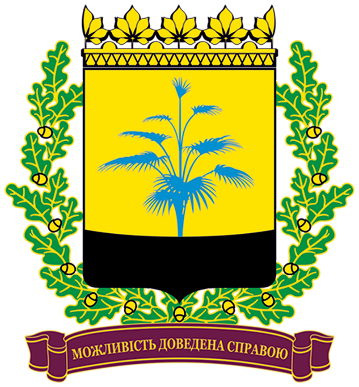 ПРОЄКТ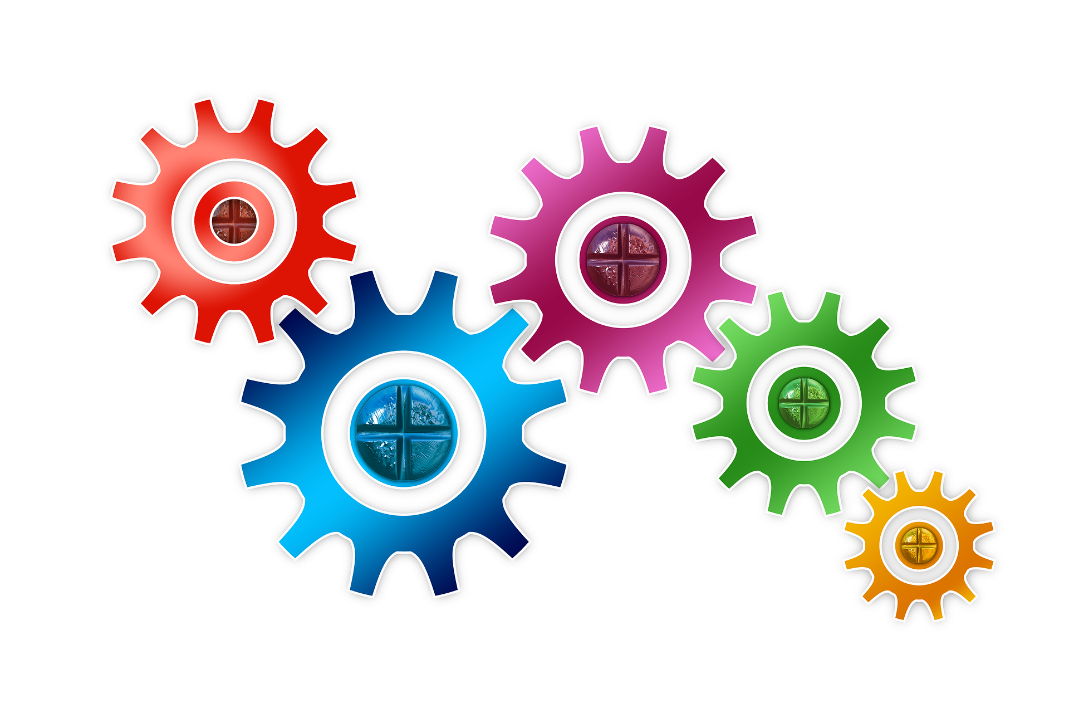 План заходів з реалізації у 2021-2023 роках Стратегії розвитку Донецької області на періоддо 2027 року(у новій редакції)Стратегічнаціль 1.Стратегічнаціль 2.Стратегічнаціль 3.Стратегічна ціль 4.Оновлена, конкурентоспроможна економікаЯкість життя та людський розвитокЕфективне управління та безпека в умовах зовнішніх і внутрішніх викликівЕкологічна безпека та збалансоване природокористуванняСтратегічні цілі Стратегії – програми Плану заходівСтратегічні цілі Стратегії – програми Плану заходівСтратегічні цілі Стратегії – програми Плану заходівСтратегічні цілі Стратегії – програми Плану заходівСтратегічні цілі Стратегії – програми Плану заходів1. Оновлена конкурентоспроможна економіка2. Якість життя та людський розвиток3. Ефективне управління та безпека в умовах зовнішніх і внутрішніх викликів4. Екологічна безпека та збалансоване природокористуванняОпераційні цілі Стратегії – напрями Плану заходівОпераційні цілі Стратегії – напрями Плану заходівОпераційні цілі Стратегії – напрями Плану заходівОпераційні цілі Стратегії – напрями Плану заходівОпераційні цілі Стратегії – напрями Плану заходів1.1. Кваліфіковані кадри, продуктивна зайнятість та гідна праця2.1. Всебічний розвиток дівчат і хлопців3.1. Безпека населення та територій4.1. Безпечний стан довкілля1.2. Розумна спеціалізація, заснована на знаннях та інноваціях2.2. Турбота про здоров’я населення3.2. Рівний доступ населення до базових соціальних, адміністративних та комунальних послуг4.2. Стале управління відходами та небезпечними хімічними речовинами1.3. Транспортна доступність та просторове сполучення2.3. Гармонійний фізичний та духовний розвиток людини3.3. Ефективне управління територіальним розвитком4.3. Енергетична безпека та розвиток альтернативної енергетики 3.4. Інформатизація та цифровізація публічних послуг№ ТЗНазва технічного завдання на проєктиТериторія впливуТермін реалі-заціїПотреба у фінансу-ванні, тис. грнДжерела фінансуванняОчікувані результати, вимірювані індикатори (показників) оцінки ефективностіКоординатор, відповідаль-ний за супровід та моніторинг проєктуНапрям 1.1. Кваліфіковані кадри, продуктивна зайнятість та гідна працяНапрям 1.1. Кваліфіковані кадри, продуктивна зайнятість та гідна працяНапрям 1.1. Кваліфіковані кадри, продуктивна зайнятість та гідна працяНапрям 1.1. Кваліфіковані кадри, продуктивна зайнятість та гідна працяНапрям 1.1. Кваліфіковані кадри, продуктивна зайнятість та гідна працяНапрям 1.1. Кваліфіковані кадри, продуктивна зайнятість та гідна працяНапрям 1.1. Кваліфіковані кадри, продуктивна зайнятість та гідна працяНапрям 1.1. Кваліфіковані кадри, продуктивна зайнятість та гідна працяНапрям 1.1. Кваліфіковані кадри, продуктивна зайнятість та гідна праця1.1.Створення мережі онлайн-помічників з питань зайнятості для мешканців об’єднаних територіальних громадВідібрані об’єднані територіальні громади Донецької області 2021-2023 роки1 494,1Місцевий бюджет, інші джерела (міжнародна технічна допомога (далі – МТД))Встановлення 12-ти підлогових сенсорних терміналів в ОТГ.Створення центрального інформаційного порталу та його наповнення.Донецький обласний центр зайнятості1.2.Модернізація закладів професійної (професійно-технічної) освіти Донецької області Донецька область2021-2023 роки230 000,0Державний бюджет, місцевий бюджет, інші джерела (МТД)1. Оптимізація закладів профе-сійної (професійно-технічної) освіти. 2. Створення 1 центру професійної досконалості на базі закладу П(ПТ)О.3. Створення до 6 навчально-практичних центрів при закладах П(ПТ)О.Департамент освіти і науки ОДА1.3.Реалізація публічних заходів, заходів освітньої та інформаційно-консультаційної спрямованості для суб’єктів малого та середнього підприємництваДонецька область2021-2023 роки163 300,0Місцевий бюджет, інші джерела (МТД)Проведення щороку до 7 тренінгів та до 8 семінарів з питань бізнес-планування для суб’єктів підприємництва.Організація 3-х щорічних практич-них конференцій з питань розвитку малого та середнього підприємництва. Проведення 3-х щорічних регіональних конкурсів «Підприємець року Донецької області» та конкурсу молодіжного жіночого підприємництва.Департамент економіки ОДА1.4.Будівництво заводу з виробництва теплоізоляційних матеріалів на основі базальтового волокнаПівнічна частина Донецької області 2022-2023 роки50 млн дол СШАІнші джерела (приватні інвестори)Створення сучасного виробництва базальтових теплоізоляційних виробів.Департамент розвитку базових галузей промисловості ОДАНапрям 1.2. Розумна спеціалізація, заснована на знаннях та інноваціяхНапрям 1.2. Розумна спеціалізація, заснована на знаннях та інноваціяхНапрям 1.2. Розумна спеціалізація, заснована на знаннях та інноваціяхНапрям 1.2. Розумна спеціалізація, заснована на знаннях та інноваціяхНапрям 1.2. Розумна спеціалізація, заснована на знаннях та інноваціяхНапрям 1.2. Розумна спеціалізація, заснована на знаннях та інноваціяхНапрям 1.2. Розумна спеціалізація, заснована на знаннях та інноваціяхНапрям 1.2. Розумна спеціалізація, заснована на знаннях та інноваціяхНапрям 1.2. Розумна спеціалізація, заснована на знаннях та інноваціях1.5.Розвиток мережі інноваційних центрів на базі закладів вищої освіти Донецька область2021-2023 роки3 000,0Інші джерела (МТД)Організація роботи 3-х інноваційних центрів на базі закладів вищої освіти.Підготовка 30 спеціалістів для роботи в інноваційних центрах.Проведення 30 заходів, спрямованих на популяризацію інноваційної діяльності.Департамент освіти і науки ОДА1.6.Створення сучасних інноваційних лабораторій при закладах вищої освіти Донецька область2022-2023 роки15 000,0Державний бюджет, місцевий бюджетСтворення 2-х сучасних інноваційних лабораторій для здійснення науково-дослідних та науково-конструкторських робітДепартамент освіти і науки ОДА1.7.Розвиток кадрового та наукового потенціалу регіону шляхом підтримки закладів вищої освіти  Донецька область2021-2023 роки70 000,0Державний бюджет, місцевий бюджет1. Проведення ремонтних робіт у навчальних корпусах, гуртожитках, оновлення навчального обладнання;
2. Проведення ремонтних робіт та закупівлі обладнання для 4 спортивних комплексів та тренажерних залів;
3. Облаштування 6 просторів для проведення масових заходів з ремонтом відповідних приміщень та закупівлею необхідного обладнання.Департамент освіти і науки ОДА1.8.Розвиток STEM-освіти (у тому числі руху робототехніки) у закладах освіти регіону Донецька область2021-2023 роки22 600,0 Державний бюджет, місцеві бюджети, інші джерела (МТД)Оснащення щонайменше 20 опорних шкіл техно-лабораторіями.Оснащення 10 пілотних закладів загальної середньої освіти лабораторним обладнанням.Створення 5 техно-хабів на базі закладів професійної (професійно-технічної) освіти.Створення 3-х фабрикаторів на базі закладів вищої освіти.Підготовка 40 спеціалістів для роботи в «інкубаторах».Проведення 20 заходів для популяризації інноваційної діяльності в областіДепартамент інвестиційно-інноваційного розвитку і зовнішніх відносин ОДА1.9.Створення експоцентру з коворкінг-зоною технопаркуТериторія Донецької області, підконтрольна українській владі 2021-2022 роки144 000,0Інші джерела (МТД)Створення сучасного центру з виділенням декількох зон для проведення форумів, конференцій, фестивалів, семінарів, переговорів В2В, виставок, тренінгів. Департамент інвестиційно-інноваційного розвитку і зовнішніх відносин ОДА1.10.Проведення інформаційних кампаній, спрямованих на реінтеграцію мешканців тимчасово-окупованих територійДонецька область2021-2023 роки1 350,0Місцевий бюджетВиготовлення, розміщення та розповсюдження друкованих інформаційних матеріалів, спрямова-них на реінтеграцію мешканців тимчасово окупованих територій (флаєри, брошури, афіши, постери).Виготовлення та розповсюджен-ня відео- та аудіороликів на КПВВ, а також на телеканалах та радіостан-ціях області, спрямованих на популяризації діяльності української влади, реформ, які відбуваються в країні тощо. Департамент інформацій-ної та внутрішньої політики ОДА1.11.Організація ознайомчих прес-турів для українських та іноземних журналістівУкраїна та країни світу2021-2023 роки900,0Місцевий бюджетПроведення 9 тематичних прес-турів. Проведення 9 прес-конференцій за результатами прес-турів. Залучення понад 50-ти регіональних та всеукраїнських представників ЗМІ та понад 50-ти представників міжнародних ЗМІ, охоплення аудиторії у 30 млн осіб. Департамент інформацій-ної та внутрішньої політики ОДА1.12.Створення інвестиційних паспортів територіальних громад областіВідібрані територіаль-ні громади регіону2021-2023 роки3 675,0Інші джерела (МТД)Підготовка інвестиційних паспортів для 46 територіальних громадДепартамент інвестиційно-інноваційного розвитку і зовнішніх відносин ОДА 1.13.Розробка бренду Донецької області та брендинг територій громад регіонуДонецька область2021 рік527,8Інші джерела (МТД)1. Розробка системи бренду Донецької області.
2. Розробка брендів відібраних територіальних громад. Департамент інвестиційно-інноваційного розвитку і зовнішніх відносин ОДА 1.14.Фінансова підтримка суб’єктів малого і середнього підприємництваТериторія Донецької області, підконтрольна українській владі2021-2023 роки122 000,0Місцеві бюджетиНадання фінансової підтримки близько 280 суб’єктам малого та середнього підприємництва. Створення близько 1000 робочих місць. Департамент економіки ОДА1.15.Будівництво інженерної інфраструктури на ділянках індустріальних парківДонецька область2021-2023 роки336 000,0Державний бюджет, місцевий бюджетСтворення інженерних комунікацій на майданчиках 3х індустріальних парків регіону, які включені до Реєстру індустріальних (промислових) парківДепартамент розвитку базових галузей промисловості ОДА1.16.Відновлення сучасного виробництва соди і хімічних сполукПівнічний регіон Донецької області та Схід України2021-2023 роки350-400 млн дол. СШАІнші джерела (кошти інвесторів)Будівництво сучасного заводу з виробництва кальцинованої соди проектною потужністю 600 тис. т.Інвестиційний проект, який передбачає будівництво заводу на майданчиках ліквідованого виробництва.  Департамент розвитку базо-вих галузей промисловості ОДА, ГО «Хіміко-технологічний кластер «ТОРСОДА»1.17.Створення мережі забійних пунктів сільськогосподарсь-ких тварин (1 етап)Донецька область2021-2023 роки26 600,0Інші джерела (приватні інвестори)Будівництво 4 забійних пунктів потужністю до 40 голів великої рогатої худоби на добу Департамент агропромисло-вого розвитку та земельних відносин ОДА1.18.Розвиток мережі виробництв з переробки сільськогосподарської продукції, зокрема на основі сільськогоспо-дарської обслуговуючої коопераціїДонецька область2021-2023 роки35 500,0Інші джерела (МТД, кошти членів сільськогоспо-дарських обслуговуючих кооперативів)1. Створення 1 модульного міні-м'ясопереробного заводу.2. Створення 2-х молокопере-робних виробництва.3. Створення 1 виробництва з переробки овочів. Департамент агропромисло-вого розвитку та земельних відносин ОДА1.19.Розвиток сільськогосподарської дорадчої служби для підтримки малого бізнесу в аграрному секторіДонецька та Луганська області, в перспективі – територія всієї України2021-2023 роки450,0Інші джерела (МТД)Організація та проведення 10-15 заходів (семінарів, конференції, нарад) у рік з охопленням аудиторії - 100 осіб за 1 захід;Навчання щорічно 3 сільсько-господарських дорадників;Проведення щорічно 4-6 семінарів на рівні сільських рад з охватом аудиторії до 50 осіб.Департамент агропро-мислового розвитку та земельних відносин ОДАНапрям 1.3. Транспортна доступність та просторове сполученняНапрям 1.3. Транспортна доступність та просторове сполученняНапрям 1.3. Транспортна доступність та просторове сполученняНапрям 1.3. Транспортна доступність та просторове сполученняНапрям 1.3. Транспортна доступність та просторове сполученняНапрям 1.3. Транспортна доступність та просторове сполученняНапрям 1.3. Транспортна доступність та просторове сполученняНапрям 1.3. Транспортна доступність та просторове сполученняНапрям 1.3. Транспортна доступність та просторове сполучення1.20.Реконструкція та розвиток аеропорту «Краматорськ»Територія Донецької області, під-контрольна українській владі та інші регіони України з якими буде встановлено авіасполу-чення2022-2023 роки35 млн дол. СШАІнші джерела (кошти інвесторів)Розвиток КП «Міжнародний аеропорт Донецьк ім. С.С. Прокоф'єва» на базі аеродрому м. Краматорськ. 
Інвестиційний проєкт, передбачає:реконструкцію інфраструктури аеропорту;будівництво терміналу площею 3000 м2 з пропускною здібністю 300 тис. пасажирів на рік;відновлення злітно-посадкової смуги аеродрому.Департамент розвитку базових галузей промисловості ОДА1.21.Розбудова та віднов-лення автомобільних доріг загального користування місцевого значення та штучних споруд, розташованих на нихТериторія Донецької області, підконтрольна українській владі2021-2023 роки3 313 779,8Державний бюджетЗдійснення капітального ремонту автомобільних доріг загального користування місцевого значення.Будівництво автомобільної дороги місцевого значення Маріуполь-Урзуф.Департамент розвитку базових галузей промисловості ОДА1.22.Підвищення якості транспортного сполучення між північною та півден-ною частиною області шляхом капітального ремонту автомобільної дороги загального користування державного значення Н-32 Покровськ - Бахмут - Михайлівка, на ділянці км 31+000 - км 48+000Територія Донецької області, підконтрольна українській владі2021-2022 роки236 278,9Державний бюджетПроведення капітального ремонту ділянки автомобільної дороги загального користування державного значення протяжністю 12 км (між містами Покровськ та Костянтинівка), роботи на якій частково проведені у 2018 році. Департамент розвитку базових галузей промисловості ОДА 1.23.Покращення пропускної спроможності ДП «Маріупольський морський торговельний порт»Територія Донецької області, підконтрольна українській владі  2021-2022 роки90 000,0Інші джерела (кошти підприємства)Будівництво 2-х підкрано-вих доріжок під крани RTG;Улаштування залізничного шляху;Реконструкція системи зливової каналізації.Департамент розвитку базових галузей промисловості ОДА Назва технічного завданняОбсяг фінансування на 2021 рік, тис. грнОбсяг фінансування на 2021 рік, тис. грнОбсяг фінансування на 2022 рік, тис. грнОбсяг фінансування на 2022 рік, тис. грнОбсяг фінансування на 2022 рік, тис. грнОбсяг фінансування на 2023 рік, тис. грнОбсяг фінансування на 2023 рік, тис. грнОбсяг фінансування на 2023 рік, тис. грнОбсяг фінансування, тис. грнОбсяг фінансування, тис. грнОбсяг фінансування, тис. грнЗагальний обсяг фінансу-вання,тис. грн Назва технічного завданнядержавний бюджетмісцеві бюджетидержавний бюджетмісцеві бюджетидержавний бюджетдержавний бюджетмісцеві бюджетиприватні інвесториприватні інвесторикошти підпри-ємствміжнарод-на допомогаЗагальний обсяг фінансу-вання,тис. грн Напрям 1.1. Кваліфіковані кадри, продуктивна зайнятість та гідна працяНапрям 1.1. Кваліфіковані кадри, продуктивна зайнятість та гідна працяНапрям 1.1. Кваліфіковані кадри, продуктивна зайнятість та гідна працяНапрям 1.1. Кваліфіковані кадри, продуктивна зайнятість та гідна працяНапрям 1.1. Кваліфіковані кадри, продуктивна зайнятість та гідна працяНапрям 1.1. Кваліфіковані кадри, продуктивна зайнятість та гідна працяНапрям 1.1. Кваліфіковані кадри, продуктивна зайнятість та гідна працяНапрям 1.1. Кваліфіковані кадри, продуктивна зайнятість та гідна працяНапрям 1.1. Кваліфіковані кадри, продуктивна зайнятість та гідна працяНапрям 1.1. Кваліфіковані кадри, продуктивна зайнятість та гідна працяНапрям 1.1. Кваліфіковані кадри, продуктивна зайнятість та гідна працяНапрям 1.1. Кваліфіковані кадри, продуктивна зайнятість та гідна працяНапрям 1.1. Кваліфіковані кадри, продуктивна зайнятість та гідна працяНапрям 1.1. Кваліфіковані кадри, продуктивна зайнятість та гідна праця Створення мережі онлайн-помічників з питань зайнятості для мешканців об’єднаних терито-ріальних громад181,2181,2181,2950,51 494,1 Модернізація закладів професій-ної (професійно-технічної) освіти Донецької області 14 000,06 000,014 000,06 000,014 000,014 000,06 000,0170 000,0230 000,0 Реалізація публічних заходів, заходів освітньої та інформаційно-консультаційної спрямованості для суб’єктів малого та середнього підприємництва45 000,05 550,050 000,05 500,050 000,050 000,05 500,01 600,0163 300,0 Будівництво заводу з виробництва теплоізоляційних матеріалів на основі базальтового волокна50 млн дол США50 млн дол США50 млн дол СШАВсього за напрямом 1.1:59 000,011 731,264 000,011 731,264 000,064 000,011 731,250 млн дол США50 млн дол США-172 500,5394 794,150 млн дол СШАНапрям 1.2. Розумна спеціалізація, заснована на знаннях та інноваціяхНапрям 1.2. Розумна спеціалізація, заснована на знаннях та інноваціяхНапрям 1.2. Розумна спеціалізація, заснована на знаннях та інноваціяхНапрям 1.2. Розумна спеціалізація, заснована на знаннях та інноваціяхНапрям 1.2. Розумна спеціалізація, заснована на знаннях та інноваціяхНапрям 1.2. Розумна спеціалізація, заснована на знаннях та інноваціяхНапрям 1.2. Розумна спеціалізація, заснована на знаннях та інноваціяхНапрям 1.2. Розумна спеціалізація, заснована на знаннях та інноваціяхНапрям 1.2. Розумна спеціалізація, заснована на знаннях та інноваціяхНапрям 1.2. Розумна спеціалізація, заснована на знаннях та інноваціяхНапрям 1.2. Розумна спеціалізація, заснована на знаннях та інноваціяхНапрям 1.2. Розумна спеціалізація, заснована на знаннях та інноваціяхНапрям 1.2. Розумна спеціалізація, заснована на знаннях та інноваціяхНапрям 1.2. Розумна спеціалізація, заснована на знаннях та інноваціяхРозвиток мережі іннова-ційних центрів на базі закладів вищої освіти 3 000,03 000,0Створення сучасних іннова-ційних лабораторій при закладах вищої освіти 6 750,0750,06 750,06 750,0750,015 000,0Розвиток кадрового та наукового потенціалу регіону шляхом підтримки закладів вищої освіти  18 000,02 000,018 000,02 000,024 000,024 000,06 000,0 70 000,0Розвиток STEM-освіти (у тому числі руху робототехніки) у закладах освіти регіону 500,01 000,01 500,02 000,02 000,02 600,015 000,022 600,0Створення експоцентру з коворкінг-зоною технопарку144 000,0144 000,0Проведення інформаційних кампаній, спрямо-ваних на реінтегра-цію мешканців тимчасово-окупова-них територій500,0450,0400,01 350,0Організація ознайомчих прес-турів для українських та іноземних журналістів300,0300,0300,0900,0Створення інвестиційних паспортів територіальних громад області3 675,03 675,0Розробка бренду Донецької області та брендинг територій громад регіону527,8527,8Фінансова підтримка суб’єктів малого і середнього підприємництва на реалізацію проектів у сферах смарт-спеціалізації Донецької області  20 000,052 000,050 000,0122 000,0 Будівництво інженерної інфраструктури на ділянках індустріальних парків 105 000,011 000,0100 000,010 000,0100 000,0100 000,010 000,0336 000,0Відновлення сучасного виробництва соди і хімічних сполук 350-400млн долСША350-400млн долСША350-400млн долСШАСтворення мережі забійних пунктів сільсько-господарських тварин (1 етап)26 600,026 600,026 600,0Розвиток мережі виробництв з переробки сільськогосподарської продукції, зокрема на основі сільськогосподарської обслуговуючої кооперації15 000,01 500,015 000,015 000,01 500,03 000,036 000,0Розвиток сільськогоспо-дарської дорадчої служби для підтримки малого бізнесу в аграрному секторі450,0450,0Всього за напрямом 1.2:123 000,034 300,0140 750,068 500,068 500,0147 750,071 550,026 000,0350-400 млн дол США26 000,0350-400 млн дол США -169 652,8782 102,8350-400 млн дол СШАНапрям 1.3. Транспортна доступність та просторове сполученняНапрям 1.3. Транспортна доступність та просторове сполученняНапрям 1.3. Транспортна доступність та просторове сполученняНапрям 1.3. Транспортна доступність та просторове сполученняНапрям 1.3. Транспортна доступність та просторове сполученняНапрям 1.3. Транспортна доступність та просторове сполученняНапрям 1.3. Транспортна доступність та просторове сполученняНапрям 1.3. Транспортна доступність та просторове сполученняНапрям 1.3. Транспортна доступність та просторове сполученняНапрям 1.3. Транспортна доступність та просторове сполученняНапрям 1.3. Транспортна доступність та просторове сполученняНапрям 1.3. Транспортна доступність та просторове сполученняНапрям 1.3. Транспортна доступність та просторове сполученняНапрям 1.3. Транспортна доступність та просторове сполученняРеконструк-ція та розвиток аеропорту «Краматорськ» 35 млн дол США35 млн дол США35 млн долСШАРозбудова та відновлення автомобільних доріг загального користування місцевого значення та штучних споруд, розташованих на них1 077 499,51 101 615,91 134 664,41 134 664,43 313 779,8Підвищення якості транспортного сполучення між північною та південною части-ною області шля-хом капітального ремонту автомо-більної дороги загального користування державного значення Н-32 Покровськ - Бахмут - Михайлівка, на ділянці км 31+000 - км 48+000100 000,0136 278,9236 278,9Покращення пропускної спроможності ДП «Маріупольсь-кий морський торговельний порт»90 000,090 000,0Всього за напрямом 1.3:1 177 499,5-1 237 894,8-1 134 664,41 134 664,4-35 млн долСША35 млн долСША90 000,0-3 640 058,735 млн долСШАВсього за Програмою 1:1 359 499,546 031,21 427 644,878 731,21 331 414,41 331 414,481 781,2435-485 млн дол США435-485 млн дол США90 000,0374 753,34 816 455,6435-485 млн дол США№ ТЗНазва технічного завдання на проєктиТериторія впливуТермін реалі-заціїПотреба у фінансу-ванні, тис. грнДжерела фінансу-ванняОчікувані результати, вимірювані індикатори (показників) оцінки ефективностіКоординатор, відповідаль-ний за супровід та моніторинг проєктуНапрям 2.1. Всебічний розвиток дітей та молодих дівчат і хлопцівНапрям 2.1. Всебічний розвиток дітей та молодих дівчат і хлопцівНапрям 2.1. Всебічний розвиток дітей та молодих дівчат і хлопцівНапрям 2.1. Всебічний розвиток дітей та молодих дівчат і хлопцівНапрям 2.1. Всебічний розвиток дітей та молодих дівчат і хлопцівНапрям 2.1. Всебічний розвиток дітей та молодих дівчат і хлопцівНапрям 2.1. Всебічний розвиток дітей та молодих дівчат і хлопцівНапрям 2.1. Всебічний розвиток дітей та молодих дівчат і хлопцівНапрям 2.1. Всебічний розвиток дітей та молодих дівчат і хлопців2.1.Забезпечення доступності дошкільної освітиТериторія Донецької області, підконтрольна українській владі2021-2023 роки750 000,0Державний бюджет, місцеві бюджетиРеконструкції (перепланування) 12 будівель дошкільних закладівДепартамент освіти і науки ОДА2.2.Покращення умов навчання для учнів опорних закладів області та їх філіях Територія Донецької області, підконтрольна українській владі2021-2023 роки460 000,0Державний бюджет, місцеві бюджети1. Відремонтовано, придбано сучасне обладнання та меблі для 7 опорних закладів області.2. Облаштовано територію, спортивні майданчики для 7 опорних закладів.3. Придбано 3 автобуси для підвозу дітей до опорних закладівДепартамент освіти і науки ОДА2.3.Національна програма «Вдячний Донбас»Територія Донецької області, підконтрольна українській владі2021-2023 роки5 300,0Державний бюджет, місцеві бюджети, інші джерела (МТД)1. Проведення науково-освітніх десантів шляхом: виїзди найкращих учнів-старшокласників, студентів, учителів, викладачів з областей України та м. Києва для навчання та культурних програм до закладів загальної середньої та вищої освіти, підконтрольних територій Донецької області (віддалених від лінії зіткнення); виїзди в україномовні області України та м. Києва найкращих учнів, студентів, їх учителів, викладачів, обдарованих дітей з обмеженими можливостями та їх батьків тощо;2. Проведення спортивно-оздоровчих десантів шляхом: проведення спортивних змагань, турнірів, показових виступів у олімпійських та інших видах спорту для всіх вікових категорій і соціальних груп.3. Реалізація проєкту «Дні Києва в Маріуполі» шляхом проведення культурно-мистецьких заходів у містах Донеччини в рамках загальноукраїнсь-кої програми культурної інтеграції «ВДЯЧНИЙ ДОНБАС»Департамент освіти і науки ОДА2.4.Розвиток системи позашкільної освіти в сучасних умовах реформування освітньої галузіТериторія Донецької області, підконтрольна українській владі2021-2023 роки210 000,0Державний бюджет, місцеві бюджетиМодернізовано – 8 закладів позашкільної освіти.Департамент освіти і науки ОДА2.5. «Гідна країна для гідних людей»Територія Донецької області, підконтрольна українській владі2021-2023 роки41 100,0Місцеві бюджетиРозбудову мережі молодіжних цент-рів (створення 30 місцевих, 5 районних центрів та розвиток обласного центру).Проведення:3 військо-патріотичних вишколів «Джура – Гвардієць Приазов’я»;3 патріотичних акцій «4.5.0»; 3 патріотичних акції до Дня української писемності та мови.8 освітніх семінарів-тренінгів, спрямованих на підвищення медіаграмотності серед молоді. Управління сім'ї, молоді та заходів національно-патріотичного виховання ОДА2.6. Посилення ролі молоді в управлінських процесах Донецького регіонуТериторія Донецької області, підконтрольна українській владі2021-2022 роки450,0Місцеві бюджетиПроведення 2 рази на рік тренін-гів «Влада і молодіжна громада».Зустрічі молоді з представниками органів влади різних рівнів і депутатами для обговорення проблем розвитку регіону.  Стажування молоді (3 рази на рік тривалістю 3 місяці) в структурних підрозділах Донецької ОДА, органах місцевого самоврядування.Управління сім'ї, молоді та заходів національно-патріотичного виховання ОДА2.7.Підтримка ініціатив молодіТериторія Донецької області, підконтрольна українській владі2021-2023 роки12 000,0Місцеві бюджетиРеалізовано близько 40-ка соціально-значущих мікро-проєктів щороку, гранична вартість кожного з яких складає 100,0 тис. грн.Управління сім'ї, молоді та заходів національно-патріотичного виховання ОДА2.8.Сімейні цінності української родиниТериторія Донецької області, підконтрольна українській владі2021-2023 роки900,0Місцеві бюджетиПідготовлено 360 спеціалістів (тренерів) шкіл подружнього життя та 400 спеціалістів (тренерів) шкіл відповідального батьківства.Кожен підготовлений спеціаліст (тренер- проводить по 3 тренінги на рік, група складається з 20 осіб. Таким чином підготовлений спеціаліст (тренер) за рік навчає 60 осіб.Управління сім'ї, молоді та заходів національно-патріотично-го виховання ОДАНапрям 2.2. Турбота про здоров’я населенняНапрям 2.2. Турбота про здоров’я населенняНапрям 2.2. Турбота про здоров’я населенняНапрям 2.2. Турбота про здоров’я населенняНапрям 2.2. Турбота про здоров’я населенняНапрям 2.2. Турбота про здоров’я населенняНапрям 2.2. Турбота про здоров’я населенняНапрям 2.2. Турбота про здоров’я населенняНапрям 2.2. Турбота про здоров’я населенняМодернізація закладів охорони здоров’я, впровадження телемедицини та електронного документообігуТериторія Донецької області, підконтрольна українській владі2021-2023 роки520 661,1 Державний бюджет, місцеві бюджети, інші джерела (МТД)1. Створення відділень екстреної (невідкладної) медичної допомоги в 11 опорних лікарнях.2. Відремонтовано або перепро-фільоване з придбанням сучасного обладнання, 10 відділень лікарень, які надають спеціалізовану, в т.ч. стаціонарну медичну допомогу.3. Підключення до єдиної телеме-дичної системи області 17 закладів охорони здоров’я вторинного рівня та 253 амбулаторії ЦПМСД.4. Впровадження електронного документообігу в закладах охорони здоров'я Донецької області.Департамент охорони здоров'я ОДА2.10.Навчання екстрених медичних техніківТериторія Донецької області, підконтрольна українській владі2021-2023 роки7 488,3Місцеві бюджетиПроведення навчання водіїв бригад екстреної медичної допомоги за фахом «Екстрені медичні техніки» Департамент охорони здоров'я ОДА2.11.Будівництво Обласної багатопрофільної лікарні в м. Краматорськ Донецької областіТериторія Донецької області, підконтрольна українській владі2021-2023 роки303,0 млн дол СШАДержавний бюджетБудівництво обласної багатопро-фільної лікарні потужністю 600 ліжок (235 терапевтичного та 365 хірургіч-ного профілю) та поліклінічним відділенням потужністю 600 відвідувань на зміну. 
Інвестиційним проєктом передбачається будівництво будівлі лікарні (6-8 поверхів), з виділенням зон: приймальна зона (під'їзди, заїзди, площадки гостьового транспорту); зона будівлі лікарні з прилеглою територією (пішохідні доріжки, ділянки для прогулянок і відпочинку); зона паталогоанатомічного відділення; зона жилого комплексу з житловими будинками для лікарів; зона гуртожитку і гостьового комплексу для сімей хворих; бомбосховище.Департамент охорони здоров'я ОДА2.12.Розбудова обласного перинатального центру ІІІ рівняТериторія Донецької області, підконтрольна українській владі2021-2023 роки710 000,0Місцеві бюджети1. Закуплено та встановлено сучасне високотехнологічне обладнання для інтенсивної терапії, слідкуюча апаратура, сучасна діагностична апаратура; проведено навчання фахівців для роботи на отриманому обладнанні. 
2. Реконструкцію приміщень, організовано роботу нових відділень.3.Проведено навчання медичного персоналу служби материнства та дитинства.Департамент охорони здоров'я ОДА2.13.Розбудова обласної дитячої лікарні Північна та центральна частини Донецької області2021-2023 роки842 857,1Місцеві бюджети1. Будівельні роботи: І черга – прибудова нового корпусу; ІІ черга – реконструкція та ремонт існуючого корпусу.2. Створення та оснащення 7 відділень.3. Розміщення кафедр педіатрії, неонатології, дитячих інфекцій і дитячої хірургії Донецького національ-ного медичного університету.Департамент охорони здоров'я ОДА2.14.Посилення профілактичних заходів з упередження захворюваності жінок на злоякісні пухлиниТериторія Донецької області, підконтрольна українській владі2021-2023 роки4 512,4Місцеві бюджети, інші джерела (МТД)Закупівля діагностичного обладнання для Обласного центру профілактики та лікування фонових захворювань шийки матки.Проведення навчань медичних працівників первинної ланки навичкам онкогінекологічного огляду та проведення цитологічних досліджень.Проведення щеплень проти вірусу папіломи людини.Запровадження соціальної реклами з метою залучення широкого кола жінок до профілактичних оглядів (особливо в сільській місцевості).Впровадження електронної бази єдиного реєстру хворих з патологією шийки матки. Департамент охорони здоров'я ОДА2.15.Створення відділення фізичної та реабілітаційної медицини для учасників АТО/ООС та членів їх родиниТериторія Донецької області, підконтрольна українській владі2021-2023 роки23 025,7Місцеві бюджетиБудівництво 4 поверхового корпусу відділення фізичної та реабілітаційної медицини з басейном, розрахованого на 150 відвідувань протягом зміни.Придбання медичного та технологічного обладнання.Департамент охорони здоров'я ОДА2.16.Створення умов для надання соціальних послуг, особам які пройшли курс лікування від наркотичної залежності у лікарні, та потре-бують одержання соціальних послугТериторія Донецької області, підконтрольна українській владі2021-2022 роки 18 000,0Державний бюджет, місцеві бюджетиКапітальний ремонт приміщення з розміщенням у ньому КУ «Обласний центр соціально-психологічної реабілітації», що дозволить збільшити кількість реабілітантів до 60 осіб на місяць та надавати консультативну допомогу щорічно близько 1 400 особам. Управління сім'ї, молоді та заходів національно-патріотичного виховання ОДАНапрям 2.3. Гармонійний фізичний і духовний розвиток людиниНапрям 2.3. Гармонійний фізичний і духовний розвиток людиниНапрям 2.3. Гармонійний фізичний і духовний розвиток людиниНапрям 2.3. Гармонійний фізичний і духовний розвиток людиниНапрям 2.3. Гармонійний фізичний і духовний розвиток людиниНапрям 2.3. Гармонійний фізичний і духовний розвиток людиниНапрям 2.3. Гармонійний фізичний і духовний розвиток людиниНапрям 2.3. Гармонійний фізичний і духовний розвиток людиниНапрям 2.3. Гармонійний фізичний і духовний розвиток людини2.17. Арт-студії у музеї для дітей з особливими освітніми потребами: спостерігаємо, творимо, зростаємоТериторія Донецької області, підконтрольна українській владі2021-2023 роки 2 800,0Місцеві бюджети, інші джерела (МТД)1. Пристосування території 3 музеїв для відвідування осіб з інвалідністю, придбання та встановлення необхідного обладнання. 2. Щорічно:- проведено 12 пленерних арт-студій та 10 музейних студій, 18 заходів на природі, 17 виставок, 2 воркшопи;- підготовлено 2 методико-практичні розробки, 1 тематичне видання;- поширено досвід ролі музеїв у неформальній і додатковій освіті й вихованні дитячої аудиторії, охоплено 100 працівників музеїв.Управління культури і туризму ОДА2.18.Підтримка мистецького потенціалу Донеччини шляхом вживання стимулюючих заходівТериторія Донецької області, підконтрольна українській владі2021-2023 роки4 800,0Місцеві бюджети, інші джерела (МТД)Призначено 14 щорічних творчих стипендій молодим митцям.Надано фінансову підтримку 40 проектів, розроблених інститутами громадянського суспільства стосовно культури, туризму, мистецтва.Проведено 90 культурних заходів, виставок, майстер класів.Управління культури і туризму ОДА2.19.Розвиток сучасних культурно-освітніх та інформаційних центрівТериторія Донецької області, підконтрольна українській владі2021-2023 роки530 000,0Державний бюджет, місцеві бюджети, інші джерела (МТД)Створено щонайменше 10 сучасних культурно-освітніх просторів, зокрема на базі існуючих закладів культуриОновлено матеріально-технічну базу 195 бібліотек, проведено ремонтні роботи.Створено мотиваційну школу дистанційного-навчання «Бібліотекар ІТ-формата»Управління культури і туризму ОДА2.20.Гостинна Індустрія ДонеччиниТериторія Донецької області, підконтрольна українській владі, Україна2021-2023 роки255 000,0Державний бюджет, місцеві бюджетиПроведено ремонтно-реставраційні роботи на 2 пам’ятках культурної спадщини, забезпечено розбудову та оснащення не менше 3 музейних закладів, оновлено 6 виставкових експозицій, встановлено 3 сенсорні термінали, придбано обладнання. Розвинуто мережу туристичних об’єктів та створено нові туристичні маршрути в області.Проведено щорічно 8 різножанрових фестивалів, 5 культурно-мистецьких заходів з популяризації туристичних магнітів.   Управління культури і туризму ОДА2.21.Створення умов для безпечного та комфортного перебування дітей під час оздоровлен-ня та відпочинку в умовах комуналь-ного підприємства «Обласний дитячо-молодіжний санаторно-оздоровчий комплекс «Перлина Донеччини»Територія Донецької області, підконтрольна українській владі2021-2023 роки168 000,0Інші джерела (МТД)Виконання робіт із капітального ремонту та реконструкцій окремих об'єктів санаторно-оздоровчого комплексу, нове будівництво об'єктів комплексуДепартамент соціального захисту населення ОДА2.22.Забезпечення повноцінної діяль-ності комунального закладу «Донецький обласний спеціалі-зований коледж спортивного про-філю ім. С. Бубки» Донецька та Луганська області2020-2023 роки119 865,0Державний бюджет, місцевий бюджетБудівництво 5-ти поверхової прибудови до гуртожитку, у т.ч. навчальні класи на 400 учнівських місць; гуртожиток на 24 ліжко-місць, тир, два спортивних зала, буфет на 60 місць, спортивно-тренувальні споруди, спортивний корпус з плавальним басейном.Управління фізичної культури та спорту ОДА2.23.Будівництво спеціалізованого спортивного парку з розміщенням об’єктів олімпійської спортивної базиУкраїна в цілому2021-2023 роки36 млн дол. СШАІнші джерела (приватний інвестор)Інвестиційним проєктом передбачається будівництво комплексу спортивних споруд, який включатиме: двоповерховий спортивний комплекс, стадіон, легкоатлетичний манеж, плавальний басейн, адміністративні споруди, відновлювальний центр, житлові корпуси, харчоблок тощоУправління фізичної культури та спорту ОДА2.24.Розбудова сучасної спортивної інфраструктури області для підготовки спортсменівДонецька область, особливо міста Маріуполь, Краматорськ, Слов’янськ, Селидове, Мирноград, Добропілля, Дружківка, Покровськ, Лиман, Мар’їнка2021-2023 роки591 560,0Державний бюджет (ДФРР, субвенція), місцеві бюджетБудівництво плавального басейну Н2О і фізкультурно-оздоровчого комплексу в м. Краматорськ; Реконструкція плавальних басейнів у містах Добропілля, Мирноград, Селидове;Реконструкція стадіонів, споруд дитячо-юнацьких спортивних шкіл, палаців спорту, спортивних комплексів тощо Управління фізичної культури та спорту ОДА2.25.Розвиток загальнодоступних спортивних об’єктів у малих містах і населених пунктів поблизу лінії розмежування Донецька область: малі міста і населені пункти поблизу лінії розмежування2021-2023 роки5 960,0Місцеві бюджетиБудівництво понад 10 спортивних майданчиків.Реконструкція 2 стадіонів, спортивних майданчиків зі штучним покриттям (в т.ч. капітальний ремонт).Управління фізичної культури та спорту ОДА2.26.Створення умов для проведення дозвілля у населених пунктах областіТериторія Донецької області, підконтрольна українській владі2021-2023 роки19 000,0Місцеві бюджети, інші джерела (МТД)Створено мережу із 45 просторів на повітрі у містах та районах області для культурного, змістовного дозвілля молоді (літні кінотеатри, концертні стаціонарні сцени, скейт-парки, тощо на запит самої молоді). Проведено щорічно понад 55 культурно-масових заходів.Управління культури і туризму ОДА, управління сім’ї, молоді та масових заходів національно-патріотичного виховання ОДА Назва технічного завданняОбсяг фінансування на 2021 рік, тис. грнОбсяг фінансування на 2021 рік, тис. грнОбсяг фінансування на 2022 рік, тис. грнОбсяг фінансування на 2022 рік, тис. грнОбсяг фінансування на 2023 рік, тис. грнОбсяг фінансування на 2023 рік, тис. грнОбсяг фінансування, тис. грнОбсяг фінансування, тис. грнОбсяг фінансування, тис. грнЗагальний обсяг фінансу-вання,тис. грн Назва технічного завданнядержавний бюджетмісцеві бюджетидержавний бюджетмісцеві бюджетидержавний бюджетмісцеві бюджетиприватні інвесторикошти підпри-ємствміжнарод-на допомогаЗагальний обсяг фінансу-вання,тис. грн Напрям 2.1. Всебічний розвиток дітей та молодих дівчат і хлопцівНапрям 2.1. Всебічний розвиток дітей та молодих дівчат і хлопцівНапрям 2.1. Всебічний розвиток дітей та молодих дівчат і хлопцівНапрям 2.1. Всебічний розвиток дітей та молодих дівчат і хлопцівНапрям 2.1. Всебічний розвиток дітей та молодих дівчат і хлопцівНапрям 2.1. Всебічний розвиток дітей та молодих дівчат і хлопцівНапрям 2.1. Всебічний розвиток дітей та молодих дівчат і хлопцівНапрям 2.1. Всебічний розвиток дітей та молодих дівчат і хлопцівНапрям 2.1. Всебічний розвиток дітей та молодих дівчат і хлопцівНапрям 2.1. Всебічний розвиток дітей та молодих дівчат і хлопцівНапрям 2.1. Всебічний розвиток дітей та молодих дівчат і хлопцівНапрям 2.1. Всебічний розвиток дітей та молодих дівчат і хлопців2.1. Забезпечення доступності дошкільної освіти200 000,050 000,0200 000,050 000,0200 000,050 000,0750 000,02.2. Покращення умов навчання для учнів опорних закладів області та їх філіях160 000,050 000,090 000,035 000,090 000,035 000,0460 000,02.3. Національна програма «Вдячний Донбас»600,0540,0800,0720,01 250,01 100,0290,05 300,02.4. Створення ресурсних кімнат для опорних шкіл60 000,010 000,060 000,010 000,060 000,010 000,0210 000,02.5. «Гідна країна для гідних людей»27 300,06 900,06 900,041 100,02.6. Посилення ролі молоді в управлінських процесах Донецького регіону200,0250,0450,02.7. Підтримка ініціатив молоді4 000,04 000,04 000,012 000,02.8. «Сімейні цінності української родини»300,0300,0300,0900,0Всього за напрямом 2.1.:420 600,0142 340,0350 800,0107 170,0351 250,0107 300,00,00,0290,01 479 750,0Напрям 2.2. Турбота про здоров’я населенняНапрям 2.2. Турбота про здоров’я населенняНапрям 2.2. Турбота про здоров’я населенняНапрям 2.2. Турбота про здоров’я населенняНапрям 2.2. Турбота про здоров’я населенняНапрям 2.2. Турбота про здоров’я населенняНапрям 2.2. Турбота про здоров’я населенняНапрям 2.2. Турбота про здоров’я населенняНапрям 2.2. Турбота про здоров’я населенняНапрям 2.2. Турбота про здоров’я населенняНапрям 2.2. Турбота про здоров’я населенняНапрям 2.2. Турбота про здоров’я населення2.9. Модернізація закладів охорони здоров’я, впровадження телемедицини та електронного документообігу106 185,538 177,3154 556,522 731,9148 494,620 206,130 309,2520 661,1Навчання екстрених медичних техніків2 496,12 496,12 496,17 488,3Будівництво Обласної багатопрофільної лікарні в м. Краматорськ Донецької області303,0 млн дол. США303,0 млн дол. США2.12.Розбудова обласного перинатального центру ІІІ рівня180 000,0186 000,079 714,3185 000,079 285,70,02.13.Розбудова обласної дитячої лікарні200 000,0200 000,085 714,3250 000,0107 142,8842 857,12.14. Посилення профілактичних заходів з упередження захворюваності жінок на злоякісні пухлини1 592,41 385,01 385,0150,04 512,42.15. Створення відділення фізичної та реабілітаційної медицини для учасників АТО/ООС та членів їх родини12 385,27 508,03 132,523 025,72.16. Створення умов для надання соціальних послуг, особам які пройшли курс лікування від наркотичної залежності у лікарні, та потребують одержання соціальних послуг1 500,013 900,02 600,018 000,0Всього за напрямом 2.2.:106 185,5436 151,0554 456,5202 149,6583 494,6213 648,2303 млн дол США-30 459,22 126 544,6303 млн дол. СШАНапрям 2.3. Гармонійний фізичний і духовний розвиток людиниНапрям 2.3. Гармонійний фізичний і духовний розвиток людиниНапрям 2.3. Гармонійний фізичний і духовний розвиток людиниНапрям 2.3. Гармонійний фізичний і духовний розвиток людиниНапрям 2.3. Гармонійний фізичний і духовний розвиток людиниНапрям 2.3. Гармонійний фізичний і духовний розвиток людиниНапрям 2.3. Гармонійний фізичний і духовний розвиток людиниНапрям 2.3. Гармонійний фізичний і духовний розвиток людиниНапрям 2.3. Гармонійний фізичний і духовний розвиток людиниНапрям 2.3. Гармонійний фізичний і духовний розвиток людиниНапрям 2.3. Гармонійний фізичний і духовний розвиток людиниНапрям 2.3. Гармонійний фізичний і духовний розвиток людини2.17. Арт-студії у музеї для дітей з особливими освітніми потребами: спостерігаємо, творимо, зростаємо600,0600,0200,01 400,02 800,02.18. Підтримка мистецького потенціалу Донеччини шляхом вживання стимулюючих заходів1 250,01 250,01 250,01 050,04 800,02.19. Розвиток сучасних культурно-освітніх та інформаційних центрів120 000,040 000,0130 000,050 000,0130 000,050 000,010 000,0530 000,02.20. Гостинна індустрія Донеччини35 000,015 000,070 000,050 000,040 000,045 000,0255 000,02.21. Створення умов для безпечного та комфортного перебування дітей під час оздоров-лення та відпо-чинку в умовах комунального підприємства «Обласний дитячо-молодіжний санаторно-оздоровчий комплекс «Перлина Донеччини»168 000,0168 000,02.22. Забезпечення повноцінної діяль-ності Донецького вищого училища олімпійського резерву ім. С.Бубки30 734,69 220,430 734,69 220,430 734,69 220,4119 865,02.23. Будівництво спеціалізованого спортивного парку з розміщенням об’єктів олімпійської спортивної бази36 млн дол США36 млн дол США2.24. Розбудова сучасної спортивної інфраструктури області для підготовки спортсменів82 000,038 500,0266 030,029 500,0158 030,017 500,0591 560,02.25. Розвиток загальнодоступних спортивних об’єктів у малих містах і населених пунктів поблизу лінії розмежування3 000,02 000,0960,05 960,02.26. Створення умов для проведення дозвілля у населених пунктах області6 000,06 000,05 500,01 500,019 000,0Всього за напрямом 2.3.:267 734,6113 570,4496 764,6148 570,4358 764,6129 630,436 млн дол США-181 950,01 696 985,036 млн дол СШАВсього за Програмою 2:794 520,1692 061,41 402 021,1457 890,01 293 509,2450 578,6339 млн дол США-212 699,22 955 880,0339 млн дол США№ ТЗНазва технічного завдання на проєктиТериторія впливуТермін реаліза-ціїПотреба у фінансу-ванні, тис. грнДжерела фінансу-ванняОчікувані результати, вимірювані індикатори (показників) оцінки ефективностіКоординатор, відповідаль-ний за супровід та моніторинг проєктуКоординатор, відповідаль-ний за супровід та моніторинг проєктуНапрям 3.1. Безпека населення та територій Напрям 3.1. Безпека населення та територій Напрям 3.1. Безпека населення та територій Напрям 3.1. Безпека населення та територій Напрям 3.1. Безпека населення та територій Напрям 3.1. Безпека населення та територій Напрям 3.1. Безпека населення та територій Напрям 3.1. Безпека населення та територій Напрям 3.1. Безпека населення та територій Напрям 3.1. Безпека населення та територій 3.1.Технічне переоснащення підпорядкованих підрозділів Головного управління ДСНС України у Донецькій області Територія Донецької області, підконтрольна українській владі2021-2023 роки56 000,0Місцеві бюджетиПридбання: спеціального автомобілю газодимоза-хисної служби, пересувного телекому-нікаційного комплексу на базі авто-мобіля підвищеної прохідності; пересувного пункту управління (автомобілю) керівника робіт з ліквідації НС;засобів цифрового радіозв’язку;пожежно-технічного обладнання;спеціальної аварійно-рятувальної водолазної станції середнього типу; спеціальної аварійно-рятувальної машини легкого типу.Головне управління Державної служби з надзвичайних ситуацій (далі – ГУ ДСНС) у Донецькій областіГоловне управління Державної служби з надзвичайних ситуацій (далі – ГУ ДСНС) у Донецькій області3.2.Безпека населення і територійТериторія Донецької області, підконтрольна українській владі2021-2022 роки180 000,0Місцеві бюджетиСтворення 11 центрів безпеки громадян як постійнодіючих органів управління системою захисту населення, пожежно-рятувальних підрозділів.ГУ ДСНС у Донецькій областіГУ ДСНС у Донецькій області3.3.Забезпечення безпеки людей на узбережжі Азовського моря та водних об`єктах Донецької області Водні об`єкти та місця масового відпочинку населення, які розташовані
 на території Донецької області.2021-2023 роки14 495,0Місцеві бюджетиВідновлено функціонування 1 рятувальної станції, відремонтовано будівлі і приміщення 3 рятувальних станцій.Придбано водолазне спорядження та аварійно-рятувальне майно для забезпечення безперебійного функціонування рятувальних станцій служби.Вдосконалено систему пропаганди безпечної поведінки людей на водоймищах.Департамент з питань цивільного захисту, мобілізаційної та оборонної роботи ОДАДепартамент з питань цивільного захисту, мобілізаційної та оборонної роботи ОДА3.4.Розбудова територіальної автоматизованої системи централізо-ваного оповіщення та створення місцевих автоматизованих систем централізова-ного оповіщення з впровадженням новітніх технологій на території Донецької областіТериторія Донецької області, підконтрольна українській владі2021-2023 роки66 459,0Місцеві бюджетиПроведено поетапну модернізацію 1 територіальної автоматизованої системи централізованого оповіщення (ТАСЦО) та побудова 31 місцевої автоматизованої системи централізованого оповіщення (МАСЦО).Департамент з питань цивільного захисту, мобілізаційної та оборонної роботи ОДАДепартамент з питань цивільного захисту, мобілізаційної та оборонної роботи ОДА3.5.Поповнення регіонального матеріального резерву Донецької області для здійснення заходів, спрямованих на запобігання і ліквідацію наслідків надзвичайних ситуацій та надання термінової допомоги постраждалому населеннюТериторія Донецької області, підконтрольна українській владі2021-2023 роки11 998,5Місцеві бюджетиПоповнення до затверджених номенклатурою обсягів накопичення матеріальних цінностей регіонального матеріального резерву Донецької області.Департамент з питань цивільного захисту, мобілізаційної та оборонної роботи ОДАДепартамент з питань цивільного захисту, мобілізаційної та оборонної роботи ОДА3.6.Приведення наявного фонду захисних споруд цивільного захисту у готовність для використання за призначенням, облад-нання найпростіших укриттів, доступних для осіб з інвалідністю, жінок та чоловіків з дітьми, людей похилого віку та інших вразливих груп населенняТериторія Донецької області, підконтрольна українській владі2021-2023 роки33 709,4Місцеві бюджети, інші джерела (кошти підприємств)Ремонт захисних споруд цивільного захисту, проведення їх технічної інвентаризації, виготовлення проектно-кошторисної документації Департамент з питань цивільного захисту, мобілізаційної та оборонної роботи ОДАДепартамент з питань цивільного захисту, мобілізаційної та оборонної роботи ОДА3.7.Підвищення суспільної правосвідомості та вжиття заходів, спрямованих на попередження злочинності Територія Донецької області, підконтрольна українській владі2021-2023 роки5 600,0Державний бюджет, місцеві бюджети, інші джерела (МТД)Формування 60 команд дітей-медіаторів та створення 60 Шкільних служб порозуміння, проведення 4-х триденних тренінгів та супровід практики у вигляді 2-х комедіацій.Створення громадських формувань з активних правосвідо-мих людей, а також запровадження місцевих програм щодо зміцнення матеріальної бази таких формувань та матеріального стимулювання їх членів.Встановлення систем відеона-гляду, додаткового освітлення у 450 багатоквартирних квартирних будинках та територіях цих домоволодінь, виготовлення та монтаж інформаційних стендів та табличок.Проведення превентивних заходів із забезпечення безпеки дорожнього руху, робота із вимірювальною спеціальною технікою.Департамент з питань цивільного захисту, мобілізації та оборонної роботи ОДАДепартамент з питань цивільного захисту, мобілізації та оборонної роботи ОДА3.8.Створення мережі стерилізаційних та міні-стерилізаційних пунктів для стерилізації, вакци-нації та перетримки безпритульних тваринТериторія Донецької області, підконтрольна українській владі2021-2023 роки18 000,0Місцеві бюджети, інші джерела (МТД)Виготовлення стерилізаційних та міні-стерилізаційних пунктів та розміщення їх у населених пунктах, районах, громадах.Департамент екології та природних ресурсів ОДАДепартамент екології та природних ресурсів ОДА3.9.Створення умов поліпшення профілактики та оперативного реагування на події шляхом розвитку UASC (Єдиного аналітичного сервісного центру ГУНП в Донецькій області)Донецька область підконтрольна українській владі2021-2023 роки43 601,0Державний бюджет, місцеві бюджети1. Закупівля та встановлення 12 серверів 
2. Придбання 22 ліцензій на обробку даних з камер відеоспостереження UASC. 
3. Встановлення 180 камер інтелектуального відеоспостереження на території Донецької області. 
4. Розширення системи зберігання данихДепартамент з питань цивільного захисту, мобілізації та оборонної роботи ОДАДепартамент з питань цивільного захисту, мобілізації та оборонної роботи ОДАНапрям 3.2. Рівний доступ населення до базових соціальних, адміністративних та комунальних послугНапрям 3.2. Рівний доступ населення до базових соціальних, адміністративних та комунальних послугНапрям 3.2. Рівний доступ населення до базових соціальних, адміністративних та комунальних послугНапрям 3.2. Рівний доступ населення до базових соціальних, адміністративних та комунальних послугНапрям 3.2. Рівний доступ населення до базових соціальних, адміністративних та комунальних послугНапрям 3.2. Рівний доступ населення до базових соціальних, адміністративних та комунальних послугНапрям 3.2. Рівний доступ населення до базових соціальних, адміністративних та комунальних послугНапрям 3.2. Рівний доступ населення до базових соціальних, адміністративних та комунальних послугНапрям 3.2. Рівний доступ населення до базових соціальних, адміністративних та комунальних послугНапрям 3.2. Рівний доступ населення до базових соціальних, адміністративних та комунальних послуг3.10.Створення «Соціальних офісів»Територія Донецької області, підконтрольна українській владі2021-2023 роки338 804,3Інші джерела (МТД)1. Проведення реконструкції та термомодернізації 12 будівель.2. Придбання сучасного комп’ютерного обладнання, меблів.3. Створення умов для безперешкодного доступу для осіб з обмеженими можливостями.4. Благоустрій прилеглої території.Департамент соціального захисту населення ОДАДепартамент соціального захисту населення ОДА3.11.Покращення якості надання соціальних послуг мережею стаціонарних відді-лень для постійного або тимчасового проживан-ня одиноких громадян територіальних центрів соціального обслугову-вання (надання соціальних послуг) системи соціального захисту населенняТериторія Донецької області, підконтрольна українській владі2021-2023 роки 71 906,0Місцеві бюджети, інші джерела (МТД)Створення стаціонарних відділень у 2 територіальних центрах соціального обслуговування (надання соціальних послуг).Проведення капітального ремонту стаціонарних відділень у 2 територіальних центрах м. Авдіївки та Мар’їнського району.Реконструкція та капітальний ремонт Будинку ветеранів «Добрі серця» Нікольського територіального центру надання соціальних послуг.Департамент соціального захисту населення ОДАДепартамент соціального захисту населення ОДА3.12.Покращення надання соціальних послуг інтернатними закладами системи соціального захисту областіТериторія Донецької області, підконтрольна українській владі2021-2023 роки551 991,8Місцеві бюджетиКапітальний ремонт та реконструкція інтернатних закладів системи соціального захисту населення області з урахуванням новітніх технологій енергозбереження та термомодернізації.Департамент соціального захисту населення ОДАДепартамент соціального захисту населення ОДА3.13.Оснащення, модернізація та реконструкція існуючих центрів комплексної реабілітації Донецької областіТериторія Донецької області, підконтрольна українській владі2021-2023 роки10 187,6Інші джерела (МТД)Оснащення центру комплексної реабілітації для дітей з інвалідністю Краматорської міської ради, проведення тренінгів для спеціалістів з фізичної реабілітації для роботи на спеціальному обладнанні.  Покращення матеріально-технічної бази 3 закладів шляхом закупівлі обладнання, тренажерів для фізичної реабілітації, комп'ютерних комплексів та програм тощо.Проведення капітального ремонту (реконструкції) та оснащення 3 закладів Департамент соціального захисту населення ОДАДепартамент соціального захисту населення ОДА3.14.Будівництво малих групових будинків, як форми виховання найближчої до сімейної, для влаштування дітей-сиріт та дітей, позбавлених батьківського піклуванняТериторія Донецької області, підконтрольна української владі2021-2023 роки30 000,0Державний бюджетСтворено 6 малих групових будинків.Виведення з інтернатних закладів не менше 50 дітей-сиріт та дітей, позбавлених батьківського піклування, які будуть влаштовані до малих групових будинківСлужба у справах дітей ОДАСлужба у справах дітей ОДА3.15.Розвиток мережі центрів надання адміністративних послуг Донецької областіГромади Донецької області, відібрані в установленому порядку2021-2023 роки255 000,0Державний бюджет, місцеві бюджети, інші джерела (МТД)Реконструкція нежитлових будівель, капітальний ремонт приміщень та будівництво під щонайменше 10 центрів надання адміністративних послуг.Створення у 21 новоствореній територіальній громаді ЦНАП.Облаштування, придбання меблів та техніки, впровадження електронних сервісівДепартамент економіки ОДАДепартамент економіки ОДА3.16.Гідроізоляція русла каналу «Сіверський Донець-Донбас» 
(І черга)Донецька область2021-2023 роки249 700,0Державний бюджет, місцеві бюджетиПроведення гідроізоляції ділянки русла каналу протяжністю 1574 п/м.Департамент житлово-комунального господарства ОДАДепартамент житлово-комунального господарства ОДА3.17.Капітальний ремонт та реконструкція Другого Донецького водоводу (І черга)Північна та центральні частини області2021-2023 роки376 000,0Державний бюджет, місцеві бюджетиКапітальний ремонт 40 км ДДВ. Зменшення втрат питної води 1880 тис м3/рік, а саме майже на 19% від загальної кількості по водоводу.Департамент житлово-комунального господарства ОДАДепартамент житлово-комунального господарства ОДА3.18.Оптимізація систем водопостачання та водовідведення міст та районів Донецької областіТериторія Донецької області, підконтрольна українській владі2021-2023 роки995 470,0Державний бюджет, місцеві бюджети, інші джерела (МТД)1. Заміна 70 км водопровідних мереж та 7 км каналізаційних напірних колекторів;
2. Реконструкція 2 очисних споруд та заміна застарілого обладнання на насосних та фільтрувальних станціях на енергоефективне.Департамент житлово-комунального господарства ОДАДепартамент житлово-комунального господарства ОДА3.19.Забезпечення житлом дітей-сиріт, дітей, позбавлених батьківського піклування, осіб з їх числа, та дитячих будинків сімейного типу як альтернативної форми сімейного вихованняТериторія Донецької області, підконтрольна українській владі2021-2023 роки205 000,0Державний бюджет, місцеві бюджетиЗабезпечено житлом щонайменше 450 дітей-сиріт та дітей, позбавлених батьківського піклування, осіб з їх числа;Забезпечено житловими приміщеннями 15 дитячих будинків сімейного типу в яких виховуватиметься щонайменше 105  дітей-сиріт та дітей, позбавлених батьківського піклування.Служба у справах дітей ОДАСлужба у справах дітей ОДАНапрям 3.3. Ефективне управління територіальним розвиткомНапрям 3.3. Ефективне управління територіальним розвиткомНапрям 3.3. Ефективне управління територіальним розвиткомНапрям 3.3. Ефективне управління територіальним розвиткомНапрям 3.3. Ефективне управління територіальним розвиткомНапрям 3.3. Ефективне управління територіальним розвиткомНапрям 3.3. Ефективне управління територіальним розвиткомНапрям 3.3. Ефективне управління територіальним розвиткомНапрям 3.3. Ефективне управління територіальним розвиткомНапрям 3.3. Ефективне управління територіальним розвитком3.20.Підтримка створення та розвитку сімейних фермерських госпо-дарств та молочарських сільськогосподарських обслуговуючих кооперативівДонецька область2021-2023 роки12 000,0Місцеві бюджети, інші джерела (МТД)Створено 100 сімейних фермерських господарств, 10 сільськогосподарських обслуговуючих кооперативів, засновни-ками яких стали 600 власників корів.Департамент агропромис-лового розвитку та земельних відносин ОДА3.21.Відновлення критичної інфраструктури на лінії розмежуванняТериторіальні громади області вздовж лінії розмежування2021-2022 роки80 600,0Інші джерела (МТД)Будівництво газопроводів з території, підконтрольної українській владі, та відновлення пошкоджених ліній електропередачіДепартамент розвитку базових галузей промисловості ОДАНапрям 3.4. Інформатизація та цифровізація публічних послугНапрям 3.4. Інформатизація та цифровізація публічних послугНапрям 3.4. Інформатизація та цифровізація публічних послугНапрям 3.4. Інформатизація та цифровізація публічних послугНапрям 3.4. Інформатизація та цифровізація публічних послугНапрям 3.4. Інформатизація та цифровізація публічних послугНапрям 3.4. Інформатизація та цифровізація публічних послугНапрям 3.4. Інформатизація та цифровізація публічних послугНапрям 3.4. Інформатизація та цифровізація публічних послугНапрям 3.4. Інформатизація та цифровізація публічних послуг3.22.Організація та проведення архітектурних і містобудівних конкурсів «Громадський простір поглядом молоді»Територія Донецької області, підконтрольна українській владі2021-2023 роки327,0Місцеві бюджети, інші джерела (МТД)Проведення щорічних архітектурних та містобудівних конкурсів серед учнівської молоді, публічне підведення результатів конкурсів з обговоренням конкурсних робіт, висвітлення заходів в засобах масової інформаціїУправління містобудуван-ня та архітектури ОДАУправління містобудуван-ня та архітектури ОДА3.23.Ведення та розвиток містобудівного кадастру Територія Донецької області, підконтрольна української владі2021-2023 роки11 300,0Місцеві бюджетиНаповнення баз даних.Створення та ведення адресних реєстрів, реєстрів містобудівної та дозвільної документації тощо.Створення сервісів для роботи в онлайн режимі, у тому числі щодо надання адміністративних послуг.Створення засобів інтеграції містобудівного кадастру з іншими інформаційними системами.Розроблення спеціалізованих сервісів моніторингу розвитку територій та стану реалізації містобудівної документації, аналізу метаданих містобудівного кадастру.Проведення заходів з навчання та обміну досвідом з питань містобудівного кадастру.Управління містобудування та архітектури ОДАУправління містобудування та архітектури ОДА3.24.Впровадження інформаційно-навчальної системи безперервної освіти в сфері містобудування в Донецькій області Територія Донецької області, підконтрольна української владі2021-2023 6 319,0Місцеві бюджети, інші джерела (МТД)Організація підготовки та перепідготовки спеціалістів з питань просторового планування.Підвищення кваліфікації керівників органів виконавчої влади та місцевого самоврядування регіону з питань організації містобудівної діяльності шляхом проведення семінарів-нарад, «круглих столів» та конференцій.Управління містобудування та архітектури ОДАУправління містобудування та архітектури ОДА3.25.Забезпечення просторового планування, містобудівної та інвестиційної діяльності в об’єднаних територіальних громадахТериторіальні громади області, їх адміністративні центри, інвестиційно привабливі населені пункти та окремі території2021-2023 роки183 550,0Державний бюджет, місцеві бюджети, інші джерела (МТД)Виконано роботи по створенню (оновленню) цифрової топографічної основи масштабу 1:10000 та масштабу 1:2000 – 17345, 26 кв. км.Розроблено містобудівної документації – 76 од. Розроблено комплексних проектів з просторового планування – 4 од.Внесено геопросторові дані розробленої документації з просторового планування до баз геоданих містобудівного та Державного земельного кадастрів.Управління містобудування та архітектури ОДАУправління містобудування та архітектури ОДА3.26.Оновлення (внесення змін) проєктних рішень схеми планування території Донецької областіТериторія Донецької області, підконтрольна української владі2021-2023 роки10 970,0Місцеві бюджетиВнесення змін до Схеми планування території Донецької областіУправління містобудування та архітектури ОДАУправління містобудування та архітектури ОДАНазва технічного завданняОбсяг фінансування на 2021 рік, тис. грнОбсяг фінансування на 2021 рік, тис. грнОбсяг фінансування на 2021 рік, тис. грнОбсяг фінансування на 2022 рік, тис. грнОбсяг фінансування на 2022 рік, тис. грнОбсяг фінансування на 2022 рік, тис. грнОбсяг фінансування на 2023 рік, тис. грнОбсяг фінансування на 2023 рік, тис. грнОбсяг фінансування, тис. грнОбсяг фінансування, тис. грнОбсяг фінансування, тис. грнЗагаль-ний обсяг фінансу-вання,тис. грн Назва технічного завданнядержав-ний бюджетмісцеві бюджетидержав-ний бюджетдержав-ний бюджетдержав-ний бюджетмісцеві бюджетидержав-ний бюджетмісцеві бюджетиприватні інвесто-рикошти підпри-ємствміжна-родна допомогаЗагаль-ний обсяг фінансу-вання,тис. грн Напрям 3.1. Безпека населення та територійНапрям 3.1. Безпека населення та територійНапрям 3.1. Безпека населення та територійНапрям 3.1. Безпека населення та територійНапрям 3.1. Безпека населення та територійНапрям 3.1. Безпека населення та територійНапрям 3.1. Безпека населення та територійНапрям 3.1. Безпека населення та територійНапрям 3.1. Безпека населення та територійНапрям 3.1. Безпека населення та територійНапрям 3.1. Безпека населення та територійНапрям 3.1. Безпека населення та територійНапрям 3.1. Безпека населення та територійНапрям 3.1. Безпека населення та територійТехнічне переоснащення підпорядкованих підрозділів Головного управління ДСНС України у Донецькій області18 000,018 000,020 000,056 000,0Безпека населення і територій80 000,0100 000,0180 000,0Забезпечення безпеки людей на узбережжі Азовського моря та водних об`єктах Донецької області4 637,04 812,05 046,014 495,0Розбудова територіальної автоматизованої системи централізова-ного оповіщення та створення місцевих автоматизованих систем централізо-ваного оповіщення з впровадженням новітніх технологій на території Донецької області13 352,030 889,022 218,066 459,0Поповнення регіонального матеріального резерву Донецької області для здійснення заходів, спрямованих на запобігання і ліквідацію наслідків надзвичайних ситуацій та надання термінової допомоги постраждалому населенню4 609,02 858,84 530,711 998,5Приведення наявного фонду захисних споруд цивільного захисту у готовність для використання за призначенням, обладнання найпростіших укриттів, доступних для осіб з інвалідністю, жінок та чоловіків з дітьми, людей похилого віку та інших вразливих груп населення6 848,36 070,76 631,714 158,733 709,4Підвищення суспільної правосвідо-мості та вжиття заходів, спрямованих на попередження злочинності160,01 640,0160,0160,0160,01 640,0160,01 640,0200,05 600,0Створення мережі стерилізаційних та міні-стерилізаційних пунктів для стерилі-зації, вакцинації та перетримки безпритульних тварин7 000,07 000,01 500,02 500,018 000,0Створення умов поліпшення профілактики та оперативного реагування на події шляхом розвитку UASC (Єдиного аналітичного сервісного центру ГУНП в Донецькій області)9 013,09 013,08 107,58 107,58 107,58 107,54 680,04 680,043 601,0Всього за напрямом 3.1.:9 173,0145 099,38 267,58 267,58 267,5179 378,04 840,066 246,4-14 158,72 700,0429 862,9Напрям 3.2. Рівний доступ населення до базових соціальних, адміністративних та комунальних послугНапрям 3.2. Рівний доступ населення до базових соціальних, адміністративних та комунальних послугНапрям 3.2. Рівний доступ населення до базових соціальних, адміністративних та комунальних послугНапрям 3.2. Рівний доступ населення до базових соціальних, адміністративних та комунальних послугНапрям 3.2. Рівний доступ населення до базових соціальних, адміністративних та комунальних послугНапрям 3.2. Рівний доступ населення до базових соціальних, адміністративних та комунальних послугНапрям 3.2. Рівний доступ населення до базових соціальних, адміністративних та комунальних послугНапрям 3.2. Рівний доступ населення до базових соціальних, адміністративних та комунальних послугНапрям 3.2. Рівний доступ населення до базових соціальних, адміністративних та комунальних послугНапрям 3.2. Рівний доступ населення до базових соціальних, адміністративних та комунальних послугНапрям 3.2. Рівний доступ населення до базових соціальних, адміністративних та комунальних послугНапрям 3.2. Рівний доступ населення до базових соціальних, адміністративних та комунальних послугНапрям 3.2. Рівний доступ населення до базових соціальних, адміністративних та комунальних послугНапрям 3.2. Рівний доступ населення до базових соціальних, адміністративних та комунальних послугСтворення «Соціальних офісів»----------338 804,3338 804,3Покращення якості надання соціальних послуг мережею стаціонарних відділень для постій-ного або тимчасового проживання одиноких громадян територі-альних центрів соціального обслугову-вання (надання соціальних послуг) системи соціального захисту населення- 9 186,0---380,5----62 339,574 906,0 Покращення надання соціальних послуг інтернатними закладами системи соціального захисту області-154 913,0---199 014,8-198 064,0--551 991,8Оснащення, модернізація та реконструкція існуючих центрів комплексної реабілітації Донецької області----------10 187,610 187,6Будівництво малих групових будинків, як форми виховання найближчої до сімейної, для влаштування дітей-сиріт та дітей, позбавлених батьківського піклування10 000,0-10 000,010 000,010 000,0-10 000,0----30 000,0Розвиток мережі центрів надання адміністративних послуг Донецької області50 000,020 000,050 000,050 000,050 000,020 000,050 000,020 000,0--45 000,0255 000,0Гідроізоляція русла каналу «Сіверський Донець-Донбас» (І черга)141 000,014 700,042 300,042 300,042 300,04 700,042 300,04 700,0---249 700,0 Капітальний ремонт та реконструкція Другого Донецького водоводу 
(І черга)200 000,020 000,070 000,070 000,070 000,08 000,070 000,08 000,0---376 000,0Оптимізація систем водопостачан-ня та водовідведення міст та районів Донецької області180 000,033 181,4180 000,0180 000,0180 000,033 181,4180 000,033 181,5--355 925,7995 470,0Забезпечення житлом дітей-сиріт, дітей, позбавлених батьківського піклування, осіб з їх числа, та дитячих будинків сімейного типу як альтернативної форми сімейного виховання40 000,035 000,035 000,035 000,035 000,030 000,035 000,030 000,0205 000,0Всього за напрямом 3.2.:621 000,0286 980,4387 300,0387 300,0387 300,0295 276,7387 300,0293 945,500812 257,13 084 059,7Напрям 3.3. Ефективне управління територіальним розвиткомНапрям 3.3. Ефективне управління територіальним розвиткомНапрям 3.3. Ефективне управління територіальним розвиткомНапрям 3.3. Ефективне управління територіальним розвиткомНапрям 3.3. Ефективне управління територіальним розвиткомНапрям 3.3. Ефективне управління територіальним розвиткомНапрям 3.3. Ефективне управління територіальним розвиткомНапрям 3.3. Ефективне управління територіальним розвиткомНапрям 3.3. Ефективне управління територіальним розвиткомНапрям 3.3. Ефективне управління територіальним розвиткомНапрям 3.3. Ефективне управління територіальним розвиткомНапрям 3.3. Ефективне управління територіальним розвиткомНапрям 3.3. Ефективне управління територіальним розвиткомНапрям 3.3. Ефективне управління територіальним розвиткомПідтримка створення та розвитку сімейних фермерських господарств та молочарських сільськогосподарських обслуговуючих кооперативів3 000,03 000,02 500,03 500,012 000,0Відновлення критичної інфраструктури на лінії розмежування80 600,080 600,0Всього за напрямом 3.3.:-3 000,0---3 000,0-2 500,0--84 100,092 600,0Напрям 3.4. Інформатизація та цифровізація публічних послугНапрям 3.4. Інформатизація та цифровізація публічних послугНапрям 3.4. Інформатизація та цифровізація публічних послугНапрям 3.4. Інформатизація та цифровізація публічних послугНапрям 3.4. Інформатизація та цифровізація публічних послугНапрям 3.4. Інформатизація та цифровізація публічних послугНапрям 3.4. Інформатизація та цифровізація публічних послугНапрям 3.4. Інформатизація та цифровізація публічних послугНапрям 3.4. Інформатизація та цифровізація публічних послугНапрям 3.4. Інформатизація та цифровізація публічних послугНапрям 3.4. Інформатизація та цифровізація публічних послугНапрям 3.4. Інформатизація та цифровізація публічних послугНапрям 3.4. Інформатизація та цифровізація публічних послугНапрям 3.4. Інформатизація та цифровізація публічних послугОрганізація та проведення архітектурних і містобудівних конкурсів «Громадський простір поглядом молоді»84,092,0107,044,0327,0Ведення та розвиток містобудівного кадастру4 000,03 800,03 500,011 300,0Впровадження інформаційно-навчальної системи безперервної освіти в сфері містобудування в Донецькій області250,0570,0290,05 209,06 319,0Забезпечення просторового планування, містобудівної та інвестиційної діяльності в об’єднаних територіальних громадах10 000,031 150,010 000,010 000,010 000,055 700,068 700,08 000,0183 550,0Оновлення (внесення змін) проектних рішень схеми планування території Донецької області5 100,0500,05 370,010 970,0Всього за напрямом 3.4.:10 000,040 584,010 000,010 000,010 000,060 662,0-77 967,0--13 253,0212 466,0Всього за Програмою 3:640 173,0475 663,7405 567,5405 567,5538 316,7538 316,7392 140,0440 658,90,0014 158,7912 310,13 818 988,6№ ТЗНазва технічного завдання на проєктиТериторія впливуТермін реалі-заціїПотреба у фінансу-ванні, тис. грнДжерела фінансу-ванняОчікувані результати, вимірювані індикатори (показників) оцінки ефективностіКоординатор, відповідаль-ний за супровід та моніторинг проєктуНапрям 4.1. Безпечний стан довкілляНапрям 4.1. Безпечний стан довкілляНапрям 4.1. Безпечний стан довкілляНапрям 4.1. Безпечний стан довкілляНапрям 4.1. Безпечний стан довкілляНапрям 4.1. Безпечний стан довкілляНапрям 4.1. Безпечний стан довкілляНапрям 4.1. Безпечний стан довкілля4.1.Розвиток автоматизованої системи моніторингу навколишнього природного середовищаДонецька область2021-2023 роки60 400,0Місцеві бюджети1. Встановлено 75 компактних станцій якості повітря на межі санітарно-захисних зон підприємств забруднювачів атмосферного повітря Донецької області2. Створено 1 центр моніторингу довкілля Донецької областіДепартамент екології та природних ресурсів ОДА4.2.Формування в суспільстві екологічних цінностей і засад сталого споживання та виробництваДонецька область2021-2023 роки31 500,0Місцеві бюджетиБлизько 5000 школярів та молодих людей області відвідають заповідники, національні природні парки, ботанічні сади, історико-культурні об’єкти, візьмуть участь в освітніх екологічних екскурсіях, спостереженнях та наукових природничих дослідженнях.Проведено 3 конференції.Друк інформаційних матеріалів накладом близько 20 тис. прим.Департамент екології та природних ресурсів ОДА4.3.Реконструкція очисних споруд у населених пунктах областіДонецька область2021-2023 роки301 453,7Державний бюджет, місцеві бюджетиРеконструйовано очисні споруди у 4 населених пунктах. Побудовано очисні споруди у 1 населеному пункті.Департамент екології та природних ресурсів ОДА4.4.Будівництво та реконструкція мереж зливової каналізації та інженерних споруд для приймання, відведення та очищення поверхневих стічних вод у населених пунктах областіДонецька область2021-2023 роки50 000,0Місцеві бюджетиПобудовано мережу зливової каналізації у 4 населених пунктах області.Реконструйовано мережу зливової каналізації у 2 населених пунктах області.Побудовано інженерні споруди для приймання відведення та очищення поверхневих стічних вод у 4 населених пунктах областіДепартамент екології та природних ресурсів ОДА4.5.Оздоровлення водних об’єктівДонецька область2021-2023 роки399 377,2Державний бюджет, місцеві бюджетиВідновлено сприятливий гідрологічний режим та санітарний стан 4-х річок та їх притоків Розчищено 2 річкиРеконструйовано гідровузли 3-х водосховищ  і зону 1 ставкуДепартамент екології та природних ресурсів ОДА4.6.Впровадження заходів щодо зменшення викидів в атмосферу на промислових підприємствах областіДонецька область2021-2022 роки1 137 994,1Інші джерела (кошти підпри-ємств)Реконструкція (з новим будівництвом) ГОУ ливарних дворів та бункерної естакади ДП № 4, пилоочисних споруд машин випалу вапняка №1-4 ПрАТ «ММК ІМ. ІЛЛІЧА».Впровадження інтегрованої системи менеджменту у відповідності з вимогами стандарту ISO 14001 на ПрАТ «Авдіївський коксохімічний завод».Реконструкція пилоочищувального обладнання ТОВ «Краматорськтеплоенерго» з встановленням сухого трьохпольного електрофільтру.Постачання обладнання і монтаж аспіраційних установок ливарного двору та підбункерного приміщення естакади системи шихтоподачі в рамках проекту «Технічне переосна-щення виробничих потужностей ТОВ «Краматорський феросплавний завод».  Департамент екології та природних ресурсів ОДА4.7.Забезпечення умов для відтворення лісових насаджень області шляхом створення регіонального лісового насіннєво-селекційного центраДонецька область2021-2022 роки37 700,0Місцеві бюджетиЗабезпечено відтворення до 800 га лісу, в тому числі в межах Національного природного парку «Святі гори», що постраждав внаслідок збройного конфлікту.  Департамент екології та природних ресурсів ОДА, ДП «Лиманське лісове господарство»4.8.Збереження та відтворення лісів, біологічного та ландшафтного різноманіттяДонецька область2021-2022 роки75 116,2Державний бюджет, місцевий бюджет, інші джерела (кошти підприємств)Збільшено площі територій природно-заповідного фонду на 7000 га, визначено межі територій об’єктів ПЗФ (90%).Підвищено рівень лісистості на 250 га.Департамент екології та природних ресурсів ОДАНапрям 4.2. Стале управління відходами та небезпечними хімічними речовинамиНапрям 4.2. Стале управління відходами та небезпечними хімічними речовинамиНапрям 4.2. Стале управління відходами та небезпечними хімічними речовинамиНапрям 4.2. Стале управління відходами та небезпечними хімічними речовинамиНапрям 4.2. Стале управління відходами та небезпечними хімічними речовинамиНапрям 4.2. Стале управління відходами та небезпечними хімічними речовинамиНапрям 4.2. Стале управління відходами та небезпечними хімічними речовинамиНапрям 4.2. Стале управління відходами та небезпечними хімічними речовинами4.9.Будівництво полігонів твердих побутових відходівПівденна частина Донецької області2021-2022 роки214 000,0Місцеві бюджети, інші джерела (кошти підпри-ємств, донорські кошти)1. Будівництво регіонального полігону ТПВ для південних населених пунктів.2. Будівництво полігону ТПВ та сміттєсортувального комплексу у м. МаріупольДепартамент екології та природних ресурсів ОДА4.10.Рекультивація полігонів твердих побутових відходівм. Краматорськ2021 рік150 000,0Місцеві бюджетиРекультивація та озеленення 15,8 га порушених земель.Департамент екології та природних ресурсів ОДА4.11.Будівництво сміттєсортувальних станцій на території областіТериторія області, підконтрольні українській владі2021-2023 роки326 000,0Місцеві бюджетиБудівництво 5 сміттєсортувальних станційДепартамент екології та природних ресурсів ОДА4.12.Будівництво сміттєперевантажувальних станцій Донецька область2021-2023 роки447 770,5Місцеві бюджетиБудівництво 5 сміттєпереванта-жувальних станцій.Департамент екології та природних ресурсів ОДА4.13.Будівництво сміттєпереробних заводівДонецька область2021-2023 роки108 млн дол СШАІнші джерела (приватний інвестор)Інвестиційний проєкт передбачає створення 2 сміттєпереробних заводів у містах Краматорськ та Маріуполь.Департамент екології та природних ресурсів ОДА4.14.Проведення інформаційно-просвітницьких заходів, у тому числі з питань поводження з побутовими відходами Донецька область2021-2023 роки900,0Місцеві бюджетиПроведення заходів щодо впровадження стратегії інформування населення відносно поводження з побутовими відходами.Департамент екології та природних ресурсів ОДА4.15.Зменшення частки промислових відходів, що захоронюються на території Донецької областіДонецька область2021-2023 роки4 900,0Місцеві бюджети, інші джерела (кошти підприємств)Модернізація промислових виробництв, запровадження маловідходних технологій та технологій перероблення відходів виробництва.Підписання Меморандуму між селищними радами міста Маріуполь та ПРАТ «МК «АЗОВСТАЛЬ» на постачання шлакової продукції для потреб комунального господарства.Використання золошлакових сумішей Слов’янської ТЕС у будівництві та дорожній галузі.Департамент екології та природних ресурсів ОДАНапрям 4.3. Енергетична безпека та розвиток альтернативної енергетикиНапрям 4.3. Енергетична безпека та розвиток альтернативної енергетикиНапрям 4.3. Енергетична безпека та розвиток альтернативної енергетикиНапрям 4.3. Енергетична безпека та розвиток альтернативної енергетикиНапрям 4.3. Енергетична безпека та розвиток альтернативної енергетикиНапрям 4.3. Енергетична безпека та розвиток альтернативної енергетикиНапрям 4.3. Енергетична безпека та розвиток альтернативної енергетикиНапрям 4.3. Енергетична безпека та розвиток альтернативної енергетики4.16.Впровадження автоматизованої системи енерго-менеджментуДонецька область2021-2023 роки5 200,0Місцеві бюджетиВпровадження пілотного проекту з встановлення приладів обліку з автоматичною передачею.Поширення позитивного досвіду на інші установи.Розроблення єдиного обласного програмного продукту для енергомоніторингу та впровадження його на обласному та місцевому рівнях.Департамент розвитку базових галузей промисловості ОДА4.17.Популяризація енергозбереження Донецька область2021-2023 роки350,0Місцеві бюджетиПроведення 6 семінарів і тренінгів протягом 3 років для представників органів виконавчої влади.Департамент розвитку базових галузей промисловості ОДА4.18.Реконструкція та модернізація об'єктів теплопос-тачання міст та районів Донецької області Донецька область2021-2023 роки219 474,0Державний бюджет (ДФРР), місцеві бюджетиРеконструкція 10 котелень із встановленням сучасного обладнання.Заміни до 100 км теплових мереж на труби ППУ.Заміна обладнання до 50 одиниць. Департамент житлово-комунального господарства ОДА4.19.Сприяння трансформації вугільних територій, спрямованій на диверсифікацію економіки та вирішення соціально-економічних проблем монофункціональних шахтарських містВугледарська, Добропільська, Мирноградська, Новогродівська, Покровська, Селидівська, Торецька міські територіальні громади2021-2023 роки226 000,0Державний бюджет (ДФРР), місцевий бюджет,інші джерела (кошти МТД)Впроваджено інноваційні рішення у сфері видобутку вугілля, використан-ня супутніх ресурсів.Створено до 550 робочих місць у галузях економіки, не пов’язаних з видобутком вугілля.Забезпечено профорієнтацію та впровадження освітніх програм з перекваліфікації робітників близько 18 тис. робітників шахт і членів їх сімей.Підвищено спроможність 7 територіальних громад шахтарських міст та прилеглих населених пунктів з чисельністю населення близько 400 тисяч осіб.Департамент розвитку базових галузей промисловості ОДА4.20.Запровадження програм підтрим-ки для населення та бюджетної сфери області при впровадженні енергоефективних заходівДонецька область2021-2023 роки9 000,0Місцеві бюджетиРозроблено та прийнято програми підтримки населення та бюджетної сфери при впровадженні заходів з енергоефективності;Запроваджено відшкодування частини вартості, кредиту, відсотків за кредитами тощо на впровадження заходів з енергоефективності.Департамент розвитку базових галузей промисловості ОДАРозвиток відновлювальних джерел енергії шляхом залучення і супроводу інвестиційних проєктів у сфері альтернативної енергетикиДонецька область2021-2023 роки555 млн дол СШАІнші джерела (кошти приватних інвесторів, міжнародних фінансових організацій)Інвестиційні проєкти, спрямовані на розвиток альтернативних джерел енергії:побудована та введена в експлуатацію 2 вітрові електростанції встановленою потужністю понад 850 МВт;побудовано та введено в експлуатацію сонячні електростанції встановленою потужністю понад 15 МВтДепартамент інвестиційно-інноваційного розвитку і зовнішніх відносин ОДА, Департамент розвитку базових галузей промисловості ОДАНазва технічного завданняОбсяг фінансування на 2021 рік, тис. грнОбсяг фінансування на 2021 рік, тис. грнОбсяг фінансування на 2022 рік, тис. грнОбсяг фінансування на 2022 рік, тис. грнОбсяг фінансування на 2023 рік, тис. грнОбсяг фінансування на 2023 рік, тис. грнОбсяг фінансування, тис. грнОбсяг фінансування, тис. грнОбсяг фінансування, тис. грнЗагальний обсяг фінансу-вання,тис. грн Назва технічного завданнядержавний бюджетмісцеві бюджетидержавний бюджетмісцеві бюджетидержавний бюджетмісцеві бюджетиприватні інвесторикошти підпри-ємствміжнародна допомогаЗагальний обсяг фінансу-вання,тис. грн Напрям 4.1. Безпечний стан довкілля Напрям 4.1. Безпечний стан довкілля Напрям 4.1. Безпечний стан довкілля Напрям 4.1. Безпечний стан довкілля Напрям 4.1. Безпечний стан довкілля Напрям 4.1. Безпечний стан довкілля Напрям 4.1. Безпечний стан довкілля Напрям 4.1. Безпечний стан довкілля Напрям 4.1. Безпечний стан довкілля Напрям 4.1. Безпечний стан довкілля Напрям 4.1. Безпечний стан довкілля Розвиток автоматизованої системи моніторингу навколишнього природного середовища-20 400,0-20 000,0-20 000,0---60 400,0Формування в суспільстві екологічних цінностей і засад сталого споживання та виробництва-10 500,0-10 500,0-10 500,0---31 500,04.3. Реконструкція очисних споруд у населених пунктах області10 000,0153 253,75 200,0123 000,010 000,0----301 453,74.4. Будівництво та реконструкція мереж зливової каналізації та інженерних споруд для приймання, відведення та очищення поверх-невих стічних вод у населених пунктах області-20 000,0-20 000,0-10 000,0---50 000,04.5. Оздоровлення водних об’єктів81 608,4102 168,840 000,094 300,0-81 300,0---399 377,24.6. Впровадження заходів щодо зменшення викидів в атмосферу на промислових підприємствах області-------1 137 994,1-1 137 994,14.7. Забезпечення умов для відтворення лісових насаджень області шляхом створення регіонального лісового насіннєво-селекційного центра-37 700,0-------37 700,04.8. Збереження та відтворення лісів, біологічного та ландшафтного різноманіття-30 000,020 000,020 000,0---5 116,2-75 116,2Всього за напрямом 4.1.:91 608,4374 022,565 200,0287 800,010 000,0121 800,0-1 143 110,3-2 093 541,2Напрям 4.2. Стале управління відходами та небезпечними хімічними речовинамиНапрям 4.2. Стале управління відходами та небезпечними хімічними речовинамиНапрям 4.2. Стале управління відходами та небезпечними хімічними речовинамиНапрям 4.2. Стале управління відходами та небезпечними хімічними речовинамиНапрям 4.2. Стале управління відходами та небезпечними хімічними речовинамиНапрям 4.2. Стале управління відходами та небезпечними хімічними речовинамиНапрям 4.2. Стале управління відходами та небезпечними хімічними речовинамиНапрям 4.2. Стале управління відходами та небезпечними хімічними речовинамиНапрям 4.2. Стале управління відходами та небезпечними хімічними речовинамиНапрям 4.2. Стале управління відходами та небезпечними хімічними речовинамиНапрям 4.2. Стале управління відходами та небезпечними хімічними речовинами4.9. Будівництво полігонів твердих побутових відходів-200 000,0-1 000,0---13 000,0-214 000,04.10. Рекультивація полігонів твердих побутових відходів-150 000,0-------150 000,04.11. Будівництво сміттєсортувальних станцій на території області-113 000,0-113 000,0-100 000,0---326 000,04.12. Будівництво сміттєпереванта-жувальних станцій100 000,0177 770,583 000,017 000,010 000,060 000,0---447 770,54.13. Будівництво сміттєпереробних заводів------108 млн дол США--108 млн дол США4.14. Проведення інформаційно-просвітницьких заходів, у тому числі з питань поводження з побутовими відходами-300,0-300,0-300,0---900,04.15. Зменшення частки промисло-вих відходів, що захоронюються на території Донецької області-200,0-250,0-500,0-3 950,0-4 900,0Всього за напрямом 4.2.:100 000,0641 270,583 000,0131 550,010 000,0160 800,0-108 млн дол. США16 950,0-1 143 570,5і108 млн дол. СШАНапрям 4.3. Енергетична безпека та розвиток альтернативної енергетикиНапрям 4.3. Енергетична безпека та розвиток альтернативної енергетикиНапрям 4.3. Енергетична безпека та розвиток альтернативної енергетикиНапрям 4.3. Енергетична безпека та розвиток альтернативної енергетикиНапрям 4.3. Енергетична безпека та розвиток альтернативної енергетикиНапрям 4.3. Енергетична безпека та розвиток альтернативної енергетикиНапрям 4.3. Енергетична безпека та розвиток альтернативної енергетикиНапрям 4.3. Енергетична безпека та розвиток альтернативної енергетикиНапрям 4.3. Енергетична безпека та розвиток альтернативної енергетикиНапрям 4.3. Енергетична безпека та розвиток альтернативної енергетикиНапрям 4.3. Енергетична безпека та розвиток альтернативної енергетики4.16. Впроваджен-ня автоматизова-ної системи енергоменедж-менту-200,0-2 000,0-3 000,0---5 200,04.17. Популяриза-ція енергозбере-ження-200,0-100,0-50,0---350,04.18. Реконструк-ція та модерніза-ція теплопоста-чання міст та районів Донецької області25 000,07 474,085 000,08 500,085 000,08 500,0---219 474,04.19. Сприяння трансформації вугільних терито-рій, спрямованій на диверсифікацію економіки та вирі-шення соціально-економічних проблем моно-функціональних шахтарських міст26 000,015 000,070 000,015 000,070 000,015 000,0--15 000,0226 000,04.20. Запрова-дження програм підтримки для населення та бюджетної сфери області при впровадженні енергоефективних заходів-2 000,0-3 000,0-4 000,0---9 000,04.21. Розвиток відновлювальних джерел енергії шляхом залучення і супроводу інвестиційних проєктів у сфері альтернативної енергетики------555,0 млн дол. США--555,0 млн дол. СШАВсього за напрямом 4.3.:51 000,024 874,0155 000,028 600,0155 000,030 550,0555,0 млн дол. США-15 000,0460 024,0555,0 млн дол. СШАВсього за Програмою 4:155 608,41 127 167,0303 200,0447 950,0175 000,0313 150,0-663 млн дол. США1 160 060,315 000,03 697 135,7 663 млн дол. США1. Номер технічного завдання1.1.1.1.1.1.1.1.2. Назва технічного завданняСтворення мережі онлайн-помічників з питань зайнятості для мешканців об’єднаних територіальних громадСтворення мережі онлайн-помічників з питань зайнятості для мешканців об’єднаних територіальних громадСтворення мережі онлайн-помічників з питань зайнятості для мешканців об’єднаних територіальних громадСтворення мережі онлайн-помічників з питань зайнятості для мешканців об’єднаних територіальних громад3. Номер і назва завдання з Державної стратегії регіонального розвитку, якому відповідає технічне завдання Стратегічна ціль (далі – СЦ) І. «Формування згуртованої держави в соціальному, гуманітарному, економічному, екологічному, безпековому та просторовому вимірах». Оперативна ціль (далі – ОЦ) 4. «Розвиток інфраструктури та цифрова трансформація регіонів».Завдання 2. Забезпечення цифровізації системи надання послуг у сфері соціального захисту, впровадження системи електронного прийому документів та забезпечення можливості звернення за послугами у сфері соціального захисту через онлайн-сервіси на напрямом «Розвиток соціальної інфраструктури». Стратегічна ціль (далі – СЦ) І. «Формування згуртованої держави в соціальному, гуманітарному, економічному, екологічному, безпековому та просторовому вимірах». Оперативна ціль (далі – ОЦ) 4. «Розвиток інфраструктури та цифрова трансформація регіонів».Завдання 2. Забезпечення цифровізації системи надання послуг у сфері соціального захисту, впровадження системи електронного прийому документів та забезпечення можливості звернення за послугами у сфері соціального захисту через онлайн-сервіси на напрямом «Розвиток соціальної інфраструктури». Стратегічна ціль (далі – СЦ) І. «Формування згуртованої держави в соціальному, гуманітарному, економічному, екологічному, безпековому та просторовому вимірах». Оперативна ціль (далі – ОЦ) 4. «Розвиток інфраструктури та цифрова трансформація регіонів».Завдання 2. Забезпечення цифровізації системи надання послуг у сфері соціального захисту, впровадження системи електронного прийому документів та забезпечення можливості звернення за послугами у сфері соціального захисту через онлайн-сервіси на напрямом «Розвиток соціальної інфраструктури». Стратегічна ціль (далі – СЦ) І. «Формування згуртованої держави в соціальному, гуманітарному, економічному, екологічному, безпековому та просторовому вимірах». Оперативна ціль (далі – ОЦ) 4. «Розвиток інфраструктури та цифрова трансформація регіонів».Завдання 2. Забезпечення цифровізації системи надання послуг у сфері соціального захисту, впровадження системи електронного прийому документів та забезпечення можливості звернення за послугами у сфері соціального захисту через онлайн-сервіси на напрямом «Розвиток соціальної інфраструктури». 4. Номер і назва завдання з відповідної стратегії розвитку регіону, якому відповідає технічне завдання1.1.1. Зменшення диспропорцій між попитом та пропозицією робочої сили1.1.1. Зменшення диспропорцій між попитом та пропозицією робочої сили1.1.1. Зменшення диспропорцій між попитом та пропозицією робочої сили1.1.1. Зменшення диспропорцій між попитом та пропозицією робочої сили5. Територія, на яку матиме вплив реалізація проєктів за технічним завданням Відібрані об’єднані територіальні громади Донецької областіВідібрані об’єднані територіальні громади Донецької областіВідібрані об’єднані територіальні громади Донецької областіВідібрані об’єднані територіальні громади Донецької області6. Опис проблеми, на вирішення якої спрямовано технічне завданняНовостворені територіальні громади (далі – ТГ) переважно не мають власних центрів зайнятості або центрів надання адміністративних послуг, до яких виїжджають фахівці Державної служби зайнятості. Для отримання послуг з працевлаштування люди, які шукають роботу, вимушені звертатися до найближчих центрів. З іншого боку, роботодавці, що розташовані на території відповідних громад, також не мають доступу до інформації щодо шукачів роботи.    Проєктом передбачається встановлення 12-ти підлогових сенсорних терміналів в ТГ, що не мають власних центрів зайнятості. Зазначені термінали надаватимуть мешканцям громад інформацію про повний перелік послуг Державної служби зайнятості (доступ до бази актуальних вакансій, інтерактивної карти вакансій ТГ, інформації про можливість організації підприємницької діяльності та навчання в закладах освіти, можливість пройти безкоштовне профорієнтаційне тестування), а роботодавцям – доступ до електронного кабінету та банку резюме шукачів роботи.Новостворені територіальні громади (далі – ТГ) переважно не мають власних центрів зайнятості або центрів надання адміністративних послуг, до яких виїжджають фахівці Державної служби зайнятості. Для отримання послуг з працевлаштування люди, які шукають роботу, вимушені звертатися до найближчих центрів. З іншого боку, роботодавці, що розташовані на території відповідних громад, також не мають доступу до інформації щодо шукачів роботи.    Проєктом передбачається встановлення 12-ти підлогових сенсорних терміналів в ТГ, що не мають власних центрів зайнятості. Зазначені термінали надаватимуть мешканцям громад інформацію про повний перелік послуг Державної служби зайнятості (доступ до бази актуальних вакансій, інтерактивної карти вакансій ТГ, інформації про можливість організації підприємницької діяльності та навчання в закладах освіти, можливість пройти безкоштовне профорієнтаційне тестування), а роботодавцям – доступ до електронного кабінету та банку резюме шукачів роботи.Новостворені територіальні громади (далі – ТГ) переважно не мають власних центрів зайнятості або центрів надання адміністративних послуг, до яких виїжджають фахівці Державної служби зайнятості. Для отримання послуг з працевлаштування люди, які шукають роботу, вимушені звертатися до найближчих центрів. З іншого боку, роботодавці, що розташовані на території відповідних громад, також не мають доступу до інформації щодо шукачів роботи.    Проєктом передбачається встановлення 12-ти підлогових сенсорних терміналів в ТГ, що не мають власних центрів зайнятості. Зазначені термінали надаватимуть мешканцям громад інформацію про повний перелік послуг Державної служби зайнятості (доступ до бази актуальних вакансій, інтерактивної карти вакансій ТГ, інформації про можливість організації підприємницької діяльності та навчання в закладах освіти, можливість пройти безкоштовне профорієнтаційне тестування), а роботодавцям – доступ до електронного кабінету та банку резюме шукачів роботи.Новостворені територіальні громади (далі – ТГ) переважно не мають власних центрів зайнятості або центрів надання адміністративних послуг, до яких виїжджають фахівці Державної служби зайнятості. Для отримання послуг з працевлаштування люди, які шукають роботу, вимушені звертатися до найближчих центрів. З іншого боку, роботодавці, що розташовані на території відповідних громад, також не мають доступу до інформації щодо шукачів роботи.    Проєктом передбачається встановлення 12-ти підлогових сенсорних терміналів в ТГ, що не мають власних центрів зайнятості. Зазначені термінали надаватимуть мешканцям громад інформацію про повний перелік послуг Державної служби зайнятості (доступ до бази актуальних вакансій, інтерактивної карти вакансій ТГ, інформації про можливість організації підприємницької діяльності та навчання в закладах освіти, можливість пройти безкоштовне профорієнтаційне тестування), а роботодавцям – доступ до електронного кабінету та банку резюме шукачів роботи.7. Очікувані кількісні результати від реалізації проєктів на виконання технічного завданняСтворення сприятливих умов доступу до послуг державної служби зайнятості мешканцям громад, навіть з віддалених сіл та селищ шляхом встановлення 12-ти підлогових сенсорних терміналів в ТГ, що не мають власних центрів зайнятості.Створення сприятливих умов доступу до послуг державної служби зайнятості мешканцям громад, навіть з віддалених сіл та селищ шляхом встановлення 12-ти підлогових сенсорних терміналів в ТГ, що не мають власних центрів зайнятості.Створення сприятливих умов доступу до послуг державної служби зайнятості мешканцям громад, навіть з віддалених сіл та селищ шляхом встановлення 12-ти підлогових сенсорних терміналів в ТГ, що не мають власних центрів зайнятості.Створення сприятливих умов доступу до послуг державної служби зайнятості мешканцям громад, навіть з віддалених сіл та селищ шляхом встановлення 12-ти підлогових сенсорних терміналів в ТГ, що не мають власних центрів зайнятості.8. Очікувані якісні результати від реалізації проєктів на виконання технічного завданняЗадоволення потреб шукачів роботи в оперативному пошуку роботи, використовуючи базу актуальних вакансій, в тому числі й за рахунок інтерактивної карти вакансій ТГ.Інформування про можливість організації підпри-ємницької діяльності та розширення власної справи. Інформування мешканців громади про можливість навчання в закладах освіти України.Забезпечення можливості самостійно пройти безкоштовне профорієнтаційне тестування.Створення доступу для роботодавців ТГ до електронного кабінету та банку резюме шукачів роботи.Задоволення потреб шукачів роботи в оперативному пошуку роботи, використовуючи базу актуальних вакансій, в тому числі й за рахунок інтерактивної карти вакансій ТГ.Інформування про можливість організації підпри-ємницької діяльності та розширення власної справи. Інформування мешканців громади про можливість навчання в закладах освіти України.Забезпечення можливості самостійно пройти безкоштовне профорієнтаційне тестування.Створення доступу для роботодавців ТГ до електронного кабінету та банку резюме шукачів роботи.Задоволення потреб шукачів роботи в оперативному пошуку роботи, використовуючи базу актуальних вакансій, в тому числі й за рахунок інтерактивної карти вакансій ТГ.Інформування про можливість організації підпри-ємницької діяльності та розширення власної справи. Інформування мешканців громади про можливість навчання в закладах освіти України.Забезпечення можливості самостійно пройти безкоштовне профорієнтаційне тестування.Створення доступу для роботодавців ТГ до електронного кабінету та банку резюме шукачів роботи.Задоволення потреб шукачів роботи в оперативному пошуку роботи, використовуючи базу актуальних вакансій, в тому числі й за рахунок інтерактивної карти вакансій ТГ.Інформування про можливість організації підпри-ємницької діяльності та розширення власної справи. Інформування мешканців громади про можливість навчання в закладах освіти України.Забезпечення можливості самостійно пройти безкоштовне профорієнтаційне тестування.Створення доступу для роботодавців ТГ до електронного кабінету та банку резюме шукачів роботи.9. Основні заходи технічного завданняСтворення центрального інформаційного порталу інтерактивних терміналів. Розробка програмного забезпечення.Виділення площі для розміщення терміналів у відібраних об’єднаних територіальних громадах. Придбання необхідного обладнання.Встановлення терміналів та наповнення їх програмним забезпеченням.Створення центрального інформаційного порталу інтерактивних терміналів. Розробка програмного забезпечення.Виділення площі для розміщення терміналів у відібраних об’єднаних територіальних громадах. Придбання необхідного обладнання.Встановлення терміналів та наповнення їх програмним забезпеченням.Створення центрального інформаційного порталу інтерактивних терміналів. Розробка програмного забезпечення.Виділення площі для розміщення терміналів у відібраних об’єднаних територіальних громадах. Придбання необхідного обладнання.Встановлення терміналів та наповнення їх програмним забезпеченням.Створення центрального інформаційного порталу інтерактивних терміналів. Розробка програмного забезпечення.Виділення площі для розміщення терміналів у відібраних об’єднаних територіальних громадах. Придбання необхідного обладнання.Встановлення терміналів та наповнення їх програмним забезпеченням.10. Обсяг фінансування технічного завдання, тис. грн:2021 рік2022 рік2023 рікУсьогодержавний бюджет:----    ДФРР----    інші джерела ----місцевий бюджет181,2181,2181,2543,6інші джерела (кошти МТД)950,5--950,5Інша інформація щодо технічного завдання Ключові потенційні учасники проєкту: виконавчі органи місцевих рад ТГ (виділення площі для розміщення терміналів; адміністрування хмарного серверу; резервне копіювання даних); проєкти міжнародної технічної допомоги (фінансування); Донецька обласна служба зайнятості (контентування матеріалів центрального порталу).Ключові потенційні учасники проєкту: виконавчі органи місцевих рад ТГ (виділення площі для розміщення терміналів; адміністрування хмарного серверу; резервне копіювання даних); проєкти міжнародної технічної допомоги (фінансування); Донецька обласна служба зайнятості (контентування матеріалів центрального порталу).Ключові потенційні учасники проєкту: виконавчі органи місцевих рад ТГ (виділення площі для розміщення терміналів; адміністрування хмарного серверу; резервне копіювання даних); проєкти міжнародної технічної допомоги (фінансування); Донецька обласна служба зайнятості (контентування матеріалів центрального порталу).Ключові потенційні учасники проєкту: виконавчі органи місцевих рад ТГ (виділення площі для розміщення терміналів; адміністрування хмарного серверу; резервне копіювання даних); проєкти міжнародної технічної допомоги (фінансування); Донецька обласна служба зайнятості (контентування матеріалів центрального порталу).1. Номер технічного завдання1.2.1.2.1.2.1.2.2. Назва технічного завданняМодернізація закладів професійної (професійно-технічної) освіти Донецької областіМодернізація закладів професійної (професійно-технічної) освіти Донецької областіМодернізація закладів професійної (професійно-технічної) освіти Донецької областіМодернізація закладів професійної (професійно-технічної) освіти Донецької області3. Номер і назва завдання з Державної стратегії регіонального розвитку, якому відповідає технічне завдання СЦ ІІ. «Підвищення рівня конкурентоспроможності регіонів». ОЦ 1. «Розвиток людського капіталу».Завдання 11. Створення умов для розвитку дуальної форми навчання з метою забезпечення зв’язку освітнього процесу з реальними вимогами роботодавців до компетентностей та кваліфікацій робітничих кадрів, залучення роботодавців до підготовки робітничих кадрів за дуальною формою здобуття освіти; посилення практико-орієнтованого змісту освіти для забезпечення відповідності потребам регіону у кваліфікованих робітничих кадрах за напрямом «Підвищення якості і конкурентоспроможності вищої, фахової передвищої та професійної (професійно-технічної) освіти»СЦ ІІ. «Підвищення рівня конкурентоспроможності регіонів». ОЦ 1. «Розвиток людського капіталу».Завдання 11. Створення умов для розвитку дуальної форми навчання з метою забезпечення зв’язку освітнього процесу з реальними вимогами роботодавців до компетентностей та кваліфікацій робітничих кадрів, залучення роботодавців до підготовки робітничих кадрів за дуальною формою здобуття освіти; посилення практико-орієнтованого змісту освіти для забезпечення відповідності потребам регіону у кваліфікованих робітничих кадрах за напрямом «Підвищення якості і конкурентоспроможності вищої, фахової передвищої та професійної (професійно-технічної) освіти»СЦ ІІ. «Підвищення рівня конкурентоспроможності регіонів». ОЦ 1. «Розвиток людського капіталу».Завдання 11. Створення умов для розвитку дуальної форми навчання з метою забезпечення зв’язку освітнього процесу з реальними вимогами роботодавців до компетентностей та кваліфікацій робітничих кадрів, залучення роботодавців до підготовки робітничих кадрів за дуальною формою здобуття освіти; посилення практико-орієнтованого змісту освіти для забезпечення відповідності потребам регіону у кваліфікованих робітничих кадрах за напрямом «Підвищення якості і конкурентоспроможності вищої, фахової передвищої та професійної (професійно-технічної) освіти»СЦ ІІ. «Підвищення рівня конкурентоспроможності регіонів». ОЦ 1. «Розвиток людського капіталу».Завдання 11. Створення умов для розвитку дуальної форми навчання з метою забезпечення зв’язку освітнього процесу з реальними вимогами роботодавців до компетентностей та кваліфікацій робітничих кадрів, залучення роботодавців до підготовки робітничих кадрів за дуальною формою здобуття освіти; посилення практико-орієнтованого змісту освіти для забезпечення відповідності потребам регіону у кваліфікованих робітничих кадрах за напрямом «Підвищення якості і конкурентоспроможності вищої, фахової передвищої та професійної (професійно-технічної) освіти»4. Номер і назва завдання з відповідної стратегії розвитку регіону, якому відповідає технічне завдання1.1.2. Оновлення регіональної системи професійної (професійно-технічної) освіти1.1.2. Оновлення регіональної системи професійної (професійно-технічної) освіти1.1.2. Оновлення регіональної системи професійної (професійно-технічної) освіти1.1.2. Оновлення регіональної системи професійної (професійно-технічної) освіти5. Територія, на яку матиме вплив реалізація проєктів за технічним завданням Територія Донецької області, підконтрольна українській владіТериторія Донецької області, підконтрольна українській владіТериторія Донецької області, підконтрольна українській владіТериторія Донецької області, підконтрольна українській владі6. Опис проблеми, на вирішення якої спрямовано технічне завданняМережа закладів професійної (професійно-технічної) освіти (далі – П(ПТ)О) регіону складає 39 закладів. Ця система через дію низки соціально-економічних чинників стикається з багатьма проблемами, зокрема відсутністю інвестицій на модернізацію та оновлення закладів, неузгодженістю між кваліфікаційними вимогами на ринку праці та якістю професійної освіти.Як наслідок – для регіону характерне поступове зменшення кількості випускників закладів П(ПТ)О: у 2020 році випуск склав 3407 осіб порівняно з 3696 особами у 2019 році та 3904 особами у 2018 році.Одночасно, за результатами онлайн-опитування роботодавців щодо їх потреби у професійних кадрах, проведеного Донецької обласною службою зайнятості, зокрема, виявлено попит на робітничі професії: водії транспортних засобів, малярі, електрогазозварники, слюсарі-ремонтники, електромонтери, швачки тощо. При цьому, залишаються значні диспропорції між попитом та пропозицією на ринку праці за окремими напрямами робітних професій: у 2019 році попит на кваліфікованих робітників з інструментом перевищив пропозицію на 38%, робітників з обслуговування, експлуатації та контролю за технологічним устаткуванням – на 12%, найпростіші професії – на 24%.У зв’язком з цим виникає необхідність оновлення та модернізації існуючої системи професійної (професійно-технічної) освіти регіону на засадах оптимізації кількості закладів, оновлення їх матеріально-технічного стану та навчально-методичного потенціалу.Мережа закладів професійної (професійно-технічної) освіти (далі – П(ПТ)О) регіону складає 39 закладів. Ця система через дію низки соціально-економічних чинників стикається з багатьма проблемами, зокрема відсутністю інвестицій на модернізацію та оновлення закладів, неузгодженістю між кваліфікаційними вимогами на ринку праці та якістю професійної освіти.Як наслідок – для регіону характерне поступове зменшення кількості випускників закладів П(ПТ)О: у 2020 році випуск склав 3407 осіб порівняно з 3696 особами у 2019 році та 3904 особами у 2018 році.Одночасно, за результатами онлайн-опитування роботодавців щодо їх потреби у професійних кадрах, проведеного Донецької обласною службою зайнятості, зокрема, виявлено попит на робітничі професії: водії транспортних засобів, малярі, електрогазозварники, слюсарі-ремонтники, електромонтери, швачки тощо. При цьому, залишаються значні диспропорції між попитом та пропозицією на ринку праці за окремими напрямами робітних професій: у 2019 році попит на кваліфікованих робітників з інструментом перевищив пропозицію на 38%, робітників з обслуговування, експлуатації та контролю за технологічним устаткуванням – на 12%, найпростіші професії – на 24%.У зв’язком з цим виникає необхідність оновлення та модернізації існуючої системи професійної (професійно-технічної) освіти регіону на засадах оптимізації кількості закладів, оновлення їх матеріально-технічного стану та навчально-методичного потенціалу.Мережа закладів професійної (професійно-технічної) освіти (далі – П(ПТ)О) регіону складає 39 закладів. Ця система через дію низки соціально-економічних чинників стикається з багатьма проблемами, зокрема відсутністю інвестицій на модернізацію та оновлення закладів, неузгодженістю між кваліфікаційними вимогами на ринку праці та якістю професійної освіти.Як наслідок – для регіону характерне поступове зменшення кількості випускників закладів П(ПТ)О: у 2020 році випуск склав 3407 осіб порівняно з 3696 особами у 2019 році та 3904 особами у 2018 році.Одночасно, за результатами онлайн-опитування роботодавців щодо їх потреби у професійних кадрах, проведеного Донецької обласною службою зайнятості, зокрема, виявлено попит на робітничі професії: водії транспортних засобів, малярі, електрогазозварники, слюсарі-ремонтники, електромонтери, швачки тощо. При цьому, залишаються значні диспропорції між попитом та пропозицією на ринку праці за окремими напрямами робітних професій: у 2019 році попит на кваліфікованих робітників з інструментом перевищив пропозицію на 38%, робітників з обслуговування, експлуатації та контролю за технологічним устаткуванням – на 12%, найпростіші професії – на 24%.У зв’язком з цим виникає необхідність оновлення та модернізації існуючої системи професійної (професійно-технічної) освіти регіону на засадах оптимізації кількості закладів, оновлення їх матеріально-технічного стану та навчально-методичного потенціалу.Мережа закладів професійної (професійно-технічної) освіти (далі – П(ПТ)О) регіону складає 39 закладів. Ця система через дію низки соціально-економічних чинників стикається з багатьма проблемами, зокрема відсутністю інвестицій на модернізацію та оновлення закладів, неузгодженістю між кваліфікаційними вимогами на ринку праці та якістю професійної освіти.Як наслідок – для регіону характерне поступове зменшення кількості випускників закладів П(ПТ)О: у 2020 році випуск склав 3407 осіб порівняно з 3696 особами у 2019 році та 3904 особами у 2018 році.Одночасно, за результатами онлайн-опитування роботодавців щодо їх потреби у професійних кадрах, проведеного Донецької обласною службою зайнятості, зокрема, виявлено попит на робітничі професії: водії транспортних засобів, малярі, електрогазозварники, слюсарі-ремонтники, електромонтери, швачки тощо. При цьому, залишаються значні диспропорції між попитом та пропозицією на ринку праці за окремими напрямами робітних професій: у 2019 році попит на кваліфікованих робітників з інструментом перевищив пропозицію на 38%, робітників з обслуговування, експлуатації та контролю за технологічним устаткуванням – на 12%, найпростіші професії – на 24%.У зв’язком з цим виникає необхідність оновлення та модернізації існуючої системи професійної (професійно-технічної) освіти регіону на засадах оптимізації кількості закладів, оновлення їх матеріально-технічного стану та навчально-методичного потенціалу.7. Очікувані кількісні результати від реалізації проєктів на виконання технічного завданняСтворено:багатофункціональний заклад потужністю 720 осіб;6 навчально-практичних центрів при закладах П(ПТ)О.Створено:багатофункціональний заклад потужністю 720 осіб;6 навчально-практичних центрів при закладах П(ПТ)О.Створено:багатофункціональний заклад потужністю 720 осіб;6 навчально-практичних центрів при закладах П(ПТ)О.Створено:багатофункціональний заклад потужністю 720 осіб;6 навчально-практичних центрів при закладах П(ПТ)О.8. Очікувані якісні результати від реалізації проєктів на виконання технічного завданняНадання високоякісної первинної та неперервної, формальної та неформальної професійної освіти і навчання для усіх вікових групНадання високоякісної первинної та неперервної, формальної та неформальної професійної освіти і навчання для усіх вікових групНадання високоякісної первинної та неперервної, формальної та неформальної професійної освіти і навчання для усіх вікових групНадання високоякісної первинної та неперервної, формальної та неформальної професійної освіти і навчання для усіх вікових груп9. Основні заходи технічного завданняОптимізація закладів професійної (професійно-технічної) освіти відповідно до Заходів з реалізації стратегічного плану дій розвитку професійної освіти Донецької області. Створення 1 центру професійної досконалості на базі закладу П(ПТ)О (Краматорське вище професійне училища) з укріпленням його матеріально-технічної бази (ремонтні роботи, придбання та встановлення обладнання для освітніх цілей) та навчанням педагогічного персоналу.Створення до 6 навчально-практичних центрів при закладах П(ПТ)О (визначатимуться за результатами відбору комісією МОНУ відповідно до заявок, поданих обласними адміністраціями з урахуванням співфінансування з обласних бюджетів, роботодавців (30/70)) шляхом закупівлі сучасного обладнання для навчальних лабораторій.Оптимізація закладів професійної (професійно-технічної) освіти відповідно до Заходів з реалізації стратегічного плану дій розвитку професійної освіти Донецької області. Створення 1 центру професійної досконалості на базі закладу П(ПТ)О (Краматорське вище професійне училища) з укріпленням його матеріально-технічної бази (ремонтні роботи, придбання та встановлення обладнання для освітніх цілей) та навчанням педагогічного персоналу.Створення до 6 навчально-практичних центрів при закладах П(ПТ)О (визначатимуться за результатами відбору комісією МОНУ відповідно до заявок, поданих обласними адміністраціями з урахуванням співфінансування з обласних бюджетів, роботодавців (30/70)) шляхом закупівлі сучасного обладнання для навчальних лабораторій.Оптимізація закладів професійної (професійно-технічної) освіти відповідно до Заходів з реалізації стратегічного плану дій розвитку професійної освіти Донецької області. Створення 1 центру професійної досконалості на базі закладу П(ПТ)О (Краматорське вище професійне училища) з укріпленням його матеріально-технічної бази (ремонтні роботи, придбання та встановлення обладнання для освітніх цілей) та навчанням педагогічного персоналу.Створення до 6 навчально-практичних центрів при закладах П(ПТ)О (визначатимуться за результатами відбору комісією МОНУ відповідно до заявок, поданих обласними адміністраціями з урахуванням співфінансування з обласних бюджетів, роботодавців (30/70)) шляхом закупівлі сучасного обладнання для навчальних лабораторій.Оптимізація закладів професійної (професійно-технічної) освіти відповідно до Заходів з реалізації стратегічного плану дій розвитку професійної освіти Донецької області. Створення 1 центру професійної досконалості на базі закладу П(ПТ)О (Краматорське вище професійне училища) з укріпленням його матеріально-технічної бази (ремонтні роботи, придбання та встановлення обладнання для освітніх цілей) та навчанням педагогічного персоналу.Створення до 6 навчально-практичних центрів при закладах П(ПТ)О (визначатимуться за результатами відбору комісією МОНУ відповідно до заявок, поданих обласними адміністраціями з урахуванням співфінансування з обласних бюджетів, роботодавців (30/70)) шляхом закупівлі сучасного обладнання для навчальних лабораторій.10. Обсяг фінансування технічного завдання, тис. грн:2021 рік2022 рік2023 рікУсьогодержавний бюджет:14 000,014 000,014 000,042 000,0   ДФРР-7 000,07 000,014 000,0   інші джерела (субвенції з державного бюджету) 14 000,07 000,07 000,028 000,0місцевий бюджет6 000,06 000,06000,018 000,0інші джерела (кошти МТД)90 000,060 000,020 000,0170 000,011. Інша інформація щодо технічного завдання Потенційні учасники проєкту: департамент освіти і науки ОДА, заклади професійної (професійно-технічної) освіти, роботодавці, міжнародні донориПотенційні учасники проєкту: департамент освіти і науки ОДА, заклади професійної (професійно-технічної) освіти, роботодавці, міжнародні донориПотенційні учасники проєкту: департамент освіти і науки ОДА, заклади професійної (професійно-технічної) освіти, роботодавці, міжнародні донориПотенційні учасники проєкту: департамент освіти і науки ОДА, заклади професійної (професійно-технічної) освіти, роботодавці, міжнародні донори1. Номер технічного завдання1.3.1.3.1.3.1.3.2. Назва технічного завданняРеалізація публічних заходів, заходів освітньої та інформаційно-консультаційної спрямованості для суб’єктів малого та середнього підприємництваРеалізація публічних заходів, заходів освітньої та інформаційно-консультаційної спрямованості для суб’єктів малого та середнього підприємництваРеалізація публічних заходів, заходів освітньої та інформаційно-консультаційної спрямованості для суб’єктів малого та середнього підприємництваРеалізація публічних заходів, заходів освітньої та інформаційно-консультаційної спрямованості для суб’єктів малого та середнього підприємництва3. Номер і назва завдання з Державної стратегії регіонального розвитку, якому відповідає технічне завдання СЦ ІІ. «Підвищення рівня конкурентоспроможності регіонів». ОЦ 2. «Сприяння розвитку підприємництва, підтримка інтернаціоналізації бізнесу у секторі малого та середнього підприємництва».Завдання 2. Стимулювання розвитку малого та середнього підприємництва, сприяння створенню стабільного та сприятливого середовища для започаткування і ведення підприємницької діяльності за напрямом «Розвиток підприємництва»СЦ ІІ. «Підвищення рівня конкурентоспроможності регіонів». ОЦ 2. «Сприяння розвитку підприємництва, підтримка інтернаціоналізації бізнесу у секторі малого та середнього підприємництва».Завдання 2. Стимулювання розвитку малого та середнього підприємництва, сприяння створенню стабільного та сприятливого середовища для започаткування і ведення підприємницької діяльності за напрямом «Розвиток підприємництва»СЦ ІІ. «Підвищення рівня конкурентоспроможності регіонів». ОЦ 2. «Сприяння розвитку підприємництва, підтримка інтернаціоналізації бізнесу у секторі малого та середнього підприємництва».Завдання 2. Стимулювання розвитку малого та середнього підприємництва, сприяння створенню стабільного та сприятливого середовища для започаткування і ведення підприємницької діяльності за напрямом «Розвиток підприємництва»СЦ ІІ. «Підвищення рівня конкурентоспроможності регіонів». ОЦ 2. «Сприяння розвитку підприємництва, підтримка інтернаціоналізації бізнесу у секторі малого та середнього підприємництва».Завдання 2. Стимулювання розвитку малого та середнього підприємництва, сприяння створенню стабільного та сприятливого середовища для започаткування і ведення підприємницької діяльності за напрямом «Розвиток підприємництва»4. Номер і назва завдання з відповідної стратегії розвитку регіону, якому відповідає технічне завдання1.1.3. Розвиток малого і середнього підприємництва, як драйверу структурних перетворень1.1.3. Розвиток малого і середнього підприємництва, як драйверу структурних перетворень1.1.3. Розвиток малого і середнього підприємництва, як драйверу структурних перетворень1.1.3. Розвиток малого і середнього підприємництва, як драйверу структурних перетворень5. Територія, на яку матиме вплив реалізація проєктів за технічним завданням Територія Донецької області, підконтрольна українській владіТериторія Донецької області, підконтрольна українській владіТериторія Донецької області, підконтрольна українській владіТериторія Донецької області, підконтрольна українській владі6. Опис проблеми, на вирішення якої спрямовано технічне завданняОднією із основних проблем, що стримують розвиток підприємництва, сьогодні є недостатній кваліфікаційний рівень кадрів, що займаються підприємницькою діяльністю. Також, спостерігається нерівномірність розвитку малого та середнього підприємництва в територіальному розрізі та за галузевою ознакою.У зв’язку з цим, виникає необхідність надання інформаційно-консультаційної підтримки суб’єктам малого підприємства, забезпечення можливості для налагодження комунікацій та обміну досвідом між ними.Важливою умовою є створення та розвиток підприємницької інфраструктури, яка може стати платформою для комунікації влади, громадськості, бізнесу, обміну досвідом, навчання основам бізнесу та іншим корисним навичкам.Однією із основних проблем, що стримують розвиток підприємництва, сьогодні є недостатній кваліфікаційний рівень кадрів, що займаються підприємницькою діяльністю. Також, спостерігається нерівномірність розвитку малого та середнього підприємництва в територіальному розрізі та за галузевою ознакою.У зв’язку з цим, виникає необхідність надання інформаційно-консультаційної підтримки суб’єктам малого підприємства, забезпечення можливості для налагодження комунікацій та обміну досвідом між ними.Важливою умовою є створення та розвиток підприємницької інфраструктури, яка може стати платформою для комунікації влади, громадськості, бізнесу, обміну досвідом, навчання основам бізнесу та іншим корисним навичкам.Однією із основних проблем, що стримують розвиток підприємництва, сьогодні є недостатній кваліфікаційний рівень кадрів, що займаються підприємницькою діяльністю. Також, спостерігається нерівномірність розвитку малого та середнього підприємництва в територіальному розрізі та за галузевою ознакою.У зв’язку з цим, виникає необхідність надання інформаційно-консультаційної підтримки суб’єктам малого підприємства, забезпечення можливості для налагодження комунікацій та обміну досвідом між ними.Важливою умовою є створення та розвиток підприємницької інфраструктури, яка може стати платформою для комунікації влади, громадськості, бізнесу, обміну досвідом, навчання основам бізнесу та іншим корисним навичкам.Однією із основних проблем, що стримують розвиток підприємництва, сьогодні є недостатній кваліфікаційний рівень кадрів, що займаються підприємницькою діяльністю. Також, спостерігається нерівномірність розвитку малого та середнього підприємництва в територіальному розрізі та за галузевою ознакою.У зв’язку з цим, виникає необхідність надання інформаційно-консультаційної підтримки суб’єктам малого підприємства, забезпечення можливості для налагодження комунікацій та обміну досвідом між ними.Важливою умовою є створення та розвиток підприємницької інфраструктури, яка може стати платформою для комунікації влади, громадськості, бізнесу, обміну досвідом, навчання основам бізнесу та іншим корисним навичкам.7. Очікувані кількісні результати від реалізації проєктів на виконання технічного завданняПроведення щорічно для суб’єктів малого і середнього підприємництва до 7 тренінгів (не менш 6 годин кожний) з питань бізнес-планування. Проведення щорічно для суб’єктів малого і середнього підприємництва до 8 семінарів (не менш 4 годин кожний) з актуальних питань ведення бізнесу.Організація 3-х щорічних практичних конференцій з питань розвитку малого та середнього підприємництва.Проведення 3-х щорічних регіональних конкурсів «Підприємець року Донецької області», молодіжного жіночого підприємництва «Чому я обираю власний бізнес».Забезпечено розбудову інфраструктури підтримки малого і середнього підприємництва, у тому числі для проведення заходів з освітньої та інформаційної підтримки підприємництва.Проведення щорічно для суб’єктів малого і середнього підприємництва до 7 тренінгів (не менш 6 годин кожний) з питань бізнес-планування. Проведення щорічно для суб’єктів малого і середнього підприємництва до 8 семінарів (не менш 4 годин кожний) з актуальних питань ведення бізнесу.Організація 3-х щорічних практичних конференцій з питань розвитку малого та середнього підприємництва.Проведення 3-х щорічних регіональних конкурсів «Підприємець року Донецької області», молодіжного жіночого підприємництва «Чому я обираю власний бізнес».Забезпечено розбудову інфраструктури підтримки малого і середнього підприємництва, у тому числі для проведення заходів з освітньої та інформаційної підтримки підприємництва.Проведення щорічно для суб’єктів малого і середнього підприємництва до 7 тренінгів (не менш 6 годин кожний) з питань бізнес-планування. Проведення щорічно для суб’єктів малого і середнього підприємництва до 8 семінарів (не менш 4 годин кожний) з актуальних питань ведення бізнесу.Організація 3-х щорічних практичних конференцій з питань розвитку малого та середнього підприємництва.Проведення 3-х щорічних регіональних конкурсів «Підприємець року Донецької області», молодіжного жіночого підприємництва «Чому я обираю власний бізнес».Забезпечено розбудову інфраструктури підтримки малого і середнього підприємництва, у тому числі для проведення заходів з освітньої та інформаційної підтримки підприємництва.Проведення щорічно для суб’єктів малого і середнього підприємництва до 7 тренінгів (не менш 6 годин кожний) з питань бізнес-планування. Проведення щорічно для суб’єктів малого і середнього підприємництва до 8 семінарів (не менш 4 годин кожний) з актуальних питань ведення бізнесу.Організація 3-х щорічних практичних конференцій з питань розвитку малого та середнього підприємництва.Проведення 3-х щорічних регіональних конкурсів «Підприємець року Донецької області», молодіжного жіночого підприємництва «Чому я обираю власний бізнес».Забезпечено розбудову інфраструктури підтримки малого і середнього підприємництва, у тому числі для проведення заходів з освітньої та інформаційної підтримки підприємництва.8. Очікувані якісні результати від реалізації проєктів на виконання технічного завданняПідвищено ефективність підготовки документів для започаткування підприємницької діяльності. Підвищено ефективність впровадження підприємницької діяльності суб’єктами малого та середнього бізнесу.Підтримано створення кластерів/об’єднань підприємців по галузях.Створено простори для навчання, розвитку ініціатив, комунікації, зустрічей молоді, активних громадян, місцевої влади, бізнесу, інвесторів.Підвищено ефективність підготовки документів для започаткування підприємницької діяльності. Підвищено ефективність впровадження підприємницької діяльності суб’єктами малого та середнього бізнесу.Підтримано створення кластерів/об’єднань підприємців по галузях.Створено простори для навчання, розвитку ініціатив, комунікації, зустрічей молоді, активних громадян, місцевої влади, бізнесу, інвесторів.Підвищено ефективність підготовки документів для започаткування підприємницької діяльності. Підвищено ефективність впровадження підприємницької діяльності суб’єктами малого та середнього бізнесу.Підтримано створення кластерів/об’єднань підприємців по галузях.Створено простори для навчання, розвитку ініціатив, комунікації, зустрічей молоді, активних громадян, місцевої влади, бізнесу, інвесторів.Підвищено ефективність підготовки документів для започаткування підприємницької діяльності. Підвищено ефективність впровадження підприємницької діяльності суб’єктами малого та середнього бізнесу.Підтримано створення кластерів/об’єднань підприємців по галузях.Створено простори для навчання, розвитку ініціатив, комунікації, зустрічей молоді, активних громадян, місцевої влади, бізнесу, інвесторів.9. Основні заходи технічного завданняПроведення щорічно для суб’єктів малого і середнього підприємництва тренінгів з питань бізнес-планування, семінарів з актуальних питань ведення бізнесу.Організація щорічних національних практичних конференцій з питань розвитку малого та середнього підприємництва.Проведення щорічних регіональних конкурсів «Підприємець року Донецької області», молодіжного жіночого підприємництва «Чому я обираю власний бізнес».Будівництво, ремонт та оснащення приміщень/будівель з урахуванням потреб маломобільних груп населення з метою створення просторів підтримки малого і середнього підприємництва.Надання іншої інформаційної підтримки суб’єктам підприємництва (у тому числі шляхом підтримки та наповнення інформаційного сайту).Реалізація інформаційно-консультаційних, освітніх та інших заходів для суб’єктів малого і середнього підприємництва в рамках проєктів (програм) міжнародної технічної допомоги (згідно з передбаченими проєктами графіками).Проведення щорічно для суб’єктів малого і середнього підприємництва тренінгів з питань бізнес-планування, семінарів з актуальних питань ведення бізнесу.Організація щорічних національних практичних конференцій з питань розвитку малого та середнього підприємництва.Проведення щорічних регіональних конкурсів «Підприємець року Донецької області», молодіжного жіночого підприємництва «Чому я обираю власний бізнес».Будівництво, ремонт та оснащення приміщень/будівель з урахуванням потреб маломобільних груп населення з метою створення просторів підтримки малого і середнього підприємництва.Надання іншої інформаційної підтримки суб’єктам підприємництва (у тому числі шляхом підтримки та наповнення інформаційного сайту).Реалізація інформаційно-консультаційних, освітніх та інших заходів для суб’єктів малого і середнього підприємництва в рамках проєктів (програм) міжнародної технічної допомоги (згідно з передбаченими проєктами графіками).Проведення щорічно для суб’єктів малого і середнього підприємництва тренінгів з питань бізнес-планування, семінарів з актуальних питань ведення бізнесу.Організація щорічних національних практичних конференцій з питань розвитку малого та середнього підприємництва.Проведення щорічних регіональних конкурсів «Підприємець року Донецької області», молодіжного жіночого підприємництва «Чому я обираю власний бізнес».Будівництво, ремонт та оснащення приміщень/будівель з урахуванням потреб маломобільних груп населення з метою створення просторів підтримки малого і середнього підприємництва.Надання іншої інформаційної підтримки суб’єктам підприємництва (у тому числі шляхом підтримки та наповнення інформаційного сайту).Реалізація інформаційно-консультаційних, освітніх та інших заходів для суб’єктів малого і середнього підприємництва в рамках проєктів (програм) міжнародної технічної допомоги (згідно з передбаченими проєктами графіками).Проведення щорічно для суб’єктів малого і середнього підприємництва тренінгів з питань бізнес-планування, семінарів з актуальних питань ведення бізнесу.Організація щорічних національних практичних конференцій з питань розвитку малого та середнього підприємництва.Проведення щорічних регіональних конкурсів «Підприємець року Донецької області», молодіжного жіночого підприємництва «Чому я обираю власний бізнес».Будівництво, ремонт та оснащення приміщень/будівель з урахуванням потреб маломобільних груп населення з метою створення просторів підтримки малого і середнього підприємництва.Надання іншої інформаційної підтримки суб’єктам підприємництва (у тому числі шляхом підтримки та наповнення інформаційного сайту).Реалізація інформаційно-консультаційних, освітніх та інших заходів для суб’єктів малого і середнього підприємництва в рамках проєктів (програм) міжнародної технічної допомоги (згідно з передбаченими проєктами графіками).10. Обсяг фінансування технічного завдання, тис. грн:2021 рік2022 рік2023 рікУсьогодержавний бюджет:45 000,050 000,050 000,0145 000,0     державний фонд регіонального розвитку45 000,050 000,050 000,0145 000,0     інші джерела ----місцевий бюджет5 550,05 550,05 550,016 650,0інші джерела (кошти МТД)550,0550,0550,01 650,011. Інша інформація щодо технічного завдання Ключові потенційні учасники проєкту: департамент економіки ОДА, органи місцевого самоврядування, роботодавці, міжнародні донори та іншіКлючові потенційні учасники проєкту: департамент економіки ОДА, органи місцевого самоврядування, роботодавці, міжнародні донори та іншіКлючові потенційні учасники проєкту: департамент економіки ОДА, органи місцевого самоврядування, роботодавці, міжнародні донори та іншіКлючові потенційні учасники проєкту: департамент економіки ОДА, органи місцевого самоврядування, роботодавці, міжнародні донори та інші1. Номер технічного завдання 1.4.1.4.1.4.1.4.2. Назва технічного завдання Будівництво заводу з виробництва теплоізоляційних матеріалів на основі базальтового волокнаБудівництво заводу з виробництва теплоізоляційних матеріалів на основі базальтового волокнаБудівництво заводу з виробництва теплоізоляційних матеріалів на основі базальтового волокнаБудівництво заводу з виробництва теплоізоляційних матеріалів на основі базальтового волокна3. Номер і назва завдання з Державної стратегії регіонального розвитку, якому відповідає технічне завданняСЦ І. «Формування згуртованої держави в соціальному, гуманітарному, економічному, екологічному, безпековому та просторовому вимірах».ОЦ 2. «Збереження навколишнього природного середовища та стале використання природних ресурсів, посилення можливостей розвитку територій, які потребують державної підтримки (макро- та мікрорівень)».Завдання 12. Стимулювання інвестиційної діяльності з метою забезпечення участі підприємців, зокрема представників місцевого бізнесу, у відбудові підприємств та об’єктів інфраструктури за напрямом «Відновлення та розбудова територій, структурна перебудова економік регіонів, що постраждали внаслідок збройної агресії Російської Федерації проти України».СЦ І. «Формування згуртованої держави в соціальному, гуманітарному, економічному, екологічному, безпековому та просторовому вимірах».ОЦ 2. «Збереження навколишнього природного середовища та стале використання природних ресурсів, посилення можливостей розвитку територій, які потребують державної підтримки (макро- та мікрорівень)».Завдання 12. Стимулювання інвестиційної діяльності з метою забезпечення участі підприємців, зокрема представників місцевого бізнесу, у відбудові підприємств та об’єктів інфраструктури за напрямом «Відновлення та розбудова територій, структурна перебудова економік регіонів, що постраждали внаслідок збройної агресії Російської Федерації проти України».СЦ І. «Формування згуртованої держави в соціальному, гуманітарному, економічному, екологічному, безпековому та просторовому вимірах».ОЦ 2. «Збереження навколишнього природного середовища та стале використання природних ресурсів, посилення можливостей розвитку територій, які потребують державної підтримки (макро- та мікрорівень)».Завдання 12. Стимулювання інвестиційної діяльності з метою забезпечення участі підприємців, зокрема представників місцевого бізнесу, у відбудові підприємств та об’єктів інфраструктури за напрямом «Відновлення та розбудова територій, структурна перебудова економік регіонів, що постраждали внаслідок збройної агресії Російської Федерації проти України».СЦ І. «Формування згуртованої держави в соціальному, гуманітарному, економічному, екологічному, безпековому та просторовому вимірах».ОЦ 2. «Збереження навколишнього природного середовища та стале використання природних ресурсів, посилення можливостей розвитку територій, які потребують державної підтримки (макро- та мікрорівень)».Завдання 12. Стимулювання інвестиційної діяльності з метою забезпечення участі підприємців, зокрема представників місцевого бізнесу, у відбудові підприємств та об’єктів інфраструктури за напрямом «Відновлення та розбудова територій, структурна перебудова економік регіонів, що постраждали внаслідок збройної агресії Російської Федерації проти України».4. Номер і назва завдання з відповідної стратегії розвитку регіону, якому відповідає технічне завдання 1.1.3. Розвиток малого і середнього підприємництва, як драйверу структурних перетворень1.1.3. Розвиток малого і середнього підприємництва, як драйверу структурних перетворень1.1.3. Розвиток малого і середнього підприємництва, як драйверу структурних перетворень1.1.3. Розвиток малого і середнього підприємництва, як драйверу структурних перетворень5. Територія, на яку матиме вплив реалізація проєктів за технічним завданням  Північна частина Донецької областіПівнічна частина Донецької областіПівнічна частина Донецької областіПівнічна частина Донецької області6. Опис проблеми, на вирішення якої спрямований технічне завдання Сьогодні в Україну імпортується до 40% потреб ринку теплоізоляційних матеріалів. Нове виробництво дозволить зменшити кількість імпортованої продукції та задовільнити власні потреби у зазначених матеріалах. Проєкт передбачає організацію сучасного виробництва композитних матеріалів, які використовуються при будівництві відповідальних промислових об’єктів з підвищеною пожежною безпекою, в тому числі атомних електростанцій, хімічних і нафтохімічних виробництв, висотних будівель, в суднобудуванні, вагонобудуванні, автомобільній та авіаційної промисловості, а саме: теплоізоляційних плит для утеплювання фасадів, стін, підлоги та покрівлі при будівництві адміністративних, житлових та промислових об’єктів; матів, кашированих алюмінієвою фольгою, для теплоізоляції та звукоізоляції; циліндрів для ізоляції трубопроводів. Базальтові волокна екологічні, не виділяють небезпечних для здоров’я речовин у повітряному і водному середовищах, не горючі, вибухобезпечні, не є канцерогенно-небезпечними.Сьогодні в Україну імпортується до 40% потреб ринку теплоізоляційних матеріалів. Нове виробництво дозволить зменшити кількість імпортованої продукції та задовільнити власні потреби у зазначених матеріалах. Проєкт передбачає організацію сучасного виробництва композитних матеріалів, які використовуються при будівництві відповідальних промислових об’єктів з підвищеною пожежною безпекою, в тому числі атомних електростанцій, хімічних і нафтохімічних виробництв, висотних будівель, в суднобудуванні, вагонобудуванні, автомобільній та авіаційної промисловості, а саме: теплоізоляційних плит для утеплювання фасадів, стін, підлоги та покрівлі при будівництві адміністративних, житлових та промислових об’єктів; матів, кашированих алюмінієвою фольгою, для теплоізоляції та звукоізоляції; циліндрів для ізоляції трубопроводів. Базальтові волокна екологічні, не виділяють небезпечних для здоров’я речовин у повітряному і водному середовищах, не горючі, вибухобезпечні, не є канцерогенно-небезпечними.Сьогодні в Україну імпортується до 40% потреб ринку теплоізоляційних матеріалів. Нове виробництво дозволить зменшити кількість імпортованої продукції та задовільнити власні потреби у зазначених матеріалах. Проєкт передбачає організацію сучасного виробництва композитних матеріалів, які використовуються при будівництві відповідальних промислових об’єктів з підвищеною пожежною безпекою, в тому числі атомних електростанцій, хімічних і нафтохімічних виробництв, висотних будівель, в суднобудуванні, вагонобудуванні, автомобільній та авіаційної промисловості, а саме: теплоізоляційних плит для утеплювання фасадів, стін, підлоги та покрівлі при будівництві адміністративних, житлових та промислових об’єктів; матів, кашированих алюмінієвою фольгою, для теплоізоляції та звукоізоляції; циліндрів для ізоляції трубопроводів. Базальтові волокна екологічні, не виділяють небезпечних для здоров’я речовин у повітряному і водному середовищах, не горючі, вибухобезпечні, не є канцерогенно-небезпечними.Сьогодні в Україну імпортується до 40% потреб ринку теплоізоляційних матеріалів. Нове виробництво дозволить зменшити кількість імпортованої продукції та задовільнити власні потреби у зазначених матеріалах. Проєкт передбачає організацію сучасного виробництва композитних матеріалів, які використовуються при будівництві відповідальних промислових об’єктів з підвищеною пожежною безпекою, в тому числі атомних електростанцій, хімічних і нафтохімічних виробництв, висотних будівель, в суднобудуванні, вагонобудуванні, автомобільній та авіаційної промисловості, а саме: теплоізоляційних плит для утеплювання фасадів, стін, підлоги та покрівлі при будівництві адміністративних, житлових та промислових об’єктів; матів, кашированих алюмінієвою фольгою, для теплоізоляції та звукоізоляції; циліндрів для ізоляції трубопроводів. Базальтові волокна екологічні, не виділяють небезпечних для здоров’я речовин у повітряному і водному середовищах, не горючі, вибухобезпечні, не є канцерогенно-небезпечними.7. Очікувані кількісні результати від реалізації проєктів на виконання технічного завдання 1. Створено 135 нових робочих місць.2. Збільшено надходження до місцевих бюджетів1. Створено 135 нових робочих місць.2. Збільшено надходження до місцевих бюджетів1. Створено 135 нових робочих місць.2. Збільшено надходження до місцевих бюджетів1. Створено 135 нових робочих місць.2. Збільшено надходження до місцевих бюджетів8. Очікувані якісні результати від реалізації проєктів на виконання технічного завдання  1. Задоволено потреби регіону в теплоізоляційних матеріалах. 2. Розширено виробництво матеріалів для будівельної галузі. 1. Задоволено потреби регіону в теплоізоляційних матеріалах. 2. Розширено виробництво матеріалів для будівельної галузі. 1. Задоволено потреби регіону в теплоізоляційних матеріалах. 2. Розширено виробництво матеріалів для будівельної галузі. 1. Задоволено потреби регіону в теплоізоляційних матеріалах. 2. Розширено виробництво матеріалів для будівельної галузі. 9. Основні заходи технічного завдання Закупівля, транспортування, монтаж та наладка виробничої лінії з виробництва базальтової теплоізоляції. Будівництво виробничих приміщень та облаштування інфраструктурних об’єктів (систем електропостачання, газопостачання, теплопостачання і опалення, водопостачання та каналізації, компресорної стисненого повітря тощо). Проєктні та вишукувальні роботи для будівництва адміністративних, побутових, допоміжних та складських приміщень для сировини. Виготовлення нестандартного обладнання підтримуючих металоконструкцій та фундаментів. Закупівля необхідного технологічного транспорту для обслуговування виробництва, навантажувачів та вантажних автомобілів.Закупівля, транспортування, монтаж та наладка виробничої лінії з виробництва базальтової теплоізоляції. Будівництво виробничих приміщень та облаштування інфраструктурних об’єктів (систем електропостачання, газопостачання, теплопостачання і опалення, водопостачання та каналізації, компресорної стисненого повітря тощо). Проєктні та вишукувальні роботи для будівництва адміністративних, побутових, допоміжних та складських приміщень для сировини. Виготовлення нестандартного обладнання підтримуючих металоконструкцій та фундаментів. Закупівля необхідного технологічного транспорту для обслуговування виробництва, навантажувачів та вантажних автомобілів.Закупівля, транспортування, монтаж та наладка виробничої лінії з виробництва базальтової теплоізоляції. Будівництво виробничих приміщень та облаштування інфраструктурних об’єктів (систем електропостачання, газопостачання, теплопостачання і опалення, водопостачання та каналізації, компресорної стисненого повітря тощо). Проєктні та вишукувальні роботи для будівництва адміністративних, побутових, допоміжних та складських приміщень для сировини. Виготовлення нестандартного обладнання підтримуючих металоконструкцій та фундаментів. Закупівля необхідного технологічного транспорту для обслуговування виробництва, навантажувачів та вантажних автомобілів.Закупівля, транспортування, монтаж та наладка виробничої лінії з виробництва базальтової теплоізоляції. Будівництво виробничих приміщень та облаштування інфраструктурних об’єктів (систем електропостачання, газопостачання, теплопостачання і опалення, водопостачання та каналізації, компресорної стисненого повітря тощо). Проєктні та вишукувальні роботи для будівництва адміністративних, побутових, допоміжних та складських приміщень для сировини. Виготовлення нестандартного обладнання підтримуючих металоконструкцій та фундаментів. Закупівля необхідного технологічного транспорту для обслуговування виробництва, навантажувачів та вантажних автомобілів.10. Обсяг фінансування технічного завдання, тис. грн: 2021 рік2022 рік2023 рікУсьогодержавний бюджет:----   державний фонд регіонального розвитку----   інші джерела----місцевий бюджет----інші джерела (приватні інвестори)-25 млн дол США25 млн дол США50 млн дол США11. Інша інформація щодо технічного завданняКлючові потенційні учасники проєкту: департамент розвитку базових галузей промисловості ОДА, департамент інвестиційно-інноваційного розвитку і зовнішніх відносин ОДА, приватні інвесториКлючові потенційні учасники проєкту: департамент розвитку базових галузей промисловості ОДА, департамент інвестиційно-інноваційного розвитку і зовнішніх відносин ОДА, приватні інвесториКлючові потенційні учасники проєкту: департамент розвитку базових галузей промисловості ОДА, департамент інвестиційно-інноваційного розвитку і зовнішніх відносин ОДА, приватні інвесториКлючові потенційні учасники проєкту: департамент розвитку базових галузей промисловості ОДА, департамент інвестиційно-інноваційного розвитку і зовнішніх відносин ОДА, приватні інвестори1. Номер технічного завдання1.5.1.5.1.5.1.5.2. Назва технічного завданняРозвиток мережі інноваційних центрів на базі закладів вищої освітиРозвиток мережі інноваційних центрів на базі закладів вищої освітиРозвиток мережі інноваційних центрів на базі закладів вищої освітиРозвиток мережі інноваційних центрів на базі закладів вищої освіти3. Номер і назва завдання з Державної стратегії регіонального розвитку, якому відповідає технічне завдання СЦ ІІ. «Підвищення рівня конкурентоспроможності регіонів» ОЦ 1. «Розвиток людського капіталу»Завдання 3. Модернізація сфери вищої освіти шляхом застосування новітніх технологій та інновацій за напрямом «Підвищення якості і конкурентоспроможності вищої, фахової передвищої та професійної (професійно-технічної) освіти»СЦ ІІ. «Підвищення рівня конкурентоспроможності регіонів» ОЦ 1. «Розвиток людського капіталу»Завдання 3. Модернізація сфери вищої освіти шляхом застосування новітніх технологій та інновацій за напрямом «Підвищення якості і конкурентоспроможності вищої, фахової передвищої та професійної (професійно-технічної) освіти»СЦ ІІ. «Підвищення рівня конкурентоспроможності регіонів» ОЦ 1. «Розвиток людського капіталу»Завдання 3. Модернізація сфери вищої освіти шляхом застосування новітніх технологій та інновацій за напрямом «Підвищення якості і конкурентоспроможності вищої, фахової передвищої та професійної (професійно-технічної) освіти»СЦ ІІ. «Підвищення рівня конкурентоспроможності регіонів» ОЦ 1. «Розвиток людського капіталу»Завдання 3. Модернізація сфери вищої освіти шляхом застосування новітніх технологій та інновацій за напрямом «Підвищення якості і конкурентоспроможності вищої, фахової передвищої та професійної (професійно-технічної) освіти»4. Номер і назва завдання з відповідної стратегії розвитку регіону, якому відповідає технічне завдання1.2.1. Розвиток та ефективне використання науково-інноваційного потенціалу1.2.1. Розвиток та ефективне використання науково-інноваційного потенціалу1.2.1. Розвиток та ефективне використання науково-інноваційного потенціалу1.2.1. Розвиток та ефективне використання науково-інноваційного потенціалу5. Територія, на яку матиме вплив реалізація проєктів за технічним завданням Територія Донецької області, підконтрольна українській владіТериторія Донецької області, підконтрольна українській владіТериторія Донецької області, підконтрольна українській владіТериторія Донецької області, підконтрольна українській владі6. Опис проблеми, на вирішення якої спрямовано технічне завданняСтрімкий розвиток ІТ-галузі, робототехніки, нанотехнологій обумовлює зростання потреби у досвідчених фахівцях, а отже – у якісному навчанні дітей та молоді природничим та технічним дисциплінам.Невід’ємною умовою для ефективності формування таких знань є створення відповідної інституційної системи для розвитку додаткових навичок за напрямами STEM-освіти: організаторські навички, навички з логіки і технічної творчості тощо.Проєктом передбачається організація на базі закладів вищої освіти, які мають відповідне матеріально-технічне, кадрове та програмне забезпечення, роботи інноваційних центрів, які впроваджують напрями STEM, що сприятиме удосконаленню системи ранньої профорієнтації молоді та її мотивації до вступу на природничі та інженерні спеціальності.Діяльність таких центрів передбачатиме залучення відповідних спеціалістів та безпосередньо студентів до роботи у закладах дошкільної, загальної середньої та професійної (професійно-технічної) освіти (зокрема, через практику у шкільних гуртках, громадських організаціях, закладах позашкільної освіти) з метою поширення та популяризації серед них таких напрямів, як робототехніка та інженерні розробки, ЗD-моделювання, винахідництво тощо, а також до вирішення бізнес-завдань на практиці у підприємствах малого бізнесу.Стрімкий розвиток ІТ-галузі, робототехніки, нанотехнологій обумовлює зростання потреби у досвідчених фахівцях, а отже – у якісному навчанні дітей та молоді природничим та технічним дисциплінам.Невід’ємною умовою для ефективності формування таких знань є створення відповідної інституційної системи для розвитку додаткових навичок за напрямами STEM-освіти: організаторські навички, навички з логіки і технічної творчості тощо.Проєктом передбачається організація на базі закладів вищої освіти, які мають відповідне матеріально-технічне, кадрове та програмне забезпечення, роботи інноваційних центрів, які впроваджують напрями STEM, що сприятиме удосконаленню системи ранньої профорієнтації молоді та її мотивації до вступу на природничі та інженерні спеціальності.Діяльність таких центрів передбачатиме залучення відповідних спеціалістів та безпосередньо студентів до роботи у закладах дошкільної, загальної середньої та професійної (професійно-технічної) освіти (зокрема, через практику у шкільних гуртках, громадських організаціях, закладах позашкільної освіти) з метою поширення та популяризації серед них таких напрямів, як робототехніка та інженерні розробки, ЗD-моделювання, винахідництво тощо, а також до вирішення бізнес-завдань на практиці у підприємствах малого бізнесу.Стрімкий розвиток ІТ-галузі, робототехніки, нанотехнологій обумовлює зростання потреби у досвідчених фахівцях, а отже – у якісному навчанні дітей та молоді природничим та технічним дисциплінам.Невід’ємною умовою для ефективності формування таких знань є створення відповідної інституційної системи для розвитку додаткових навичок за напрямами STEM-освіти: організаторські навички, навички з логіки і технічної творчості тощо.Проєктом передбачається організація на базі закладів вищої освіти, які мають відповідне матеріально-технічне, кадрове та програмне забезпечення, роботи інноваційних центрів, які впроваджують напрями STEM, що сприятиме удосконаленню системи ранньої профорієнтації молоді та її мотивації до вступу на природничі та інженерні спеціальності.Діяльність таких центрів передбачатиме залучення відповідних спеціалістів та безпосередньо студентів до роботи у закладах дошкільної, загальної середньої та професійної (професійно-технічної) освіти (зокрема, через практику у шкільних гуртках, громадських організаціях, закладах позашкільної освіти) з метою поширення та популяризації серед них таких напрямів, як робототехніка та інженерні розробки, ЗD-моделювання, винахідництво тощо, а також до вирішення бізнес-завдань на практиці у підприємствах малого бізнесу.Стрімкий розвиток ІТ-галузі, робототехніки, нанотехнологій обумовлює зростання потреби у досвідчених фахівцях, а отже – у якісному навчанні дітей та молоді природничим та технічним дисциплінам.Невід’ємною умовою для ефективності формування таких знань є створення відповідної інституційної системи для розвитку додаткових навичок за напрямами STEM-освіти: організаторські навички, навички з логіки і технічної творчості тощо.Проєктом передбачається організація на базі закладів вищої освіти, які мають відповідне матеріально-технічне, кадрове та програмне забезпечення, роботи інноваційних центрів, які впроваджують напрями STEM, що сприятиме удосконаленню системи ранньої профорієнтації молоді та її мотивації до вступу на природничі та інженерні спеціальності.Діяльність таких центрів передбачатиме залучення відповідних спеціалістів та безпосередньо студентів до роботи у закладах дошкільної, загальної середньої та професійної (професійно-технічної) освіти (зокрема, через практику у шкільних гуртках, громадських організаціях, закладах позашкільної освіти) з метою поширення та популяризації серед них таких напрямів, як робототехніка та інженерні розробки, ЗD-моделювання, винахідництво тощо, а також до вирішення бізнес-завдань на практиці у підприємствах малого бізнесу.7. Очікувані кількісні результати від реалізації проєктів на виконання технічного завданняВідкриття 3-х інноваційних центрів на базі закладів вищої освіти (Маріуполь, Покровськ, Краматорськ), які будуть визначені на конкурсній основі.Відкриття 3-х інноваційних центрів на базі закладів вищої освіти (Маріуполь, Покровськ, Краматорськ), які будуть визначені на конкурсній основі.Відкриття 3-х інноваційних центрів на базі закладів вищої освіти (Маріуполь, Покровськ, Краматорськ), які будуть визначені на конкурсній основі.Відкриття 3-х інноваційних центрів на базі закладів вищої освіти (Маріуполь, Покровськ, Краматорськ), які будуть визначені на конкурсній основі.8. Очікувані якісні результати від реалізації проєктів на виконання технічного завданняВ результаті реалізації проєкту буде:- створено умови для поширення інноваційної культури та STEM-навичок серед дітей та молодих дівчат і хлопців, а для також спрямування отриманих навичок на вирішення практичних завдань виробників у сфері малого підприємництва;- налагоджено взаємодію між закладами вищої освіти та суб’єктами малого підприємництва з питань використання та STEM-навичок на практиці;- підвищено ймовірність працевлаштування за фахом випускників з вищою інженерною освітою;- поширено соціальну практику студентів у закладах дошкільної, загальної середньої та професійної (професійно-технічної) освіти з питань STEM-освіти;- створено умови для просування позитивного іміджу інженерних спеціальностей.В результаті реалізації проєкту буде:- створено умови для поширення інноваційної культури та STEM-навичок серед дітей та молодих дівчат і хлопців, а для також спрямування отриманих навичок на вирішення практичних завдань виробників у сфері малого підприємництва;- налагоджено взаємодію між закладами вищої освіти та суб’єктами малого підприємництва з питань використання та STEM-навичок на практиці;- підвищено ймовірність працевлаштування за фахом випускників з вищою інженерною освітою;- поширено соціальну практику студентів у закладах дошкільної, загальної середньої та професійної (професійно-технічної) освіти з питань STEM-освіти;- створено умови для просування позитивного іміджу інженерних спеціальностей.В результаті реалізації проєкту буде:- створено умови для поширення інноваційної культури та STEM-навичок серед дітей та молодих дівчат і хлопців, а для також спрямування отриманих навичок на вирішення практичних завдань виробників у сфері малого підприємництва;- налагоджено взаємодію між закладами вищої освіти та суб’єктами малого підприємництва з питань використання та STEM-навичок на практиці;- підвищено ймовірність працевлаштування за фахом випускників з вищою інженерною освітою;- поширено соціальну практику студентів у закладах дошкільної, загальної середньої та професійної (професійно-технічної) освіти з питань STEM-освіти;- створено умови для просування позитивного іміджу інженерних спеціальностей.В результаті реалізації проєкту буде:- створено умови для поширення інноваційної культури та STEM-навичок серед дітей та молодих дівчат і хлопців, а для також спрямування отриманих навичок на вирішення практичних завдань виробників у сфері малого підприємництва;- налагоджено взаємодію між закладами вищої освіти та суб’єктами малого підприємництва з питань використання та STEM-навичок на практиці;- підвищено ймовірність працевлаштування за фахом випускників з вищою інженерною освітою;- поширено соціальну практику студентів у закладах дошкільної, загальної середньої та професійної (професійно-технічної) освіти з питань STEM-освіти;- створено умови для просування позитивного іміджу інженерних спеціальностей.9. Основні заходи технічного завдання1. Організація роботи 3-х інноваційних центрів на базі закладів вищої освіти шляхом:- ремонти приміщень по 50 м2 (2 250 тис. грн);- оснащення технічним обладнанням: 30 комп’ютерів, 3 мультимедійні комплекси, 3 3D принтери, 3 лазерні різаки (всього – 534 тис. грн);- оснащення офісним обладнанням (105 тис. грн).2. Підготовка 30 спеціалістів для роботи в інноваційних центрах.3. Проведення 30 заходів, спрямованих на популяризацію інноваційної діяльності (12 конкурсів, 12 презентацій проєктів, 6 інноваційних фестивалів).1. Організація роботи 3-х інноваційних центрів на базі закладів вищої освіти шляхом:- ремонти приміщень по 50 м2 (2 250 тис. грн);- оснащення технічним обладнанням: 30 комп’ютерів, 3 мультимедійні комплекси, 3 3D принтери, 3 лазерні різаки (всього – 534 тис. грн);- оснащення офісним обладнанням (105 тис. грн).2. Підготовка 30 спеціалістів для роботи в інноваційних центрах.3. Проведення 30 заходів, спрямованих на популяризацію інноваційної діяльності (12 конкурсів, 12 презентацій проєктів, 6 інноваційних фестивалів).1. Організація роботи 3-х інноваційних центрів на базі закладів вищої освіти шляхом:- ремонти приміщень по 50 м2 (2 250 тис. грн);- оснащення технічним обладнанням: 30 комп’ютерів, 3 мультимедійні комплекси, 3 3D принтери, 3 лазерні різаки (всього – 534 тис. грн);- оснащення офісним обладнанням (105 тис. грн).2. Підготовка 30 спеціалістів для роботи в інноваційних центрах.3. Проведення 30 заходів, спрямованих на популяризацію інноваційної діяльності (12 конкурсів, 12 презентацій проєктів, 6 інноваційних фестивалів).1. Організація роботи 3-х інноваційних центрів на базі закладів вищої освіти шляхом:- ремонти приміщень по 50 м2 (2 250 тис. грн);- оснащення технічним обладнанням: 30 комп’ютерів, 3 мультимедійні комплекси, 3 3D принтери, 3 лазерні різаки (всього – 534 тис. грн);- оснащення офісним обладнанням (105 тис. грн).2. Підготовка 30 спеціалістів для роботи в інноваційних центрах.3. Проведення 30 заходів, спрямованих на популяризацію інноваційної діяльності (12 конкурсів, 12 презентацій проєктів, 6 інноваційних фестивалів).10. Обсяг фінансування технічного завдання, тис. грн:2021 рік2022 рік2023 рікУсьогодержавний бюджет:----    державний фонд регіонального розвитку----    інші джерела----місцевий бюджет----інші джерела (кошти МТД)1 000,0800,01 200,03 000,011. Інша інформація щодо технічного завданняКлючові потенційні учасники проєкту: департамент освіти і науки ОДА, департамент інвестиційно-інноваційного розвитку і зовнішніх відносин ОДА, Донецький науковий центр НАН України та МОН України, заклади вищої освіти, проєкти МТДКлючові потенційні учасники проєкту: департамент освіти і науки ОДА, департамент інвестиційно-інноваційного розвитку і зовнішніх відносин ОДА, Донецький науковий центр НАН України та МОН України, заклади вищої освіти, проєкти МТДКлючові потенційні учасники проєкту: департамент освіти і науки ОДА, департамент інвестиційно-інноваційного розвитку і зовнішніх відносин ОДА, Донецький науковий центр НАН України та МОН України, заклади вищої освіти, проєкти МТДКлючові потенційні учасники проєкту: департамент освіти і науки ОДА, департамент інвестиційно-інноваційного розвитку і зовнішніх відносин ОДА, Донецький науковий центр НАН України та МОН України, заклади вищої освіти, проєкти МТД1. Номер технічного завдання1.6.1.6.1.6.1.6.2. Назва технічного завданняСтворення сучасних інноваційних лабораторій при закладах вищої освітиСтворення сучасних інноваційних лабораторій при закладах вищої освітиСтворення сучасних інноваційних лабораторій при закладах вищої освітиСтворення сучасних інноваційних лабораторій при закладах вищої освіти3. Номер і назва завдання з Державної стратегії регіонального розвитку, якому відповідає технічне завдання СЦ ІІ. «Підвищення рівня конкурентоспроможності регіонів» ОЦ 1. «Розвиток людського капіталу»Завдання 3. Модернізація сфери вищої освіти шляхом застосування новітніх технологій та інновацій за напрямом «Підвищення якості і конкурентоспроможності вищої, фахової передвищої та професійної (професійно-технічної) освіти»СЦ ІІ. «Підвищення рівня конкурентоспроможності регіонів» ОЦ 1. «Розвиток людського капіталу»Завдання 3. Модернізація сфери вищої освіти шляхом застосування новітніх технологій та інновацій за напрямом «Підвищення якості і конкурентоспроможності вищої, фахової передвищої та професійної (професійно-технічної) освіти»СЦ ІІ. «Підвищення рівня конкурентоспроможності регіонів» ОЦ 1. «Розвиток людського капіталу»Завдання 3. Модернізація сфери вищої освіти шляхом застосування новітніх технологій та інновацій за напрямом «Підвищення якості і конкурентоспроможності вищої, фахової передвищої та професійної (професійно-технічної) освіти»СЦ ІІ. «Підвищення рівня конкурентоспроможності регіонів» ОЦ 1. «Розвиток людського капіталу»Завдання 3. Модернізація сфери вищої освіти шляхом застосування новітніх технологій та інновацій за напрямом «Підвищення якості і конкурентоспроможності вищої, фахової передвищої та професійної (професійно-технічної) освіти»4. Номер і назва завдання з відповідної стратегії розвитку регіону, якому відповідає технічне завдання1.2.1. Розвиток та ефективне використання науково-інноваційного потенціалу1.2.1. Розвиток та ефективне використання науково-інноваційного потенціалу1.2.1. Розвиток та ефективне використання науково-інноваційного потенціалу1.2.1. Розвиток та ефективне використання науково-інноваційного потенціалу5. Територія, на яку матиме вплив реалізація проєктів за технічним завданням Територія Донецької області, підконтрольна українській владіТериторія Донецької області, підконтрольна українській владіТериторія Донецької області, підконтрольна українській владіТериторія Донецької області, підконтрольна українській владі6. Опис проблеми, на вирішення якої спрямовано технічне завданняІнноваційна та дослідницька інфраструктура області зазнає істотного несприятливого впливу. Через окупацію частини території регіону, була втрачена більшість закладів, які займаються прикладними дослідженнями та розробками. Ситуація ускладняється фінансовими обмеженнями інвестицій в нову або модернізацію існуючої інноваційної інфраструктури.Як наслідок – кількість працівників, задіяних у виконанні наукових досліджень і розробок, в регіоні порівняно з 2013 року скоротилася майже у 42 рази; витрати за здійснення прикладних наукових досліджень – майже у 10 разів, на здійснення науково-технічних (експериментальних) досліджень – майже у 67 разів.Все це перешкоджає розвитку прикладних досліджень, як основи інноваційного розвитку регіону на засадах підходу розумної спеціалізації.Проєктом передбачається створення 2-х сучасних інноваційних лабораторій для здійснення науково-дослідних та науково-конструкторських робіт на базі закладів вищої освіти у північній та південній частинах регіону (орієнтовно – у містах Маріуполь та Краматорськ).Передбачається, що зазначені лабораторії працюватимуть за принципом «центру колективного користування науковим обладнанням» (тобто надавитимуть доступ до обладнання науковцям з інших закладів та установ для проведення наукових досліджень і науково-технічних розробок), а також орієнтуватимуться на посилення співпраці з підприємствами виробничої галузі для впровадження результатів досліджень у практику.Інноваційна та дослідницька інфраструктура області зазнає істотного несприятливого впливу. Через окупацію частини території регіону, була втрачена більшість закладів, які займаються прикладними дослідженнями та розробками. Ситуація ускладняється фінансовими обмеженнями інвестицій в нову або модернізацію існуючої інноваційної інфраструктури.Як наслідок – кількість працівників, задіяних у виконанні наукових досліджень і розробок, в регіоні порівняно з 2013 року скоротилася майже у 42 рази; витрати за здійснення прикладних наукових досліджень – майже у 10 разів, на здійснення науково-технічних (експериментальних) досліджень – майже у 67 разів.Все це перешкоджає розвитку прикладних досліджень, як основи інноваційного розвитку регіону на засадах підходу розумної спеціалізації.Проєктом передбачається створення 2-х сучасних інноваційних лабораторій для здійснення науково-дослідних та науково-конструкторських робіт на базі закладів вищої освіти у північній та південній частинах регіону (орієнтовно – у містах Маріуполь та Краматорськ).Передбачається, що зазначені лабораторії працюватимуть за принципом «центру колективного користування науковим обладнанням» (тобто надавитимуть доступ до обладнання науковцям з інших закладів та установ для проведення наукових досліджень і науково-технічних розробок), а також орієнтуватимуться на посилення співпраці з підприємствами виробничої галузі для впровадження результатів досліджень у практику.Інноваційна та дослідницька інфраструктура області зазнає істотного несприятливого впливу. Через окупацію частини території регіону, була втрачена більшість закладів, які займаються прикладними дослідженнями та розробками. Ситуація ускладняється фінансовими обмеженнями інвестицій в нову або модернізацію існуючої інноваційної інфраструктури.Як наслідок – кількість працівників, задіяних у виконанні наукових досліджень і розробок, в регіоні порівняно з 2013 року скоротилася майже у 42 рази; витрати за здійснення прикладних наукових досліджень – майже у 10 разів, на здійснення науково-технічних (експериментальних) досліджень – майже у 67 разів.Все це перешкоджає розвитку прикладних досліджень, як основи інноваційного розвитку регіону на засадах підходу розумної спеціалізації.Проєктом передбачається створення 2-х сучасних інноваційних лабораторій для здійснення науково-дослідних та науково-конструкторських робіт на базі закладів вищої освіти у північній та південній частинах регіону (орієнтовно – у містах Маріуполь та Краматорськ).Передбачається, що зазначені лабораторії працюватимуть за принципом «центру колективного користування науковим обладнанням» (тобто надавитимуть доступ до обладнання науковцям з інших закладів та установ для проведення наукових досліджень і науково-технічних розробок), а також орієнтуватимуться на посилення співпраці з підприємствами виробничої галузі для впровадження результатів досліджень у практику.Інноваційна та дослідницька інфраструктура області зазнає істотного несприятливого впливу. Через окупацію частини території регіону, була втрачена більшість закладів, які займаються прикладними дослідженнями та розробками. Ситуація ускладняється фінансовими обмеженнями інвестицій в нову або модернізацію існуючої інноваційної інфраструктури.Як наслідок – кількість працівників, задіяних у виконанні наукових досліджень і розробок, в регіоні порівняно з 2013 року скоротилася майже у 42 рази; витрати за здійснення прикладних наукових досліджень – майже у 10 разів, на здійснення науково-технічних (експериментальних) досліджень – майже у 67 разів.Все це перешкоджає розвитку прикладних досліджень, як основи інноваційного розвитку регіону на засадах підходу розумної спеціалізації.Проєктом передбачається створення 2-х сучасних інноваційних лабораторій для здійснення науково-дослідних та науково-конструкторських робіт на базі закладів вищої освіти у північній та південній частинах регіону (орієнтовно – у містах Маріуполь та Краматорськ).Передбачається, що зазначені лабораторії працюватимуть за принципом «центру колективного користування науковим обладнанням» (тобто надавитимуть доступ до обладнання науковцям з інших закладів та установ для проведення наукових досліджень і науково-технічних розробок), а також орієнтуватимуться на посилення співпраці з підприємствами виробничої галузі для впровадження результатів досліджень у практику.7. Очікувані кількісні результати від реалізації проєктів на виконання технічного завданняСтворення 2-х сучасних інноваційних лабораторій.Створення 2-х сучасних інноваційних лабораторій.Створення 2-х сучасних інноваційних лабораторій.Створення 2-х сучасних інноваційних лабораторій.8. Очікувані якісні результати від реалізації проєктів на виконання технічного завданняВ результаті реалізації проєкту буде:- проведено модернізацію та оновлення 2-х наукових лабораторій;- посилено дослідницьку та інноваційну діяльність в регіоні;- створено умови для здійснення досліджень відповідно до реальних потреб підприємців;- налагоджено більш тісну взаємодію між закладами вищої освіти та бізнесом.В результаті реалізації проєкту буде:- проведено модернізацію та оновлення 2-х наукових лабораторій;- посилено дослідницьку та інноваційну діяльність в регіоні;- створено умови для здійснення досліджень відповідно до реальних потреб підприємців;- налагоджено більш тісну взаємодію між закладами вищої освіти та бізнесом.В результаті реалізації проєкту буде:- проведено модернізацію та оновлення 2-х наукових лабораторій;- посилено дослідницьку та інноваційну діяльність в регіоні;- створено умови для здійснення досліджень відповідно до реальних потреб підприємців;- налагоджено більш тісну взаємодію між закладами вищої освіти та бізнесом.В результаті реалізації проєкту буде:- проведено модернізацію та оновлення 2-х наукових лабораторій;- посилено дослідницьку та інноваційну діяльність в регіоні;- створено умови для здійснення досліджень відповідно до реальних потреб підприємців;- налагоджено більш тісну взаємодію між закладами вищої освіти та бізнесом.9. Основні заходи технічного завдання1. Проведення ремонтних робіт у приміщеннях майбутніх лабораторій.2. Закупівля та встановлення необхідного обладнання.3. Навчання спеціалістів роботі із новим обладнанням.4. Просування та популяризація створених лабораторій.1. Проведення ремонтних робіт у приміщеннях майбутніх лабораторій.2. Закупівля та встановлення необхідного обладнання.3. Навчання спеціалістів роботі із новим обладнанням.4. Просування та популяризація створених лабораторій.1. Проведення ремонтних робіт у приміщеннях майбутніх лабораторій.2. Закупівля та встановлення необхідного обладнання.3. Навчання спеціалістів роботі із новим обладнанням.4. Просування та популяризація створених лабораторій.1. Проведення ремонтних робіт у приміщеннях майбутніх лабораторій.2. Закупівля та встановлення необхідного обладнання.3. Навчання спеціалістів роботі із новим обладнанням.4. Просування та популяризація створених лабораторій.10. Обсяг фінансування технічного завдання, тис. грн:2021 рік2022 рік2023 рікУсьогодержавний бюджет:-6 750,06 750,013 500,0   державний фонд регіонального розвитку-6 750,06 750,013 500,0   інші джерела ----місцевий бюджет-750,0750,01 500,0інші джерела----11. Інша інформація щодо технічного завданняКлючові потенційні учасники проєкту: департамент освіти і науки ОДА, департамент інвестиційно-інноваційного розвитку і зовнішніх відносин ОДА, заклади вищої освіти, проєкти МТДКлючові потенційні учасники проєкту: департамент освіти і науки ОДА, департамент інвестиційно-інноваційного розвитку і зовнішніх відносин ОДА, заклади вищої освіти, проєкти МТДКлючові потенційні учасники проєкту: департамент освіти і науки ОДА, департамент інвестиційно-інноваційного розвитку і зовнішніх відносин ОДА, заклади вищої освіти, проєкти МТДКлючові потенційні учасники проєкту: департамент освіти і науки ОДА, департамент інвестиційно-інноваційного розвитку і зовнішніх відносин ОДА, заклади вищої освіти, проєкти МТД1. Номер технічного завдання1.7.1.7.1.7.1.7.2. Назва технічного завданняРозвиток кадрового та наукового потенціалу регіону шляхом підтримки закладів вищої освітиРозвиток кадрового та наукового потенціалу регіону шляхом підтримки закладів вищої освітиРозвиток кадрового та наукового потенціалу регіону шляхом підтримки закладів вищої освітиРозвиток кадрового та наукового потенціалу регіону шляхом підтримки закладів вищої освіти3. Номер і назва завдання з Державної стратегії регіонального розвитку, якому відповідає технічне завдання СЦ ІІ. «Підвищення рівня конкурентоспроможності регіонів» ОЦ 1. «Розвиток людського капіталу».Завдання 6. Створення у закладах вищої та фахової передвищої освіти інклюзивного освітнього середовища, універсального дизайну та забезпечення розумного пристосування за напрямом «Підвищення якості і конкурентоспроможності вищої, фахової передвищої та професійної (професійно-технічної) освіти»СЦ ІІ. «Підвищення рівня конкурентоспроможності регіонів» ОЦ 1. «Розвиток людського капіталу».Завдання 6. Створення у закладах вищої та фахової передвищої освіти інклюзивного освітнього середовища, універсального дизайну та забезпечення розумного пристосування за напрямом «Підвищення якості і конкурентоспроможності вищої, фахової передвищої та професійної (професійно-технічної) освіти»СЦ ІІ. «Підвищення рівня конкурентоспроможності регіонів» ОЦ 1. «Розвиток людського капіталу».Завдання 6. Створення у закладах вищої та фахової передвищої освіти інклюзивного освітнього середовища, універсального дизайну та забезпечення розумного пристосування за напрямом «Підвищення якості і конкурентоспроможності вищої, фахової передвищої та професійної (професійно-технічної) освіти»СЦ ІІ. «Підвищення рівня конкурентоспроможності регіонів» ОЦ 1. «Розвиток людського капіталу».Завдання 6. Створення у закладах вищої та фахової передвищої освіти інклюзивного освітнього середовища, універсального дизайну та забезпечення розумного пристосування за напрямом «Підвищення якості і конкурентоспроможності вищої, фахової передвищої та професійної (професійно-технічної) освіти»4. Номер і назва завдання з відповідної стратегії розвитку регіону, якому відповідає технічне завдання1.2.1. Розвиток та ефективне використання науково-інноваційного потенціалу1.2.1. Розвиток та ефективне використання науково-інноваційного потенціалу1.2.1. Розвиток та ефективне використання науково-інноваційного потенціалу1.2.1. Розвиток та ефективне використання науково-інноваційного потенціалу5. Територія, на яку матиме вплив реалізація проєктів за технічним завданням Територія Донецької області, підконтрольна українській владіТериторія Донецької області, підконтрольна українській владіТериторія Донецької області, підконтрольна українській владіТериторія Донецької області, підконтрольна українській владі6. Опис проблеми, на вирішення якої спрямовано технічне завданняЗбройний конфлікт на території Донецької області обумовив втрату істотної частини наукового та освітнього потенціалу, який був зосереджений у тимчасово окупованих населених пунктах. На сьогодні на території області, підконтрольній українській владі, функціонують 14 закладів вищої освіти, з них 6 закладів – перереєструвалися з тимчасово окупованої території, а отже втратили власні основні фонди, більшість кадрових ресурсів та наукових розробок. Все це, а також моральна та фізична застарілість  більшості наукового обладнання обумовлює поступове зменшення рівня конкурентоспроможності закладів вищої освіти області перед закладами інших регіонів, Так, порівняно з 2013 роком у 2020 році кількість студентів закладів вищої освіти регіону зменшилася у 4 рази, кількість абітурієнтів – майже у 5 разів. При цьому, молоді дівчата та хлопці, які виїхали для навчання за межі регіону, переважно не повертаються до Донецької області для подальшого працевлаштування.Проєктом передбачається створення умов для якісного навчання та комфортного проживання студентів закладів вищої освіти області шляхом покращення їх матеріально-технічної бази.   Збройний конфлікт на території Донецької області обумовив втрату істотної частини наукового та освітнього потенціалу, який був зосереджений у тимчасово окупованих населених пунктах. На сьогодні на території області, підконтрольній українській владі, функціонують 14 закладів вищої освіти, з них 6 закладів – перереєструвалися з тимчасово окупованої території, а отже втратили власні основні фонди, більшість кадрових ресурсів та наукових розробок. Все це, а також моральна та фізична застарілість  більшості наукового обладнання обумовлює поступове зменшення рівня конкурентоспроможності закладів вищої освіти області перед закладами інших регіонів, Так, порівняно з 2013 роком у 2020 році кількість студентів закладів вищої освіти регіону зменшилася у 4 рази, кількість абітурієнтів – майже у 5 разів. При цьому, молоді дівчата та хлопці, які виїхали для навчання за межі регіону, переважно не повертаються до Донецької області для подальшого працевлаштування.Проєктом передбачається створення умов для якісного навчання та комфортного проживання студентів закладів вищої освіти області шляхом покращення їх матеріально-технічної бази.   Збройний конфлікт на території Донецької області обумовив втрату істотної частини наукового та освітнього потенціалу, який був зосереджений у тимчасово окупованих населених пунктах. На сьогодні на території області, підконтрольній українській владі, функціонують 14 закладів вищої освіти, з них 6 закладів – перереєструвалися з тимчасово окупованої території, а отже втратили власні основні фонди, більшість кадрових ресурсів та наукових розробок. Все це, а також моральна та фізична застарілість  більшості наукового обладнання обумовлює поступове зменшення рівня конкурентоспроможності закладів вищої освіти області перед закладами інших регіонів, Так, порівняно з 2013 роком у 2020 році кількість студентів закладів вищої освіти регіону зменшилася у 4 рази, кількість абітурієнтів – майже у 5 разів. При цьому, молоді дівчата та хлопці, які виїхали для навчання за межі регіону, переважно не повертаються до Донецької області для подальшого працевлаштування.Проєктом передбачається створення умов для якісного навчання та комфортного проживання студентів закладів вищої освіти області шляхом покращення їх матеріально-технічної бази.   Збройний конфлікт на території Донецької області обумовив втрату істотної частини наукового та освітнього потенціалу, який був зосереджений у тимчасово окупованих населених пунктах. На сьогодні на території області, підконтрольній українській владі, функціонують 14 закладів вищої освіти, з них 6 закладів – перереєструвалися з тимчасово окупованої території, а отже втратили власні основні фонди, більшість кадрових ресурсів та наукових розробок. Все це, а також моральна та фізична застарілість  більшості наукового обладнання обумовлює поступове зменшення рівня конкурентоспроможності закладів вищої освіти області перед закладами інших регіонів, Так, порівняно з 2013 роком у 2020 році кількість студентів закладів вищої освіти регіону зменшилася у 4 рази, кількість абітурієнтів – майже у 5 разів. При цьому, молоді дівчата та хлопці, які виїхали для навчання за межі регіону, переважно не повертаються до Донецької області для подальшого працевлаштування.Проєктом передбачається створення умов для якісного навчання та комфортного проживання студентів закладів вищої освіти області шляхом покращення їх матеріально-технічної бази.   7. Очікувані кількісні результати від реалізації проєктів на виконання технічного завданняПідвищення якості надання освітніх послуг для 24,9 тис. студентів Донецької областіПідвищення якості надання освітніх послуг для 24,9 тис. студентів Донецької областіПідвищення якості надання освітніх послуг для 24,9 тис. студентів Донецької областіПідвищення якості надання освітніх послуг для 24,9 тис. студентів Донецької області8. Очікувані якісні результати від реалізації проєктів на виконання технічного завданняПокращення стану матеріально-технічної бази закладів вищої освіти регіону для навчання і проживання студентів, занять фізичною культурою та спортом, організації громадської діяльності та публічних заходів.Покращення стану матеріально-технічної бази закладів вищої освіти регіону для навчання і проживання студентів, занять фізичною культурою та спортом, організації громадської діяльності та публічних заходів.Покращення стану матеріально-технічної бази закладів вищої освіти регіону для навчання і проживання студентів, занять фізичною культурою та спортом, організації громадської діяльності та публічних заходів.Покращення стану матеріально-технічної бази закладів вищої освіти регіону для навчання і проживання студентів, занять фізичною культурою та спортом, організації громадської діяльності та публічних заходів.9. Основні заходи технічного завдання1. Проведення ремонтних робіт у навчальних корпусах, гуртожитках закладів вищої освіти (з дотриманням вимог доступності та інклюзивності), оновлення навчального обладнання тощо.2. Проведення ремонтних робіт та закупівля обладнання для 4 спортивних комплексів та тренажерних залів при закладах вищої освіти (з дотриманням вимог доступності та інклюзивності).3. Облаштування 6 просторів для проведення масових заходів при закладах вищої освіти з ремонтом відповідних приміщень та закупівлею необхідного обладнання.1. Проведення ремонтних робіт у навчальних корпусах, гуртожитках закладів вищої освіти (з дотриманням вимог доступності та інклюзивності), оновлення навчального обладнання тощо.2. Проведення ремонтних робіт та закупівля обладнання для 4 спортивних комплексів та тренажерних залів при закладах вищої освіти (з дотриманням вимог доступності та інклюзивності).3. Облаштування 6 просторів для проведення масових заходів при закладах вищої освіти з ремонтом відповідних приміщень та закупівлею необхідного обладнання.1. Проведення ремонтних робіт у навчальних корпусах, гуртожитках закладів вищої освіти (з дотриманням вимог доступності та інклюзивності), оновлення навчального обладнання тощо.2. Проведення ремонтних робіт та закупівля обладнання для 4 спортивних комплексів та тренажерних залів при закладах вищої освіти (з дотриманням вимог доступності та інклюзивності).3. Облаштування 6 просторів для проведення масових заходів при закладах вищої освіти з ремонтом відповідних приміщень та закупівлею необхідного обладнання.1. Проведення ремонтних робіт у навчальних корпусах, гуртожитках закладів вищої освіти (з дотриманням вимог доступності та інклюзивності), оновлення навчального обладнання тощо.2. Проведення ремонтних робіт та закупівля обладнання для 4 спортивних комплексів та тренажерних залів при закладах вищої освіти (з дотриманням вимог доступності та інклюзивності).3. Облаштування 6 просторів для проведення масових заходів при закладах вищої освіти з ремонтом відповідних приміщень та закупівлею необхідного обладнання.10. Обсяг фінансування технічного завдання, тис. грн:2021 рік2022 рік2023 рікУсьогодержавний бюджет:18 000,018 000,024 000,060 000,0   державний фонд регіонального розвитку-18 000,024 000,042 000,0   інші джерела (субвенція з держаного бюджету)18 000,0--18 000,0місцевий бюджет2 000, 02 000,06 000,010 000,0інші джерела----11. Інша інформація щодо технічного завданняКлючові потенційні учасники проєкту: департамент освіти і науки ОДА, департамент інвестиційно-інноваційного розвитку і зовнішніх відносин ОДА, управління фізичної культури та спорту ОДА, заклади вищої освітиКлючові потенційні учасники проєкту: департамент освіти і науки ОДА, департамент інвестиційно-інноваційного розвитку і зовнішніх відносин ОДА, управління фізичної культури та спорту ОДА, заклади вищої освітиКлючові потенційні учасники проєкту: департамент освіти і науки ОДА, департамент інвестиційно-інноваційного розвитку і зовнішніх відносин ОДА, управління фізичної культури та спорту ОДА, заклади вищої освітиКлючові потенційні учасники проєкту: департамент освіти і науки ОДА, департамент інвестиційно-інноваційного розвитку і зовнішніх відносин ОДА, управління фізичної культури та спорту ОДА, заклади вищої освіти1. Номер технічного завдання1.8.1.8.1.8.1.8.2. Назва технічного завданняРозвиток STEM-освіти (у тому числі руху робототехніки) у закладах освіти регіонуРозвиток STEM-освіти (у тому числі руху робототехніки) у закладах освіти регіонуРозвиток STEM-освіти (у тому числі руху робототехніки) у закладах освіти регіонуРозвиток STEM-освіти (у тому числі руху робототехніки) у закладах освіти регіону3. Номер і назва завдання з Державної стратегії регіонального розвитку, якому відповідає технічне завдання СЦ ІІ. «Підвищення рівня конкурентоспроможності регіонів». ОЦ 1. «Розвиток людського капіталу».Завдання 1. Створення сприятливих умов для інтелектуального самовдосконалення, самореалізації, творчого і особистісного розвитку молоді за напрямом «Формування спроможного та всебічно розвинутого молодого покоління»СЦ ІІ. «Підвищення рівня конкурентоспроможності регіонів». ОЦ 1. «Розвиток людського капіталу».Завдання 1. Створення сприятливих умов для інтелектуального самовдосконалення, самореалізації, творчого і особистісного розвитку молоді за напрямом «Формування спроможного та всебічно розвинутого молодого покоління»СЦ ІІ. «Підвищення рівня конкурентоспроможності регіонів». ОЦ 1. «Розвиток людського капіталу».Завдання 1. Створення сприятливих умов для інтелектуального самовдосконалення, самореалізації, творчого і особистісного розвитку молоді за напрямом «Формування спроможного та всебічно розвинутого молодого покоління»СЦ ІІ. «Підвищення рівня конкурентоспроможності регіонів». ОЦ 1. «Розвиток людського капіталу».Завдання 1. Створення сприятливих умов для інтелектуального самовдосконалення, самореалізації, творчого і особистісного розвитку молоді за напрямом «Формування спроможного та всебічно розвинутого молодого покоління»4. Номер і назва завдання з відповідної стратегії розвитку регіону, якому відповідає технічне завдання1.2.1. Розвиток та ефективне використання науково-інноваційного потенціалу1.2.1. Розвиток та ефективне використання науково-інноваційного потенціалу1.2.1. Розвиток та ефективне використання науково-інноваційного потенціалу1.2.1. Розвиток та ефективне використання науково-інноваційного потенціалу5. Територія, на яку матиме вплив реалізація проєктів за технічним завданням Територія Донецької області, підконтрольна українській владіТериторія Донецької області, підконтрольна українській владіТериторія Донецької області, підконтрольна українській владіТериторія Донецької області, підконтрольна українській владі6. Опис проблеми, на вирішення якої спрямовано технічне завданняКадровий дефіцит у технологічних виробництвах, в ІТ-сфері та суміжних галузях через стрімкий розвиток відповідних галузей, мобільність персоналу, зростаючу вибагливість працівників.Нестача спеціалістів у сфері STEM.Розвиток програмування та робототехніки, популяризація прикладних наук, інженерно-технічних професій викликають у дітей та підлітків інтерес до отримання більш глибоких знань в даному напряму. Проте застаріле обладнання і недостатнє фінансування унеможливлює розвиток такої освіти на місцевому рівні.Проєктом передбачається створення належних умов для впровадження STEM-освіти та популяризації руху робототехніки шляхом оснащення відповідних класів закладів загальної середньої та професійної (професійно-технічної) освіти спеціалізованим, комп’ютерним та іншим технічним обладнанням для проведення занять, а також організацій публічних заходів для популяризації руху робототехніки в регіоні.  Кадровий дефіцит у технологічних виробництвах, в ІТ-сфері та суміжних галузях через стрімкий розвиток відповідних галузей, мобільність персоналу, зростаючу вибагливість працівників.Нестача спеціалістів у сфері STEM.Розвиток програмування та робототехніки, популяризація прикладних наук, інженерно-технічних професій викликають у дітей та підлітків інтерес до отримання більш глибоких знань в даному напряму. Проте застаріле обладнання і недостатнє фінансування унеможливлює розвиток такої освіти на місцевому рівні.Проєктом передбачається створення належних умов для впровадження STEM-освіти та популяризації руху робототехніки шляхом оснащення відповідних класів закладів загальної середньої та професійної (професійно-технічної) освіти спеціалізованим, комп’ютерним та іншим технічним обладнанням для проведення занять, а також організацій публічних заходів для популяризації руху робототехніки в регіоні.  Кадровий дефіцит у технологічних виробництвах, в ІТ-сфері та суміжних галузях через стрімкий розвиток відповідних галузей, мобільність персоналу, зростаючу вибагливість працівників.Нестача спеціалістів у сфері STEM.Розвиток програмування та робототехніки, популяризація прикладних наук, інженерно-технічних професій викликають у дітей та підлітків інтерес до отримання більш глибоких знань в даному напряму. Проте застаріле обладнання і недостатнє фінансування унеможливлює розвиток такої освіти на місцевому рівні.Проєктом передбачається створення належних умов для впровадження STEM-освіти та популяризації руху робототехніки шляхом оснащення відповідних класів закладів загальної середньої та професійної (професійно-технічної) освіти спеціалізованим, комп’ютерним та іншим технічним обладнанням для проведення занять, а також організацій публічних заходів для популяризації руху робототехніки в регіоні.  Кадровий дефіцит у технологічних виробництвах, в ІТ-сфері та суміжних галузях через стрімкий розвиток відповідних галузей, мобільність персоналу, зростаючу вибагливість працівників.Нестача спеціалістів у сфері STEM.Розвиток програмування та робототехніки, популяризація прикладних наук, інженерно-технічних професій викликають у дітей та підлітків інтерес до отримання більш глибоких знань в даному напряму. Проте застаріле обладнання і недостатнє фінансування унеможливлює розвиток такої освіти на місцевому рівні.Проєктом передбачається створення належних умов для впровадження STEM-освіти та популяризації руху робототехніки шляхом оснащення відповідних класів закладів загальної середньої та професійної (професійно-технічної) освіти спеціалізованим, комп’ютерним та іншим технічним обладнанням для проведення занять, а також організацій публічних заходів для популяризації руху робототехніки в регіоні.  7. Очікувані кількісні результати від реалізації проєктів на виконання технічного завданняОснащення щонайменше 20 опорних шкіл техно-лабораторіями саме того спрямування й наповнення, що сформують освітні заклади, з урахуванням майбутнього профілювання громад.Оснащення 10 пілотних освітніх закладів загальної середньої освіти лабораторним обладнанням за спеціалізованим освітнім напрямком.Створення 5 техно-хабів на базі закладів професійної (професійно-технічної) освіти.Створення 3-х фабрикаторів на базі закладів вищої освіти.Підготовка 40 спеціалістів для роботи в «інкубаторах».Проведення 20 заходів для популяризації інноваційної діяльності в області.Оснащення щонайменше 20 опорних шкіл техно-лабораторіями саме того спрямування й наповнення, що сформують освітні заклади, з урахуванням майбутнього профілювання громад.Оснащення 10 пілотних освітніх закладів загальної середньої освіти лабораторним обладнанням за спеціалізованим освітнім напрямком.Створення 5 техно-хабів на базі закладів професійної (професійно-технічної) освіти.Створення 3-х фабрикаторів на базі закладів вищої освіти.Підготовка 40 спеціалістів для роботи в «інкубаторах».Проведення 20 заходів для популяризації інноваційної діяльності в області.Оснащення щонайменше 20 опорних шкіл техно-лабораторіями саме того спрямування й наповнення, що сформують освітні заклади, з урахуванням майбутнього профілювання громад.Оснащення 10 пілотних освітніх закладів загальної середньої освіти лабораторним обладнанням за спеціалізованим освітнім напрямком.Створення 5 техно-хабів на базі закладів професійної (професійно-технічної) освіти.Створення 3-х фабрикаторів на базі закладів вищої освіти.Підготовка 40 спеціалістів для роботи в «інкубаторах».Проведення 20 заходів для популяризації інноваційної діяльності в області.Оснащення щонайменше 20 опорних шкіл техно-лабораторіями саме того спрямування й наповнення, що сформують освітні заклади, з урахуванням майбутнього профілювання громад.Оснащення 10 пілотних освітніх закладів загальної середньої освіти лабораторним обладнанням за спеціалізованим освітнім напрямком.Створення 5 техно-хабів на базі закладів професійної (професійно-технічної) освіти.Створення 3-х фабрикаторів на базі закладів вищої освіти.Підготовка 40 спеціалістів для роботи в «інкубаторах».Проведення 20 заходів для популяризації інноваційної діяльності в області.8. Очікувані якісні результати від реалізації проєктів на виконання технічного завданняЗабезпечені належні матеріально-технічні умови для підвищення наукової грамотності учнів, формування вміння критично мислити, приймати ефективні рішення, працювати в команді, а також отримання знань та навичок, які знадобляться в майбутній професії.  В подальшому зростаюча конкуренція на ринку праці в IT-галузі та суміжних сферах, підвищення комфорту проживання в регіоні через комплексний розвиток інфраструктури стримуватиме мобільність персоналу, забезпечуватиме кадровий попит регіонального бізнесу, сприятиме розвитку економіки області.Підтримано діджиталізацію та інтенсифіковано впровадження smart-технології у розбудову області. Забезпечено кадровими ресурсами пріоритетні для громад галузі.Забезпечені належні матеріально-технічні умови для підвищення наукової грамотності учнів, формування вміння критично мислити, приймати ефективні рішення, працювати в команді, а також отримання знань та навичок, які знадобляться в майбутній професії.  В подальшому зростаюча конкуренція на ринку праці в IT-галузі та суміжних сферах, підвищення комфорту проживання в регіоні через комплексний розвиток інфраструктури стримуватиме мобільність персоналу, забезпечуватиме кадровий попит регіонального бізнесу, сприятиме розвитку економіки області.Підтримано діджиталізацію та інтенсифіковано впровадження smart-технології у розбудову області. Забезпечено кадровими ресурсами пріоритетні для громад галузі.Забезпечені належні матеріально-технічні умови для підвищення наукової грамотності учнів, формування вміння критично мислити, приймати ефективні рішення, працювати в команді, а також отримання знань та навичок, які знадобляться в майбутній професії.  В подальшому зростаюча конкуренція на ринку праці в IT-галузі та суміжних сферах, підвищення комфорту проживання в регіоні через комплексний розвиток інфраструктури стримуватиме мобільність персоналу, забезпечуватиме кадровий попит регіонального бізнесу, сприятиме розвитку економіки області.Підтримано діджиталізацію та інтенсифіковано впровадження smart-технології у розбудову області. Забезпечено кадровими ресурсами пріоритетні для громад галузі.Забезпечені належні матеріально-технічні умови для підвищення наукової грамотності учнів, формування вміння критично мислити, приймати ефективні рішення, працювати в команді, а також отримання знань та навичок, які знадобляться в майбутній професії.  В подальшому зростаюча конкуренція на ринку праці в IT-галузі та суміжних сферах, підвищення комфорту проживання в регіоні через комплексний розвиток інфраструктури стримуватиме мобільність персоналу, забезпечуватиме кадровий попит регіонального бізнесу, сприятиме розвитку економіки області.Підтримано діджиталізацію та інтенсифіковано впровадження smart-технології у розбудову області. Забезпечено кадровими ресурсами пріоритетні для громад галузі.9. Основні заходи технічного завданняОснащення освітніх закладів загальної середньої, професійної (професійно-технічної) та вищої освіти сучасними лабораторіями, з технологічним обладнанням, комп’ютерною технікою, витратними матеріалами, освітніми моделями та методиками готовими до швидкого запуску. Створення елементів інноваційної інфраструктури на базі закладів вищої освіти.Побудова тісної комунікації інноваційної та освітньої сфер області – «-молодь-педагог-освіта-бізнес-інвестиції-». Залучення інтелектуальних розробок підприємств, наукових та освітніх закладів області, технологічних продуктів й обладнання, створеного інноваційним бізнесом України із дотриманням законодавства у сфері закупівель. Створення техно-лабораторій, оснащення шкільних закладів сучасним обладнанням для демонстрації можливостей Індустрій 4.0, формування професійної зацікавленості у молоді щодо майбутніх професій у інноваційних сферах економіки України.  Напрямки побудови техно-лабораторій:Шкільна техно-лабораторія. Відтворення навчальних матеріалів для наповнення навчального процесу шкільних дисциплін, розвитку концепції НУШ та інклюзії освітнього простору. Основний напрямок діяльності виготовлення лабораторних установок та наочних матеріалів для використання в учбовому процесі школи, а саме: фізичні моделі процесів, механізмів та машин для демонстрації фізичних принципів; натурні моделі, які використовуються для наочності в математиці, геометрії, фізиці та хімії, біології та інших дисциплінахРобототехніка. Створення робо-приладів на основі використання мікропроцесорної техніки, готових наборів мікроелектроніки, стандартних електричних механізмів та власних розробок викладачів або технологічних компаній, ЗВО, техно-хабів Донецької області та України.SMART-системи. Системи життя-забезпечення, системи типу «розумний будинок», інтернет-речі та необхідні людині пристрої, які управляються мікроконтролерами.ЕКО та БІО системи. Дослідження та побудова екосистем з керуванням сучасною комп'ютерною технікою.Створення базової технічної платформи для роботи гуртків з робототехніки, розвиток позашкільних освітніх напрямків (робототехніка, біо-технології, комп’ютерні науки та загальний розвиток дитини).Підготовка фахових педагогічних колективів для роботи  гуртків STEM-освіти та робототехніки.Мотивація найкращих педагогів, учнів та студентів створювати навколо техно-лабораторій - техно-хаби та міні-фабрикатори, з метою відтворення власних розробок та ідей.Проведення регіонального та місцевих фестивалів роботів.Оснащення освітніх закладів загальної середньої, професійної (професійно-технічної) та вищої освіти сучасними лабораторіями, з технологічним обладнанням, комп’ютерною технікою, витратними матеріалами, освітніми моделями та методиками готовими до швидкого запуску. Створення елементів інноваційної інфраструктури на базі закладів вищої освіти.Побудова тісної комунікації інноваційної та освітньої сфер області – «-молодь-педагог-освіта-бізнес-інвестиції-». Залучення інтелектуальних розробок підприємств, наукових та освітніх закладів області, технологічних продуктів й обладнання, створеного інноваційним бізнесом України із дотриманням законодавства у сфері закупівель. Створення техно-лабораторій, оснащення шкільних закладів сучасним обладнанням для демонстрації можливостей Індустрій 4.0, формування професійної зацікавленості у молоді щодо майбутніх професій у інноваційних сферах економіки України.  Напрямки побудови техно-лабораторій:Шкільна техно-лабораторія. Відтворення навчальних матеріалів для наповнення навчального процесу шкільних дисциплін, розвитку концепції НУШ та інклюзії освітнього простору. Основний напрямок діяльності виготовлення лабораторних установок та наочних матеріалів для використання в учбовому процесі школи, а саме: фізичні моделі процесів, механізмів та машин для демонстрації фізичних принципів; натурні моделі, які використовуються для наочності в математиці, геометрії, фізиці та хімії, біології та інших дисциплінахРобототехніка. Створення робо-приладів на основі використання мікропроцесорної техніки, готових наборів мікроелектроніки, стандартних електричних механізмів та власних розробок викладачів або технологічних компаній, ЗВО, техно-хабів Донецької області та України.SMART-системи. Системи життя-забезпечення, системи типу «розумний будинок», інтернет-речі та необхідні людині пристрої, які управляються мікроконтролерами.ЕКО та БІО системи. Дослідження та побудова екосистем з керуванням сучасною комп'ютерною технікою.Створення базової технічної платформи для роботи гуртків з робототехніки, розвиток позашкільних освітніх напрямків (робототехніка, біо-технології, комп’ютерні науки та загальний розвиток дитини).Підготовка фахових педагогічних колективів для роботи  гуртків STEM-освіти та робототехніки.Мотивація найкращих педагогів, учнів та студентів створювати навколо техно-лабораторій - техно-хаби та міні-фабрикатори, з метою відтворення власних розробок та ідей.Проведення регіонального та місцевих фестивалів роботів.Оснащення освітніх закладів загальної середньої, професійної (професійно-технічної) та вищої освіти сучасними лабораторіями, з технологічним обладнанням, комп’ютерною технікою, витратними матеріалами, освітніми моделями та методиками готовими до швидкого запуску. Створення елементів інноваційної інфраструктури на базі закладів вищої освіти.Побудова тісної комунікації інноваційної та освітньої сфер області – «-молодь-педагог-освіта-бізнес-інвестиції-». Залучення інтелектуальних розробок підприємств, наукових та освітніх закладів області, технологічних продуктів й обладнання, створеного інноваційним бізнесом України із дотриманням законодавства у сфері закупівель. Створення техно-лабораторій, оснащення шкільних закладів сучасним обладнанням для демонстрації можливостей Індустрій 4.0, формування професійної зацікавленості у молоді щодо майбутніх професій у інноваційних сферах економіки України.  Напрямки побудови техно-лабораторій:Шкільна техно-лабораторія. Відтворення навчальних матеріалів для наповнення навчального процесу шкільних дисциплін, розвитку концепції НУШ та інклюзії освітнього простору. Основний напрямок діяльності виготовлення лабораторних установок та наочних матеріалів для використання в учбовому процесі школи, а саме: фізичні моделі процесів, механізмів та машин для демонстрації фізичних принципів; натурні моделі, які використовуються для наочності в математиці, геометрії, фізиці та хімії, біології та інших дисциплінахРобототехніка. Створення робо-приладів на основі використання мікропроцесорної техніки, готових наборів мікроелектроніки, стандартних електричних механізмів та власних розробок викладачів або технологічних компаній, ЗВО, техно-хабів Донецької області та України.SMART-системи. Системи життя-забезпечення, системи типу «розумний будинок», інтернет-речі та необхідні людині пристрої, які управляються мікроконтролерами.ЕКО та БІО системи. Дослідження та побудова екосистем з керуванням сучасною комп'ютерною технікою.Створення базової технічної платформи для роботи гуртків з робототехніки, розвиток позашкільних освітніх напрямків (робототехніка, біо-технології, комп’ютерні науки та загальний розвиток дитини).Підготовка фахових педагогічних колективів для роботи  гуртків STEM-освіти та робототехніки.Мотивація найкращих педагогів, учнів та студентів створювати навколо техно-лабораторій - техно-хаби та міні-фабрикатори, з метою відтворення власних розробок та ідей.Проведення регіонального та місцевих фестивалів роботів.Оснащення освітніх закладів загальної середньої, професійної (професійно-технічної) та вищої освіти сучасними лабораторіями, з технологічним обладнанням, комп’ютерною технікою, витратними матеріалами, освітніми моделями та методиками готовими до швидкого запуску. Створення елементів інноваційної інфраструктури на базі закладів вищої освіти.Побудова тісної комунікації інноваційної та освітньої сфер області – «-молодь-педагог-освіта-бізнес-інвестиції-». Залучення інтелектуальних розробок підприємств, наукових та освітніх закладів області, технологічних продуктів й обладнання, створеного інноваційним бізнесом України із дотриманням законодавства у сфері закупівель. Створення техно-лабораторій, оснащення шкільних закладів сучасним обладнанням для демонстрації можливостей Індустрій 4.0, формування професійної зацікавленості у молоді щодо майбутніх професій у інноваційних сферах економіки України.  Напрямки побудови техно-лабораторій:Шкільна техно-лабораторія. Відтворення навчальних матеріалів для наповнення навчального процесу шкільних дисциплін, розвитку концепції НУШ та інклюзії освітнього простору. Основний напрямок діяльності виготовлення лабораторних установок та наочних матеріалів для використання в учбовому процесі школи, а саме: фізичні моделі процесів, механізмів та машин для демонстрації фізичних принципів; натурні моделі, які використовуються для наочності в математиці, геометрії, фізиці та хімії, біології та інших дисциплінахРобототехніка. Створення робо-приладів на основі використання мікропроцесорної техніки, готових наборів мікроелектроніки, стандартних електричних механізмів та власних розробок викладачів або технологічних компаній, ЗВО, техно-хабів Донецької області та України.SMART-системи. Системи життя-забезпечення, системи типу «розумний будинок», інтернет-речі та необхідні людині пристрої, які управляються мікроконтролерами.ЕКО та БІО системи. Дослідження та побудова екосистем з керуванням сучасною комп'ютерною технікою.Створення базової технічної платформи для роботи гуртків з робототехніки, розвиток позашкільних освітніх напрямків (робототехніка, біо-технології, комп’ютерні науки та загальний розвиток дитини).Підготовка фахових педагогічних колективів для роботи  гуртків STEM-освіти та робототехніки.Мотивація найкращих педагогів, учнів та студентів створювати навколо техно-лабораторій - техно-хаби та міні-фабрикатори, з метою відтворення власних розробок та ідей.Проведення регіонального та місцевих фестивалів роботів.10. Обсяг фінансування технічного завдання, тис. грн:2021 рік2022 рік2023 рікУсьогодержавний бюджет:-1 000,02 000,03 000,0   державний фонд регіонального розвитку-1 000,02 000,03 000,0   інші джерела ----місцевий бюджет500,01 500,02 600,04 600,0інші джерела (кошти МТД)3 000,05 000,07 000,015 000,011. Інша інформація щодо технічного завданняКлючові потенційні учасники проєкту: департамент інвестиційно-інноваційного розвитку і зовнішніх відносин ОДА, департамент освіти і науки ОДА, заклади загальної середньої, професійної (професійно-технічної) освіти, заклади вищої освітиКлючові потенційні учасники проєкту: департамент інвестиційно-інноваційного розвитку і зовнішніх відносин ОДА, департамент освіти і науки ОДА, заклади загальної середньої, професійної (професійно-технічної) освіти, заклади вищої освітиКлючові потенційні учасники проєкту: департамент інвестиційно-інноваційного розвитку і зовнішніх відносин ОДА, департамент освіти і науки ОДА, заклади загальної середньої, професійної (професійно-технічної) освіти, заклади вищої освітиКлючові потенційні учасники проєкту: департамент інвестиційно-інноваційного розвитку і зовнішніх відносин ОДА, департамент освіти і науки ОДА, заклади загальної середньої, професійної (професійно-технічної) освіти, заклади вищої освіти1. Номер технічного завдання1.9.1.9.1.9.1.9.2. Назва технічного завданняСтворення експоцентру з коворкінг-зоною технопаркуСтворення експоцентру з коворкінг-зоною технопаркуСтворення експоцентру з коворкінг-зоною технопаркуСтворення експоцентру з коворкінг-зоною технопарку3. Номер і назва завдання з Державної стратегії регіонального розвитку, якому відповідає технічне завдання СЦ І. «Формування згуртованої держави в соціальному, гуманітарному, економічному, екологічному, безпековому та просторовому вимірах».ОЦ 2. «Збереження навколишнього природного середовища та стале використання природних ресурсів, посилення можливостей розвитку територій, які потребують державної підтримки (макро- та мікрорівень)».Завдання 4. Сприяння формуванню таких об’єктів інфраструктури розвитку підприємництва, як бізнес-центри, бізнес-інкубатори, інноваційні та консалтингові центри, венчурні фонди за напрямом «Відновлення та розбудова територій, структурна перебудова економік регіонів, що постраждали внаслідок збройної агресії Російської Федерації проти України»СЦ І. «Формування згуртованої держави в соціальному, гуманітарному, економічному, екологічному, безпековому та просторовому вимірах».ОЦ 2. «Збереження навколишнього природного середовища та стале використання природних ресурсів, посилення можливостей розвитку територій, які потребують державної підтримки (макро- та мікрорівень)».Завдання 4. Сприяння формуванню таких об’єктів інфраструктури розвитку підприємництва, як бізнес-центри, бізнес-інкубатори, інноваційні та консалтингові центри, венчурні фонди за напрямом «Відновлення та розбудова територій, структурна перебудова економік регіонів, що постраждали внаслідок збройної агресії Російської Федерації проти України»СЦ І. «Формування згуртованої держави в соціальному, гуманітарному, економічному, екологічному, безпековому та просторовому вимірах».ОЦ 2. «Збереження навколишнього природного середовища та стале використання природних ресурсів, посилення можливостей розвитку територій, які потребують державної підтримки (макро- та мікрорівень)».Завдання 4. Сприяння формуванню таких об’єктів інфраструктури розвитку підприємництва, як бізнес-центри, бізнес-інкубатори, інноваційні та консалтингові центри, венчурні фонди за напрямом «Відновлення та розбудова територій, структурна перебудова економік регіонів, що постраждали внаслідок збройної агресії Російської Федерації проти України»СЦ І. «Формування згуртованої держави в соціальному, гуманітарному, економічному, екологічному, безпековому та просторовому вимірах».ОЦ 2. «Збереження навколишнього природного середовища та стале використання природних ресурсів, посилення можливостей розвитку територій, які потребують державної підтримки (макро- та мікрорівень)».Завдання 4. Сприяння формуванню таких об’єктів інфраструктури розвитку підприємництва, як бізнес-центри, бізнес-інкубатори, інноваційні та консалтингові центри, венчурні фонди за напрямом «Відновлення та розбудова територій, структурна перебудова економік регіонів, що постраждали внаслідок збройної агресії Російської Федерації проти України»4. Номер і назва завдання з відповідної стратегії розвитку регіону, якому відповідає технічне завдання1.2.1. Розвиток та ефективне використання науково-інноваційного потенціалу1.2.2. Формування позитивного іміджу регіону1.2.3. Підтримка галузей, що мають економічний та інноваційний потенціал для розвитку1.2.1. Розвиток та ефективне використання науково-інноваційного потенціалу1.2.2. Формування позитивного іміджу регіону1.2.3. Підтримка галузей, що мають економічний та інноваційний потенціал для розвитку1.2.1. Розвиток та ефективне використання науково-інноваційного потенціалу1.2.2. Формування позитивного іміджу регіону1.2.3. Підтримка галузей, що мають економічний та інноваційний потенціал для розвитку1.2.1. Розвиток та ефективне використання науково-інноваційного потенціалу1.2.2. Формування позитивного іміджу регіону1.2.3. Підтримка галузей, що мають економічний та інноваційний потенціал для розвитку5. Територія, на яку матиме вплив реалізація проєктів за технічним завданням Територія Донецької області, підконтрольна українській владіТериторія Донецької області, підконтрольна українській владіТериторія Донецької області, підконтрольна українській владіТериторія Донецької області, підконтрольна українській владі6. Опис проблеми, на вирішення якої спрямовано технічне завданняЗбройний конфлікт призвів до часткової окупації частини території Донецької області. Зокрема, тимчасово непідконтрольним українській владі залишається місто Донецьк, в якому був зосереджений вагомий науковий потенціал та найбільш важливі об’єкти підприємницької інфраструктури. При цьому, на території, підконтрольній українській владі, фактично відсутні спеціально обладнані приміщення для масових заходів, спрямованих на налагодження бізнес-комунікацій, поширення руху інноваційного підприємництва, популяризації досягнень регіону та формування його позитивного іміджу. Збройний конфлікт призвів до часткової окупації частини території Донецької області. Зокрема, тимчасово непідконтрольним українській владі залишається місто Донецьк, в якому був зосереджений вагомий науковий потенціал та найбільш важливі об’єкти підприємницької інфраструктури. При цьому, на території, підконтрольній українській владі, фактично відсутні спеціально обладнані приміщення для масових заходів, спрямованих на налагодження бізнес-комунікацій, поширення руху інноваційного підприємництва, популяризації досягнень регіону та формування його позитивного іміджу. Збройний конфлікт призвів до часткової окупації частини території Донецької області. Зокрема, тимчасово непідконтрольним українській владі залишається місто Донецьк, в якому був зосереджений вагомий науковий потенціал та найбільш важливі об’єкти підприємницької інфраструктури. При цьому, на території, підконтрольній українській владі, фактично відсутні спеціально обладнані приміщення для масових заходів, спрямованих на налагодження бізнес-комунікацій, поширення руху інноваційного підприємництва, популяризації досягнень регіону та формування його позитивного іміджу. Збройний конфлікт призвів до часткової окупації частини території Донецької області. Зокрема, тимчасово непідконтрольним українській владі залишається місто Донецьк, в якому був зосереджений вагомий науковий потенціал та найбільш важливі об’єкти підприємницької інфраструктури. При цьому, на території, підконтрольній українській владі, фактично відсутні спеціально обладнані приміщення для масових заходів, спрямованих на налагодження бізнес-комунікацій, поширення руху інноваційного підприємництва, популяризації досягнень регіону та формування його позитивного іміджу. 7. Очікувані кількісні результати від реалізації проєктів на виконання технічного завданняСтворення комплексу загальною місткість комплексу становитиме 700 осіб в івент-зоні та 300 осіб в постійно діючих платформах та офісах.Охоплено виставковими, навчальними та комунікаційними бізнес-заходами до 27 тисяч учасників та відвідувачів різних категорій щороку.Створення комплексу загальною місткість комплексу становитиме 700 осіб в івент-зоні та 300 осіб в постійно діючих платформах та офісах.Охоплено виставковими, навчальними та комунікаційними бізнес-заходами до 27 тисяч учасників та відвідувачів різних категорій щороку.Створення комплексу загальною місткість комплексу становитиме 700 осіб в івент-зоні та 300 осіб в постійно діючих платформах та офісах.Охоплено виставковими, навчальними та комунікаційними бізнес-заходами до 27 тисяч учасників та відвідувачів різних категорій щороку.Створення комплексу загальною місткість комплексу становитиме 700 осіб в івент-зоні та 300 осіб в постійно діючих платформах та офісах.Охоплено виставковими, навчальними та комунікаційними бізнес-заходами до 27 тисяч учасників та відвідувачів різних категорій щороку.8. Очікувані якісні результати від реалізації проєктів на виконання технічного завданняСтворення комплексу з виділенням декількох зон для проведення форумів, конференцій, фестивалів, семінарів, переговорів В2В, виставок, тренінгів, серед яких: конференц-сервіс та обладнані івент-площадки; постійно діюче середовище для створення дієвих ініціатив із розв’язання нагальних проблем суспільства, громад, платформа (коворкінг-зона), як інтелектуальне комунікаційне ядро потенційного технопарку; інноваційні офіси, лабораторії, освітні центри для дітей та молоді, творчих технологічно прогресивних спільнот; майданчики для подальшого розвитку і діяльності IT-кластеру, туристичного кластеру, гуртків робототехніки, ради молодих вчених при облдержадміністрації, бізнес-інкубаторів, стартап-шкіл.Створено сучасний центр, який буде майданчиком для налагодження бізнес-контактів, комунікації та партнерських відносин між владою, наукою, громадськістю та бізнесом.Забезпечено інституційні умови для подальшого розвитку і діяльності стартапів, інноваційно-орієнтованого бізнесу та кластерних об’єднань підприємців.Покращено поінформованість потенційних інвесторів про можливості вкладання коштів в область. Зміцнено інвестиційно-інноваційний потенціал регіону.Створено ефективну систему підтримки інвесторів.Створення комплексу з виділенням декількох зон для проведення форумів, конференцій, фестивалів, семінарів, переговорів В2В, виставок, тренінгів, серед яких: конференц-сервіс та обладнані івент-площадки; постійно діюче середовище для створення дієвих ініціатив із розв’язання нагальних проблем суспільства, громад, платформа (коворкінг-зона), як інтелектуальне комунікаційне ядро потенційного технопарку; інноваційні офіси, лабораторії, освітні центри для дітей та молоді, творчих технологічно прогресивних спільнот; майданчики для подальшого розвитку і діяльності IT-кластеру, туристичного кластеру, гуртків робототехніки, ради молодих вчених при облдержадміністрації, бізнес-інкубаторів, стартап-шкіл.Створено сучасний центр, який буде майданчиком для налагодження бізнес-контактів, комунікації та партнерських відносин між владою, наукою, громадськістю та бізнесом.Забезпечено інституційні умови для подальшого розвитку і діяльності стартапів, інноваційно-орієнтованого бізнесу та кластерних об’єднань підприємців.Покращено поінформованість потенційних інвесторів про можливості вкладання коштів в область. Зміцнено інвестиційно-інноваційний потенціал регіону.Створено ефективну систему підтримки інвесторів.Створення комплексу з виділенням декількох зон для проведення форумів, конференцій, фестивалів, семінарів, переговорів В2В, виставок, тренінгів, серед яких: конференц-сервіс та обладнані івент-площадки; постійно діюче середовище для створення дієвих ініціатив із розв’язання нагальних проблем суспільства, громад, платформа (коворкінг-зона), як інтелектуальне комунікаційне ядро потенційного технопарку; інноваційні офіси, лабораторії, освітні центри для дітей та молоді, творчих технологічно прогресивних спільнот; майданчики для подальшого розвитку і діяльності IT-кластеру, туристичного кластеру, гуртків робототехніки, ради молодих вчених при облдержадміністрації, бізнес-інкубаторів, стартап-шкіл.Створено сучасний центр, який буде майданчиком для налагодження бізнес-контактів, комунікації та партнерських відносин між владою, наукою, громадськістю та бізнесом.Забезпечено інституційні умови для подальшого розвитку і діяльності стартапів, інноваційно-орієнтованого бізнесу та кластерних об’єднань підприємців.Покращено поінформованість потенційних інвесторів про можливості вкладання коштів в область. Зміцнено інвестиційно-інноваційний потенціал регіону.Створено ефективну систему підтримки інвесторів.Створення комплексу з виділенням декількох зон для проведення форумів, конференцій, фестивалів, семінарів, переговорів В2В, виставок, тренінгів, серед яких: конференц-сервіс та обладнані івент-площадки; постійно діюче середовище для створення дієвих ініціатив із розв’язання нагальних проблем суспільства, громад, платформа (коворкінг-зона), як інтелектуальне комунікаційне ядро потенційного технопарку; інноваційні офіси, лабораторії, освітні центри для дітей та молоді, творчих технологічно прогресивних спільнот; майданчики для подальшого розвитку і діяльності IT-кластеру, туристичного кластеру, гуртків робототехніки, ради молодих вчених при облдержадміністрації, бізнес-інкубаторів, стартап-шкіл.Створено сучасний центр, який буде майданчиком для налагодження бізнес-контактів, комунікації та партнерських відносин між владою, наукою, громадськістю та бізнесом.Забезпечено інституційні умови для подальшого розвитку і діяльності стартапів, інноваційно-орієнтованого бізнесу та кластерних об’єднань підприємців.Покращено поінформованість потенційних інвесторів про можливості вкладання коштів в область. Зміцнено інвестиційно-інноваційний потенціал регіону.Створено ефективну систему підтримки інвесторів.9. Основні заходи технічного завданняРозроблення проєктно-кошторисної документації.Облаштування та монтаж виставкових павільйонів та інших об'єктів виставкової діяльності відповідно до світових стандартів.Реконструкція інженерно-технічних мереж і комунікацій.Благоустрій території.Облаштування транспортно-комунікаційної мережі. Монтування стаціонарних та рухомих конструкцій, що забезпечуватимуть зонування. Закупівля та встановлення виставкового та демонстраційного обладнання.Виготовлення мобільних та стаціонарних виставкових стендів.Розроблення проєктно-кошторисної документації.Облаштування та монтаж виставкових павільйонів та інших об'єктів виставкової діяльності відповідно до світових стандартів.Реконструкція інженерно-технічних мереж і комунікацій.Благоустрій території.Облаштування транспортно-комунікаційної мережі. Монтування стаціонарних та рухомих конструкцій, що забезпечуватимуть зонування. Закупівля та встановлення виставкового та демонстраційного обладнання.Виготовлення мобільних та стаціонарних виставкових стендів.Розроблення проєктно-кошторисної документації.Облаштування та монтаж виставкових павільйонів та інших об'єктів виставкової діяльності відповідно до світових стандартів.Реконструкція інженерно-технічних мереж і комунікацій.Благоустрій території.Облаштування транспортно-комунікаційної мережі. Монтування стаціонарних та рухомих конструкцій, що забезпечуватимуть зонування. Закупівля та встановлення виставкового та демонстраційного обладнання.Виготовлення мобільних та стаціонарних виставкових стендів.Розроблення проєктно-кошторисної документації.Облаштування та монтаж виставкових павільйонів та інших об'єктів виставкової діяльності відповідно до світових стандартів.Реконструкція інженерно-технічних мереж і комунікацій.Благоустрій території.Облаштування транспортно-комунікаційної мережі. Монтування стаціонарних та рухомих конструкцій, що забезпечуватимуть зонування. Закупівля та встановлення виставкового та демонстраційного обладнання.Виготовлення мобільних та стаціонарних виставкових стендів.10. Обсяг фінансування технічного завдання, тис. грн:2021 рік2022 рік2023 рікУсьогодержавний бюджет:----   державний фонд регіонального розвитку----   інші джерела ----місцевий бюджет----інші джерела (кошти МТД)44 000,0100 000,0-144 000,011. Інша інформація щодо технічного завданняКлючові потенційні учасники проєкту: департамент інвестиційно-інноваційного розвитку і зовнішніх відносин облдержадміністрації, проєкти міжнародної технічної допомоги, виконавчий комітет Краматорської міської ради.Ключові потенційні учасники проєкту: департамент інвестиційно-інноваційного розвитку і зовнішніх відносин облдержадміністрації, проєкти міжнародної технічної допомоги, виконавчий комітет Краматорської міської ради.Ключові потенційні учасники проєкту: департамент інвестиційно-інноваційного розвитку і зовнішніх відносин облдержадміністрації, проєкти міжнародної технічної допомоги, виконавчий комітет Краматорської міської ради.Ключові потенційні учасники проєкту: департамент інвестиційно-інноваційного розвитку і зовнішніх відносин облдержадміністрації, проєкти міжнародної технічної допомоги, виконавчий комітет Краматорської міської ради.1. Номер технічного завдання1.10.1.10.1.10.1.10.2. Назва технічного завданняПроведення інформаційних кампаній, спрямованих на реінтеграцію мешканців тимчасово-окупованих територійПроведення інформаційних кампаній, спрямованих на реінтеграцію мешканців тимчасово-окупованих територійПроведення інформаційних кампаній, спрямованих на реінтеграцію мешканців тимчасово-окупованих територійПроведення інформаційних кампаній, спрямованих на реінтеграцію мешканців тимчасово-окупованих територій3. Номер і назва завдання з Державної стратегії регіонального розвитку, якому відповідає технічне завдання СЦ І. «Формування згуртованої держави в соціальному, гуманітарному, економічному, екологічному, безпековому та просторовому вимірах».ОЦ 2. «Збереження навколишнього природного середовища та стале використання природних ресурсів, посилення можливостей розвитку територій, які потребують державної підтримки (макро- та мікрорівень)».Завдання 13. Збільшення в інформаційному просторі контенту, спрямованого на інтеграцію жителів тимчасово окупованих територій до єдиного українського інформаційно-культурного простору за напрямом «Відновлення та розбудова територій, структурна перебудова економік регіонів, що постраждали внаслідок збройної агресії Російської Федерації проти України»СЦ І. «Формування згуртованої держави в соціальному, гуманітарному, економічному, екологічному, безпековому та просторовому вимірах».ОЦ 2. «Збереження навколишнього природного середовища та стале використання природних ресурсів, посилення можливостей розвитку територій, які потребують державної підтримки (макро- та мікрорівень)».Завдання 13. Збільшення в інформаційному просторі контенту, спрямованого на інтеграцію жителів тимчасово окупованих територій до єдиного українського інформаційно-культурного простору за напрямом «Відновлення та розбудова територій, структурна перебудова економік регіонів, що постраждали внаслідок збройної агресії Російської Федерації проти України»СЦ І. «Формування згуртованої держави в соціальному, гуманітарному, економічному, екологічному, безпековому та просторовому вимірах».ОЦ 2. «Збереження навколишнього природного середовища та стале використання природних ресурсів, посилення можливостей розвитку територій, які потребують державної підтримки (макро- та мікрорівень)».Завдання 13. Збільшення в інформаційному просторі контенту, спрямованого на інтеграцію жителів тимчасово окупованих територій до єдиного українського інформаційно-культурного простору за напрямом «Відновлення та розбудова територій, структурна перебудова економік регіонів, що постраждали внаслідок збройної агресії Російської Федерації проти України»СЦ І. «Формування згуртованої держави в соціальному, гуманітарному, економічному, екологічному, безпековому та просторовому вимірах».ОЦ 2. «Збереження навколишнього природного середовища та стале використання природних ресурсів, посилення можливостей розвитку територій, які потребують державної підтримки (макро- та мікрорівень)».Завдання 13. Збільшення в інформаційному просторі контенту, спрямованого на інтеграцію жителів тимчасово окупованих територій до єдиного українського інформаційно-культурного простору за напрямом «Відновлення та розбудова територій, структурна перебудова економік регіонів, що постраждали внаслідок збройної агресії Російської Федерації проти України»4. Номер і назва завдання з відповідної стратегії розвитку регіону, якому відповідає технічне завдання1.2.2. Формування позитивного іміджу регіону1.2.2. Формування позитивного іміджу регіону1.2.2. Формування позитивного іміджу регіону1.2.2. Формування позитивного іміджу регіону5. Територія, на яку матиме вплив реалізація проєктів за технічним завданням Україна та країни світуУкраїна та країни світуУкраїна та країни світуУкраїна та країни світу6. Опис проблеми, на вирішення якої спрямовано технічне завданняЧерез відсутність доступу до неупереджених джерел інформації на тимчасово окупованій території, а також у населених пунктах, які знаходяться на лінії зіткнення, існує проблема у донесенні соціально спрямованої інформації, а також достовірної інформації про діяльність української владиЧерез відсутність доступу до неупереджених джерел інформації на тимчасово окупованій території, а також у населених пунктах, які знаходяться на лінії зіткнення, існує проблема у донесенні соціально спрямованої інформації, а також достовірної інформації про діяльність української владиЧерез відсутність доступу до неупереджених джерел інформації на тимчасово окупованій території, а також у населених пунктах, які знаходяться на лінії зіткнення, існує проблема у донесенні соціально спрямованої інформації, а також достовірної інформації про діяльність української владиЧерез відсутність доступу до неупереджених джерел інформації на тимчасово окупованій території, а також у населених пунктах, які знаходяться на лінії зіткнення, існує проблема у донесенні соціально спрямованої інформації, а також достовірної інформації про діяльність української влади7. Очікувані кількісні результати від реалізації проєктів на виконання технічного завданняПроведено 60 тематичних інформаційних кампаній, внаслідок чого реінтегровано понад 500 тис мешканців населених пунктів на лінії зіткнення, а також мешканців тимчасово окупованих територійПроведено 60 тематичних інформаційних кампаній, внаслідок чого реінтегровано понад 500 тис мешканців населених пунктів на лінії зіткнення, а також мешканців тимчасово окупованих територійПроведено 60 тематичних інформаційних кампаній, внаслідок чого реінтегровано понад 500 тис мешканців населених пунктів на лінії зіткнення, а також мешканців тимчасово окупованих територійПроведено 60 тематичних інформаційних кампаній, внаслідок чого реінтегровано понад 500 тис мешканців населених пунктів на лінії зіткнення, а також мешканців тимчасово окупованих територій8. Очікувані якісні результати від реалізації проєктів на виконання технічного завданняЗбільшено кількість осіб, які бажають здобувати вищу освіту на території, підконтрольній українській владі. Спрощено процес оформлення соціальних виплат Встановлено рівновагу у суспільно-політичному житті.Знижено рівень політичної напруги.  Збільшено кількість осіб, які бажають здобувати вищу освіту на території, підконтрольній українській владі. Спрощено процес оформлення соціальних виплат Встановлено рівновагу у суспільно-політичному житті.Знижено рівень політичної напруги.  Збільшено кількість осіб, які бажають здобувати вищу освіту на території, підконтрольній українській владі. Спрощено процес оформлення соціальних виплат Встановлено рівновагу у суспільно-політичному житті.Знижено рівень політичної напруги.  Збільшено кількість осіб, які бажають здобувати вищу освіту на території, підконтрольній українській владі. Спрощено процес оформлення соціальних виплат Встановлено рівновагу у суспільно-політичному житті.Знижено рівень політичної напруги.  9. Основні заходи технічного завданняВиготовлення, розміщення та розповсюдження друкованих інформаційних матеріалів спрямованих на реінтеграцію мешканців тимчасово окупованих територій (флаєри, брошури, афіши, постери). Виготовлення та розповсюдження відео- та аудіо- роликів на КПВВ, а також на телеканалах та радіостанціях Донецької області, спрямованих на популяризації діяльності української влади, реформ, які відбуваються в країні тощо.Виготовлення, розміщення та розповсюдження друкованих інформаційних матеріалів спрямованих на реінтеграцію мешканців тимчасово окупованих територій (флаєри, брошури, афіши, постери). Виготовлення та розповсюдження відео- та аудіо- роликів на КПВВ, а також на телеканалах та радіостанціях Донецької області, спрямованих на популяризації діяльності української влади, реформ, які відбуваються в країні тощо.Виготовлення, розміщення та розповсюдження друкованих інформаційних матеріалів спрямованих на реінтеграцію мешканців тимчасово окупованих територій (флаєри, брошури, афіши, постери). Виготовлення та розповсюдження відео- та аудіо- роликів на КПВВ, а також на телеканалах та радіостанціях Донецької області, спрямованих на популяризації діяльності української влади, реформ, які відбуваються в країні тощо.Виготовлення, розміщення та розповсюдження друкованих інформаційних матеріалів спрямованих на реінтеграцію мешканців тимчасово окупованих територій (флаєри, брошури, афіши, постери). Виготовлення та розповсюдження відео- та аудіо- роликів на КПВВ, а також на телеканалах та радіостанціях Донецької області, спрямованих на популяризації діяльності української влади, реформ, які відбуваються в країні тощо.10. Обсяг фінансування технічного завдання, тис. грн:2021 рік2022 рік2023 рікУсьогодержавний бюджет:----   державний фонд регіонального розвитку----   інші джерела ----місцевий бюджет500,0450,0400,01 350,0інші джерела----11. Інша інформація щодо технічного завданняКлючові потенційні учасники проєкту: управління  інформаційної діяльності та комунікацій з громадськістю ОДА, засоби масової інформаціїКлючові потенційні учасники проєкту: управління  інформаційної діяльності та комунікацій з громадськістю ОДА, засоби масової інформаціїКлючові потенційні учасники проєкту: управління  інформаційної діяльності та комунікацій з громадськістю ОДА, засоби масової інформаціїКлючові потенційні учасники проєкту: управління  інформаційної діяльності та комунікацій з громадськістю ОДА, засоби масової інформації1. Номер технічного завдання1.11.1.11.1.11.1.11.2. Назва технічного завданняОрганізація ознайомчих прес-турів для українських та іноземних журналістівОрганізація ознайомчих прес-турів для українських та іноземних журналістівОрганізація ознайомчих прес-турів для українських та іноземних журналістівОрганізація ознайомчих прес-турів для українських та іноземних журналістів3. Номер і назва завдання з Державної стратегії регіонального розвитку, якому відповідає технічне завдання СЦ І. «Формування згуртованої держави в соціальному, гуманітарному, економічному, екологічному, безпековому та просторовому вимірах».ОЦ 2. «Збереження навколишнього природного середовища та стале використання природних ресурсів, посилення можливостей розвитку територій, які потребують державної підтримки (макро- та мікрорівень)».Завдання 13. Збільшення в інформаційному просторі контенту, спрямованого на інтеграцію жителів тимчасово окупованих територій до єдиного українського інформаційно-культурного простору за напрямом «Відновлення та розбудова територій, структурна перебудова економік регіонів, що постраждали внаслідок збройної агресії Російської Федерації проти України»СЦ І. «Формування згуртованої держави в соціальному, гуманітарному, економічному, екологічному, безпековому та просторовому вимірах».ОЦ 2. «Збереження навколишнього природного середовища та стале використання природних ресурсів, посилення можливостей розвитку територій, які потребують державної підтримки (макро- та мікрорівень)».Завдання 13. Збільшення в інформаційному просторі контенту, спрямованого на інтеграцію жителів тимчасово окупованих територій до єдиного українського інформаційно-культурного простору за напрямом «Відновлення та розбудова територій, структурна перебудова економік регіонів, що постраждали внаслідок збройної агресії Російської Федерації проти України»СЦ І. «Формування згуртованої держави в соціальному, гуманітарному, економічному, екологічному, безпековому та просторовому вимірах».ОЦ 2. «Збереження навколишнього природного середовища та стале використання природних ресурсів, посилення можливостей розвитку територій, які потребують державної підтримки (макро- та мікрорівень)».Завдання 13. Збільшення в інформаційному просторі контенту, спрямованого на інтеграцію жителів тимчасово окупованих територій до єдиного українського інформаційно-культурного простору за напрямом «Відновлення та розбудова територій, структурна перебудова економік регіонів, що постраждали внаслідок збройної агресії Російської Федерації проти України»СЦ І. «Формування згуртованої держави в соціальному, гуманітарному, економічному, екологічному, безпековому та просторовому вимірах».ОЦ 2. «Збереження навколишнього природного середовища та стале використання природних ресурсів, посилення можливостей розвитку територій, які потребують державної підтримки (макро- та мікрорівень)».Завдання 13. Збільшення в інформаційному просторі контенту, спрямованого на інтеграцію жителів тимчасово окупованих територій до єдиного українського інформаційно-культурного простору за напрямом «Відновлення та розбудова територій, структурна перебудова економік регіонів, що постраждали внаслідок збройної агресії Російської Федерації проти України»4. Номер і назва завдання з відповідної стратегії розвитку регіону, якому відповідає технічне завдання1.2.2. Формування позитивного іміджу регіону1.2.2. Формування позитивного іміджу регіону1.2.2. Формування позитивного іміджу регіону1.2.2. Формування позитивного іміджу регіону5. Територія, на яку матиме вплив реалізація проєктів за технічним завданням Україна та країни світуУкраїна та країни світуУкраїна та країни світуУкраїна та країни світу6. Опис проблеми, на вирішення якої спрямовано технічне завданняВплив ворожої пропаганди на ставлення регіональних, всеукраїнських та міжнародних засобів масової інформації до збройного конфлікту на Донбасі обумовлює формування негативного іміджу регіону як всередині країни, так і за її межам.Все це спричиняє подальше падіння інвестиційної привабливості області.Проєктом передбачається організація низки тематичних прес-турів громадами регіону, які розташовані на території, підконтрольній українські владі, з метою об’єктивного висвітлення позитивних змін та досягнень, що відбуваються в регіоні.Вплив ворожої пропаганди на ставлення регіональних, всеукраїнських та міжнародних засобів масової інформації до збройного конфлікту на Донбасі обумовлює формування негативного іміджу регіону як всередині країни, так і за її межам.Все це спричиняє подальше падіння інвестиційної привабливості області.Проєктом передбачається організація низки тематичних прес-турів громадами регіону, які розташовані на території, підконтрольній українські владі, з метою об’єктивного висвітлення позитивних змін та досягнень, що відбуваються в регіоні.Вплив ворожої пропаганди на ставлення регіональних, всеукраїнських та міжнародних засобів масової інформації до збройного конфлікту на Донбасі обумовлює формування негативного іміджу регіону як всередині країни, так і за її межам.Все це спричиняє подальше падіння інвестиційної привабливості області.Проєктом передбачається організація низки тематичних прес-турів громадами регіону, які розташовані на території, підконтрольній українські владі, з метою об’єктивного висвітлення позитивних змін та досягнень, що відбуваються в регіоні.Вплив ворожої пропаганди на ставлення регіональних, всеукраїнських та міжнародних засобів масової інформації до збройного конфлікту на Донбасі обумовлює формування негативного іміджу регіону як всередині країни, так і за її межам.Все це спричиняє подальше падіння інвестиційної привабливості області.Проєктом передбачається організація низки тематичних прес-турів громадами регіону, які розташовані на території, підконтрольній українські владі, з метою об’єктивного висвітлення позитивних змін та досягнень, що відбуваються в регіоні.7. Очікувані кількісні результати від реалізації проєктів на виконання технічного завданняПроведено 9 тематичних прес-турівПроведено 9 прес-конференцій за результатами прес-турів Проінформовано загальну аудиторію у кількості 30 млн. осібПроведено 9 тематичних прес-турівПроведено 9 прес-конференцій за результатами прес-турів Проінформовано загальну аудиторію у кількості 30 млн. осібПроведено 9 тематичних прес-турівПроведено 9 прес-конференцій за результатами прес-турів Проінформовано загальну аудиторію у кількості 30 млн. осібПроведено 9 тематичних прес-турівПроведено 9 прес-конференцій за результатами прес-турів Проінформовано загальну аудиторію у кількості 30 млн. осіб8. Очікувані якісні результати від реалізації проєктів на виконання технічного завданняСпрямованість на покращення інвестиційного іміджу регіону та збільшення обсягу інвестицій, які надходять до областіСформовано об’єктивну суспільну думку мешканців інших регіонів України та країн світуСпрямованість на покращення інвестиційного іміджу регіону та збільшення обсягу інвестицій, які надходять до областіСформовано об’єктивну суспільну думку мешканців інших регіонів України та країн світуСпрямованість на покращення інвестиційного іміджу регіону та збільшення обсягу інвестицій, які надходять до областіСформовано об’єктивну суспільну думку мешканців інших регіонів України та країн світуСпрямованість на покращення інвестиційного іміджу регіону та збільшення обсягу інвестицій, які надходять до областіСформовано об’єктивну суспільну думку мешканців інших регіонів України та країн світу9. Основні заходи технічного завданняЗалучення понад 50-ти регіональних та всеукраїнських представників ЗМІ та понад 50-ти представників міжнародних ЗМІ до проведення прес-турів у населених пунктах Донецької областіЗалучення понад 50-ти регіональних та всеукраїнських представників ЗМІ та понад 50-ти представників міжнародних ЗМІ до проведення прес-турів у населених пунктах Донецької областіЗалучення понад 50-ти регіональних та всеукраїнських представників ЗМІ та понад 50-ти представників міжнародних ЗМІ до проведення прес-турів у населених пунктах Донецької областіЗалучення понад 50-ти регіональних та всеукраїнських представників ЗМІ та понад 50-ти представників міжнародних ЗМІ до проведення прес-турів у населених пунктах Донецької області10. Обсяг фінансування технічного завдання, тис. грн:2021 рік2022 рік2023 рікУсьогодержавний бюджет:----   державний фонд регіонального розвитку----   інші джерела ----місцевий бюджет300,0300,0300,0900,0інші джерела----11. Інша інформація щодо технічного завданняКлючові потенційні учасники проєкту: управління  інформаційної діяльності та комунікацій з громадськістю ОДА, засоби масової інформаціїКлючові потенційні учасники проєкту: управління  інформаційної діяльності та комунікацій з громадськістю ОДА, засоби масової інформаціїКлючові потенційні учасники проєкту: управління  інформаційної діяльності та комунікацій з громадськістю ОДА, засоби масової інформаціїКлючові потенційні учасники проєкту: управління  інформаційної діяльності та комунікацій з громадськістю ОДА, засоби масової інформації1. Номер технічного завдання1.12.1.12.1.12.1.12.2. Назва технічного завданняСтворення інвестиційних паспортів територіальних громад областіСтворення інвестиційних паспортів територіальних громад областіСтворення інвестиційних паспортів територіальних громад областіСтворення інвестиційних паспортів територіальних громад області3. Номер і назва завдання з Державної стратегії регіонального розвитку, якому відповідає технічне завданняСЦ I. «Формування згуртованої держави в соціальному, гуманітарному, економічному, екологічному, безпековому та просторовому вимірах».ОЦ 2. «Збереження навколишнього природного середовища та стале використання природних ресурсів, посилення можливостей розвитку територій, які потребують державної підтримки (макро- та мікрорівень)».Завдання 9. Забезпечення формування та утвердження оновленого іміджу Донецької та Луганської областей в Україні та за її межами з метою залучення інвестицій за напрямом «Відновлення та розбудова територій, структурна перебудова економік регіонів, що постраждали внаслідок збройної агресії Російської Федерації проти України».СЦ I. «Формування згуртованої держави в соціальному, гуманітарному, економічному, екологічному, безпековому та просторовому вимірах».ОЦ 2. «Збереження навколишнього природного середовища та стале використання природних ресурсів, посилення можливостей розвитку територій, які потребують державної підтримки (макро- та мікрорівень)».Завдання 9. Забезпечення формування та утвердження оновленого іміджу Донецької та Луганської областей в Україні та за її межами з метою залучення інвестицій за напрямом «Відновлення та розбудова територій, структурна перебудова економік регіонів, що постраждали внаслідок збройної агресії Російської Федерації проти України».СЦ I. «Формування згуртованої держави в соціальному, гуманітарному, економічному, екологічному, безпековому та просторовому вимірах».ОЦ 2. «Збереження навколишнього природного середовища та стале використання природних ресурсів, посилення можливостей розвитку територій, які потребують державної підтримки (макро- та мікрорівень)».Завдання 9. Забезпечення формування та утвердження оновленого іміджу Донецької та Луганської областей в Україні та за її межами з метою залучення інвестицій за напрямом «Відновлення та розбудова територій, структурна перебудова економік регіонів, що постраждали внаслідок збройної агресії Російської Федерації проти України».СЦ I. «Формування згуртованої держави в соціальному, гуманітарному, економічному, екологічному, безпековому та просторовому вимірах».ОЦ 2. «Збереження навколишнього природного середовища та стале використання природних ресурсів, посилення можливостей розвитку територій, які потребують державної підтримки (макро- та мікрорівень)».Завдання 9. Забезпечення формування та утвердження оновленого іміджу Донецької та Луганської областей в Україні та за її межами з метою залучення інвестицій за напрямом «Відновлення та розбудова територій, структурна перебудова економік регіонів, що постраждали внаслідок збройної агресії Російської Федерації проти України».4. Номер і назва завдання з відповідної стратегії розвитку регіону, якому відповідає технічне завдання1.2.2. Формування позитивного іміджу регіону1.2.2. Формування позитивного іміджу регіону1.2.2. Формування позитивного іміджу регіону1.2.2. Формування позитивного іміджу регіону5. Територія, на яку матиме вплив реалізація проєктів за технічним завданнямВідібрані територіальні громади регіонуВідібрані територіальні громади регіонуВідібрані територіальні громади регіонуВідібрані територіальні громади регіону6. Опис проблеми, на вирішення якої спрямовано технічне завданняНа сьогодні в області забезпечується формування територій громад, перспективи економічного розвитку яких істотно залежать від спроможностізалучати інвестиційні ресурси.Розробка інвестиційних паспортів територіальних громад області дозволить поширювати інформацію про інвестиційний потенціал регіону, а також буде формувати у потенційного інвестора уявлення про інвестиційну привабливість мирної Донецької області.Проєктом передбачається створення, розповсюдження та розміщення на офіційних сайтах органів місцевого самоврядування інвестиційних паспортів територіальних громад області, які міститимуть у тому числі актуалізовану базу вільних земельних ділянок типу Greenfield, Brownfield та проєкти для інвестування.На сьогодні в області забезпечується формування територій громад, перспективи економічного розвитку яких істотно залежать від спроможностізалучати інвестиційні ресурси.Розробка інвестиційних паспортів територіальних громад області дозволить поширювати інформацію про інвестиційний потенціал регіону, а також буде формувати у потенційного інвестора уявлення про інвестиційну привабливість мирної Донецької області.Проєктом передбачається створення, розповсюдження та розміщення на офіційних сайтах органів місцевого самоврядування інвестиційних паспортів територіальних громад області, які міститимуть у тому числі актуалізовану базу вільних земельних ділянок типу Greenfield, Brownfield та проєкти для інвестування.На сьогодні в області забезпечується формування територій громад, перспективи економічного розвитку яких істотно залежать від спроможностізалучати інвестиційні ресурси.Розробка інвестиційних паспортів територіальних громад області дозволить поширювати інформацію про інвестиційний потенціал регіону, а також буде формувати у потенційного інвестора уявлення про інвестиційну привабливість мирної Донецької області.Проєктом передбачається створення, розповсюдження та розміщення на офіційних сайтах органів місцевого самоврядування інвестиційних паспортів територіальних громад області, які міститимуть у тому числі актуалізовану базу вільних земельних ділянок типу Greenfield, Brownfield та проєкти для інвестування.На сьогодні в області забезпечується формування територій громад, перспективи економічного розвитку яких істотно залежать від спроможностізалучати інвестиційні ресурси.Розробка інвестиційних паспортів територіальних громад області дозволить поширювати інформацію про інвестиційний потенціал регіону, а також буде формувати у потенційного інвестора уявлення про інвестиційну привабливість мирної Донецької області.Проєктом передбачається створення, розповсюдження та розміщення на офіційних сайтах органів місцевого самоврядування інвестиційних паспортів територіальних громад області, які міститимуть у тому числі актуалізовану базу вільних земельних ділянок типу Greenfield, Brownfield та проєкти для інвестування.7. Очікувані кількісні результати від реалізації проєктів на виконання технічного завданняПідготовлено інвестиційні паспорти для 46 територіальних громад регіону.Підготовлено інвестиційні паспорти для 46 територіальних громад регіону.Підготовлено інвестиційні паспорти для 46 територіальних громад регіону.Підготовлено інвестиційні паспорти для 46 територіальних громад регіону.8. Очікувані якісні результати від реалізації проєктів на виконання технічного завданняЕфективність реалізації проєкту:Покращення іміджу та інвестиційної привабливості територіальних громад області.Спрощення доступу інвесторів до необхідної інформації.Забезпечення залучення інвестицій до територіальних громад області.Соціальний вплив:Забезпечення умов для створення в громадах нових робочих місць та підвищення рівня зайнятості.Забезпечення умов для підвищення рівня оплати праці в громадах.Ефективність реалізації проєкту:Покращення іміджу та інвестиційної привабливості територіальних громад області.Спрощення доступу інвесторів до необхідної інформації.Забезпечення залучення інвестицій до територіальних громад області.Соціальний вплив:Забезпечення умов для створення в громадах нових робочих місць та підвищення рівня зайнятості.Забезпечення умов для підвищення рівня оплати праці в громадах.Ефективність реалізації проєкту:Покращення іміджу та інвестиційної привабливості територіальних громад області.Спрощення доступу інвесторів до необхідної інформації.Забезпечення залучення інвестицій до територіальних громад області.Соціальний вплив:Забезпечення умов для створення в громадах нових робочих місць та підвищення рівня зайнятості.Забезпечення умов для підвищення рівня оплати праці в громадах.Ефективність реалізації проєкту:Покращення іміджу та інвестиційної привабливості територіальних громад області.Спрощення доступу інвесторів до необхідної інформації.Забезпечення залучення інвестицій до територіальних громад області.Соціальний вплив:Забезпечення умов для створення в громадах нових робочих місць та підвищення рівня зайнятості.Забезпечення умов для підвищення рівня оплати праці в громадах.9. Основні заходи технічного завданняРозробка змістовної частини інвестиційних паспортів.Розробка дизайну макетів інвестиційних паспортів.Тиражування інвестиційних паспортів.Розповсюдження інвестиційних паспортів.Розробка змістовної частини інвестиційних паспортів.Розробка дизайну макетів інвестиційних паспортів.Тиражування інвестиційних паспортів.Розповсюдження інвестиційних паспортів.Розробка змістовної частини інвестиційних паспортів.Розробка дизайну макетів інвестиційних паспортів.Тиражування інвестиційних паспортів.Розповсюдження інвестиційних паспортів.Розробка змістовної частини інвестиційних паспортів.Розробка дизайну макетів інвестиційних паспортів.Тиражування інвестиційних паспортів.Розповсюдження інвестиційних паспортів.10. Обсяг фінансування технічного завдання, тис. грн:2021 рік2022 рік2023 рікУсьогодержавний бюджет:----державний фонд регіонального розвитку----місцевий бюджет----інші джерела (грантові кошти міжнародних організацій)1 225,01 225,01 225,03 675,011. Інша інформація щодо технічного завдання Ключові потенційні учасники проєкту: департамент інвестиційно-інноваційного розвитку і зовнішніх відносин облдержадміністрації, органи місцевого самоврядування, проєкти міжнародної технічної допомогиКлючові потенційні учасники проєкту: департамент інвестиційно-інноваційного розвитку і зовнішніх відносин облдержадміністрації, органи місцевого самоврядування, проєкти міжнародної технічної допомогиКлючові потенційні учасники проєкту: департамент інвестиційно-інноваційного розвитку і зовнішніх відносин облдержадміністрації, органи місцевого самоврядування, проєкти міжнародної технічної допомогиКлючові потенційні учасники проєкту: департамент інвестиційно-інноваційного розвитку і зовнішніх відносин облдержадміністрації, органи місцевого самоврядування, проєкти міжнародної технічної допомоги1. Номер технічного завдання1.13.1.13.1.13.1.13.2. Назва технічного завданняРозробка бренду Донецької області та брендинг територій громад регіонуРозробка бренду Донецької області та брендинг територій громад регіонуРозробка бренду Донецької області та брендинг територій громад регіонуРозробка бренду Донецької області та брендинг територій громад регіону3. Номер і назва завдання з Державної стратегії регіонального розвитку, якому відповідає технічне завданняСЦ ІI. «Підвищення рівня конкурентоспроможності регіонів».ОЦ 2. «Збереження навколишнього природного середовища та стале використання природних ресурсів, посилення можливостей розвитку територій, які потребують державної підтримки (макро- та мікрорівень)».Завдання 9. Забезпечення формування та утвердження оновленого іміджу Донецької та Луганської областей в Україні та за її межами з метою залучення інвестицій за напрямом «Відновлення та розбудова територій, структурна перебудова економік регіонів, що постраждали внаслідок збройної агресії Російської Федерації проти України».СЦ ІI. «Підвищення рівня конкурентоспроможності регіонів».ОЦ 2. «Збереження навколишнього природного середовища та стале використання природних ресурсів, посилення можливостей розвитку територій, які потребують державної підтримки (макро- та мікрорівень)».Завдання 9. Забезпечення формування та утвердження оновленого іміджу Донецької та Луганської областей в Україні та за її межами з метою залучення інвестицій за напрямом «Відновлення та розбудова територій, структурна перебудова економік регіонів, що постраждали внаслідок збройної агресії Російської Федерації проти України».СЦ ІI. «Підвищення рівня конкурентоспроможності регіонів».ОЦ 2. «Збереження навколишнього природного середовища та стале використання природних ресурсів, посилення можливостей розвитку територій, які потребують державної підтримки (макро- та мікрорівень)».Завдання 9. Забезпечення формування та утвердження оновленого іміджу Донецької та Луганської областей в Україні та за її межами з метою залучення інвестицій за напрямом «Відновлення та розбудова територій, структурна перебудова економік регіонів, що постраждали внаслідок збройної агресії Російської Федерації проти України».СЦ ІI. «Підвищення рівня конкурентоспроможності регіонів».ОЦ 2. «Збереження навколишнього природного середовища та стале використання природних ресурсів, посилення можливостей розвитку територій, які потребують державної підтримки (макро- та мікрорівень)».Завдання 9. Забезпечення формування та утвердження оновленого іміджу Донецької та Луганської областей в Україні та за її межами з метою залучення інвестицій за напрямом «Відновлення та розбудова територій, структурна перебудова економік регіонів, що постраждали внаслідок збройної агресії Російської Федерації проти України».4. Номер і назва завдання з відповідної стратегії розвитку регіону, якому відповідає технічне завдання1.2.2. Формування позитивного іміджу регіону1.2.2. Формування позитивного іміджу регіону1.2.2. Формування позитивного іміджу регіону1.2.2. Формування позитивного іміджу регіону5. Територія, на яку матиме вплив реалізація проєктів за технічним завданнямДонецька областьДонецька областьДонецька областьДонецька область6. Опис проблеми, на вирішення якої спрямовано технічне завданняНа теперішній час Донецька область в уяві багатьох людей – це зона війни, що підтверджує необхідність формування іміджу мирної Донеччини для підвищення привабливості території. Територіальний маркетинг в Донецькій області почав впроваджуватись лише з 2017 року, а бренд регіону, на жаль, ще не розроблено. Сучасний регіональний маркетинг передбачає обов’язкову наявність бренду як найважливішого чинника просування території та найпотужнішого інструменту комунікації з цільовою аудиторією. Насправді Донеччина – це регіон з розвинутою інфраструктурою, гідним, професійним людським потенціалом, талановитою самовідданою молоддю, налагодженим виробництвом, впровадженням інноваційних технологій, багатовіковою історією та культурними цінностями. Необхідно змінити стереотипи щодо Донеччини та відкоригувати світовий погляд на потенціал області. Найкраще це можна здійснити за допомогою створення бренду області та окремих громад.На теперішній час Донецька область в уяві багатьох людей – це зона війни, що підтверджує необхідність формування іміджу мирної Донеччини для підвищення привабливості території. Територіальний маркетинг в Донецькій області почав впроваджуватись лише з 2017 року, а бренд регіону, на жаль, ще не розроблено. Сучасний регіональний маркетинг передбачає обов’язкову наявність бренду як найважливішого чинника просування території та найпотужнішого інструменту комунікації з цільовою аудиторією. Насправді Донеччина – це регіон з розвинутою інфраструктурою, гідним, професійним людським потенціалом, талановитою самовідданою молоддю, налагодженим виробництвом, впровадженням інноваційних технологій, багатовіковою історією та культурними цінностями. Необхідно змінити стереотипи щодо Донеччини та відкоригувати світовий погляд на потенціал області. Найкраще це можна здійснити за допомогою створення бренду області та окремих громад.На теперішній час Донецька область в уяві багатьох людей – це зона війни, що підтверджує необхідність формування іміджу мирної Донеччини для підвищення привабливості території. Територіальний маркетинг в Донецькій області почав впроваджуватись лише з 2017 року, а бренд регіону, на жаль, ще не розроблено. Сучасний регіональний маркетинг передбачає обов’язкову наявність бренду як найважливішого чинника просування території та найпотужнішого інструменту комунікації з цільовою аудиторією. Насправді Донеччина – це регіон з розвинутою інфраструктурою, гідним, професійним людським потенціалом, талановитою самовідданою молоддю, налагодженим виробництвом, впровадженням інноваційних технологій, багатовіковою історією та культурними цінностями. Необхідно змінити стереотипи щодо Донеччини та відкоригувати світовий погляд на потенціал області. Найкраще це можна здійснити за допомогою створення бренду області та окремих громад.На теперішній час Донецька область в уяві багатьох людей – це зона війни, що підтверджує необхідність формування іміджу мирної Донеччини для підвищення привабливості території. Територіальний маркетинг в Донецькій області почав впроваджуватись лише з 2017 року, а бренд регіону, на жаль, ще не розроблено. Сучасний регіональний маркетинг передбачає обов’язкову наявність бренду як найважливішого чинника просування території та найпотужнішого інструменту комунікації з цільовою аудиторією. Насправді Донеччина – це регіон з розвинутою інфраструктурою, гідним, професійним людським потенціалом, талановитою самовідданою молоддю, налагодженим виробництвом, впровадженням інноваційних технологій, багатовіковою історією та культурними цінностями. Необхідно змінити стереотипи щодо Донеччини та відкоригувати світовий погляд на потенціал області. Найкраще це можна здійснити за допомогою створення бренду області та окремих громад.7. Очікувані кількісні результати від реалізації проєктів на виконання технічного завданняСтворено візуальний символ області та відібраних територіальних громад. Визначено позитивну «фірмову» ознаку, за якою споживачі розпізнають область та громаду, «розкручену» товарну марку області та відібраних громад, що формує або підтверджує їх імідж і репутацію.Створено візуальний символ області та відібраних територіальних громад. Визначено позитивну «фірмову» ознаку, за якою споживачі розпізнають область та громаду, «розкручену» товарну марку області та відібраних громад, що формує або підтверджує їх імідж і репутацію.Створено візуальний символ області та відібраних територіальних громад. Визначено позитивну «фірмову» ознаку, за якою споживачі розпізнають область та громаду, «розкручену» товарну марку області та відібраних громад, що формує або підтверджує їх імідж і репутацію.Створено візуальний символ області та відібраних територіальних громад. Визначено позитивну «фірмову» ознаку, за якою споживачі розпізнають область та громаду, «розкручену» товарну марку області та відібраних громад, що формує або підтверджує їх імідж і репутацію.8. Очікувані якісні результати від реалізації проєктів на виконання технічного завданняВ результаті реалізації проєкту будуть забезпечені умови для формування іміджу мирної Донеччини для підвищення привабливості області; залучення українських та міжнародних інвесторів, висококваліфікованої робочої сили; інформування потенційних споживачів про переваги регіону. 1. Забезпечено візуалізацію бачення місії території.2. Забезпечено впізнаваність області, унікальну ідентифікацію території. 3. Поширено та посилено позитивний імідж області та окремих територіальних громад. 4. Залучено українських та міжнародних інвесторів.5. Підвищено конкурентоспроможність Донецької області і її територіальних громад.В результаті реалізації проєкту будуть забезпечені умови для формування іміджу мирної Донеччини для підвищення привабливості області; залучення українських та міжнародних інвесторів, висококваліфікованої робочої сили; інформування потенційних споживачів про переваги регіону. 1. Забезпечено візуалізацію бачення місії території.2. Забезпечено впізнаваність області, унікальну ідентифікацію території. 3. Поширено та посилено позитивний імідж області та окремих територіальних громад. 4. Залучено українських та міжнародних інвесторів.5. Підвищено конкурентоспроможність Донецької області і її територіальних громад.В результаті реалізації проєкту будуть забезпечені умови для формування іміджу мирної Донеччини для підвищення привабливості області; залучення українських та міжнародних інвесторів, висококваліфікованої робочої сили; інформування потенційних споживачів про переваги регіону. 1. Забезпечено візуалізацію бачення місії території.2. Забезпечено впізнаваність області, унікальну ідентифікацію території. 3. Поширено та посилено позитивний імідж області та окремих територіальних громад. 4. Залучено українських та міжнародних інвесторів.5. Підвищено конкурентоспроможність Донецької області і її територіальних громад.В результаті реалізації проєкту будуть забезпечені умови для формування іміджу мирної Донеччини для підвищення привабливості області; залучення українських та міжнародних інвесторів, висококваліфікованої робочої сили; інформування потенційних споживачів про переваги регіону. 1. Забезпечено візуалізацію бачення місії території.2. Забезпечено впізнаваність області, унікальну ідентифікацію території. 3. Поширено та посилено позитивний імідж області та окремих територіальних громад. 4. Залучено українських та міжнародних інвесторів.5. Підвищено конкурентоспроможність Донецької області і її територіальних громад.9. Основні заходи технічного завданняРозробка змістовної частини інвестиційних паспортів.Розробка дизайну макетів інвестиційних паспортів.Тиражування інвестиційних паспортів.Розповсюдження інвестиційних паспортів.Розробка змістовної частини інвестиційних паспортів.Розробка дизайну макетів інвестиційних паспортів.Тиражування інвестиційних паспортів.Розповсюдження інвестиційних паспортів.Розробка змістовної частини інвестиційних паспортів.Розробка дизайну макетів інвестиційних паспортів.Тиражування інвестиційних паспортів.Розповсюдження інвестиційних паспортів.Розробка змістовної частини інвестиційних паспортів.Розробка дизайну макетів інвестиційних паспортів.Тиражування інвестиційних паспортів.Розповсюдження інвестиційних паспортів.10. Обсяг фінансування технічного завдання, тис. грн:2021 рік2022 рік2023 рікУсьогодержавний бюджет:----державний фонд регіонального розвитку----місцевий бюджет----інші джерела (грантові кошти міжнародних організацій)527,8--527,811. Інша інформація щодо технічного завдання Ключові потенційні учасники проєкту: департамент інвестиційно-інноваційного розвитку і зовнішніх відносин ОДА, проєкти міжнародної технічної допомоги, органи місцевого самоврядуванняКлючові потенційні учасники проєкту: департамент інвестиційно-інноваційного розвитку і зовнішніх відносин ОДА, проєкти міжнародної технічної допомоги, органи місцевого самоврядуванняКлючові потенційні учасники проєкту: департамент інвестиційно-інноваційного розвитку і зовнішніх відносин ОДА, проєкти міжнародної технічної допомоги, органи місцевого самоврядуванняКлючові потенційні учасники проєкту: департамент інвестиційно-інноваційного розвитку і зовнішніх відносин ОДА, проєкти міжнародної технічної допомоги, органи місцевого самоврядування1. Номер технічного завдання1.14.1.14.1.14.1.14.2. Назва технічного завданняФінансова підтримка суб’єктів малого і середнього підприємництваФінансова підтримка суб’єктів малого і середнього підприємництваФінансова підтримка суб’єктів малого і середнього підприємництваФінансова підтримка суб’єктів малого і середнього підприємництва3. Номер і назва завдання з Державної стратегії регіонального розвитку, якому відповідає технічне завданняСЦ ІІ. «Підвищення рівня конкурентоспроможності регіонів». ОЦ 2. «Сприяння розвитку підприємництва, підтримка інтернаціоналізації бізнесу у секторі малого та середнього підприємництва».Завдання 10. Запровадження додаткових програм доступу до фінансування (мікрогранти) для малого та середнього підприємництва за напрямом «Розвиток підприємництва»СЦ ІІ. «Підвищення рівня конкурентоспроможності регіонів». ОЦ 2. «Сприяння розвитку підприємництва, підтримка інтернаціоналізації бізнесу у секторі малого та середнього підприємництва».Завдання 10. Запровадження додаткових програм доступу до фінансування (мікрогранти) для малого та середнього підприємництва за напрямом «Розвиток підприємництва»СЦ ІІ. «Підвищення рівня конкурентоспроможності регіонів». ОЦ 2. «Сприяння розвитку підприємництва, підтримка інтернаціоналізації бізнесу у секторі малого та середнього підприємництва».Завдання 10. Запровадження додаткових програм доступу до фінансування (мікрогранти) для малого та середнього підприємництва за напрямом «Розвиток підприємництва»СЦ ІІ. «Підвищення рівня конкурентоспроможності регіонів». ОЦ 2. «Сприяння розвитку підприємництва, підтримка інтернаціоналізації бізнесу у секторі малого та середнього підприємництва».Завдання 10. Запровадження додаткових програм доступу до фінансування (мікрогранти) для малого та середнього підприємництва за напрямом «Розвиток підприємництва»4. Номер і назва завдання з відповідної стратегії розвитку регіону, якому відповідає технічне завдання1.2.3. Підтримка галузей з економічним та інноваційним потенціалом для розвитку 1.1.3. Розвиток малого і середнього підприємництва, як драйверу структурних перетворень1.2.3. Підтримка галузей з економічним та інноваційним потенціалом для розвитку 1.1.3. Розвиток малого і середнього підприємництва, як драйверу структурних перетворень1.2.3. Підтримка галузей з економічним та інноваційним потенціалом для розвитку 1.1.3. Розвиток малого і середнього підприємництва, як драйверу структурних перетворень1.2.3. Підтримка галузей з економічним та інноваційним потенціалом для розвитку 1.1.3. Розвиток малого і середнього підприємництва, як драйверу структурних перетворень5. Територія, на яку матиме вплив реалізація проєктів за технічним завданнямТериторія Донецької області, підконтрольна українській владіТериторія Донецької області, підконтрольна українській владіТериторія Донецької області, підконтрольна українській владіТериторія Донецької області, підконтрольна українській владі6. Опис проблеми, на вирішення якої спрямовано технічне завданняВагомим фактором стримування розвитку економіки регіону є обмежений доступ до фінансових ресурсів, внаслідок якого у суб’єктів малого та середнього підприємництва спостерігається дефіцит коштів для розвитку бізнесу.Крім того, для Донецької області характерні істотні структурні деформації економічної системи. Серед найбільш актуальних викликів – переважна спеціалізація на виробництві проміжних продуктів з низьким ступенем переробки сировини та інноваційної складової; низька роль малого та середнього підприємництва (питома вага якого в обсязі реалізованої продукції (товарів, послуг) складає 8,1% та 23,2% відповідно при середньому по Україні – 19,1% та 43,2% відповідно).Зменшенню цих деформацій сприятиме впровадження підходу смарт-спеціалізації, тобто розвиток видів економічної діяльності, які мають інноваційний потенціал та сприятимуть трансформації секторів економіки в більш ефективні.   Таким чином, на теперішній час існує нагальна потреба в активізації напрямків фінансової підтримки малого і середнього підприємництва.Проєкт передбачає:фінансову підтримку суб’єктів малого і середнього підприємництва на реалізацію проєктів, в тому числі у сферах смарт-спеціалізації Донецької області (на умовах співфінансування за рахунок коштів обласного бюджету та бюджетів територіальних громад, на території яких реалізуються відповідні проєкти);часткову компенсацію відсоткових ставок за кредитами, що надаються на реалізацію проєктів суб’єктів малого підприємництва (за рахунок коштів обласного бюджету).Вагомим фактором стримування розвитку економіки регіону є обмежений доступ до фінансових ресурсів, внаслідок якого у суб’єктів малого та середнього підприємництва спостерігається дефіцит коштів для розвитку бізнесу.Крім того, для Донецької області характерні істотні структурні деформації економічної системи. Серед найбільш актуальних викликів – переважна спеціалізація на виробництві проміжних продуктів з низьким ступенем переробки сировини та інноваційної складової; низька роль малого та середнього підприємництва (питома вага якого в обсязі реалізованої продукції (товарів, послуг) складає 8,1% та 23,2% відповідно при середньому по Україні – 19,1% та 43,2% відповідно).Зменшенню цих деформацій сприятиме впровадження підходу смарт-спеціалізації, тобто розвиток видів економічної діяльності, які мають інноваційний потенціал та сприятимуть трансформації секторів економіки в більш ефективні.   Таким чином, на теперішній час існує нагальна потреба в активізації напрямків фінансової підтримки малого і середнього підприємництва.Проєкт передбачає:фінансову підтримку суб’єктів малого і середнього підприємництва на реалізацію проєктів, в тому числі у сферах смарт-спеціалізації Донецької області (на умовах співфінансування за рахунок коштів обласного бюджету та бюджетів територіальних громад, на території яких реалізуються відповідні проєкти);часткову компенсацію відсоткових ставок за кредитами, що надаються на реалізацію проєктів суб’єктів малого підприємництва (за рахунок коштів обласного бюджету).Вагомим фактором стримування розвитку економіки регіону є обмежений доступ до фінансових ресурсів, внаслідок якого у суб’єктів малого та середнього підприємництва спостерігається дефіцит коштів для розвитку бізнесу.Крім того, для Донецької області характерні істотні структурні деформації економічної системи. Серед найбільш актуальних викликів – переважна спеціалізація на виробництві проміжних продуктів з низьким ступенем переробки сировини та інноваційної складової; низька роль малого та середнього підприємництва (питома вага якого в обсязі реалізованої продукції (товарів, послуг) складає 8,1% та 23,2% відповідно при середньому по Україні – 19,1% та 43,2% відповідно).Зменшенню цих деформацій сприятиме впровадження підходу смарт-спеціалізації, тобто розвиток видів економічної діяльності, які мають інноваційний потенціал та сприятимуть трансформації секторів економіки в більш ефективні.   Таким чином, на теперішній час існує нагальна потреба в активізації напрямків фінансової підтримки малого і середнього підприємництва.Проєкт передбачає:фінансову підтримку суб’єктів малого і середнього підприємництва на реалізацію проєктів, в тому числі у сферах смарт-спеціалізації Донецької області (на умовах співфінансування за рахунок коштів обласного бюджету та бюджетів територіальних громад, на території яких реалізуються відповідні проєкти);часткову компенсацію відсоткових ставок за кредитами, що надаються на реалізацію проєктів суб’єктів малого підприємництва (за рахунок коштів обласного бюджету).Вагомим фактором стримування розвитку економіки регіону є обмежений доступ до фінансових ресурсів, внаслідок якого у суб’єктів малого та середнього підприємництва спостерігається дефіцит коштів для розвитку бізнесу.Крім того, для Донецької області характерні істотні структурні деформації економічної системи. Серед найбільш актуальних викликів – переважна спеціалізація на виробництві проміжних продуктів з низьким ступенем переробки сировини та інноваційної складової; низька роль малого та середнього підприємництва (питома вага якого в обсязі реалізованої продукції (товарів, послуг) складає 8,1% та 23,2% відповідно при середньому по Україні – 19,1% та 43,2% відповідно).Зменшенню цих деформацій сприятиме впровадження підходу смарт-спеціалізації, тобто розвиток видів економічної діяльності, які мають інноваційний потенціал та сприятимуть трансформації секторів економіки в більш ефективні.   Таким чином, на теперішній час існує нагальна потреба в активізації напрямків фінансової підтримки малого і середнього підприємництва.Проєкт передбачає:фінансову підтримку суб’єктів малого і середнього підприємництва на реалізацію проєктів, в тому числі у сферах смарт-спеціалізації Донецької області (на умовах співфінансування за рахунок коштів обласного бюджету та бюджетів територіальних громад, на території яких реалізуються відповідні проєкти);часткову компенсацію відсоткових ставок за кредитами, що надаються на реалізацію проєктів суб’єктів малого підприємництва (за рахунок коштів обласного бюджету).7. Очікувані кількісні результати від реалізації проєктів на виконання технічного завданняНадано фінансову підтримку близько 280 суб’єктам малого та середнього підприємництва, які реалізують проєкти, в тому числі у сферах смарт-спеціалізації регіону.Створено близько 1000 робочих місць.Надано фінансову підтримку близько 280 суб’єктам малого та середнього підприємництва, які реалізують проєкти, в тому числі у сферах смарт-спеціалізації регіону.Створено близько 1000 робочих місць.Надано фінансову підтримку близько 280 суб’єктам малого та середнього підприємництва, які реалізують проєкти, в тому числі у сферах смарт-спеціалізації регіону.Створено близько 1000 робочих місць.Надано фінансову підтримку близько 280 суб’єктам малого та середнього підприємництва, які реалізують проєкти, в тому числі у сферах смарт-спеціалізації регіону.Створено близько 1000 робочих місць.8. Очікувані якісні результати від реалізації проєктів на виконання технічного завданняЗабезпечено зростання рівня зайнятості та продуктивності праці у галузях смарт-спеціалізації регіону.Створено (розширено) кластери/об’єднання у сферах смарт-спеціалізації регіону.Збільшено надходження до місцевих бюджетів від галузей смарт-спеціалізації регіону.Забезпечено зростання рівня зайнятості та продуктивності праці у галузях смарт-спеціалізації регіону.Створено (розширено) кластери/об’єднання у сферах смарт-спеціалізації регіону.Збільшено надходження до місцевих бюджетів від галузей смарт-спеціалізації регіону.Забезпечено зростання рівня зайнятості та продуктивності праці у галузях смарт-спеціалізації регіону.Створено (розширено) кластери/об’єднання у сферах смарт-спеціалізації регіону.Збільшено надходження до місцевих бюджетів від галузей смарт-спеціалізації регіону.Забезпечено зростання рівня зайнятості та продуктивності праці у галузях смарт-спеціалізації регіону.Створено (розширено) кластери/об’єднання у сферах смарт-спеціалізації регіону.Збільшено надходження до місцевих бюджетів від галузей смарт-спеціалізації регіону.9. Основні заходи технічного завданняРозробка порядку надання фінансової підтримки.Проведення конкурсних відборів проєктів.Укладання угод з суб’єктами підприємницької діяльності, проєкти яких були відібрані на конкурсних засадах та отримали підтвердження співфінансування з відповідних місцевих бюджетів.Надання фінансової підтримки суб’єктам підприємницької діяльності.Реалізація проєктів, які були відібрані на конкурсних засадах та отримали фінансову підтримку.Моніторинг стану реалізації проєктів та оцінка результативності їх впровадження.      Розробка порядку надання фінансової підтримки.Проведення конкурсних відборів проєктів.Укладання угод з суб’єктами підприємницької діяльності, проєкти яких були відібрані на конкурсних засадах та отримали підтвердження співфінансування з відповідних місцевих бюджетів.Надання фінансової підтримки суб’єктам підприємницької діяльності.Реалізація проєктів, які були відібрані на конкурсних засадах та отримали фінансову підтримку.Моніторинг стану реалізації проєктів та оцінка результативності їх впровадження.      Розробка порядку надання фінансової підтримки.Проведення конкурсних відборів проєктів.Укладання угод з суб’єктами підприємницької діяльності, проєкти яких були відібрані на конкурсних засадах та отримали підтвердження співфінансування з відповідних місцевих бюджетів.Надання фінансової підтримки суб’єктам підприємницької діяльності.Реалізація проєктів, які були відібрані на конкурсних засадах та отримали фінансову підтримку.Моніторинг стану реалізації проєктів та оцінка результативності їх впровадження.      Розробка порядку надання фінансової підтримки.Проведення конкурсних відборів проєктів.Укладання угод з суб’єктами підприємницької діяльності, проєкти яких були відібрані на конкурсних засадах та отримали підтвердження співфінансування з відповідних місцевих бюджетів.Надання фінансової підтримки суб’єктам підприємницької діяльності.Реалізація проєктів, які були відібрані на конкурсних засадах та отримали фінансову підтримку.Моніторинг стану реалізації проєктів та оцінка результативності їх впровадження.      10. Обсяг фінансування технічного завдання, тис. грн:2021 рік2022 рік2023 рікУсьогодержавний бюджет:----державний фонд регіонального розвитку----місцевий бюджет20 000,052 000,050 000,0122 000,0інші джерела ----11. Інша інформація щодо технічного завдання Ключові потенційні учасники проєкту: департамент економіки ОДА, органи місцевого самоврядування, структурні підрозділи ОДА (за напрямами реалізації проєктів)Ключові потенційні учасники проєкту: департамент економіки ОДА, органи місцевого самоврядування, структурні підрозділи ОДА (за напрямами реалізації проєктів)Ключові потенційні учасники проєкту: департамент економіки ОДА, органи місцевого самоврядування, структурні підрозділи ОДА (за напрямами реалізації проєктів)Ключові потенційні учасники проєкту: департамент економіки ОДА, органи місцевого самоврядування, структурні підрозділи ОДА (за напрямами реалізації проєктів)1. Номер технічного завдання 1.15.1.15.1.15.1.15.2. Назва технічного завдання Будівництво інженерної інфраструктури на ділянках індустріальних парківБудівництво інженерної інфраструктури на ділянках індустріальних парківБудівництво інженерної інфраструктури на ділянках індустріальних парківБудівництво інженерної інфраструктури на ділянках індустріальних парків3. Номер і назва завдання з  Державної стратегії регіонального розвитку, якому відповідає технічне завданняСЦ 1. «Формування згуртованої держави в соціальному, гуманітарному, економічному, екологічному, безпековому та просторовому вимірах».ОЦ 2. «Збереження навколишнього природного середовища та стале використання природних ресурсів, посилення можливостей розвитку територій, які потребують державної підтримки (макро- та мікрорівень)».Завдання 12. Стимулювання інвестиційної діяльності з метою забезпечення участі підприємців, зокрема представників місцевого бізнесу, у відбудові підприємств та об’єктів інфраструктури за напрямом «Відновлення та розбудова територій, структурна перебудова економік регіонів, що постраждали внаслідок збройної агресії Російської Федерації проти України».СЦ 1. «Формування згуртованої держави в соціальному, гуманітарному, економічному, екологічному, безпековому та просторовому вимірах».ОЦ 2. «Збереження навколишнього природного середовища та стале використання природних ресурсів, посилення можливостей розвитку територій, які потребують державної підтримки (макро- та мікрорівень)».Завдання 12. Стимулювання інвестиційної діяльності з метою забезпечення участі підприємців, зокрема представників місцевого бізнесу, у відбудові підприємств та об’єктів інфраструктури за напрямом «Відновлення та розбудова територій, структурна перебудова економік регіонів, що постраждали внаслідок збройної агресії Російської Федерації проти України».СЦ 1. «Формування згуртованої держави в соціальному, гуманітарному, економічному, екологічному, безпековому та просторовому вимірах».ОЦ 2. «Збереження навколишнього природного середовища та стале використання природних ресурсів, посилення можливостей розвитку територій, які потребують державної підтримки (макро- та мікрорівень)».Завдання 12. Стимулювання інвестиційної діяльності з метою забезпечення участі підприємців, зокрема представників місцевого бізнесу, у відбудові підприємств та об’єктів інфраструктури за напрямом «Відновлення та розбудова територій, структурна перебудова економік регіонів, що постраждали внаслідок збройної агресії Російської Федерації проти України».СЦ 1. «Формування згуртованої держави в соціальному, гуманітарному, економічному, екологічному, безпековому та просторовому вимірах».ОЦ 2. «Збереження навколишнього природного середовища та стале використання природних ресурсів, посилення можливостей розвитку територій, які потребують державної підтримки (макро- та мікрорівень)».Завдання 12. Стимулювання інвестиційної діяльності з метою забезпечення участі підприємців, зокрема представників місцевого бізнесу, у відбудові підприємств та об’єктів інфраструктури за напрямом «Відновлення та розбудова територій, структурна перебудова економік регіонів, що постраждали внаслідок збройної агресії Російської Федерації проти України».4. Номер і назва завдання з відповідної стратегії розвитку регіону, якому відповідає технічне завдання 1.2.3. Підтримка галузей з економічним та інноваційним потенціалом для розвитку 1.1.3. Розвиток малого і середнього підприємництва, як драйверу структурних перетворень1.2.3. Підтримка галузей з економічним та інноваційним потенціалом для розвитку 1.1.3. Розвиток малого і середнього підприємництва, як драйверу структурних перетворень1.2.3. Підтримка галузей з економічним та інноваційним потенціалом для розвитку 1.1.3. Розвиток малого і середнього підприємництва, як драйверу структурних перетворень1.2.3. Підтримка галузей з економічним та інноваційним потенціалом для розвитку 1.1.3. Розвиток малого і середнього підприємництва, як драйверу структурних перетворень5. Територія, на яку матиме вплив реалізація проєктів за технічним завданням  Донецька областьДонецька областьДонецька областьДонецька область6. Опис проблеми, на вирішення якої спрямоване технічне завдання Традиційно економіка Донецької області спирається на промисловість, яка істотно залежить від діяльності великого бізнесу. При цьому, роль малого та середнього підприємництва залишається незначною: сумарна питома вага суб’єктів малого та середнього підприємництва у реалізації продукції (товарів, послуг) складає лише 27,3%, у той час як в середньому по Україні цей показник становить 61,8%. Одним з інструментів активізації інвестиційної діяльності та створення нових робочих місць у галузі малого та середнього підприємництва, і як наслідок забезпечення економічного розвитку та підвищення конкурентоспроможності територій області може стати розбудова індустріальних парків. На сьогодні органами місцевого самоврядування регіону забезпечено реєстрацію 3-х індустріальних парків (далі – ІП) на території Лиманської міської територіальної громади (ІП «Лиманський»), м. Костянтинівка (ІП «Техносіті») та м. Маріуполь (ІП «АзовАкваІнвест»). Для забезпечення повноцінного функціонування зазначених індустріальних парків, залучення інвестицій та розміщення на них нових промислових виробництв необхідне облаштування цих майданчиків відповідною інфраструктурою. Проєктом передбачено створення необхідних інженерних комунікацій на майданчиках індустріальних парків, які були включені до Реєстру індустріальних (промислових) парків.Традиційно економіка Донецької області спирається на промисловість, яка істотно залежить від діяльності великого бізнесу. При цьому, роль малого та середнього підприємництва залишається незначною: сумарна питома вага суб’єктів малого та середнього підприємництва у реалізації продукції (товарів, послуг) складає лише 27,3%, у той час як в середньому по Україні цей показник становить 61,8%. Одним з інструментів активізації інвестиційної діяльності та створення нових робочих місць у галузі малого та середнього підприємництва, і як наслідок забезпечення економічного розвитку та підвищення конкурентоспроможності територій області може стати розбудова індустріальних парків. На сьогодні органами місцевого самоврядування регіону забезпечено реєстрацію 3-х індустріальних парків (далі – ІП) на території Лиманської міської територіальної громади (ІП «Лиманський»), м. Костянтинівка (ІП «Техносіті») та м. Маріуполь (ІП «АзовАкваІнвест»). Для забезпечення повноцінного функціонування зазначених індустріальних парків, залучення інвестицій та розміщення на них нових промислових виробництв необхідне облаштування цих майданчиків відповідною інфраструктурою. Проєктом передбачено створення необхідних інженерних комунікацій на майданчиках індустріальних парків, які були включені до Реєстру індустріальних (промислових) парків.Традиційно економіка Донецької області спирається на промисловість, яка істотно залежить від діяльності великого бізнесу. При цьому, роль малого та середнього підприємництва залишається незначною: сумарна питома вага суб’єктів малого та середнього підприємництва у реалізації продукції (товарів, послуг) складає лише 27,3%, у той час як в середньому по Україні цей показник становить 61,8%. Одним з інструментів активізації інвестиційної діяльності та створення нових робочих місць у галузі малого та середнього підприємництва, і як наслідок забезпечення економічного розвитку та підвищення конкурентоспроможності територій області може стати розбудова індустріальних парків. На сьогодні органами місцевого самоврядування регіону забезпечено реєстрацію 3-х індустріальних парків (далі – ІП) на території Лиманської міської територіальної громади (ІП «Лиманський»), м. Костянтинівка (ІП «Техносіті») та м. Маріуполь (ІП «АзовАкваІнвест»). Для забезпечення повноцінного функціонування зазначених індустріальних парків, залучення інвестицій та розміщення на них нових промислових виробництв необхідне облаштування цих майданчиків відповідною інфраструктурою. Проєктом передбачено створення необхідних інженерних комунікацій на майданчиках індустріальних парків, які були включені до Реєстру індустріальних (промислових) парків.Традиційно економіка Донецької області спирається на промисловість, яка істотно залежить від діяльності великого бізнесу. При цьому, роль малого та середнього підприємництва залишається незначною: сумарна питома вага суб’єктів малого та середнього підприємництва у реалізації продукції (товарів, послуг) складає лише 27,3%, у той час як в середньому по Україні цей показник становить 61,8%. Одним з інструментів активізації інвестиційної діяльності та створення нових робочих місць у галузі малого та середнього підприємництва, і як наслідок забезпечення економічного розвитку та підвищення конкурентоспроможності територій області може стати розбудова індустріальних парків. На сьогодні органами місцевого самоврядування регіону забезпечено реєстрацію 3-х індустріальних парків (далі – ІП) на території Лиманської міської територіальної громади (ІП «Лиманський»), м. Костянтинівка (ІП «Техносіті») та м. Маріуполь (ІП «АзовАкваІнвест»). Для забезпечення повноцінного функціонування зазначених індустріальних парків, залучення інвестицій та розміщення на них нових промислових виробництв необхідне облаштування цих майданчиків відповідною інфраструктурою. Проєктом передбачено створення необхідних інженерних комунікацій на майданчиках індустріальних парків, які були включені до Реєстру індустріальних (промислових) парків.7. Очікувані кількісні результати від реалізації проєктів на виконання технічного завдання 1. Створено майданчики для започаткування нових підприємств на території 3-х індустріальних парків, які були включені до Реєстру індустріальних (промислових) парків2. Створено сукупно до 320 нових робочих місць у перший рік роботи індустріальних парків та до 2795 робочих місць після початку їх роботи згідно потужностей, передбачених концепціями.3. Збільшено податкові надходження до бюджетів усіх рівнів.1. Створено майданчики для започаткування нових підприємств на території 3-х індустріальних парків, які були включені до Реєстру індустріальних (промислових) парків2. Створено сукупно до 320 нових робочих місць у перший рік роботи індустріальних парків та до 2795 робочих місць після початку їх роботи згідно потужностей, передбачених концепціями.3. Збільшено податкові надходження до бюджетів усіх рівнів.1. Створено майданчики для започаткування нових підприємств на території 3-х індустріальних парків, які були включені до Реєстру індустріальних (промислових) парків2. Створено сукупно до 320 нових робочих місць у перший рік роботи індустріальних парків та до 2795 робочих місць після початку їх роботи згідно потужностей, передбачених концепціями.3. Збільшено податкові надходження до бюджетів усіх рівнів.1. Створено майданчики для започаткування нових підприємств на території 3-х індустріальних парків, які були включені до Реєстру індустріальних (промислових) парків2. Створено сукупно до 320 нових робочих місць у перший рік роботи індустріальних парків та до 2795 робочих місць після початку їх роботи згідно потужностей, передбачених концепціями.3. Збільшено податкові надходження до бюджетів усіх рівнів.8. Очікувані якісні результати від реалізації проєктів на виконання технічного завдання  1. Сформовано сприятливий інвестиційний клімат на території 3-х громад регіону та наближених до них населених пунктів. 2. Підвищено ділову активність бізнес-середовища у галузі малого і середнього підприємництва. 3. Забезпечено зниження показників трудової міграції.1. Сформовано сприятливий інвестиційний клімат на території 3-х громад регіону та наближених до них населених пунктів. 2. Підвищено ділову активність бізнес-середовища у галузі малого і середнього підприємництва. 3. Забезпечено зниження показників трудової міграції.1. Сформовано сприятливий інвестиційний клімат на території 3-х громад регіону та наближених до них населених пунктів. 2. Підвищено ділову активність бізнес-середовища у галузі малого і середнього підприємництва. 3. Забезпечено зниження показників трудової міграції.1. Сформовано сприятливий інвестиційний клімат на території 3-х громад регіону та наближених до них населених пунктів. 2. Підвищено ділову активність бізнес-середовища у галузі малого і середнього підприємництва. 3. Забезпечено зниження показників трудової міграції.9. Основні заходи технічного завдання Роботи з будівництва мереж водопостачання. Роботи з будівництва мереж газопостачання. Роботи з будівництва мереж електропостачання. Приєднання майданчиків індустріальних парків до мереж водо-, газо- та електропостачання.Роботи з будівництва мереж водопостачання. Роботи з будівництва мереж газопостачання. Роботи з будівництва мереж електропостачання. Приєднання майданчиків індустріальних парків до мереж водо-, газо- та електропостачання.Роботи з будівництва мереж водопостачання. Роботи з будівництва мереж газопостачання. Роботи з будівництва мереж електропостачання. Приєднання майданчиків індустріальних парків до мереж водо-, газо- та електропостачання.Роботи з будівництва мереж водопостачання. Роботи з будівництва мереж газопостачання. Роботи з будівництва мереж електропостачання. Приєднання майданчиків індустріальних парків до мереж водо-, газо- та електропостачання.10. Обсяг фінансування технічного завдання, тис.грн: 2021 рік2022 рік2023 рікУсьогодержавний бюджет:105 000,0100 000,0100 000,0305 000,0державний фонд регіонального розвитку105 000,0100 000,0100 000,0305 000,0інші джерела ----місцевий бюджет11 000,010 000,010 000,031 000,0інші джерела----11. Інша інформація щодо технічного завдання Дороги та під’їзні шляхи до індустріальних парків у задовільному станіДороги та під’їзні шляхи до індустріальних парків у задовільному станіДороги та під’їзні шляхи до індустріальних парків у задовільному станіДороги та під’їзні шляхи до індустріальних парків у задовільному стані1. Номер технічного завдання 1.16.1.16.1.16.1.16.2. Назва технічного завдання Відновлення сучасного виробництва соди і хімічних сполукВідновлення сучасного виробництва соди і хімічних сполукВідновлення сучасного виробництва соди і хімічних сполукВідновлення сучасного виробництва соди і хімічних сполук3. Номер і назва завдання з  Державної стратегії регіонального розвитку, якому відповідає технічне завданняСЦ І. «Формування згуртованої держави в соціальному, гуманітарному, економічному, екологічному, безпековому та просторовому вимірах».ОЦ 2. «Збереження навколишнього природного середовища та стале використання природних ресурсів, посилення можливостей розвитку територій, які потребують державної підтримки (макро- та мікрорівень)».Завдання 12. Стимулювання інвестиційної діяльності з метою забезпечення участі підприємців, зокрема представників місцевого бізнесу, у відбудові підприємств та об’єктів інфраструктури за напрямом «Відновлення та розбудова територій, структурна перебудова економік регіонів, що постраждали внаслідок збройної агресії Російської Федерації проти України».СЦ І. «Формування згуртованої держави в соціальному, гуманітарному, економічному, екологічному, безпековому та просторовому вимірах».ОЦ 2. «Збереження навколишнього природного середовища та стале використання природних ресурсів, посилення можливостей розвитку територій, які потребують державної підтримки (макро- та мікрорівень)».Завдання 12. Стимулювання інвестиційної діяльності з метою забезпечення участі підприємців, зокрема представників місцевого бізнесу, у відбудові підприємств та об’єктів інфраструктури за напрямом «Відновлення та розбудова територій, структурна перебудова економік регіонів, що постраждали внаслідок збройної агресії Російської Федерації проти України».СЦ І. «Формування згуртованої держави в соціальному, гуманітарному, економічному, екологічному, безпековому та просторовому вимірах».ОЦ 2. «Збереження навколишнього природного середовища та стале використання природних ресурсів, посилення можливостей розвитку територій, які потребують державної підтримки (макро- та мікрорівень)».Завдання 12. Стимулювання інвестиційної діяльності з метою забезпечення участі підприємців, зокрема представників місцевого бізнесу, у відбудові підприємств та об’єктів інфраструктури за напрямом «Відновлення та розбудова територій, структурна перебудова економік регіонів, що постраждали внаслідок збройної агресії Російської Федерації проти України».СЦ І. «Формування згуртованої держави в соціальному, гуманітарному, економічному, екологічному, безпековому та просторовому вимірах».ОЦ 2. «Збереження навколишнього природного середовища та стале використання природних ресурсів, посилення можливостей розвитку територій, які потребують державної підтримки (макро- та мікрорівень)».Завдання 12. Стимулювання інвестиційної діяльності з метою забезпечення участі підприємців, зокрема представників місцевого бізнесу, у відбудові підприємств та об’єктів інфраструктури за напрямом «Відновлення та розбудова територій, структурна перебудова економік регіонів, що постраждали внаслідок збройної агресії Російської Федерації проти України».4. Номер і назва завдання з відповідної стратегії розвитку регіону, якому відповідає технічне завдання 1.2.3. Підтримка галузей з економічним та інноваційним потенціалом для розвитку1.2.3. Підтримка галузей з економічним та інноваційним потенціалом для розвитку1.2.3. Підтримка галузей з економічним та інноваційним потенціалом для розвитку1.2.3. Підтримка галузей з економічним та інноваційним потенціалом для розвитку5. Територія, на яку матиме вплив реалізація проєктів за технічним завданням  Північна частина Донецької області та Схід УкраїниПівнічна частина Донецької області та Схід УкраїниПівнічна частина Донецької області та Схід УкраїниПівнічна частина Донецької області та Схід України6. Опис проблеми, на вирішення якої спрямований технічне завдання На теперішній час в Україні фактично відсутнє власне виробництво соди, яка повністю імпортується підприємствами з інших країн світу. Проєкт передбачає будівництво заводу з виробництва соди на майданчиках ліквідованого виробництва. Це дозволить забезпечити супутні виробництва сировиною за цінами значно нижче ринкових, а також створить можливості для залучення в якості сировини відходи і напівготові хімічні сполуки для подолання дефіциту лікувальних засобів, виробництва високоліквідних виробів для промислових і комунальних підприємств. На сьогоднішній день зберіглася сировинна база карбонату кальцію (крейдовий кар‘єр) та хлориду натрію (сольові свердловини), накопичувач відходів, джерело водопостачання та транспортна інфраструктура. На теперішній час в Україні фактично відсутнє власне виробництво соди, яка повністю імпортується підприємствами з інших країн світу. Проєкт передбачає будівництво заводу з виробництва соди на майданчиках ліквідованого виробництва. Це дозволить забезпечити супутні виробництва сировиною за цінами значно нижче ринкових, а також створить можливості для залучення в якості сировини відходи і напівготові хімічні сполуки для подолання дефіциту лікувальних засобів, виробництва високоліквідних виробів для промислових і комунальних підприємств. На сьогоднішній день зберіглася сировинна база карбонату кальцію (крейдовий кар‘єр) та хлориду натрію (сольові свердловини), накопичувач відходів, джерело водопостачання та транспортна інфраструктура. На теперішній час в Україні фактично відсутнє власне виробництво соди, яка повністю імпортується підприємствами з інших країн світу. Проєкт передбачає будівництво заводу з виробництва соди на майданчиках ліквідованого виробництва. Це дозволить забезпечити супутні виробництва сировиною за цінами значно нижче ринкових, а також створить можливості для залучення в якості сировини відходи і напівготові хімічні сполуки для подолання дефіциту лікувальних засобів, виробництва високоліквідних виробів для промислових і комунальних підприємств. На сьогоднішній день зберіглася сировинна база карбонату кальцію (крейдовий кар‘єр) та хлориду натрію (сольові свердловини), накопичувач відходів, джерело водопостачання та транспортна інфраструктура. На теперішній час в Україні фактично відсутнє власне виробництво соди, яка повністю імпортується підприємствами з інших країн світу. Проєкт передбачає будівництво заводу з виробництва соди на майданчиках ліквідованого виробництва. Це дозволить забезпечити супутні виробництва сировиною за цінами значно нижче ринкових, а також створить можливості для залучення в якості сировини відходи і напівготові хімічні сполуки для подолання дефіциту лікувальних засобів, виробництва високоліквідних виробів для промислових і комунальних підприємств. На сьогоднішній день зберіглася сировинна база карбонату кальцію (крейдовий кар‘єр) та хлориду натрію (сольові свердловини), накопичувач відходів, джерело водопостачання та транспортна інфраструктура. 7. Очікувані кількісні результати від реалізації проєктів на виконання технічного завдання 1. Прогнозована потужність виробництва – 600 тис. т на рік, що відповідає середньорічній потребі ринку України за останні 10 років.2. Створено понад 1500 нових робочих місць безпосередньо на виробництві і близько 300 робочих місць у закладах освіти в контексті впровадження дуальної освіти. 3. Чистий прибуток (середньорічний) - 64,8 млн дол США. 4. Збільшено податкові надходжень до бюджетів різного рівня.1. Прогнозована потужність виробництва – 600 тис. т на рік, що відповідає середньорічній потребі ринку України за останні 10 років.2. Створено понад 1500 нових робочих місць безпосередньо на виробництві і близько 300 робочих місць у закладах освіти в контексті впровадження дуальної освіти. 3. Чистий прибуток (середньорічний) - 64,8 млн дол США. 4. Збільшено податкові надходжень до бюджетів різного рівня.1. Прогнозована потужність виробництва – 600 тис. т на рік, що відповідає середньорічній потребі ринку України за останні 10 років.2. Створено понад 1500 нових робочих місць безпосередньо на виробництві і близько 300 робочих місць у закладах освіти в контексті впровадження дуальної освіти. 3. Чистий прибуток (середньорічний) - 64,8 млн дол США. 4. Збільшено податкові надходжень до бюджетів різного рівня.1. Прогнозована потужність виробництва – 600 тис. т на рік, що відповідає середньорічній потребі ринку України за останні 10 років.2. Створено понад 1500 нових робочих місць безпосередньо на виробництві і близько 300 робочих місць у закладах освіти в контексті впровадження дуальної освіти. 3. Чистий прибуток (середньорічний) - 64,8 млн дол США. 4. Збільшено податкові надходжень до бюджетів різного рівня.8. Очікувані якісні результати від реалізації проєктів на виконання технічного завдання  1. Забезпечено зростання виробництва енергозберігаючих приладів в індустріальних парках, а також екологічно чистої скляної тари для зберігання продуктів харчової промисловості виробленої МСБ у складі аграрних кластерів. 2. Створено умови для відновлення замовлень на житлове будівництва. 3. Забезпечено додаткові можливості для працевлаштування осіб з інвалідністю та інших мало мобільних груп населення, ВПО і працездатних верств місцевого населення.1. Забезпечено зростання виробництва енергозберігаючих приладів в індустріальних парках, а також екологічно чистої скляної тари для зберігання продуктів харчової промисловості виробленої МСБ у складі аграрних кластерів. 2. Створено умови для відновлення замовлень на житлове будівництва. 3. Забезпечено додаткові можливості для працевлаштування осіб з інвалідністю та інших мало мобільних груп населення, ВПО і працездатних верств місцевого населення.1. Забезпечено зростання виробництва енергозберігаючих приладів в індустріальних парках, а також екологічно чистої скляної тари для зберігання продуктів харчової промисловості виробленої МСБ у складі аграрних кластерів. 2. Створено умови для відновлення замовлень на житлове будівництва. 3. Забезпечено додаткові можливості для працевлаштування осіб з інвалідністю та інших мало мобільних груп населення, ВПО і працездатних верств місцевого населення.1. Забезпечено зростання виробництва енергозберігаючих приладів в індустріальних парках, а також екологічно чистої скляної тари для зберігання продуктів харчової промисловості виробленої МСБ у складі аграрних кластерів. 2. Створено умови для відновлення замовлень на житлове будівництва. 3. Забезпечено додаткові можливості для працевлаштування осіб з інвалідністю та інших мало мобільних груп населення, ВПО і працездатних верств місцевого населення.9. Основні заходи технічного завдання Центральна влада: - вирішення питань створення спеціальних режимів оподаткування на період створення високотехнологічних виробництв в зонах прилеглих до ООС; - погодження питань власності по сировинним ресурсам содового виробництва (сирий розсол і крейда); - сприяння у питаннях цільового землеустрою земельного кадастру. Регіональна влада: - оновлення і реконструкція транспортної інфраструктури, прилеглої до зони виробництва; - сприяння у вирішенні адміністративних питань на початкових етапах запуску проєкту. Приватний капітал: - Створення і формування Громадської спілки «Хіміко-технологічного кластеру «TORSODA»; - Визначення інвесторів; - Розбудова і підтримання якісних виробничих стосунків з фахівцями і авторами проєкту Державною установою «Державний науково-дослідний і проєктний інститут основної хімії» (ДУ «ДНДІОХ» м. Харків).Центральна влада: - вирішення питань створення спеціальних режимів оподаткування на період створення високотехнологічних виробництв в зонах прилеглих до ООС; - погодження питань власності по сировинним ресурсам содового виробництва (сирий розсол і крейда); - сприяння у питаннях цільового землеустрою земельного кадастру. Регіональна влада: - оновлення і реконструкція транспортної інфраструктури, прилеглої до зони виробництва; - сприяння у вирішенні адміністративних питань на початкових етапах запуску проєкту. Приватний капітал: - Створення і формування Громадської спілки «Хіміко-технологічного кластеру «TORSODA»; - Визначення інвесторів; - Розбудова і підтримання якісних виробничих стосунків з фахівцями і авторами проєкту Державною установою «Державний науково-дослідний і проєктний інститут основної хімії» (ДУ «ДНДІОХ» м. Харків).Центральна влада: - вирішення питань створення спеціальних режимів оподаткування на період створення високотехнологічних виробництв в зонах прилеглих до ООС; - погодження питань власності по сировинним ресурсам содового виробництва (сирий розсол і крейда); - сприяння у питаннях цільового землеустрою земельного кадастру. Регіональна влада: - оновлення і реконструкція транспортної інфраструктури, прилеглої до зони виробництва; - сприяння у вирішенні адміністративних питань на початкових етапах запуску проєкту. Приватний капітал: - Створення і формування Громадської спілки «Хіміко-технологічного кластеру «TORSODA»; - Визначення інвесторів; - Розбудова і підтримання якісних виробничих стосунків з фахівцями і авторами проєкту Державною установою «Державний науково-дослідний і проєктний інститут основної хімії» (ДУ «ДНДІОХ» м. Харків).Центральна влада: - вирішення питань створення спеціальних режимів оподаткування на період створення високотехнологічних виробництв в зонах прилеглих до ООС; - погодження питань власності по сировинним ресурсам содового виробництва (сирий розсол і крейда); - сприяння у питаннях цільового землеустрою земельного кадастру. Регіональна влада: - оновлення і реконструкція транспортної інфраструктури, прилеглої до зони виробництва; - сприяння у вирішенні адміністративних питань на початкових етапах запуску проєкту. Приватний капітал: - Створення і формування Громадської спілки «Хіміко-технологічного кластеру «TORSODA»; - Визначення інвесторів; - Розбудова і підтримання якісних виробничих стосунків з фахівцями і авторами проєкту Державною установою «Державний науково-дослідний і проєктний інститут основної хімії» (ДУ «ДНДІОХ» м. Харків).10. Обсяг фінансування технічного завдання, тис. грн: 2021 рік2022 рік2023 рікУсьогодержавний бюджет:----державний фонд регіонального розвитку----інші джерела----місцевий бюджет----інші джерела (кошти інвесторів)116-133млн дол. США116-133млн дол. США116-133млн дол. США350-400млн дол. США11. Інша інформація щодо технічного завдання Ключові потенційні учасники проєкту: департамент розвитку базових галузей промисловості ОДА, ГО «Хіміко-технологічний кластер «ТОРСОДА»Ключові потенційні учасники проєкту: департамент розвитку базових галузей промисловості ОДА, ГО «Хіміко-технологічний кластер «ТОРСОДА»Ключові потенційні учасники проєкту: департамент розвитку базових галузей промисловості ОДА, ГО «Хіміко-технологічний кластер «ТОРСОДА»Ключові потенційні учасники проєкту: департамент розвитку базових галузей промисловості ОДА, ГО «Хіміко-технологічний кластер «ТОРСОДА»1. Номер технічного завдання1.17.1.17.1.17.1.17.2. Назва технічного завданняСтворення мережі забійних пунктів сільськогосподарських тварин (1 етап)Створення мережі забійних пунктів сільськогосподарських тварин (1 етап)Створення мережі забійних пунктів сільськогосподарських тварин (1 етап)Створення мережі забійних пунктів сільськогосподарських тварин (1 етап)3. Номер і назва завдання з Державної стратегії регіонального розвитку, якому відповідає технічне завданняСЦ І. «Формування згуртованої держави в соціальному, гуманітарному, економічному, екологічному, безпековому та просторовому вимірах».ОЦ 2. «Збереження навколишнього природного середовища та стале використання природних ресурсів, посилення можливостей розвитку територій, які потребують державної підтримки».Завдання 3. Сприяння розвитку різних форм кооперації, фермерства, забезпечення доступності ринків збуту для малих та середніх виробників сільськогосподарської продукції, інфраструктури для зберігання сільськогосподарської продукції; запровадження нових технологій та обладнання для переробки сільськогосподарської сировини за напрямом «Розвиток сільських територій»СЦ І. «Формування згуртованої держави в соціальному, гуманітарному, економічному, екологічному, безпековому та просторовому вимірах».ОЦ 2. «Збереження навколишнього природного середовища та стале використання природних ресурсів, посилення можливостей розвитку територій, які потребують державної підтримки».Завдання 3. Сприяння розвитку різних форм кооперації, фермерства, забезпечення доступності ринків збуту для малих та середніх виробників сільськогосподарської продукції, інфраструктури для зберігання сільськогосподарської продукції; запровадження нових технологій та обладнання для переробки сільськогосподарської сировини за напрямом «Розвиток сільських територій»СЦ І. «Формування згуртованої держави в соціальному, гуманітарному, економічному, екологічному, безпековому та просторовому вимірах».ОЦ 2. «Збереження навколишнього природного середовища та стале використання природних ресурсів, посилення можливостей розвитку територій, які потребують державної підтримки».Завдання 3. Сприяння розвитку різних форм кооперації, фермерства, забезпечення доступності ринків збуту для малих та середніх виробників сільськогосподарської продукції, інфраструктури для зберігання сільськогосподарської продукції; запровадження нових технологій та обладнання для переробки сільськогосподарської сировини за напрямом «Розвиток сільських територій»СЦ І. «Формування згуртованої держави в соціальному, гуманітарному, економічному, екологічному, безпековому та просторовому вимірах».ОЦ 2. «Збереження навколишнього природного середовища та стале використання природних ресурсів, посилення можливостей розвитку територій, які потребують державної підтримки».Завдання 3. Сприяння розвитку різних форм кооперації, фермерства, забезпечення доступності ринків збуту для малих та середніх виробників сільськогосподарської продукції, інфраструктури для зберігання сільськогосподарської продукції; запровадження нових технологій та обладнання для переробки сільськогосподарської сировини за напрямом «Розвиток сільських територій»4. Номер і назва завдання з відповідної стратегії розвитку регіону, якому відповідає технічне завдання1.2.4. Розвиток сучасної системи переробки сільськогосподарської продукції відповідно до потреб ринку1.2.4. Розвиток сучасної системи переробки сільськогосподарської продукції відповідно до потреб ринку1.2.4. Розвиток сучасної системи переробки сільськогосподарської продукції відповідно до потреб ринку1.2.4. Розвиток сучасної системи переробки сільськогосподарської продукції відповідно до потреб ринку5. Територія, на яку матиме вплив реалізація проєктів за технічним завданнямДонецька область.Донецька область.Донецька область.Донецька область.6. Опис проблеми, на вирішення якої спрямовано технічне завданняНа початок 2018 року в Україні було 299 офіційних забійних пунктів (у т.ч. на м’ясопереробних підприємствах). Їх кількість постійно скорочується. В Донецькій області функціонує 9 забійних пунктів на приватних переробних підприємствах, які не приймають скот на забій від населення. Згідно з ст. 34 Закону України «Про основні принципи та вимоги до безпечності та якості харчових продуктів»: «Із 1 січня 2025 року продукти, отримані в результаті забою не на бойні, що має експлуатаційний дозвіл, можуть використовуватися виключно для власного споживання або реалізації на агропромисловому ринку кінцевому споживачу в межах 50 кілометрів від місця забою або в області, в якій він здійснений». Існує нагальна проблема відсутності сучасних забійних пунктів сільськогосподарських тварин в Донецькій області.На початок 2018 року в Україні було 299 офіційних забійних пунктів (у т.ч. на м’ясопереробних підприємствах). Їх кількість постійно скорочується. В Донецькій області функціонує 9 забійних пунктів на приватних переробних підприємствах, які не приймають скот на забій від населення. Згідно з ст. 34 Закону України «Про основні принципи та вимоги до безпечності та якості харчових продуктів»: «Із 1 січня 2025 року продукти, отримані в результаті забою не на бойні, що має експлуатаційний дозвіл, можуть використовуватися виключно для власного споживання або реалізації на агропромисловому ринку кінцевому споживачу в межах 50 кілометрів від місця забою або в області, в якій він здійснений». Існує нагальна проблема відсутності сучасних забійних пунктів сільськогосподарських тварин в Донецькій області.На початок 2018 року в Україні було 299 офіційних забійних пунктів (у т.ч. на м’ясопереробних підприємствах). Їх кількість постійно скорочується. В Донецькій області функціонує 9 забійних пунктів на приватних переробних підприємствах, які не приймають скот на забій від населення. Згідно з ст. 34 Закону України «Про основні принципи та вимоги до безпечності та якості харчових продуктів»: «Із 1 січня 2025 року продукти, отримані в результаті забою не на бойні, що має експлуатаційний дозвіл, можуть використовуватися виключно для власного споживання або реалізації на агропромисловому ринку кінцевому споживачу в межах 50 кілометрів від місця забою або в області, в якій він здійснений». Існує нагальна проблема відсутності сучасних забійних пунктів сільськогосподарських тварин в Донецькій області.На початок 2018 року в Україні було 299 офіційних забійних пунктів (у т.ч. на м’ясопереробних підприємствах). Їх кількість постійно скорочується. В Донецькій області функціонує 9 забійних пунктів на приватних переробних підприємствах, які не приймають скот на забій від населення. Згідно з ст. 34 Закону України «Про основні принципи та вимоги до безпечності та якості харчових продуктів»: «Із 1 січня 2025 року продукти, отримані в результаті забою не на бойні, що має експлуатаційний дозвіл, можуть використовуватися виключно для власного споживання або реалізації на агропромисловому ринку кінцевому споживачу в межах 50 кілометрів від місця забою або в області, в якій він здійснений». Існує нагальна проблема відсутності сучасних забійних пунктів сільськогосподарських тварин в Донецькій області.7. Очікувані кількісні результати від реалізації проєктів на виконання технічного завдання22 тис. господарства населення (власники корів) та споживачі продукції переробки22 тис. господарства населення (власники корів) та споживачі продукції переробки22 тис. господарства населення (власники корів) та споживачі продукції переробки22 тис. господарства населення (власники корів) та споживачі продукції переробки8. Очікувані якісні результати від реалізації проєктів на виконання технічного завданняI етап (2021-2023 роки). Створено мережу забійних пунктів (4 пункти) потужністю до 40 голів ВРХ на добу кожний в наступних ТГ: Олександрівська селищна, Соледарська міська, Волноваська міська, Сартанська селищна. II етап (2024-2027 роки). Створено мережу забійних пунктів (9 пунктів) потужністю до 40 голів ВРХ на добу кожний в наступних громадах: Великоновосілківська, Мангушська, Нікольська селищні, Покровська, Добропільська, Костянтинівська, Курахівська, Слов’янська, Лиманська міські. I етап (2021-2023 роки). Створено мережу забійних пунктів (4 пункти) потужністю до 40 голів ВРХ на добу кожний в наступних ТГ: Олександрівська селищна, Соледарська міська, Волноваська міська, Сартанська селищна. II етап (2024-2027 роки). Створено мережу забійних пунктів (9 пунктів) потужністю до 40 голів ВРХ на добу кожний в наступних громадах: Великоновосілківська, Мангушська, Нікольська селищні, Покровська, Добропільська, Костянтинівська, Курахівська, Слов’янська, Лиманська міські. I етап (2021-2023 роки). Створено мережу забійних пунктів (4 пункти) потужністю до 40 голів ВРХ на добу кожний в наступних ТГ: Олександрівська селищна, Соледарська міська, Волноваська міська, Сартанська селищна. II етап (2024-2027 роки). Створено мережу забійних пунктів (9 пунктів) потужністю до 40 голів ВРХ на добу кожний в наступних громадах: Великоновосілківська, Мангушська, Нікольська селищні, Покровська, Добропільська, Костянтинівська, Курахівська, Слов’янська, Лиманська міські. I етап (2021-2023 роки). Створено мережу забійних пунктів (4 пункти) потужністю до 40 голів ВРХ на добу кожний в наступних ТГ: Олександрівська селищна, Соледарська міська, Волноваська міська, Сартанська селищна. II етап (2024-2027 роки). Створено мережу забійних пунктів (9 пунктів) потужністю до 40 голів ВРХ на добу кожний в наступних громадах: Великоновосілківська, Мангушська, Нікольська селищні, Покровська, Добропільська, Костянтинівська, Курахівська, Слов’янська, Лиманська міські. 9. Основні заходи технічного завданняРозробка проєктно-кошторисної документації для будівництва та введення в експлуатацію 4 забійних пунктів у визначених населених пунктах у 2021 році Закупівля модульного обладнання та введення в експлуатацію 2-х забійних пунктів у 2022 році; Закупівля модульного обладнання та введення в експлуатацію 2-х забійних пунктів у 2023 році.Розробка проєктно-кошторисної документації для будівництва та введення в експлуатацію 4 забійних пунктів у визначених населених пунктах у 2021 році Закупівля модульного обладнання та введення в експлуатацію 2-х забійних пунктів у 2022 році; Закупівля модульного обладнання та введення в експлуатацію 2-х забійних пунктів у 2023 році.Розробка проєктно-кошторисної документації для будівництва та введення в експлуатацію 4 забійних пунктів у визначених населених пунктах у 2021 році Закупівля модульного обладнання та введення в експлуатацію 2-х забійних пунктів у 2022 році; Закупівля модульного обладнання та введення в експлуатацію 2-х забійних пунктів у 2023 році.Розробка проєктно-кошторисної документації для будівництва та введення в експлуатацію 4 забійних пунктів у визначених населених пунктах у 2021 році Закупівля модульного обладнання та введення в експлуатацію 2-х забійних пунктів у 2022 році; Закупівля модульного обладнання та введення в експлуатацію 2-х забійних пунктів у 2023 році.10. Обсяг фінансування технічного завдання, тис. грн:2021 рік2022 рік2023 рікУсьогодержавний бюджет:----державний фонд регіонального розвитку----інші джерела----місцевий бюджет----інші джерела (приватні інвестори)600,013 000,013 000,026 600,0Інша інформація щодо проєкту Ключові потенційні учасники проєкту: департамент агропромислового розвитку і земельних відносин ОДА, місцеві органи виконавчої влади, сільгоспвиробникиКлючові потенційні учасники проєкту: департамент агропромислового розвитку і земельних відносин ОДА, місцеві органи виконавчої влади, сільгоспвиробникиКлючові потенційні учасники проєкту: департамент агропромислового розвитку і земельних відносин ОДА, місцеві органи виконавчої влади, сільгоспвиробникиКлючові потенційні учасники проєкту: департамент агропромислового розвитку і земельних відносин ОДА, місцеві органи виконавчої влади, сільгоспвиробники1. Номер технічного завдання1.18.1.18.1.18.1.18.2. Назва технічного завданняРозвиток мережі виробництв з переробки сільськогосподарської продукції, зокрема на основі сільськогосподарської обслуговуючої коопераціїРозвиток мережі виробництв з переробки сільськогосподарської продукції, зокрема на основі сільськогосподарської обслуговуючої коопераціїРозвиток мережі виробництв з переробки сільськогосподарської продукції, зокрема на основі сільськогосподарської обслуговуючої коопераціїРозвиток мережі виробництв з переробки сільськогосподарської продукції, зокрема на основі сільськогосподарської обслуговуючої кооперації3. Номер і назва завдання з Державної стратегії регіонального розвитку, якому відповідає технічне завданняСЦ І. «Формування згуртованої держави в соціальному, гуманітарному, економічному, екологічному, безпековому та просторовому вимірах».ОЦ 2. «Збереження навколишнього природного середовища та стале використання природних ресурсів, посилення можливостей розвитку територій, які потребують державної підтримки».Завдання 3. Сприяння розвитку різних форм кооперації, фермерства, забезпечення доступності ринків збуту для малих та середніх виробників сільськогосподарської продукції, інфраструктури для зберігання сільськогосподарської продукції; запровадження нових технологій та обладнання для переробки сільськогосподарської сировини за напрямом «Розвиток сільських територій»СЦ І. «Формування згуртованої держави в соціальному, гуманітарному, економічному, екологічному, безпековому та просторовому вимірах».ОЦ 2. «Збереження навколишнього природного середовища та стале використання природних ресурсів, посилення можливостей розвитку територій, які потребують державної підтримки».Завдання 3. Сприяння розвитку різних форм кооперації, фермерства, забезпечення доступності ринків збуту для малих та середніх виробників сільськогосподарської продукції, інфраструктури для зберігання сільськогосподарської продукції; запровадження нових технологій та обладнання для переробки сільськогосподарської сировини за напрямом «Розвиток сільських територій»СЦ І. «Формування згуртованої держави в соціальному, гуманітарному, економічному, екологічному, безпековому та просторовому вимірах».ОЦ 2. «Збереження навколишнього природного середовища та стале використання природних ресурсів, посилення можливостей розвитку територій, які потребують державної підтримки».Завдання 3. Сприяння розвитку різних форм кооперації, фермерства, забезпечення доступності ринків збуту для малих та середніх виробників сільськогосподарської продукції, інфраструктури для зберігання сільськогосподарської продукції; запровадження нових технологій та обладнання для переробки сільськогосподарської сировини за напрямом «Розвиток сільських територій»СЦ І. «Формування згуртованої держави в соціальному, гуманітарному, економічному, екологічному, безпековому та просторовому вимірах».ОЦ 2. «Збереження навколишнього природного середовища та стале використання природних ресурсів, посилення можливостей розвитку територій, які потребують державної підтримки».Завдання 3. Сприяння розвитку різних форм кооперації, фермерства, забезпечення доступності ринків збуту для малих та середніх виробників сільськогосподарської продукції, інфраструктури для зберігання сільськогосподарської продукції; запровадження нових технологій та обладнання для переробки сільськогосподарської сировини за напрямом «Розвиток сільських територій»4. Номер і назва завдання з відповідної стратегії розвитку регіону, якому відповідає технічне завдання1.2.4. Розвиток сучасної системи переробки сільськогосподарської продукції відповідно до потреб ринку1.2.4. Розвиток сучасної системи переробки сільськогосподарської продукції відповідно до потреб ринку1.2.4. Розвиток сучасної системи переробки сільськогосподарської продукції відповідно до потреб ринку1.2.4. Розвиток сучасної системи переробки сільськогосподарської продукції відповідно до потреб ринку5. Територія, на яку матиме вплив реалізація проєктів за технічним завданнямДонецька область.Донецька область.Донецька область.Донецька область.6. Опис проблеми, на вирішення якої спрямовано технічне завданняВ області господарствами населення традиційно, згідно даних статистики, виробляється біля 60% молока, 40% м’яса у живій вазі, 99% овочів від загального виробництва по області, які у вигляді сировини через непрозору систему закупівель посередниками надходять на переробні підприємства інших областей, де утворюється додана вартість, робочі місця і податки. Тобто, ціни на сировину без контролю її якості визначають перекупники, сільські громади області втрачають податки, домогосподарства- прибутки. Домогосподарствами утримується біля 21 тис. голів корів, 22 тис. голів молодняку ВРХ, щороку реалізується на забій худоби та птиці біля 20 тис. тон, виробляється в середньому 113 тис. тон молока, 340 тис. тон овочів. В області створено сировинну базу для розвитку мережі виробництв з переробки сільськогосподарської продукції.В області господарствами населення традиційно, згідно даних статистики, виробляється біля 60% молока, 40% м’яса у живій вазі, 99% овочів від загального виробництва по області, які у вигляді сировини через непрозору систему закупівель посередниками надходять на переробні підприємства інших областей, де утворюється додана вартість, робочі місця і податки. Тобто, ціни на сировину без контролю її якості визначають перекупники, сільські громади області втрачають податки, домогосподарства- прибутки. Домогосподарствами утримується біля 21 тис. голів корів, 22 тис. голів молодняку ВРХ, щороку реалізується на забій худоби та птиці біля 20 тис. тон, виробляється в середньому 113 тис. тон молока, 340 тис. тон овочів. В області створено сировинну базу для розвитку мережі виробництв з переробки сільськогосподарської продукції.В області господарствами населення традиційно, згідно даних статистики, виробляється біля 60% молока, 40% м’яса у живій вазі, 99% овочів від загального виробництва по області, які у вигляді сировини через непрозору систему закупівель посередниками надходять на переробні підприємства інших областей, де утворюється додана вартість, робочі місця і податки. Тобто, ціни на сировину без контролю її якості визначають перекупники, сільські громади області втрачають податки, домогосподарства- прибутки. Домогосподарствами утримується біля 21 тис. голів корів, 22 тис. голів молодняку ВРХ, щороку реалізується на забій худоби та птиці біля 20 тис. тон, виробляється в середньому 113 тис. тон молока, 340 тис. тон овочів. В області створено сировинну базу для розвитку мережі виробництв з переробки сільськогосподарської продукції.В області господарствами населення традиційно, згідно даних статистики, виробляється біля 60% молока, 40% м’яса у живій вазі, 99% овочів від загального виробництва по області, які у вигляді сировини через непрозору систему закупівель посередниками надходять на переробні підприємства інших областей, де утворюється додана вартість, робочі місця і податки. Тобто, ціни на сировину без контролю її якості визначають перекупники, сільські громади області втрачають податки, домогосподарства- прибутки. Домогосподарствами утримується біля 21 тис. голів корів, 22 тис. голів молодняку ВРХ, щороку реалізується на забій худоби та птиці біля 20 тис. тон, виробляється в середньому 113 тис. тон молока, 340 тис. тон овочів. В області створено сировинну базу для розвитку мережі виробництв з переробки сільськогосподарської продукції.7. Очікувані кількісні результати від реалізації проєктів на виконання технічного завданняДіяльність переробних виробництв забезпечить переробку щороку 360 тонн м’яса у живій вазі, 1900 тонн молока, 25 тис. тонн овочів, вироблених господарствами населення.Буде створено біля 50 нових робочих місць. Створення не менш 4 виробництв з переробки м’яса, молока, овочів.Діяльність переробних виробництв забезпечить переробку щороку 360 тонн м’яса у живій вазі, 1900 тонн молока, 25 тис. тонн овочів, вироблених господарствами населення.Буде створено біля 50 нових робочих місць. Створення не менш 4 виробництв з переробки м’яса, молока, овочів.Діяльність переробних виробництв забезпечить переробку щороку 360 тонн м’яса у живій вазі, 1900 тонн молока, 25 тис. тонн овочів, вироблених господарствами населення.Буде створено біля 50 нових робочих місць. Створення не менш 4 виробництв з переробки м’яса, молока, овочів.Діяльність переробних виробництв забезпечить переробку щороку 360 тонн м’яса у живій вазі, 1900 тонн молока, 25 тис. тонн овочів, вироблених господарствами населення.Буде створено біля 50 нових робочих місць. Створення не менш 4 виробництв з переробки м’яса, молока, овочів.8. Очікувані якісні результати від реалізації проєктів на виконання технічного завданняПроєкт покликаний включити сільськогосподарську продукцію, що виробляється господарствами населення, в ланцюжки доданої вартості, у тому числі за рахунок розвитку сільськогосподарської обслуговуючої кооперації, створення мережі переробки сільськогосподарської продукції, забезпечити відповідний рівень якості продукції, стимулювати зайнятість сільського населення.Проєкт покликаний включити сільськогосподарську продукцію, що виробляється господарствами населення, в ланцюжки доданої вартості, у тому числі за рахунок розвитку сільськогосподарської обслуговуючої кооперації, створення мережі переробки сільськогосподарської продукції, забезпечити відповідний рівень якості продукції, стимулювати зайнятість сільського населення.Проєкт покликаний включити сільськогосподарську продукцію, що виробляється господарствами населення, в ланцюжки доданої вартості, у тому числі за рахунок розвитку сільськогосподарської обслуговуючої кооперації, створення мережі переробки сільськогосподарської продукції, забезпечити відповідний рівень якості продукції, стимулювати зайнятість сільського населення.Проєкт покликаний включити сільськогосподарську продукцію, що виробляється господарствами населення, в ланцюжки доданої вартості, у тому числі за рахунок розвитку сільськогосподарської обслуговуючої кооперації, створення мережі переробки сільськогосподарської продукції, забезпечити відповідний рівень якості продукції, стимулювати зайнятість сільського населення.9. Основні заходи технічного завданняВиділення земельних ділянок для будівництва приміщень переробних виробництв; Виготовлення проєктно-кошторисної документації; Будівництво (реконструкція, капітальний ремонт) приміщень молоко-, м'ясо-, овочепереробних виробництв; Придбання та встановлення обладнання з переробки, зберігання м’яса, молока, овочів; Навчено персонал; Пройдено процедуру сертифікації продукції згідно вимог НАССР. Виділення земельних ділянок для будівництва приміщень переробних виробництв; Виготовлення проєктно-кошторисної документації; Будівництво (реконструкція, капітальний ремонт) приміщень молоко-, м'ясо-, овочепереробних виробництв; Придбання та встановлення обладнання з переробки, зберігання м’яса, молока, овочів; Навчено персонал; Пройдено процедуру сертифікації продукції згідно вимог НАССР. Виділення земельних ділянок для будівництва приміщень переробних виробництв; Виготовлення проєктно-кошторисної документації; Будівництво (реконструкція, капітальний ремонт) приміщень молоко-, м'ясо-, овочепереробних виробництв; Придбання та встановлення обладнання з переробки, зберігання м’яса, молока, овочів; Навчено персонал; Пройдено процедуру сертифікації продукції згідно вимог НАССР. Виділення земельних ділянок для будівництва приміщень переробних виробництв; Виготовлення проєктно-кошторисної документації; Будівництво (реконструкція, капітальний ремонт) приміщень молоко-, м'ясо-, овочепереробних виробництв; Придбання та встановлення обладнання з переробки, зберігання м’яса, молока, овочів; Навчено персонал; Пройдено процедуру сертифікації продукції згідно вимог НАССР. 10. Обсяг фінансування технічного завдання, тис. грн:2021 рік2022 рік2023 рікУсьогодержавний бюджет:-15 000,015 000,030 000,0державний фонд регіонального розвитку-15 000,015 000,030 000,0інші джерела----місцевий бюджет-1 500,01 500,03 000,0інші джерела (МТД, кошти членів сільськогосподарсь-ких обслуговуючих кооперативів)500,01 250,01 250,03 000,011. Інша інформація щодо проєкту Ключові потенційні учасники проєкту: департамент агропромислового розвитку і земельних відносин ОДА, місцеві органи виконавчої влади, сільгоспвиробникиКлючові потенційні учасники проєкту: департамент агропромислового розвитку і земельних відносин ОДА, місцеві органи виконавчої влади, сільгоспвиробникиКлючові потенційні учасники проєкту: департамент агропромислового розвитку і земельних відносин ОДА, місцеві органи виконавчої влади, сільгоспвиробникиКлючові потенційні учасники проєкту: департамент агропромислового розвитку і земельних відносин ОДА, місцеві органи виконавчої влади, сільгоспвиробники1. Номер технічного завдання1.19.1.19.1.19.1.19.2. Назва технічного завданняРозвиток сільськогосподарської дорадчої служби для підтримки малого бізнесу в аграрному секторіРозвиток сільськогосподарської дорадчої служби для підтримки малого бізнесу в аграрному секторіРозвиток сільськогосподарської дорадчої служби для підтримки малого бізнесу в аграрному секторіРозвиток сільськогосподарської дорадчої служби для підтримки малого бізнесу в аграрному секторі3. Номер і назва завдання з Державної стратегії регіонального розвитку, якому відповідає технічне завданняСЦ І. «Формування згуртованої держави в соціальному, гуманітарному, економічному, екологічному, безпековому та просторовому вимірах».ОЦ 2. «Збереження навколишнього природного середовища та стале використання природних ресурсів, посилення можливостей розвитку територій, які потребують державної підтримки».Завдання 3. Сприяння розвитку різних форм кооперації, фермерства, забезпечення доступності ринків збуту для малих та середніх виробників сільськогосподарської продукції, інфраструктури для зберігання сільськогоспо-дарської продукції; запровадження нових технологій та обладнання для переробки сільськогосподарської сировини за напрямом «Розвиток сільських територій».СЦ І. «Формування згуртованої держави в соціальному, гуманітарному, економічному, екологічному, безпековому та просторовому вимірах».ОЦ 2. «Збереження навколишнього природного середовища та стале використання природних ресурсів, посилення можливостей розвитку територій, які потребують державної підтримки».Завдання 3. Сприяння розвитку різних форм кооперації, фермерства, забезпечення доступності ринків збуту для малих та середніх виробників сільськогосподарської продукції, інфраструктури для зберігання сільськогоспо-дарської продукції; запровадження нових технологій та обладнання для переробки сільськогосподарської сировини за напрямом «Розвиток сільських територій».СЦ І. «Формування згуртованої держави в соціальному, гуманітарному, економічному, екологічному, безпековому та просторовому вимірах».ОЦ 2. «Збереження навколишнього природного середовища та стале використання природних ресурсів, посилення можливостей розвитку територій, які потребують державної підтримки».Завдання 3. Сприяння розвитку різних форм кооперації, фермерства, забезпечення доступності ринків збуту для малих та середніх виробників сільськогосподарської продукції, інфраструктури для зберігання сільськогоспо-дарської продукції; запровадження нових технологій та обладнання для переробки сільськогосподарської сировини за напрямом «Розвиток сільських територій».СЦ І. «Формування згуртованої держави в соціальному, гуманітарному, економічному, екологічному, безпековому та просторовому вимірах».ОЦ 2. «Збереження навколишнього природного середовища та стале використання природних ресурсів, посилення можливостей розвитку територій, які потребують державної підтримки».Завдання 3. Сприяння розвитку різних форм кооперації, фермерства, забезпечення доступності ринків збуту для малих та середніх виробників сільськогосподарської продукції, інфраструктури для зберігання сільськогоспо-дарської продукції; запровадження нових технологій та обладнання для переробки сільськогосподарської сировини за напрямом «Розвиток сільських територій».4. Номер і назва завдання з відповідної стратегії розвитку регіону, якому відповідає технічне завдання1.2.4. Розвиток сучасної системи переробки сільськогосподарської продукції відповідно до потреб ринку1.2.4. Розвиток сучасної системи переробки сільськогосподарської продукції відповідно до потреб ринку1.2.4. Розвиток сучасної системи переробки сільськогосподарської продукції відповідно до потреб ринку1.2.4. Розвиток сучасної системи переробки сільськогосподарської продукції відповідно до потреб ринку5. Територія, на яку матиме вплив реалізація проєктів за технічним завданнямДонецька та Луганська області, в перспективі – територія всієї УкраїниДонецька та Луганська області, в перспективі – територія всієї УкраїниДонецька та Луганська області, в перспективі – територія всієї УкраїниДонецька та Луганська області, в перспективі – територія всієї України6. Опис проблеми, на вирішення якої спрямовано технічне завданняНовостворені підприємства та селянські господарства зіткнулися з певними проблемами в сучасних умовах функціонування в ринковому середовищі. Найбільш характерні: •необхідність самостійного прийняття обґрунтованих управлінських рішень в умовах повної відповідальності за кінцеві результати своєї діяльності; •відсутність достатнього досвіду практичної роботи в ринкових умовах; •недостатня кількість кваліфікованих галузевих спеціалістів сільського господарства; •недостатність нових знань та практичних навичок у веденні господарювання в умовах обмежених ресурсів. Ефективна робота сільськогосподарської дорадчої служби допоможе виробникам успішно ввійти у ринкову економіку; поліпшити якість сільськогосподарської продукції; забезпечити трансфер технологій та сучасних знань; розвинути мале підприємництво та забезпечити необхідний рівень життя на селі. Послуги дорадництва будуть поширені на всі види діяльності у сільських територіях. Реалізація проєкту спрямована на впровадження в діяльність товаровиробників екологічно стійкої та ресурсозберігаючої практики прибуткового ведення сільського господарства; налагодження тісної співпраці з місцевими урядами, міжнародними організаціями, щоб мати вплив на розподіл ресурсів з державного бюджету і визначати політику в аграрному секторі.Новостворені підприємства та селянські господарства зіткнулися з певними проблемами в сучасних умовах функціонування в ринковому середовищі. Найбільш характерні: •необхідність самостійного прийняття обґрунтованих управлінських рішень в умовах повної відповідальності за кінцеві результати своєї діяльності; •відсутність достатнього досвіду практичної роботи в ринкових умовах; •недостатня кількість кваліфікованих галузевих спеціалістів сільського господарства; •недостатність нових знань та практичних навичок у веденні господарювання в умовах обмежених ресурсів. Ефективна робота сільськогосподарської дорадчої служби допоможе виробникам успішно ввійти у ринкову економіку; поліпшити якість сільськогосподарської продукції; забезпечити трансфер технологій та сучасних знань; розвинути мале підприємництво та забезпечити необхідний рівень життя на селі. Послуги дорадництва будуть поширені на всі види діяльності у сільських територіях. Реалізація проєкту спрямована на впровадження в діяльність товаровиробників екологічно стійкої та ресурсозберігаючої практики прибуткового ведення сільського господарства; налагодження тісної співпраці з місцевими урядами, міжнародними організаціями, щоб мати вплив на розподіл ресурсів з державного бюджету і визначати політику в аграрному секторі.Новостворені підприємства та селянські господарства зіткнулися з певними проблемами в сучасних умовах функціонування в ринковому середовищі. Найбільш характерні: •необхідність самостійного прийняття обґрунтованих управлінських рішень в умовах повної відповідальності за кінцеві результати своєї діяльності; •відсутність достатнього досвіду практичної роботи в ринкових умовах; •недостатня кількість кваліфікованих галузевих спеціалістів сільського господарства; •недостатність нових знань та практичних навичок у веденні господарювання в умовах обмежених ресурсів. Ефективна робота сільськогосподарської дорадчої служби допоможе виробникам успішно ввійти у ринкову економіку; поліпшити якість сільськогосподарської продукції; забезпечити трансфер технологій та сучасних знань; розвинути мале підприємництво та забезпечити необхідний рівень життя на селі. Послуги дорадництва будуть поширені на всі види діяльності у сільських територіях. Реалізація проєкту спрямована на впровадження в діяльність товаровиробників екологічно стійкої та ресурсозберігаючої практики прибуткового ведення сільського господарства; налагодження тісної співпраці з місцевими урядами, міжнародними організаціями, щоб мати вплив на розподіл ресурсів з державного бюджету і визначати політику в аграрному секторі.Новостворені підприємства та селянські господарства зіткнулися з певними проблемами в сучасних умовах функціонування в ринковому середовищі. Найбільш характерні: •необхідність самостійного прийняття обґрунтованих управлінських рішень в умовах повної відповідальності за кінцеві результати своєї діяльності; •відсутність достатнього досвіду практичної роботи в ринкових умовах; •недостатня кількість кваліфікованих галузевих спеціалістів сільського господарства; •недостатність нових знань та практичних навичок у веденні господарювання в умовах обмежених ресурсів. Ефективна робота сільськогосподарської дорадчої служби допоможе виробникам успішно ввійти у ринкову економіку; поліпшити якість сільськогосподарської продукції; забезпечити трансфер технологій та сучасних знань; розвинути мале підприємництво та забезпечити необхідний рівень життя на селі. Послуги дорадництва будуть поширені на всі види діяльності у сільських територіях. Реалізація проєкту спрямована на впровадження в діяльність товаровиробників екологічно стійкої та ресурсозберігаючої практики прибуткового ведення сільського господарства; налагодження тісної співпраці з місцевими урядами, міжнародними організаціями, щоб мати вплив на розподіл ресурсів з державного бюджету і визначати політику в аграрному секторі.7. Очікувані кількісні результати від реалізації проєктів на виконання технічного завданняОрганізація та проведення 10-15 конференцій, нарад, семінарів у рік.Залучено щорічно 3 висококваліфікованих спеціалістів, які пройдуть навчання та отримають свідоцтва сільськогосподарського дорадника.Організація та проведення 10-15 конференцій, нарад, семінарів у рік.Залучено щорічно 3 висококваліфікованих спеціалістів, які пройдуть навчання та отримають свідоцтва сільськогосподарського дорадника.Організація та проведення 10-15 конференцій, нарад, семінарів у рік.Залучено щорічно 3 висококваліфікованих спеціалістів, які пройдуть навчання та отримають свідоцтва сільськогосподарського дорадника.Організація та проведення 10-15 конференцій, нарад, семінарів у рік.Залучено щорічно 3 висококваліфікованих спеціалістів, які пройдуть навчання та отримають свідоцтва сільськогосподарського дорадника.8. Очікувані якісні результати від реалізації проєктів на виконання технічного завданняСтворення конкурентоспроможної сільськогосподарської дорадчої служби, діяльність якої охоплює потреби товаро-виробників Донецької та Луганської областей у підвищенні прибуткового ведення сільського господарства.Результатами проєкту також буде високий попит з боку товаровиробників на дорадчі послуги, які будуть відрізнятись якістю та корисністю для користувачів.Створення конкурентоспроможної сільськогосподарської дорадчої служби, діяльність якої охоплює потреби товаро-виробників Донецької та Луганської областей у підвищенні прибуткового ведення сільського господарства.Результатами проєкту також буде високий попит з боку товаровиробників на дорадчі послуги, які будуть відрізнятись якістю та корисністю для користувачів.Створення конкурентоспроможної сільськогосподарської дорадчої служби, діяльність якої охоплює потреби товаро-виробників Донецької та Луганської областей у підвищенні прибуткового ведення сільського господарства.Результатами проєкту також буде високий попит з боку товаровиробників на дорадчі послуги, які будуть відрізнятись якістю та корисністю для користувачів.Створення конкурентоспроможної сільськогосподарської дорадчої служби, діяльність якої охоплює потреби товаро-виробників Донецької та Луганської областей у підвищенні прибуткового ведення сільського господарства.Результатами проєкту також буде високий попит з боку товаровиробників на дорадчі послуги, які будуть відрізнятись якістю та корисністю для користувачів.9. Основні заходи технічного завданняВ рамках проєкту буде організовано та проведено семінари, конференції, наради з охопленням аудиторії кількістю 100 осіб за 1 захід (10-15 семінарів за рік). Здійснення розробки і реалізації місцевих, обласних та державних соціально спрямованих дорадчих послуг.Залучення висококваліфікованих спеціалістів, які пройдуть навчання та отримають свідоцтва сільськогосподарського дорадника. Пошук зацікавлених у співпраці сільських громад, аграрних підприємців та їх позитивний розвиток, проведення семінарів на рівні сільських рад (4-6 семінарів протягом року з охватом аудиторії до 50 осіб – сільського населення). Налагодження співпраці: з ефективними громадами та сільськогосподарськими виробниками для передачі знань та навиків; з державними органами в питаннях державної підтримки соціально спрямованих дорадчих послуг і сільськогосподарських виробників, громад. Пошук та реалізація міжнародних аграрних Програм та Проєктів, допомога фермерським господарствам отримати гранти від донорських організації шляхом складання бізнес-планів та їх супроводу.В рамках проєкту буде організовано та проведено семінари, конференції, наради з охопленням аудиторії кількістю 100 осіб за 1 захід (10-15 семінарів за рік). Здійснення розробки і реалізації місцевих, обласних та державних соціально спрямованих дорадчих послуг.Залучення висококваліфікованих спеціалістів, які пройдуть навчання та отримають свідоцтва сільськогосподарського дорадника. Пошук зацікавлених у співпраці сільських громад, аграрних підприємців та їх позитивний розвиток, проведення семінарів на рівні сільських рад (4-6 семінарів протягом року з охватом аудиторії до 50 осіб – сільського населення). Налагодження співпраці: з ефективними громадами та сільськогосподарськими виробниками для передачі знань та навиків; з державними органами в питаннях державної підтримки соціально спрямованих дорадчих послуг і сільськогосподарських виробників, громад. Пошук та реалізація міжнародних аграрних Програм та Проєктів, допомога фермерським господарствам отримати гранти від донорських організації шляхом складання бізнес-планів та їх супроводу.В рамках проєкту буде організовано та проведено семінари, конференції, наради з охопленням аудиторії кількістю 100 осіб за 1 захід (10-15 семінарів за рік). Здійснення розробки і реалізації місцевих, обласних та державних соціально спрямованих дорадчих послуг.Залучення висококваліфікованих спеціалістів, які пройдуть навчання та отримають свідоцтва сільськогосподарського дорадника. Пошук зацікавлених у співпраці сільських громад, аграрних підприємців та їх позитивний розвиток, проведення семінарів на рівні сільських рад (4-6 семінарів протягом року з охватом аудиторії до 50 осіб – сільського населення). Налагодження співпраці: з ефективними громадами та сільськогосподарськими виробниками для передачі знань та навиків; з державними органами в питаннях державної підтримки соціально спрямованих дорадчих послуг і сільськогосподарських виробників, громад. Пошук та реалізація міжнародних аграрних Програм та Проєктів, допомога фермерським господарствам отримати гранти від донорських організації шляхом складання бізнес-планів та їх супроводу.В рамках проєкту буде організовано та проведено семінари, конференції, наради з охопленням аудиторії кількістю 100 осіб за 1 захід (10-15 семінарів за рік). Здійснення розробки і реалізації місцевих, обласних та державних соціально спрямованих дорадчих послуг.Залучення висококваліфікованих спеціалістів, які пройдуть навчання та отримають свідоцтва сільськогосподарського дорадника. Пошук зацікавлених у співпраці сільських громад, аграрних підприємців та їх позитивний розвиток, проведення семінарів на рівні сільських рад (4-6 семінарів протягом року з охватом аудиторії до 50 осіб – сільського населення). Налагодження співпраці: з ефективними громадами та сільськогосподарськими виробниками для передачі знань та навиків; з державними органами в питаннях державної підтримки соціально спрямованих дорадчих послуг і сільськогосподарських виробників, громад. Пошук та реалізація міжнародних аграрних Програм та Проєктів, допомога фермерським господарствам отримати гранти від донорських організації шляхом складання бізнес-планів та їх супроводу.10. Обсяг фінансування технічного завдання, тис. грн:2021 рік2022 рік2023 рікУсьогодержавний бюджет:----державний фонд регіонального розвитку----інші джерела----місцевий бюджет----інші джерела (МТД)250,0100,0100,0450,011. Інша інформація щодо проєктуКлючові потенційні учасники проєкту: департамент агропромислового розвитку і земельних відносин ОДА, місцеві органи виконавчої влади, сільгоспвиробники Потенційними учасниками можуть стати міжнародні донорські організації (FAO, USAID, UNDP, SDC, CIDA, MEDA) як потенційних спонсорів та можливих партнерів для спільної реалізації ідей проєкту.Ключові потенційні учасники проєкту: департамент агропромислового розвитку і земельних відносин ОДА, місцеві органи виконавчої влади, сільгоспвиробники Потенційними учасниками можуть стати міжнародні донорські організації (FAO, USAID, UNDP, SDC, CIDA, MEDA) як потенційних спонсорів та можливих партнерів для спільної реалізації ідей проєкту.Ключові потенційні учасники проєкту: департамент агропромислового розвитку і земельних відносин ОДА, місцеві органи виконавчої влади, сільгоспвиробники Потенційними учасниками можуть стати міжнародні донорські організації (FAO, USAID, UNDP, SDC, CIDA, MEDA) як потенційних спонсорів та можливих партнерів для спільної реалізації ідей проєкту.Ключові потенційні учасники проєкту: департамент агропромислового розвитку і земельних відносин ОДА, місцеві органи виконавчої влади, сільгоспвиробники Потенційними учасниками можуть стати міжнародні донорські організації (FAO, USAID, UNDP, SDC, CIDA, MEDA) як потенційних спонсорів та можливих партнерів для спільної реалізації ідей проєкту.1. Номер технічного завдання 1.20.1.20.1.20.1.20.2. Назва технічного завдання Реконструкція та розвиток аеропорту «Краматорськ»Реконструкція та розвиток аеропорту «Краматорськ»Реконструкція та розвиток аеропорту «Краматорськ»Реконструкція та розвиток аеропорту «Краматорськ»3. Номер і назва завдання з  Державної стратегії регіонального розвитку, якому відповідає технічне завданняСЦ І. «Формування згуртованої держави в соціальному, гуманітарному, економічному, екологічному, безпековому та просторовому вимірах».ОЦ 4. «Розвиток інфраструктури та цифрова трансформація регіонів».Завдання 4. Забезпечення розвитку мережі та модернізації регіональних аеропортів, які функціонуватимуть в єдиній системі з великими вітчизняними аеропортами-хабами за напрямом «Розвиток транспортної інфраструктури».СЦ І. «Формування згуртованої держави в соціальному, гуманітарному, економічному, екологічному, безпековому та просторовому вимірах».ОЦ 4. «Розвиток інфраструктури та цифрова трансформація регіонів».Завдання 4. Забезпечення розвитку мережі та модернізації регіональних аеропортів, які функціонуватимуть в єдиній системі з великими вітчизняними аеропортами-хабами за напрямом «Розвиток транспортної інфраструктури».СЦ І. «Формування згуртованої держави в соціальному, гуманітарному, економічному, екологічному, безпековому та просторовому вимірах».ОЦ 4. «Розвиток інфраструктури та цифрова трансформація регіонів».Завдання 4. Забезпечення розвитку мережі та модернізації регіональних аеропортів, які функціонуватимуть в єдиній системі з великими вітчизняними аеропортами-хабами за напрямом «Розвиток транспортної інфраструктури».СЦ І. «Формування згуртованої держави в соціальному, гуманітарному, економічному, екологічному, безпековому та просторовому вимірах».ОЦ 4. «Розвиток інфраструктури та цифрова трансформація регіонів».Завдання 4. Забезпечення розвитку мережі та модернізації регіональних аеропортів, які функціонуватимуть в єдиній системі з великими вітчизняними аеропортами-хабами за напрямом «Розвиток транспортної інфраструктури».4. Номер і назва завдання з відповідної стратегії розвитку регіону, якому відповідає технічне завдання1.3.1. Підвищення якості та доступності транспортно-логістичних послуг з урахуванням внутрішніх та міжрегіональних зв’язків.1.3.1. Підвищення якості та доступності транспортно-логістичних послуг з урахуванням внутрішніх та міжрегіональних зв’язків.1.3.1. Підвищення якості та доступності транспортно-логістичних послуг з урахуванням внутрішніх та міжрегіональних зв’язків.1.3.1. Підвищення якості та доступності транспортно-логістичних послуг з урахуванням внутрішніх та міжрегіональних зв’язків.5. Територія, на яку матиме вплив реалізація проєктів за технічним завданням  Територія Донецької області, підконтрольна українській владі (відкриття аеропорту планується у м. Краматорськ) та інші регіони України з якими буде встановлено авіасполучення.Територія Донецької області, підконтрольна українській владі (відкриття аеропорту планується у м. Краматорськ) та інші регіони України з якими буде встановлено авіасполучення.Територія Донецької області, підконтрольна українській владі (відкриття аеропорту планується у м. Краматорськ) та інші регіони України з якими буде встановлено авіасполучення.Територія Донецької області, підконтрольна українській владі (відкриття аеропорту планується у м. Краматорськ) та інші регіони України з якими буде встановлено авіасполучення.6. Опис проблеми, на вирішення якої спрямоване технічне завдання На сьогодні майже вся інфраструктура аеропорту Краматорськ у нефункціонуючому стані (будівля терміналу, полоса та перони, адмінбудівлі). Техніка та обладнання відсутні. Необхідно реконструювати інфраструктуру аеропорту, побудувати термінал площею 3000 кв. м. з пропускною спроможністю 300 тис. пас/рік., відновити злітно-посадкові смуги аеродрому 3 категорії ІКАО з можливістю обслуговування рейсів при будь-яких погодних умовах. Для початку реалізації проєкту необхідно зробити детальний аудит фактичного стану летовища, підготувати кошторис та проєкт будівництва/реконструкції аеродрому та перонів.На сьогодні майже вся інфраструктура аеропорту Краматорськ у нефункціонуючому стані (будівля терміналу, полоса та перони, адмінбудівлі). Техніка та обладнання відсутні. Необхідно реконструювати інфраструктуру аеропорту, побудувати термінал площею 3000 кв. м. з пропускною спроможністю 300 тис. пас/рік., відновити злітно-посадкові смуги аеродрому 3 категорії ІКАО з можливістю обслуговування рейсів при будь-яких погодних умовах. Для початку реалізації проєкту необхідно зробити детальний аудит фактичного стану летовища, підготувати кошторис та проєкт будівництва/реконструкції аеродрому та перонів.На сьогодні майже вся інфраструктура аеропорту Краматорськ у нефункціонуючому стані (будівля терміналу, полоса та перони, адмінбудівлі). Техніка та обладнання відсутні. Необхідно реконструювати інфраструктуру аеропорту, побудувати термінал площею 3000 кв. м. з пропускною спроможністю 300 тис. пас/рік., відновити злітно-посадкові смуги аеродрому 3 категорії ІКАО з можливістю обслуговування рейсів при будь-яких погодних умовах. Для початку реалізації проєкту необхідно зробити детальний аудит фактичного стану летовища, підготувати кошторис та проєкт будівництва/реконструкції аеродрому та перонів.На сьогодні майже вся інфраструктура аеропорту Краматорськ у нефункціонуючому стані (будівля терміналу, полоса та перони, адмінбудівлі). Техніка та обладнання відсутні. Необхідно реконструювати інфраструктуру аеропорту, побудувати термінал площею 3000 кв. м. з пропускною спроможністю 300 тис. пас/рік., відновити злітно-посадкові смуги аеродрому 3 категорії ІКАО з можливістю обслуговування рейсів при будь-яких погодних умовах. Для початку реалізації проєкту необхідно зробити детальний аудит фактичного стану летовища, підготувати кошторис та проєкт будівництва/реконструкції аеродрому та перонів.7. Очікувані кількісні результати від реалізації проєктів на виконання технічного завдання Реалізація проєкту забезпечить:- розвантаження залізничних та автомобільних перевезень до 12%;- розширену і швидку логістику;- залучення додаткового авіаційного пасажиропотоку до 300 пасажирів на добу;- створення 250-300 нових робочих місць.Реалізація проєкту забезпечить:- розвантаження залізничних та автомобільних перевезень до 12%;- розширену і швидку логістику;- залучення додаткового авіаційного пасажиропотоку до 300 пасажирів на добу;- створення 250-300 нових робочих місць.Реалізація проєкту забезпечить:- розвантаження залізничних та автомобільних перевезень до 12%;- розширену і швидку логістику;- залучення додаткового авіаційного пасажиропотоку до 300 пасажирів на добу;- створення 250-300 нових робочих місць.Реалізація проєкту забезпечить:- розвантаження залізничних та автомобільних перевезень до 12%;- розширену і швидку логістику;- залучення додаткового авіаційного пасажиропотоку до 300 пасажирів на добу;- створення 250-300 нових робочих місць.8. Очікувані якісні результати від реалізації проєктів на виконання технічного завдання  - підвищення інвестиційної привабливості регіону;- формування позитивного іміджу бізнесу регіону.- формуванню сприятливого інвестиційного клімату на території м. Краматорськ та наближених до них населених пунктів;- підвищено ділову активність бізнес-середовища у галузі малого і середнього підприємництва.- підвищення інвестиційної привабливості регіону;- формування позитивного іміджу бізнесу регіону.- формуванню сприятливого інвестиційного клімату на території м. Краматорськ та наближених до них населених пунктів;- підвищено ділову активність бізнес-середовища у галузі малого і середнього підприємництва.- підвищення інвестиційної привабливості регіону;- формування позитивного іміджу бізнесу регіону.- формуванню сприятливого інвестиційного клімату на території м. Краматорськ та наближених до них населених пунктів;- підвищено ділову активність бізнес-середовища у галузі малого і середнього підприємництва.- підвищення інвестиційної привабливості регіону;- формування позитивного іміджу бізнесу регіону.- формуванню сприятливого інвестиційного клімату на території м. Краматорськ та наближених до них населених пунктів;- підвищено ділову активність бізнес-середовища у галузі малого і середнього підприємництва.9. Основні заходи технічного завдання Розроблення проєктно-кошторисної документації на будівництво та реконструкцію інфраструктури аеропорту.Проведення реконструкції інфраструктури аеропорту, будівництво пасажирського терміналу площею 3000 кв. м з пропускною здібністю 300 тис. пасажирів на рік.Відновлення злітно-посадкової смуги аеродрому.Придбання аеродромної техніки.Розроблення проєктно-кошторисної документації на будівництво та реконструкцію інфраструктури аеропорту.Проведення реконструкції інфраструктури аеропорту, будівництво пасажирського терміналу площею 3000 кв. м з пропускною здібністю 300 тис. пасажирів на рік.Відновлення злітно-посадкової смуги аеродрому.Придбання аеродромної техніки.Розроблення проєктно-кошторисної документації на будівництво та реконструкцію інфраструктури аеропорту.Проведення реконструкції інфраструктури аеропорту, будівництво пасажирського терміналу площею 3000 кв. м з пропускною здібністю 300 тис. пасажирів на рік.Відновлення злітно-посадкової смуги аеродрому.Придбання аеродромної техніки.Розроблення проєктно-кошторисної документації на будівництво та реконструкцію інфраструктури аеропорту.Проведення реконструкції інфраструктури аеропорту, будівництво пасажирського терміналу площею 3000 кв. м з пропускною здібністю 300 тис. пасажирів на рік.Відновлення злітно-посадкової смуги аеродрому.Придбання аеродромної техніки.10. Обсяг фінансування технічного завдання, тис. грн: 2021 рік2022 рік2023 рікУсьогодержавний бюджет:----державний фонд регіонального розвитку----інші джерела----місцевий бюджет----інші джерела (кошти інвесторів)--35 млн дол США35 млн дол США11. Інша інформація щодо технічного завдання (за потреби)Період реалізації проєкту становить 26 місяців (включаючи 4 місяці на аудит і проєктування, 16 місяців на реконструкцію і 6 місяців на пуск та наладку, обліт і сертифікацію).Даний розрахунок підлягає уточненню і буде залежати від генерального плану, ступеня стану аеродрому, сезонності робіт і графіка фінансування.Розробка та реалізація проєкту можлива за умови відміни Державіаслужбою України заборони на використання повітряного простору над територією Донецької області.Дороги та під’їзні шляхи до аеропорту у задовільному стані.Період реалізації проєкту становить 26 місяців (включаючи 4 місяці на аудит і проєктування, 16 місяців на реконструкцію і 6 місяців на пуск та наладку, обліт і сертифікацію).Даний розрахунок підлягає уточненню і буде залежати від генерального плану, ступеня стану аеродрому, сезонності робіт і графіка фінансування.Розробка та реалізація проєкту можлива за умови відміни Державіаслужбою України заборони на використання повітряного простору над територією Донецької області.Дороги та під’їзні шляхи до аеропорту у задовільному стані.Період реалізації проєкту становить 26 місяців (включаючи 4 місяці на аудит і проєктування, 16 місяців на реконструкцію і 6 місяців на пуск та наладку, обліт і сертифікацію).Даний розрахунок підлягає уточненню і буде залежати від генерального плану, ступеня стану аеродрому, сезонності робіт і графіка фінансування.Розробка та реалізація проєкту можлива за умови відміни Державіаслужбою України заборони на використання повітряного простору над територією Донецької області.Дороги та під’їзні шляхи до аеропорту у задовільному стані.Період реалізації проєкту становить 26 місяців (включаючи 4 місяці на аудит і проєктування, 16 місяців на реконструкцію і 6 місяців на пуск та наладку, обліт і сертифікацію).Даний розрахунок підлягає уточненню і буде залежати від генерального плану, ступеня стану аеродрому, сезонності робіт і графіка фінансування.Розробка та реалізація проєкту можлива за умови відміни Державіаслужбою України заборони на використання повітряного простору над територією Донецької області.Дороги та під’їзні шляхи до аеропорту у задовільному стані.1. Номер технічного завдання1.21.1.21.1.21.1.21.1.21.2. Назва технічного завданняРозбудова та відновлення автомобільних доріг загального користування місцевого значення та штучних споруд, розташованих на нихРозбудова та відновлення автомобільних доріг загального користування місцевого значення та штучних споруд, розташованих на нихРозбудова та відновлення автомобільних доріг загального користування місцевого значення та штучних споруд, розташованих на нихРозбудова та відновлення автомобільних доріг загального користування місцевого значення та штучних споруд, розташованих на нихРозбудова та відновлення автомобільних доріг загального користування місцевого значення та штучних споруд, розташованих на них3. Номер і назва завдання з Державної стратегії регіонального розвитку, якому відповідає технічне завдання СЦ І. «Формування згуртованої держави в соціальному, гуманітарному, економічному, екологічному, безпековому та просторовому вимірах».ОЦ 4. «Розвиток інфраструктури та цифрова трансформація регіонів».Завдання 3. Розбудова мережі якісних автомобільних доріг загального користування місцевого значення за напрямом «Розвиток транспортної інфраструктури».СЦ І. «Формування згуртованої держави в соціальному, гуманітарному, економічному, екологічному, безпековому та просторовому вимірах».ОЦ 4. «Розвиток інфраструктури та цифрова трансформація регіонів».Завдання 3. Розбудова мережі якісних автомобільних доріг загального користування місцевого значення за напрямом «Розвиток транспортної інфраструктури».СЦ І. «Формування згуртованої держави в соціальному, гуманітарному, економічному, екологічному, безпековому та просторовому вимірах».ОЦ 4. «Розвиток інфраструктури та цифрова трансформація регіонів».Завдання 3. Розбудова мережі якісних автомобільних доріг загального користування місцевого значення за напрямом «Розвиток транспортної інфраструктури».СЦ І. «Формування згуртованої держави в соціальному, гуманітарному, економічному, екологічному, безпековому та просторовому вимірах».ОЦ 4. «Розвиток інфраструктури та цифрова трансформація регіонів».Завдання 3. Розбудова мережі якісних автомобільних доріг загального користування місцевого значення за напрямом «Розвиток транспортної інфраструктури».СЦ І. «Формування згуртованої держави в соціальному, гуманітарному, економічному, екологічному, безпековому та просторовому вимірах».ОЦ 4. «Розвиток інфраструктури та цифрова трансформація регіонів».Завдання 3. Розбудова мережі якісних автомобільних доріг загального користування місцевого значення за напрямом «Розвиток транспортної інфраструктури».4. Номер і назва завдання з відповідної стратегії розвитку регіону, якому відповідає технічне завдання1.3.1. Підвищення якості та доступності транспортно-логістичних послуг з урахуванням внутрішніх та міжрегіональних зв’язків1.3.1. Підвищення якості та доступності транспортно-логістичних послуг з урахуванням внутрішніх та міжрегіональних зв’язків1.3.1. Підвищення якості та доступності транспортно-логістичних послуг з урахуванням внутрішніх та міжрегіональних зв’язків1.3.1. Підвищення якості та доступності транспортно-логістичних послуг з урахуванням внутрішніх та міжрегіональних зв’язків1.3.1. Підвищення якості та доступності транспортно-логістичних послуг з урахуванням внутрішніх та міжрегіональних зв’язків5. 5. Територія, на яку реалізація проєктів за технічним завданням матиме впливТериторія Донецької області, підконтрольна українській владіТериторія Донецької області, підконтрольна українській владіТериторія Донецької області, підконтрольна українській владіТериторія Донецької області, підконтрольна українській владіТериторія Донецької області, підконтрольна українській владі6. Опис проблеми, на вирішення якої спрямовано технічне завданняВраховуючи багаторічне недофінансування існує потреба у забезпеченні проїзду до опорних шкіл та лікарень, а також у відновленні шляхів в обхід території, тимчасово непідконтрольній українській владі, шляхом відновлення автомобільних доріг загального користування місцевого значення області та штучних споруд розташованих на них, відповідно до затверджених переліків.Внаслідок активізації зсувних процесів ґрунту на ділянці, км 8+300 - км 12+300 автомобільної дороги загального користування місцевого значення Маріуполь-Урзуф, заплановано будівництво в обхід зсувної ділянки.Враховуючи багаторічне недофінансування існує потреба у забезпеченні проїзду до опорних шкіл та лікарень, а також у відновленні шляхів в обхід території, тимчасово непідконтрольній українській владі, шляхом відновлення автомобільних доріг загального користування місцевого значення області та штучних споруд розташованих на них, відповідно до затверджених переліків.Внаслідок активізації зсувних процесів ґрунту на ділянці, км 8+300 - км 12+300 автомобільної дороги загального користування місцевого значення Маріуполь-Урзуф, заплановано будівництво в обхід зсувної ділянки.Враховуючи багаторічне недофінансування існує потреба у забезпеченні проїзду до опорних шкіл та лікарень, а також у відновленні шляхів в обхід території, тимчасово непідконтрольній українській владі, шляхом відновлення автомобільних доріг загального користування місцевого значення області та штучних споруд розташованих на них, відповідно до затверджених переліків.Внаслідок активізації зсувних процесів ґрунту на ділянці, км 8+300 - км 12+300 автомобільної дороги загального користування місцевого значення Маріуполь-Урзуф, заплановано будівництво в обхід зсувної ділянки.Враховуючи багаторічне недофінансування існує потреба у забезпеченні проїзду до опорних шкіл та лікарень, а також у відновленні шляхів в обхід території, тимчасово непідконтрольній українській владі, шляхом відновлення автомобільних доріг загального користування місцевого значення області та штучних споруд розташованих на них, відповідно до затверджених переліків.Внаслідок активізації зсувних процесів ґрунту на ділянці, км 8+300 - км 12+300 автомобільної дороги загального користування місцевого значення Маріуполь-Урзуф, заплановано будівництво в обхід зсувної ділянки.Враховуючи багаторічне недофінансування існує потреба у забезпеченні проїзду до опорних шкіл та лікарень, а також у відновленні шляхів в обхід території, тимчасово непідконтрольній українській владі, шляхом відновлення автомобільних доріг загального користування місцевого значення області та штучних споруд розташованих на них, відповідно до затверджених переліків.Внаслідок активізації зсувних процесів ґрунту на ділянці, км 8+300 - км 12+300 автомобільної дороги загального користування місцевого значення Маріуполь-Урзуф, заплановано будівництво в обхід зсувної ділянки.7. Очікувані кількісні результати від реалізації проєктів на виконання технічного завданняВідновлення щороку приблизно 45-55 кмВідновлення щороку приблизно 45-55 кмВідновлення щороку приблизно 45-55 кмВідновлення щороку приблизно 45-55 кмВідновлення щороку приблизно 45-55 км8. Очікувані якісні результати від реалізації проєктів на виконання технічного завданняПокращено стан автомобільних доріг загального користування місцевого значення області. Забезпечено стале сполучення між містами області.Покращено стан автомобільних доріг загального користування місцевого значення області. Забезпечено стале сполучення між містами області.Покращено стан автомобільних доріг загального користування місцевого значення області. Забезпечено стале сполучення між містами області.Покращено стан автомобільних доріг загального користування місцевого значення області. Забезпечено стале сполучення між містами області.Покращено стан автомобільних доріг загального користування місцевого значення області. Забезпечено стале сполучення між містами області.9. Основні заходи технічного завданняБудівництво, реконструкція та капітальний ремонт автомобільних доріг загального користування місцевого значенняБудівництво, реконструкція та капітальний ремонт автомобільних доріг загального користування місцевого значенняБудівництво, реконструкція та капітальний ремонт автомобільних доріг загального користування місцевого значенняБудівництво, реконструкція та капітальний ремонт автомобільних доріг загального користування місцевого значенняБудівництво, реконструкція та капітальний ремонт автомобільних доріг загального користування місцевого значення10. Обсяг фінансування технічного завдання, тис. грн:2021 рік2022 рік2023 рікУсьогодержавний бюджет:1 077 499,51 101 615,91 134 664,43 313 779,8   державний фонд регіонального розвитку----   інші джерела (субвенція з державного бюджету місцевим бюджетам на фінансове забезпечення будівництва, реконструкції, ремонту і утримання автомобільних доріг загального користування місцевого значення, вулиць і доріг комунальної власності у населених пунктах) 1 077 499,51 101 615,91 134 664,43 313 779,8місцевий бюджет----інші джерела ----11. Інша інформація щодо технічного завданняКлючові потенційні учасники реалізації проєкту: Служба автомобільних доріг у Донецькій області, департамент розвитку базових галузей промисловості ОДАКлючові потенційні учасники реалізації проєкту: Служба автомобільних доріг у Донецькій області, департамент розвитку базових галузей промисловості ОДАКлючові потенційні учасники реалізації проєкту: Служба автомобільних доріг у Донецькій області, департамент розвитку базових галузей промисловості ОДАКлючові потенційні учасники реалізації проєкту: Служба автомобільних доріг у Донецькій області, департамент розвитку базових галузей промисловості ОДАКлючові потенційні учасники реалізації проєкту: Служба автомобільних доріг у Донецькій області, департамент розвитку базових галузей промисловості ОДА1. Номер технічного завдання1.22.1.22.1.22.1.22.2. Назва технічного завданняПідвищення якості транспортного сполучення між північною та південною частиною області шляхом капітального ремонту автомобільної дороги загального користування державного значення Н-32 Покровськ - Бахмут - Михайлівка, на ділянці км 31+000 - км 48+000Підвищення якості транспортного сполучення між північною та південною частиною області шляхом капітального ремонту автомобільної дороги загального користування державного значення Н-32 Покровськ - Бахмут - Михайлівка, на ділянці км 31+000 - км 48+000Підвищення якості транспортного сполучення між північною та південною частиною області шляхом капітального ремонту автомобільної дороги загального користування державного значення Н-32 Покровськ - Бахмут - Михайлівка, на ділянці км 31+000 - км 48+000Підвищення якості транспортного сполучення між північною та південною частиною області шляхом капітального ремонту автомобільної дороги загального користування державного значення Н-32 Покровськ - Бахмут - Михайлівка, на ділянці км 31+000 - км 48+0003. Номер і назва завдання з Державної стратегії регіонального розвитку, якому відповідає технічне завдання СЦ І. «Формування згуртованої держави в соціальному, гуманітарному, економічному, екологічному, безпековому та просторовому вимірах».ОЦ 4. «Розвиток інфраструктури та цифрова трансформація регіонів».Завдання 3. Розбудова мережі якісних автомобільних доріг загального користування місцевого значення за напрямом «Розвиток транспортної інфраструктури».СЦ І. «Формування згуртованої держави в соціальному, гуманітарному, економічному, екологічному, безпековому та просторовому вимірах».ОЦ 4. «Розвиток інфраструктури та цифрова трансформація регіонів».Завдання 3. Розбудова мережі якісних автомобільних доріг загального користування місцевого значення за напрямом «Розвиток транспортної інфраструктури».СЦ І. «Формування згуртованої держави в соціальному, гуманітарному, економічному, екологічному, безпековому та просторовому вимірах».ОЦ 4. «Розвиток інфраструктури та цифрова трансформація регіонів».Завдання 3. Розбудова мережі якісних автомобільних доріг загального користування місцевого значення за напрямом «Розвиток транспортної інфраструктури».СЦ І. «Формування згуртованої держави в соціальному, гуманітарному, економічному, екологічному, безпековому та просторовому вимірах».ОЦ 4. «Розвиток інфраструктури та цифрова трансформація регіонів».Завдання 3. Розбудова мережі якісних автомобільних доріг загального користування місцевого значення за напрямом «Розвиток транспортної інфраструктури».4. Номер і назва завдання з відповідної стратегії розвитку регіону, якому відповідає технічне завдання1.3.1. Підвищення якості та доступності транспортно-логістичних послуг з урахуванням внутрішніх та міжрегіональних зв’язків1.3.1. Підвищення якості та доступності транспортно-логістичних послуг з урахуванням внутрішніх та міжрегіональних зв’язків1.3.1. Підвищення якості та доступності транспортно-логістичних послуг з урахуванням внутрішніх та міжрегіональних зв’язків1.3.1. Підвищення якості та доступності транспортно-логістичних послуг з урахуванням внутрішніх та міжрегіональних зв’язків5. 5. Територія, на яку реалізація проєктів за технічним завданням матиме впливДонецька область, дорога Н-32 Покровськ – Бахмут –Михайлівка, між містами Костянтинівка та ПокровськДонецька область, дорога Н-32 Покровськ – Бахмут –Михайлівка, між містами Костянтинівка та ПокровськДонецька область, дорога Н-32 Покровськ – Бахмут –Михайлівка, між містами Костянтинівка та ПокровськДонецька область, дорога Н-32 Покровськ – Бахмут –Михайлівка, між містами Костянтинівка та Покровськ6. Опис проблеми, на вирішення якої спрямовано технічне завданняЗ 2014 року основний маршрут вантажного і пасажирського транспорту прокладений в обхід тимчасово неконтрольованої території. Автодорожнє сполучення більшої частині області проходить по дорогах IІI та IV категорії, через села і селища. Внаслідок потоку великогабаритного та вантажного транспорту дані дороги дуже швидко прийшли в непридатність або повністю зруйновані. Їх проєктна потужність з самого початку не була розрахована на подібні навантаження.Навантаження на автомобільні дороги постійно збільшується. Відповідно підвищуються і вимоги до рівня експлуатаційних показників дороги. Спостерігаються втрати несучої спроможності дорожнього одягу, що негативно впливає на умови і безпеку руху. При поточних навантаженнях існуючі автомобільні дороги не можуть забезпечувати ефективну роботу автотранспорту, цілеспрямовану роботу водіїв, безпеку руху.У 2018 році було розпочато виконання робіт з капітального ремонту автомобільної дороги державного значення Н-32 Покровськ - Бахмут - Михайлівка, км 31+000 - км 48+000 за рахунок коштів митного експерименту. Відремонтовано 4 км. У зв’язку з відсутністю фінансування виконання робіт на об’єкті призупинено.  З 2014 року основний маршрут вантажного і пасажирського транспорту прокладений в обхід тимчасово неконтрольованої території. Автодорожнє сполучення більшої частині області проходить по дорогах IІI та IV категорії, через села і селища. Внаслідок потоку великогабаритного та вантажного транспорту дані дороги дуже швидко прийшли в непридатність або повністю зруйновані. Їх проєктна потужність з самого початку не була розрахована на подібні навантаження.Навантаження на автомобільні дороги постійно збільшується. Відповідно підвищуються і вимоги до рівня експлуатаційних показників дороги. Спостерігаються втрати несучої спроможності дорожнього одягу, що негативно впливає на умови і безпеку руху. При поточних навантаженнях існуючі автомобільні дороги не можуть забезпечувати ефективну роботу автотранспорту, цілеспрямовану роботу водіїв, безпеку руху.У 2018 році було розпочато виконання робіт з капітального ремонту автомобільної дороги державного значення Н-32 Покровськ - Бахмут - Михайлівка, км 31+000 - км 48+000 за рахунок коштів митного експерименту. Відремонтовано 4 км. У зв’язку з відсутністю фінансування виконання робіт на об’єкті призупинено.  З 2014 року основний маршрут вантажного і пасажирського транспорту прокладений в обхід тимчасово неконтрольованої території. Автодорожнє сполучення більшої частині області проходить по дорогах IІI та IV категорії, через села і селища. Внаслідок потоку великогабаритного та вантажного транспорту дані дороги дуже швидко прийшли в непридатність або повністю зруйновані. Їх проєктна потужність з самого початку не була розрахована на подібні навантаження.Навантаження на автомобільні дороги постійно збільшується. Відповідно підвищуються і вимоги до рівня експлуатаційних показників дороги. Спостерігаються втрати несучої спроможності дорожнього одягу, що негативно впливає на умови і безпеку руху. При поточних навантаженнях існуючі автомобільні дороги не можуть забезпечувати ефективну роботу автотранспорту, цілеспрямовану роботу водіїв, безпеку руху.У 2018 році було розпочато виконання робіт з капітального ремонту автомобільної дороги державного значення Н-32 Покровськ - Бахмут - Михайлівка, км 31+000 - км 48+000 за рахунок коштів митного експерименту. Відремонтовано 4 км. У зв’язку з відсутністю фінансування виконання робіт на об’єкті призупинено.  З 2014 року основний маршрут вантажного і пасажирського транспорту прокладений в обхід тимчасово неконтрольованої території. Автодорожнє сполучення більшої частині області проходить по дорогах IІI та IV категорії, через села і селища. Внаслідок потоку великогабаритного та вантажного транспорту дані дороги дуже швидко прийшли в непридатність або повністю зруйновані. Їх проєктна потужність з самого початку не була розрахована на подібні навантаження.Навантаження на автомобільні дороги постійно збільшується. Відповідно підвищуються і вимоги до рівня експлуатаційних показників дороги. Спостерігаються втрати несучої спроможності дорожнього одягу, що негативно впливає на умови і безпеку руху. При поточних навантаженнях існуючі автомобільні дороги не можуть забезпечувати ефективну роботу автотранспорту, цілеспрямовану роботу водіїв, безпеку руху.У 2018 році було розпочато виконання робіт з капітального ремонту автомобільної дороги державного значення Н-32 Покровськ - Бахмут - Михайлівка, км 31+000 - км 48+000 за рахунок коштів митного експерименту. Відремонтовано 4 км. У зв’язку з відсутністю фінансування виконання робіт на об’єкті призупинено.  7. Очікувані кількісні результати від реалізації проєктів на виконання технічного завданняОб’єднання перерваних лінією розмежування автомагістралей М-03, Н-20, М-04, що забезпечить якісний транспортний зв’язок основних міст областіОб’єднання перерваних лінією розмежування автомагістралей М-03, Н-20, М-04, що забезпечить якісний транспортний зв’язок основних міст областіОб’єднання перерваних лінією розмежування автомагістралей М-03, Н-20, М-04, що забезпечить якісний транспортний зв’язок основних міст областіОб’єднання перерваних лінією розмежування автомагістралей М-03, Н-20, М-04, що забезпечить якісний транспортний зв’язок основних міст області8. Очікувані якісні результати від реалізації проєктів на виконання технічного завданняЗабезпечить зростання середніх швидкостей руху транспортних потоків, зменшення втомлюваності учасників дорожнього руху, підвищення безпеки руху.Забезпечить зростання середніх швидкостей руху транспортних потоків, зменшення втомлюваності учасників дорожнього руху, підвищення безпеки руху.Забезпечить зростання середніх швидкостей руху транспортних потоків, зменшення втомлюваності учасників дорожнього руху, підвищення безпеки руху.Забезпечить зростання середніх швидкостей руху транспортних потоків, зменшення втомлюваності учасників дорожнього руху, підвищення безпеки руху.9. Основні заходи технічного завданняАвтомобільна дорога Н-32 Покровськ - Бахмут -Михайлівка, побудована у 60-х роках за параметрами ІІІ технічної категорії. Ділянка дороги Н-32 Покровськ – Бахмут – Михайлівка, км 31+000 – км 48+000 побудована з монолітного цементобетону за радянських часів. Проєктом передбачено максимально раціональне використання старого, але міцного будматеріалу, шляхом роздрібнювання монолітної цементобетонної плити товщиною ≈ 20 см, та посилення ним дорожнього одягу. Для виконання цієї задачі підрядник використовує унікальну дорожню спецтехніку, аналогів якої ще немає в країні «Impactor 3000H», в результаті руйнування дорожнього покриття дозволяє отримати фрагментований залишок. При функціонуванні установки відбувається повне відділення цементобетону від металевої арматури і утворення щебню, придатного для подальшого використання. Крім того, запроєктовано ефективну систему водовідведення, у тому числі ремонт, заміна та встановлення залізобетонних водопропускних труб загальною кількістю 22 од. Проєктом передбачено поширення проїзної частини на 1 м з доведенням до нормативних параметрів дороги ІІІ технічної категорії.Автомобільна дорога Н-32 Покровськ - Бахмут -Михайлівка, побудована у 60-х роках за параметрами ІІІ технічної категорії. Ділянка дороги Н-32 Покровськ – Бахмут – Михайлівка, км 31+000 – км 48+000 побудована з монолітного цементобетону за радянських часів. Проєктом передбачено максимально раціональне використання старого, але міцного будматеріалу, шляхом роздрібнювання монолітної цементобетонної плити товщиною ≈ 20 см, та посилення ним дорожнього одягу. Для виконання цієї задачі підрядник використовує унікальну дорожню спецтехніку, аналогів якої ще немає в країні «Impactor 3000H», в результаті руйнування дорожнього покриття дозволяє отримати фрагментований залишок. При функціонуванні установки відбувається повне відділення цементобетону від металевої арматури і утворення щебню, придатного для подальшого використання. Крім того, запроєктовано ефективну систему водовідведення, у тому числі ремонт, заміна та встановлення залізобетонних водопропускних труб загальною кількістю 22 од. Проєктом передбачено поширення проїзної частини на 1 м з доведенням до нормативних параметрів дороги ІІІ технічної категорії.Автомобільна дорога Н-32 Покровськ - Бахмут -Михайлівка, побудована у 60-х роках за параметрами ІІІ технічної категорії. Ділянка дороги Н-32 Покровськ – Бахмут – Михайлівка, км 31+000 – км 48+000 побудована з монолітного цементобетону за радянських часів. Проєктом передбачено максимально раціональне використання старого, але міцного будматеріалу, шляхом роздрібнювання монолітної цементобетонної плити товщиною ≈ 20 см, та посилення ним дорожнього одягу. Для виконання цієї задачі підрядник використовує унікальну дорожню спецтехніку, аналогів якої ще немає в країні «Impactor 3000H», в результаті руйнування дорожнього покриття дозволяє отримати фрагментований залишок. При функціонуванні установки відбувається повне відділення цементобетону від металевої арматури і утворення щебню, придатного для подальшого використання. Крім того, запроєктовано ефективну систему водовідведення, у тому числі ремонт, заміна та встановлення залізобетонних водопропускних труб загальною кількістю 22 од. Проєктом передбачено поширення проїзної частини на 1 м з доведенням до нормативних параметрів дороги ІІІ технічної категорії.Автомобільна дорога Н-32 Покровськ - Бахмут -Михайлівка, побудована у 60-х роках за параметрами ІІІ технічної категорії. Ділянка дороги Н-32 Покровськ – Бахмут – Михайлівка, км 31+000 – км 48+000 побудована з монолітного цементобетону за радянських часів. Проєктом передбачено максимально раціональне використання старого, але міцного будматеріалу, шляхом роздрібнювання монолітної цементобетонної плити товщиною ≈ 20 см, та посилення ним дорожнього одягу. Для виконання цієї задачі підрядник використовує унікальну дорожню спецтехніку, аналогів якої ще немає в країні «Impactor 3000H», в результаті руйнування дорожнього покриття дозволяє отримати фрагментований залишок. При функціонуванні установки відбувається повне відділення цементобетону від металевої арматури і утворення щебню, придатного для подальшого використання. Крім того, запроєктовано ефективну систему водовідведення, у тому числі ремонт, заміна та встановлення залізобетонних водопропускних труб загальною кількістю 22 од. Проєктом передбачено поширення проїзної частини на 1 м з доведенням до нормативних параметрів дороги ІІІ технічної категорії.10. Обсяг фінансування технічного завдання, тис. грн:2021 рік2022 рік2023 рікУсьогодержавний бюджет:100 000,0136 278,9-236 278,9    державний фонд регіонального розвитку----    інші джерела (субвенція з державного бюджету місцевим бюджетам на фінансове забезпечення будівницт-ва, реконструкції, ремонту і утримання автомобільних доріг загального користування місцевого значення, вулиць і доріг комунальної власності у населених пунктах) 100 000,0136 278,9-236 278,9місцевий бюджет----інші джерела ----11. Інша інформація щодо технічного завданняКлючові потенційні учасники реалізації проєкту: Служба автомобільних доріг у Донецькій області, департамент розвитку базових галузей промисловості ОДАКлючові потенційні учасники реалізації проєкту: Служба автомобільних доріг у Донецькій області, департамент розвитку базових галузей промисловості ОДАКлючові потенційні учасники реалізації проєкту: Служба автомобільних доріг у Донецькій області, департамент розвитку базових галузей промисловості ОДАКлючові потенційні учасники реалізації проєкту: Служба автомобільних доріг у Донецькій області, департамент розвитку базових галузей промисловості ОДА1. Номер технічного завдання 1.23.1.23.1.23.1.23.2. Назва технічного завдання Покращення пропускної спроможності ДП «Маріупольський морський торговельний порт»Покращення пропускної спроможності ДП «Маріупольський морський торговельний порт»Покращення пропускної спроможності ДП «Маріупольський морський торговельний порт»Покращення пропускної спроможності ДП «Маріупольський морський торговельний порт»3. Номер і назва завдання з Державної стратегії регіонального розвитку, якому відповідає технічне завданняСЦ І. «Формування згуртованої держави в соціальному, гуманітарному, економічному, екологічному, безпековому та просторовому вимірах».ОЦ 2. «Збереження навколишнього природного середовища та стале використання природних ресурсів, посилення можливостей розвитку територій, які потребують державної підтримки (макро- та мікрорівень)».Завдання 15. Відновлення та розбудова транспортної інфраструктури на територіях, що постраждали внаслідок збройної агресії Російської Федерації проти України за напрямом «Відновлення та розбудова територій, структурна перебудова економік регіонів, що постраждали внаслідок збройної агресії Російської Федерації проти України».СЦ І. «Формування згуртованої держави в соціальному, гуманітарному, економічному, екологічному, безпековому та просторовому вимірах».ОЦ 2. «Збереження навколишнього природного середовища та стале використання природних ресурсів, посилення можливостей розвитку територій, які потребують державної підтримки (макро- та мікрорівень)».Завдання 15. Відновлення та розбудова транспортної інфраструктури на територіях, що постраждали внаслідок збройної агресії Російської Федерації проти України за напрямом «Відновлення та розбудова територій, структурна перебудова економік регіонів, що постраждали внаслідок збройної агресії Російської Федерації проти України».СЦ І. «Формування згуртованої держави в соціальному, гуманітарному, економічному, екологічному, безпековому та просторовому вимірах».ОЦ 2. «Збереження навколишнього природного середовища та стале використання природних ресурсів, посилення можливостей розвитку територій, які потребують державної підтримки (макро- та мікрорівень)».Завдання 15. Відновлення та розбудова транспортної інфраструктури на територіях, що постраждали внаслідок збройної агресії Російської Федерації проти України за напрямом «Відновлення та розбудова територій, структурна перебудова економік регіонів, що постраждали внаслідок збройної агресії Російської Федерації проти України».СЦ І. «Формування згуртованої держави в соціальному, гуманітарному, економічному, екологічному, безпековому та просторовому вимірах».ОЦ 2. «Збереження навколишнього природного середовища та стале використання природних ресурсів, посилення можливостей розвитку територій, які потребують державної підтримки (макро- та мікрорівень)».Завдання 15. Відновлення та розбудова транспортної інфраструктури на територіях, що постраждали внаслідок збройної агресії Російської Федерації проти України за напрямом «Відновлення та розбудова територій, структурна перебудова економік регіонів, що постраждали внаслідок збройної агресії Російської Федерації проти України».4. Номер і назва завдання з відповідної стратегії роз-витку регіону, якому від-повідає технічне завдання 1.3.1. Підвищення якості та доступності транспортно-логістичних послуг з урахуванням внутрішніх та міжрегіональних зв’язків.1.3.1. Підвищення якості та доступності транспортно-логістичних послуг з урахуванням внутрішніх та міжрегіональних зв’язків.1.3.1. Підвищення якості та доступності транспортно-логістичних послуг з урахуванням внутрішніх та міжрегіональних зв’язків.1.3.1. Підвищення якості та доступності транспортно-логістичних послуг з урахуванням внутрішніх та міжрегіональних зв’язків.5. Територія, на яку матиме вплив реалізація проєктів за технічним завданнямТериторія Донецької області, підконтрольна українській владі та інші регіони України з якими буде встановлено морське сполучення.Територія Донецької області, підконтрольна українській владі та інші регіони України з якими буде встановлено морське сполучення.Територія Донецької області, підконтрольна українській владі та інші регіони України з якими буде встановлено морське сполучення.Територія Донецької області, підконтрольна українській владі та інші регіони України з якими буде встановлено морське сполучення.6. Опис проблеми, на вирішення якої спрямо-ване технічне завданняОрганізація покращених методів перевантаження вантажів.Організація покращених методів перевантаження вантажів.Організація покращених методів перевантаження вантажів.Організація покращених методів перевантаження вантажів.7. Очікувані кількісні результати від реалізації проєктів на виконання технічного завдання Побудовано 2 підкранові доріжки під крани RTG.Збільшення обсягу перевантажування на 650 тис. т на рік.Збільшення платежів до бюджету на 95 млн грн щорічно.Термін окупності DPP – 6,2 років.Побудовано 2 підкранові доріжки під крани RTG.Збільшення обсягу перевантажування на 650 тис. т на рік.Збільшення платежів до бюджету на 95 млн грн щорічно.Термін окупності DPP – 6,2 років.Побудовано 2 підкранові доріжки під крани RTG.Збільшення обсягу перевантажування на 650 тис. т на рік.Збільшення платежів до бюджету на 95 млн грн щорічно.Термін окупності DPP – 6,2 років.Побудовано 2 підкранові доріжки під крани RTG.Збільшення обсягу перевантажування на 650 тис. т на рік.Збільшення платежів до бюджету на 95 млн грн щорічно.Термін окупності DPP – 6,2 років.8. Очікувані якісні результати від реалізації проєктів на виконання технічного завдання  Стимулювання диверсифікації економіки в регіоні.Позитивний вплив на рівень зайнятості.Формування сприятливого інвестиційного клімату м. Маріуполь та наближених населених пунктів.Підвищено ділову активність бізнес-середовища у галузі малого і середнього підприємництва.Стимулювання диверсифікації економіки в регіоні.Позитивний вплив на рівень зайнятості.Формування сприятливого інвестиційного клімату м. Маріуполь та наближених населених пунктів.Підвищено ділову активність бізнес-середовища у галузі малого і середнього підприємництва.Стимулювання диверсифікації економіки в регіоні.Позитивний вплив на рівень зайнятості.Формування сприятливого інвестиційного клімату м. Маріуполь та наближених населених пунктів.Підвищено ділову активність бізнес-середовища у галузі малого і середнього підприємництва.Стимулювання диверсифікації економіки в регіоні.Позитивний вплив на рівень зайнятості.Формування сприятливого інвестиційного клімату м. Маріуполь та наближених населених пунктів.Підвищено ділову активність бізнес-середовища у галузі малого і середнього підприємництва.9. Основні заходи технічного завдання Будівництво 2 підкранових доріжок під крани RTG.Улаштування залізничного шляху.Реконструкція системи зливової каналізації.Будівництво 2 підкранових доріжок під крани RTG.Улаштування залізничного шляху.Реконструкція системи зливової каналізації.Будівництво 2 підкранових доріжок під крани RTG.Улаштування залізничного шляху.Реконструкція системи зливової каналізації.Будівництво 2 підкранових доріжок під крани RTG.Улаштування залізничного шляху.Реконструкція системи зливової каналізації.10. Обсяг фінансування технічного завдання, тис. грн: 2021 рік2022 рік2023 рікУсьогодержавний бюджет:----державний фонд регіонального розвитку----інші джерела----місцевий бюджет----інші джерела (кошти підприємства)7 250,074 120,08 630,090 000,011. Інша інформація щодо технічного завданняКлючові потенційні учасники реалізації проєкту: ДП «Маріупольський морський торговельний порт». Ключові потенційні учасники реалізації проєкту: ДП «Маріупольський морський торговельний порт». Ключові потенційні учасники реалізації проєкту: ДП «Маріупольський морський торговельний порт». Ключові потенційні учасники реалізації проєкту: ДП «Маріупольський морський торговельний порт». 1. Номер технічного завдання2.1.2.1.2.1.2.1.2. Назва технічного завданняЗабезпечення доступності дошкільної освітиЗабезпечення доступності дошкільної освітиЗабезпечення доступності дошкільної освітиЗабезпечення доступності дошкільної освіти3. Номер і назва завдання з Державної стратегії регіонального розвитку, якому відповідає технічне завдання СЦ ІІ. «Підвищення рівня конкурентоспроможності регіонів».ОЦ 1. «Розвиток людського капіталу».Завдання 1. Сприяння органам місцевого самоврядування в реалізації права дітей на здобуття дошкільної та позашкільної освіти за напрямом «Розвиток дошкільної та позашкільної освіти»СЦ ІІ. «Підвищення рівня конкурентоспроможності регіонів».ОЦ 1. «Розвиток людського капіталу».Завдання 1. Сприяння органам місцевого самоврядування в реалізації права дітей на здобуття дошкільної та позашкільної освіти за напрямом «Розвиток дошкільної та позашкільної освіти»СЦ ІІ. «Підвищення рівня конкурентоспроможності регіонів».ОЦ 1. «Розвиток людського капіталу».Завдання 1. Сприяння органам місцевого самоврядування в реалізації права дітей на здобуття дошкільної та позашкільної освіти за напрямом «Розвиток дошкільної та позашкільної освіти»СЦ ІІ. «Підвищення рівня конкурентоспроможності регіонів».ОЦ 1. «Розвиток людського капіталу».Завдання 1. Сприяння органам місцевого самоврядування в реалізації права дітей на здобуття дошкільної та позашкільної освіти за напрямом «Розвиток дошкільної та позашкільної освіти»4. Номер і назва завдання з відповідної стратегії розвитку регіону, якому відповідає технічне завдання2.1.1. Підвищення якості та доступності дошкільної та базової середньої освіти2.1.1. Підвищення якості та доступності дошкільної та базової середньої освіти2.1.1. Підвищення якості та доступності дошкільної та базової середньої освіти2.1.1. Підвищення якості та доступності дошкільної та базової середньої освіти5. Територія, на яку матиме вплив реалізація проєктів за технічним завданням Територія Донецької області, підконтрольна українській владіТериторія Донецької області, підконтрольна українській владіТериторія Донецької області, підконтрольна українській владіТериторія Донецької області, підконтрольна українській владі6. Опис проблеми, на вирішення якої спрямовано технічне завданняУ зв’язку зі збільшенням кількості мешканців міст обласного підпорядкування за рахунок внутрішньо переміщених осіб та міграційного притоку населення зросли черги до дитячих закладів дошкільної освіти (далі - ЗДО).Так, у місті Краматорськ на 100 місць у закладах припадає 126 дітей, у Покровську – 120 дітей, у Слов’янську – 120 дітей.У зв’язку із створення нових об’єднаних територіальних громад (далі - ТГ) виникає потреба в капітальному ремонті (реконструкції) будівель ЗДО.У зв’язку зі збільшенням кількості мешканців міст обласного підпорядкування за рахунок внутрішньо переміщених осіб та міграційного притоку населення зросли черги до дитячих закладів дошкільної освіти (далі - ЗДО).Так, у місті Краматорськ на 100 місць у закладах припадає 126 дітей, у Покровську – 120 дітей, у Слов’янську – 120 дітей.У зв’язку із створення нових об’єднаних територіальних громад (далі - ТГ) виникає потреба в капітальному ремонті (реконструкції) будівель ЗДО.У зв’язку зі збільшенням кількості мешканців міст обласного підпорядкування за рахунок внутрішньо переміщених осіб та міграційного притоку населення зросли черги до дитячих закладів дошкільної освіти (далі - ЗДО).Так, у місті Краматорськ на 100 місць у закладах припадає 126 дітей, у Покровську – 120 дітей, у Слов’янську – 120 дітей.У зв’язку із створення нових об’єднаних територіальних громад (далі - ТГ) виникає потреба в капітальному ремонті (реконструкції) будівель ЗДО.У зв’язку зі збільшенням кількості мешканців міст обласного підпорядкування за рахунок внутрішньо переміщених осіб та міграційного притоку населення зросли черги до дитячих закладів дошкільної освіти (далі - ЗДО).Так, у місті Краматорськ на 100 місць у закладах припадає 126 дітей, у Покровську – 120 дітей, у Слов’янську – 120 дітей.У зв’язку із створення нових об’єднаних територіальних громад (далі - ТГ) виникає потреба в капітальному ремонті (реконструкції) будівель ЗДО.7. Очікувані кількісні результати від реалізації проєктів на виконання технічного завданняЗапланована кількість об’єктів – 12 ЗДО.Запланована кількість об’єктів – 12 ЗДО.Запланована кількість об’єктів – 12 ЗДО.Запланована кількість об’єктів – 12 ЗДО.8. Очікувані якісні результати від реалізації проєктів на виконання технічного завданняРеалізація проєкту дозволить ліквідувати черги до закладів дошкільної освіти в у містах області шляхом капітального ремонту (реконструкції) будівель діючих закладів або реконструкції інших будівель для розміщення закладів дошкільної освіти, врахувати інтереси новоутворених ТГ, зменшити навантаження на переповнені дошкільні навчальні заклади.Реалізація проєкту дозволить ліквідувати черги до закладів дошкільної освіти в у містах області шляхом капітального ремонту (реконструкції) будівель діючих закладів або реконструкції інших будівель для розміщення закладів дошкільної освіти, врахувати інтереси новоутворених ТГ, зменшити навантаження на переповнені дошкільні навчальні заклади.Реалізація проєкту дозволить ліквідувати черги до закладів дошкільної освіти в у містах області шляхом капітального ремонту (реконструкції) будівель діючих закладів або реконструкції інших будівель для розміщення закладів дошкільної освіти, врахувати інтереси новоутворених ТГ, зменшити навантаження на переповнені дошкільні навчальні заклади.Реалізація проєкту дозволить ліквідувати черги до закладів дошкільної освіти в у містах області шляхом капітального ремонту (реконструкції) будівель діючих закладів або реконструкції інших будівель для розміщення закладів дошкільної освіти, врахувати інтереси новоутворених ТГ, зменшити навантаження на переповнені дошкільні навчальні заклади.9. Основні заходи технічного завдання1. Капітальний ремонт (реконструкція) будівель та споруд закладів дошкільної освіти, а саме комплекс робіт із заміни покрівлі, термомодернізації, оздоблення внутрішніх приміщень. благоустрій прилеглої території з улаштуванням спортивного та ігрових майданчиків.2. Оснащення закладів обладнанням та меблями.3. Благоустрій прилеглої території з улаштуванням спортивного та ігрових майданчиків.1. Капітальний ремонт (реконструкція) будівель та споруд закладів дошкільної освіти, а саме комплекс робіт із заміни покрівлі, термомодернізації, оздоблення внутрішніх приміщень. благоустрій прилеглої території з улаштуванням спортивного та ігрових майданчиків.2. Оснащення закладів обладнанням та меблями.3. Благоустрій прилеглої території з улаштуванням спортивного та ігрових майданчиків.1. Капітальний ремонт (реконструкція) будівель та споруд закладів дошкільної освіти, а саме комплекс робіт із заміни покрівлі, термомодернізації, оздоблення внутрішніх приміщень. благоустрій прилеглої території з улаштуванням спортивного та ігрових майданчиків.2. Оснащення закладів обладнанням та меблями.3. Благоустрій прилеглої території з улаштуванням спортивного та ігрових майданчиків.1. Капітальний ремонт (реконструкція) будівель та споруд закладів дошкільної освіти, а саме комплекс робіт із заміни покрівлі, термомодернізації, оздоблення внутрішніх приміщень. благоустрій прилеглої території з улаштуванням спортивного та ігрових майданчиків.2. Оснащення закладів обладнанням та меблями.3. Благоустрій прилеглої території з улаштуванням спортивного та ігрових майданчиків.10. Обсяг фінансування технічного завдання, тис. грн:2021 рік2022 рік2023 рікУсьогодержавний бюджет:200 000,0200 000,0200 000,0600 000,0   державний фонд регіонального розвитку100 000,0100 000,0100 000,0300 000,0   інші джерела (субвенції з державного бюджету) 100 000,0100 000,0100 000,0300 000,0місцевий бюджет50 000,050 000,050 000,0150 000,0інші джерела----11. Інша інформація щодо технічного завдання Ключові потенційні учасники реалізації проєкту: департамент освіти і науки ОДА, органи місцевого самоврядування, заклади дошкільної освітиКлючові потенційні учасники реалізації проєкту: департамент освіти і науки ОДА, органи місцевого самоврядування, заклади дошкільної освітиКлючові потенційні учасники реалізації проєкту: департамент освіти і науки ОДА, органи місцевого самоврядування, заклади дошкільної освітиКлючові потенційні учасники реалізації проєкту: департамент освіти і науки ОДА, органи місцевого самоврядування, заклади дошкільної освіти1. Номер технічного завдання2.2.2.2.2.2.2.2.2. Назва технічного завданняПокращення умов навчання для учнів опорних закладів області та їх філіяхПокращення умов навчання для учнів опорних закладів області та їх філіяхПокращення умов навчання для учнів опорних закладів області та їх філіяхПокращення умов навчання для учнів опорних закладів області та їх філіях3. Номер і назва завдання з Державної стратегії регіонального розвитку, якому відповідає технічне завдання СЦ ІІ. «Підвищення рівня конкурентоспроможності регіонів».ОЦ 1. «Розвиток людського капіталу».Завдання 1. Сприяння оптимізації мережі закладів освіти для поліпшення матеріально-технічної бази опорних закладів освіти з використанням засобів картографування та цифровізації за напрямом «Розвиток загальної середньої освіти».СЦ ІІ. «Підвищення рівня конкурентоспроможності регіонів».ОЦ 1. «Розвиток людського капіталу».Завдання 1. Сприяння оптимізації мережі закладів освіти для поліпшення матеріально-технічної бази опорних закладів освіти з використанням засобів картографування та цифровізації за напрямом «Розвиток загальної середньої освіти».СЦ ІІ. «Підвищення рівня конкурентоспроможності регіонів».ОЦ 1. «Розвиток людського капіталу».Завдання 1. Сприяння оптимізації мережі закладів освіти для поліпшення матеріально-технічної бази опорних закладів освіти з використанням засобів картографування та цифровізації за напрямом «Розвиток загальної середньої освіти».СЦ ІІ. «Підвищення рівня конкурентоспроможності регіонів».ОЦ 1. «Розвиток людського капіталу».Завдання 1. Сприяння оптимізації мережі закладів освіти для поліпшення матеріально-технічної бази опорних закладів освіти з використанням засобів картографування та цифровізації за напрямом «Розвиток загальної середньої освіти».4. Номер і назва завдання з відповідної стратегії розвитку регіону, якому відповідає технічне завдання2.1.1. Підвищення якості та доступності дошкільної та базової середньої освіти2.1.1. Підвищення якості та доступності дошкільної та базової середньої освіти2.1.1. Підвищення якості та доступності дошкільної та базової середньої освіти2.1.1. Підвищення якості та доступності дошкільної та базової середньої освіти5. Територія, на яку матиме вплив реалізація проєктів за технічним завданням Територія Донецької області, підконтрольна українській владіТериторія Донецької області, підконтрольна українській владіТериторія Донецької області, підконтрольна українській владіТериторія Донецької області, підконтрольна українській владі6. Опис проблеми, на вирішення якої спрямовано технічне завданняЗгідно зі Стратегічним планом розвитку ТГ протягом 2021-2023 років буде створено 45 громад проти 13, які існують зараз. Наразі в області функціонує мережа з 24 опорних заклади, з яких в ТГ тільки 8 опорних шкіл.Протягом 2020-2023 років планується створити ще 42 опорні школи, з яких найближчим часом – 5 в новостворених ТГ (Старомлинівська, Новодонецька, Ольгінська, Курахівська, Мирненська). Будівлі та споруди опорних шкіл потребують ремонту та оснащення сучасним обладнанням та меблями для створення якісного освітнього середовища.Згідно зі Стратегічним планом розвитку ТГ протягом 2021-2023 років буде створено 45 громад проти 13, які існують зараз. Наразі в області функціонує мережа з 24 опорних заклади, з яких в ТГ тільки 8 опорних шкіл.Протягом 2020-2023 років планується створити ще 42 опорні школи, з яких найближчим часом – 5 в новостворених ТГ (Старомлинівська, Новодонецька, Ольгінська, Курахівська, Мирненська). Будівлі та споруди опорних шкіл потребують ремонту та оснащення сучасним обладнанням та меблями для створення якісного освітнього середовища.Згідно зі Стратегічним планом розвитку ТГ протягом 2021-2023 років буде створено 45 громад проти 13, які існують зараз. Наразі в області функціонує мережа з 24 опорних заклади, з яких в ТГ тільки 8 опорних шкіл.Протягом 2020-2023 років планується створити ще 42 опорні школи, з яких найближчим часом – 5 в новостворених ТГ (Старомлинівська, Новодонецька, Ольгінська, Курахівська, Мирненська). Будівлі та споруди опорних шкіл потребують ремонту та оснащення сучасним обладнанням та меблями для створення якісного освітнього середовища.Згідно зі Стратегічним планом розвитку ТГ протягом 2021-2023 років буде створено 45 громад проти 13, які існують зараз. Наразі в області функціонує мережа з 24 опорних заклади, з яких в ТГ тільки 8 опорних шкіл.Протягом 2020-2023 років планується створити ще 42 опорні школи, з яких найближчим часом – 5 в новостворених ТГ (Старомлинівська, Новодонецька, Ольгінська, Курахівська, Мирненська). Будівлі та споруди опорних шкіл потребують ремонту та оснащення сучасним обладнанням та меблями для створення якісного освітнього середовища.7. Очікувані кількісні результати від реалізації проєктів на виконання технічного завдання1. Проведено капітальні ремонти та придбано сучасне обладнання та меблі для 7 опорних закладів області.2. Облаштувано територію, спортивні майданчики для 7 опорних закладів загальної середньої освіти області.3. Придбано 3 автобуси для підвозу дітей до опорних закладів  1. Проведено капітальні ремонти та придбано сучасне обладнання та меблі для 7 опорних закладів області.2. Облаштувано територію, спортивні майданчики для 7 опорних закладів загальної середньої освіти області.3. Придбано 3 автобуси для підвозу дітей до опорних закладів  1. Проведено капітальні ремонти та придбано сучасне обладнання та меблі для 7 опорних закладів області.2. Облаштувано територію, спортивні майданчики для 7 опорних закладів загальної середньої освіти області.3. Придбано 3 автобуси для підвозу дітей до опорних закладів  1. Проведено капітальні ремонти та придбано сучасне обладнання та меблі для 7 опорних закладів області.2. Облаштувано територію, спортивні майданчики для 7 опорних закладів загальної середньої освіти області.3. Придбано 3 автобуси для підвозу дітей до опорних закладів  8. Очікувані якісні результати від реалізації проєктів на виконання технічного завданняПідвищення якості надання освітніх послуг.Підвищення якості надання освітніх послуг.Підвищення якості надання освітніх послуг.Підвищення якості надання освітніх послуг.9. Основні заходи технічного завдання1. Капітальний ремонт (реконструкція) будівель опорних закладів загальної середньої освіти або їх філій.2. Придбання обладнання та меблів для оснащення опорних закладів загальної середньої освіти або їх філій.2. Благоустрій території з улаштуванням спортивних майданчиків.3. Закупівля шкільних автобусів для підвезення дітей до опорних закладів загальної середньої освіти.1. Капітальний ремонт (реконструкція) будівель опорних закладів загальної середньої освіти або їх філій.2. Придбання обладнання та меблів для оснащення опорних закладів загальної середньої освіти або їх філій.2. Благоустрій території з улаштуванням спортивних майданчиків.3. Закупівля шкільних автобусів для підвезення дітей до опорних закладів загальної середньої освіти.1. Капітальний ремонт (реконструкція) будівель опорних закладів загальної середньої освіти або їх філій.2. Придбання обладнання та меблів для оснащення опорних закладів загальної середньої освіти або їх філій.2. Благоустрій території з улаштуванням спортивних майданчиків.3. Закупівля шкільних автобусів для підвезення дітей до опорних закладів загальної середньої освіти.1. Капітальний ремонт (реконструкція) будівель опорних закладів загальної середньої освіти або їх філій.2. Придбання обладнання та меблів для оснащення опорних закладів загальної середньої освіти або їх філій.2. Благоустрій території з улаштуванням спортивних майданчиків.3. Закупівля шкільних автобусів для підвезення дітей до опорних закладів загальної середньої освіти.10. Обсяг фінансування технічного завдання, тис. грн:2021 рік2022 рік2023 рікУсьогодержавний бюджет:160 000,090 000,090 000,0340 000,0   державний фонд регіонального розвитку130 000,060 000,060 000,0250 000,0   інші джерела (субвенції з державного бюджету місцевим бюджетам)30 000,030 000,030 000,090 000,0місцевий бюджет50 000,0035 000,035 000,0120 000,0інші джерела----11. Інша інформація щодо технічного завдання Ключові потенційні учасники реалізації проєкту: департамент освіти і науки ОДА, органи місцевого самоврядуванняКлючові потенційні учасники реалізації проєкту: департамент освіти і науки ОДА, органи місцевого самоврядуванняКлючові потенційні учасники реалізації проєкту: департамент освіти і науки ОДА, органи місцевого самоврядуванняКлючові потенційні учасники реалізації проєкту: департамент освіти і науки ОДА, органи місцевого самоврядування1. Номер технічного завдання2.3.2.3.2.3.2.3.2. Назва технічного завданняНаціональна програма «Вдячний Донбас»Національна програма «Вдячний Донбас»Національна програма «Вдячний Донбас»Національна програма «Вдячний Донбас»3. Номер і назва завдання з Державної стратегії регіонального розвитку, якому відповідає технічне завдання СЦ І. «Формування згуртованої держави в соціальному, гуманітарному, економічному, екологічному, безпековому та просторовому вимірах» ОЦ 5. «Формування єдиного освітнього, інформаційного, культурного простору в межах всієї території України».Завдання 4. Створення умов для стимулювання регіонів та територіальних громад до співробітництва та реалізації спільних міжрегіональних проєктів за напрямом «Підтримка програм міжрегіональної кооперації та обмінів між регіонами України»СЦ І. «Формування згуртованої держави в соціальному, гуманітарному, економічному, екологічному, безпековому та просторовому вимірах» ОЦ 5. «Формування єдиного освітнього, інформаційного, культурного простору в межах всієї території України».Завдання 4. Створення умов для стимулювання регіонів та територіальних громад до співробітництва та реалізації спільних міжрегіональних проєктів за напрямом «Підтримка програм міжрегіональної кооперації та обмінів між регіонами України»СЦ І. «Формування згуртованої держави в соціальному, гуманітарному, економічному, екологічному, безпековому та просторовому вимірах» ОЦ 5. «Формування єдиного освітнього, інформаційного, культурного простору в межах всієї території України».Завдання 4. Створення умов для стимулювання регіонів та територіальних громад до співробітництва та реалізації спільних міжрегіональних проєктів за напрямом «Підтримка програм міжрегіональної кооперації та обмінів між регіонами України»СЦ І. «Формування згуртованої держави в соціальному, гуманітарному, економічному, екологічному, безпековому та просторовому вимірах» ОЦ 5. «Формування єдиного освітнього, інформаційного, культурного простору в межах всієї території України».Завдання 4. Створення умов для стимулювання регіонів та територіальних громад до співробітництва та реалізації спільних міжрегіональних проєктів за напрямом «Підтримка програм міжрегіональної кооперації та обмінів між регіонами України»4. Номер і назва завдання з відповідної стратегії розвитку регіону, якому відповідає технічне завдання2.1.1. Підвищення якості та доступності дошкільної та базової середньої освіти;2.1.3. Створення умов для самореалізації дітей та молодих дівчат і хлопців; 2.3.1. Підвищення доступності культурних послуг; 2.3.2. Стимулювання ефективного та комплексного використання туристичного та курортно-рекреаційного потенціалу регіону; 2.3.4. Залучення громадян до фізичної активності.2.1.1. Підвищення якості та доступності дошкільної та базової середньої освіти;2.1.3. Створення умов для самореалізації дітей та молодих дівчат і хлопців; 2.3.1. Підвищення доступності культурних послуг; 2.3.2. Стимулювання ефективного та комплексного використання туристичного та курортно-рекреаційного потенціалу регіону; 2.3.4. Залучення громадян до фізичної активності.2.1.1. Підвищення якості та доступності дошкільної та базової середньої освіти;2.1.3. Створення умов для самореалізації дітей та молодих дівчат і хлопців; 2.3.1. Підвищення доступності культурних послуг; 2.3.2. Стимулювання ефективного та комплексного використання туристичного та курортно-рекреаційного потенціалу регіону; 2.3.4. Залучення громадян до фізичної активності.2.1.1. Підвищення якості та доступності дошкільної та базової середньої освіти;2.1.3. Створення умов для самореалізації дітей та молодих дівчат і хлопців; 2.3.1. Підвищення доступності культурних послуг; 2.3.2. Стимулювання ефективного та комплексного використання туристичного та курортно-рекреаційного потенціалу регіону; 2.3.4. Залучення громадян до фізичної активності.5. Територія, на яку матиме вплив реалізація проєктів за технічним завданням Донецька область, територія підконтрольна українській владі; в окремих проєктах – тимчасово окуповані територіїДонецька область, територія підконтрольна українській владі; в окремих проєктах – тимчасово окуповані територіїДонецька область, територія підконтрольна українській владі; в окремих проєктах – тимчасово окуповані територіїДонецька область, територія підконтрольна українській владі; в окремих проєктах – тимчасово окуповані території6. Опис проблеми, на вирішення якої спрямовано технічне завданняІснує величезна потреба в організації науково-освітніх, культурно-мистецьких і спортивно-оздоровчих заходів у зоні ООС. Налагодження комунікації всієї України з населенням Донеччини, формування як у країні приязних поглядів та іміджу справжнього українського краю щодо Донбасу, так і в мешканців краю до народу і держави України – найактуальніше завдання сьогодення.Зазначені програмою акції, заходи, ініціативи громадських, державних і міжнародних організацій та відомств допоможуть повернути окуповані території Донбасу і Криму немілітарним шляхом.Існує величезна потреба в організації науково-освітніх, культурно-мистецьких і спортивно-оздоровчих заходів у зоні ООС. Налагодження комунікації всієї України з населенням Донеччини, формування як у країні приязних поглядів та іміджу справжнього українського краю щодо Донбасу, так і в мешканців краю до народу і держави України – найактуальніше завдання сьогодення.Зазначені програмою акції, заходи, ініціативи громадських, державних і міжнародних організацій та відомств допоможуть повернути окуповані території Донбасу і Криму немілітарним шляхом.Існує величезна потреба в організації науково-освітніх, культурно-мистецьких і спортивно-оздоровчих заходів у зоні ООС. Налагодження комунікації всієї України з населенням Донеччини, формування як у країні приязних поглядів та іміджу справжнього українського краю щодо Донбасу, так і в мешканців краю до народу і держави України – найактуальніше завдання сьогодення.Зазначені програмою акції, заходи, ініціативи громадських, державних і міжнародних організацій та відомств допоможуть повернути окуповані території Донбасу і Криму немілітарним шляхом.Існує величезна потреба в організації науково-освітніх, культурно-мистецьких і спортивно-оздоровчих заходів у зоні ООС. Налагодження комунікації всієї України з населенням Донеччини, формування як у країні приязних поглядів та іміджу справжнього українського краю щодо Донбасу, так і в мешканців краю до народу і держави України – найактуальніше завдання сьогодення.Зазначені програмою акції, заходи, ініціативи громадських, державних і міжнародних організацій та відомств допоможуть повернути окуповані території Донбасу і Криму немілітарним шляхом.7. Очікувані кількісні результати від реалізації проєктів на виконання технічного завдання1) привернуто увагу громадськості, зарубіжної спільноти, центральної та місцевої влади до потреб населення і військових частин у зоні ООС;2) проведено презентацію широкої культурно-мистецької, науково-освітньої і спортивно-оздоровчої програми творчих, наукових і спортивних колективів у всіх містах і селах секторів зони ООС;3) налагодження зв’язків між потенційними громадськими, мистецькими, освітянськими й економічними партнерами, а також між військовими частинами і підшефними організаціями; 4) створення і поширення вже готових різноманітних фільмів про культурно-мистецькі проєкти з підготовкою і демонстрацією регулярних телепередач під час кожного турне для місцевих і центральних каналів, а також фоторепортажів у міські, обласні, всеукраїнські та зарубіжні мас-медіа і web-ресурси; 5) мотивація розвитку на сході і на всіх теренах України музичних, танцювальних, театральних колективів, окремих виконавців і літераторів з сучасним україномовним репертуаром, створення власних мистецьких творів, наукових досліджень; 6) інформування громади в інших містах України про перемоги, проблеми і здобутки мешканців краю, а також презентація фестивалів, виставок, форумів, турнірів та інших соціальних подій в різних частинах країни, запрошення на них учасників і глядачів як місцевих, так і зі всієї країни й світу тощо;7) після повернення окупованого Донбасу і Криму – організація гастролей, лекторіїв, дискусійних панелей, турнірів, майстер-класів на звільненій території.1) привернуто увагу громадськості, зарубіжної спільноти, центральної та місцевої влади до потреб населення і військових частин у зоні ООС;2) проведено презентацію широкої культурно-мистецької, науково-освітньої і спортивно-оздоровчої програми творчих, наукових і спортивних колективів у всіх містах і селах секторів зони ООС;3) налагодження зв’язків між потенційними громадськими, мистецькими, освітянськими й економічними партнерами, а також між військовими частинами і підшефними організаціями; 4) створення і поширення вже готових різноманітних фільмів про культурно-мистецькі проєкти з підготовкою і демонстрацією регулярних телепередач під час кожного турне для місцевих і центральних каналів, а також фоторепортажів у міські, обласні, всеукраїнські та зарубіжні мас-медіа і web-ресурси; 5) мотивація розвитку на сході і на всіх теренах України музичних, танцювальних, театральних колективів, окремих виконавців і літераторів з сучасним україномовним репертуаром, створення власних мистецьких творів, наукових досліджень; 6) інформування громади в інших містах України про перемоги, проблеми і здобутки мешканців краю, а також презентація фестивалів, виставок, форумів, турнірів та інших соціальних подій в різних частинах країни, запрошення на них учасників і глядачів як місцевих, так і зі всієї країни й світу тощо;7) після повернення окупованого Донбасу і Криму – організація гастролей, лекторіїв, дискусійних панелей, турнірів, майстер-класів на звільненій території.1) привернуто увагу громадськості, зарубіжної спільноти, центральної та місцевої влади до потреб населення і військових частин у зоні ООС;2) проведено презентацію широкої культурно-мистецької, науково-освітньої і спортивно-оздоровчої програми творчих, наукових і спортивних колективів у всіх містах і селах секторів зони ООС;3) налагодження зв’язків між потенційними громадськими, мистецькими, освітянськими й економічними партнерами, а також між військовими частинами і підшефними організаціями; 4) створення і поширення вже готових різноманітних фільмів про культурно-мистецькі проєкти з підготовкою і демонстрацією регулярних телепередач під час кожного турне для місцевих і центральних каналів, а також фоторепортажів у міські, обласні, всеукраїнські та зарубіжні мас-медіа і web-ресурси; 5) мотивація розвитку на сході і на всіх теренах України музичних, танцювальних, театральних колективів, окремих виконавців і літераторів з сучасним україномовним репертуаром, створення власних мистецьких творів, наукових досліджень; 6) інформування громади в інших містах України про перемоги, проблеми і здобутки мешканців краю, а також презентація фестивалів, виставок, форумів, турнірів та інших соціальних подій в різних частинах країни, запрошення на них учасників і глядачів як місцевих, так і зі всієї країни й світу тощо;7) після повернення окупованого Донбасу і Криму – організація гастролей, лекторіїв, дискусійних панелей, турнірів, майстер-класів на звільненій території.1) привернуто увагу громадськості, зарубіжної спільноти, центральної та місцевої влади до потреб населення і військових частин у зоні ООС;2) проведено презентацію широкої культурно-мистецької, науково-освітньої і спортивно-оздоровчої програми творчих, наукових і спортивних колективів у всіх містах і селах секторів зони ООС;3) налагодження зв’язків між потенційними громадськими, мистецькими, освітянськими й економічними партнерами, а також між військовими частинами і підшефними організаціями; 4) створення і поширення вже готових різноманітних фільмів про культурно-мистецькі проєкти з підготовкою і демонстрацією регулярних телепередач під час кожного турне для місцевих і центральних каналів, а також фоторепортажів у міські, обласні, всеукраїнські та зарубіжні мас-медіа і web-ресурси; 5) мотивація розвитку на сході і на всіх теренах України музичних, танцювальних, театральних колективів, окремих виконавців і літераторів з сучасним україномовним репертуаром, створення власних мистецьких творів, наукових досліджень; 6) інформування громади в інших містах України про перемоги, проблеми і здобутки мешканців краю, а також презентація фестивалів, виставок, форумів, турнірів та інших соціальних подій в різних частинах країни, запрошення на них учасників і глядачів як місцевих, так і зі всієї країни й світу тощо;7) після повернення окупованого Донбасу і Криму – організація гастролей, лекторіїв, дискусійних панелей, турнірів, майстер-класів на звільненій території.8. Очікувані якісні результати від реалізації проєктів на виконання технічного завданняФормування в країні позитивного іміджу справжнього українського краю щодо Донецької області з величезним пасіонарним, полікультурним і виробничим потенціаломФормування в країні позитивного іміджу справжнього українського краю щодо Донецької області з величезним пасіонарним, полікультурним і виробничим потенціаломФормування в країні позитивного іміджу справжнього українського краю щодо Донецької області з величезним пасіонарним, полікультурним і виробничим потенціаломФормування в країні позитивного іміджу справжнього українського краю щодо Донецької області з величезним пасіонарним, полікультурним і виробничим потенціалом9. Основні заходи технічного завдання1. Проведення науково-освітніх десантів шляхом:- виїзди найкращих учнів-старшокласників, студентів, їх учителів, викладачів з областей України та м. Києва для навчання та культурних програм до базових закладів загальної середньої та вищої освіти, підконтрольних територій Донецької області (віддалених від лінії зіткнення); - виїзди в україномовні області України та м. Києва найкращих учнів, студентів, їх учителів, викладачів, обдарованих дітей з обмеженими можливостями та їх батьків. - створення дискусійних клубів за захопленнями в закладах освіти, проведення виїзних лекторій і вебінарів з історії, літератури, мистецтва, науки, винахідництва, ІТ-технологій, екології тощо;2. Проведення спортивно-оздоровчих десантів шляхом проведення спортивних змагань, турнірів, показових виступів у олімпійських та інших видах спорту для всіх вікових категорій і соціальних груп, у першу чергу для дітей і молоді, представників молодіжних військово-патріотичних організацій і силових відомств.3. Реалізація проєкту «Дні Києва в Маріуполі» шляхом проведення культурно-мистецьких заходів у містах Донеччини в рамках загальноукраїнської програми культурної інтеграції «ВДЯЧНИЙ ДОНБАС».1. Проведення науково-освітніх десантів шляхом:- виїзди найкращих учнів-старшокласників, студентів, їх учителів, викладачів з областей України та м. Києва для навчання та культурних програм до базових закладів загальної середньої та вищої освіти, підконтрольних територій Донецької області (віддалених від лінії зіткнення); - виїзди в україномовні області України та м. Києва найкращих учнів, студентів, їх учителів, викладачів, обдарованих дітей з обмеженими можливостями та їх батьків. - створення дискусійних клубів за захопленнями в закладах освіти, проведення виїзних лекторій і вебінарів з історії, літератури, мистецтва, науки, винахідництва, ІТ-технологій, екології тощо;2. Проведення спортивно-оздоровчих десантів шляхом проведення спортивних змагань, турнірів, показових виступів у олімпійських та інших видах спорту для всіх вікових категорій і соціальних груп, у першу чергу для дітей і молоді, представників молодіжних військово-патріотичних організацій і силових відомств.3. Реалізація проєкту «Дні Києва в Маріуполі» шляхом проведення культурно-мистецьких заходів у містах Донеччини в рамках загальноукраїнської програми культурної інтеграції «ВДЯЧНИЙ ДОНБАС».1. Проведення науково-освітніх десантів шляхом:- виїзди найкращих учнів-старшокласників, студентів, їх учителів, викладачів з областей України та м. Києва для навчання та культурних програм до базових закладів загальної середньої та вищої освіти, підконтрольних територій Донецької області (віддалених від лінії зіткнення); - виїзди в україномовні області України та м. Києва найкращих учнів, студентів, їх учителів, викладачів, обдарованих дітей з обмеженими можливостями та їх батьків. - створення дискусійних клубів за захопленнями в закладах освіти, проведення виїзних лекторій і вебінарів з історії, літератури, мистецтва, науки, винахідництва, ІТ-технологій, екології тощо;2. Проведення спортивно-оздоровчих десантів шляхом проведення спортивних змагань, турнірів, показових виступів у олімпійських та інших видах спорту для всіх вікових категорій і соціальних груп, у першу чергу для дітей і молоді, представників молодіжних військово-патріотичних організацій і силових відомств.3. Реалізація проєкту «Дні Києва в Маріуполі» шляхом проведення культурно-мистецьких заходів у містах Донеччини в рамках загальноукраїнської програми культурної інтеграції «ВДЯЧНИЙ ДОНБАС».1. Проведення науково-освітніх десантів шляхом:- виїзди найкращих учнів-старшокласників, студентів, їх учителів, викладачів з областей України та м. Києва для навчання та культурних програм до базових закладів загальної середньої та вищої освіти, підконтрольних територій Донецької області (віддалених від лінії зіткнення); - виїзди в україномовні області України та м. Києва найкращих учнів, студентів, їх учителів, викладачів, обдарованих дітей з обмеженими можливостями та їх батьків. - створення дискусійних клубів за захопленнями в закладах освіти, проведення виїзних лекторій і вебінарів з історії, літератури, мистецтва, науки, винахідництва, ІТ-технологій, екології тощо;2. Проведення спортивно-оздоровчих десантів шляхом проведення спортивних змагань, турнірів, показових виступів у олімпійських та інших видах спорту для всіх вікових категорій і соціальних груп, у першу чергу для дітей і молоді, представників молодіжних військово-патріотичних організацій і силових відомств.3. Реалізація проєкту «Дні Києва в Маріуполі» шляхом проведення культурно-мистецьких заходів у містах Донеччини в рамках загальноукраїнської програми культурної інтеграції «ВДЯЧНИЙ ДОНБАС».10. Обсяг фінансування технічного завдання, тис. грн:2021 рік2022 рік2023 рікУсьогодержавний бюджет:600,0800,01 250,02 650,0   державний фонд регіонального розвитку----   інші джерела (субвенція з державного бюджету) 600,0800,01 250,02 650,0місцевий бюджет540,0720,01 100,02 360,0інші джерела (кошти МТД)60,080,0150,0290,011. Інша інформація щодо технічного завдання Національна програма культурно-мистецьких, науково-освітніх і спортивно-оздоровчих десантів на Схід «Вдячний Донбас» розроблена і успішно апробована ініціаторами проєкту в Маріуполі і секторі М. Керівництво профільних міністерств ознайомлено з програмою і підтвердило доцільність її реалізації. Народні депутати профільних комітетів ВР України гарантували підтримку програми при зверненні її організаторів. Керівництво Мінінфраструктури і Укрзалізниці готово для мінімізації транспортної складової проєкту надавати причіпні вагони для безкоштовного переїзду і резервної ночівлі учасників програми після розпорядження Офісу Президента України, яке бажано зробити за спільним поданням Донецької ВЦА та інших співорганізаторів програми.Національна програма культурно-мистецьких, науково-освітніх і спортивно-оздоровчих десантів на Схід «Вдячний Донбас» розроблена і успішно апробована ініціаторами проєкту в Маріуполі і секторі М. Керівництво профільних міністерств ознайомлено з програмою і підтвердило доцільність її реалізації. Народні депутати профільних комітетів ВР України гарантували підтримку програми при зверненні її організаторів. Керівництво Мінінфраструктури і Укрзалізниці готово для мінімізації транспортної складової проєкту надавати причіпні вагони для безкоштовного переїзду і резервної ночівлі учасників програми після розпорядження Офісу Президента України, яке бажано зробити за спільним поданням Донецької ВЦА та інших співорганізаторів програми.Національна програма культурно-мистецьких, науково-освітніх і спортивно-оздоровчих десантів на Схід «Вдячний Донбас» розроблена і успішно апробована ініціаторами проєкту в Маріуполі і секторі М. Керівництво профільних міністерств ознайомлено з програмою і підтвердило доцільність її реалізації. Народні депутати профільних комітетів ВР України гарантували підтримку програми при зверненні її організаторів. Керівництво Мінінфраструктури і Укрзалізниці готово для мінімізації транспортної складової проєкту надавати причіпні вагони для безкоштовного переїзду і резервної ночівлі учасників програми після розпорядження Офісу Президента України, яке бажано зробити за спільним поданням Донецької ВЦА та інших співорганізаторів програми.Національна програма культурно-мистецьких, науково-освітніх і спортивно-оздоровчих десантів на Схід «Вдячний Донбас» розроблена і успішно апробована ініціаторами проєкту в Маріуполі і секторі М. Керівництво профільних міністерств ознайомлено з програмою і підтвердило доцільність її реалізації. Народні депутати профільних комітетів ВР України гарантували підтримку програми при зверненні її організаторів. Керівництво Мінінфраструктури і Укрзалізниці готово для мінімізації транспортної складової проєкту надавати причіпні вагони для безкоштовного переїзду і резервної ночівлі учасників програми після розпорядження Офісу Президента України, яке бажано зробити за спільним поданням Донецької ВЦА та інших співорганізаторів програми.1. Номер технічного завдання2.4.2.4.2.4.2.4.2. Назва технічного завданняРозвиток системи позашкільної освіти в сучасних умовах реформування освітньої галузіРозвиток системи позашкільної освіти в сучасних умовах реформування освітньої галузіРозвиток системи позашкільної освіти в сучасних умовах реформування освітньої галузіРозвиток системи позашкільної освіти в сучасних умовах реформування освітньої галузі3. Номер і назва завдання з Державної стратегії регіонального розвитку, якому відповідає технічне завдання СЦ ІІ. «Підвищення рівня конкурентоспроможності регіонів». ОЦ 1. «Розвиток людського капіталу».Завдання 1. Сприяння органам місцевого самоврядування в реалізації права дітей на здобуття дошкільної та позашкільної освіти за напрямом «Розвиток дошкільної та позашкільної освіти»СЦ ІІ. «Підвищення рівня конкурентоспроможності регіонів». ОЦ 1. «Розвиток людського капіталу».Завдання 1. Сприяння органам місцевого самоврядування в реалізації права дітей на здобуття дошкільної та позашкільної освіти за напрямом «Розвиток дошкільної та позашкільної освіти»СЦ ІІ. «Підвищення рівня конкурентоспроможності регіонів». ОЦ 1. «Розвиток людського капіталу».Завдання 1. Сприяння органам місцевого самоврядування в реалізації права дітей на здобуття дошкільної та позашкільної освіти за напрямом «Розвиток дошкільної та позашкільної освіти»СЦ ІІ. «Підвищення рівня конкурентоспроможності регіонів». ОЦ 1. «Розвиток людського капіталу».Завдання 1. Сприяння органам місцевого самоврядування в реалізації права дітей на здобуття дошкільної та позашкільної освіти за напрямом «Розвиток дошкільної та позашкільної освіти»4. Номер і назва завдання з відповідної стратегії розвитку регіону, якому відповідає технічне завдання2.1.3. Створення умов для самореалізації молодих дівчат та хлопців2.1.3. Створення умов для самореалізації молодих дівчат та хлопців2.1.3. Створення умов для самореалізації молодих дівчат та хлопців2.1.3. Створення умов для самореалізації молодих дівчат та хлопців5. Територія, на яку матиме вплив реалізація проєктів за технічним завданням Територія Донецької області, підконтрольна українській владіТериторія Донецької області, підконтрольна українській владіТериторія Донецької області, підконтрольна українській владіТериторія Донецької області, підконтрольна українській владі6. Опис проблеми, на вирішення якої спрямовано технічне завданняВ Донецькій області функціонують 62 заклади позашкільної освіти, з них 6 – обласної комунальної власності. Напрями діяльності: науково-технічний, еколого-натуралістичний, туристично-краєзнавчий, художньо-естетичний, дослідницько-експериментальний, клуби фізичної підготовки.В умовах децентралізації особливого значення набуває організація позашкільної освіти, забезпечення її функціонування та створення умов для діяльності закладів позашкільної освіти на рівні територіальних громад.Здійснений моніторинг діяльності закладів позашкільної освіти виявив низку проблем, пов’язаних з недостатнім фінансуванням та застарілою матеріально-технічною базою. У зв’язку з цим протягом останніх 5 років спостерігається негативна динаміка руху контингенту вихованців: 2016 рік – 58060 дітей; 2017 рік – 58654 дитини; 2018 рік – 59425 дітей; 2019 рік – 58123 дитини; 2020 рік – 55908 дітей.В Донецькій області функціонують 62 заклади позашкільної освіти, з них 6 – обласної комунальної власності. Напрями діяльності: науково-технічний, еколого-натуралістичний, туристично-краєзнавчий, художньо-естетичний, дослідницько-експериментальний, клуби фізичної підготовки.В умовах децентралізації особливого значення набуває організація позашкільної освіти, забезпечення її функціонування та створення умов для діяльності закладів позашкільної освіти на рівні територіальних громад.Здійснений моніторинг діяльності закладів позашкільної освіти виявив низку проблем, пов’язаних з недостатнім фінансуванням та застарілою матеріально-технічною базою. У зв’язку з цим протягом останніх 5 років спостерігається негативна динаміка руху контингенту вихованців: 2016 рік – 58060 дітей; 2017 рік – 58654 дитини; 2018 рік – 59425 дітей; 2019 рік – 58123 дитини; 2020 рік – 55908 дітей.В Донецькій області функціонують 62 заклади позашкільної освіти, з них 6 – обласної комунальної власності. Напрями діяльності: науково-технічний, еколого-натуралістичний, туристично-краєзнавчий, художньо-естетичний, дослідницько-експериментальний, клуби фізичної підготовки.В умовах децентралізації особливого значення набуває організація позашкільної освіти, забезпечення її функціонування та створення умов для діяльності закладів позашкільної освіти на рівні територіальних громад.Здійснений моніторинг діяльності закладів позашкільної освіти виявив низку проблем, пов’язаних з недостатнім фінансуванням та застарілою матеріально-технічною базою. У зв’язку з цим протягом останніх 5 років спостерігається негативна динаміка руху контингенту вихованців: 2016 рік – 58060 дітей; 2017 рік – 58654 дитини; 2018 рік – 59425 дітей; 2019 рік – 58123 дитини; 2020 рік – 55908 дітей.В Донецькій області функціонують 62 заклади позашкільної освіти, з них 6 – обласної комунальної власності. Напрями діяльності: науково-технічний, еколого-натуралістичний, туристично-краєзнавчий, художньо-естетичний, дослідницько-експериментальний, клуби фізичної підготовки.В умовах децентралізації особливого значення набуває організація позашкільної освіти, забезпечення її функціонування та створення умов для діяльності закладів позашкільної освіти на рівні територіальних громад.Здійснений моніторинг діяльності закладів позашкільної освіти виявив низку проблем, пов’язаних з недостатнім фінансуванням та застарілою матеріально-технічною базою. У зв’язку з цим протягом останніх 5 років спостерігається негативна динаміка руху контингенту вихованців: 2016 рік – 58060 дітей; 2017 рік – 58654 дитини; 2018 рік – 59425 дітей; 2019 рік – 58123 дитини; 2020 рік – 55908 дітей.7. Очікувані кількісні результати від реалізації проєктів на виконання технічного завданняМодернізовано – 8 ПЗО.Модернізовано – 8 ПЗО.Модернізовано – 8 ПЗО.Модернізовано – 8 ПЗО.8. Очікувані якісні результати від реалізації проєктів на виконання технічного завданняРеалізація проєкту дозволить оновити та модернізувати матеріально-технічну базу закладів позашкільної освіти, забезпечити доступність закладів для всіх учасників освітнього процесу, в тому числі, для дітей особливими освітніми потребами; відкрити заклади позашкільної освіти у новостворених ТГ шляхом здійснення капітального ремонту (реконструкції) будівель діючих закладів або реконструкції інших будівель для розміщення закладів. Реалізація проєкту дозволить оновити та модернізувати матеріально-технічну базу закладів позашкільної освіти, забезпечити доступність закладів для всіх учасників освітнього процесу, в тому числі, для дітей особливими освітніми потребами; відкрити заклади позашкільної освіти у новостворених ТГ шляхом здійснення капітального ремонту (реконструкції) будівель діючих закладів або реконструкції інших будівель для розміщення закладів. Реалізація проєкту дозволить оновити та модернізувати матеріально-технічну базу закладів позашкільної освіти, забезпечити доступність закладів для всіх учасників освітнього процесу, в тому числі, для дітей особливими освітніми потребами; відкрити заклади позашкільної освіти у новостворених ТГ шляхом здійснення капітального ремонту (реконструкції) будівель діючих закладів або реконструкції інших будівель для розміщення закладів. Реалізація проєкту дозволить оновити та модернізувати матеріально-технічну базу закладів позашкільної освіти, забезпечити доступність закладів для всіх учасників освітнього процесу, в тому числі, для дітей особливими освітніми потребами; відкрити заклади позашкільної освіти у новостворених ТГ шляхом здійснення капітального ремонту (реконструкції) будівель діючих закладів або реконструкції інших будівель для розміщення закладів. 9. Основні заходи технічного завдання1. Капітальний ремонт (реконструкція) будівель та споруд закладів позашкільної освіти, а саме: комплекс робіт із заміни покрівлі, ремонт термомодернізації, оздоблення внутрішніх приміщень.2. Оснащення закладів обладнанням та меблями.3. Благоустрій прилеглої території.1. Капітальний ремонт (реконструкція) будівель та споруд закладів позашкільної освіти, а саме: комплекс робіт із заміни покрівлі, ремонт термомодернізації, оздоблення внутрішніх приміщень.2. Оснащення закладів обладнанням та меблями.3. Благоустрій прилеглої території.1. Капітальний ремонт (реконструкція) будівель та споруд закладів позашкільної освіти, а саме: комплекс робіт із заміни покрівлі, ремонт термомодернізації, оздоблення внутрішніх приміщень.2. Оснащення закладів обладнанням та меблями.3. Благоустрій прилеглої території.1. Капітальний ремонт (реконструкція) будівель та споруд закладів позашкільної освіти, а саме: комплекс робіт із заміни покрівлі, ремонт термомодернізації, оздоблення внутрішніх приміщень.2. Оснащення закладів обладнанням та меблями.3. Благоустрій прилеглої території.10. Обсяг фінансування технічного завдання, тис. грн:2021 рік2022 рік2023 рікУсьогодержавний бюджет:60 000,060 000,060 000,0180 000,0   державний фонд регіонального розвитку30 000,030 000,030 000,090 000,0   інші джерела (субвенції з державного бюджету місцевим бюджетам) 30 000,030 000,030 000,090 000,0місцевий бюджет10 000,0010 000,010 000,030 000,0інші джерела ----11. Інша інформація щодо технічного завдання Ключові потенційні учасники реалізації проєкту: департамент освіти і науки ОДА, органи місцевого самоврядування, заклади позашкільної освітиКлючові потенційні учасники реалізації проєкту: департамент освіти і науки ОДА, органи місцевого самоврядування, заклади позашкільної освітиКлючові потенційні учасники реалізації проєкту: департамент освіти і науки ОДА, органи місцевого самоврядування, заклади позашкільної освітиКлючові потенційні учасники реалізації проєкту: департамент освіти і науки ОДА, органи місцевого самоврядування, заклади позашкільної освіти1. Номер технічного завдання2.5.2.5.2.5.2.5.2. Назва технічного завдання«Гідна країна для гідних людей»«Гідна країна для гідних людей»«Гідна країна для гідних людей»«Гідна країна для гідних людей»3. Номер і назва завдання з Державної стратегії регіонального розвитку, якому відповідає технічне завдання СЦ ІІ. «Підвищення рівня конкурентоспроможності регіонів».ОЦ 1. «Розвиток людського капіталу».Завдання 8. Сприяння розвитку молодіжних центів та забезпечення якості послуг, що ними надаються за напрямом «Формування спроможного та всебічно розвинутого молодого покоління»СЦ ІІ. «Підвищення рівня конкурентоспроможності регіонів».ОЦ 1. «Розвиток людського капіталу».Завдання 8. Сприяння розвитку молодіжних центів та забезпечення якості послуг, що ними надаються за напрямом «Формування спроможного та всебічно розвинутого молодого покоління»СЦ ІІ. «Підвищення рівня конкурентоспроможності регіонів».ОЦ 1. «Розвиток людського капіталу».Завдання 8. Сприяння розвитку молодіжних центів та забезпечення якості послуг, що ними надаються за напрямом «Формування спроможного та всебічно розвинутого молодого покоління»СЦ ІІ. «Підвищення рівня конкурентоспроможності регіонів».ОЦ 1. «Розвиток людського капіталу».Завдання 8. Сприяння розвитку молодіжних центів та забезпечення якості послуг, що ними надаються за напрямом «Формування спроможного та всебічно розвинутого молодого покоління»4. Номер і назва завдання з відповідної стратегії розвитку регіону, якому відповідає технічне завдання2.1.3. Створення умов для самореалізації дітей та молодих дівчат і хлопців2.1.3. Створення умов для самореалізації дітей та молодих дівчат і хлопців2.1.3. Створення умов для самореалізації дітей та молодих дівчат і хлопців2.1.3. Створення умов для самореалізації дітей та молодих дівчат і хлопців5. Територія, на яку реалізація проєктів за технічним завданням матиме впливНаселені пункти Донецької області на підконтрольній українській владі території.Населені пункти Донецької області на підконтрольній українській владі території.Населені пункти Донецької області на підконтрольній українській владі території.Населені пункти Донецької області на підконтрольній українській владі території.6. Опис проблеми, на вирішення якої спрямовано технічне завданняУ 1971 році при ЖЕКах і домоуправліннях в Україні були створені перші підліткові клуби (аналог європейських молодіжних центрів). Держава прагнула не просто забрати підлітків з вулиці, а й усебічно їх розвинути шляхом організованого дозвілля. Система фінансувалась за рахунок на 2% від сплати кожного мешканця за комунальні послуги. Сьогодні ж клубна система втратила чітко сформульовані цілі, педагогів, дітей, а також матеріально – технічну базу та приблизно 70-80% приміщень. У 2003 році в Україні було 1656 підліткових клубів, а у 2007 – уже 1506. Сьогодні їх залишилось близько 1000 і ще близько 100 створені за ініціативи громадських організацій. Окрім цього, 17 обласних молодіжних центрів виникли за ініціативи обласних рад та державних адміністрацій (насправді ж молодіжні центри, передбачені Законом, змінюють статути і перетворюються на обласні молодіжні центри).У 1971 році при ЖЕКах і домоуправліннях в Україні були створені перші підліткові клуби (аналог європейських молодіжних центрів). Держава прагнула не просто забрати підлітків з вулиці, а й усебічно їх розвинути шляхом організованого дозвілля. Система фінансувалась за рахунок на 2% від сплати кожного мешканця за комунальні послуги. Сьогодні ж клубна система втратила чітко сформульовані цілі, педагогів, дітей, а також матеріально – технічну базу та приблизно 70-80% приміщень. У 2003 році в Україні було 1656 підліткових клубів, а у 2007 – уже 1506. Сьогодні їх залишилось близько 1000 і ще близько 100 створені за ініціативи громадських організацій. Окрім цього, 17 обласних молодіжних центрів виникли за ініціативи обласних рад та державних адміністрацій (насправді ж молодіжні центри, передбачені Законом, змінюють статути і перетворюються на обласні молодіжні центри).У 1971 році при ЖЕКах і домоуправліннях в Україні були створені перші підліткові клуби (аналог європейських молодіжних центрів). Держава прагнула не просто забрати підлітків з вулиці, а й усебічно їх розвинути шляхом організованого дозвілля. Система фінансувалась за рахунок на 2% від сплати кожного мешканця за комунальні послуги. Сьогодні ж клубна система втратила чітко сформульовані цілі, педагогів, дітей, а також матеріально – технічну базу та приблизно 70-80% приміщень. У 2003 році в Україні було 1656 підліткових клубів, а у 2007 – уже 1506. Сьогодні їх залишилось близько 1000 і ще близько 100 створені за ініціативи громадських організацій. Окрім цього, 17 обласних молодіжних центрів виникли за ініціативи обласних рад та державних адміністрацій (насправді ж молодіжні центри, передбачені Законом, змінюють статути і перетворюються на обласні молодіжні центри).У 1971 році при ЖЕКах і домоуправліннях в Україні були створені перші підліткові клуби (аналог європейських молодіжних центрів). Держава прагнула не просто забрати підлітків з вулиці, а й усебічно їх розвинути шляхом організованого дозвілля. Система фінансувалась за рахунок на 2% від сплати кожного мешканця за комунальні послуги. Сьогодні ж клубна система втратила чітко сформульовані цілі, педагогів, дітей, а також матеріально – технічну базу та приблизно 70-80% приміщень. У 2003 році в Україні було 1656 підліткових клубів, а у 2007 – уже 1506. Сьогодні їх залишилось близько 1000 і ще близько 100 створені за ініціативи громадських організацій. Окрім цього, 17 обласних молодіжних центрів виникли за ініціативи обласних рад та державних адміністрацій (насправді ж молодіжні центри, передбачені Законом, змінюють статути і перетворюються на обласні молодіжні центри).7. Очікувані кількісні результати від реалізації проєктів на виконання технічного завдання1. Створення єдиного простору неформальної освіти, а саме створення 30 місцевих молодіжних центрів, 5 районних молодіжних центрів, 1 обласного молодіжного центру, послугами яких буде охоплено близько 300 тис. молодих осіб.2. Проведено:3 патріотичні акції «4.5.0» - охоплено 150 тис. молодих осіб за три роки.3 патріотичні акції до Дня української писемності та мови - охоплено 150 тис. молодих осіб за три роки.8 освітніх семінарів-тренінгів з медіаграмотності для 240 молодих осіб.1. Створення єдиного простору неформальної освіти, а саме створення 30 місцевих молодіжних центрів, 5 районних молодіжних центрів, 1 обласного молодіжного центру, послугами яких буде охоплено близько 300 тис. молодих осіб.2. Проведено:3 патріотичні акції «4.5.0» - охоплено 150 тис. молодих осіб за три роки.3 патріотичні акції до Дня української писемності та мови - охоплено 150 тис. молодих осіб за три роки.8 освітніх семінарів-тренінгів з медіаграмотності для 240 молодих осіб.1. Створення єдиного простору неформальної освіти, а саме створення 30 місцевих молодіжних центрів, 5 районних молодіжних центрів, 1 обласного молодіжного центру, послугами яких буде охоплено близько 300 тис. молодих осіб.2. Проведено:3 патріотичні акції «4.5.0» - охоплено 150 тис. молодих осіб за три роки.3 патріотичні акції до Дня української писемності та мови - охоплено 150 тис. молодих осіб за три роки.8 освітніх семінарів-тренінгів з медіаграмотності для 240 молодих осіб.1. Створення єдиного простору неформальної освіти, а саме створення 30 місцевих молодіжних центрів, 5 районних молодіжних центрів, 1 обласного молодіжного центру, послугами яких буде охоплено близько 300 тис. молодих осіб.2. Проведено:3 патріотичні акції «4.5.0» - охоплено 150 тис. молодих осіб за три роки.3 патріотичні акції до Дня української писемності та мови - охоплено 150 тис. молодих осіб за три роки.8 освітніх семінарів-тренінгів з медіаграмотності для 240 молодих осіб.8. Очікувані якісні результати від реалізації проєктів на виконання технічного завданняРеалізація зазначених проєктів забезпечить високий рівень якості освітніх послуг для молоді та всебічний розвиток молоді в різноманітних сферах діяльності:  - міжнародне співробітництво; - громадська діяльність; - медіа - грамотність; - лідерські якості; - фізичне, моральне, естетичне, патріотичне виховання;- участь у грантовій діяльності різних напрямків; - психологія; - підвищення якості діяльності молодіжних громадських організацій;- розширення та розвиток волонтерського руху;- зростання рівня інформованості молоді з різноманітних питань соціального значення (на 20%);- чітке формування у молоді власної ідентичності в європейському просторі дітей та молоді;- розширення кругозору молоді (подорожі по різним областям України, обмін досвідом роботи з іншими молодіжними організаціями, які працюють в різноманітних сферах);- розвиток та становлення молодіжного підприємництва;- підвищення рівня працевлаштування молоді (на 10%).Реалізація зазначених проєктів забезпечить високий рівень якості освітніх послуг для молоді та всебічний розвиток молоді в різноманітних сферах діяльності:  - міжнародне співробітництво; - громадська діяльність; - медіа - грамотність; - лідерські якості; - фізичне, моральне, естетичне, патріотичне виховання;- участь у грантовій діяльності різних напрямків; - психологія; - підвищення якості діяльності молодіжних громадських організацій;- розширення та розвиток волонтерського руху;- зростання рівня інформованості молоді з різноманітних питань соціального значення (на 20%);- чітке формування у молоді власної ідентичності в європейському просторі дітей та молоді;- розширення кругозору молоді (подорожі по різним областям України, обмін досвідом роботи з іншими молодіжними організаціями, які працюють в різноманітних сферах);- розвиток та становлення молодіжного підприємництва;- підвищення рівня працевлаштування молоді (на 10%).Реалізація зазначених проєктів забезпечить високий рівень якості освітніх послуг для молоді та всебічний розвиток молоді в різноманітних сферах діяльності:  - міжнародне співробітництво; - громадська діяльність; - медіа - грамотність; - лідерські якості; - фізичне, моральне, естетичне, патріотичне виховання;- участь у грантовій діяльності різних напрямків; - психологія; - підвищення якості діяльності молодіжних громадських організацій;- розширення та розвиток волонтерського руху;- зростання рівня інформованості молоді з різноманітних питань соціального значення (на 20%);- чітке формування у молоді власної ідентичності в європейському просторі дітей та молоді;- розширення кругозору молоді (подорожі по різним областям України, обмін досвідом роботи з іншими молодіжними організаціями, які працюють в різноманітних сферах);- розвиток та становлення молодіжного підприємництва;- підвищення рівня працевлаштування молоді (на 10%).Реалізація зазначених проєктів забезпечить високий рівень якості освітніх послуг для молоді та всебічний розвиток молоді в різноманітних сферах діяльності:  - міжнародне співробітництво; - громадська діяльність; - медіа - грамотність; - лідерські якості; - фізичне, моральне, естетичне, патріотичне виховання;- участь у грантовій діяльності різних напрямків; - психологія; - підвищення якості діяльності молодіжних громадських організацій;- розширення та розвиток волонтерського руху;- зростання рівня інформованості молоді з різноманітних питань соціального значення (на 20%);- чітке формування у молоді власної ідентичності в європейському просторі дітей та молоді;- розширення кругозору молоді (подорожі по різним областям України, обмін досвідом роботи з іншими молодіжними організаціями, які працюють в різноманітних сферах);- розвиток та становлення молодіжного підприємництва;- підвищення рівня працевлаштування молоді (на 10%).9. Основні заходи технічного завдання1. Проєкт «Гідна країна для гідних людей»Розробка проєктно-кошторисної документації за проєктами реконструкції приміщень закладу, їх погодження та затвердженняРозробка проєктів та програм організації нового змісту діяльності молодіжних центрів Семінари-тренінги підготовки програмних керівників 2. Проєкт «4.5.0» Створення організаційного комітету Узгодження плану реалізації заходів Реалізація заходівМоніторинг проведення заходів3. Проєкт «Медіаграмотність» - розвиток громадянського суспільства»Розробка програми семінарів;Підбір кваліфікованих тренерів;Збір та узагальнення матеріалів для посібника;Друк посібника;Організація та проведення програми;Моніторинг та оцінка.1. Проєкт «Гідна країна для гідних людей»Розробка проєктно-кошторисної документації за проєктами реконструкції приміщень закладу, їх погодження та затвердженняРозробка проєктів та програм організації нового змісту діяльності молодіжних центрів Семінари-тренінги підготовки програмних керівників 2. Проєкт «4.5.0» Створення організаційного комітету Узгодження плану реалізації заходів Реалізація заходівМоніторинг проведення заходів3. Проєкт «Медіаграмотність» - розвиток громадянського суспільства»Розробка програми семінарів;Підбір кваліфікованих тренерів;Збір та узагальнення матеріалів для посібника;Друк посібника;Організація та проведення програми;Моніторинг та оцінка.1. Проєкт «Гідна країна для гідних людей»Розробка проєктно-кошторисної документації за проєктами реконструкції приміщень закладу, їх погодження та затвердженняРозробка проєктів та програм організації нового змісту діяльності молодіжних центрів Семінари-тренінги підготовки програмних керівників 2. Проєкт «4.5.0» Створення організаційного комітету Узгодження плану реалізації заходів Реалізація заходівМоніторинг проведення заходів3. Проєкт «Медіаграмотність» - розвиток громадянського суспільства»Розробка програми семінарів;Підбір кваліфікованих тренерів;Збір та узагальнення матеріалів для посібника;Друк посібника;Організація та проведення програми;Моніторинг та оцінка.1. Проєкт «Гідна країна для гідних людей»Розробка проєктно-кошторисної документації за проєктами реконструкції приміщень закладу, їх погодження та затвердженняРозробка проєктів та програм організації нового змісту діяльності молодіжних центрів Семінари-тренінги підготовки програмних керівників 2. Проєкт «4.5.0» Створення організаційного комітету Узгодження плану реалізації заходів Реалізація заходівМоніторинг проведення заходів3. Проєкт «Медіаграмотність» - розвиток громадянського суспільства»Розробка програми семінарів;Підбір кваліфікованих тренерів;Збір та узагальнення матеріалів для посібника;Друк посібника;Організація та проведення програми;Моніторинг та оцінка.10. Обсяг фінансування технічного завдання, тис. грн: 2021 рік2022 рік2023 рікУсьогодержавний бюджет:----державний фонд регіонального розвитку----інші джерела----місцевий бюджет27 300,06 900,06 900,041 100,0інші джерела ----11. Інша інформація щодо технічного завдання Ключові потенційні учасники реалізації проєкту: управління сім’ї, молоді та масових заходів національно-патріотичного ОДА, органи місцевого самоврядування, заклади позашкільної освіти 1.	Молодіжні громадські організації – змістовне наповнення молодіжних центрів.2.	Підрозділ військово-цивільного співробітництва-реалізація проєкту, в якості тренерів.3.	IREX- міжнародна неприбуткова організація-реалізація проєкту, в якості тренерів.4.	Українська Академія Преси-реалізація проєкту, надання методичної літератури.5.	КПНЗ «Донецький обласний дитячо-молодіжний центр».6.	Громадська організація «Союз ветеранів АТО Донбасу».7.	Громадська організація «Коло. Медіа».8.	Відокремлений підрозділ молодіжної організації «Пласт - Національна скаутська організація України» в Донецькій області «Донецька округа».9.	Донецький обласний осередок Всеукраїнської Молодіжної Громадської Організації Національна Організація Скаутів України.Ключові потенційні учасники реалізації проєкту: управління сім’ї, молоді та масових заходів національно-патріотичного ОДА, органи місцевого самоврядування, заклади позашкільної освіти 1.	Молодіжні громадські організації – змістовне наповнення молодіжних центрів.2.	Підрозділ військово-цивільного співробітництва-реалізація проєкту, в якості тренерів.3.	IREX- міжнародна неприбуткова організація-реалізація проєкту, в якості тренерів.4.	Українська Академія Преси-реалізація проєкту, надання методичної літератури.5.	КПНЗ «Донецький обласний дитячо-молодіжний центр».6.	Громадська організація «Союз ветеранів АТО Донбасу».7.	Громадська організація «Коло. Медіа».8.	Відокремлений підрозділ молодіжної організації «Пласт - Національна скаутська організація України» в Донецькій області «Донецька округа».9.	Донецький обласний осередок Всеукраїнської Молодіжної Громадської Організації Національна Організація Скаутів України.Ключові потенційні учасники реалізації проєкту: управління сім’ї, молоді та масових заходів національно-патріотичного ОДА, органи місцевого самоврядування, заклади позашкільної освіти 1.	Молодіжні громадські організації – змістовне наповнення молодіжних центрів.2.	Підрозділ військово-цивільного співробітництва-реалізація проєкту, в якості тренерів.3.	IREX- міжнародна неприбуткова організація-реалізація проєкту, в якості тренерів.4.	Українська Академія Преси-реалізація проєкту, надання методичної літератури.5.	КПНЗ «Донецький обласний дитячо-молодіжний центр».6.	Громадська організація «Союз ветеранів АТО Донбасу».7.	Громадська організація «Коло. Медіа».8.	Відокремлений підрозділ молодіжної організації «Пласт - Національна скаутська організація України» в Донецькій області «Донецька округа».9.	Донецький обласний осередок Всеукраїнської Молодіжної Громадської Організації Національна Організація Скаутів України.Ключові потенційні учасники реалізації проєкту: управління сім’ї, молоді та масових заходів національно-патріотичного ОДА, органи місцевого самоврядування, заклади позашкільної освіти 1.	Молодіжні громадські організації – змістовне наповнення молодіжних центрів.2.	Підрозділ військово-цивільного співробітництва-реалізація проєкту, в якості тренерів.3.	IREX- міжнародна неприбуткова організація-реалізація проєкту, в якості тренерів.4.	Українська Академія Преси-реалізація проєкту, надання методичної літератури.5.	КПНЗ «Донецький обласний дитячо-молодіжний центр».6.	Громадська організація «Союз ветеранів АТО Донбасу».7.	Громадська організація «Коло. Медіа».8.	Відокремлений підрозділ молодіжної організації «Пласт - Національна скаутська організація України» в Донецькій області «Донецька округа».9.	Донецький обласний осередок Всеукраїнської Молодіжної Громадської Організації Національна Організація Скаутів України.1. Номер технічного завдання2.6.2.6.2.6.2.6.2. Назва технічного завданняПосилення ролі молоді в управлінських процесах Донецького регіонуПосилення ролі молоді в управлінських процесах Донецького регіонуПосилення ролі молоді в управлінських процесах Донецького регіонуПосилення ролі молоді в управлінських процесах Донецького регіону3. Номер і назва завдання з Державної стратегії регіонального розвитку, якому відповідає технічне завдання СЦ ІІ. «Підвищення рівня конкурентоспроможності регіонів». ОЦ 1. «Розвиток людського капіталу».Завдання 6. Сприяння залученню молоді до процесів розроблення, ухвалення та впровадження рішень на регіональному та місцевому рівні за напрямом «Формування спроможного та всебічно розвинутого молодого покоління»СЦ ІІ. «Підвищення рівня конкурентоспроможності регіонів». ОЦ 1. «Розвиток людського капіталу».Завдання 6. Сприяння залученню молоді до процесів розроблення, ухвалення та впровадження рішень на регіональному та місцевому рівні за напрямом «Формування спроможного та всебічно розвинутого молодого покоління»СЦ ІІ. «Підвищення рівня конкурентоспроможності регіонів». ОЦ 1. «Розвиток людського капіталу».Завдання 6. Сприяння залученню молоді до процесів розроблення, ухвалення та впровадження рішень на регіональному та місцевому рівні за напрямом «Формування спроможного та всебічно розвинутого молодого покоління»СЦ ІІ. «Підвищення рівня конкурентоспроможності регіонів». ОЦ 1. «Розвиток людського капіталу».Завдання 6. Сприяння залученню молоді до процесів розроблення, ухвалення та впровадження рішень на регіональному та місцевому рівні за напрямом «Формування спроможного та всебічно розвинутого молодого покоління»4. Номер і назва завдання з відповідної стратегії розвитку регіону, якому відповідає технічне завдання2.1.3. Створення умов для самореалізації дітей та молодих дівчат і хлопців2.1.3. Створення умов для самореалізації дітей та молодих дівчат і хлопців2.1.3. Створення умов для самореалізації дітей та молодих дівчат і хлопців2.1.3. Створення умов для самореалізації дітей та молодих дівчат і хлопців5. Територія, на яку реалізація проєктів за технічним завданням матиме впливТериторія Донецької області, підконтрольна українській владіТериторія Донецької області, підконтрольна українській владіТериторія Донецької області, підконтрольна українській владіТериторія Донецької області, підконтрольна українській владі6. Опис проблеми, на вирішення якої спрямовано технічне завданняПід час роботи з молоддю Донецької області було встановлено, що вони в переважній більшості не звертаються до органів міського та обласного самоврядування за сприянням в проведення проєктів через недостатній рівень знань механізмів комунікації з представниками державних органів, відсутність конструктивного діалогу влади та молоді, недостатню обізнаність структури роботи законодавчої та виконавчої гілок влади. Тоді як на рівні області відбувається достатня кількість студентських та молодіжних заходів, до яким молодь лише залучається як учасник, а не як організатор. Таким чином, програми розвитку молодіжної політики в регіоні формуються без участі представників активно діючих молодіжних громадських організацій.  Виникає потреба в проведенні навчально-просвітницьких заходів для молоді з числа представників громадських організацій, молодіжних центрів, вищих навчальних закладів щодо механізмів співпраці з органами влади, ознайомлення з роботою департаментів Донецької ОДА та розробки проєктів до програми розвитку молодіжної політики в регіоні. Таким чином молодь не лише отримує знання з управлінських механізмів державних органів, а й буде залучена до процесів прийняття рішень відносно молоді на регіональному рівнях.Під час роботи з молоддю Донецької області було встановлено, що вони в переважній більшості не звертаються до органів міського та обласного самоврядування за сприянням в проведення проєктів через недостатній рівень знань механізмів комунікації з представниками державних органів, відсутність конструктивного діалогу влади та молоді, недостатню обізнаність структури роботи законодавчої та виконавчої гілок влади. Тоді як на рівні області відбувається достатня кількість студентських та молодіжних заходів, до яким молодь лише залучається як учасник, а не як організатор. Таким чином, програми розвитку молодіжної політики в регіоні формуються без участі представників активно діючих молодіжних громадських організацій.  Виникає потреба в проведенні навчально-просвітницьких заходів для молоді з числа представників громадських організацій, молодіжних центрів, вищих навчальних закладів щодо механізмів співпраці з органами влади, ознайомлення з роботою департаментів Донецької ОДА та розробки проєктів до програми розвитку молодіжної політики в регіоні. Таким чином молодь не лише отримує знання з управлінських механізмів державних органів, а й буде залучена до процесів прийняття рішень відносно молоді на регіональному рівнях.Під час роботи з молоддю Донецької області було встановлено, що вони в переважній більшості не звертаються до органів міського та обласного самоврядування за сприянням в проведення проєктів через недостатній рівень знань механізмів комунікації з представниками державних органів, відсутність конструктивного діалогу влади та молоді, недостатню обізнаність структури роботи законодавчої та виконавчої гілок влади. Тоді як на рівні області відбувається достатня кількість студентських та молодіжних заходів, до яким молодь лише залучається як учасник, а не як організатор. Таким чином, програми розвитку молодіжної політики в регіоні формуються без участі представників активно діючих молодіжних громадських організацій.  Виникає потреба в проведенні навчально-просвітницьких заходів для молоді з числа представників громадських організацій, молодіжних центрів, вищих навчальних закладів щодо механізмів співпраці з органами влади, ознайомлення з роботою департаментів Донецької ОДА та розробки проєктів до програми розвитку молодіжної політики в регіоні. Таким чином молодь не лише отримує знання з управлінських механізмів державних органів, а й буде залучена до процесів прийняття рішень відносно молоді на регіональному рівнях.Під час роботи з молоддю Донецької області було встановлено, що вони в переважній більшості не звертаються до органів міського та обласного самоврядування за сприянням в проведення проєктів через недостатній рівень знань механізмів комунікації з представниками державних органів, відсутність конструктивного діалогу влади та молоді, недостатню обізнаність структури роботи законодавчої та виконавчої гілок влади. Тоді як на рівні області відбувається достатня кількість студентських та молодіжних заходів, до яким молодь лише залучається як учасник, а не як організатор. Таким чином, програми розвитку молодіжної політики в регіоні формуються без участі представників активно діючих молодіжних громадських організацій.  Виникає потреба в проведенні навчально-просвітницьких заходів для молоді з числа представників громадських організацій, молодіжних центрів, вищих навчальних закладів щодо механізмів співпраці з органами влади, ознайомлення з роботою департаментів Донецької ОДА та розробки проєктів до програми розвитку молодіжної політики в регіоні. Таким чином молодь не лише отримує знання з управлінських механізмів державних органів, а й буде залучена до процесів прийняття рішень відносно молоді на регіональному рівнях.7. Очікувані кількісні результати від реалізації проєктів на виконання технічного завданняПодано 250 заявок на участь в проєкті.180 учасників взяло участь в тренінгах «Влада та молодіжна громада».100 учасників тренінгів пройшли стажування в органах виконавчої влади.50 молодих осіб відвідали зустрічі з активними діячами Донеччини.30 молодих осіб презентували свої проєкти регіонального та місцевого розвитку.Подано 250 заявок на участь в проєкті.180 учасників взяло участь в тренінгах «Влада та молодіжна громада».100 учасників тренінгів пройшли стажування в органах виконавчої влади.50 молодих осіб відвідали зустрічі з активними діячами Донеччини.30 молодих осіб презентували свої проєкти регіонального та місцевого розвитку.Подано 250 заявок на участь в проєкті.180 учасників взяло участь в тренінгах «Влада та молодіжна громада».100 учасників тренінгів пройшли стажування в органах виконавчої влади.50 молодих осіб відвідали зустрічі з активними діячами Донеччини.30 молодих осіб презентували свої проєкти регіонального та місцевого розвитку.Подано 250 заявок на участь в проєкті.180 учасників взяло участь в тренінгах «Влада та молодіжна громада».100 учасників тренінгів пройшли стажування в органах виконавчої влади.50 молодих осіб відвідали зустрічі з активними діячами Донеччини.30 молодих осіб презентували свої проєкти регіонального та місцевого розвитку.8. Очікувані якісні результати від реалізації проєктів на виконання технічного завданняМолодь Донеччини проінформована про можливість участі в проєкті через соціальні мережі, ЗМІ, презентації.Поглиблено знання у молоді щодо засад сучасного процесу реформування в Україні, особливостей децентралізації, механізмів роботи з владою під час тренінгів. Упровадження молоддю здобутих знань в діяльність громадських об’єднань на місцях, молодіжних рад.Сформовані вміння, навички управлінської діяльності департаментів ОДА, органів місцевого самоврядування.Налагоджена комунікація між молоддю та владою, конструктивний діалог щодо вирішення актуальних проблем молоді.Участь представників молоді в процесі прийняття та реалізації рішень відносно молоді в регіоні, громадах під час діяльності в обласній молодіжній раді.Представлення інтересів молоді та участь у вирішення проблем спільно з керівництвом Донецької ОДА.Молодь Донеччини проінформована про можливість участі в проєкті через соціальні мережі, ЗМІ, презентації.Поглиблено знання у молоді щодо засад сучасного процесу реформування в Україні, особливостей децентралізації, механізмів роботи з владою під час тренінгів. Упровадження молоддю здобутих знань в діяльність громадських об’єднань на місцях, молодіжних рад.Сформовані вміння, навички управлінської діяльності департаментів ОДА, органів місцевого самоврядування.Налагоджена комунікація між молоддю та владою, конструктивний діалог щодо вирішення актуальних проблем молоді.Участь представників молоді в процесі прийняття та реалізації рішень відносно молоді в регіоні, громадах під час діяльності в обласній молодіжній раді.Представлення інтересів молоді та участь у вирішення проблем спільно з керівництвом Донецької ОДА.Молодь Донеччини проінформована про можливість участі в проєкті через соціальні мережі, ЗМІ, презентації.Поглиблено знання у молоді щодо засад сучасного процесу реформування в Україні, особливостей децентралізації, механізмів роботи з владою під час тренінгів. Упровадження молоддю здобутих знань в діяльність громадських об’єднань на місцях, молодіжних рад.Сформовані вміння, навички управлінської діяльності департаментів ОДА, органів місцевого самоврядування.Налагоджена комунікація між молоддю та владою, конструктивний діалог щодо вирішення актуальних проблем молоді.Участь представників молоді в процесі прийняття та реалізації рішень відносно молоді в регіоні, громадах під час діяльності в обласній молодіжній раді.Представлення інтересів молоді та участь у вирішення проблем спільно з керівництвом Донецької ОДА.Молодь Донеччини проінформована про можливість участі в проєкті через соціальні мережі, ЗМІ, презентації.Поглиблено знання у молоді щодо засад сучасного процесу реформування в Україні, особливостей децентралізації, механізмів роботи з владою під час тренінгів. Упровадження молоддю здобутих знань в діяльність громадських об’єднань на місцях, молодіжних рад.Сформовані вміння, навички управлінської діяльності департаментів ОДА, органів місцевого самоврядування.Налагоджена комунікація між молоддю та владою, конструктивний діалог щодо вирішення актуальних проблем молоді.Участь представників молоді в процесі прийняття та реалізації рішень відносно молоді в регіоні, громадах під час діяльності в обласній молодіжній раді.Представлення інтересів молоді та участь у вирішення проблем спільно з керівництвом Донецької ОДА.9. Основні заходи технічного завданняПроведення інформаційної кампанії у закладах вищої та професійно-технічної освіти, молодіжних центрах, громадських організаціях щодо можливості участі в заходах проєкту шляхом розповсюдження інформаційних буклетів, афіш, презентації проєкту в Донецькій ОДА.Проведення для тренінгів «Влада і молодіжна громада» щодо, реформ в Україні, децентралізації, роботи законодавчих та виконавчих органів, адвокаційних компаній, взаємодії молодіжних громад та органів влади тощо.Проведення зустрічей молоді з активними діячами Донеччини для налагодження комунікації між молоддю та владою, конструктивного діалогу щодо вирішення актуальних проблем молоді.Стажування молоді, які відібрані на конкурсній основі  у департаментах Донецької ОДА, органах місцевого самоврядування.Підготовка та презентація стажерами проєктів регіонального та міського розвиткуПроведення інформаційної кампанії у закладах вищої та професійно-технічної освіти, молодіжних центрах, громадських організаціях щодо можливості участі в заходах проєкту шляхом розповсюдження інформаційних буклетів, афіш, презентації проєкту в Донецькій ОДА.Проведення для тренінгів «Влада і молодіжна громада» щодо, реформ в Україні, децентралізації, роботи законодавчих та виконавчих органів, адвокаційних компаній, взаємодії молодіжних громад та органів влади тощо.Проведення зустрічей молоді з активними діячами Донеччини для налагодження комунікації між молоддю та владою, конструктивного діалогу щодо вирішення актуальних проблем молоді.Стажування молоді, які відібрані на конкурсній основі  у департаментах Донецької ОДА, органах місцевого самоврядування.Підготовка та презентація стажерами проєктів регіонального та міського розвиткуПроведення інформаційної кампанії у закладах вищої та професійно-технічної освіти, молодіжних центрах, громадських організаціях щодо можливості участі в заходах проєкту шляхом розповсюдження інформаційних буклетів, афіш, презентації проєкту в Донецькій ОДА.Проведення для тренінгів «Влада і молодіжна громада» щодо, реформ в Україні, децентралізації, роботи законодавчих та виконавчих органів, адвокаційних компаній, взаємодії молодіжних громад та органів влади тощо.Проведення зустрічей молоді з активними діячами Донеччини для налагодження комунікації між молоддю та владою, конструктивного діалогу щодо вирішення актуальних проблем молоді.Стажування молоді, які відібрані на конкурсній основі  у департаментах Донецької ОДА, органах місцевого самоврядування.Підготовка та презентація стажерами проєктів регіонального та міського розвиткуПроведення інформаційної кампанії у закладах вищої та професійно-технічної освіти, молодіжних центрах, громадських організаціях щодо можливості участі в заходах проєкту шляхом розповсюдження інформаційних буклетів, афіш, презентації проєкту в Донецькій ОДА.Проведення для тренінгів «Влада і молодіжна громада» щодо, реформ в Україні, децентралізації, роботи законодавчих та виконавчих органів, адвокаційних компаній, взаємодії молодіжних громад та органів влади тощо.Проведення зустрічей молоді з активними діячами Донеччини для налагодження комунікації між молоддю та владою, конструктивного діалогу щодо вирішення актуальних проблем молоді.Стажування молоді, які відібрані на конкурсній основі  у департаментах Донецької ОДА, органах місцевого самоврядування.Підготовка та презентація стажерами проєктів регіонального та міського розвитку10. Обсяг фінансування технічного завдання, тис. грн: 2021 рік2022 рік2023 рікУсьогодержавний бюджет:----державний фонд регіонального розвитку----інші джерела----місцевий бюджет200,0250,0-450,0інші джерела ----11. Інша інформація щодо технічного завдання Ключові потенційні учасники реалізації проєкту: управління сім’ї, молоді та масових заходів національно-патріотичного ОДА, структурні підрозділи ОДА, органи місцевого самоврядування, заклади позашкільної освіти Ключові потенційні учасники реалізації проєкту: управління сім’ї, молоді та масових заходів національно-патріотичного ОДА, структурні підрозділи ОДА, органи місцевого самоврядування, заклади позашкільної освіти Ключові потенційні учасники реалізації проєкту: управління сім’ї, молоді та масових заходів національно-патріотичного ОДА, структурні підрозділи ОДА, органи місцевого самоврядування, заклади позашкільної освіти Ключові потенційні учасники реалізації проєкту: управління сім’ї, молоді та масових заходів національно-патріотичного ОДА, структурні підрозділи ОДА, органи місцевого самоврядування, заклади позашкільної освіти 1. Номер технічного завдання2.7.2.7.2.7.2.7.2. Назва технічного завданняПідтримка ініціатив молодіПідтримка ініціатив молодіПідтримка ініціатив молодіПідтримка ініціатив молоді3. Номер і назва завдання з Державної стратегії регіонального розвитку, якому відповідає технічне завданняСЦ ІІ. «Підвищення рівня конкурентоспроможності регіонів» ОЦ 1. «Розвиток людського капіталу».Завдання 1. Створення сприятливих умов для інтелектуального самовдосконалення, самореалізації, творчого і особистісного розвитку молоді за напрямом «Формування спроможного та всебічно розвинутого молодого покоління»СЦ ІІ. «Підвищення рівня конкурентоспроможності регіонів» ОЦ 1. «Розвиток людського капіталу».Завдання 1. Створення сприятливих умов для інтелектуального самовдосконалення, самореалізації, творчого і особистісного розвитку молоді за напрямом «Формування спроможного та всебічно розвинутого молодого покоління»СЦ ІІ. «Підвищення рівня конкурентоспроможності регіонів» ОЦ 1. «Розвиток людського капіталу».Завдання 1. Створення сприятливих умов для інтелектуального самовдосконалення, самореалізації, творчого і особистісного розвитку молоді за напрямом «Формування спроможного та всебічно розвинутого молодого покоління»СЦ ІІ. «Підвищення рівня конкурентоспроможності регіонів» ОЦ 1. «Розвиток людського капіталу».Завдання 1. Створення сприятливих умов для інтелектуального самовдосконалення, самореалізації, творчого і особистісного розвитку молоді за напрямом «Формування спроможного та всебічно розвинутого молодого покоління»4. Номер і назва завдання з відповідної стратегії розвитку регіону, якому відповідає технічне завдання2.1.3. Створення умов для самореалізації дітей та молодих дівчат і хлопців2.1.3. Створення умов для самореалізації дітей та молодих дівчат і хлопців2.1.3. Створення умов для самореалізації дітей та молодих дівчат і хлопців2.1.3. Створення умов для самореалізації дітей та молодих дівчат і хлопців5. Територія, на яку реалізація проєктів за технічним завданням матиме впливТериторія Донецької області, підконтрольна українській владіТериторія Донецької області, підконтрольна українській владіТериторія Донецької області, підконтрольна українській владіТериторія Донецької області, підконтрольна українській владі6. Опис проблеми, на вирішення якої спрямовано технічне завданняСкладна соціально-економічна ситуація в регіоні привела не тільки до кризових явищ. Одним із позитивних наслідків є активізація громадянського суспільства, розвиток волонтерського руху, у тому числі, серед молоді. Проте, ініціативи молоді та інститутів громадянського суспільства та фізичних осіб, що працюють з молоддю, не завжди знаходять підтримку у місцевої влади. Як наслідок, молоді люди не знаходять підтримку власних ініціатив, відчувають складності з працевлаштуванням і шукають шляхи для самореалізації в інших регіонах, посилюється міграційний відтік економічно активного населення.В області існує необхідність проведення обласного конкурсу проєктів, розроблених інститутами громадянського суспільства та фізичними особами, що працюють з молоддю. Такий конкурс ми проводимо багато років. Конкурс на підтримку ініціатив молоді, на відміну від конкурсу проєктів, полягає у тому, що гранти можуть отримувати не лише юридичні особи – громадські організації, а й фізичні особи. Грантові кошти нового конкурсу можуть виділятися також на придбання обладнання, будівельних матеріалів, облаштування відкритих просторів на повітря, а не лише на проведення заходів, як в обласному конкурсі проєктів. У першу чергу це підтримка проєктів, спрямованих на популяризацію здорового і безпечного способу життя та культури здоров’я; набуття молодими людьми знань, навичок та інших компетентностей поза системою освіти; створення умов та здійснення заходів, спрямованих на працевлаштування молоді; здійснення заходів, спрямованих на соціальне становлення та підтримку молоді з числа внутрішньо переміщених осіб.Проведення обласного конкурсу міні-грантів серед інститутів громадянського суспільства та фізичних осіб, що працюють з молоддю. Проєкти повинні бути спрямованими на досягнення суспільних благ. Це забезпечить розвиток лідерського потенціалу та навичок проєктного менеджменту молодих людей, а також підтримку ініціатив, спрямованих на згуртування та активізацію громади, розбудову суспільного діалогу, залучення молоді до суспільних процесів, пропагування активного способу життя тощо.Складна соціально-економічна ситуація в регіоні привела не тільки до кризових явищ. Одним із позитивних наслідків є активізація громадянського суспільства, розвиток волонтерського руху, у тому числі, серед молоді. Проте, ініціативи молоді та інститутів громадянського суспільства та фізичних осіб, що працюють з молоддю, не завжди знаходять підтримку у місцевої влади. Як наслідок, молоді люди не знаходять підтримку власних ініціатив, відчувають складності з працевлаштуванням і шукають шляхи для самореалізації в інших регіонах, посилюється міграційний відтік економічно активного населення.В області існує необхідність проведення обласного конкурсу проєктів, розроблених інститутами громадянського суспільства та фізичними особами, що працюють з молоддю. Такий конкурс ми проводимо багато років. Конкурс на підтримку ініціатив молоді, на відміну від конкурсу проєктів, полягає у тому, що гранти можуть отримувати не лише юридичні особи – громадські організації, а й фізичні особи. Грантові кошти нового конкурсу можуть виділятися також на придбання обладнання, будівельних матеріалів, облаштування відкритих просторів на повітря, а не лише на проведення заходів, як в обласному конкурсі проєктів. У першу чергу це підтримка проєктів, спрямованих на популяризацію здорового і безпечного способу життя та культури здоров’я; набуття молодими людьми знань, навичок та інших компетентностей поза системою освіти; створення умов та здійснення заходів, спрямованих на працевлаштування молоді; здійснення заходів, спрямованих на соціальне становлення та підтримку молоді з числа внутрішньо переміщених осіб.Проведення обласного конкурсу міні-грантів серед інститутів громадянського суспільства та фізичних осіб, що працюють з молоддю. Проєкти повинні бути спрямованими на досягнення суспільних благ. Це забезпечить розвиток лідерського потенціалу та навичок проєктного менеджменту молодих людей, а також підтримку ініціатив, спрямованих на згуртування та активізацію громади, розбудову суспільного діалогу, залучення молоді до суспільних процесів, пропагування активного способу життя тощо.Складна соціально-економічна ситуація в регіоні привела не тільки до кризових явищ. Одним із позитивних наслідків є активізація громадянського суспільства, розвиток волонтерського руху, у тому числі, серед молоді. Проте, ініціативи молоді та інститутів громадянського суспільства та фізичних осіб, що працюють з молоддю, не завжди знаходять підтримку у місцевої влади. Як наслідок, молоді люди не знаходять підтримку власних ініціатив, відчувають складності з працевлаштуванням і шукають шляхи для самореалізації в інших регіонах, посилюється міграційний відтік економічно активного населення.В області існує необхідність проведення обласного конкурсу проєктів, розроблених інститутами громадянського суспільства та фізичними особами, що працюють з молоддю. Такий конкурс ми проводимо багато років. Конкурс на підтримку ініціатив молоді, на відміну від конкурсу проєктів, полягає у тому, що гранти можуть отримувати не лише юридичні особи – громадські організації, а й фізичні особи. Грантові кошти нового конкурсу можуть виділятися також на придбання обладнання, будівельних матеріалів, облаштування відкритих просторів на повітря, а не лише на проведення заходів, як в обласному конкурсі проєктів. У першу чергу це підтримка проєктів, спрямованих на популяризацію здорового і безпечного способу життя та культури здоров’я; набуття молодими людьми знань, навичок та інших компетентностей поза системою освіти; створення умов та здійснення заходів, спрямованих на працевлаштування молоді; здійснення заходів, спрямованих на соціальне становлення та підтримку молоді з числа внутрішньо переміщених осіб.Проведення обласного конкурсу міні-грантів серед інститутів громадянського суспільства та фізичних осіб, що працюють з молоддю. Проєкти повинні бути спрямованими на досягнення суспільних благ. Це забезпечить розвиток лідерського потенціалу та навичок проєктного менеджменту молодих людей, а також підтримку ініціатив, спрямованих на згуртування та активізацію громади, розбудову суспільного діалогу, залучення молоді до суспільних процесів, пропагування активного способу життя тощо.Складна соціально-економічна ситуація в регіоні привела не тільки до кризових явищ. Одним із позитивних наслідків є активізація громадянського суспільства, розвиток волонтерського руху, у тому числі, серед молоді. Проте, ініціативи молоді та інститутів громадянського суспільства та фізичних осіб, що працюють з молоддю, не завжди знаходять підтримку у місцевої влади. Як наслідок, молоді люди не знаходять підтримку власних ініціатив, відчувають складності з працевлаштуванням і шукають шляхи для самореалізації в інших регіонах, посилюється міграційний відтік економічно активного населення.В області існує необхідність проведення обласного конкурсу проєктів, розроблених інститутами громадянського суспільства та фізичними особами, що працюють з молоддю. Такий конкурс ми проводимо багато років. Конкурс на підтримку ініціатив молоді, на відміну від конкурсу проєктів, полягає у тому, що гранти можуть отримувати не лише юридичні особи – громадські організації, а й фізичні особи. Грантові кошти нового конкурсу можуть виділятися також на придбання обладнання, будівельних матеріалів, облаштування відкритих просторів на повітря, а не лише на проведення заходів, як в обласному конкурсі проєктів. У першу чергу це підтримка проєктів, спрямованих на популяризацію здорового і безпечного способу життя та культури здоров’я; набуття молодими людьми знань, навичок та інших компетентностей поза системою освіти; створення умов та здійснення заходів, спрямованих на працевлаштування молоді; здійснення заходів, спрямованих на соціальне становлення та підтримку молоді з числа внутрішньо переміщених осіб.Проведення обласного конкурсу міні-грантів серед інститутів громадянського суспільства та фізичних осіб, що працюють з молоддю. Проєкти повинні бути спрямованими на досягнення суспільних благ. Це забезпечить розвиток лідерського потенціалу та навичок проєктного менеджменту молодих людей, а також підтримку ініціатив, спрямованих на згуртування та активізацію громади, розбудову суспільного діалогу, залучення молоді до суспільних процесів, пропагування активного способу життя тощо.7. Очікувані кількісні результати від реалізації проєктів на виконання технічного завданняРеалізовано близько 40-ка соціально-значущих мікро-проєктів щороку, гранична вартість кожного з яких складає 100,0 тис. грн.Реалізовано близько 40-ка соціально-значущих мікро-проєктів щороку, гранична вартість кожного з яких складає 100,0 тис. грн.Реалізовано близько 40-ка соціально-значущих мікро-проєктів щороку, гранична вартість кожного з яких складає 100,0 тис. грн.Реалізовано близько 40-ка соціально-значущих мікро-проєктів щороку, гранична вартість кожного з яких складає 100,0 тис. грн.8. Очікувані якісні результати від реалізації проєктів на виконання технічного завданняПідвищено обізнаність молоді завдяки неформальним та інтерактивним методам навчання, громадянській освіті в різноманітних сферах: міжнародне співробітництво; громадська діяльність; медіа-грамотність; лідерські якості; фізичне, моральне, естетичне, патріотичне виховання тощо.Підвищено якість діяльності та інститутів громадянського суспільства, які працюють з молоддю, на території області, поширено волонтерський рух.Підвищено поінформованість молоді з різноманітних питань соціального значення.Підвищено обізнаність молоді завдяки неформальним та інтерактивним методам навчання, громадянській освіті в різноманітних сферах: міжнародне співробітництво; громадська діяльність; медіа-грамотність; лідерські якості; фізичне, моральне, естетичне, патріотичне виховання тощо.Підвищено якість діяльності та інститутів громадянського суспільства, які працюють з молоддю, на території області, поширено волонтерський рух.Підвищено поінформованість молоді з різноманітних питань соціального значення.Підвищено обізнаність молоді завдяки неформальним та інтерактивним методам навчання, громадянській освіті в різноманітних сферах: міжнародне співробітництво; громадська діяльність; медіа-грамотність; лідерські якості; фізичне, моральне, естетичне, патріотичне виховання тощо.Підвищено якість діяльності та інститутів громадянського суспільства, які працюють з молоддю, на території області, поширено волонтерський рух.Підвищено поінформованість молоді з різноманітних питань соціального значення.Підвищено обізнаність молоді завдяки неформальним та інтерактивним методам навчання, громадянській освіті в різноманітних сферах: міжнародне співробітництво; громадська діяльність; медіа-грамотність; лідерські якості; фізичне, моральне, естетичне, патріотичне виховання тощо.Підвищено якість діяльності та інститутів громадянського суспільства, які працюють з молоддю, на території області, поширено волонтерський рух.Підвищено поінформованість молоді з різноманітних питань соціального значення.9. Основні заходи технічного завдання1.	Оприлюднення інформації про проведення конкурсних відборів із зазначенням пріоритетних напрямів на поточний рік та завдань, на виконання яких повинні бути спрямовані ініціативи молоді.2.	Подання претендентами на призначення міні-гранту концепції ініціативи;3.	Проведення конкурсної процедури відбору проєктів;4.	Реалізація проєктів;5.	Висвітлення у засобах масової інформації досягнень та результатів реалізації проєкту.1.	Оприлюднення інформації про проведення конкурсних відборів із зазначенням пріоритетних напрямів на поточний рік та завдань, на виконання яких повинні бути спрямовані ініціативи молоді.2.	Подання претендентами на призначення міні-гранту концепції ініціативи;3.	Проведення конкурсної процедури відбору проєктів;4.	Реалізація проєктів;5.	Висвітлення у засобах масової інформації досягнень та результатів реалізації проєкту.1.	Оприлюднення інформації про проведення конкурсних відборів із зазначенням пріоритетних напрямів на поточний рік та завдань, на виконання яких повинні бути спрямовані ініціативи молоді.2.	Подання претендентами на призначення міні-гранту концепції ініціативи;3.	Проведення конкурсної процедури відбору проєктів;4.	Реалізація проєктів;5.	Висвітлення у засобах масової інформації досягнень та результатів реалізації проєкту.1.	Оприлюднення інформації про проведення конкурсних відборів із зазначенням пріоритетних напрямів на поточний рік та завдань, на виконання яких повинні бути спрямовані ініціативи молоді.2.	Подання претендентами на призначення міні-гранту концепції ініціативи;3.	Проведення конкурсної процедури відбору проєктів;4.	Реалізація проєктів;5.	Висвітлення у засобах масової інформації досягнень та результатів реалізації проєкту.10. Обсяг фінансування технічного завдання, тис. грн: 2021 рік2022 рік2023 рікУсьогодержавний бюджет:----державний фонд регіонального розвитку----інші джерела----місцевий бюджет4 000,04 000,04 000,012 000,0інші джерела ----11. Інша інформація щодо технічного завдання Ключові потенційні учасники реалізації проєкту: управління сім’ї, молоді та масових заходів національно-патріотичного ОДА, структурні підрозділи ОДА, органи місцевого самоврядування, заклади позашкільної освітиКлючові потенційні учасники реалізації проєкту: управління сім’ї, молоді та масових заходів національно-патріотичного ОДА, структурні підрозділи ОДА, органи місцевого самоврядування, заклади позашкільної освітиКлючові потенційні учасники реалізації проєкту: управління сім’ї, молоді та масових заходів національно-патріотичного ОДА, структурні підрозділи ОДА, органи місцевого самоврядування, заклади позашкільної освітиКлючові потенційні учасники реалізації проєкту: управління сім’ї, молоді та масових заходів національно-патріотичного ОДА, структурні підрозділи ОДА, органи місцевого самоврядування, заклади позашкільної освіти1. Номер технічного завдання2.8.2.8.2.8.2.8.2. Назва технічного завданняСімейні цінності української родиниСімейні цінності української родиниСімейні цінності української родиниСімейні цінності української родини3. Номер і назва завдання з Державної стратегії регіонального розвитку, якому відповідає технічне завдання СЦ ІІ. «Підвищення рівня конкурентоспроможності регіонів». ОЦ 1. «Розвиток людського капіталу».Завдання 9. Сприяння здійсненню підготовки і підвищенню кваліфікації фахівців у молодіжній сфері за напрямом «Формування спроможного та всебічно розвинутого молодого покоління»СЦ ІІ. «Підвищення рівня конкурентоспроможності регіонів». ОЦ 1. «Розвиток людського капіталу».Завдання 9. Сприяння здійсненню підготовки і підвищенню кваліфікації фахівців у молодіжній сфері за напрямом «Формування спроможного та всебічно розвинутого молодого покоління»СЦ ІІ. «Підвищення рівня конкурентоспроможності регіонів». ОЦ 1. «Розвиток людського капіталу».Завдання 9. Сприяння здійсненню підготовки і підвищенню кваліфікації фахівців у молодіжній сфері за напрямом «Формування спроможного та всебічно розвинутого молодого покоління»СЦ ІІ. «Підвищення рівня конкурентоспроможності регіонів». ОЦ 1. «Розвиток людського капіталу».Завдання 9. Сприяння здійсненню підготовки і підвищенню кваліфікації фахівців у молодіжній сфері за напрямом «Формування спроможного та всебічно розвинутого молодого покоління»4. Номер і назва завдання з відповідної стратегії розвитку регіону, якому відповідає технічне завдання2.1.3. Створення умов для самореалізації дітей та молодих дівчат і хлопців2.1.3. Створення умов для самореалізації дітей та молодих дівчат і хлопців2.1.3. Створення умов для самореалізації дітей та молодих дівчат і хлопців2.1.3. Створення умов для самореалізації дітей та молодих дівчат і хлопців5. Територія, на яку реалізація проєктів за технічним завданням матиме впливТериторія Донецької області, підконтрольна українській владіТериторія Донецької області, підконтрольна українській владіТериторія Донецької області, підконтрольна українській владіТериторія Донецької області, підконтрольна українській владі6. Опис проблеми, на вирішення якої спрямовано технічне завданняСім’я – є тим природним середовищем, де розвивається людина, формується особистість, проте останнім часом все більше соціологів і педагогів вказують на кризові явища в інституті сім’ї серед яких: нестабільність шлюбних відносин, реєстрація випадків насильства, малозабезпеченість і безробіття. Треба сформувати "моду" на повну, міцну та щасливу сім'ю. Така родина повинна мати гідний рівень життя, відчувати підтримку держави та суспільства, виховувати не одну, а значно більше дітей.Сім’я – є тим природним середовищем, де розвивається людина, формується особистість, проте останнім часом все більше соціологів і педагогів вказують на кризові явища в інституті сім’ї серед яких: нестабільність шлюбних відносин, реєстрація випадків насильства, малозабезпеченість і безробіття. Треба сформувати "моду" на повну, міцну та щасливу сім'ю. Така родина повинна мати гідний рівень життя, відчувати підтримку держави та суспільства, виховувати не одну, а значно більше дітей.Сім’я – є тим природним середовищем, де розвивається людина, формується особистість, проте останнім часом все більше соціологів і педагогів вказують на кризові явища в інституті сім’ї серед яких: нестабільність шлюбних відносин, реєстрація випадків насильства, малозабезпеченість і безробіття. Треба сформувати "моду" на повну, міцну та щасливу сім'ю. Така родина повинна мати гідний рівень життя, відчувати підтримку держави та суспільства, виховувати не одну, а значно більше дітей.Сім’я – є тим природним середовищем, де розвивається людина, формується особистість, проте останнім часом все більше соціологів і педагогів вказують на кризові явища в інституті сім’ї серед яких: нестабільність шлюбних відносин, реєстрація випадків насильства, малозабезпеченість і безробіття. Треба сформувати "моду" на повну, міцну та щасливу сім'ю. Така родина повинна мати гідний рівень життя, відчувати підтримку держави та суспільства, виховувати не одну, а значно більше дітей.7. Очікувані кількісні результати від реалізації проєктів на виконання технічного завданняЗа період з 2021 по 2023 рік буде підготовлено 360 спеціалістів (тренерів) шкіл подружнього життя та 400 спеціалістів (тренерів) шкіл відповідального батьківства, які працюють на базі молодіжних центрів, у загальноосвітніх школах та на базі громадських платформ. Кожен підготовлений спеціаліст (тренер) проводить по 3 тренінги на рік, група складається з 20 осіб. Таким чином підготовлений спеціаліст (тренер) за рік навчає 60 осіб.За період з 2021 по 2023 рік буде підготовлено 360 спеціалістів (тренерів) шкіл подружнього життя та 400 спеціалістів (тренерів) шкіл відповідального батьківства, які працюють на базі молодіжних центрів, у загальноосвітніх школах та на базі громадських платформ. Кожен підготовлений спеціаліст (тренер) проводить по 3 тренінги на рік, група складається з 20 осіб. Таким чином підготовлений спеціаліст (тренер) за рік навчає 60 осіб.За період з 2021 по 2023 рік буде підготовлено 360 спеціалістів (тренерів) шкіл подружнього життя та 400 спеціалістів (тренерів) шкіл відповідального батьківства, які працюють на базі молодіжних центрів, у загальноосвітніх школах та на базі громадських платформ. Кожен підготовлений спеціаліст (тренер) проводить по 3 тренінги на рік, група складається з 20 осіб. Таким чином підготовлений спеціаліст (тренер) за рік навчає 60 осіб.За період з 2021 по 2023 рік буде підготовлено 360 спеціалістів (тренерів) шкіл подружнього життя та 400 спеціалістів (тренерів) шкіл відповідального батьківства, які працюють на базі молодіжних центрів, у загальноосвітніх школах та на базі громадських платформ. Кожен підготовлений спеціаліст (тренер) проводить по 3 тренінги на рік, група складається з 20 осіб. Таким чином підготовлений спеціаліст (тренер) за рік навчає 60 осіб.8. Очікувані якісні результати від реалізації проєктів на виконання технічного завданняПідвищено престиж сім’ї в суспільстві.Зменшено кількість розлучень.Сформовано свідоме та відповідальне ставлення до батьківства, повноцінного виховання та розвитку дітей.Підвищено престиж сім’ї в суспільстві.Зменшено кількість розлучень.Сформовано свідоме та відповідальне ставлення до батьківства, повноцінного виховання та розвитку дітей.Підвищено престиж сім’ї в суспільстві.Зменшено кількість розлучень.Сформовано свідоме та відповідальне ставлення до батьківства, повноцінного виховання та розвитку дітей.Підвищено престиж сім’ї в суспільстві.Зменшено кількість розлучень.Сформовано свідоме та відповідальне ставлення до батьківства, повноцінного виховання та розвитку дітей.9. Основні заходи технічного завданняПідготовка фахівців з викладання у школах подружнього життя та школах відповідального батьківства.Створення школи подружнього життя.Створення школи відповідального батьківства.Підготовка фахівців з викладання у школах подружнього життя та школах відповідального батьківства.Створення школи подружнього життя.Створення школи відповідального батьківства.Підготовка фахівців з викладання у школах подружнього життя та школах відповідального батьківства.Створення школи подружнього життя.Створення школи відповідального батьківства.Підготовка фахівців з викладання у школах подружнього життя та школах відповідального батьківства.Створення школи подружнього життя.Створення школи відповідального батьківства.10. Обсяг фінансування технічного завдання, тис. грн: 2021 рік2022 рік2023 рікУсьогодержавний бюджет:----державний фонд регіонального розвитку----інші джерела----місцевий бюджет300,0300,0300,0900,0інші джерела ----11. Інша інформація щодо технічного завдання Ключові потенційні учасники реалізації проєкту: управління сім’ї, молоді та масових заходів національно-патріотичного ОДА, благодій фонд «Карітас», громадська організація «Моє покоління», органи місцевого самоврядування – допомога у проведенні.Ключові потенційні учасники реалізації проєкту: управління сім’ї, молоді та масових заходів національно-патріотичного ОДА, благодій фонд «Карітас», громадська організація «Моє покоління», органи місцевого самоврядування – допомога у проведенні.Ключові потенційні учасники реалізації проєкту: управління сім’ї, молоді та масових заходів національно-патріотичного ОДА, благодій фонд «Карітас», громадська організація «Моє покоління», органи місцевого самоврядування – допомога у проведенні.Ключові потенційні учасники реалізації проєкту: управління сім’ї, молоді та масових заходів національно-патріотичного ОДА, благодій фонд «Карітас», громадська організація «Моє покоління», органи місцевого самоврядування – допомога у проведенні.1. Номер технічного завдання2.9.2.9.2.9.2.9.2. Назва технічного завданняМодернізація закладів охорони здоров’я, впровадження телемедицини та електронного документообігуМодернізація закладів охорони здоров’я, впровадження телемедицини та електронного документообігуМодернізація закладів охорони здоров’я, впровадження телемедицини та електронного документообігуМодернізація закладів охорони здоров’я, впровадження телемедицини та електронного документообігу3. Номер і назва завдання з Державної стратегії регіонального розвитку, якому відповідає технічне завдання СЦ ІІ. «Підвищення рівня конкурентоспроможності регіонів». ОЦ 1. «Розвиток людського капіталу».Завдання 3. Забезпечення розбудови спроможної мережі надавачів медичних послуг всіх форма власності.Завдання 4. Забезпечення розбудови телемедичної мережі для надання медичної допомоги пацієнтам у важкодоступних умовах за напрямом «Формування доступної та спроможної мережі закладів для надання якісних медичних послуг».СЦ ІІ. «Підвищення рівня конкурентоспроможності регіонів». ОЦ 1. «Розвиток людського капіталу».Завдання 3. Забезпечення розбудови спроможної мережі надавачів медичних послуг всіх форма власності.Завдання 4. Забезпечення розбудови телемедичної мережі для надання медичної допомоги пацієнтам у важкодоступних умовах за напрямом «Формування доступної та спроможної мережі закладів для надання якісних медичних послуг».СЦ ІІ. «Підвищення рівня конкурентоспроможності регіонів». ОЦ 1. «Розвиток людського капіталу».Завдання 3. Забезпечення розбудови спроможної мережі надавачів медичних послуг всіх форма власності.Завдання 4. Забезпечення розбудови телемедичної мережі для надання медичної допомоги пацієнтам у важкодоступних умовах за напрямом «Формування доступної та спроможної мережі закладів для надання якісних медичних послуг».СЦ ІІ. «Підвищення рівня конкурентоспроможності регіонів». ОЦ 1. «Розвиток людського капіталу».Завдання 3. Забезпечення розбудови спроможної мережі надавачів медичних послуг всіх форма власності.Завдання 4. Забезпечення розбудови телемедичної мережі для надання медичної допомоги пацієнтам у важкодоступних умовах за напрямом «Формування доступної та спроможної мережі закладів для надання якісних медичних послуг».4. Номер і назва завдання з відповідної стратегії розвитку регіону, якому відповідає технічне завдання2.2.1. Підвищення якості і загальної доступності медичних послуг у містах та сільській місцевості2.2.1. Підвищення якості і загальної доступності медичних послуг у містах та сільській місцевості2.2.1. Підвищення якості і загальної доступності медичних послуг у містах та сільській місцевості2.2.1. Підвищення якості і загальної доступності медичних послуг у містах та сільській місцевості5. Територія, на яку реалізація проєктів за технічним завданням матиме впливТериторія Донецької області, підконтрольна українській владіТериторія Донецької області, підконтрольна українській владіТериторія Донецької області, підконтрольна українській владіТериторія Донецької області, підконтрольна українській владі6. Опис проблеми, на вирішення якої спрямовано технічне завданняНа сьогодні медицина в області представлена більше ніж 120 закладами різних рівнів надання медичної допомоги, більшість з яких не відповідає сучасним світовим стандартам надання медичної допомоги. Відсутність гідних умов перебування в закладах охорони здоров’я, сучасного діагностичного та лікувального обладнання впливає на пролонгацію діагностики та лікування і сприяє хронізації захворювання. Відсутність в визначених опорних лікарнях області відділень екстреної (невідкладної) медичної допомоги (emergency department) не дозволяє надавати доступну та якісну медичну допомогу на госпітальному етапі, з використанням сучасних світових стандартів надання невідкладної медичної допомоги, в т.ч. хірургічної.Відсутність розвинутої мережи телемедичних послуг пролонгує якість встановлення діагнозу та своєчасність надання медичної допомоги. Наявні в територіальних громадах і районах області заклади охорони здоров’я, в т. ч., які надають стаціонарну допомогу, або деякі відділення, які не відповідають сучасним потребам населення, яке проживає на адміністративній території, в отриманні медичних послуг, потребують їх перепрофілюванняНа сьогодні медицина в області представлена більше ніж 120 закладами різних рівнів надання медичної допомоги, більшість з яких не відповідає сучасним світовим стандартам надання медичної допомоги. Відсутність гідних умов перебування в закладах охорони здоров’я, сучасного діагностичного та лікувального обладнання впливає на пролонгацію діагностики та лікування і сприяє хронізації захворювання. Відсутність в визначених опорних лікарнях області відділень екстреної (невідкладної) медичної допомоги (emergency department) не дозволяє надавати доступну та якісну медичну допомогу на госпітальному етапі, з використанням сучасних світових стандартів надання невідкладної медичної допомоги, в т.ч. хірургічної.Відсутність розвинутої мережи телемедичних послуг пролонгує якість встановлення діагнозу та своєчасність надання медичної допомоги. Наявні в територіальних громадах і районах області заклади охорони здоров’я, в т. ч., які надають стаціонарну допомогу, або деякі відділення, які не відповідають сучасним потребам населення, яке проживає на адміністративній території, в отриманні медичних послуг, потребують їх перепрофілюванняНа сьогодні медицина в області представлена більше ніж 120 закладами різних рівнів надання медичної допомоги, більшість з яких не відповідає сучасним світовим стандартам надання медичної допомоги. Відсутність гідних умов перебування в закладах охорони здоров’я, сучасного діагностичного та лікувального обладнання впливає на пролонгацію діагностики та лікування і сприяє хронізації захворювання. Відсутність в визначених опорних лікарнях області відділень екстреної (невідкладної) медичної допомоги (emergency department) не дозволяє надавати доступну та якісну медичну допомогу на госпітальному етапі, з використанням сучасних світових стандартів надання невідкладної медичної допомоги, в т.ч. хірургічної.Відсутність розвинутої мережи телемедичних послуг пролонгує якість встановлення діагнозу та своєчасність надання медичної допомоги. Наявні в територіальних громадах і районах області заклади охорони здоров’я, в т. ч., які надають стаціонарну допомогу, або деякі відділення, які не відповідають сучасним потребам населення, яке проживає на адміністративній території, в отриманні медичних послуг, потребують їх перепрофілюванняНа сьогодні медицина в області представлена більше ніж 120 закладами різних рівнів надання медичної допомоги, більшість з яких не відповідає сучасним світовим стандартам надання медичної допомоги. Відсутність гідних умов перебування в закладах охорони здоров’я, сучасного діагностичного та лікувального обладнання впливає на пролонгацію діагностики та лікування і сприяє хронізації захворювання. Відсутність в визначених опорних лікарнях області відділень екстреної (невідкладної) медичної допомоги (emergency department) не дозволяє надавати доступну та якісну медичну допомогу на госпітальному етапі, з використанням сучасних світових стандартів надання невідкладної медичної допомоги, в т.ч. хірургічної.Відсутність розвинутої мережи телемедичних послуг пролонгує якість встановлення діагнозу та своєчасність надання медичної допомоги. Наявні в територіальних громадах і районах області заклади охорони здоров’я, в т. ч., які надають стаціонарну допомогу, або деякі відділення, які не відповідають сучасним потребам населення, яке проживає на адміністративній території, в отриманні медичних послуг, потребують їх перепрофілювання7. Очікувані кількісні результати від реалізації проєктів на виконання технічного завданняКількість опорних лікарень, де створено відділення екстреної (невідкладної) медичної допомоги - 11.Кількість закладів охорони здоров’я, які підключено до обласного центру телемедицини (17), кількість закладів охорони здоров’я, які облаштовані портативними інтелектуальними комплексами (14 закладів, 91 комплекс), кількість закладів охорони здоров’я, де впроваджено електронний документообіг (36).  Кількість закладів, які надають висококваліфіковану медичну допомогу, в т. ч. шляхом проведення капітального ремонту, реконструкцій та закупівлі обладнання як для створення телемедичного простору, так і для розвитку медичної допомоги в цілому (120).  Кількість опорних лікарень, де створено відділення екстреної (невідкладної) медичної допомоги - 11.Кількість закладів охорони здоров’я, які підключено до обласного центру телемедицини (17), кількість закладів охорони здоров’я, які облаштовані портативними інтелектуальними комплексами (14 закладів, 91 комплекс), кількість закладів охорони здоров’я, де впроваджено електронний документообіг (36).  Кількість закладів, які надають висококваліфіковану медичну допомогу, в т. ч. шляхом проведення капітального ремонту, реконструкцій та закупівлі обладнання як для створення телемедичного простору, так і для розвитку медичної допомоги в цілому (120).  Кількість опорних лікарень, де створено відділення екстреної (невідкладної) медичної допомоги - 11.Кількість закладів охорони здоров’я, які підключено до обласного центру телемедицини (17), кількість закладів охорони здоров’я, які облаштовані портативними інтелектуальними комплексами (14 закладів, 91 комплекс), кількість закладів охорони здоров’я, де впроваджено електронний документообіг (36).  Кількість закладів, які надають висококваліфіковану медичну допомогу, в т. ч. шляхом проведення капітального ремонту, реконструкцій та закупівлі обладнання як для створення телемедичного простору, так і для розвитку медичної допомоги в цілому (120).  Кількість опорних лікарень, де створено відділення екстреної (невідкладної) медичної допомоги - 11.Кількість закладів охорони здоров’я, які підключено до обласного центру телемедицини (17), кількість закладів охорони здоров’я, які облаштовані портативними інтелектуальними комплексами (14 закладів, 91 комплекс), кількість закладів охорони здоров’я, де впроваджено електронний документообіг (36).  Кількість закладів, які надають висококваліфіковану медичну допомогу, в т. ч. шляхом проведення капітального ремонту, реконструкцій та закупівлі обладнання як для створення телемедичного простору, так і для розвитку медичної допомоги в цілому (120).  8. Очікувані якісні результати від реалізації проєктів на виконання технічного завданняОптимізовано видатки місцевих бюджетів на утримання закладів охорони здоров’я в частині витрат на теплопостачання. Єдиний телемедичний простір Донеччини дозволяє зекономити бюджетні кошти шляхом зменшення в 3-4 рази кількості виїзних консультацій за принципом «санавіація».Залучено лікарів до закладів первинної медичної допомоги та профільних спеціалістів до високоспеціалізованих закладів надання медичної допомоги.Надано якісну медичну допомогу, залучено лікарів вузького направлення для медичної допомоги населенню, яке проживає у віддалених місцях. Створено нові робочі місця.Оптимізовано видатки місцевих бюджетів на утримання закладів охорони здоров’я в частині витрат на теплопостачання. Єдиний телемедичний простір Донеччини дозволяє зекономити бюджетні кошти шляхом зменшення в 3-4 рази кількості виїзних консультацій за принципом «санавіація».Залучено лікарів до закладів первинної медичної допомоги та профільних спеціалістів до високоспеціалізованих закладів надання медичної допомоги.Надано якісну медичну допомогу, залучено лікарів вузького направлення для медичної допомоги населенню, яке проживає у віддалених місцях. Створено нові робочі місця.Оптимізовано видатки місцевих бюджетів на утримання закладів охорони здоров’я в частині витрат на теплопостачання. Єдиний телемедичний простір Донеччини дозволяє зекономити бюджетні кошти шляхом зменшення в 3-4 рази кількості виїзних консультацій за принципом «санавіація».Залучено лікарів до закладів первинної медичної допомоги та профільних спеціалістів до високоспеціалізованих закладів надання медичної допомоги.Надано якісну медичну допомогу, залучено лікарів вузького направлення для медичної допомоги населенню, яке проживає у віддалених місцях. Створено нові робочі місця.Оптимізовано видатки місцевих бюджетів на утримання закладів охорони здоров’я в частині витрат на теплопостачання. Єдиний телемедичний простір Донеччини дозволяє зекономити бюджетні кошти шляхом зменшення в 3-4 рази кількості виїзних консультацій за принципом «санавіація».Залучено лікарів до закладів первинної медичної допомоги та профільних спеціалістів до високоспеціалізованих закладів надання медичної допомоги.Надано якісну медичну допомогу, залучено лікарів вузького направлення для медичної допомоги населенню, яке проживає у віддалених місцях. Створено нові робочі місця.9. Основні заходи технічного завдання1. Створення відділень екстреної (невідкладної) медичної допомоги в опорних лікарнях з придбання необхідного обладнання.2. Проведення капітального ремонту, реконструкції відділень лікарень, які надають як спеціалізовану, в т.ч. стаціонарну медичну допомогу (10), так і загальну медичну допомогу населенню області, з придбанням сучасного обладнання, 3. Підключення до єдиної телемедичної системи області 17 закладів охорони здоров’я вторинного рівня та 253 амбулаторії ЦПМСД, з усуненням паперових облікових форм та можливістю використані електронної медичної картки пацієнта.4. Впровадження електронного документообігу в закладах охорони здоров'я Донецької області.1. Створення відділень екстреної (невідкладної) медичної допомоги в опорних лікарнях з придбання необхідного обладнання.2. Проведення капітального ремонту, реконструкції відділень лікарень, які надають як спеціалізовану, в т.ч. стаціонарну медичну допомогу (10), так і загальну медичну допомогу населенню області, з придбанням сучасного обладнання, 3. Підключення до єдиної телемедичної системи області 17 закладів охорони здоров’я вторинного рівня та 253 амбулаторії ЦПМСД, з усуненням паперових облікових форм та можливістю використані електронної медичної картки пацієнта.4. Впровадження електронного документообігу в закладах охорони здоров'я Донецької області.1. Створення відділень екстреної (невідкладної) медичної допомоги в опорних лікарнях з придбання необхідного обладнання.2. Проведення капітального ремонту, реконструкції відділень лікарень, які надають як спеціалізовану, в т.ч. стаціонарну медичну допомогу (10), так і загальну медичну допомогу населенню області, з придбанням сучасного обладнання, 3. Підключення до єдиної телемедичної системи області 17 закладів охорони здоров’я вторинного рівня та 253 амбулаторії ЦПМСД, з усуненням паперових облікових форм та можливістю використані електронної медичної картки пацієнта.4. Впровадження електронного документообігу в закладах охорони здоров'я Донецької області.1. Створення відділень екстреної (невідкладної) медичної допомоги в опорних лікарнях з придбання необхідного обладнання.2. Проведення капітального ремонту, реконструкції відділень лікарень, які надають як спеціалізовану, в т.ч. стаціонарну медичну допомогу (10), так і загальну медичну допомогу населенню області, з придбанням сучасного обладнання, 3. Підключення до єдиної телемедичної системи області 17 закладів охорони здоров’я вторинного рівня та 253 амбулаторії ЦПМСД, з усуненням паперових облікових форм та можливістю використані електронної медичної картки пацієнта.4. Впровадження електронного документообігу в закладах охорони здоров'я Донецької області.10. Обсяг фінансування технічного завдання, тис. грн: 2021 рік2022 рік2023 рікУсьогодержавний бюджет:106 185,5154 556,5148 494,6409 236,6державний фонд регіонального розвитку-154 556,5148 494,6303 051,1інші джерела (субвенції з державного бюджету)106 185,5--106 185,5місцевий бюджет38 177,322 731,920 206,181 115,3інші джерела (кошти МТД)4 546,413 639,112 123,730 309,211. Інша інформація щодо технічного завдання Ключові потенційні учасники реалізації проєкту: департамент охорони здоров’я ОДА, органи місцевого самоврядування, заклади охорони здоров’я.Ключові потенційні учасники реалізації проєкту: департамент охорони здоров’я ОДА, органи місцевого самоврядування, заклади охорони здоров’я.Ключові потенційні учасники реалізації проєкту: департамент охорони здоров’я ОДА, органи місцевого самоврядування, заклади охорони здоров’я.Ключові потенційні учасники реалізації проєкту: департамент охорони здоров’я ОДА, органи місцевого самоврядування, заклади охорони здоров’я.1. Номер технічного завдання2.10.2.10.2.10.2.10.2. Назва технічного завданняНавчання екстрених медичних техніківНавчання екстрених медичних техніківНавчання екстрених медичних техніківНавчання екстрених медичних техніків3. Номер і назва завдання з Державної стратегії регіонального розвитку, якому відповідає технічне завдання СЦ ІІ. «Підвищення рівня конкурентоспроможності регіонів». ОЦ 1. «Розвиток людського капіталу».Завдання 1. Забезпечення надання ефективної першої допомоги та удосконалення підходів до реагування на надзвичайні ситуації, що передбачає запровадження системи підготовки фахівців служб екстреної медичної допомоги, визначення механізмів оперативного залучення їх до надання першої допомоги у разі настання нещасного випадку або надзвичайної ситуації за напрямом «Модернізація та розвиток системи екстреної медичної допомоги»СЦ ІІ. «Підвищення рівня конкурентоспроможності регіонів». ОЦ 1. «Розвиток людського капіталу».Завдання 1. Забезпечення надання ефективної першої допомоги та удосконалення підходів до реагування на надзвичайні ситуації, що передбачає запровадження системи підготовки фахівців служб екстреної медичної допомоги, визначення механізмів оперативного залучення їх до надання першої допомоги у разі настання нещасного випадку або надзвичайної ситуації за напрямом «Модернізація та розвиток системи екстреної медичної допомоги»СЦ ІІ. «Підвищення рівня конкурентоспроможності регіонів». ОЦ 1. «Розвиток людського капіталу».Завдання 1. Забезпечення надання ефективної першої допомоги та удосконалення підходів до реагування на надзвичайні ситуації, що передбачає запровадження системи підготовки фахівців служб екстреної медичної допомоги, визначення механізмів оперативного залучення їх до надання першої допомоги у разі настання нещасного випадку або надзвичайної ситуації за напрямом «Модернізація та розвиток системи екстреної медичної допомоги»СЦ ІІ. «Підвищення рівня конкурентоспроможності регіонів». ОЦ 1. «Розвиток людського капіталу».Завдання 1. Забезпечення надання ефективної першої допомоги та удосконалення підходів до реагування на надзвичайні ситуації, що передбачає запровадження системи підготовки фахівців служб екстреної медичної допомоги, визначення механізмів оперативного залучення їх до надання першої допомоги у разі настання нещасного випадку або надзвичайної ситуації за напрямом «Модернізація та розвиток системи екстреної медичної допомоги»4. Номер і назва завдання з відповідної стратегії розвитку регіону, якому відповідає технічне завдання2.2.1. Підвищення якості і загальної доступності медичних послуг у містах та сільській місцевості2.2.1. Підвищення якості і загальної доступності медичних послуг у містах та сільській місцевості2.2.1. Підвищення якості і загальної доступності медичних послуг у містах та сільській місцевості2.2.1. Підвищення якості і загальної доступності медичних послуг у містах та сільській місцевості5. Територія, на яку реалізація проєктів за технічним завданням матиме впливТериторія Донецької області, підконтрольна українській владіТериторія Донецької області, підконтрольна українській владіТериторія Донецької області, підконтрольна українській владіТериторія Донецької області, підконтрольна українській владі6. Опис проблеми, на вирішення якої спрямовано технічне завданняНайважливішим активом системи екстреної медичної допомоги є її фахівці. Найдорожче обладнання та комфортні умови не можуть замінити лікарський інтелект, досвід та вправні руки. Діюча модель надання екстреної медичної допомоги в Україні повинна бути вдосконалена таким чином, щоб зберегти кадровий резерв і на його основі розвинути нові підходи до залучення людських ресурсів у процес рятування і збереження життя людини. Нова системи підготовки, перепідготовки та підвищення кваліфікації фахівців передбачає нові спеціальності: диспетчер оперативно-диспетчерської служби, екстрений медичний технік, парамедик, лікар медицини невідкладних станів (лікар екстреної медицини). Запровадження нових професій в системі екстреної медичної допомоги буде одним з кроків до розширення і оптимізації типів бригад екстреної (швидкої) медичної допомоги у структурі центрів екстреної медичної допомоги та медицини катастроф. При цьому:мінімальним складом бригади екстреної (швидкої) медичної допомоги стане один парамедик та один екстрений медичний технік; разом з цим такі бригади зможуть мати і розширену кадрову комплектацію для забезпечення екстреної медичної допомоги у разі, коли виникне необхідність участі кількох медичних працівників;підходи до утворення бригад екстреної (швидкої) медичної допомоги буде вдосконалено, їх склад - оптимізовано, а технічне оснащення - покращено.Найважливішим активом системи екстреної медичної допомоги є її фахівці. Найдорожче обладнання та комфортні умови не можуть замінити лікарський інтелект, досвід та вправні руки. Діюча модель надання екстреної медичної допомоги в Україні повинна бути вдосконалена таким чином, щоб зберегти кадровий резерв і на його основі розвинути нові підходи до залучення людських ресурсів у процес рятування і збереження життя людини. Нова системи підготовки, перепідготовки та підвищення кваліфікації фахівців передбачає нові спеціальності: диспетчер оперативно-диспетчерської служби, екстрений медичний технік, парамедик, лікар медицини невідкладних станів (лікар екстреної медицини). Запровадження нових професій в системі екстреної медичної допомоги буде одним з кроків до розширення і оптимізації типів бригад екстреної (швидкої) медичної допомоги у структурі центрів екстреної медичної допомоги та медицини катастроф. При цьому:мінімальним складом бригади екстреної (швидкої) медичної допомоги стане один парамедик та один екстрений медичний технік; разом з цим такі бригади зможуть мати і розширену кадрову комплектацію для забезпечення екстреної медичної допомоги у разі, коли виникне необхідність участі кількох медичних працівників;підходи до утворення бригад екстреної (швидкої) медичної допомоги буде вдосконалено, їх склад - оптимізовано, а технічне оснащення - покращено.Найважливішим активом системи екстреної медичної допомоги є її фахівці. Найдорожче обладнання та комфортні умови не можуть замінити лікарський інтелект, досвід та вправні руки. Діюча модель надання екстреної медичної допомоги в Україні повинна бути вдосконалена таким чином, щоб зберегти кадровий резерв і на його основі розвинути нові підходи до залучення людських ресурсів у процес рятування і збереження життя людини. Нова системи підготовки, перепідготовки та підвищення кваліфікації фахівців передбачає нові спеціальності: диспетчер оперативно-диспетчерської служби, екстрений медичний технік, парамедик, лікар медицини невідкладних станів (лікар екстреної медицини). Запровадження нових професій в системі екстреної медичної допомоги буде одним з кроків до розширення і оптимізації типів бригад екстреної (швидкої) медичної допомоги у структурі центрів екстреної медичної допомоги та медицини катастроф. При цьому:мінімальним складом бригади екстреної (швидкої) медичної допомоги стане один парамедик та один екстрений медичний технік; разом з цим такі бригади зможуть мати і розширену кадрову комплектацію для забезпечення екстреної медичної допомоги у разі, коли виникне необхідність участі кількох медичних працівників;підходи до утворення бригад екстреної (швидкої) медичної допомоги буде вдосконалено, їх склад - оптимізовано, а технічне оснащення - покращено.Найважливішим активом системи екстреної медичної допомоги є її фахівці. Найдорожче обладнання та комфортні умови не можуть замінити лікарський інтелект, досвід та вправні руки. Діюча модель надання екстреної медичної допомоги в Україні повинна бути вдосконалена таким чином, щоб зберегти кадровий резерв і на його основі розвинути нові підходи до залучення людських ресурсів у процес рятування і збереження життя людини. Нова системи підготовки, перепідготовки та підвищення кваліфікації фахівців передбачає нові спеціальності: диспетчер оперативно-диспетчерської служби, екстрений медичний технік, парамедик, лікар медицини невідкладних станів (лікар екстреної медицини). Запровадження нових професій в системі екстреної медичної допомоги буде одним з кроків до розширення і оптимізації типів бригад екстреної (швидкої) медичної допомоги у структурі центрів екстреної медичної допомоги та медицини катастроф. При цьому:мінімальним складом бригади екстреної (швидкої) медичної допомоги стане один парамедик та один екстрений медичний технік; разом з цим такі бригади зможуть мати і розширену кадрову комплектацію для забезпечення екстреної медичної допомоги у разі, коли виникне необхідність участі кількох медичних працівників;підходи до утворення бригад екстреної (швидкої) медичної допомоги буде вдосконалено, їх склад - оптимізовано, а технічне оснащення - покращено.7. Очікувані кількісні результати від реалізації проєктів на виконання технічного завданняПроведення навчання не менше 20 водіїв бригад екстреної медичної допомоги за фахом «Екстрені медичні техніки».Зниження витрат бюджетних коштів за рахунок ефективнішого надання екстреної медичної допомоги, а також зменшення кількості ускладнень, що призводить до необхідності більш вартісного лікування.Проведення навчання не менше 20 водіїв бригад екстреної медичної допомоги за фахом «Екстрені медичні техніки».Зниження витрат бюджетних коштів за рахунок ефективнішого надання екстреної медичної допомоги, а також зменшення кількості ускладнень, що призводить до необхідності більш вартісного лікування.Проведення навчання не менше 20 водіїв бригад екстреної медичної допомоги за фахом «Екстрені медичні техніки».Зниження витрат бюджетних коштів за рахунок ефективнішого надання екстреної медичної допомоги, а також зменшення кількості ускладнень, що призводить до необхідності більш вартісного лікування.Проведення навчання не менше 20 водіїв бригад екстреної медичної допомоги за фахом «Екстрені медичні техніки».Зниження витрат бюджетних коштів за рахунок ефективнішого надання екстреної медичної допомоги, а також зменшення кількості ускладнень, що призводить до необхідності більш вартісного лікування.8. Очікувані якісні результати від реалізації проєктів на виконання технічного завданняЗменшення рівня смертності та інвалідності населення, зростання середньої тривалості життя українців та якості життя в цілому.Підвищення готовності бригади швидкої медичної допомоги до надання необхідної медичної допомоги у разі виникнення надзвичайних ситуаційЗменшення рівня смертності та інвалідності населення, зростання середньої тривалості життя українців та якості життя в цілому.Підвищення готовності бригади швидкої медичної допомоги до надання необхідної медичної допомоги у разі виникнення надзвичайних ситуаційЗменшення рівня смертності та інвалідності населення, зростання середньої тривалості життя українців та якості життя в цілому.Підвищення готовності бригади швидкої медичної допомоги до надання необхідної медичної допомоги у разі виникнення надзвичайних ситуаційЗменшення рівня смертності та інвалідності населення, зростання середньої тривалості життя українців та якості життя в цілому.Підвищення готовності бригади швидкої медичної допомоги до надання необхідної медичної допомоги у разі виникнення надзвичайних ситуацій9. Основні заходи технічного завданняПроведення навчання водіїв бригад екстреної медичної допомоги за фахом «Екстрені медичні техніки» Донецьким обласним центром екстреної медичної допомоги та медицини катастроф сумісно з медичними коледжами міст Бахмут та КостянтинівкаПроведення навчання водіїв бригад екстреної медичної допомоги за фахом «Екстрені медичні техніки» Донецьким обласним центром екстреної медичної допомоги та медицини катастроф сумісно з медичними коледжами міст Бахмут та КостянтинівкаПроведення навчання водіїв бригад екстреної медичної допомоги за фахом «Екстрені медичні техніки» Донецьким обласним центром екстреної медичної допомоги та медицини катастроф сумісно з медичними коледжами міст Бахмут та КостянтинівкаПроведення навчання водіїв бригад екстреної медичної допомоги за фахом «Екстрені медичні техніки» Донецьким обласним центром екстреної медичної допомоги та медицини катастроф сумісно з медичними коледжами міст Бахмут та Костянтинівка10. 10. Обсяг фінансування технічного завдання, тис. грн: 2021 рік2022 рік2023 рікУсьогодержавний бюджет:----державний фонд регіонального розвитку----інші джерела----місцевий бюджет2 496,12 496,12 496,17 488,3інші джерела ----11. Інша інформація щодо технічного завдання Ключові потенційні учасники реалізації проєкту: департамент охорони здоров’я ОДА, органи місцевого самоврядування, заклади охорони здоров’я.Ключові потенційні учасники реалізації проєкту: департамент охорони здоров’я ОДА, органи місцевого самоврядування, заклади охорони здоров’я.Ключові потенційні учасники реалізації проєкту: департамент охорони здоров’я ОДА, органи місцевого самоврядування, заклади охорони здоров’я.Ключові потенційні учасники реалізації проєкту: департамент охорони здоров’я ОДА, органи місцевого самоврядування, заклади охорони здоров’я.1. Номер технічного завдання2.11.2.11.2.11.2.11.2. Назва технічного завданняБудівництво Обласної багатопрофільної лікарні в м. Краматорськ Донецької областіБудівництво Обласної багатопрофільної лікарні в м. Краматорськ Донецької областіБудівництво Обласної багатопрофільної лікарні в м. Краматорськ Донецької областіБудівництво Обласної багатопрофільної лікарні в м. Краматорськ Донецької області3. Номер і назва завдання з Державної стратегії регіонального розвитку, якому відповідає технічне завдання СЦ І. «Формування згуртованої держави в соціальному, гуманітарному, економічному, екологічному, безпековому та просторовому вимірах».ОЦ 2. «Збереження навколишнього природного середовища та стале використання природних ресурсів, посилення можливостей розвитку територій, які потребують державної підтримки».Завдання 16. Створення якісної системи закладів громадянського здоров’я та закладів охорони здоров’я, де надається третинна медична допомога, з урахуванням потреб населення кожного типу території за напрямом «Відновлення та розбудова територій, структурна перебудова економік регіонів, що постраждали внаслідок збройної агресії Російської Федерації проти України».СЦ І. «Формування згуртованої держави в соціальному, гуманітарному, економічному, екологічному, безпековому та просторовому вимірах».ОЦ 2. «Збереження навколишнього природного середовища та стале використання природних ресурсів, посилення можливостей розвитку територій, які потребують державної підтримки».Завдання 16. Створення якісної системи закладів громадянського здоров’я та закладів охорони здоров’я, де надається третинна медична допомога, з урахуванням потреб населення кожного типу території за напрямом «Відновлення та розбудова територій, структурна перебудова економік регіонів, що постраждали внаслідок збройної агресії Російської Федерації проти України».СЦ І. «Формування згуртованої держави в соціальному, гуманітарному, економічному, екологічному, безпековому та просторовому вимірах».ОЦ 2. «Збереження навколишнього природного середовища та стале використання природних ресурсів, посилення можливостей розвитку територій, які потребують державної підтримки».Завдання 16. Створення якісної системи закладів громадянського здоров’я та закладів охорони здоров’я, де надається третинна медична допомога, з урахуванням потреб населення кожного типу території за напрямом «Відновлення та розбудова територій, структурна перебудова економік регіонів, що постраждали внаслідок збройної агресії Російської Федерації проти України».СЦ І. «Формування згуртованої держави в соціальному, гуманітарному, економічному, екологічному, безпековому та просторовому вимірах».ОЦ 2. «Збереження навколишнього природного середовища та стале використання природних ресурсів, посилення можливостей розвитку територій, які потребують державної підтримки».Завдання 16. Створення якісної системи закладів громадянського здоров’я та закладів охорони здоров’я, де надається третинна медична допомога, з урахуванням потреб населення кожного типу території за напрямом «Відновлення та розбудова територій, структурна перебудова економік регіонів, що постраждали внаслідок збройної агресії Російської Федерації проти України».4. Номер і назва завдання з відповідної стратегії розвитку регіону, якому відповідає технічне завдання2.2.2. Відновлення третинного (високоспеціалізованого) рівня надання медичних послуг3.3.3. Усунення наслідків бойових дій у населених пунктах вздовж лінії розмежування 2.2.2. Відновлення третинного (високоспеціалізованого) рівня надання медичних послуг3.3.3. Усунення наслідків бойових дій у населених пунктах вздовж лінії розмежування 2.2.2. Відновлення третинного (високоспеціалізованого) рівня надання медичних послуг3.3.3. Усунення наслідків бойових дій у населених пунктах вздовж лінії розмежування 2.2.2. Відновлення третинного (високоспеціалізованого) рівня надання медичних послуг3.3.3. Усунення наслідків бойових дій у населених пунктах вздовж лінії розмежування 5. Територія, на яку реалізація проєктів за технічним завданням матиме впливДонецька область, Луганська область, УкраїнаДонецька область, Луганська область, УкраїнаДонецька область, Луганська область, УкраїнаДонецька область, Луганська область, Україна6. Опис проблеми, на вирішення якої спрямовано технічне завданняПроведення активних бойових дій в Донецькій області та її розділення призвели до руйнування цілісної системи організації надання медичної допомоги населенню. Більшість закладів охорони здоров’я третинного (високоспеціалізованого) рівня надання медичної допомоги, які за своєю потужністю мають можливість обслуговувати 250 тисяч населення та більше, залишились на території, тимчасово непідконтрольній українській владі. Населення території Донецької області, яка підконтрольна українській владі, не має можливості отримувати третинну (високоспеціалізовану) медичну допомогу. Деякі види високоспеціалізованої медичної допомоги відсутні взагалі. За 2014-2019 роки більше 10 тисяч хворих направлено до багатопрофільних обласних лікарень Київської, Харківської, Дніпропетровської, Запорізької областей, що негативно впливає на своєчасність надання медичної допомоги. Обласна багатопрофільна лікарня третинного (високоспеціалізованого) рівня надання медичної допомоги потужністю 600 ліжок має стати лікувальною установою, яка забезпечить якісною високоспеціалізованою лікувальною, діагностичною і консультативною допомогою населення і уніфікованим закладом охорони здоров’я для задоволення потреби необхідного маршруту пацієнта за рахунок впровадження інноваційних технологій, набору сучасних структурних підрозділів, забезпечення сучасним обладнанням та підготовленими кадрами.Придбання сучасного обладнання для покращення якості третинної (високоспеціалізованої) медичної допомоги хворим Донецької області шляхом чіткої її спеціалізації та раціонального використання матеріальних і кадрових ресурсів, зокрема раціонального ліжкового фонду та застосуванням інноваційних технологій з доведеною ефективністю, що сприятиме підвищенню доступності населення до медичної допомоги і, в свою чергу, покращення якості та тривалості життя.Проведення активних бойових дій в Донецькій області та її розділення призвели до руйнування цілісної системи організації надання медичної допомоги населенню. Більшість закладів охорони здоров’я третинного (високоспеціалізованого) рівня надання медичної допомоги, які за своєю потужністю мають можливість обслуговувати 250 тисяч населення та більше, залишились на території, тимчасово непідконтрольній українській владі. Населення території Донецької області, яка підконтрольна українській владі, не має можливості отримувати третинну (високоспеціалізовану) медичну допомогу. Деякі види високоспеціалізованої медичної допомоги відсутні взагалі. За 2014-2019 роки більше 10 тисяч хворих направлено до багатопрофільних обласних лікарень Київської, Харківської, Дніпропетровської, Запорізької областей, що негативно впливає на своєчасність надання медичної допомоги. Обласна багатопрофільна лікарня третинного (високоспеціалізованого) рівня надання медичної допомоги потужністю 600 ліжок має стати лікувальною установою, яка забезпечить якісною високоспеціалізованою лікувальною, діагностичною і консультативною допомогою населення і уніфікованим закладом охорони здоров’я для задоволення потреби необхідного маршруту пацієнта за рахунок впровадження інноваційних технологій, набору сучасних структурних підрозділів, забезпечення сучасним обладнанням та підготовленими кадрами.Придбання сучасного обладнання для покращення якості третинної (високоспеціалізованої) медичної допомоги хворим Донецької області шляхом чіткої її спеціалізації та раціонального використання матеріальних і кадрових ресурсів, зокрема раціонального ліжкового фонду та застосуванням інноваційних технологій з доведеною ефективністю, що сприятиме підвищенню доступності населення до медичної допомоги і, в свою чергу, покращення якості та тривалості життя.Проведення активних бойових дій в Донецькій області та її розділення призвели до руйнування цілісної системи організації надання медичної допомоги населенню. Більшість закладів охорони здоров’я третинного (високоспеціалізованого) рівня надання медичної допомоги, які за своєю потужністю мають можливість обслуговувати 250 тисяч населення та більше, залишились на території, тимчасово непідконтрольній українській владі. Населення території Донецької області, яка підконтрольна українській владі, не має можливості отримувати третинну (високоспеціалізовану) медичну допомогу. Деякі види високоспеціалізованої медичної допомоги відсутні взагалі. За 2014-2019 роки більше 10 тисяч хворих направлено до багатопрофільних обласних лікарень Київської, Харківської, Дніпропетровської, Запорізької областей, що негативно впливає на своєчасність надання медичної допомоги. Обласна багатопрофільна лікарня третинного (високоспеціалізованого) рівня надання медичної допомоги потужністю 600 ліжок має стати лікувальною установою, яка забезпечить якісною високоспеціалізованою лікувальною, діагностичною і консультативною допомогою населення і уніфікованим закладом охорони здоров’я для задоволення потреби необхідного маршруту пацієнта за рахунок впровадження інноваційних технологій, набору сучасних структурних підрозділів, забезпечення сучасним обладнанням та підготовленими кадрами.Придбання сучасного обладнання для покращення якості третинної (високоспеціалізованої) медичної допомоги хворим Донецької області шляхом чіткої її спеціалізації та раціонального використання матеріальних і кадрових ресурсів, зокрема раціонального ліжкового фонду та застосуванням інноваційних технологій з доведеною ефективністю, що сприятиме підвищенню доступності населення до медичної допомоги і, в свою чергу, покращення якості та тривалості життя.Проведення активних бойових дій в Донецькій області та її розділення призвели до руйнування цілісної системи організації надання медичної допомоги населенню. Більшість закладів охорони здоров’я третинного (високоспеціалізованого) рівня надання медичної допомоги, які за своєю потужністю мають можливість обслуговувати 250 тисяч населення та більше, залишились на території, тимчасово непідконтрольній українській владі. Населення території Донецької області, яка підконтрольна українській владі, не має можливості отримувати третинну (високоспеціалізовану) медичну допомогу. Деякі види високоспеціалізованої медичної допомоги відсутні взагалі. За 2014-2019 роки більше 10 тисяч хворих направлено до багатопрофільних обласних лікарень Київської, Харківської, Дніпропетровської, Запорізької областей, що негативно впливає на своєчасність надання медичної допомоги. Обласна багатопрофільна лікарня третинного (високоспеціалізованого) рівня надання медичної допомоги потужністю 600 ліжок має стати лікувальною установою, яка забезпечить якісною високоспеціалізованою лікувальною, діагностичною і консультативною допомогою населення і уніфікованим закладом охорони здоров’я для задоволення потреби необхідного маршруту пацієнта за рахунок впровадження інноваційних технологій, набору сучасних структурних підрозділів, забезпечення сучасним обладнанням та підготовленими кадрами.Придбання сучасного обладнання для покращення якості третинної (високоспеціалізованої) медичної допомоги хворим Донецької області шляхом чіткої її спеціалізації та раціонального використання матеріальних і кадрових ресурсів, зокрема раціонального ліжкового фонду та застосуванням інноваційних технологій з доведеною ефективністю, що сприятиме підвищенню доступності населення до медичної допомоги і, в свою чергу, покращення якості та тривалості життя.7. Очікувані кількісні результати від реалізації проєктів на виконання технічного завданняСтворено Обласну багатопрофільну лікарню в м. Краматорськ місткістю 600 ліжок (235 терапевтичного та 365 хірургічного профілю) та поліклінічним відділенням потужністю 600 відвідувань на зміну.Утворено 19 стаціонарних відділень.Залучено більше 1000 кваліфікованих кадрів.Побудовано:гуртожиток на 100 місць для студентів та медичних працівників;житловий комплекс для медичних працівників на 50 квартир. готельний комплекс на 100 місць для відвідувачів та родичів пацієнтів.Створено Обласну багатопрофільну лікарню в м. Краматорськ місткістю 600 ліжок (235 терапевтичного та 365 хірургічного профілю) та поліклінічним відділенням потужністю 600 відвідувань на зміну.Утворено 19 стаціонарних відділень.Залучено більше 1000 кваліфікованих кадрів.Побудовано:гуртожиток на 100 місць для студентів та медичних працівників;житловий комплекс для медичних працівників на 50 квартир. готельний комплекс на 100 місць для відвідувачів та родичів пацієнтів.Створено Обласну багатопрофільну лікарню в м. Краматорськ місткістю 600 ліжок (235 терапевтичного та 365 хірургічного профілю) та поліклінічним відділенням потужністю 600 відвідувань на зміну.Утворено 19 стаціонарних відділень.Залучено більше 1000 кваліфікованих кадрів.Побудовано:гуртожиток на 100 місць для студентів та медичних працівників;житловий комплекс для медичних працівників на 50 квартир. готельний комплекс на 100 місць для відвідувачів та родичів пацієнтів.Створено Обласну багатопрофільну лікарню в м. Краматорськ місткістю 600 ліжок (235 терапевтичного та 365 хірургічного профілю) та поліклінічним відділенням потужністю 600 відвідувань на зміну.Утворено 19 стаціонарних відділень.Залучено більше 1000 кваліфікованих кадрів.Побудовано:гуртожиток на 100 місць для студентів та медичних працівників;житловий комплекс для медичних працівників на 50 квартир. готельний комплекс на 100 місць для відвідувачів та родичів пацієнтів.8. Очікувані якісні результати від реалізації проєктів на виконання технічного завданняНадання високоспеціалізованої медичної допомоги мешканцям Донецької, Луганської, Харківської областей (в радіусі 100 км).Надання високоспеціалізованих медичних послуг на території області забезпечить зростання обсягу реалізованих послуг у сфері охорони здоров’я та надання соціальних послуг.Надання високоспеціалізованої медичної допомоги мешканцям Донецької, Луганської, Харківської областей (в радіусі 100 км).Надання високоспеціалізованих медичних послуг на території області забезпечить зростання обсягу реалізованих послуг у сфері охорони здоров’я та надання соціальних послуг.Надання високоспеціалізованої медичної допомоги мешканцям Донецької, Луганської, Харківської областей (в радіусі 100 км).Надання високоспеціалізованих медичних послуг на території області забезпечить зростання обсягу реалізованих послуг у сфері охорони здоров’я та надання соціальних послуг.Надання високоспеціалізованої медичної допомоги мешканцям Донецької, Луганської, Харківської областей (в радіусі 100 км).Надання високоспеціалізованих медичних послуг на території області забезпечить зростання обсягу реалізованих послуг у сфері охорони здоров’я та надання соціальних послуг.9. Основні заходи технічного завданняІ черга будівництва – обласна багатопрофільна лікарня з підземним паркінгом на 200 машино-місць та майданчиком для гелікоптера на покрівлі, будівля патолого-анатомічного відділення, будівля пральні, будівля котельні, будівля гаражу, кисневої станції, трансформаторна підстанція, дизельна, підземний перехід лікарні, тепловий пункт, пункти охорони, очисні споруди ливневої каналізації.ІІ черга будівництва – гуртожиток для студентів та медпрацівників, готельний комплекс, житловий комплекс, трансформаторна підстанція, пункти охорониІ черга будівництва – обласна багатопрофільна лікарня з підземним паркінгом на 200 машино-місць та майданчиком для гелікоптера на покрівлі, будівля патолого-анатомічного відділення, будівля пральні, будівля котельні, будівля гаражу, кисневої станції, трансформаторна підстанція, дизельна, підземний перехід лікарні, тепловий пункт, пункти охорони, очисні споруди ливневої каналізації.ІІ черга будівництва – гуртожиток для студентів та медпрацівників, готельний комплекс, житловий комплекс, трансформаторна підстанція, пункти охорониІ черга будівництва – обласна багатопрофільна лікарня з підземним паркінгом на 200 машино-місць та майданчиком для гелікоптера на покрівлі, будівля патолого-анатомічного відділення, будівля пральні, будівля котельні, будівля гаражу, кисневої станції, трансформаторна підстанція, дизельна, підземний перехід лікарні, тепловий пункт, пункти охорони, очисні споруди ливневої каналізації.ІІ черга будівництва – гуртожиток для студентів та медпрацівників, готельний комплекс, житловий комплекс, трансформаторна підстанція, пункти охорониІ черга будівництва – обласна багатопрофільна лікарня з підземним паркінгом на 200 машино-місць та майданчиком для гелікоптера на покрівлі, будівля патолого-анатомічного відділення, будівля пральні, будівля котельні, будівля гаражу, кисневої станції, трансформаторна підстанція, дизельна, підземний перехід лікарні, тепловий пункт, пункти охорони, очисні споруди ливневої каналізації.ІІ черга будівництва – гуртожиток для студентів та медпрацівників, готельний комплекс, житловий комплекс, трансформаторна підстанція, пункти охорони10. Обсяг фінансування технічного завдання, тис. грн: 2021 рік2022 рік2023 рікУсьогодержавний бюджет:державний фонд регіонального розвитку----інші джерела----місцевий бюджет----інші джерела 101,0 млн дол США101,0 млн дол США101,0 млн дол США303,0 млн дол США11. Інша інформація щодо технічного завдання Ведеться пошук джерел фінансування, у тому числі залучення коштів державного бюджету в рамках Державної цільвої програми з відновлення та розбудова миру в східних регіонах України.Ключові учасники проєкту: департамент охорони здоров’я ОДА. Наявна та затверджена ПКД стадії «Проєкт» на І чергу будівництваВедеться пошук джерел фінансування, у тому числі залучення коштів державного бюджету в рамках Державної цільвої програми з відновлення та розбудова миру в східних регіонах України.Ключові учасники проєкту: департамент охорони здоров’я ОДА. Наявна та затверджена ПКД стадії «Проєкт» на І чергу будівництваВедеться пошук джерел фінансування, у тому числі залучення коштів державного бюджету в рамках Державної цільвої програми з відновлення та розбудова миру в східних регіонах України.Ключові учасники проєкту: департамент охорони здоров’я ОДА. Наявна та затверджена ПКД стадії «Проєкт» на І чергу будівництваВедеться пошук джерел фінансування, у тому числі залучення коштів державного бюджету в рамках Державної цільвої програми з відновлення та розбудова миру в східних регіонах України.Ключові учасники проєкту: департамент охорони здоров’я ОДА. Наявна та затверджена ПКД стадії «Проєкт» на І чергу будівництва1. Номер технічного завдання2.12.2.12.2.12.2.12.2. Назва технічного завданняРозбудова обласного перинатального центру ІІІ рівняРозбудова обласного перинатального центру ІІІ рівняРозбудова обласного перинатального центру ІІІ рівняРозбудова обласного перинатального центру ІІІ рівня3. Номер і назва завдання з Державної стратегії регіонального розвитку, якому відповідає технічне завдання СЦ І. «Формування згуртованої держави в соціальному, гуманітарному, економічному, екологічному, безпековому та просторовому вимірах».ОЦ 2. «Збереження навколишнього природного середовища та стале використання природних ресурсів, посилення можливостей розвитку територій, які потребують державної підтримки».Завдання 16. Створення якісної системи закладів громадянського здоров’я та закладів охорони здоров’я, де надається третинна медична допомога, з урахуванням потреб населення кожного типу території за напрямом «Відновлення та розбудова територій, структурна перебудова економік регіонів, що постраждали внаслідок збройної агресії Російської Федерації проти України».СЦ І. «Формування згуртованої держави в соціальному, гуманітарному, економічному, екологічному, безпековому та просторовому вимірах».ОЦ 2. «Збереження навколишнього природного середовища та стале використання природних ресурсів, посилення можливостей розвитку територій, які потребують державної підтримки».Завдання 16. Створення якісної системи закладів громадянського здоров’я та закладів охорони здоров’я, де надається третинна медична допомога, з урахуванням потреб населення кожного типу території за напрямом «Відновлення та розбудова територій, структурна перебудова економік регіонів, що постраждали внаслідок збройної агресії Російської Федерації проти України».СЦ І. «Формування згуртованої держави в соціальному, гуманітарному, економічному, екологічному, безпековому та просторовому вимірах».ОЦ 2. «Збереження навколишнього природного середовища та стале використання природних ресурсів, посилення можливостей розвитку територій, які потребують державної підтримки».Завдання 16. Створення якісної системи закладів громадянського здоров’я та закладів охорони здоров’я, де надається третинна медична допомога, з урахуванням потреб населення кожного типу території за напрямом «Відновлення та розбудова територій, структурна перебудова економік регіонів, що постраждали внаслідок збройної агресії Російської Федерації проти України».СЦ І. «Формування згуртованої держави в соціальному, гуманітарному, економічному, екологічному, безпековому та просторовому вимірах».ОЦ 2. «Збереження навколишнього природного середовища та стале використання природних ресурсів, посилення можливостей розвитку територій, які потребують державної підтримки».Завдання 16. Створення якісної системи закладів громадянського здоров’я та закладів охорони здоров’я, де надається третинна медична допомога, з урахуванням потреб населення кожного типу території за напрямом «Відновлення та розбудова територій, структурна перебудова економік регіонів, що постраждали внаслідок збройної агресії Російської Федерації проти України».4. Номер і назва завдання з відповідної стратегії розвитку регіону, якому відповідає технічне завдання2.2.2. Відновлення третинного (високоспеціалізованого) рівня надання медичних послуг3.3.3. Усунення наслідків бойових дій у населених пунктах вздовж лінії розмежування 2.2.2. Відновлення третинного (високоспеціалізованого) рівня надання медичних послуг3.3.3. Усунення наслідків бойових дій у населених пунктах вздовж лінії розмежування 2.2.2. Відновлення третинного (високоспеціалізованого) рівня надання медичних послуг3.3.3. Усунення наслідків бойових дій у населених пунктах вздовж лінії розмежування 2.2.2. Відновлення третинного (високоспеціалізованого) рівня надання медичних послуг3.3.3. Усунення наслідків бойових дій у населених пунктах вздовж лінії розмежування 5. Територія, на яку реалізація проєктів за технічним завданням матиме впливДонецька область, Луганська область, УкраїнаДонецька область, Луганська область, УкраїнаДонецька область, Луганська область, УкраїнаДонецька область, Луганська область, Україна6. Опис проблеми, на вирішення якої спрямовано технічне завданняЧерез відсутність в Донецькій області закладів ІІІ рівня надання перинатальної допомоги, усі вагітні з високим материнським та перинатальним ризиком скеровуються у відповідні медичні заклади Дніпропетровської, Запорізької та Харківської областей та м. Київ. Область відрізняється високими показниками передчасних пологів, рівнем малюкової смертності, 40% якої формують саме недоношені діти з вагою від 500 до 1500 гр. Відсутність відділення ІІ етапу виходжування для недоношених в північному регіоні області сприяє смертності недоношених дітей та зростанню дитячої інвалідності.Проєктом передбачається розбудова Обласного перинатального центру в м. Краматорськ на базі КМУ «Пологовий будинок м. Краматорськ», шляхом приведення у відповідність до сучасних стандартів існуючих відділень – пологового блоку, операційного блоку, відділення спільного перебування матерів та новонароджених; проведення реконструкції приміщень існуючої будівлі для створення 4 нових відділень (відділення акушерської реанімації, відділення реанімації та інтенсивної терапії новонароджених, відділення ІІ етапу виходжування, консультативно-діагностичного відділення), а також оснащення необхідним обладнання для надання високоспеціалізованої перинатальної допомоги.Через відсутність в Донецькій області закладів ІІІ рівня надання перинатальної допомоги, усі вагітні з високим материнським та перинатальним ризиком скеровуються у відповідні медичні заклади Дніпропетровської, Запорізької та Харківської областей та м. Київ. Область відрізняється високими показниками передчасних пологів, рівнем малюкової смертності, 40% якої формують саме недоношені діти з вагою від 500 до 1500 гр. Відсутність відділення ІІ етапу виходжування для недоношених в північному регіоні області сприяє смертності недоношених дітей та зростанню дитячої інвалідності.Проєктом передбачається розбудова Обласного перинатального центру в м. Краматорськ на базі КМУ «Пологовий будинок м. Краматорськ», шляхом приведення у відповідність до сучасних стандартів існуючих відділень – пологового блоку, операційного блоку, відділення спільного перебування матерів та новонароджених; проведення реконструкції приміщень існуючої будівлі для створення 4 нових відділень (відділення акушерської реанімації, відділення реанімації та інтенсивної терапії новонароджених, відділення ІІ етапу виходжування, консультативно-діагностичного відділення), а також оснащення необхідним обладнання для надання високоспеціалізованої перинатальної допомоги.Через відсутність в Донецькій області закладів ІІІ рівня надання перинатальної допомоги, усі вагітні з високим материнським та перинатальним ризиком скеровуються у відповідні медичні заклади Дніпропетровської, Запорізької та Харківської областей та м. Київ. Область відрізняється високими показниками передчасних пологів, рівнем малюкової смертності, 40% якої формують саме недоношені діти з вагою від 500 до 1500 гр. Відсутність відділення ІІ етапу виходжування для недоношених в північному регіоні області сприяє смертності недоношених дітей та зростанню дитячої інвалідності.Проєктом передбачається розбудова Обласного перинатального центру в м. Краматорськ на базі КМУ «Пологовий будинок м. Краматорськ», шляхом приведення у відповідність до сучасних стандартів існуючих відділень – пологового блоку, операційного блоку, відділення спільного перебування матерів та новонароджених; проведення реконструкції приміщень існуючої будівлі для створення 4 нових відділень (відділення акушерської реанімації, відділення реанімації та інтенсивної терапії новонароджених, відділення ІІ етапу виходжування, консультативно-діагностичного відділення), а також оснащення необхідним обладнання для надання високоспеціалізованої перинатальної допомоги.Через відсутність в Донецькій області закладів ІІІ рівня надання перинатальної допомоги, усі вагітні з високим материнським та перинатальним ризиком скеровуються у відповідні медичні заклади Дніпропетровської, Запорізької та Харківської областей та м. Київ. Область відрізняється високими показниками передчасних пологів, рівнем малюкової смертності, 40% якої формують саме недоношені діти з вагою від 500 до 1500 гр. Відсутність відділення ІІ етапу виходжування для недоношених в північному регіоні області сприяє смертності недоношених дітей та зростанню дитячої інвалідності.Проєктом передбачається розбудова Обласного перинатального центру в м. Краматорськ на базі КМУ «Пологовий будинок м. Краматорськ», шляхом приведення у відповідність до сучасних стандартів існуючих відділень – пологового блоку, операційного блоку, відділення спільного перебування матерів та новонароджених; проведення реконструкції приміщень існуючої будівлі для створення 4 нових відділень (відділення акушерської реанімації, відділення реанімації та інтенсивної терапії новонароджених, відділення ІІ етапу виходжування, консультативно-діагностичного відділення), а також оснащення необхідним обладнання для надання високоспеціалізованої перинатальної допомоги.7. Очікувані кількісні результати від реалізації проєктів на виконання технічного завданняКонсультативно-діагностичне відділення на 14215 відвідувань на рік;Утворено 7 стаціонарних відділень загальною потужністю 110 ліжок;Залучено 350 кваліфікованих кадрів;Консультативно-діагностичне відділення на 14215 відвідувань на рік;Утворено 7 стаціонарних відділень загальною потужністю 110 ліжок;Залучено 350 кваліфікованих кадрів;Консультативно-діагностичне відділення на 14215 відвідувань на рік;Утворено 7 стаціонарних відділень загальною потужністю 110 ліжок;Залучено 350 кваліфікованих кадрів;Консультативно-діагностичне відділення на 14215 відвідувань на рік;Утворено 7 стаціонарних відділень загальною потужністю 110 ліжок;Залучено 350 кваліфікованих кадрів;8. Очікувані якісні результати від реалізації проєктів на виконання технічного завданняНадання перинатальної допомоги ІІІ рівня мешканцям Донецької, Луганської, Харківської областей (в радіусі 100 км);Відновлена трирівнева система надання перинатальної допомоги на території Донецької областіСтворення додаткових робочих місць і збільшення надходжень податку на доходи фізичних осіб до місцевого бюджету.Надання перинатальної допомоги ІІІ рівня мешканцям Донецької, Луганської, Харківської областей (в радіусі 100 км);Відновлена трирівнева система надання перинатальної допомоги на території Донецької областіСтворення додаткових робочих місць і збільшення надходжень податку на доходи фізичних осіб до місцевого бюджету.Надання перинатальної допомоги ІІІ рівня мешканцям Донецької, Луганської, Харківської областей (в радіусі 100 км);Відновлена трирівнева система надання перинатальної допомоги на території Донецької областіСтворення додаткових робочих місць і збільшення надходжень податку на доходи фізичних осіб до місцевого бюджету.Надання перинатальної допомоги ІІІ рівня мешканцям Донецької, Луганської, Харківської областей (в радіусі 100 км);Відновлена трирівнева система надання перинатальної допомоги на території Донецької областіСтворення додаткових робочих місць і збільшення надходжень податку на доходи фізичних осіб до місцевого бюджету.9. Основні заходи технічного завдання1. Закуплено та встановлено сучасне високотехнологічне обладнання для інтенсивної терапії, слідкуюча апаратура, сучасна діагностична апаратура; проведено навчання фахівців для роботи на отриманому обладнанні. 2. Реконструкцію приміщень, організовано роботу нових відділень. 3.Проведено навчання медичного персоналу служби материнства та дитинства шляхом проведення семінарів, тренінгів із залученням фахівців провідних установ України.1. Закуплено та встановлено сучасне високотехнологічне обладнання для інтенсивної терапії, слідкуюча апаратура, сучасна діагностична апаратура; проведено навчання фахівців для роботи на отриманому обладнанні. 2. Реконструкцію приміщень, організовано роботу нових відділень. 3.Проведено навчання медичного персоналу служби материнства та дитинства шляхом проведення семінарів, тренінгів із залученням фахівців провідних установ України.1. Закуплено та встановлено сучасне високотехнологічне обладнання для інтенсивної терапії, слідкуюча апаратура, сучасна діагностична апаратура; проведено навчання фахівців для роботи на отриманому обладнанні. 2. Реконструкцію приміщень, організовано роботу нових відділень. 3.Проведено навчання медичного персоналу служби материнства та дитинства шляхом проведення семінарів, тренінгів із залученням фахівців провідних установ України.1. Закуплено та встановлено сучасне високотехнологічне обладнання для інтенсивної терапії, слідкуюча апаратура, сучасна діагностична апаратура; проведено навчання фахівців для роботи на отриманому обладнанні. 2. Реконструкцію приміщень, організовано роботу нових відділень. 3.Проведено навчання медичного персоналу служби материнства та дитинства шляхом проведення семінарів, тренінгів із залученням фахівців провідних установ України.10. Обсяг фінансування технічного завдання, тис. грн: 2021 рік2022 рік2023 рікУсьогодержавний бюджет:-186 000,0185 000,00371 000,0державний фонд регіонального розвитку-186 000,0185 000,00371 000,0інші джерела ----місцевий бюджет180 000,079 714,379 285,7339 000,0інші джерела ----11. Інша інформація щодо технічного завдання Ключові учасники реалізації проєктів: департамент охорони здоров’я ОДА, департамент капітального будівництва ОДАКлючові учасники реалізації проєктів: департамент охорони здоров’я ОДА, департамент капітального будівництва ОДАКлючові учасники реалізації проєктів: департамент охорони здоров’я ОДА, департамент капітального будівництва ОДАКлючові учасники реалізації проєктів: департамент охорони здоров’я ОДА, департамент капітального будівництва ОДА1. Номер технічного завдання2.13.2.13.2.13.2.13.2. Назва технічного завданняРозбудова обласної дитячої лікарніРозбудова обласної дитячої лікарніРозбудова обласної дитячої лікарніРозбудова обласної дитячої лікарні3. Номер і назва завдання з Державної стратегії регіонального розвитку, якому відповідає технічне завдання СЦ І. «Формування згуртованої держави в соціальному, гуманітарному, економічному, екологічному, безпековому та просторовому вимірах».ОЦ 2. «Збереження навколишнього природного середовища та стале використання природних ресурсів, посилення можливостей розвитку територій, які потребують державної підтримки».Завдання 16. Створення якісної системи закладів громадянського здоров’я та закладів охорони здоров’я, де надається третинна медична допомога, з урахуванням потреб населення кожного типу території за напрямом «Відновлення та розбудова територій, структурна перебудова економік регіонів, що постраждали внаслідок збройної агресії Російської Федерації проти України».СЦ І. «Формування згуртованої держави в соціальному, гуманітарному, економічному, екологічному, безпековому та просторовому вимірах».ОЦ 2. «Збереження навколишнього природного середовища та стале використання природних ресурсів, посилення можливостей розвитку територій, які потребують державної підтримки».Завдання 16. Створення якісної системи закладів громадянського здоров’я та закладів охорони здоров’я, де надається третинна медична допомога, з урахуванням потреб населення кожного типу території за напрямом «Відновлення та розбудова територій, структурна перебудова економік регіонів, що постраждали внаслідок збройної агресії Російської Федерації проти України».СЦ І. «Формування згуртованої держави в соціальному, гуманітарному, економічному, екологічному, безпековому та просторовому вимірах».ОЦ 2. «Збереження навколишнього природного середовища та стале використання природних ресурсів, посилення можливостей розвитку територій, які потребують державної підтримки».Завдання 16. Створення якісної системи закладів громадянського здоров’я та закладів охорони здоров’я, де надається третинна медична допомога, з урахуванням потреб населення кожного типу території за напрямом «Відновлення та розбудова територій, структурна перебудова економік регіонів, що постраждали внаслідок збройної агресії Російської Федерації проти України».СЦ І. «Формування згуртованої держави в соціальному, гуманітарному, економічному, екологічному, безпековому та просторовому вимірах».ОЦ 2. «Збереження навколишнього природного середовища та стале використання природних ресурсів, посилення можливостей розвитку територій, які потребують державної підтримки».Завдання 16. Створення якісної системи закладів громадянського здоров’я та закладів охорони здоров’я, де надається третинна медична допомога, з урахуванням потреб населення кожного типу території за напрямом «Відновлення та розбудова територій, структурна перебудова економік регіонів, що постраждали внаслідок збройної агресії Російської Федерації проти України».4. Номер і назва завдання з відповідної стратегії розвитку регіону, якому відповідає технічне завдання2.2.2. Відновлення третинного (високоспеціалізованого) рівня надання медичних послуг3.3.3. Усунення наслідків бойових дій у населених пунктах вздовж лінії розмежування 2.2.2. Відновлення третинного (високоспеціалізованого) рівня надання медичних послуг3.3.3. Усунення наслідків бойових дій у населених пунктах вздовж лінії розмежування 2.2.2. Відновлення третинного (високоспеціалізованого) рівня надання медичних послуг3.3.3. Усунення наслідків бойових дій у населених пунктах вздовж лінії розмежування 2.2.2. Відновлення третинного (високоспеціалізованого) рівня надання медичних послуг3.3.3. Усунення наслідків бойових дій у населених пунктах вздовж лінії розмежування 5. Територія, на яку реалізація проєктів за технічним завданням матиме впливДонецька область, Луганська область, УкраїнаДонецька область, Луганська область, УкраїнаДонецька область, Луганська область, УкраїнаДонецька область, Луганська область, Україна6. Опис проблеми, на вирішення якої спрямовано технічне завданняРозділення області в наслідок проведення бойових дій призвело до руйнування цілісної системи організації надання медичної допомоги населенню, у тому числі дітям. З 2015 року діти зі складними випадками хірургічних та соматичних захворювань направлялись на лікування до інших областей.Проєктом передбачається розбудова Обласної дитячої лікарні у м. Слов’янськ на базі КЛПЗ «Міська дитяча лікарня» міста Слов’янськ, шляхом реконструкції та капітального ремонту будівлі, придбання сучасного обладнання, впровадження принципів регіоналізації, чіткого розподілу пацієнтів в залежності від характеру захворювання та потреб дитини, концентрації та раціонального використання матеріальних та кадрових ресурсів.Розділення області в наслідок проведення бойових дій призвело до руйнування цілісної системи організації надання медичної допомоги населенню, у тому числі дітям. З 2015 року діти зі складними випадками хірургічних та соматичних захворювань направлялись на лікування до інших областей.Проєктом передбачається розбудова Обласної дитячої лікарні у м. Слов’янськ на базі КЛПЗ «Міська дитяча лікарня» міста Слов’янськ, шляхом реконструкції та капітального ремонту будівлі, придбання сучасного обладнання, впровадження принципів регіоналізації, чіткого розподілу пацієнтів в залежності від характеру захворювання та потреб дитини, концентрації та раціонального використання матеріальних та кадрових ресурсів.Розділення області в наслідок проведення бойових дій призвело до руйнування цілісної системи організації надання медичної допомоги населенню, у тому числі дітям. З 2015 року діти зі складними випадками хірургічних та соматичних захворювань направлялись на лікування до інших областей.Проєктом передбачається розбудова Обласної дитячої лікарні у м. Слов’янськ на базі КЛПЗ «Міська дитяча лікарня» міста Слов’янськ, шляхом реконструкції та капітального ремонту будівлі, придбання сучасного обладнання, впровадження принципів регіоналізації, чіткого розподілу пацієнтів в залежності від характеру захворювання та потреб дитини, концентрації та раціонального використання матеріальних та кадрових ресурсів.Розділення області в наслідок проведення бойових дій призвело до руйнування цілісної системи організації надання медичної допомоги населенню, у тому числі дітям. З 2015 року діти зі складними випадками хірургічних та соматичних захворювань направлялись на лікування до інших областей.Проєктом передбачається розбудова Обласної дитячої лікарні у м. Слов’янськ на базі КЛПЗ «Міська дитяча лікарня» міста Слов’янськ, шляхом реконструкції та капітального ремонту будівлі, придбання сучасного обладнання, впровадження принципів регіоналізації, чіткого розподілу пацієнтів в залежності від характеру захворювання та потреб дитини, концентрації та раціонального використання матеріальних та кадрових ресурсів.7. Очікувані кількісні результати від реалізації проєктів на виконання технічного завданняСтворено 275 робочих місць і збільшено надходження податку на доходи фізичних осіб до місцевого бюджету.Щоденне відвідування консультативної поліклініки до 300 в зміну.Одночасне перебування до 225 дітей в стаціонарних відділеннях лікарні.Створено 275 робочих місць і збільшено надходження податку на доходи фізичних осіб до місцевого бюджету.Щоденне відвідування консультативної поліклініки до 300 в зміну.Одночасне перебування до 225 дітей в стаціонарних відділеннях лікарні.Створено 275 робочих місць і збільшено надходження податку на доходи фізичних осіб до місцевого бюджету.Щоденне відвідування консультативної поліклініки до 300 в зміну.Одночасне перебування до 225 дітей в стаціонарних відділеннях лікарні.Створено 275 робочих місць і збільшено надходження податку на доходи фізичних осіб до місцевого бюджету.Щоденне відвідування консультативної поліклініки до 300 в зміну.Одночасне перебування до 225 дітей в стаціонарних відділеннях лікарні.8. Очікувані якісні результати від реалізації проєктів на виконання технічного завданняВідновлено надання високоспеціалізованої медичної допомоги дітям області.Впроваджено на території області надання консультатив-ної допомоги дітям, проведення діагностики із застосуванням високотехнологічного обладнання. Забезпечено лікування хвороб, травм, отруєнь, патологічних станів у дітей, проведення медичних процедур високої складності. Знижено малюкову та дитячу смертність.Відновлено надання високоспеціалізованої медичної допомоги дітям області.Впроваджено на території області надання консультатив-ної допомоги дітям, проведення діагностики із застосуванням високотехнологічного обладнання. Забезпечено лікування хвороб, травм, отруєнь, патологічних станів у дітей, проведення медичних процедур високої складності. Знижено малюкову та дитячу смертність.Відновлено надання високоспеціалізованої медичної допомоги дітям області.Впроваджено на території області надання консультатив-ної допомоги дітям, проведення діагностики із застосуванням високотехнологічного обладнання. Забезпечено лікування хвороб, травм, отруєнь, патологічних станів у дітей, проведення медичних процедур високої складності. Знижено малюкову та дитячу смертність.Відновлено надання високоспеціалізованої медичної допомоги дітям області.Впроваджено на території області надання консультатив-ної допомоги дітям, проведення діагностики із застосуванням високотехнологічного обладнання. Забезпечено лікування хвороб, травм, отруєнь, патологічних станів у дітей, проведення медичних процедур високої складності. Знижено малюкову та дитячу смертність.9. Основні заходи технічного завданняБудівельні роботи: І черга – прибудова нового корпусу; ІІ черга – реконструкція існуючого корпусу.Створення та оснащення 7 відділень, у тому числі соматичне, хірургічне, онкогематологічне, боксоване інфекційне, реанімацію, реабілітацію та сучасна лабораторія.Розміщення кафедр педіатрії, неонатології, дитячих інфекцій і дитячої хірургії Донецького національного медичного університету.Будівельні роботи: І черга – прибудова нового корпусу; ІІ черга – реконструкція існуючого корпусу.Створення та оснащення 7 відділень, у тому числі соматичне, хірургічне, онкогематологічне, боксоване інфекційне, реанімацію, реабілітацію та сучасна лабораторія.Розміщення кафедр педіатрії, неонатології, дитячих інфекцій і дитячої хірургії Донецького національного медичного університету.Будівельні роботи: І черга – прибудова нового корпусу; ІІ черга – реконструкція існуючого корпусу.Створення та оснащення 7 відділень, у тому числі соматичне, хірургічне, онкогематологічне, боксоване інфекційне, реанімацію, реабілітацію та сучасна лабораторія.Розміщення кафедр педіатрії, неонатології, дитячих інфекцій і дитячої хірургії Донецького національного медичного університету.Будівельні роботи: І черга – прибудова нового корпусу; ІІ черга – реконструкція існуючого корпусу.Створення та оснащення 7 відділень, у тому числі соматичне, хірургічне, онкогематологічне, боксоване інфекційне, реанімацію, реабілітацію та сучасна лабораторія.Розміщення кафедр педіатрії, неонатології, дитячих інфекцій і дитячої хірургії Донецького національного медичного університету.10. Обсяг фінансування технічного завдання, тис. грн: 2021 рік2022 рік2023 рікУсьогодержавний бюджет:-200 000,0250 000,0450 000,0державний фонд регіонального розвитку-200 000,0250 000,0450 000,0інші джерела ----місцевий бюджет200 000,085 714,3107 142,8392 857,1інші джерела ----11. Інша інформація щодо технічного завдання Ключові учасники реалізації проєкту: департамент охорони здоров’я ОДА, департамент капітального будівництва ОДА.Ключові учасники реалізації проєкту: департамент охорони здоров’я ОДА, департамент капітального будівництва ОДА.Ключові учасники реалізації проєкту: департамент охорони здоров’я ОДА, департамент капітального будівництва ОДА.Ключові учасники реалізації проєкту: департамент охорони здоров’я ОДА, департамент капітального будівництва ОДА.1. Номер технічного завдання2.14.2.14.2.14.2.14.2. Назва технічного завданняПосилення профілактичних заходів з упередження захворюваності жінок на злоякісні пухлиниПосилення профілактичних заходів з упередження захворюваності жінок на злоякісні пухлиниПосилення профілактичних заходів з упередження захворюваності жінок на злоякісні пухлиниПосилення профілактичних заходів з упередження захворюваності жінок на злоякісні пухлини3. Номер і назва завдання з Державної стратегії регіонального розвитку, якому відповідає технічне завдання СЦ ІІ. «Підвищення рівня конкурентоспроможності регіонів». ОЦ 1. «Розвиток людського капіталу».Завдання 3. Забезпечення розбудови спроможної мережі надавачів медичних послуг всіх форма власності за напрямом «Формування доступної та спроможної мережі закладів для надання якісних медичних послуг»СЦ ІІ. «Підвищення рівня конкурентоспроможності регіонів». ОЦ 1. «Розвиток людського капіталу».Завдання 3. Забезпечення розбудови спроможної мережі надавачів медичних послуг всіх форма власності за напрямом «Формування доступної та спроможної мережі закладів для надання якісних медичних послуг»СЦ ІІ. «Підвищення рівня конкурентоспроможності регіонів». ОЦ 1. «Розвиток людського капіталу».Завдання 3. Забезпечення розбудови спроможної мережі надавачів медичних послуг всіх форма власності за напрямом «Формування доступної та спроможної мережі закладів для надання якісних медичних послуг»СЦ ІІ. «Підвищення рівня конкурентоспроможності регіонів». ОЦ 1. «Розвиток людського капіталу».Завдання 3. Забезпечення розбудови спроможної мережі надавачів медичних послуг всіх форма власності за напрямом «Формування доступної та спроможної мережі закладів для надання якісних медичних послуг»4. Номер і назва завдання з відповідної стратегії розвитку регіону, якому відповідає технічне завдання2.2.3. Посилення профілактичних заходів з упередження захворюваності населення2.2.3. Посилення профілактичних заходів з упередження захворюваності населення2.2.3. Посилення профілактичних заходів з упередження захворюваності населення2.2.3. Посилення профілактичних заходів з упередження захворюваності населення5. Територія, на яку реалізація проєктів за технічним завданням матиме впливТериторія Донецької областіТериторія Донецької областіТериторія Донецької областіТериторія Донецької області6. Опис проблеми, на вирішення якої спрямовано технічне завданняРівень захворюваності жіночого населення області та онкогінекологічну патологію залишається одним з найвищих в Україні. За показником летальності від цієї патології область займає 20 місце серед 25, за частотою виявлення захворювання в занедбаних станах – на 24 з 25. Якщо в Україні рак у жінок в ІІІ-ІV стадіях виявляється в 22%, в області цей показник сягає 34%, в сільській місцевості – до 43%. Відсутність вмотивованості жінок до збереження здоров’я та регулярного відвідування профілактичних оглядів призводить до широкої розповсюдженості фонових захворювань шийки матки та своєчасного їх лікування. Застаріле діагностичне обладнання та методики гістологічних досліджень призводить до неякісної діагностики.Рівень захворюваності жіночого населення області та онкогінекологічну патологію залишається одним з найвищих в Україні. За показником летальності від цієї патології область займає 20 місце серед 25, за частотою виявлення захворювання в занедбаних станах – на 24 з 25. Якщо в Україні рак у жінок в ІІІ-ІV стадіях виявляється в 22%, в області цей показник сягає 34%, в сільській місцевості – до 43%. Відсутність вмотивованості жінок до збереження здоров’я та регулярного відвідування профілактичних оглядів призводить до широкої розповсюдженості фонових захворювань шийки матки та своєчасного їх лікування. Застаріле діагностичне обладнання та методики гістологічних досліджень призводить до неякісної діагностики.Рівень захворюваності жіночого населення області та онкогінекологічну патологію залишається одним з найвищих в Україні. За показником летальності від цієї патології область займає 20 місце серед 25, за частотою виявлення захворювання в занедбаних станах – на 24 з 25. Якщо в Україні рак у жінок в ІІІ-ІV стадіях виявляється в 22%, в області цей показник сягає 34%, в сільській місцевості – до 43%. Відсутність вмотивованості жінок до збереження здоров’я та регулярного відвідування профілактичних оглядів призводить до широкої розповсюдженості фонових захворювань шийки матки та своєчасного їх лікування. Застаріле діагностичне обладнання та методики гістологічних досліджень призводить до неякісної діагностики.Рівень захворюваності жіночого населення області та онкогінекологічну патологію залишається одним з найвищих в Україні. За показником летальності від цієї патології область займає 20 місце серед 25, за частотою виявлення захворювання в занедбаних станах – на 24 з 25. Якщо в Україні рак у жінок в ІІІ-ІV стадіях виявляється в 22%, в області цей показник сягає 34%, в сільській місцевості – до 43%. Відсутність вмотивованості жінок до збереження здоров’я та регулярного відвідування профілактичних оглядів призводить до широкої розповсюдженості фонових захворювань шийки матки та своєчасного їх лікування. Застаріле діагностичне обладнання та методики гістологічних досліджень призводить до неякісної діагностики.7. Очікувані кількісні результати від реалізації проєктів на виконання технічного завданняЗменшення кількості виявлення занедбаних стадій раку шийки матки на 30%Зменшення економічних витрат під час лікування занедбаних форм патології (раку) шийки матки. Зниження смертності жінок працездатного віку від візуальних форм раку.Зменшення кількості виявлення занедбаних стадій раку шийки матки на 30%Зменшення економічних витрат під час лікування занедбаних форм патології (раку) шийки матки. Зниження смертності жінок працездатного віку від візуальних форм раку.Зменшення кількості виявлення занедбаних стадій раку шийки матки на 30%Зменшення економічних витрат під час лікування занедбаних форм патології (раку) шийки матки. Зниження смертності жінок працездатного віку від візуальних форм раку.Зменшення кількості виявлення занедбаних стадій раку шийки матки на 30%Зменшення економічних витрат під час лікування занедбаних форм патології (раку) шийки матки. Зниження смертності жінок працездатного віку від візуальних форм раку.8. Очікувані якісні результати від реалізації проєктів на виконання технічного завданняВдосконалено роботу Обласного центру з профілактики та лікування фонових захворювань шийки матки шляхом закупівлі сучасного діагностичного та лікувального обладнання.Вдосконалено роботу Обласного центру з профілактики та лікування фонових захворювань шийки матки шляхом закупівлі сучасного діагностичного та лікувального обладнання.Вдосконалено роботу Обласного центру з профілактики та лікування фонових захворювань шийки матки шляхом закупівлі сучасного діагностичного та лікувального обладнання.Вдосконалено роботу Обласного центру з профілактики та лікування фонових захворювань шийки матки шляхом закупівлі сучасного діагностичного та лікувального обладнання.9. Основні заходи технічного завданняЗакупівля діагностичного обладнання для Обласного центру профілактики та лікування фонових захворювань шийки матки.Створення та впровадження електронної бази єдиного реєстру хворих з патологією шийки матки. Спостереження спільно з сімейним лікарем, акушер-гінекологом, онкогінекологом та цитоморфологом. Створення можливості он-лайн дистанційного консультування Поновлення медичної техніки та забезпечення розхідними матеріалами для оглядових кабінетів амбулаторної служби та жіночих консультацій закладів охорони здоров’я області.Організація навчального процесу серед медичного персоналу первинної медичної допомоги щодо забору матеріалу, питань діагностики та лікування, профілактики патології шийки матки, розширення штату цитоморфологів. Створення кабінету щеплення для вакцинації вакцинами проти вірусу папіломи людини.Забезпечення сучасним цитоаналізатором, реактивами цитологічних лабораторії та витратними засобами оглядових кабінетів патології шийки маткиЗакупівля діагностичного обладнання для Обласного центру профілактики та лікування фонових захворювань шийки матки.Створення та впровадження електронної бази єдиного реєстру хворих з патологією шийки матки. Спостереження спільно з сімейним лікарем, акушер-гінекологом, онкогінекологом та цитоморфологом. Створення можливості он-лайн дистанційного консультування Поновлення медичної техніки та забезпечення розхідними матеріалами для оглядових кабінетів амбулаторної служби та жіночих консультацій закладів охорони здоров’я області.Організація навчального процесу серед медичного персоналу первинної медичної допомоги щодо забору матеріалу, питань діагностики та лікування, профілактики патології шийки матки, розширення штату цитоморфологів. Створення кабінету щеплення для вакцинації вакцинами проти вірусу папіломи людини.Забезпечення сучасним цитоаналізатором, реактивами цитологічних лабораторії та витратними засобами оглядових кабінетів патології шийки маткиЗакупівля діагностичного обладнання для Обласного центру профілактики та лікування фонових захворювань шийки матки.Створення та впровадження електронної бази єдиного реєстру хворих з патологією шийки матки. Спостереження спільно з сімейним лікарем, акушер-гінекологом, онкогінекологом та цитоморфологом. Створення можливості он-лайн дистанційного консультування Поновлення медичної техніки та забезпечення розхідними матеріалами для оглядових кабінетів амбулаторної служби та жіночих консультацій закладів охорони здоров’я області.Організація навчального процесу серед медичного персоналу первинної медичної допомоги щодо забору матеріалу, питань діагностики та лікування, профілактики патології шийки матки, розширення штату цитоморфологів. Створення кабінету щеплення для вакцинації вакцинами проти вірусу папіломи людини.Забезпечення сучасним цитоаналізатором, реактивами цитологічних лабораторії та витратними засобами оглядових кабінетів патології шийки маткиЗакупівля діагностичного обладнання для Обласного центру профілактики та лікування фонових захворювань шийки матки.Створення та впровадження електронної бази єдиного реєстру хворих з патологією шийки матки. Спостереження спільно з сімейним лікарем, акушер-гінекологом, онкогінекологом та цитоморфологом. Створення можливості он-лайн дистанційного консультування Поновлення медичної техніки та забезпечення розхідними матеріалами для оглядових кабінетів амбулаторної служби та жіночих консультацій закладів охорони здоров’я області.Організація навчального процесу серед медичного персоналу первинної медичної допомоги щодо забору матеріалу, питань діагностики та лікування, профілактики патології шийки матки, розширення штату цитоморфологів. Створення кабінету щеплення для вакцинації вакцинами проти вірусу папіломи людини.Забезпечення сучасним цитоаналізатором, реактивами цитологічних лабораторії та витратними засобами оглядових кабінетів патології шийки матки10. Обсяг фінансування технічного завдання, тис. грн: 2021 рік2022 рік2023 рікУсьогодержавний бюджет:----державний фонд регіонального розвитку----інші джерела ----місцевий бюджет1 592,41 385,01 385,04 362,4інші джерела (кошти МТД)50,050,050,0150,011. Інша інформація щодо технічного завдання Ключові учасники реалізації проєкту: департамент охорони здоров’я ОДА, департамент капітального будівництва ОДА.Ключові учасники реалізації проєкту: департамент охорони здоров’я ОДА, департамент капітального будівництва ОДА.Ключові учасники реалізації проєкту: департамент охорони здоров’я ОДА, департамент капітального будівництва ОДА.Ключові учасники реалізації проєкту: департамент охорони здоров’я ОДА, департамент капітального будівництва ОДА.1. Номер технічного завдання2.15.2.15.2.15.2.15.2. Назва технічного завданняСтворення відділення фізичної та реабілітаційної медицини для учасників АТО/ООС та членів їх родиниСтворення відділення фізичної та реабілітаційної медицини для учасників АТО/ООС та членів їх родиниСтворення відділення фізичної та реабілітаційної медицини для учасників АТО/ООС та членів їх родиниСтворення відділення фізичної та реабілітаційної медицини для учасників АТО/ООС та членів їх родини3. Номер і назва завдання з Державної стратегії регіонального розвитку, якому відповідає технічне завдання СЦ І. «Формування згуртованої держави в соціальному, гуманітарному, економічному, екологічному, безпековому та просторовому вимірах».ОЦ 2. «Збереження навколишнього природного середовища та стале використання природних ресурсів, посилення можливостей розвитку територій, які потребують державної підтримки».Завдання 16. Створення якісної системи закладів громадянського здоров’я та закладів охорони здоров’я, де надається третинна медична допомога, з урахуванням потреб населення кожного типу території за напрямом «Відновлення та розбудова територій, структурна перебудова економік регіонів, що постраждали внаслідок збройної агресії Російської Федерації проти України».СЦ І. «Формування згуртованої держави в соціальному, гуманітарному, економічному, екологічному, безпековому та просторовому вимірах».ОЦ 2. «Збереження навколишнього природного середовища та стале використання природних ресурсів, посилення можливостей розвитку територій, які потребують державної підтримки».Завдання 16. Створення якісної системи закладів громадянського здоров’я та закладів охорони здоров’я, де надається третинна медична допомога, з урахуванням потреб населення кожного типу території за напрямом «Відновлення та розбудова територій, структурна перебудова економік регіонів, що постраждали внаслідок збройної агресії Російської Федерації проти України».СЦ І. «Формування згуртованої держави в соціальному, гуманітарному, економічному, екологічному, безпековому та просторовому вимірах».ОЦ 2. «Збереження навколишнього природного середовища та стале використання природних ресурсів, посилення можливостей розвитку територій, які потребують державної підтримки».Завдання 16. Створення якісної системи закладів громадянського здоров’я та закладів охорони здоров’я, де надається третинна медична допомога, з урахуванням потреб населення кожного типу території за напрямом «Відновлення та розбудова територій, структурна перебудова економік регіонів, що постраждали внаслідок збройної агресії Російської Федерації проти України».СЦ І. «Формування згуртованої держави в соціальному, гуманітарному, економічному, екологічному, безпековому та просторовому вимірах».ОЦ 2. «Збереження навколишнього природного середовища та стале використання природних ресурсів, посилення можливостей розвитку територій, які потребують державної підтримки».Завдання 16. Створення якісної системи закладів громадянського здоров’я та закладів охорони здоров’я, де надається третинна медична допомога, з урахуванням потреб населення кожного типу території за напрямом «Відновлення та розбудова територій, структурна перебудова економік регіонів, що постраждали внаслідок збройної агресії Російської Федерації проти України».4. Номер і назва завдання з відповідної стратегії розвитку регіону, якому відповідає технічне завдання2.2.4. Підвищення якості життя людей, що потребують особливої соціально-медичної, психологічної та реабілітаційної допомоги2.2.4. Підвищення якості життя людей, що потребують особливої соціально-медичної, психологічної та реабілітаційної допомоги2.2.4. Підвищення якості життя людей, що потребують особливої соціально-медичної, психологічної та реабілітаційної допомоги2.2.4. Підвищення якості життя людей, що потребують особливої соціально-медичної, психологічної та реабілітаційної допомоги5. Територія, на яку реалізація проєктів за технічним завданням матиме впливТериторія Донецької областіТериторія Донецької областіТериторія Донецької областіТериторія Донецької області6. Опис проблеми, на вирішення якої спрямовано технічне завданняВсього в області під наглядом знаходяться 2 643 учасника АТО/ООС. У 2019 ріку звернулось за медичною допомогою 1889 демобілізованих учасників АТО/ООС, 6 місяців 2020 року за медичною допомогою звернулися 1389 демобілізованих учасників АТО/ООС. Профілактичним медичним оглядом охоплено 1263 учасника АТО/ООС.Всього проліковано в стаціонарах області 402 осіб, проведено ліжко/днів –4936, вартість одного дня по медикаментах – 47,9 грн, по питанню – 57,3 грн.Головна мета розвитку системи надання психологічної та психотерапевтичної допомоги, а також організації медико-психологічної реабілітації постраждалих в результаті АТО/ООС - відновлення рівня соціального функціонування особистості учасників АТО/ООС, підвищення рівня доступності медичних та діагностичних послуг, зниження ризиків рецидиву і підвищення якості життя.Реабілітація у майбутньому закладі буде комплексне: комфортні умови, домашня обстановка, медикаментозним лікуванням та консультація психіатра, психолога. Крім цього фізіотерапія з лікувальної фізкультурою. Курс реабілітації 17-21 доба/послуг, потребують їх перепрофілювання.Всього в області під наглядом знаходяться 2 643 учасника АТО/ООС. У 2019 ріку звернулось за медичною допомогою 1889 демобілізованих учасників АТО/ООС, 6 місяців 2020 року за медичною допомогою звернулися 1389 демобілізованих учасників АТО/ООС. Профілактичним медичним оглядом охоплено 1263 учасника АТО/ООС.Всього проліковано в стаціонарах області 402 осіб, проведено ліжко/днів –4936, вартість одного дня по медикаментах – 47,9 грн, по питанню – 57,3 грн.Головна мета розвитку системи надання психологічної та психотерапевтичної допомоги, а також організації медико-психологічної реабілітації постраждалих в результаті АТО/ООС - відновлення рівня соціального функціонування особистості учасників АТО/ООС, підвищення рівня доступності медичних та діагностичних послуг, зниження ризиків рецидиву і підвищення якості життя.Реабілітація у майбутньому закладі буде комплексне: комфортні умови, домашня обстановка, медикаментозним лікуванням та консультація психіатра, психолога. Крім цього фізіотерапія з лікувальної фізкультурою. Курс реабілітації 17-21 доба/послуг, потребують їх перепрофілювання.Всього в області під наглядом знаходяться 2 643 учасника АТО/ООС. У 2019 ріку звернулось за медичною допомогою 1889 демобілізованих учасників АТО/ООС, 6 місяців 2020 року за медичною допомогою звернулися 1389 демобілізованих учасників АТО/ООС. Профілактичним медичним оглядом охоплено 1263 учасника АТО/ООС.Всього проліковано в стаціонарах області 402 осіб, проведено ліжко/днів –4936, вартість одного дня по медикаментах – 47,9 грн, по питанню – 57,3 грн.Головна мета розвитку системи надання психологічної та психотерапевтичної допомоги, а також організації медико-психологічної реабілітації постраждалих в результаті АТО/ООС - відновлення рівня соціального функціонування особистості учасників АТО/ООС, підвищення рівня доступності медичних та діагностичних послуг, зниження ризиків рецидиву і підвищення якості життя.Реабілітація у майбутньому закладі буде комплексне: комфортні умови, домашня обстановка, медикаментозним лікуванням та консультація психіатра, психолога. Крім цього фізіотерапія з лікувальної фізкультурою. Курс реабілітації 17-21 доба/послуг, потребують їх перепрофілювання.Всього в області під наглядом знаходяться 2 643 учасника АТО/ООС. У 2019 ріку звернулось за медичною допомогою 1889 демобілізованих учасників АТО/ООС, 6 місяців 2020 року за медичною допомогою звернулися 1389 демобілізованих учасників АТО/ООС. Профілактичним медичним оглядом охоплено 1263 учасника АТО/ООС.Всього проліковано в стаціонарах області 402 осіб, проведено ліжко/днів –4936, вартість одного дня по медикаментах – 47,9 грн, по питанню – 57,3 грн.Головна мета розвитку системи надання психологічної та психотерапевтичної допомоги, а також організації медико-психологічної реабілітації постраждалих в результаті АТО/ООС - відновлення рівня соціального функціонування особистості учасників АТО/ООС, підвищення рівня доступності медичних та діагностичних послуг, зниження ризиків рецидиву і підвищення якості життя.Реабілітація у майбутньому закладі буде комплексне: комфортні умови, домашня обстановка, медикаментозним лікуванням та консультація психіатра, психолога. Крім цього фізіотерапія з лікувальної фізкультурою. Курс реабілітації 17-21 доба/послуг, потребують їх перепрофілювання.7. Очікувані кількісні результати від реалізації проєктів на виконання технічного завданняЗабезпечено надання якісної та сучасної психологічної, фізичної та медичної реабілітації населенню областіЗабезпечено надання якісної та сучасної психологічної, фізичної та медичної реабілітації населенню областіЗабезпечено надання якісної та сучасної психологічної, фізичної та медичної реабілітації населенню областіЗабезпечено надання якісної та сучасної психологічної, фізичної та медичної реабілітації населенню області8. Очікувані якісні результати від реалізації проєктів на виконання технічного завданняСвоєчасна та сучасна реабілітація дозволить знизити рівень інвалідізації серед зазначеного контингенту та підвищити конкурентоспроможність на ринку праціСвоєчасна та сучасна реабілітація дозволить знизити рівень інвалідізації серед зазначеного контингенту та підвищити конкурентоспроможність на ринку праціСвоєчасна та сучасна реабілітація дозволить знизити рівень інвалідізації серед зазначеного контингенту та підвищити конкурентоспроможність на ринку праціСвоєчасна та сучасна реабілітація дозволить знизити рівень інвалідізації серед зазначеного контингенту та підвищити конкурентоспроможність на ринку праці9. Основні заходи технічного завдання1. Будівництво 4 поверхового корпусу відділення фізичної та реабілітаційної медицини з басейном, розрахованого на 150 відвідувань протягом зміни.2. Придбання медичного та технологічного обладнання.1. Будівництво 4 поверхового корпусу відділення фізичної та реабілітаційної медицини з басейном, розрахованого на 150 відвідувань протягом зміни.2. Придбання медичного та технологічного обладнання.1. Будівництво 4 поверхового корпусу відділення фізичної та реабілітаційної медицини з басейном, розрахованого на 150 відвідувань протягом зміни.2. Придбання медичного та технологічного обладнання.1. Будівництво 4 поверхового корпусу відділення фізичної та реабілітаційної медицини з басейном, розрахованого на 150 відвідувань протягом зміни.2. Придбання медичного та технологічного обладнання.10. Обсяг фінансування технічного завдання, тис. грн: 2021 рік2022 рік2023 рікУсьогодержавний бюджет:----державний фонд регіонального розвитку----інші джерела ----місцевий бюджет12 385,27 508,03 132,523 025,7інші джерела ----11. Інша інформація щодо технічного завдання Ключові учасники реалізації проєкту: департамент охорони здоров’я ОДА, департамент капітального будівництва ОДА.Ключові учасники реалізації проєкту: департамент охорони здоров’я ОДА, департамент капітального будівництва ОДА.Ключові учасники реалізації проєкту: департамент охорони здоров’я ОДА, департамент капітального будівництва ОДА.Ключові учасники реалізації проєкту: департамент охорони здоров’я ОДА, департамент капітального будівництва ОДА.1. Номер технічного завдання2.16.2.16.2.16.2.16.2. Назва технічного завданняСтворення умов для надання соціальних послуг, особам які пройшли курс лікування від наркотичної залежності у лікарні, та потребують одержання соціальних послуг Створення умов для надання соціальних послуг, особам які пройшли курс лікування від наркотичної залежності у лікарні, та потребують одержання соціальних послуг Створення умов для надання соціальних послуг, особам які пройшли курс лікування від наркотичної залежності у лікарні, та потребують одержання соціальних послуг Створення умов для надання соціальних послуг, особам які пройшли курс лікування від наркотичної залежності у лікарні, та потребують одержання соціальних послуг 3. Номер і назва завдання з Державної стратегії регіонального розвитку, якому відповідає технічне завданняСЦ ІІ. «Підвищення рівня конкурентоспроможності регіонів». ОЦ 1. «Розвиток людського капіталу».Завдання 4. Сприяння популяризації та утвердженню здорового способу життя молоді, організації її змістовного дозвілля, протидії поширенню у молодіжному середовищі соціально небезпечних захворювань, бережливого ставлення до навколишнього природнього середовища за напрямом «Формування спроможного та всебічно розвинутого молодого покоління»СЦ ІІ. «Підвищення рівня конкурентоспроможності регіонів». ОЦ 1. «Розвиток людського капіталу».Завдання 4. Сприяння популяризації та утвердженню здорового способу життя молоді, організації її змістовного дозвілля, протидії поширенню у молодіжному середовищі соціально небезпечних захворювань, бережливого ставлення до навколишнього природнього середовища за напрямом «Формування спроможного та всебічно розвинутого молодого покоління»СЦ ІІ. «Підвищення рівня конкурентоспроможності регіонів». ОЦ 1. «Розвиток людського капіталу».Завдання 4. Сприяння популяризації та утвердженню здорового способу життя молоді, організації її змістовного дозвілля, протидії поширенню у молодіжному середовищі соціально небезпечних захворювань, бережливого ставлення до навколишнього природнього середовища за напрямом «Формування спроможного та всебічно розвинутого молодого покоління»СЦ ІІ. «Підвищення рівня конкурентоспроможності регіонів». ОЦ 1. «Розвиток людського капіталу».Завдання 4. Сприяння популяризації та утвердженню здорового способу життя молоді, організації її змістовного дозвілля, протидії поширенню у молодіжному середовищі соціально небезпечних захворювань, бережливого ставлення до навколишнього природнього середовища за напрямом «Формування спроможного та всебічно розвинутого молодого покоління»4. Номер і назва завдання з відповідної стратегії розвитку регіону, якому відповідає технічне завдання2.2.4. Підвищення якості життя людей, що потребують особливої соціально-медичної, психологічної та реабілітаційної допомоги2.2.4. Підвищення якості життя людей, що потребують особливої соціально-медичної, психологічної та реабілітаційної допомоги2.2.4. Підвищення якості життя людей, що потребують особливої соціально-медичної, психологічної та реабілітаційної допомоги2.2.4. Підвищення якості життя людей, що потребують особливої соціально-медичної, психологічної та реабілітаційної допомоги5. Територія, на яку реалізація проєктів за технічним завданням матиме впливТериторія Донецької області, підконтрольна українській владіТериторія Донецької області, підконтрольна українській владіТериторія Донецької області, підконтрольна українській владіТериторія Донецької області, підконтрольна українській владі6. Опис проблеми, на вирішення якої спрямовано технічне завданняКУ «ОБЛАСНИЙ ЦЕНТР СОЦІАЛЬНО-ПСИХОЛОГІЧНОЇ РЕАБІЛІТАЦІЇ» в теперішній час розташовано в орендованому приміщенні. Установа має можливість прийняти на реабілітацію 15 клієнтів на місяць, що є недостатньою. Так тільки за офіційними даними , кількість  зареєстрованих і стоять на обліку в наркології наркоманів в Донецькій області близько 1600 осіб.  Практичні спостереження показують, що реальна кількість наркоманів у 8 – 10 разів більше офіційно зареєстрованих, це близько 16 тис. молодих людей. Тому реалізація проєкту зі створення умов для надання соціальних послуг особам, які пройшли курс лікування від наркотичної залежності у лікарні, та потребують одержання соціальних послуг є актуальною.КУ «ОБЛАСНИЙ ЦЕНТР СОЦІАЛЬНО-ПСИХОЛОГІЧНОЇ РЕАБІЛІТАЦІЇ» в теперішній час розташовано в орендованому приміщенні. Установа має можливість прийняти на реабілітацію 15 клієнтів на місяць, що є недостатньою. Так тільки за офіційними даними , кількість  зареєстрованих і стоять на обліку в наркології наркоманів в Донецькій області близько 1600 осіб.  Практичні спостереження показують, що реальна кількість наркоманів у 8 – 10 разів більше офіційно зареєстрованих, це близько 16 тис. молодих людей. Тому реалізація проєкту зі створення умов для надання соціальних послуг особам, які пройшли курс лікування від наркотичної залежності у лікарні, та потребують одержання соціальних послуг є актуальною.КУ «ОБЛАСНИЙ ЦЕНТР СОЦІАЛЬНО-ПСИХОЛОГІЧНОЇ РЕАБІЛІТАЦІЇ» в теперішній час розташовано в орендованому приміщенні. Установа має можливість прийняти на реабілітацію 15 клієнтів на місяць, що є недостатньою. Так тільки за офіційними даними , кількість  зареєстрованих і стоять на обліку в наркології наркоманів в Донецькій області близько 1600 осіб.  Практичні спостереження показують, що реальна кількість наркоманів у 8 – 10 разів більше офіційно зареєстрованих, це близько 16 тис. молодих людей. Тому реалізація проєкту зі створення умов для надання соціальних послуг особам, які пройшли курс лікування від наркотичної залежності у лікарні, та потребують одержання соціальних послуг є актуальною.КУ «ОБЛАСНИЙ ЦЕНТР СОЦІАЛЬНО-ПСИХОЛОГІЧНОЇ РЕАБІЛІТАЦІЇ» в теперішній час розташовано в орендованому приміщенні. Установа має можливість прийняти на реабілітацію 15 клієнтів на місяць, що є недостатньою. Так тільки за офіційними даними , кількість  зареєстрованих і стоять на обліку в наркології наркоманів в Донецькій області близько 1600 осіб.  Практичні спостереження показують, що реальна кількість наркоманів у 8 – 10 разів більше офіційно зареєстрованих, це близько 16 тис. молодих людей. Тому реалізація проєкту зі створення умов для надання соціальних послуг особам, які пройшли курс лікування від наркотичної залежності у лікарні, та потребують одержання соціальних послуг є актуальною.7. Очікувані кількісні результати від реалізації проєктів на виконання технічного завданняЗбільшення кількості реабілітантів до 60 осіб на місяць. Надання послуг близько 150 осіб на рік - клієнти та їх рідні. Консультативну допомогу отримають приблизно 1 400 осіб. Оціночна кількість  молоді в школах, училищах, вишах, серед якої буде проводитись профілактична робота - 7 000 учнів. Додатково буде створено 10 робочих місць.Збільшення кількості реабілітантів до 60 осіб на місяць. Надання послуг близько 150 осіб на рік - клієнти та їх рідні. Консультативну допомогу отримають приблизно 1 400 осіб. Оціночна кількість  молоді в школах, училищах, вишах, серед якої буде проводитись профілактична робота - 7 000 учнів. Додатково буде створено 10 робочих місць.Збільшення кількості реабілітантів до 60 осіб на місяць. Надання послуг близько 150 осіб на рік - клієнти та їх рідні. Консультативну допомогу отримають приблизно 1 400 осіб. Оціночна кількість  молоді в школах, училищах, вишах, серед якої буде проводитись профілактична робота - 7 000 учнів. Додатково буде створено 10 робочих місць.Збільшення кількості реабілітантів до 60 осіб на місяць. Надання послуг близько 150 осіб на рік - клієнти та їх рідні. Консультативну допомогу отримають приблизно 1 400 осіб. Оціночна кількість  молоді в школах, училищах, вишах, серед якої буде проводитись профілактична робота - 7 000 учнів. Додатково буде створено 10 робочих місць.8. Очікувані якісні результати від реалізації проєктів на виконання технічного завдання-Зменшення кількість наркозалежної молоді в області;-Збільшення кількість надання психологічної, соціальної допомоги наркозалежної молоді та покращення якості наданих послуг;-Збільшення розвитку системи контрпропаганди та роз'яснювальної роботи про небезпеку наркотиків серед населення; -Підвищення кваліфікації  співробітників;-Збільшення кількісті повернення в «соціум» клієнтів, які проходять курс реабілітації.-Зменшення кількість наркозалежної молоді в області;-Збільшення кількість надання психологічної, соціальної допомоги наркозалежної молоді та покращення якості наданих послуг;-Збільшення розвитку системи контрпропаганди та роз'яснювальної роботи про небезпеку наркотиків серед населення; -Підвищення кваліфікації  співробітників;-Збільшення кількісті повернення в «соціум» клієнтів, які проходять курс реабілітації.-Зменшення кількість наркозалежної молоді в області;-Збільшення кількість надання психологічної, соціальної допомоги наркозалежної молоді та покращення якості наданих послуг;-Збільшення розвитку системи контрпропаганди та роз'яснювальної роботи про небезпеку наркотиків серед населення; -Підвищення кваліфікації  співробітників;-Збільшення кількісті повернення в «соціум» клієнтів, які проходять курс реабілітації.-Зменшення кількість наркозалежної молоді в області;-Збільшення кількість надання психологічної, соціальної допомоги наркозалежної молоді та покращення якості наданих послуг;-Збільшення розвитку системи контрпропаганди та роз'яснювальної роботи про небезпеку наркотиків серед населення; -Підвищення кваліфікації  співробітників;-Збільшення кількісті повернення в «соціум» клієнтів, які проходять курс реабілітації.9. Основні заходи технічного завдання1. «Розробка проєктно-кошторисної документації та проведення реконструкції будівлі під «Обласний центр соціально-психологічної реабілітації»;2. Отримання позитивного експертного звіту;3. Проведення ремонтних робіт. 1. «Розробка проєктно-кошторисної документації та проведення реконструкції будівлі під «Обласний центр соціально-психологічної реабілітації»;2. Отримання позитивного експертного звіту;3. Проведення ремонтних робіт. 1. «Розробка проєктно-кошторисної документації та проведення реконструкції будівлі під «Обласний центр соціально-психологічної реабілітації»;2. Отримання позитивного експертного звіту;3. Проведення ремонтних робіт. 1. «Розробка проєктно-кошторисної документації та проведення реконструкції будівлі під «Обласний центр соціально-психологічної реабілітації»;2. Отримання позитивного експертного звіту;3. Проведення ремонтних робіт. 10. Обсяг фінансування технічного завдання, тис. грн: 2021 рік2022 рік2023 рікУсьогодержавний бюджет:-13 900,0-13 900,0державний фонд регіонального розвитку----інші джерела (субвенція з державного бюджету місцевим бюджетам)-13 900,0-13 900,0місцевий бюджет1 500,02 600,0-4 100,0інші джерела ----11. Інша інформація щодо технічного завдання Ключові потенційні учасники реалізації проєкту: управління сім’ї, молоді та масових заходів національно-патріотичного ОДА, КУ «ОБЛАСНИЙ ЦЕНТР СОЦІАЛЬНО-ПСИХОЛОГІЧНОЇ РЕАБІЛІТАЦІЇ»Ключові потенційні учасники реалізації проєкту: управління сім’ї, молоді та масових заходів національно-патріотичного ОДА, КУ «ОБЛАСНИЙ ЦЕНТР СОЦІАЛЬНО-ПСИХОЛОГІЧНОЇ РЕАБІЛІТАЦІЇ»Ключові потенційні учасники реалізації проєкту: управління сім’ї, молоді та масових заходів національно-патріотичного ОДА, КУ «ОБЛАСНИЙ ЦЕНТР СОЦІАЛЬНО-ПСИХОЛОГІЧНОЇ РЕАБІЛІТАЦІЇ»Ключові потенційні учасники реалізації проєкту: управління сім’ї, молоді та масових заходів національно-патріотичного ОДА, КУ «ОБЛАСНИЙ ЦЕНТР СОЦІАЛЬНО-ПСИХОЛОГІЧНОЇ РЕАБІЛІТАЦІЇ»1. Номер технічного завдання2.17.2.17.2.17.2.17.2. Назва технічного завдання«Арт-студії у музеї для дітей з особливими освітніми потребами: спостерігаємо, творимо, зростаємо»«Арт-студії у музеї для дітей з особливими освітніми потребами: спостерігаємо, творимо, зростаємо»«Арт-студії у музеї для дітей з особливими освітніми потребами: спостерігаємо, творимо, зростаємо»«Арт-студії у музеї для дітей з особливими освітніми потребами: спостерігаємо, творимо, зростаємо»3. Номер і назва завдання з Державної стратегії регіонального розвитку, якому відповідає технічне завдання СЦ І. «Формування згуртованої держави в соціальному, гуманітарному, економічному, екологічному, безпековому та просторовому вимірах».ОЦ 4. «Розвиток інфраструктури та цифрова трансформація регіонів».Завдання 5. Забезпечення доступності та пристосованості приміщень закладів соціального захисту, освіти, охорони здоров’я, культури та інших закладів для всіх категорій населення, в тому числі осіб з інвалідністю за напрямом «Розвиток соціальної інфраструктури».СЦ І. «Формування згуртованої держави в соціальному, гуманітарному, економічному, екологічному, безпековому та просторовому вимірах».ОЦ 4. «Розвиток інфраструктури та цифрова трансформація регіонів».Завдання 5. Забезпечення доступності та пристосованості приміщень закладів соціального захисту, освіти, охорони здоров’я, культури та інших закладів для всіх категорій населення, в тому числі осіб з інвалідністю за напрямом «Розвиток соціальної інфраструктури».СЦ І. «Формування згуртованої держави в соціальному, гуманітарному, економічному, екологічному, безпековому та просторовому вимірах».ОЦ 4. «Розвиток інфраструктури та цифрова трансформація регіонів».Завдання 5. Забезпечення доступності та пристосованості приміщень закладів соціального захисту, освіти, охорони здоров’я, культури та інших закладів для всіх категорій населення, в тому числі осіб з інвалідністю за напрямом «Розвиток соціальної інфраструктури».СЦ І. «Формування згуртованої держави в соціальному, гуманітарному, економічному, екологічному, безпековому та просторовому вимірах».ОЦ 4. «Розвиток інфраструктури та цифрова трансформація регіонів».Завдання 5. Забезпечення доступності та пристосованості приміщень закладів соціального захисту, освіти, охорони здоров’я, культури та інших закладів для всіх категорій населення, в тому числі осіб з інвалідністю за напрямом «Розвиток соціальної інфраструктури».4. Номер і назва завдання з відповідної стратегії розвитку регіону, якому відповідає технічне завдання2.3.1. Підвищення доступності культурних послуг2.1.2. Забезпечення освітніми послугами дітей з особливими освітніми потребами2.3.1. Підвищення доступності культурних послуг2.1.2. Забезпечення освітніми послугами дітей з особливими освітніми потребами2.3.1. Підвищення доступності культурних послуг2.1.2. Забезпечення освітніми послугами дітей з особливими освітніми потребами2.3.1. Підвищення доступності культурних послуг2.1.2. Забезпечення освітніми послугами дітей з особливими освітніми потребами5. Територія, на яку реалізація проєктів за технічним завданням матиме впливТериторія Донецької області, підконтрольна українській владіТериторія Донецької області, підконтрольна українській владіТериторія Донецької області, підконтрольна українській владіТериторія Донецької області, підконтрольна українській владі6. Опис проблеми, на вирішення якої спрямовано технічне завданняНаразі на території області існує потреба у впровадженні циклу освітньо-культурних заходів для дітей із особливими фізичними та соціальними можливостями за допомогою засобів мистецтва, арт-терапії, народної та дитячої творчості, ознайомлення із культурною спадщиною області й України.Наразі на території області існує потреба у впровадженні циклу освітньо-культурних заходів для дітей із особливими фізичними та соціальними можливостями за допомогою засобів мистецтва, арт-терапії, народної та дитячої творчості, ознайомлення із культурною спадщиною області й України.Наразі на території області існує потреба у впровадженні циклу освітньо-культурних заходів для дітей із особливими фізичними та соціальними можливостями за допомогою засобів мистецтва, арт-терапії, народної та дитячої творчості, ознайомлення із культурною спадщиною області й України.Наразі на території області існує потреба у впровадженні циклу освітньо-культурних заходів для дітей із особливими фізичними та соціальними можливостями за допомогою засобів мистецтва, арт-терапії, народної та дитячої творчості, ознайомлення із культурною спадщиною області й України.7. Очікувані кількісні результати від реалізації проєктів на виконання технічного завданняЗабезпечено доступність культурних послуг для 10,0 тис. дітей з різними фізичними та соціальними можливостями за допомогою арт-мистецтва. Пристосовано території 3 музеїв (КЗ «Донецький обласний художній музей», КЗ «Покровський історичний музей», КУ «Маріупольський краєзнавчий музей») для відвідування осіб з інвалідністю.Щорічно: проведено 12 пленерних арт-студій та 10 музейних студій, 18 заходів на природі, 17 виставок, 2 воркшопи;підготовлено 2 методико-практичні розробки, 1 тематичне видання;поширено досвід ролі музеїв у неформальній і додатковій освіті й вихованні дитячої аудиторії, охоплено 100 працівників музеївЗабезпечено доступність культурних послуг для 10,0 тис. дітей з різними фізичними та соціальними можливостями за допомогою арт-мистецтва. Пристосовано території 3 музеїв (КЗ «Донецький обласний художній музей», КЗ «Покровський історичний музей», КУ «Маріупольський краєзнавчий музей») для відвідування осіб з інвалідністю.Щорічно: проведено 12 пленерних арт-студій та 10 музейних студій, 18 заходів на природі, 17 виставок, 2 воркшопи;підготовлено 2 методико-практичні розробки, 1 тематичне видання;поширено досвід ролі музеїв у неформальній і додатковій освіті й вихованні дитячої аудиторії, охоплено 100 працівників музеївЗабезпечено доступність культурних послуг для 10,0 тис. дітей з різними фізичними та соціальними можливостями за допомогою арт-мистецтва. Пристосовано території 3 музеїв (КЗ «Донецький обласний художній музей», КЗ «Покровський історичний музей», КУ «Маріупольський краєзнавчий музей») для відвідування осіб з інвалідністю.Щорічно: проведено 12 пленерних арт-студій та 10 музейних студій, 18 заходів на природі, 17 виставок, 2 воркшопи;підготовлено 2 методико-практичні розробки, 1 тематичне видання;поширено досвід ролі музеїв у неформальній і додатковій освіті й вихованні дитячої аудиторії, охоплено 100 працівників музеївЗабезпечено доступність культурних послуг для 10,0 тис. дітей з різними фізичними та соціальними можливостями за допомогою арт-мистецтва. Пристосовано території 3 музеїв (КЗ «Донецький обласний художній музей», КЗ «Покровський історичний музей», КУ «Маріупольський краєзнавчий музей») для відвідування осіб з інвалідністю.Щорічно: проведено 12 пленерних арт-студій та 10 музейних студій, 18 заходів на природі, 17 виставок, 2 воркшопи;підготовлено 2 методико-практичні розробки, 1 тематичне видання;поширено досвід ролі музеїв у неформальній і додатковій освіті й вихованні дитячої аудиторії, охоплено 100 працівників музеїв8. Очікувані якісні результати від реалізації проєктів на виконання технічного завданняПідвищено рівень інтеграції у суспільство дітей із особливими потребами за допомогою засобів мистецтва, народної та дитячої творчості. Створено зони комфорту і психологічного відпочинку для потреб відвідування молоді та дітей із різними фізичними та соціальними можливостями на території музею (с. Прелесне, м. Дружківка, м. Покровськ, м. Маріуполь).Діти, які отримали необхідну корекційну та психолого-педагогічну допомогу, в подальшому можуть успішно конкурувати на ринку праці.Підвищено рівень інтеграції у суспільство дітей із особливими потребами за допомогою засобів мистецтва, народної та дитячої творчості. Створено зони комфорту і психологічного відпочинку для потреб відвідування молоді та дітей із різними фізичними та соціальними можливостями на території музею (с. Прелесне, м. Дружківка, м. Покровськ, м. Маріуполь).Діти, які отримали необхідну корекційну та психолого-педагогічну допомогу, в подальшому можуть успішно конкурувати на ринку праці.Підвищено рівень інтеграції у суспільство дітей із особливими потребами за допомогою засобів мистецтва, народної та дитячої творчості. Створено зони комфорту і психологічного відпочинку для потреб відвідування молоді та дітей із різними фізичними та соціальними можливостями на території музею (с. Прелесне, м. Дружківка, м. Покровськ, м. Маріуполь).Діти, які отримали необхідну корекційну та психолого-педагогічну допомогу, в подальшому можуть успішно конкурувати на ринку праці.Підвищено рівень інтеграції у суспільство дітей із особливими потребами за допомогою засобів мистецтва, народної та дитячої творчості. Створено зони комфорту і психологічного відпочинку для потреб відвідування молоді та дітей із різними фізичними та соціальними можливостями на території музею (с. Прелесне, м. Дружківка, м. Покровськ, м. Маріуполь).Діти, які отримали необхідну корекційну та психолого-педагогічну допомогу, в подальшому можуть успішно конкурувати на ринку праці.9. Основні заходи технічного завданняРозробка програми-циклу освітніх заходів для дітей із особливими потребами за допомогою засобів мистецтва, народної та дитячої творчості, ознайомлення із культурною спадщиною області й України;Пристосування території музеїв для відвідування осіб з інвалідністю, придбання та встановлення необхідного обладнання (підйомники – 5 од., сенсорна підлога – 4 од., меблі тощо).Проведення:- пленерних арт-студій (малювання з дітьми та молоддю, поділеними по групах за віком, на території музею під керуванням митців-педагогів і спостереженням психолога і дефектолога, з народної творчості, з природними матеріалами); - музейних студій (проведення інтерактивних із музейним предметом екскурсій, квестів, ознайомлення із культурною спадщиною області й України); - заходів на природі, виставок, прес-конференцій,- воркшопи з нових музейних практик із працівниками 26 комунальних закладів музеїв області для поширення досвіду ролі музеїв у неформальній і додатковій освіті й вихованні дитячої аудиторії;Підготовка методико-практичних розробок, рекомендацій, тематичних видань, їх друк (2 рази на рік буклети, 1 раз – брошура) та поширення серед викладачів шкіл мистецтв, волонтерів, представників громадських організацій, митців.Висвітлення заходів у засобах масової інформації, у тому числі на сайтах-партнерах, блогах, сторінках в соціальних мережах.Розробка програми-циклу освітніх заходів для дітей із особливими потребами за допомогою засобів мистецтва, народної та дитячої творчості, ознайомлення із культурною спадщиною області й України;Пристосування території музеїв для відвідування осіб з інвалідністю, придбання та встановлення необхідного обладнання (підйомники – 5 од., сенсорна підлога – 4 од., меблі тощо).Проведення:- пленерних арт-студій (малювання з дітьми та молоддю, поділеними по групах за віком, на території музею під керуванням митців-педагогів і спостереженням психолога і дефектолога, з народної творчості, з природними матеріалами); - музейних студій (проведення інтерактивних із музейним предметом екскурсій, квестів, ознайомлення із культурною спадщиною області й України); - заходів на природі, виставок, прес-конференцій,- воркшопи з нових музейних практик із працівниками 26 комунальних закладів музеїв області для поширення досвіду ролі музеїв у неформальній і додатковій освіті й вихованні дитячої аудиторії;Підготовка методико-практичних розробок, рекомендацій, тематичних видань, їх друк (2 рази на рік буклети, 1 раз – брошура) та поширення серед викладачів шкіл мистецтв, волонтерів, представників громадських організацій, митців.Висвітлення заходів у засобах масової інформації, у тому числі на сайтах-партнерах, блогах, сторінках в соціальних мережах.Розробка програми-циклу освітніх заходів для дітей із особливими потребами за допомогою засобів мистецтва, народної та дитячої творчості, ознайомлення із культурною спадщиною області й України;Пристосування території музеїв для відвідування осіб з інвалідністю, придбання та встановлення необхідного обладнання (підйомники – 5 од., сенсорна підлога – 4 од., меблі тощо).Проведення:- пленерних арт-студій (малювання з дітьми та молоддю, поділеними по групах за віком, на території музею під керуванням митців-педагогів і спостереженням психолога і дефектолога, з народної творчості, з природними матеріалами); - музейних студій (проведення інтерактивних із музейним предметом екскурсій, квестів, ознайомлення із культурною спадщиною області й України); - заходів на природі, виставок, прес-конференцій,- воркшопи з нових музейних практик із працівниками 26 комунальних закладів музеїв області для поширення досвіду ролі музеїв у неформальній і додатковій освіті й вихованні дитячої аудиторії;Підготовка методико-практичних розробок, рекомендацій, тематичних видань, їх друк (2 рази на рік буклети, 1 раз – брошура) та поширення серед викладачів шкіл мистецтв, волонтерів, представників громадських організацій, митців.Висвітлення заходів у засобах масової інформації, у тому числі на сайтах-партнерах, блогах, сторінках в соціальних мережах.Розробка програми-циклу освітніх заходів для дітей із особливими потребами за допомогою засобів мистецтва, народної та дитячої творчості, ознайомлення із культурною спадщиною області й України;Пристосування території музеїв для відвідування осіб з інвалідністю, придбання та встановлення необхідного обладнання (підйомники – 5 од., сенсорна підлога – 4 од., меблі тощо).Проведення:- пленерних арт-студій (малювання з дітьми та молоддю, поділеними по групах за віком, на території музею під керуванням митців-педагогів і спостереженням психолога і дефектолога, з народної творчості, з природними матеріалами); - музейних студій (проведення інтерактивних із музейним предметом екскурсій, квестів, ознайомлення із культурною спадщиною області й України); - заходів на природі, виставок, прес-конференцій,- воркшопи з нових музейних практик із працівниками 26 комунальних закладів музеїв області для поширення досвіду ролі музеїв у неформальній і додатковій освіті й вихованні дитячої аудиторії;Підготовка методико-практичних розробок, рекомендацій, тематичних видань, їх друк (2 рази на рік буклети, 1 раз – брошура) та поширення серед викладачів шкіл мистецтв, волонтерів, представників громадських організацій, митців.Висвітлення заходів у засобах масової інформації, у тому числі на сайтах-партнерах, блогах, сторінках в соціальних мережах.10. Обсяг фінансування технічного завдання, тис. грн: 2021 рік2022 рік2023 рікУсьогодержавний бюджет:----державний фонд регіонального розвитку----інші джерела----місцевий бюджет600,0600,0200,01 400,0інші джерела 600,0600,0200,01 400,011. Інша інформація щодо технічного завдання Ключові потенційні учасники реалізації проєкту: управління культури і туризму ОДА, КЗ «Донецький обласний художній музей», КЗ «Покровський історичний музей», КУ «Маріупольський краєзнавчий музей», органи місцевого самоврядуванняКлючові потенційні учасники реалізації проєкту: управління культури і туризму ОДА, КЗ «Донецький обласний художній музей», КЗ «Покровський історичний музей», КУ «Маріупольський краєзнавчий музей», органи місцевого самоврядуванняКлючові потенційні учасники реалізації проєкту: управління культури і туризму ОДА, КЗ «Донецький обласний художній музей», КЗ «Покровський історичний музей», КУ «Маріупольський краєзнавчий музей», органи місцевого самоврядуванняКлючові потенційні учасники реалізації проєкту: управління культури і туризму ОДА, КЗ «Донецький обласний художній музей», КЗ «Покровський історичний музей», КУ «Маріупольський краєзнавчий музей», органи місцевого самоврядування1. Номер технічного завдання2.18.2.18.2.18.2.18.2. Назва технічного завданняПідтримка мистецького потенціалу Донеччини шляхом вживання стимулюючих заходівПідтримка мистецького потенціалу Донеччини шляхом вживання стимулюючих заходівПідтримка мистецького потенціалу Донеччини шляхом вживання стимулюючих заходівПідтримка мистецького потенціалу Донеччини шляхом вживання стимулюючих заходів3. Номер і назва завдання з Державної стратегії регіонального розвитку, якому відповідає технічне завдання СЦ І. «Формування згуртованої держави в соціальному, гуманітарному, економічному, екологічному, безпековому та просторовому вимірах».ОЦ 4. «Розвиток інфраструктури та цифрова трансформація регіонів».Завдання 5. Забезпечення доступності та пристосованості приміщень закладів соціального захисту, освіти, охорони здоров’я, культури та інших закладів для всіх категорій населення, в тому числі осіб з інвалідністю за напрямом «Розвиток соціальної інфраструктури».СЦ І. «Формування згуртованої держави в соціальному, гуманітарному, економічному, екологічному, безпековому та просторовому вимірах».ОЦ 4. «Розвиток інфраструктури та цифрова трансформація регіонів».Завдання 5. Забезпечення доступності та пристосованості приміщень закладів соціального захисту, освіти, охорони здоров’я, культури та інших закладів для всіх категорій населення, в тому числі осіб з інвалідністю за напрямом «Розвиток соціальної інфраструктури».СЦ І. «Формування згуртованої держави в соціальному, гуманітарному, економічному, екологічному, безпековому та просторовому вимірах».ОЦ 4. «Розвиток інфраструктури та цифрова трансформація регіонів».Завдання 5. Забезпечення доступності та пристосованості приміщень закладів соціального захисту, освіти, охорони здоров’я, культури та інших закладів для всіх категорій населення, в тому числі осіб з інвалідністю за напрямом «Розвиток соціальної інфраструктури».СЦ І. «Формування згуртованої держави в соціальному, гуманітарному, економічному, екологічному, безпековому та просторовому вимірах».ОЦ 4. «Розвиток інфраструктури та цифрова трансформація регіонів».Завдання 5. Забезпечення доступності та пристосованості приміщень закладів соціального захисту, освіти, охорони здоров’я, культури та інших закладів для всіх категорій населення, в тому числі осіб з інвалідністю за напрямом «Розвиток соціальної інфраструктури».4. Номер і назва завдання з відповідної стратегії розвитку регіону, якому відповідає технічне завдання2.3.1. Підвищення доступності культурних послуг2.3.1. Підвищення доступності культурних послуг2.3.1. Підвищення доступності культурних послуг2.3.1. Підвищення доступності культурних послуг5. Територія, на яку реалізація проєктів за технічним завданням матиме впливТериторія Донецької області, підконтрольна українській владіТериторія Донецької області, підконтрольна українській владіТериторія Донецької області, підконтрольна українській владіТериторія Донецької області, підконтрольна українській владі6. Опис проблеми, на вирішення якої спрямовано технічне завданняСтворення додаткових можливостей найбільш талановитим митцям, художникам, літераторам області для їхнього творчого розвитку та популяризації української культури.Підтримка культурних заходів національного та міжнародного значення, культурний взаємообмін в рамках України та Європи. Активізація культурного життя Донеччини; естетичне виховання мешканців Донецької області. Створення додаткових можливостей найбільш талановитим митцям, художникам, літераторам області для їхнього творчого розвитку та популяризації української культури.Підтримка культурних заходів національного та міжнародного значення, культурний взаємообмін в рамках України та Європи. Активізація культурного життя Донеччини; естетичне виховання мешканців Донецької області. Створення додаткових можливостей найбільш талановитим митцям, художникам, літераторам області для їхнього творчого розвитку та популяризації української культури.Підтримка культурних заходів національного та міжнародного значення, культурний взаємообмін в рамках України та Європи. Активізація культурного життя Донеччини; естетичне виховання мешканців Донецької області. Створення додаткових можливостей найбільш талановитим митцям, художникам, літераторам області для їхнього творчого розвитку та популяризації української культури.Підтримка культурних заходів національного та міжнародного значення, культурний взаємообмін в рамках України та Європи. Активізація культурного життя Донеччини; естетичне виховання мешканців Донецької області. 7. Очікувані кількісні результати від реалізації проєктів на виконання технічного завданняПризначено 14 щорічних творчих стипендій молодим митцям.Надано фінансову підтримку 40 проєктів, розроблених інститутами громадянського суспільства стосовно культури, туризму, мистецтва.Проведено 90 культурних заходів, виставок, майстер класів.Призначено 14 щорічних творчих стипендій молодим митцям.Надано фінансову підтримку 40 проєктів, розроблених інститутами громадянського суспільства стосовно культури, туризму, мистецтва.Проведено 90 культурних заходів, виставок, майстер класів.Призначено 14 щорічних творчих стипендій молодим митцям.Надано фінансову підтримку 40 проєктів, розроблених інститутами громадянського суспільства стосовно культури, туризму, мистецтва.Проведено 90 культурних заходів, виставок, майстер класів.Призначено 14 щорічних творчих стипендій молодим митцям.Надано фінансову підтримку 40 проєктів, розроблених інститутами громадянського суспільства стосовно культури, туризму, мистецтва.Проведено 90 культурних заходів, виставок, майстер класів.8. Очікувані якісні результати від реалізації проєктів на виконання технічного завданняСтворено додаткові можливості найбільш талановитим митцям, художникам, літераторам області для їхнього творчого розвитку та популяризації української культури.Підтримано культурні заходи національного та міжнародного значення, проведено культурний взаємообмін в рамках України та Європи. Покращено культурний імідж ДонеччиниСтворено додаткові можливості найбільш талановитим митцям, художникам, літераторам області для їхнього творчого розвитку та популяризації української культури.Підтримано культурні заходи національного та міжнародного значення, проведено культурний взаємообмін в рамках України та Європи. Покращено культурний імідж ДонеччиниСтворено додаткові можливості найбільш талановитим митцям, художникам, літераторам області для їхнього творчого розвитку та популяризації української культури.Підтримано культурні заходи національного та міжнародного значення, проведено культурний взаємообмін в рамках України та Європи. Покращено культурний імідж ДонеччиниСтворено додаткові можливості найбільш талановитим митцям, художникам, літераторам області для їхнього творчого розвитку та популяризації української культури.Підтримано культурні заходи національного та міжнародного значення, проведено культурний взаємообмін в рамках України та Європи. Покращено культурний імідж Донеччини9. Основні заходи технічного завданняПроведення культурних заходів, виставок, майстер класів.Проведення інформаційної компанії щодо популяризації творчої діяльності серед дітей та молоді.Проведення обласного конкурсу з визначення програм (проєктів, заходів), розроблених інститутами  громадянського суспільства, для виконання (реалізації) яких надається фінансова підтримка стосовно культури, туризму, мистецтва.Призначення творчих стипендій, премій тощо  переможцям всеукраїнських та міжнародних конкурсів в галузі культуриПроведення культурних заходів, виставок, майстер класів.Проведення інформаційної компанії щодо популяризації творчої діяльності серед дітей та молоді.Проведення обласного конкурсу з визначення програм (проєктів, заходів), розроблених інститутами  громадянського суспільства, для виконання (реалізації) яких надається фінансова підтримка стосовно культури, туризму, мистецтва.Призначення творчих стипендій, премій тощо  переможцям всеукраїнських та міжнародних конкурсів в галузі культуриПроведення культурних заходів, виставок, майстер класів.Проведення інформаційної компанії щодо популяризації творчої діяльності серед дітей та молоді.Проведення обласного конкурсу з визначення програм (проєктів, заходів), розроблених інститутами  громадянського суспільства, для виконання (реалізації) яких надається фінансова підтримка стосовно культури, туризму, мистецтва.Призначення творчих стипендій, премій тощо  переможцям всеукраїнських та міжнародних конкурсів в галузі культуриПроведення культурних заходів, виставок, майстер класів.Проведення інформаційної компанії щодо популяризації творчої діяльності серед дітей та молоді.Проведення обласного конкурсу з визначення програм (проєктів, заходів), розроблених інститутами  громадянського суспільства, для виконання (реалізації) яких надається фінансова підтримка стосовно культури, туризму, мистецтва.Призначення творчих стипендій, премій тощо  переможцям всеукраїнських та міжнародних конкурсів в галузі культуриОбсяг фінансування технічного завдання, тис. грн: 2021 рік2022 рік2023 рікУсьогодержавний бюджет:----державний фонд регіонального розвитку----інші джерела----місцевий бюджет1 250,01 250,01 250,03 750,0інші джерела (кошти МТД)350,0350,0350,01 050,011. Інша інформація щодо технічного завдання Ключові потенційні учасники реалізації проєкту: управління культури і туризму ОДА.Ключові потенційні учасники реалізації проєкту: управління культури і туризму ОДА.Ключові потенційні учасники реалізації проєкту: управління культури і туризму ОДА.Ключові потенційні учасники реалізації проєкту: управління культури і туризму ОДА.1. Номер технічного завдання2.19.2.19.2.19.2.19.2. Назва технічного завданняРозвиток сучасних культурно-освітніх та інформаційних центрівРозвиток сучасних культурно-освітніх та інформаційних центрівРозвиток сучасних культурно-освітніх та інформаційних центрівРозвиток сучасних культурно-освітніх та інформаційних центрів3. Номер і назва завдання з Державної стратегії регіонального розвитку, якому відповідає технічне завдання СЦ І. «Формування згуртованої держави в соціальному, гуманітарному, економічному, екологічному, безпековому та просторовому вимірах».ОЦ 4. «Розвиток інфраструктури та цифрова трансформація регіонів».Завдання 4. Сприяння створенню функціонально та організаційно нових моделей закладів культури (центрів культурних послуг, центрів творчості, креативних хабів) для забезпечення діяльності митців, театрально-видовищних закладів культури, незалежних театрів, музичних та художніх колективів, ансамблів за напрямом «Розвиток соціальної інфраструктури».СЦ І. «Формування згуртованої держави в соціальному, гуманітарному, економічному, екологічному, безпековому та просторовому вимірах».ОЦ 4. «Розвиток інфраструктури та цифрова трансформація регіонів».Завдання 4. Сприяння створенню функціонально та організаційно нових моделей закладів культури (центрів культурних послуг, центрів творчості, креативних хабів) для забезпечення діяльності митців, театрально-видовищних закладів культури, незалежних театрів, музичних та художніх колективів, ансамблів за напрямом «Розвиток соціальної інфраструктури».СЦ І. «Формування згуртованої держави в соціальному, гуманітарному, економічному, екологічному, безпековому та просторовому вимірах».ОЦ 4. «Розвиток інфраструктури та цифрова трансформація регіонів».Завдання 4. Сприяння створенню функціонально та організаційно нових моделей закладів культури (центрів культурних послуг, центрів творчості, креативних хабів) для забезпечення діяльності митців, театрально-видовищних закладів культури, незалежних театрів, музичних та художніх колективів, ансамблів за напрямом «Розвиток соціальної інфраструктури».СЦ І. «Формування згуртованої держави в соціальному, гуманітарному, економічному, екологічному, безпековому та просторовому вимірах».ОЦ 4. «Розвиток інфраструктури та цифрова трансформація регіонів».Завдання 4. Сприяння створенню функціонально та організаційно нових моделей закладів культури (центрів культурних послуг, центрів творчості, креативних хабів) для забезпечення діяльності митців, театрально-видовищних закладів культури, незалежних театрів, музичних та художніх колективів, ансамблів за напрямом «Розвиток соціальної інфраструктури».4. Номер і назва завдання з відповідної стратегії розвитку регіону, якому відповідає технічне завдання2.3.1. Підвищення доступності культурних послуг2.3.1. Підвищення доступності культурних послуг2.3.1. Підвищення доступності культурних послуг2.3.1. Підвищення доступності культурних послуг5. Територія, на яку реалізація проєктів за технічним завданням матиме впливТериторія Донецької області, підконтрольна українській владіТериторія Донецької області, підконтрольна українській владіТериторія Донецької області, підконтрольна українській владіТериторія Донецької області, підконтрольна українській владі6. Опис проблеми, на вирішення якої спрямовано технічне завданняНаразі обслуговування мешканців області у сфері культури здійснюють 941 закладів культури і мистецтва.З них менше 40% закладів культури місцевого рівня (клубні заклади, бібліотеки, мистецькі школи, музеї, заклади кіномережі) мають задовільний стан матеріально-технічного забезпечення, яке не в повній мірі відоповідає сучасним вимогам культурного і духовного розвитку людини. Будівлі і приміщення закладів культури потребують капітального ремонту, їх матеріально-технічна база застаріла, повільно впроваджуються новітні інформаційні технології у сфері культури.Наразі обслуговування мешканців області у сфері культури здійснюють 941 закладів культури і мистецтва.З них менше 40% закладів культури місцевого рівня (клубні заклади, бібліотеки, мистецькі школи, музеї, заклади кіномережі) мають задовільний стан матеріально-технічного забезпечення, яке не в повній мірі відоповідає сучасним вимогам культурного і духовного розвитку людини. Будівлі і приміщення закладів культури потребують капітального ремонту, їх матеріально-технічна база застаріла, повільно впроваджуються новітні інформаційні технології у сфері культури.Наразі обслуговування мешканців області у сфері культури здійснюють 941 закладів культури і мистецтва.З них менше 40% закладів культури місцевого рівня (клубні заклади, бібліотеки, мистецькі школи, музеї, заклади кіномережі) мають задовільний стан матеріально-технічного забезпечення, яке не в повній мірі відоповідає сучасним вимогам культурного і духовного розвитку людини. Будівлі і приміщення закладів культури потребують капітального ремонту, їх матеріально-технічна база застаріла, повільно впроваджуються новітні інформаційні технології у сфері культури.Наразі обслуговування мешканців області у сфері культури здійснюють 941 закладів культури і мистецтва.З них менше 40% закладів культури місцевого рівня (клубні заклади, бібліотеки, мистецькі школи, музеї, заклади кіномережі) мають задовільний стан матеріально-технічного забезпечення, яке не в повній мірі відоповідає сучасним вимогам культурного і духовного розвитку людини. Будівлі і приміщення закладів культури потребують капітального ремонту, їх матеріально-технічна база застаріла, повільно впроваджуються новітні інформаційні технології у сфері культури.7. Очікувані кількісні результати від реалізації проєктів на виконання технічного завданняСтворено щонайменше 10 сучасних культурно-освітніх просторів, зокрема на базі існуючих закладів культури (бібліотеки, будинки і центри культури тощо), проведено ремонтні роботи, придбано обладнання, забезпечено фіксований широкосмуговий доступ до Інтернету.Оновлено матеріально-технічну базу 195 бібліотек, проведено ремонтні роботи, та збільшено кількість відвідувачів на 15,0% щорічно.Створено мотиваційну школу дистанційного-навчання «Бібліотекар ІТ-формату»Придбано та оснащено 1 БібліоБус.Охоплено соціо-культурними заходами щонайменше 30% дорослого і 70% дитячого населення області щороку.Створено щонайменше 10 сучасних культурно-освітніх просторів, зокрема на базі існуючих закладів культури (бібліотеки, будинки і центри культури тощо), проведено ремонтні роботи, придбано обладнання, забезпечено фіксований широкосмуговий доступ до Інтернету.Оновлено матеріально-технічну базу 195 бібліотек, проведено ремонтні роботи, та збільшено кількість відвідувачів на 15,0% щорічно.Створено мотиваційну школу дистанційного-навчання «Бібліотекар ІТ-формату»Придбано та оснащено 1 БібліоБус.Охоплено соціо-культурними заходами щонайменше 30% дорослого і 70% дитячого населення області щороку.Створено щонайменше 10 сучасних культурно-освітніх просторів, зокрема на базі існуючих закладів культури (бібліотеки, будинки і центри культури тощо), проведено ремонтні роботи, придбано обладнання, забезпечено фіксований широкосмуговий доступ до Інтернету.Оновлено матеріально-технічну базу 195 бібліотек, проведено ремонтні роботи, та збільшено кількість відвідувачів на 15,0% щорічно.Створено мотиваційну школу дистанційного-навчання «Бібліотекар ІТ-формату»Придбано та оснащено 1 БібліоБус.Охоплено соціо-культурними заходами щонайменше 30% дорослого і 70% дитячого населення області щороку.Створено щонайменше 10 сучасних культурно-освітніх просторів, зокрема на базі існуючих закладів культури (бібліотеки, будинки і центри культури тощо), проведено ремонтні роботи, придбано обладнання, забезпечено фіксований широкосмуговий доступ до Інтернету.Оновлено матеріально-технічну базу 195 бібліотек, проведено ремонтні роботи, та збільшено кількість відвідувачів на 15,0% щорічно.Створено мотиваційну школу дистанційного-навчання «Бібліотекар ІТ-формату»Придбано та оснащено 1 БібліоБус.Охоплено соціо-культурними заходами щонайменше 30% дорослого і 70% дитячого населення області щороку.8. Очікувані якісні результати від реалізації проєктів на виконання технічного завданняЗабезпечено доступ населенню до якісних культурних послуг.Створено нові комфортні публічні простори в громадах – поліфункціональні центри культурних послуг;Надання культурних послуг відповідно до запиту різних соціо-вікових груп жителів громади. Формування інформаційно-культурного бібліотечного простору через створення інтернет-центрів, медіатек тощо.Створення сучасних культурних просторів для дітей та молоді, сільських жителів, літніх людей, безробітних через зонування простору: для різних сценаріїв використання мають бути облаштовані відповідні простори. Особливо важливе створення комфортного середовища для людей з інвалідністю.Забезпечено доступ населенню до якісних культурних послуг.Створено нові комфортні публічні простори в громадах – поліфункціональні центри культурних послуг;Надання культурних послуг відповідно до запиту різних соціо-вікових груп жителів громади. Формування інформаційно-культурного бібліотечного простору через створення інтернет-центрів, медіатек тощо.Створення сучасних культурних просторів для дітей та молоді, сільських жителів, літніх людей, безробітних через зонування простору: для різних сценаріїв використання мають бути облаштовані відповідні простори. Особливо важливе створення комфортного середовища для людей з інвалідністю.Забезпечено доступ населенню до якісних культурних послуг.Створено нові комфортні публічні простори в громадах – поліфункціональні центри культурних послуг;Надання культурних послуг відповідно до запиту різних соціо-вікових груп жителів громади. Формування інформаційно-культурного бібліотечного простору через створення інтернет-центрів, медіатек тощо.Створення сучасних культурних просторів для дітей та молоді, сільських жителів, літніх людей, безробітних через зонування простору: для різних сценаріїв використання мають бути облаштовані відповідні простори. Особливо важливе створення комфортного середовища для людей з інвалідністю.Забезпечено доступ населенню до якісних культурних послуг.Створено нові комфортні публічні простори в громадах – поліфункціональні центри культурних послуг;Надання культурних послуг відповідно до запиту різних соціо-вікових груп жителів громади. Формування інформаційно-культурного бібліотечного простору через створення інтернет-центрів, медіатек тощо.Створення сучасних культурних просторів для дітей та молоді, сільських жителів, літніх людей, безробітних через зонування простору: для різних сценаріїв використання мають бути облаштовані відповідні простори. Особливо важливе створення комфортного середовища для людей з інвалідністю.9. Основні заходи технічного завданняПроведення ремонтних робіт, придбання обладнання, покращення матеріально-технічної бази закладів культури, підключення до фіксованого широкосмугового доступу до Інтернету сфері культури.Придбання та оснащення 1 БібліоБусу, реалізація соціокультурних заходів в межах програми «Мобільна бібліотека».Організація системи дистанційної освіти бібліотечних працівників області: розробка навчальних програм, начитування та запис лекцій, надання доступу до віртуального контенту, проведення он-лайн занять, використання «віртуального кабінету» як складової дистанційного навчання в системі безперервної освіти бібліотекара. Організація та проведення соціокультурних заходів для всіх верств населення, а саме: тематичних зустрічей, тренінгів, майстер-класів, конкурсів, фестивалів тощо.Проведення ремонтних робіт, придбання обладнання, покращення матеріально-технічної бази закладів культури, підключення до фіксованого широкосмугового доступу до Інтернету сфері культури.Придбання та оснащення 1 БібліоБусу, реалізація соціокультурних заходів в межах програми «Мобільна бібліотека».Організація системи дистанційної освіти бібліотечних працівників області: розробка навчальних програм, начитування та запис лекцій, надання доступу до віртуального контенту, проведення он-лайн занять, використання «віртуального кабінету» як складової дистанційного навчання в системі безперервної освіти бібліотекара. Організація та проведення соціокультурних заходів для всіх верств населення, а саме: тематичних зустрічей, тренінгів, майстер-класів, конкурсів, фестивалів тощо.Проведення ремонтних робіт, придбання обладнання, покращення матеріально-технічної бази закладів культури, підключення до фіксованого широкосмугового доступу до Інтернету сфері культури.Придбання та оснащення 1 БібліоБусу, реалізація соціокультурних заходів в межах програми «Мобільна бібліотека».Організація системи дистанційної освіти бібліотечних працівників області: розробка навчальних програм, начитування та запис лекцій, надання доступу до віртуального контенту, проведення он-лайн занять, використання «віртуального кабінету» як складової дистанційного навчання в системі безперервної освіти бібліотекара. Організація та проведення соціокультурних заходів для всіх верств населення, а саме: тематичних зустрічей, тренінгів, майстер-класів, конкурсів, фестивалів тощо.Проведення ремонтних робіт, придбання обладнання, покращення матеріально-технічної бази закладів культури, підключення до фіксованого широкосмугового доступу до Інтернету сфері культури.Придбання та оснащення 1 БібліоБусу, реалізація соціокультурних заходів в межах програми «Мобільна бібліотека».Організація системи дистанційної освіти бібліотечних працівників області: розробка навчальних програм, начитування та запис лекцій, надання доступу до віртуального контенту, проведення он-лайн занять, використання «віртуального кабінету» як складової дистанційного навчання в системі безперервної освіти бібліотекара. Організація та проведення соціокультурних заходів для всіх верств населення, а саме: тематичних зустрічей, тренінгів, майстер-класів, конкурсів, фестивалів тощо.10. Обсяг фінансування технічного завдання, тис. грн: 2021 рік2022 рік2023 рікУсьогодержавний бюджет:120 000,0130 000,0130 000,0380 000,0державний фонд регіонального розвитку120 000,0130 000,0130 000,0380 000,0інші джерела----місцевий бюджет40 000,050 000,50 000,0140 000,0інші джерела (кошти МТД)3 000,03 500,03 500,010 000,011. Інша інформація щодо технічного завдання Ключові потенційні учасники реалізації проєкту: органи місцевого самоврядування, управління культури і туризму ОДА.Ключові потенційні учасники реалізації проєкту: органи місцевого самоврядування, управління культури і туризму ОДА.Ключові потенційні учасники реалізації проєкту: органи місцевого самоврядування, управління культури і туризму ОДА.Ключові потенційні учасники реалізації проєкту: органи місцевого самоврядування, управління культури і туризму ОДА.1. Номер технічного завдання2.20.2.20.2.20.2.20.2. Назва технічного завданняГостинна Індустрія ДонеччиниГостинна Індустрія ДонеччиниГостинна Індустрія ДонеччиниГостинна Індустрія Донеччини3. Номер і назва завдання з Державної стратегії регіонального розвитку, якому відповідає технічне завдання СЦ І. «Формування згуртованої держави в соціальному, гуманітарному, економічному, екологічному, безпековому та просторовому вимірах».ОЦ 5. «Формування єдиного освітнього, інформаційного, культурного простору в межах всієї території України».Завдання 6. Сприяння інтеграції об’єктів культурної спадщини і територій, на яких вони розміщені, в міжнародні, національні та регіональні культурні і туристичні маршрути за напрямом «Розвиток внутрішнього туризму».СЦ І. «Формування згуртованої держави в соціальному, гуманітарному, економічному, екологічному, безпековому та просторовому вимірах».ОЦ 5. «Формування єдиного освітнього, інформаційного, культурного простору в межах всієї території України».Завдання 6. Сприяння інтеграції об’єктів культурної спадщини і територій, на яких вони розміщені, в міжнародні, національні та регіональні культурні і туристичні маршрути за напрямом «Розвиток внутрішнього туризму».СЦ І. «Формування згуртованої держави в соціальному, гуманітарному, економічному, екологічному, безпековому та просторовому вимірах».ОЦ 5. «Формування єдиного освітнього, інформаційного, культурного простору в межах всієї території України».Завдання 6. Сприяння інтеграції об’єктів культурної спадщини і територій, на яких вони розміщені, в міжнародні, національні та регіональні культурні і туристичні маршрути за напрямом «Розвиток внутрішнього туризму».СЦ І. «Формування згуртованої держави в соціальному, гуманітарному, економічному, екологічному, безпековому та просторовому вимірах».ОЦ 5. «Формування єдиного освітнього, інформаційного, культурного простору в межах всієї території України».Завдання 6. Сприяння інтеграції об’єктів культурної спадщини і територій, на яких вони розміщені, в міжнародні, національні та регіональні культурні і туристичні маршрути за напрямом «Розвиток внутрішнього туризму».4. Номер і назва завдання з відповідної стратегії розвитку регіону, якому відповідає технічне завдання2.3.2. Стимулювання ефективного та комплексного використання туристичного та курортно-рекреаційного потенціалу регіону 2.3.2. Стимулювання ефективного та комплексного використання туристичного та курортно-рекреаційного потенціалу регіону 2.3.2. Стимулювання ефективного та комплексного використання туристичного та курортно-рекреаційного потенціалу регіону 2.3.2. Стимулювання ефективного та комплексного використання туристичного та курортно-рекреаційного потенціалу регіону 5. Територія, на яку реалізація проєктів за технічним завданням матиме впливТериторія Донецької області, підконтрольна українській владіТериторія Донецької області, підконтрольна українській владіТериторія Донецької області, підконтрольна українській владіТериторія Донецької області, підконтрольна українській владі6. Опис проблеми, на вирішення якої спрямовано технічне завданняДонецька область наразі не може запропонувати різноманітні туристичні продукти, що здатні привабити широке коло туристів. Вони включають як природні визначні місця (море, річки, озера, степ) і культурну матеріальну та нематеріальну спадщину, громадський і досвідний туризм. Фактор продовження збройного конфлікту дає усвідомлення того, що у найближчому майбутньому реалістичним цільовим сегментом ринку можуть бути лише ті люди, які добре розуміють ситуацію. Існує велика потреба розвивати імідж туристичної дестинації, яку варто відвідати. Вказівники на магістралях і в містах неадекватні для гостей, які не знайомі з регіоном. Дорожні знаки переважно кириличні, у великих містах і навколо них інколи також латинкою. Немає системи туристичних вказівників для спрямування туристів до головних туристичних атракцій або дестинацій, що погіршує їхню помітність і впливає на кількість відвідувачів. Майже відсутні цікаві події, які є ключовим елементом туристичної пропозиції і можуть приваблювати туристів з-за меж регіону. культурна спадщина як ресурс їх розвитку не завжди береться до уваги. Донецька область наразі не може запропонувати різноманітні туристичні продукти, що здатні привабити широке коло туристів. Вони включають як природні визначні місця (море, річки, озера, степ) і культурну матеріальну та нематеріальну спадщину, громадський і досвідний туризм. Фактор продовження збройного конфлікту дає усвідомлення того, що у найближчому майбутньому реалістичним цільовим сегментом ринку можуть бути лише ті люди, які добре розуміють ситуацію. Існує велика потреба розвивати імідж туристичної дестинації, яку варто відвідати. Вказівники на магістралях і в містах неадекватні для гостей, які не знайомі з регіоном. Дорожні знаки переважно кириличні, у великих містах і навколо них інколи також латинкою. Немає системи туристичних вказівників для спрямування туристів до головних туристичних атракцій або дестинацій, що погіршує їхню помітність і впливає на кількість відвідувачів. Майже відсутні цікаві події, які є ключовим елементом туристичної пропозиції і можуть приваблювати туристів з-за меж регіону. культурна спадщина як ресурс їх розвитку не завжди береться до уваги. Донецька область наразі не може запропонувати різноманітні туристичні продукти, що здатні привабити широке коло туристів. Вони включають як природні визначні місця (море, річки, озера, степ) і культурну матеріальну та нематеріальну спадщину, громадський і досвідний туризм. Фактор продовження збройного конфлікту дає усвідомлення того, що у найближчому майбутньому реалістичним цільовим сегментом ринку можуть бути лише ті люди, які добре розуміють ситуацію. Існує велика потреба розвивати імідж туристичної дестинації, яку варто відвідати. Вказівники на магістралях і в містах неадекватні для гостей, які не знайомі з регіоном. Дорожні знаки переважно кириличні, у великих містах і навколо них інколи також латинкою. Немає системи туристичних вказівників для спрямування туристів до головних туристичних атракцій або дестинацій, що погіршує їхню помітність і впливає на кількість відвідувачів. Майже відсутні цікаві події, які є ключовим елементом туристичної пропозиції і можуть приваблювати туристів з-за меж регіону. культурна спадщина як ресурс їх розвитку не завжди береться до уваги. Донецька область наразі не може запропонувати різноманітні туристичні продукти, що здатні привабити широке коло туристів. Вони включають як природні визначні місця (море, річки, озера, степ) і культурну матеріальну та нематеріальну спадщину, громадський і досвідний туризм. Фактор продовження збройного конфлікту дає усвідомлення того, що у найближчому майбутньому реалістичним цільовим сегментом ринку можуть бути лише ті люди, які добре розуміють ситуацію. Існує велика потреба розвивати імідж туристичної дестинації, яку варто відвідати. Вказівники на магістралях і в містах неадекватні для гостей, які не знайомі з регіоном. Дорожні знаки переважно кириличні, у великих містах і навколо них інколи також латинкою. Немає системи туристичних вказівників для спрямування туристів до головних туристичних атракцій або дестинацій, що погіршує їхню помітність і впливає на кількість відвідувачів. Майже відсутні цікаві події, які є ключовим елементом туристичної пропозиції і можуть приваблювати туристів з-за меж регіону. культурна спадщина як ресурс їх розвитку не завжди береться до уваги. 7. Очікувані кількісні результати від реалізації проєктів на виконання технічного завданняПроведено ремонтно-реставраційні роботи на 2 пам’ятках культурної спадщини, забезпечено розбудову та оснащення не менше 3 музейних закладів, оновлено 6 виставкових експозицій, встановлено 3 сенсорні термінали, придбано обладнання.Розвинуто мережу туристичних об’єктів та створено нові туристичні маршрути в області.Створено музей російсько-української війни у с.Семенівка м.Слов’янськ.Проведено щорічно 8 різножанрових фестивалів, 5 культурно-мистецьких заходів з популяризації туристичних магнітів.Проведено ремонтно-реставраційні роботи на 2 пам’ятках культурної спадщини, забезпечено розбудову та оснащення не менше 3 музейних закладів, оновлено 6 виставкових експозицій, встановлено 3 сенсорні термінали, придбано обладнання.Розвинуто мережу туристичних об’єктів та створено нові туристичні маршрути в області.Створено музей російсько-української війни у с.Семенівка м.Слов’янськ.Проведено щорічно 8 різножанрових фестивалів, 5 культурно-мистецьких заходів з популяризації туристичних магнітів.Проведено ремонтно-реставраційні роботи на 2 пам’ятках культурної спадщини, забезпечено розбудову та оснащення не менше 3 музейних закладів, оновлено 6 виставкових експозицій, встановлено 3 сенсорні термінали, придбано обладнання.Розвинуто мережу туристичних об’єктів та створено нові туристичні маршрути в області.Створено музей російсько-української війни у с.Семенівка м.Слов’янськ.Проведено щорічно 8 різножанрових фестивалів, 5 культурно-мистецьких заходів з популяризації туристичних магнітів.Проведено ремонтно-реставраційні роботи на 2 пам’ятках культурної спадщини, забезпечено розбудову та оснащення не менше 3 музейних закладів, оновлено 6 виставкових експозицій, встановлено 3 сенсорні термінали, придбано обладнання.Розвинуто мережу туристичних об’єктів та створено нові туристичні маршрути в області.Створено музей російсько-української війни у с.Семенівка м.Слов’янськ.Проведено щорічно 8 різножанрових фестивалів, 5 культурно-мистецьких заходів з популяризації туристичних магнітів.8. Очікувані якісні результати від реалізації проєктів на виконання технічного завданняПокращено туристичний імідж Донеччини. Область стає загальновизнаною своєрідною та гостинною дестинацією з висококваліфікованими фахівцями, яка приваблює туристів широким діапазоном високоякісних атракцій, видів активного відпочинку та незабутніх вражень, гарантованих її природним середовищем, культурною, історичною та індустріальною спадщиною.Покращено туристичний імідж Донеччини. Область стає загальновизнаною своєрідною та гостинною дестинацією з висококваліфікованими фахівцями, яка приваблює туристів широким діапазоном високоякісних атракцій, видів активного відпочинку та незабутніх вражень, гарантованих її природним середовищем, культурною, історичною та індустріальною спадщиною.Покращено туристичний імідж Донеччини. Область стає загальновизнаною своєрідною та гостинною дестинацією з висококваліфікованими фахівцями, яка приваблює туристів широким діапазоном високоякісних атракцій, видів активного відпочинку та незабутніх вражень, гарантованих її природним середовищем, культурною, історичною та індустріальною спадщиною.Покращено туристичний імідж Донеччини. Область стає загальновизнаною своєрідною та гостинною дестинацією з висококваліфікованими фахівцями, яка приваблює туристів широким діапазоном високоякісних атракцій, видів активного відпочинку та незабутніх вражень, гарантованих її природним середовищем, культурною, історичною та індустріальною спадщиною.9. Основні заходи технічного завданняСтворення "точок притягування туристів" на базі основних туристичних об’єктів, пам’яток культурної спадщини та музейних закладів, їх оснащення, покращення матеріально-технічної бази, проведення ремонтних та ремонтно-реставраційних робіт, оновлення виставкових експозицій, встановлення сенсорних терміналів тощо.  Встановлення дорожніх вказівників, інформаційних щитів та туристичних знаків до основних туристично-екскурсійних об’єктів. Промоція шляхом застосування мобільних додатків, QR-кодів. Популяризація туристичних магнітів.Розвиток фестивального туризму. Проведення щорічно 8 різножанрових фестивалів.Створення "точок притягування туристів" на базі основних туристичних об’єктів, пам’яток культурної спадщини та музейних закладів, їх оснащення, покращення матеріально-технічної бази, проведення ремонтних та ремонтно-реставраційних робіт, оновлення виставкових експозицій, встановлення сенсорних терміналів тощо.  Встановлення дорожніх вказівників, інформаційних щитів та туристичних знаків до основних туристично-екскурсійних об’єктів. Промоція шляхом застосування мобільних додатків, QR-кодів. Популяризація туристичних магнітів.Розвиток фестивального туризму. Проведення щорічно 8 різножанрових фестивалів.Створення "точок притягування туристів" на базі основних туристичних об’єктів, пам’яток культурної спадщини та музейних закладів, їх оснащення, покращення матеріально-технічної бази, проведення ремонтних та ремонтно-реставраційних робіт, оновлення виставкових експозицій, встановлення сенсорних терміналів тощо.  Встановлення дорожніх вказівників, інформаційних щитів та туристичних знаків до основних туристично-екскурсійних об’єктів. Промоція шляхом застосування мобільних додатків, QR-кодів. Популяризація туристичних магнітів.Розвиток фестивального туризму. Проведення щорічно 8 різножанрових фестивалів.Створення "точок притягування туристів" на базі основних туристичних об’єктів, пам’яток культурної спадщини та музейних закладів, їх оснащення, покращення матеріально-технічної бази, проведення ремонтних та ремонтно-реставраційних робіт, оновлення виставкових експозицій, встановлення сенсорних терміналів тощо.  Встановлення дорожніх вказівників, інформаційних щитів та туристичних знаків до основних туристично-екскурсійних об’єктів. Промоція шляхом застосування мобільних додатків, QR-кодів. Популяризація туристичних магнітів.Розвиток фестивального туризму. Проведення щорічно 8 різножанрових фестивалів.10. Обсяг фінансування технічного завдання, тис. грн: 2021 рік2022 рік2023 рікУсьогодержавний бюджет:35 000,070 000,040 000,0145 000,0державний фонд регіонального розвитку35 000,070 000,040 000,0145 000,0інші джерела----місцевий бюджет15 000,050 000,045 000,0110 000,0інші джерела ----11. Інша інформація щодо технічного завдання Ключові потенційні учасники реалізації проєкту: управління культури і туризму ОДА, виконавчі органи місцевої владиКлючові потенційні учасники реалізації проєкту: управління культури і туризму ОДА, виконавчі органи місцевої владиКлючові потенційні учасники реалізації проєкту: управління культури і туризму ОДА, виконавчі органи місцевої владиКлючові потенційні учасники реалізації проєкту: управління культури і туризму ОДА, виконавчі органи місцевої влади1. Номер технічного завдання2.21.2.21.2.21.2.21.2. Назва технічного завданняСтворення умов для безпечного та комфортного перебування дітей під час оздоровлення та відпочинку в умовах комунального підприємства «Обласний дитячо-молодіжний санаторно-оздоровчий комплекс «Перлина Донеччини»Створення умов для безпечного та комфортного перебування дітей під час оздоровлення та відпочинку в умовах комунального підприємства «Обласний дитячо-молодіжний санаторно-оздоровчий комплекс «Перлина Донеччини»Створення умов для безпечного та комфортного перебування дітей під час оздоровлення та відпочинку в умовах комунального підприємства «Обласний дитячо-молодіжний санаторно-оздоровчий комплекс «Перлина Донеччини»Створення умов для безпечного та комфортного перебування дітей під час оздоровлення та відпочинку в умовах комунального підприємства «Обласний дитячо-молодіжний санаторно-оздоровчий комплекс «Перлина Донеччини»3. Номер і назва завдання з Державної стратегії регіонального розвитку, якому відповідає технічне завдання СЦ ІІ. «Підвищення рівня конкурентоспроможності  регіонів».ОЦ 1. «Розвиток людського капіталу».Завдання 4. Сприяння популяризації та утвердженню здорового способу життя молоді, організації її змістовного дозвілля, протидії поширенню у молодіжному середовищі соціально небезпечних захворювань, бережливого ставлення до навколишнього природного середовища за напрямом «Формування спроможного та всебічно розвинутого молодого покоління».СЦ ІІ. «Підвищення рівня конкурентоспроможності  регіонів».ОЦ 1. «Розвиток людського капіталу».Завдання 4. Сприяння популяризації та утвердженню здорового способу життя молоді, організації її змістовного дозвілля, протидії поширенню у молодіжному середовищі соціально небезпечних захворювань, бережливого ставлення до навколишнього природного середовища за напрямом «Формування спроможного та всебічно розвинутого молодого покоління».СЦ ІІ. «Підвищення рівня конкурентоспроможності  регіонів».ОЦ 1. «Розвиток людського капіталу».Завдання 4. Сприяння популяризації та утвердженню здорового способу життя молоді, організації її змістовного дозвілля, протидії поширенню у молодіжному середовищі соціально небезпечних захворювань, бережливого ставлення до навколишнього природного середовища за напрямом «Формування спроможного та всебічно розвинутого молодого покоління».СЦ ІІ. «Підвищення рівня конкурентоспроможності  регіонів».ОЦ 1. «Розвиток людського капіталу».Завдання 4. Сприяння популяризації та утвердженню здорового способу життя молоді, організації її змістовного дозвілля, протидії поширенню у молодіжному середовищі соціально небезпечних захворювань, бережливого ставлення до навколишнього природного середовища за напрямом «Формування спроможного та всебічно розвинутого молодого покоління».4. Номер і назва завдання з відповідної стратегії розвитку регіону, якому відповідає технічне завдання2.3.2. Стимулювання ефективного та комплексного використання туристичного та курортно-рекреаційного потенціалу регіону 2.3.2. Стимулювання ефективного та комплексного використання туристичного та курортно-рекреаційного потенціалу регіону 2.3.2. Стимулювання ефективного та комплексного використання туристичного та курортно-рекреаційного потенціалу регіону 2.3.2. Стимулювання ефективного та комплексного використання туристичного та курортно-рекреаційного потенціалу регіону 5. Територія, на яку реалізація проєктів за технічним завданням матиме впливТериторія Донецької області, підконтрольна українській владіТериторія Донецької області, підконтрольна українській владіТериторія Донецької області, підконтрольна українській владіТериторія Донецької області, підконтрольна українській владі6. Опис проблеми, на вирішення якої спрямовано технічне завданняКомунальне підприємство «Обласний дитячо-молодіжний санаторно-оздоровчий комплекс «Перлина Донеччини» має 65 будівель та споруд, однак не всі вони відповідають сучасним стандартам доступності для осіб з обмеженими можливостями. Крім цього, з метою забезпечення харчуванням відпочиваючих дітей в одну зміну та створення належних умов організації процесу приготування їжі з дотриманням вимог діючого законодавства, санітарно-епідеміологічних умов комплекс потребує створення технологічно сучасного харчоблоку. Слід зазначити, що будівництво сучасного басейну дозволить покращити стан здоров’я  дітей, загартовувати та розширити дозвілля. Реконструкція спальних корпусів закладу та створення мансардних поверхів дасть змогу забезпечити повноцінний навчальний процес дітей, які перебувають на відпочинку в закладі.З метою створення належних умов організації  та розширення кола дозвілля дітей необхідно провести реконструкцію танцювального майданчику, футбольного поля, відкритої естрадиКомунальне підприємство «Обласний дитячо-молодіжний санаторно-оздоровчий комплекс «Перлина Донеччини» має 65 будівель та споруд, однак не всі вони відповідають сучасним стандартам доступності для осіб з обмеженими можливостями. Крім цього, з метою забезпечення харчуванням відпочиваючих дітей в одну зміну та створення належних умов організації процесу приготування їжі з дотриманням вимог діючого законодавства, санітарно-епідеміологічних умов комплекс потребує створення технологічно сучасного харчоблоку. Слід зазначити, що будівництво сучасного басейну дозволить покращити стан здоров’я  дітей, загартовувати та розширити дозвілля. Реконструкція спальних корпусів закладу та створення мансардних поверхів дасть змогу забезпечити повноцінний навчальний процес дітей, які перебувають на відпочинку в закладі.З метою створення належних умов організації  та розширення кола дозвілля дітей необхідно провести реконструкцію танцювального майданчику, футбольного поля, відкритої естрадиКомунальне підприємство «Обласний дитячо-молодіжний санаторно-оздоровчий комплекс «Перлина Донеччини» має 65 будівель та споруд, однак не всі вони відповідають сучасним стандартам доступності для осіб з обмеженими можливостями. Крім цього, з метою забезпечення харчуванням відпочиваючих дітей в одну зміну та створення належних умов організації процесу приготування їжі з дотриманням вимог діючого законодавства, санітарно-епідеміологічних умов комплекс потребує створення технологічно сучасного харчоблоку. Слід зазначити, що будівництво сучасного басейну дозволить покращити стан здоров’я  дітей, загартовувати та розширити дозвілля. Реконструкція спальних корпусів закладу та створення мансардних поверхів дасть змогу забезпечити повноцінний навчальний процес дітей, які перебувають на відпочинку в закладі.З метою створення належних умов організації  та розширення кола дозвілля дітей необхідно провести реконструкцію танцювального майданчику, футбольного поля, відкритої естрадиКомунальне підприємство «Обласний дитячо-молодіжний санаторно-оздоровчий комплекс «Перлина Донеччини» має 65 будівель та споруд, однак не всі вони відповідають сучасним стандартам доступності для осіб з обмеженими можливостями. Крім цього, з метою забезпечення харчуванням відпочиваючих дітей в одну зміну та створення належних умов організації процесу приготування їжі з дотриманням вимог діючого законодавства, санітарно-епідеміологічних умов комплекс потребує створення технологічно сучасного харчоблоку. Слід зазначити, що будівництво сучасного басейну дозволить покращити стан здоров’я  дітей, загартовувати та розширити дозвілля. Реконструкція спальних корпусів закладу та створення мансардних поверхів дасть змогу забезпечити повноцінний навчальний процес дітей, які перебувають на відпочинку в закладі.З метою створення належних умов організації  та розширення кола дозвілля дітей необхідно провести реконструкцію танцювального майданчику, футбольного поля, відкритої естради7. Очікувані кількісні результати від реалізації проєктів на виконання технічного завданняОхоплення послугами оздоровлення та відпочинку близько 7 тисяч дітей та молоді Донецької області (у тому числі дітей з інвалідністю) та покращення якості наданих послуг з оздоровлення та відпочинку дітейОхоплення послугами оздоровлення та відпочинку близько 7 тисяч дітей та молоді Донецької області (у тому числі дітей з інвалідністю) та покращення якості наданих послуг з оздоровлення та відпочинку дітейОхоплення послугами оздоровлення та відпочинку близько 7 тисяч дітей та молоді Донецької області (у тому числі дітей з інвалідністю) та покращення якості наданих послуг з оздоровлення та відпочинку дітейОхоплення послугами оздоровлення та відпочинку близько 7 тисяч дітей та молоді Донецької області (у тому числі дітей з інвалідністю) та покращення якості наданих послуг з оздоровлення та відпочинку дітей8. Очікувані якісні результати від реалізації проєктів на виконання технічного завданняЗабезпечення комфортних та безпечних умов перебування дітей під час оздоровлення та відпочинку в санаторно-оздоровчому комплексі.Збільшення доходів КП «ОДМСОК «Перлина Донеччини». Збільшення податкових та інших відрахувань до бюджету і оптимізація збитків.Забезпечення комфортних та безпечних умов перебування дітей під час оздоровлення та відпочинку в санаторно-оздоровчому комплексі.Збільшення доходів КП «ОДМСОК «Перлина Донеччини». Збільшення податкових та інших відрахувань до бюджету і оптимізація збитків.Забезпечення комфортних та безпечних умов перебування дітей під час оздоровлення та відпочинку в санаторно-оздоровчому комплексі.Збільшення доходів КП «ОДМСОК «Перлина Донеччини». Збільшення податкових та інших відрахувань до бюджету і оптимізація збитків.Забезпечення комфортних та безпечних умов перебування дітей під час оздоровлення та відпочинку в санаторно-оздоровчому комплексі.Збільшення доходів КП «ОДМСОК «Перлина Донеччини». Збільшення податкових та інших відрахувань до бюджету і оптимізація збитків.9. Основні заходи технічного завданняВиконання робіт із капітального ремонту та реконструкцій окремих об'єктів санаторно-оздоровчого комплексу, нове будівництво об'єктів комплексуВиконання робіт із капітального ремонту та реконструкцій окремих об'єктів санаторно-оздоровчого комплексу, нове будівництво об'єктів комплексуВиконання робіт із капітального ремонту та реконструкцій окремих об'єктів санаторно-оздоровчого комплексу, нове будівництво об'єктів комплексуВиконання робіт із капітального ремонту та реконструкцій окремих об'єктів санаторно-оздоровчого комплексу, нове будівництво об'єктів комплексу10. Обсяг фінансування технічного завдання, тис. грн: 2021 рік2022 рік2023 рікУсьогодержавний бюджет:----державний фонд регіонального розвитку----інші джерела----місцевий бюджет----інші джерела (кошти МТД)105 000,043 000,020 000,0168 000,011. Інша інформація щодо технічного завдання Ключові потенційні учасники реалізації проєкту: управління культури і туризму ОДА, виконавчі органи місцевої владиКлючові потенційні учасники реалізації проєкту: управління культури і туризму ОДА, виконавчі органи місцевої владиКлючові потенційні учасники реалізації проєкту: управління культури і туризму ОДА, виконавчі органи місцевої владиКлючові потенційні учасники реалізації проєкту: управління культури і туризму ОДА, виконавчі органи місцевої влади1. Номер технічного завдання2.22.2.22.2.22.2.22.2. Назва технічного завданняЗабезпечення повноцінної діяльності комунального закладу «Донецький обласний спеціалізований коледж спортивного профілю ім. С. Бубки» Забезпечення повноцінної діяльності комунального закладу «Донецький обласний спеціалізований коледж спортивного профілю ім. С. Бубки» Забезпечення повноцінної діяльності комунального закладу «Донецький обласний спеціалізований коледж спортивного профілю ім. С. Бубки» Забезпечення повноцінної діяльності комунального закладу «Донецький обласний спеціалізований коледж спортивного профілю ім. С. Бубки» 3. Номер і назва завдання з Державної стратегії регіонального розвитку, якому відповідає технічне завдання СЦ ІІ. «Підвищення рівня конкурентоспроможності  регіонів».ОЦ 1. «Розвиток людського капіталу».Завдання 5. Впровадження нових форм організації спортивної роботи шляхом створення спортивних клубів, комунальних центрів олімпійської підготовки, штатних команд резервного спорту за напрямом «Формування здорової нації та створення належних умов для розвитку систем закладів фізичної культури і спорту, в тому числі для осіб з інвалідністю».СЦ ІІ. «Підвищення рівня конкурентоспроможності  регіонів».ОЦ 1. «Розвиток людського капіталу».Завдання 5. Впровадження нових форм організації спортивної роботи шляхом створення спортивних клубів, комунальних центрів олімпійської підготовки, штатних команд резервного спорту за напрямом «Формування здорової нації та створення належних умов для розвитку систем закладів фізичної культури і спорту, в тому числі для осіб з інвалідністю».СЦ ІІ. «Підвищення рівня конкурентоспроможності  регіонів».ОЦ 1. «Розвиток людського капіталу».Завдання 5. Впровадження нових форм організації спортивної роботи шляхом створення спортивних клубів, комунальних центрів олімпійської підготовки, штатних команд резервного спорту за напрямом «Формування здорової нації та створення належних умов для розвитку систем закладів фізичної культури і спорту, в тому числі для осіб з інвалідністю».СЦ ІІ. «Підвищення рівня конкурентоспроможності  регіонів».ОЦ 1. «Розвиток людського капіталу».Завдання 5. Впровадження нових форм організації спортивної роботи шляхом створення спортивних клубів, комунальних центрів олімпійської підготовки, штатних команд резервного спорту за напрямом «Формування здорової нації та створення належних умов для розвитку систем закладів фізичної культури і спорту, в тому числі для осіб з інвалідністю».4. Номер і назва завдання з відповідної стратегії розвитку регіону, якому відповідає технічне завдання2.3.3. Підтримка спорту вищих досягнень, дитячо-юнацького і резервного спорту2.3.3. Підтримка спорту вищих досягнень, дитячо-юнацького і резервного спорту2.3.3. Підтримка спорту вищих досягнень, дитячо-юнацького і резервного спорту2.3.3. Підтримка спорту вищих досягнень, дитячо-юнацького і резервного спорту5. Територія, на яку реалізація проєктів за технічним завданням матиме впливДонецька та Луганська областіДонецька та Луганська областіДонецька та Луганська областіДонецька та Луганська області6. Опис проблеми, на вирішення якої спрямовано технічне завданняВідсутність в Донецькій області профільного навчального закладу у сфері фізичної культури та спорту, умов для підготовки молодих, талановитих спортсменів – резерву до збірних команд України.Відсутність в Донецькій області профільного навчального закладу у сфері фізичної культури та спорту, умов для підготовки молодих, талановитих спортсменів – резерву до збірних команд України.Відсутність в Донецькій області профільного навчального закладу у сфері фізичної культури та спорту, умов для підготовки молодих, талановитих спортсменів – резерву до збірних команд України.Відсутність в Донецькій області профільного навчального закладу у сфері фізичної культури та спорту, умов для підготовки молодих, талановитих спортсменів – резерву до збірних команд України.7. Очікувані кількісні результати від реалізації проєктів на виконання технічного завданняБудівництво 5-ти поверхової прибудови до гуртожитку, у т.ч. навчальні класи на 400 учнівських місць; гуртожиток на 24 ліжко-місць, тир, 2 спортивних зала, буфет на 60 місць, спортивно-тренувальні споруди, спортивний корпус з плавальним басейном.Будівництво 5-ти поверхової прибудови до гуртожитку, у т.ч. навчальні класи на 400 учнівських місць; гуртожиток на 24 ліжко-місць, тир, 2 спортивних зала, буфет на 60 місць, спортивно-тренувальні споруди, спортивний корпус з плавальним басейном.Будівництво 5-ти поверхової прибудови до гуртожитку, у т.ч. навчальні класи на 400 учнівських місць; гуртожиток на 24 ліжко-місць, тир, 2 спортивних зала, буфет на 60 місць, спортивно-тренувальні споруди, спортивний корпус з плавальним басейном.Будівництво 5-ти поверхової прибудови до гуртожитку, у т.ч. навчальні класи на 400 учнівських місць; гуртожиток на 24 ліжко-місць, тир, 2 спортивних зала, буфет на 60 місць, спортивно-тренувальні споруди, спортивний корпус з плавальним басейном.8. Очікувані якісні результати від реалізації проєктів на виконання технічного завданняСтворення додаткових робочих місць. Створено умови для підготовки молодих, талановитих спортсменів – резерву до збірних команд України.Створення додаткових робочих місць. Створено умови для підготовки молодих, талановитих спортсменів – резерву до збірних команд України.Створення додаткових робочих місць. Створено умови для підготовки молодих, талановитих спортсменів – резерву до збірних команд України.Створення додаткових робочих місць. Створено умови для підготовки молодих, талановитих спортсменів – резерву до збірних команд України.9. Основні заходи технічного завдання2021 рік: будівництво 5-ти поверхової прибудови (І черга); 2022 рік: завершення І черги будівництва 5-ти поверхової прибудови; будівництво спортивного корпусу ІІ черга;2023 рік: завершення ІІ черги будівництва спортивного корпусу.2021 рік: будівництво 5-ти поверхової прибудови (І черга); 2022 рік: завершення І черги будівництва 5-ти поверхової прибудови; будівництво спортивного корпусу ІІ черга;2023 рік: завершення ІІ черги будівництва спортивного корпусу.2021 рік: будівництво 5-ти поверхової прибудови (І черга); 2022 рік: завершення І черги будівництва 5-ти поверхової прибудови; будівництво спортивного корпусу ІІ черга;2023 рік: завершення ІІ черги будівництва спортивного корпусу.2021 рік: будівництво 5-ти поверхової прибудови (І черга); 2022 рік: завершення І черги будівництва 5-ти поверхової прибудови; будівництво спортивного корпусу ІІ черга;2023 рік: завершення ІІ черги будівництва спортивного корпусу.10. Обсяг фінансування технічного завдання, тис. грн: 2021 рік2022 рік2023 рікУсьогодержавний бюджет:30 734,630 734,630 734,692 203,8державний фонд регіонального розвитку----інші джерела (субвенція з державного бюджету місцевим бюджетам)30 734,630 734,630 734,692 203,8місцевий бюджет9 220,49 220,49 220,427 661,2інші джерела ----11. Інша інформація щодо технічного завдання Ключові потенційні учасники реалізації проєкту: управління фізичної культури та спорту ОДА, КЗ «Донецький обласний спеціалізований коледж спортивного профілю ім. С. Бубки»Ключові потенційні учасники реалізації проєкту: управління фізичної культури та спорту ОДА, КЗ «Донецький обласний спеціалізований коледж спортивного профілю ім. С. Бубки»Ключові потенційні учасники реалізації проєкту: управління фізичної культури та спорту ОДА, КЗ «Донецький обласний спеціалізований коледж спортивного профілю ім. С. Бубки»Ключові потенційні учасники реалізації проєкту: управління фізичної культури та спорту ОДА, КЗ «Донецький обласний спеціалізований коледж спортивного профілю ім. С. Бубки»1. Номер технічного завдання2.23.2.23.2.23.2.23.2. Назва технічного завданняБудівництво спеціалізованого спортивного парку з розміщенням об’єктів олімпійської спортивної базиБудівництво спеціалізованого спортивного парку з розміщенням об’єктів олімпійської спортивної базиБудівництво спеціалізованого спортивного парку з розміщенням об’єктів олімпійської спортивної базиБудівництво спеціалізованого спортивного парку з розміщенням об’єктів олімпійської спортивної бази3. Номер і назва завдання з Державної стратегії регіонального розвитку, якому відповідає технічне завдання СЦ ІІ. «Підвищення рівня конкурентоспроможності  регіонів».ОЦ 1. «Розвиток людського капіталу».Завдання 5. Впровадження нових форм організації спортивної роботи шляхом створення спортивних клубів, комунальних центрів олімпійської підготовки, штатних команд резервного спорту за напрямом «Формування здорової нації та створення належних умов для розвитку систем закладів фізичної культури і спорту, в тому числі для осіб з інвалідністю».СЦ ІІ. «Підвищення рівня конкурентоспроможності  регіонів».ОЦ 1. «Розвиток людського капіталу».Завдання 5. Впровадження нових форм організації спортивної роботи шляхом створення спортивних клубів, комунальних центрів олімпійської підготовки, штатних команд резервного спорту за напрямом «Формування здорової нації та створення належних умов для розвитку систем закладів фізичної культури і спорту, в тому числі для осіб з інвалідністю».СЦ ІІ. «Підвищення рівня конкурентоспроможності  регіонів».ОЦ 1. «Розвиток людського капіталу».Завдання 5. Впровадження нових форм організації спортивної роботи шляхом створення спортивних клубів, комунальних центрів олімпійської підготовки, штатних команд резервного спорту за напрямом «Формування здорової нації та створення належних умов для розвитку систем закладів фізичної культури і спорту, в тому числі для осіб з інвалідністю».СЦ ІІ. «Підвищення рівня конкурентоспроможності  регіонів».ОЦ 1. «Розвиток людського капіталу».Завдання 5. Впровадження нових форм організації спортивної роботи шляхом створення спортивних клубів, комунальних центрів олімпійської підготовки, штатних команд резервного спорту за напрямом «Формування здорової нації та створення належних умов для розвитку систем закладів фізичної культури і спорту, в тому числі для осіб з інвалідністю».4. Номер і назва завдання з відповідної стратегії розвитку регіону, якому відповідає технічне завдання2.3.3. Підтримка спорту вищих досягнень, дитячо-юнацького і резервного спорту2.3.3. Підтримка спорту вищих досягнень, дитячо-юнацького і резервного спорту2.3.3. Підтримка спорту вищих досягнень, дитячо-юнацького і резервного спорту2.3.3. Підтримка спорту вищих досягнень, дитячо-юнацького і резервного спорту5. Територія, на яку реалізація проєктів за технічним завданням матиме впливУкраїна в цілому	Україна в цілому	Україна в цілому	Україна в цілому	6. Опис проблеми, на вирішення якої спрямовано технічне завданняУ Донецькій області втрачено бази олімпійської підготовки на тимчасово окупованій, наразі в регіоні відсутні відповідні умов для підготовки провідних спортсменів до збірних команд УкраїниУ Донецькій області втрачено бази олімпійської підготовки на тимчасово окупованій, наразі в регіоні відсутні відповідні умов для підготовки провідних спортсменів до збірних команд УкраїниУ Донецькій області втрачено бази олімпійської підготовки на тимчасово окупованій, наразі в регіоні відсутні відповідні умов для підготовки провідних спортсменів до збірних команд УкраїниУ Донецькій області втрачено бази олімпійської підготовки на тимчасово окупованій, наразі в регіоні відсутні відповідні умов для підготовки провідних спортсменів до збірних команд України7. Очікувані кількісні результати від реалізації проєктів на виконання технічного завданняСтворено потужний спортивний об’єкт, який сприяє розвитку туристичної сфери: залучення туристів та вболівальників, розширення відповідної інфраструктури. Забезпечено проведення постійно діючих навчально-тренувальних зборів для щонайменше 250 спортсменів та 40 тренерів вищої категорії (у першу чергу тих, які тренуються поза межами області).Створення біля 200 додаткових робочих місць.Створено потужний спортивний об’єкт, який сприяє розвитку туристичної сфери: залучення туристів та вболівальників, розширення відповідної інфраструктури. Забезпечено проведення постійно діючих навчально-тренувальних зборів для щонайменше 250 спортсменів та 40 тренерів вищої категорії (у першу чергу тих, які тренуються поза межами області).Створення біля 200 додаткових робочих місць.Створено потужний спортивний об’єкт, який сприяє розвитку туристичної сфери: залучення туристів та вболівальників, розширення відповідної інфраструктури. Забезпечено проведення постійно діючих навчально-тренувальних зборів для щонайменше 250 спортсменів та 40 тренерів вищої категорії (у першу чергу тих, які тренуються поза межами області).Створення біля 200 додаткових робочих місць.Створено потужний спортивний об’єкт, який сприяє розвитку туристичної сфери: залучення туристів та вболівальників, розширення відповідної інфраструктури. Забезпечено проведення постійно діючих навчально-тренувальних зборів для щонайменше 250 спортсменів та 40 тренерів вищої категорії (у першу чергу тих, які тренуються поза межами області).Створення біля 200 додаткових робочих місць.8. Очікувані якісні результати від реалізації проєктів на виконання технічного завданняОновлено спортивну інфраструктуру, створено потужний спортивний об’єкт, який відповідає  сучасним міжнародним стандартам і підвищує якість підготовки спортсменів резерву до збірних команд України.Оновлено спортивну інфраструктуру, створено потужний спортивний об’єкт, який відповідає  сучасним міжнародним стандартам і підвищує якість підготовки спортсменів резерву до збірних команд України.Оновлено спортивну інфраструктуру, створено потужний спортивний об’єкт, який відповідає  сучасним міжнародним стандартам і підвищує якість підготовки спортсменів резерву до збірних команд України.Оновлено спортивну інфраструктуру, створено потужний спортивний об’єкт, який відповідає  сучасним міжнародним стандартам і підвищує якість підготовки спортсменів резерву до збірних команд України.9. Основні заходи технічного завданняСтворення сучасного спортивного об’єкту: оновлення спортивної інфраструктури, яка відповідає сучасним міжнародним стандартам, розвиток пріоритетних видів спорту.Будівництво об’єкту планується у три черги.Комплекс спортивних споруд включатиме: двоповерховий спортивний комплекс, стадіон, легкоатлетичний манеж, плавальний басейн, адміністративні споруди, відновлювальний центр, житлові корпуси, харчоблок тощо.Створення сучасного спортивного об’єкту: оновлення спортивної інфраструктури, яка відповідає сучасним міжнародним стандартам, розвиток пріоритетних видів спорту.Будівництво об’єкту планується у три черги.Комплекс спортивних споруд включатиме: двоповерховий спортивний комплекс, стадіон, легкоатлетичний манеж, плавальний басейн, адміністративні споруди, відновлювальний центр, житлові корпуси, харчоблок тощо.Створення сучасного спортивного об’єкту: оновлення спортивної інфраструктури, яка відповідає сучасним міжнародним стандартам, розвиток пріоритетних видів спорту.Будівництво об’єкту планується у три черги.Комплекс спортивних споруд включатиме: двоповерховий спортивний комплекс, стадіон, легкоатлетичний манеж, плавальний басейн, адміністративні споруди, відновлювальний центр, житлові корпуси, харчоблок тощо.Створення сучасного спортивного об’єкту: оновлення спортивної інфраструктури, яка відповідає сучасним міжнародним стандартам, розвиток пріоритетних видів спорту.Будівництво об’єкту планується у три черги.Комплекс спортивних споруд включатиме: двоповерховий спортивний комплекс, стадіон, легкоатлетичний манеж, плавальний басейн, адміністративні споруди, відновлювальний центр, житлові корпуси, харчоблок тощо.10. Обсяг фінансування технічного завдання, тис. грн: 2021 рік2022 рік2023 рікУсьогодержавний бюджет:----   державний фонд регіонального розвитку----інші джерела ----місцевий бюджет----інші джерела (приватний інвестор)12 млн дол США12 млн дол США12 млн дол США36 млн дол США11. Інша інформація щодо технічного завдання Ключові потенційні учасники реалізації проєкту: управління фізичної культури та спорту ОДА.Ключові потенційні учасники реалізації проєкту: управління фізичної культури та спорту ОДА.Ключові потенційні учасники реалізації проєкту: управління фізичної культури та спорту ОДА.Ключові потенційні учасники реалізації проєкту: управління фізичної культури та спорту ОДА.1. Номер технічного завдання2.24.2.24.2.24.2.24.2. Назва технічного завданняРозбудова сучасної спортивної інфраструктури області для підготовки спортсменівРозбудова сучасної спортивної інфраструктури області для підготовки спортсменівРозбудова сучасної спортивної інфраструктури області для підготовки спортсменівРозбудова сучасної спортивної інфраструктури області для підготовки спортсменів3. Номер і назва завдання з Державної стратегії регіонального розвитку, якому відповідає технічне завдання СЦ ІІ. «Підвищення рівня конкурентоспроможності  регіонів».ОЦ 1. «Розвиток людського капіталу».Завдання 3. Здійснення заходів щодо модернізації наявної матеріально-технічної бази дитячо-юнацьких спортивних шкіл, облаштування її необхідним обладнанням та інвентарем з урахуванням сучасних вимог до організації навчально-тренувального процесу за напрямом «Формування здорової нації та створення належних умов для розвитку систем закладів фізичної культури і спорту, в тому числі для осіб з інвалідністю».СЦ ІІ. «Підвищення рівня конкурентоспроможності  регіонів».ОЦ 1. «Розвиток людського капіталу».Завдання 3. Здійснення заходів щодо модернізації наявної матеріально-технічної бази дитячо-юнацьких спортивних шкіл, облаштування її необхідним обладнанням та інвентарем з урахуванням сучасних вимог до організації навчально-тренувального процесу за напрямом «Формування здорової нації та створення належних умов для розвитку систем закладів фізичної культури і спорту, в тому числі для осіб з інвалідністю».СЦ ІІ. «Підвищення рівня конкурентоспроможності  регіонів».ОЦ 1. «Розвиток людського капіталу».Завдання 3. Здійснення заходів щодо модернізації наявної матеріально-технічної бази дитячо-юнацьких спортивних шкіл, облаштування її необхідним обладнанням та інвентарем з урахуванням сучасних вимог до організації навчально-тренувального процесу за напрямом «Формування здорової нації та створення належних умов для розвитку систем закладів фізичної культури і спорту, в тому числі для осіб з інвалідністю».СЦ ІІ. «Підвищення рівня конкурентоспроможності  регіонів».ОЦ 1. «Розвиток людського капіталу».Завдання 3. Здійснення заходів щодо модернізації наявної матеріально-технічної бази дитячо-юнацьких спортивних шкіл, облаштування її необхідним обладнанням та інвентарем з урахуванням сучасних вимог до організації навчально-тренувального процесу за напрямом «Формування здорової нації та створення належних умов для розвитку систем закладів фізичної культури і спорту, в тому числі для осіб з інвалідністю».4. Номер і назва завдання з відповідної стратегії розвитку регіону, якому відповідає технічне завдання2.3.3. Підтримка спорту вищих досягнень, дитячо-юнацького і резервного спорту2.3.3. Підтримка спорту вищих досягнень, дитячо-юнацького і резервного спорту2.3.3. Підтримка спорту вищих досягнень, дитячо-юнацького і резервного спорту2.3.3. Підтримка спорту вищих досягнень, дитячо-юнацького і резервного спорту5. Територія, на яку реалізація проєктів за технічним завданням матиме впливДонецька область, особливо міста Маріуполь, Краматорськ, Слов’янськ, Селидове, Мирноград, Добропілля, Дружківка, Покровськ, Лиман, Мар’їнка.Донецька область, особливо міста Маріуполь, Краматорськ, Слов’янськ, Селидове, Мирноград, Добропілля, Дружківка, Покровськ, Лиман, Мар’їнка.Донецька область, особливо міста Маріуполь, Краматорськ, Слов’янськ, Селидове, Мирноград, Добропілля, Дружківка, Покровськ, Лиман, Мар’їнка.Донецька область, особливо міста Маріуполь, Краматорськ, Слов’янськ, Селидове, Мирноград, Добропілля, Дружківка, Покровськ, Лиман, Мар’їнка.6. Опис проблеми, на вирішення якої спрямовано технічне завданняНедостатність спортивної інфраструктури, відсутність відповідних умов для розвитку дитячо-юнацького і резервного спорту, підготовки провідних спортсменів області.У центральній частині Донецької області відсутні діючі плавальні басейни.Недостатність спортивної інфраструктури, відсутність відповідних умов для розвитку дитячо-юнацького і резервного спорту, підготовки провідних спортсменів області.У центральній частині Донецької області відсутні діючі плавальні басейни.Недостатність спортивної інфраструктури, відсутність відповідних умов для розвитку дитячо-юнацького і резервного спорту, підготовки провідних спортсменів області.У центральній частині Донецької області відсутні діючі плавальні басейни.Недостатність спортивної інфраструктури, відсутність відповідних умов для розвитку дитячо-юнацького і резервного спорту, підготовки провідних спортсменів області.У центральній частині Донецької області відсутні діючі плавальні басейни.7. Очікувані кількісні результати від реалізації проєктів на виконання технічного завданняЗбільшення забезпеченості населення спортивною інфраструктурою на 10-15%; Введення в експлуатацію 3 плавальних басейнів у шахтарських містечках (Добропілля, Мирноград, Селидове);Будівництво плавальних басейнів і спортивних комплексів;Реконструкція близько 20 спортивних об’єктів.Збільшення забезпеченості населення спортивною інфраструктурою на 10-15%; Введення в експлуатацію 3 плавальних басейнів у шахтарських містечках (Добропілля, Мирноград, Селидове);Будівництво плавальних басейнів і спортивних комплексів;Реконструкція близько 20 спортивних об’єктів.Збільшення забезпеченості населення спортивною інфраструктурою на 10-15%; Введення в експлуатацію 3 плавальних басейнів у шахтарських містечках (Добропілля, Мирноград, Селидове);Будівництво плавальних басейнів і спортивних комплексів;Реконструкція близько 20 спортивних об’єктів.Збільшення забезпеченості населення спортивною інфраструктурою на 10-15%; Введення в експлуатацію 3 плавальних басейнів у шахтарських містечках (Добропілля, Мирноград, Селидове);Будівництво плавальних басейнів і спортивних комплексів;Реконструкція близько 20 спортивних об’єктів.8. Очікувані якісні результати від реалізації проєктів на виконання технічного завданняСтворення сучасної спортивної інфраструктури доступної для занять фізичною культурою і спортом.Проведення фізкультурно-оздоровчих та спортивно-масових, культурно-видовищних заходів різних рівнів.Створення сучасної спортивної інфраструктури доступної для занять фізичною культурою і спортом.Проведення фізкультурно-оздоровчих та спортивно-масових, культурно-видовищних заходів різних рівнів.Створення сучасної спортивної інфраструктури доступної для занять фізичною культурою і спортом.Проведення фізкультурно-оздоровчих та спортивно-масових, культурно-видовищних заходів різних рівнів.Створення сучасної спортивної інфраструктури доступної для занять фізичною культурою і спортом.Проведення фізкультурно-оздоровчих та спортивно-масових, культурно-видовищних заходів різних рівнів.9. Основні заходи технічного завданняБудівництво плавального басейну Н2О і фізкультурно-оздоровчого комплексу в м. Краматорськ; Реконструкція плавальних басейнів у містах Добропілля, Мирноград, Селидове; Реконструкція стадіонів, споруд дитячо-юнацьких спортивних шкіл, палаців спорту, спортивних комплексів у м. Слов'янськ, м. Селидове, м. Мар’їнка, м. Дружківка, м. Покровськ, м. Лиман та інших населених пунктах області.Будівництво плавального басейну Н2О і фізкультурно-оздоровчого комплексу в м. Краматорськ; Реконструкція плавальних басейнів у містах Добропілля, Мирноград, Селидове; Реконструкція стадіонів, споруд дитячо-юнацьких спортивних шкіл, палаців спорту, спортивних комплексів у м. Слов'янськ, м. Селидове, м. Мар’їнка, м. Дружківка, м. Покровськ, м. Лиман та інших населених пунктах області.Будівництво плавального басейну Н2О і фізкультурно-оздоровчого комплексу в м. Краматорськ; Реконструкція плавальних басейнів у містах Добропілля, Мирноград, Селидове; Реконструкція стадіонів, споруд дитячо-юнацьких спортивних шкіл, палаців спорту, спортивних комплексів у м. Слов'янськ, м. Селидове, м. Мар’їнка, м. Дружківка, м. Покровськ, м. Лиман та інших населених пунктах області.Будівництво плавального басейну Н2О і фізкультурно-оздоровчого комплексу в м. Краматорськ; Реконструкція плавальних басейнів у містах Добропілля, Мирноград, Селидове; Реконструкція стадіонів, споруд дитячо-юнацьких спортивних шкіл, палаців спорту, спортивних комплексів у м. Слов'янськ, м. Селидове, м. Мар’їнка, м. Дружківка, м. Покровськ, м. Лиман та інших населених пунктах області.10. Обсяг фінансування технічного завдання, тис. грн: 2021 рік2022 рік2023 рікУсьогодержавний бюджет:82 000,0266 030,0158 030,0506 060,0державний фонд регіонального розвитку82 000,0266 030,0158 030,0506 060,0інші джерела ----місцевий бюджет38 500,029 500,017 500,085 500,0інші джерела ----11. Інша інформація щодо технічного завдання Ключові потенційні учасники реалізації проєкту: управління фізичної культури та спорту ОДА, органи виконавчої владиКлючові потенційні учасники реалізації проєкту: управління фізичної культури та спорту ОДА, органи виконавчої владиКлючові потенційні учасники реалізації проєкту: управління фізичної культури та спорту ОДА, органи виконавчої владиКлючові потенційні учасники реалізації проєкту: управління фізичної культури та спорту ОДА, органи виконавчої влади1. Номер технічного завдання2.25.2.25.2.25.2.25.2. Назва технічного завданняРозвиток загальнодоступних спортивних об’єктів у малих містах і населених пунктів поблизу лінії розмежуванняРозвиток загальнодоступних спортивних об’єктів у малих містах і населених пунктів поблизу лінії розмежуванняРозвиток загальнодоступних спортивних об’єктів у малих містах і населених пунктів поблизу лінії розмежуванняРозвиток загальнодоступних спортивних об’єктів у малих містах і населених пунктів поблизу лінії розмежування3. Номер і назва завдання з Державної стратегії регіонального розвитку, якому відповідає технічне завдання СЦ ІІ. «Підвищення рівня конкурентоспроможності регіонів».ОЦ 1. «Розвиток людського капіталу».Завдання 4. Сприяння створенню спортивної інфраструктури для занять фізичною культурою і спортом за напрямом «Формування здорової нації та створення належних умов для розвитку систем закладів фізичної культури і спорту, в тому числі для осіб з інвалідністю».СЦ ІІ. «Підвищення рівня конкурентоспроможності регіонів».ОЦ 1. «Розвиток людського капіталу».Завдання 4. Сприяння створенню спортивної інфраструктури для занять фізичною культурою і спортом за напрямом «Формування здорової нації та створення належних умов для розвитку систем закладів фізичної культури і спорту, в тому числі для осіб з інвалідністю».СЦ ІІ. «Підвищення рівня конкурентоспроможності регіонів».ОЦ 1. «Розвиток людського капіталу».Завдання 4. Сприяння створенню спортивної інфраструктури для занять фізичною культурою і спортом за напрямом «Формування здорової нації та створення належних умов для розвитку систем закладів фізичної культури і спорту, в тому числі для осіб з інвалідністю».СЦ ІІ. «Підвищення рівня конкурентоспроможності регіонів».ОЦ 1. «Розвиток людського капіталу».Завдання 4. Сприяння створенню спортивної інфраструктури для занять фізичною культурою і спортом за напрямом «Формування здорової нації та створення належних умов для розвитку систем закладів фізичної культури і спорту, в тому числі для осіб з інвалідністю».4. Номер і назва завдання з відповідної стратегії розвитку регіону, якому відповідає технічне завдання2.3.4. Залучення громадян до фізичної активності3.3.2. Підтримка малих монофункціональних міст2.3.4. Залучення громадян до фізичної активності3.3.2. Підтримка малих монофункціональних міст2.3.4. Залучення громадян до фізичної активності3.3.2. Підтримка малих монофункціональних міст2.3.4. Залучення громадян до фізичної активності3.3.2. Підтримка малих монофункціональних міст5. Територія, на яку реалізація проєктів за технічним завданням матиме впливДонецька область: малі міста і населені пункти поблизу лінії розмежуванняДонецька область: малі міста і населені пункти поблизу лінії розмежуванняДонецька область: малі міста і населені пункти поблизу лінії розмежуванняДонецька область: малі міста і населені пункти поблизу лінії розмежування6. Опис проблеми, на вирішення якої спрямо-вано технічне завданняНедостатність спортивної інфраструктури, у тому числі доступної для людей різного віку, статі, місця проживання та стану здоров’я.Недостатність спортивної інфраструктури, у тому числі доступної для людей різного віку, статі, місця проживання та стану здоров’я.Недостатність спортивної інфраструктури, у тому числі доступної для людей різного віку, статі, місця проживання та стану здоров’я.Недостатність спортивної інфраструктури, у тому числі доступної для людей різного віку, статі, місця проживання та стану здоров’я.7. Очікувані кількісні результати від реалізації проєктів на виконання технічного завданняБудівництво понад 10 спортивних майданчиків.Реконструкція 2 стадіонів, спортивних майданчиків зі штучним покриттям (в т.ч. капітальний ремонт).Будівництво понад 10 спортивних майданчиків.Реконструкція 2 стадіонів, спортивних майданчиків зі штучним покриттям (в т.ч. капітальний ремонт).Будівництво понад 10 спортивних майданчиків.Реконструкція 2 стадіонів, спортивних майданчиків зі штучним покриттям (в т.ч. капітальний ремонт).Будівництво понад 10 спортивних майданчиків.Реконструкція 2 стадіонів, спортивних майданчиків зі штучним покриттям (в т.ч. капітальний ремонт).8. Очікувані якісні результати від реалізації проєктів на виконання технічного завданняОновлено спортивну інфраструктуру областіСтворення сучасної спортивної інфраструктури доступної для занять фізичною культурою і спортом.Оновлено спортивну інфраструктуру областіСтворення сучасної спортивної інфраструктури доступної для занять фізичною культурою і спортом.Оновлено спортивну інфраструктуру областіСтворення сучасної спортивної інфраструктури доступної для занять фізичною культурою і спортом.Оновлено спортивну інфраструктуру областіСтворення сучасної спортивної інфраструктури доступної для занять фізичною культурою і спортом.9. Основні заходи технічного завданняБудівництво спортивних майданчиків зі штучним покриттям 42х22 в закладах загальної середньої освіти; мультифункціональних спортивних майданчиків з поліуретановим покриттям 38х20; спортивних майданчиків для гри у теніс.Реконструкція і капітальний ремонт спортивних майданчиків зі штучним покриттям, реконструкція стадіонів.Будівництво спортивних майданчиків зі штучним покриттям 42х22 в закладах загальної середньої освіти; мультифункціональних спортивних майданчиків з поліуретановим покриттям 38х20; спортивних майданчиків для гри у теніс.Реконструкція і капітальний ремонт спортивних майданчиків зі штучним покриттям, реконструкція стадіонів.Будівництво спортивних майданчиків зі штучним покриттям 42х22 в закладах загальної середньої освіти; мультифункціональних спортивних майданчиків з поліуретановим покриттям 38х20; спортивних майданчиків для гри у теніс.Реконструкція і капітальний ремонт спортивних майданчиків зі штучним покриттям, реконструкція стадіонів.Будівництво спортивних майданчиків зі штучним покриттям 42х22 в закладах загальної середньої освіти; мультифункціональних спортивних майданчиків з поліуретановим покриттям 38х20; спортивних майданчиків для гри у теніс.Реконструкція і капітальний ремонт спортивних майданчиків зі штучним покриттям, реконструкція стадіонів.10. Обсяг фінансування технічного завдання, тис. грн: 2021 рік2022 рік2023 рікУсьогодержавний бюджет:----державний фонд регіонального розвитку----інші джерела ----місцевий бюджет3 000,02 000,0960,05 960,0інші джерела ----11. Інша інформація щодо технічного завдання Ключові потенційні учасники реалізації проєкту: управління фізичної культури та спорту ОДА, органи виконавчої владиКлючові потенційні учасники реалізації проєкту: управління фізичної культури та спорту ОДА, органи виконавчої владиКлючові потенційні учасники реалізації проєкту: управління фізичної культури та спорту ОДА, органи виконавчої владиКлючові потенційні учасники реалізації проєкту: управління фізичної культури та спорту ОДА, органи виконавчої влади1. Номер технічного завдання2.26.2.26.2.26.2.26.2. Назва технічного завданняСтворення умов для проведення дозвілля у населених пунктах областіСтворення умов для проведення дозвілля у населених пунктах областіСтворення умов для проведення дозвілля у населених пунктах областіСтворення умов для проведення дозвілля у населених пунктах області3. Номер і назва завдання з Державної стратегії регіонального розвитку, якому відповідає технічне завдання СЦ ІІ. «Підвищення рівня конкурентоспроможності  регіонів».ОЦ 1. «Розвиток людського капіталу».Завдання 4. Сприяння популяризації та утвердженню здорового способу життя молоді, організації змістовного дозвілля, протидії поширенню у молодіжному середовищі соціально небезпечних захворювань, бережливого ставлення до навколишнього природного середовища за напрямом «Формування спроможного та всебічно розвинутого молодого покоління».СЦ ІІ. «Підвищення рівня конкурентоспроможності  регіонів».ОЦ 1. «Розвиток людського капіталу».Завдання 4. Сприяння популяризації та утвердженню здорового способу життя молоді, організації змістовного дозвілля, протидії поширенню у молодіжному середовищі соціально небезпечних захворювань, бережливого ставлення до навколишнього природного середовища за напрямом «Формування спроможного та всебічно розвинутого молодого покоління».СЦ ІІ. «Підвищення рівня конкурентоспроможності  регіонів».ОЦ 1. «Розвиток людського капіталу».Завдання 4. Сприяння популяризації та утвердженню здорового способу життя молоді, організації змістовного дозвілля, протидії поширенню у молодіжному середовищі соціально небезпечних захворювань, бережливого ставлення до навколишнього природного середовища за напрямом «Формування спроможного та всебічно розвинутого молодого покоління».СЦ ІІ. «Підвищення рівня конкурентоспроможності  регіонів».ОЦ 1. «Розвиток людського капіталу».Завдання 4. Сприяння популяризації та утвердженню здорового способу життя молоді, організації змістовного дозвілля, протидії поширенню у молодіжному середовищі соціально небезпечних захворювань, бережливого ставлення до навколишнього природного середовища за напрямом «Формування спроможного та всебічно розвинутого молодого покоління».4. Номер і назва завдання з відповідної стратегії розвитку регіону, якому відповідає технічне завдання2.3.4. Залучення громадян до фізичної активності2.3.4. Залучення громадян до фізичної активності2.3.4. Залучення громадян до фізичної активності2.3.4. Залучення громадян до фізичної активності5. Територія, на яку реалізація проєктів за технічним завданням матиме впливТериторія Донецької області, підконтрольна українській владіТериторія Донецької області, підконтрольна українській владіТериторія Донецької області, підконтрольна українській владіТериторія Донецької області, підконтрольна українській владі6. Опис проблеми, на вирішення якої спрямовано технічне завданняНаразі на території області існує потреба у створенні доступних, комфортних, безпечних, естетичних, багатофункціональних відкритих публічних просторів з широким спектром розваг, засобів активного та пасивного відпочинку для людей різних вікових категорій, особливо для молоді.Наразі на території області існує потреба у створенні доступних, комфортних, безпечних, естетичних, багатофункціональних відкритих публічних просторів з широким спектром розваг, засобів активного та пасивного відпочинку для людей різних вікових категорій, особливо для молоді.Наразі на території області існує потреба у створенні доступних, комфортних, безпечних, естетичних, багатофункціональних відкритих публічних просторів з широким спектром розваг, засобів активного та пасивного відпочинку для людей різних вікових категорій, особливо для молоді.Наразі на території області існує потреба у створенні доступних, комфортних, безпечних, естетичних, багатофункціональних відкритих публічних просторів з широким спектром розваг, засобів активного та пасивного відпочинку для людей різних вікових категорій, особливо для молоді.7. Очікувані кількісні результати від реалізації проєктів на виконання технічного завданняСтворено мережу із 45 просторів на повітрі у територіальних громадах області для культурного, змістовного дозвілля молоді (літні кінотеатри, концертні стаціонарні сцени, скейт-парки, тощо на запит самої молоді). Проведено щорічно понад 55 культурно-масових заходів.Створено мережу із 45 просторів на повітрі у територіальних громадах області для культурного, змістовного дозвілля молоді (літні кінотеатри, концертні стаціонарні сцени, скейт-парки, тощо на запит самої молоді). Проведено щорічно понад 55 культурно-масових заходів.Створено мережу із 45 просторів на повітрі у територіальних громадах області для культурного, змістовного дозвілля молоді (літні кінотеатри, концертні стаціонарні сцени, скейт-парки, тощо на запит самої молоді). Проведено щорічно понад 55 культурно-масових заходів.Створено мережу із 45 просторів на повітрі у територіальних громадах області для культурного, змістовного дозвілля молоді (літні кінотеатри, концертні стаціонарні сцени, скейт-парки, тощо на запит самої молоді). Проведено щорічно понад 55 культурно-масових заходів.8. Очікувані якісні результати від реалізації проєктів на виконання технічного завданняСтворено умови для повноцінного відпочинку, розваг, раціонального використання вільного часу, дозвілля, спілкування всіх верств населення у вільний час. Зменшено соціальне напруження, забезпечено внутрішній психологічний комфорт та гармонію людини і навколишнього середовища. Забезпечено умови для реалізації творчого потенціалу населення, особливо молоді, формування здорового способу життя, зайнятості у вільний час.Збільшено відсоток змістовної зайнятості молоді у вільний час.Озеленення територій дозволить значно зменшити наявність пилу й аерозолів в повітрі, позитивно вплинути на формування мікроклімату, тепловий режим, вологість і ступінь рухомості повітря.Створено умови для повноцінного відпочинку, розваг, раціонального використання вільного часу, дозвілля, спілкування всіх верств населення у вільний час. Зменшено соціальне напруження, забезпечено внутрішній психологічний комфорт та гармонію людини і навколишнього середовища. Забезпечено умови для реалізації творчого потенціалу населення, особливо молоді, формування здорового способу життя, зайнятості у вільний час.Збільшено відсоток змістовної зайнятості молоді у вільний час.Озеленення територій дозволить значно зменшити наявність пилу й аерозолів в повітрі, позитивно вплинути на формування мікроклімату, тепловий режим, вологість і ступінь рухомості повітря.Створено умови для повноцінного відпочинку, розваг, раціонального використання вільного часу, дозвілля, спілкування всіх верств населення у вільний час. Зменшено соціальне напруження, забезпечено внутрішній психологічний комфорт та гармонію людини і навколишнього середовища. Забезпечено умови для реалізації творчого потенціалу населення, особливо молоді, формування здорового способу життя, зайнятості у вільний час.Збільшено відсоток змістовної зайнятості молоді у вільний час.Озеленення територій дозволить значно зменшити наявність пилу й аерозолів в повітрі, позитивно вплинути на формування мікроклімату, тепловий режим, вологість і ступінь рухомості повітря.Створено умови для повноцінного відпочинку, розваг, раціонального використання вільного часу, дозвілля, спілкування всіх верств населення у вільний час. Зменшено соціальне напруження, забезпечено внутрішній психологічний комфорт та гармонію людини і навколишнього середовища. Забезпечено умови для реалізації творчого потенціалу населення, особливо молоді, формування здорового способу життя, зайнятості у вільний час.Збільшено відсоток змістовної зайнятості молоді у вільний час.Озеленення територій дозволить значно зменшити наявність пилу й аерозолів в повітрі, позитивно вплинути на формування мікроклімату, тепловий режим, вологість і ступінь рухомості повітря.9. Основні заходи технічного завданняРозробка проєктно-кошторисної документації за проєктами реконструкції просторів, їх погодження та затвердження.Розчищення території від сміття.Підвід освітлення.Роботи по озелененню.Проведеня будівельних робіт, з метою створення умов для проведення культурно-масових заходів. Проведення майстер-класів, виставок, кінопоказів для дітей та молоді.Розробка проєктно-кошторисної документації за проєктами реконструкції просторів, їх погодження та затвердження.Розчищення території від сміття.Підвід освітлення.Роботи по озелененню.Проведеня будівельних робіт, з метою створення умов для проведення культурно-масових заходів. Проведення майстер-класів, виставок, кінопоказів для дітей та молоді.Розробка проєктно-кошторисної документації за проєктами реконструкції просторів, їх погодження та затвердження.Розчищення території від сміття.Підвід освітлення.Роботи по озелененню.Проведеня будівельних робіт, з метою створення умов для проведення культурно-масових заходів. Проведення майстер-класів, виставок, кінопоказів для дітей та молоді.Розробка проєктно-кошторисної документації за проєктами реконструкції просторів, їх погодження та затвердження.Розчищення території від сміття.Підвід освітлення.Роботи по озелененню.Проведеня будівельних робіт, з метою створення умов для проведення культурно-масових заходів. Проведення майстер-класів, виставок, кінопоказів для дітей та молоді.10. Обсяг фінансування технічного завдання, тис. грн: 2021 рік2022 рік2023 рікУсьогодержавний бюджет:----   державний фонд регіонального розвитку----   інші джерела ----місцевий бюджет6 000,06 000,05 500,017 500,0інші джерела 500,0500,0500,01 500,011. Інша інформація щодо технічного завдання Ключові учасники реалізації проєкту: управління культури і туризму ОДА, управління сім’ї, молоді та масових заходів національно-патріотичного виховання ОДА, управління фізичної культури і спорту ОДА, органи виконавчої владиКлючові учасники реалізації проєкту: управління культури і туризму ОДА, управління сім’ї, молоді та масових заходів національно-патріотичного виховання ОДА, управління фізичної культури і спорту ОДА, органи виконавчої владиКлючові учасники реалізації проєкту: управління культури і туризму ОДА, управління сім’ї, молоді та масових заходів національно-патріотичного виховання ОДА, управління фізичної культури і спорту ОДА, органи виконавчої владиКлючові учасники реалізації проєкту: управління культури і туризму ОДА, управління сім’ї, молоді та масових заходів національно-патріотичного виховання ОДА, управління фізичної культури і спорту ОДА, органи виконавчої влади1. Номер технічного завдання3.1.3.1.3.1.3.1.2. Назва технічного завданняТехнічне переоснащення підпорядкованих підрозділів Головного управління ДСНС України у Донецькій областіТехнічне переоснащення підпорядкованих підрозділів Головного управління ДСНС України у Донецькій областіТехнічне переоснащення підпорядкованих підрозділів Головного управління ДСНС України у Донецькій областіТехнічне переоснащення підпорядкованих підрозділів Головного управління ДСНС України у Донецькій області3. Номер і назва завдання з Державної стратегії регіонального розвитку, якому відповідає технічне завдання СЦ І. «Формування згуртованої держави в соціальному, гуманітарному, економічному, екологічному, безпековому та просторовому вимірах».ОЦ 4. «Розвиток інфраструктури та цифрова трансформація регіонів».Завдання 4. Сприяння створенню у територіальних громадах центрів безпеки як інтегрованих структур з єдиною комунікацією відповідно до актів законодавства у сфері захисту населення і територій від пожеж та надзвичайних ситуацій, забезпечення громадського порядку, охорони здоров’я населення за напрямом «Розвиток інфраструктури безпеки».СЦ І. «Формування згуртованої держави в соціальному, гуманітарному, економічному, екологічному, безпековому та просторовому вимірах».ОЦ 4. «Розвиток інфраструктури та цифрова трансформація регіонів».Завдання 4. Сприяння створенню у територіальних громадах центрів безпеки як інтегрованих структур з єдиною комунікацією відповідно до актів законодавства у сфері захисту населення і територій від пожеж та надзвичайних ситуацій, забезпечення громадського порядку, охорони здоров’я населення за напрямом «Розвиток інфраструктури безпеки».СЦ І. «Формування згуртованої держави в соціальному, гуманітарному, економічному, екологічному, безпековому та просторовому вимірах».ОЦ 4. «Розвиток інфраструктури та цифрова трансформація регіонів».Завдання 4. Сприяння створенню у територіальних громадах центрів безпеки як інтегрованих структур з єдиною комунікацією відповідно до актів законодавства у сфері захисту населення і територій від пожеж та надзвичайних ситуацій, забезпечення громадського порядку, охорони здоров’я населення за напрямом «Розвиток інфраструктури безпеки».СЦ І. «Формування згуртованої держави в соціальному, гуманітарному, економічному, екологічному, безпековому та просторовому вимірах».ОЦ 4. «Розвиток інфраструктури та цифрова трансформація регіонів».Завдання 4. Сприяння створенню у територіальних громадах центрів безпеки як інтегрованих структур з єдиною комунікацією відповідно до актів законодавства у сфері захисту населення і територій від пожеж та надзвичайних ситуацій, забезпечення громадського порядку, охорони здоров’я населення за напрямом «Розвиток інфраструктури безпеки».4. Номер і назва завдання з відповідної стратегії розвитку регіону, якому відповідає технічне завдання3.1.1. Підвищення спроможності регіону попереджувати, реагувати та ліквідувати наслідки надзвичайних ситуацій3.1.1. Підвищення спроможності регіону попереджувати, реагувати та ліквідувати наслідки надзвичайних ситуацій3.1.1. Підвищення спроможності регіону попереджувати, реагувати та ліквідувати наслідки надзвичайних ситуацій3.1.1. Підвищення спроможності регіону попереджувати, реагувати та ліквідувати наслідки надзвичайних ситуацій5. Територія, на яку реалізація проєктів за технічним завданням матиме впливТериторія Донецької області, підконтрольна українській владіТериторія Донецької області, підконтрольна українській владіТериторія Донецької області, підконтрольна українській владіТериторія Донецької області, підконтрольна українській владі6. Опис проблеми, на вирішення якої спрямовано технічне завданняРеалізація проєкту дасть можливість технічно переоснастити підрозділи Головного управління ДСНС України у Донецькій області шляхом переозброєння й модернізації спеціальної техніки, пожежного устаткування; підвищити рівень готовності пожежно- та аварійно-рятувальних підрозділів до оперативного та комплексного реагування на надзвичайні ситуаціїРеалізація проєкту дасть можливість технічно переоснастити підрозділи Головного управління ДСНС України у Донецькій області шляхом переозброєння й модернізації спеціальної техніки, пожежного устаткування; підвищити рівень готовності пожежно- та аварійно-рятувальних підрозділів до оперативного та комплексного реагування на надзвичайні ситуаціїРеалізація проєкту дасть можливість технічно переоснастити підрозділи Головного управління ДСНС України у Донецькій області шляхом переозброєння й модернізації спеціальної техніки, пожежного устаткування; підвищити рівень готовності пожежно- та аварійно-рятувальних підрозділів до оперативного та комплексного реагування на надзвичайні ситуаціїРеалізація проєкту дасть можливість технічно переоснастити підрозділи Головного управління ДСНС України у Донецькій області шляхом переозброєння й модернізації спеціальної техніки, пожежного устаткування; підвищити рівень готовності пожежно- та аварійно-рятувальних підрозділів до оперативного та комплексного реагування на надзвичайні ситуації7. Очікувані кількісні результати від реалізації проєктів на виконання технічного завданняЗакуплено:спеціальний автомобіль газодимозахисної служби – 1 од.;пересувний телекомунікаційний комплекс на базі автомобіля підвищеної прохідності – 1 од.;пересувний пункт управління (автомобіль) керівника робіт з ліквідації НС та оперативної групи ГУ ДСНС України у Донецькій області – 1 од.;спеціальної аварійно-рятувальної водолазної станції (САРВС) середнього типу – 1 од.;спеціальної аварійно-рятувальної машини (САРМ) легкого типу – 1 од..Закуплено:спеціальний автомобіль газодимозахисної служби – 1 од.;пересувний телекомунікаційний комплекс на базі автомобіля підвищеної прохідності – 1 од.;пересувний пункт управління (автомобіль) керівника робіт з ліквідації НС та оперативної групи ГУ ДСНС України у Донецькій області – 1 од.;спеціальної аварійно-рятувальної водолазної станції (САРВС) середнього типу – 1 од.;спеціальної аварійно-рятувальної машини (САРМ) легкого типу – 1 од..Закуплено:спеціальний автомобіль газодимозахисної служби – 1 од.;пересувний телекомунікаційний комплекс на базі автомобіля підвищеної прохідності – 1 од.;пересувний пункт управління (автомобіль) керівника робіт з ліквідації НС та оперативної групи ГУ ДСНС України у Донецькій області – 1 од.;спеціальної аварійно-рятувальної водолазної станції (САРВС) середнього типу – 1 од.;спеціальної аварійно-рятувальної машини (САРМ) легкого типу – 1 од..Закуплено:спеціальний автомобіль газодимозахисної служби – 1 од.;пересувний телекомунікаційний комплекс на базі автомобіля підвищеної прохідності – 1 од.;пересувний пункт управління (автомобіль) керівника робіт з ліквідації НС та оперативної групи ГУ ДСНС України у Донецькій області – 1 од.;спеціальної аварійно-рятувальної водолазної станції (САРВС) середнього типу – 1 од.;спеціальної аварійно-рятувальної машини (САРМ) легкого типу – 1 од..8. Очікувані якісні результати від реалізації проєктів на виконання технічного завданняПідвищено рівень готовності пожежно- та аварійно-рятувальних підрозділів до оперативного та комплексного реагування на надзвичайні ситуації.Переозброєно й модернізовано пожежно- та аварійно-рятувальні підрозділи спеціальною технікою, пожежним устаткуванням.Мінімізовано збитки від надзвичайних ситуацій.Підвищено рівень готовності пожежно- та аварійно-рятувальних підрозділів до оперативного та комплексного реагування на надзвичайні ситуації.Переозброєно й модернізовано пожежно- та аварійно-рятувальні підрозділи спеціальною технікою, пожежним устаткуванням.Мінімізовано збитки від надзвичайних ситуацій.Підвищено рівень готовності пожежно- та аварійно-рятувальних підрозділів до оперативного та комплексного реагування на надзвичайні ситуації.Переозброєно й модернізовано пожежно- та аварійно-рятувальні підрозділи спеціальною технікою, пожежним устаткуванням.Мінімізовано збитки від надзвичайних ситуацій.Підвищено рівень готовності пожежно- та аварійно-рятувальних підрозділів до оперативного та комплексного реагування на надзвичайні ситуації.Переозброєно й модернізовано пожежно- та аварійно-рятувальні підрозділи спеціальною технікою, пожежним устаткуванням.Мінімізовано збитки від надзвичайних ситуацій.9. Основні заходи технічного завданняТехнічне переоснащення підпорядкованих підрозділів Головного управління ДСНС України у Донецькій області, а саме за рахунок придбання: в 2021 році:спеціального автомобілю газодимозахисної служби (АГДЗС);пересувного телекомунікаційного комплексу на базі автомобіля підвищеної прохідності;засобів цифрового радіозв’язку;пожежно-технічного обладнання.в 2022 році:засобів цифрового радіозв’язку;пересувного пункту управління (автомобілю) керівника робіт з ліквідації НС та оперативної групи ГУ ДСНС України у Донецькій області;пожежно-технічного обладнання.в 2023 році:САРВС середнього типу;САРМ легкого типу; пожежно-технічного обладнання.Технічне переоснащення підпорядкованих підрозділів Головного управління ДСНС України у Донецькій області, а саме за рахунок придбання: в 2021 році:спеціального автомобілю газодимозахисної служби (АГДЗС);пересувного телекомунікаційного комплексу на базі автомобіля підвищеної прохідності;засобів цифрового радіозв’язку;пожежно-технічного обладнання.в 2022 році:засобів цифрового радіозв’язку;пересувного пункту управління (автомобілю) керівника робіт з ліквідації НС та оперативної групи ГУ ДСНС України у Донецькій області;пожежно-технічного обладнання.в 2023 році:САРВС середнього типу;САРМ легкого типу; пожежно-технічного обладнання.Технічне переоснащення підпорядкованих підрозділів Головного управління ДСНС України у Донецькій області, а саме за рахунок придбання: в 2021 році:спеціального автомобілю газодимозахисної служби (АГДЗС);пересувного телекомунікаційного комплексу на базі автомобіля підвищеної прохідності;засобів цифрового радіозв’язку;пожежно-технічного обладнання.в 2022 році:засобів цифрового радіозв’язку;пересувного пункту управління (автомобілю) керівника робіт з ліквідації НС та оперативної групи ГУ ДСНС України у Донецькій області;пожежно-технічного обладнання.в 2023 році:САРВС середнього типу;САРМ легкого типу; пожежно-технічного обладнання.Технічне переоснащення підпорядкованих підрозділів Головного управління ДСНС України у Донецькій області, а саме за рахунок придбання: в 2021 році:спеціального автомобілю газодимозахисної служби (АГДЗС);пересувного телекомунікаційного комплексу на базі автомобіля підвищеної прохідності;засобів цифрового радіозв’язку;пожежно-технічного обладнання.в 2022 році:засобів цифрового радіозв’язку;пересувного пункту управління (автомобілю) керівника робіт з ліквідації НС та оперативної групи ГУ ДСНС України у Донецькій області;пожежно-технічного обладнання.в 2023 році:САРВС середнього типу;САРМ легкого типу; пожежно-технічного обладнання.10. Обсяг фінансування технічного завдання, тис. грн: 2021 рік2022 рік2023 рікУсьогодержавний бюджет:----державний фонд регіонального розвитку----інші джерела ----місцевий бюджет18 000,018 000,020 000,056 000,0інші джерела ----11. Інша інформація щодо технічного завдання Ключові учасники реалізації проєкту: Головне управління ДСНС України у Донецькій області, департамент з питань цивільного захисту, мобілізації та оборонної роботи ОДАКлючові учасники реалізації проєкту: Головне управління ДСНС України у Донецькій області, департамент з питань цивільного захисту, мобілізації та оборонної роботи ОДАКлючові учасники реалізації проєкту: Головне управління ДСНС України у Донецькій області, департамент з питань цивільного захисту, мобілізації та оборонної роботи ОДАКлючові учасники реалізації проєкту: Головне управління ДСНС України у Донецькій області, департамент з питань цивільного захисту, мобілізації та оборонної роботи ОДА1. Номер технічного завдання3.2.3.2.3.2.3.2.2. Назва технічного завданняБезпека населення і територійБезпека населення і територійБезпека населення і територійБезпека населення і територій3. Номер і назва завдання з Державної стратегії регіонального розвитку, якому відповідає технічне завдання СЦ І. «Формування згуртованої держави в соціальному, гуманітарному, економічному, екологічному, безпековому та просторовому вимірах».ОЦ 4. «Розвиток інфраструктури та цифрова трансформація регіонів».Завдання 4. Сприяння створенню у територіальних громадах центрів безпеки як інтегрованих структур з єдиною комунікацією відповідно до актів законодавства у сфері захисту населення і територій від пожеж та надзвичайних ситуацій, забезпечення громадського порядку, охорони здоров’я населення за напрямом «Розвиток інфраструктури безпеки».СЦ І. «Формування згуртованої держави в соціальному, гуманітарному, економічному, екологічному, безпековому та просторовому вимірах».ОЦ 4. «Розвиток інфраструктури та цифрова трансформація регіонів».Завдання 4. Сприяння створенню у територіальних громадах центрів безпеки як інтегрованих структур з єдиною комунікацією відповідно до актів законодавства у сфері захисту населення і територій від пожеж та надзвичайних ситуацій, забезпечення громадського порядку, охорони здоров’я населення за напрямом «Розвиток інфраструктури безпеки».СЦ І. «Формування згуртованої держави в соціальному, гуманітарному, економічному, екологічному, безпековому та просторовому вимірах».ОЦ 4. «Розвиток інфраструктури та цифрова трансформація регіонів».Завдання 4. Сприяння створенню у територіальних громадах центрів безпеки як інтегрованих структур з єдиною комунікацією відповідно до актів законодавства у сфері захисту населення і територій від пожеж та надзвичайних ситуацій, забезпечення громадського порядку, охорони здоров’я населення за напрямом «Розвиток інфраструктури безпеки».СЦ І. «Формування згуртованої держави в соціальному, гуманітарному, економічному, екологічному, безпековому та просторовому вимірах».ОЦ 4. «Розвиток інфраструктури та цифрова трансформація регіонів».Завдання 4. Сприяння створенню у територіальних громадах центрів безпеки як інтегрованих структур з єдиною комунікацією відповідно до актів законодавства у сфері захисту населення і територій від пожеж та надзвичайних ситуацій, забезпечення громадського порядку, охорони здоров’я населення за напрямом «Розвиток інфраструктури безпеки».4. Номер і назва завдання з відповідної стратегії розвитку регіону, якому відповідає технічне завдання3.1.1. Підвищення спроможності регіону попереджувати, реагувати та ліквідувати наслідки надзвичайних ситуацій3.1.1. Підвищення спроможності регіону попереджувати, реагувати та ліквідувати наслідки надзвичайних ситуацій3.1.1. Підвищення спроможності регіону попереджувати, реагувати та ліквідувати наслідки надзвичайних ситуацій3.1.1. Підвищення спроможності регіону попереджувати, реагувати та ліквідувати наслідки надзвичайних ситуацій5. Територія, на яку реалізація проєктів за технічним завданням матиме впливТериторія Донецької області, підконтрольна українській владіТериторія Донецької області, підконтрольна українській владіТериторія Донецької області, підконтрольна українській владіТериторія Донецької області, підконтрольна українській владі6. Опис проблеми, на вирішення якої спрямовано технічне завданняОдним з головних завдань, що постають перед об’єднаними територіальними громадами – створення системи забезпечення цивільного захисту населення, пожежної безпеки та правопорядку.Існує потреба у створенні сучасної та ефективної системи захисту населення та територій від надзвичайних ситуацій, яка б оперативно та на високому рівні забезпечувати безпеку людини, а у разі необхідності, - надання їй своєчасної допомоги.Одним з головних завдань, що постають перед об’єднаними територіальними громадами – створення системи забезпечення цивільного захисту населення, пожежної безпеки та правопорядку.Існує потреба у створенні сучасної та ефективної системи захисту населення та територій від надзвичайних ситуацій, яка б оперативно та на високому рівні забезпечувати безпеку людини, а у разі необхідності, - надання їй своєчасної допомоги.Одним з головних завдань, що постають перед об’єднаними територіальними громадами – створення системи забезпечення цивільного захисту населення, пожежної безпеки та правопорядку.Існує потреба у створенні сучасної та ефективної системи захисту населення та територій від надзвичайних ситуацій, яка б оперативно та на високому рівні забезпечувати безпеку людини, а у разі необхідності, - надання їй своєчасної допомоги.Одним з головних завдань, що постають перед об’єднаними територіальними громадами – створення системи забезпечення цивільного захисту населення, пожежної безпеки та правопорядку.Існує потреба у створенні сучасної та ефективної системи захисту населення та територій від надзвичайних ситуацій, яка б оперативно та на високому рівні забезпечувати безпеку людини, а у разі необхідності, - надання їй своєчасної допомоги.7. Очікувані кількісні результати від реалізації проєктів на виконання технічного завданняСтворення 11 Центрів безпеки громадян на території об’єднаних територіальних громадах.Створення 11 Центрів безпеки громадян на території об’єднаних територіальних громадах.Створення 11 Центрів безпеки громадян на території об’єднаних територіальних громадах.Створення 11 Центрів безпеки громадян на території об’єднаних територіальних громадах.8. Очікувані якісні результати від реалізації проєктів на виконання технічного завданняПідвищено безпеку населення і територійПідвищено безпеку населення і територійПідвищено безпеку населення і територійПідвищено безпеку населення і територій9. Основні заходи технічного завдання2021 рік – 5 ТГ: Нікольська (смт Нікольське), Ольгинська (смт Володимирівка), Добропільська (м. Білицьке), Курахівська (м. Горняк), Кальчицька (с. Кальчик)2022 рік – 6 ТГ: Мангушська (смт Мангуш), Костянтинівська (м. Костянтинівка), Покровська (м. Родинська), Великоновосілківська (смт Велика Новосілка), Старомлинівська (с. Красна поляна), Дружківська (смт Олексієво-Дружківка).2021 рік – 5 ТГ: Нікольська (смт Нікольське), Ольгинська (смт Володимирівка), Добропільська (м. Білицьке), Курахівська (м. Горняк), Кальчицька (с. Кальчик)2022 рік – 6 ТГ: Мангушська (смт Мангуш), Костянтинівська (м. Костянтинівка), Покровська (м. Родинська), Великоновосілківська (смт Велика Новосілка), Старомлинівська (с. Красна поляна), Дружківська (смт Олексієво-Дружківка).2021 рік – 5 ТГ: Нікольська (смт Нікольське), Ольгинська (смт Володимирівка), Добропільська (м. Білицьке), Курахівська (м. Горняк), Кальчицька (с. Кальчик)2022 рік – 6 ТГ: Мангушська (смт Мангуш), Костянтинівська (м. Костянтинівка), Покровська (м. Родинська), Великоновосілківська (смт Велика Новосілка), Старомлинівська (с. Красна поляна), Дружківська (смт Олексієво-Дружківка).2021 рік – 5 ТГ: Нікольська (смт Нікольське), Ольгинська (смт Володимирівка), Добропільська (м. Білицьке), Курахівська (м. Горняк), Кальчицька (с. Кальчик)2022 рік – 6 ТГ: Мангушська (смт Мангуш), Костянтинівська (м. Костянтинівка), Покровська (м. Родинська), Великоновосілківська (смт Велика Новосілка), Старомлинівська (с. Красна поляна), Дружківська (смт Олексієво-Дружківка).10. Обсяг фінансування технічного завдання, тис. грн: 2021 рік2022 рік2023 рікУсьогодержавний бюджет:----державний фонд регіонального розвитку----інші джерела ----місцевий бюджет80 000,0100 000,0180 000,0інші джерела ----11. Інша інформація щодо технічного завдання Ключові учасники реалізації проєкту: Головне управління ДСНС України у Донецькій області, департамент з питань цивільного захисту, мобілізації та оборонної роботи ОДАКлючові учасники реалізації проєкту: Головне управління ДСНС України у Донецькій області, департамент з питань цивільного захисту, мобілізації та оборонної роботи ОДАКлючові учасники реалізації проєкту: Головне управління ДСНС України у Донецькій області, департамент з питань цивільного захисту, мобілізації та оборонної роботи ОДАКлючові учасники реалізації проєкту: Головне управління ДСНС України у Донецькій області, департамент з питань цивільного захисту, мобілізації та оборонної роботи ОДА1. Номер технічного завдання3.3.3.3.3.3.3.3.2. Назва технічного завданняЗабезпечення безпеки людей на узбережжі Азовського моря та водних об`єктах Донецької областіЗабезпечення безпеки людей на узбережжі Азовського моря та водних об`єктах Донецької областіЗабезпечення безпеки людей на узбережжі Азовського моря та водних об`єктах Донецької областіЗабезпечення безпеки людей на узбережжі Азовського моря та водних об`єктах Донецької області3. Номер і назва завдання з Державної стратегії регіонального розвитку, якому відповідає технічне завдання СЦ І. «Формування згуртованої держави в соціальному, гуманітарному, економічному, екологічному, безпековому та просторовому вимірах».ОЦ 4. «Розвиток інфраструктури та цифрова трансформація регіонів».Завдання 4. Сприяння створенню у територіальних громадах центрів безпеки як інтегрованих структур з єдиною комунікацією відповідно до актів законодавства у сфері захисту населення і територій від пожеж та надзвичайних ситуацій, забезпечення громадського порядку, охорони здоров’я населення за напрямом «Розвиток інфраструктури безпеки».СЦ І. «Формування згуртованої держави в соціальному, гуманітарному, економічному, екологічному, безпековому та просторовому вимірах».ОЦ 4. «Розвиток інфраструктури та цифрова трансформація регіонів».Завдання 4. Сприяння створенню у територіальних громадах центрів безпеки як інтегрованих структур з єдиною комунікацією відповідно до актів законодавства у сфері захисту населення і територій від пожеж та надзвичайних ситуацій, забезпечення громадського порядку, охорони здоров’я населення за напрямом «Розвиток інфраструктури безпеки».СЦ І. «Формування згуртованої держави в соціальному, гуманітарному, економічному, екологічному, безпековому та просторовому вимірах».ОЦ 4. «Розвиток інфраструктури та цифрова трансформація регіонів».Завдання 4. Сприяння створенню у територіальних громадах центрів безпеки як інтегрованих структур з єдиною комунікацією відповідно до актів законодавства у сфері захисту населення і територій від пожеж та надзвичайних ситуацій, забезпечення громадського порядку, охорони здоров’я населення за напрямом «Розвиток інфраструктури безпеки».СЦ І. «Формування згуртованої держави в соціальному, гуманітарному, економічному, екологічному, безпековому та просторовому вимірах».ОЦ 4. «Розвиток інфраструктури та цифрова трансформація регіонів».Завдання 4. Сприяння створенню у територіальних громадах центрів безпеки як інтегрованих структур з єдиною комунікацією відповідно до актів законодавства у сфері захисту населення і територій від пожеж та надзвичайних ситуацій, забезпечення громадського порядку, охорони здоров’я населення за напрямом «Розвиток інфраструктури безпеки».4. Номер і назва завдання з відповідної стратегії розвитку регіону, якому відповідає технічне завдання3.1.1. Підвищення спроможності регіону попереджувати, реагувати та ліквідувати наслідки надзвичайних ситуацій3.1.1. Підвищення спроможності регіону попереджувати, реагувати та ліквідувати наслідки надзвичайних ситуацій3.1.1. Підвищення спроможності регіону попереджувати, реагувати та ліквідувати наслідки надзвичайних ситуацій3.1.1. Підвищення спроможності регіону попереджувати, реагувати та ліквідувати наслідки надзвичайних ситуацій5. Територія, на яку реалізація проєктів за технічним завданням матиме впливВодні об`єкти та місця масового відпочинку населення, які розташовані на території Донецької області.Водні об`єкти та місця масового відпочинку населення, які розташовані на території Донецької області.Водні об`єкти та місця масового відпочинку населення, які розташовані на території Донецької області.Водні об`єкти та місця масового відпочинку населення, які розташовані на території Донецької області.6. Опис проблеми, на вирішення якої спрямовано технічне завданняАварійно-рятувальні засоби, плавзасоби, спеціальна техніка підрозділів КСАРС мають значну зношеність і потребують модернізації та дооснащення.Застарілість обладнання аварійно-рятувальних станцій призводить до:- підвищення рівня ризику виникнення надзвичайних ситуацій з людьми на воді та у місцях масового відпочинку громадян;- уповільнення темпів реагування на надзвичайні ситуації техногенного та природного характеру на воді, проведення водолазно-рятувальних робіт, захисту навколишнього природного середовища та локалізації зони впливу шкідливих і небезпечних факторів, що виникають під час аварій та катастроф на воді (льоду).Аварійно-рятувальні засоби, плавзасоби, спеціальна техніка підрозділів КСАРС мають значну зношеність і потребують модернізації та дооснащення.Застарілість обладнання аварійно-рятувальних станцій призводить до:- підвищення рівня ризику виникнення надзвичайних ситуацій з людьми на воді та у місцях масового відпочинку громадян;- уповільнення темпів реагування на надзвичайні ситуації техногенного та природного характеру на воді, проведення водолазно-рятувальних робіт, захисту навколишнього природного середовища та локалізації зони впливу шкідливих і небезпечних факторів, що виникають під час аварій та катастроф на воді (льоду).Аварійно-рятувальні засоби, плавзасоби, спеціальна техніка підрозділів КСАРС мають значну зношеність і потребують модернізації та дооснащення.Застарілість обладнання аварійно-рятувальних станцій призводить до:- підвищення рівня ризику виникнення надзвичайних ситуацій з людьми на воді та у місцях масового відпочинку громадян;- уповільнення темпів реагування на надзвичайні ситуації техногенного та природного характеру на воді, проведення водолазно-рятувальних робіт, захисту навколишнього природного середовища та локалізації зони впливу шкідливих і небезпечних факторів, що виникають під час аварій та катастроф на воді (льоду).Аварійно-рятувальні засоби, плавзасоби, спеціальна техніка підрозділів КСАРС мають значну зношеність і потребують модернізації та дооснащення.Застарілість обладнання аварійно-рятувальних станцій призводить до:- підвищення рівня ризику виникнення надзвичайних ситуацій з людьми на воді та у місцях масового відпочинку громадян;- уповільнення темпів реагування на надзвичайні ситуації техногенного та природного характеру на воді, проведення водолазно-рятувальних робіт, захисту навколишнього природного середовища та локалізації зони впливу шкідливих і небезпечних факторів, що виникають під час аварій та катастроф на воді (льоду).7. Очікувані кількісні результати від реалізації проєктів на виконання технічного завданняВідновлено функціонування 1 рятувальної станції.Відремонтовано 3 рятувальні станції.Підготовлено не менш 90 плавців-рятувальників вневідомчих рятувальних постів.Проведено роботи з очистки дна акваторій м  Лиман, с. Щурове, м. Святогірськ, смт Ялта та узбережжя Азовського моря загальною площею не менше 123 000 м2 в місцях масового відпочинку громадян на водних об’єктахВідновлено функціонування 1 рятувальної станції.Відремонтовано 3 рятувальні станції.Підготовлено не менш 90 плавців-рятувальників вневідомчих рятувальних постів.Проведено роботи з очистки дна акваторій м  Лиман, с. Щурове, м. Святогірськ, смт Ялта та узбережжя Азовського моря загальною площею не менше 123 000 м2 в місцях масового відпочинку громадян на водних об’єктахВідновлено функціонування 1 рятувальної станції.Відремонтовано 3 рятувальні станції.Підготовлено не менш 90 плавців-рятувальників вневідомчих рятувальних постів.Проведено роботи з очистки дна акваторій м  Лиман, с. Щурове, м. Святогірськ, смт Ялта та узбережжя Азовського моря загальною площею не менше 123 000 м2 в місцях масового відпочинку громадян на водних об’єктахВідновлено функціонування 1 рятувальної станції.Відремонтовано 3 рятувальні станції.Підготовлено не менш 90 плавців-рятувальників вневідомчих рятувальних постів.Проведено роботи з очистки дна акваторій м  Лиман, с. Щурове, м. Святогірськ, смт Ялта та узбережжя Азовського моря загальною площею не менше 123 000 м2 в місцях масового відпочинку громадян на водних об’єктах8. Очікувані якісні результати від реалізації проєктів на виконання технічного завданняПроведено комплекс профілактичних та попереджувальних заходів із запобігання виникнення надзвичайних ситуацій на воді, які можуть спричинити матеріальні збиткиПроведено комплекс профілактичних та попереджувальних заходів із запобігання виникнення надзвичайних ситуацій на воді, які можуть спричинити матеріальні збиткиПроведено комплекс профілактичних та попереджувальних заходів із запобігання виникнення надзвичайних ситуацій на воді, які можуть спричинити матеріальні збиткиПроведено комплекс профілактичних та попереджувальних заходів із запобігання виникнення надзвичайних ситуацій на воді, які можуть спричинити матеріальні збитки9. Основні заходи технічного завданняВідновлення функціонування рятувальної станції № 10 (берег Краснооскольського водосховища), розташованою за адресою м. Лиман смт. Яцківка вул. Оскольська.Придбання водолазного спорядження та аварійно-рятувального майна для забезпечення безперебійного функціонування рятувальних станцій служби , а саме: сліп стаціонарний (підйомно-спускова споруда для керованого та механічного спуску та підйому плавзасобів на судових візках по рейкових шляхах) для рятувальної станції № 7 смт. Ялта. – 1 од.;водолазне обладнання: сухий гідрокостюм – BARE Trilam HD Tech Dry New – 2 од; мокрий гідрокостюм – AQUALUNG Bering Comfort 6,5 mm – 2 од; утеплювач для сухого гідрокостюму – WATER PROOF Warmtec Undersuit 200g – 2 од.; водолазні вантажі – 4 од.;аварійно-рятувальне майно: жилет рятувальний – 6 од.; круг рятувальний – 6 од.; пліт рятувальний – 3 од.; рятувальний кінець Олександрова -3 од.3. Здійснення поточного ремонту будівель і приміщень рятувальних станцій №7 (смт. Ялта), №9 (м. Лиман, с. Щурове), №10 (смт. Яцьківка).4. Вдосконалення системи пропаганди безпечної поведінки людей на водоймищах.5. Фінансова підтримка Комунальної спеціалізованої аварійно-рятувальної служби.6. Виготовлення агітаційно-пропагандистського та інформаційного матеріалу з метою навчання населення правил поведінки на воді.Відновлення функціонування рятувальної станції № 10 (берег Краснооскольського водосховища), розташованою за адресою м. Лиман смт. Яцківка вул. Оскольська.Придбання водолазного спорядження та аварійно-рятувального майна для забезпечення безперебійного функціонування рятувальних станцій служби , а саме: сліп стаціонарний (підйомно-спускова споруда для керованого та механічного спуску та підйому плавзасобів на судових візках по рейкових шляхах) для рятувальної станції № 7 смт. Ялта. – 1 од.;водолазне обладнання: сухий гідрокостюм – BARE Trilam HD Tech Dry New – 2 од; мокрий гідрокостюм – AQUALUNG Bering Comfort 6,5 mm – 2 од; утеплювач для сухого гідрокостюму – WATER PROOF Warmtec Undersuit 200g – 2 од.; водолазні вантажі – 4 од.;аварійно-рятувальне майно: жилет рятувальний – 6 од.; круг рятувальний – 6 од.; пліт рятувальний – 3 од.; рятувальний кінець Олександрова -3 од.3. Здійснення поточного ремонту будівель і приміщень рятувальних станцій №7 (смт. Ялта), №9 (м. Лиман, с. Щурове), №10 (смт. Яцьківка).4. Вдосконалення системи пропаганди безпечної поведінки людей на водоймищах.5. Фінансова підтримка Комунальної спеціалізованої аварійно-рятувальної служби.6. Виготовлення агітаційно-пропагандистського та інформаційного матеріалу з метою навчання населення правил поведінки на воді.Відновлення функціонування рятувальної станції № 10 (берег Краснооскольського водосховища), розташованою за адресою м. Лиман смт. Яцківка вул. Оскольська.Придбання водолазного спорядження та аварійно-рятувального майна для забезпечення безперебійного функціонування рятувальних станцій служби , а саме: сліп стаціонарний (підйомно-спускова споруда для керованого та механічного спуску та підйому плавзасобів на судових візках по рейкових шляхах) для рятувальної станції № 7 смт. Ялта. – 1 од.;водолазне обладнання: сухий гідрокостюм – BARE Trilam HD Tech Dry New – 2 од; мокрий гідрокостюм – AQUALUNG Bering Comfort 6,5 mm – 2 од; утеплювач для сухого гідрокостюму – WATER PROOF Warmtec Undersuit 200g – 2 од.; водолазні вантажі – 4 од.;аварійно-рятувальне майно: жилет рятувальний – 6 од.; круг рятувальний – 6 од.; пліт рятувальний – 3 од.; рятувальний кінець Олександрова -3 од.3. Здійснення поточного ремонту будівель і приміщень рятувальних станцій №7 (смт. Ялта), №9 (м. Лиман, с. Щурове), №10 (смт. Яцьківка).4. Вдосконалення системи пропаганди безпечної поведінки людей на водоймищах.5. Фінансова підтримка Комунальної спеціалізованої аварійно-рятувальної служби.6. Виготовлення агітаційно-пропагандистського та інформаційного матеріалу з метою навчання населення правил поведінки на воді.Відновлення функціонування рятувальної станції № 10 (берег Краснооскольського водосховища), розташованою за адресою м. Лиман смт. Яцківка вул. Оскольська.Придбання водолазного спорядження та аварійно-рятувального майна для забезпечення безперебійного функціонування рятувальних станцій служби , а саме: сліп стаціонарний (підйомно-спускова споруда для керованого та механічного спуску та підйому плавзасобів на судових візках по рейкових шляхах) для рятувальної станції № 7 смт. Ялта. – 1 од.;водолазне обладнання: сухий гідрокостюм – BARE Trilam HD Tech Dry New – 2 од; мокрий гідрокостюм – AQUALUNG Bering Comfort 6,5 mm – 2 од; утеплювач для сухого гідрокостюму – WATER PROOF Warmtec Undersuit 200g – 2 од.; водолазні вантажі – 4 од.;аварійно-рятувальне майно: жилет рятувальний – 6 од.; круг рятувальний – 6 од.; пліт рятувальний – 3 од.; рятувальний кінець Олександрова -3 од.3. Здійснення поточного ремонту будівель і приміщень рятувальних станцій №7 (смт. Ялта), №9 (м. Лиман, с. Щурове), №10 (смт. Яцьківка).4. Вдосконалення системи пропаганди безпечної поведінки людей на водоймищах.5. Фінансова підтримка Комунальної спеціалізованої аварійно-рятувальної служби.6. Виготовлення агітаційно-пропагандистського та інформаційного матеріалу з метою навчання населення правил поведінки на воді.10. Обсяг фінансування технічного завдання, тис. грн:2021 рік2022 рік2023 рікУсьогодержавний бюджет:----державний фонд регіонального розвитку----інші джерела ----місцевий бюджет4 637,04 812,05 046,014 495,0інші джерела ----11. Інша інформація щодо технічного завдання Ключові учасники реалізації проєкту: Головне управління ДСНС України у Донецькій області, департамент з питань цивільного захисту, мобілізації та оборонної роботи ОДАКлючові учасники реалізації проєкту: Головне управління ДСНС України у Донецькій області, департамент з питань цивільного захисту, мобілізації та оборонної роботи ОДАКлючові учасники реалізації проєкту: Головне управління ДСНС України у Донецькій області, департамент з питань цивільного захисту, мобілізації та оборонної роботи ОДАКлючові учасники реалізації проєкту: Головне управління ДСНС України у Донецькій області, департамент з питань цивільного захисту, мобілізації та оборонної роботи ОДА1. Номер технічного завдання3.4.3.4.3.4.3.4.2. Назва технічного завданняРозбудова територіальної автоматизованої системи централізованого оповіщення та створення місцевих автоматизованих систем централізованого оповіщення з впровадженням новітніх технологій на території Донецької областіРозбудова територіальної автоматизованої системи централізованого оповіщення та створення місцевих автоматизованих систем централізованого оповіщення з впровадженням новітніх технологій на території Донецької областіРозбудова територіальної автоматизованої системи централізованого оповіщення та створення місцевих автоматизованих систем централізованого оповіщення з впровадженням новітніх технологій на території Донецької областіРозбудова територіальної автоматизованої системи централізованого оповіщення та створення місцевих автоматизованих систем централізованого оповіщення з впровадженням новітніх технологій на території Донецької області3. Номер і назва завдання з Державної стратегії регіонального розвитку, якому відповідає технічне завдання СЦ І. «Формування згуртованої держави в соціальному, гуманітарному, економічному, екологічному, безпековому та просторовому вимірах».ОЦ 4. «Розвиток інфраструктури та цифрова трансформація регіонів».Завдання 3. Забезпечення організації виконання на базі центрів безпеки системи оповіщення населення про загрозу або виникнення надзвичайної ситуації за напрямом «Розвиток інфраструктури безпеки».СЦ І. «Формування згуртованої держави в соціальному, гуманітарному, економічному, екологічному, безпековому та просторовому вимірах».ОЦ 4. «Розвиток інфраструктури та цифрова трансформація регіонів».Завдання 3. Забезпечення організації виконання на базі центрів безпеки системи оповіщення населення про загрозу або виникнення надзвичайної ситуації за напрямом «Розвиток інфраструктури безпеки».СЦ І. «Формування згуртованої держави в соціальному, гуманітарному, економічному, екологічному, безпековому та просторовому вимірах».ОЦ 4. «Розвиток інфраструктури та цифрова трансформація регіонів».Завдання 3. Забезпечення організації виконання на базі центрів безпеки системи оповіщення населення про загрозу або виникнення надзвичайної ситуації за напрямом «Розвиток інфраструктури безпеки».СЦ І. «Формування згуртованої держави в соціальному, гуманітарному, економічному, екологічному, безпековому та просторовому вимірах».ОЦ 4. «Розвиток інфраструктури та цифрова трансформація регіонів».Завдання 3. Забезпечення організації виконання на базі центрів безпеки системи оповіщення населення про загрозу або виникнення надзвичайної ситуації за напрямом «Розвиток інфраструктури безпеки».4. Номер і назва завдання з відповідної стратегії розвитку регіону, якому відповідає технічне завдання3.1.1. Підвищення спроможності регіону попереджувати, реагувати та ліквідувати наслідки надзвичайних ситуацій3.1.1. Підвищення спроможності регіону попереджувати, реагувати та ліквідувати наслідки надзвичайних ситуацій3.1.1. Підвищення спроможності регіону попереджувати, реагувати та ліквідувати наслідки надзвичайних ситуацій3.1.1. Підвищення спроможності регіону попереджувати, реагувати та ліквідувати наслідки надзвичайних ситуацій5. Територія, на яку реалізація проєктів за технічним завданням матиме впливТериторія Донецької області, підконтрольна українській владіТериторія Донецької області, підконтрольна українській владіТериторія Донецької області, підконтрольна українській владіТериторія Донецької області, підконтрольна українській владі6. Опис проблеми, на вирішення якої спрямовано технічне завданняІснуюча територіальна система централізованого  оповіщення Донецької області створена в 80-х роках минулого століття за командно-сигнальним принципом в умовах глобального воєнного протистояння та орієнтована на доведення сигналів оповіщання лише в особливий період. На даний час система оповіщення не відповідає сучасним вимогам.Існуюча територіальна система централізованого  оповіщення Донецької області створена в 80-х роках минулого століття за командно-сигнальним принципом в умовах глобального воєнного протистояння та орієнтована на доведення сигналів оповіщання лише в особливий період. На даний час система оповіщення не відповідає сучасним вимогам.Існуюча територіальна система централізованого  оповіщення Донецької області створена в 80-х роках минулого століття за командно-сигнальним принципом в умовах глобального воєнного протистояння та орієнтована на доведення сигналів оповіщання лише в особливий період. На даний час система оповіщення не відповідає сучасним вимогам.Існуюча територіальна система централізованого  оповіщення Донецької області створена в 80-х роках минулого століття за командно-сигнальним принципом в умовах глобального воєнного протистояння та орієнтована на доведення сигналів оповіщання лише в особливий період. На даний час система оповіщення не відповідає сучасним вимогам.7. Очікувані кількісні результати від реалізації проєктів на виконання технічного завданняУтворення 1 територіальної автоматизованої системи централізованого оповіщення та 31 місцевої автоматизованої системи централізованого оповіщення.Охоплюється населення Донецької області засобами територіальної автоматизованої системи централізованого оповіщення в кількості більше 1 млн. осібУтворення 1 територіальної автоматизованої системи централізованого оповіщення та 31 місцевої автоматизованої системи централізованого оповіщення.Охоплюється населення Донецької області засобами територіальної автоматизованої системи централізованого оповіщення в кількості більше 1 млн. осібУтворення 1 територіальної автоматизованої системи централізованого оповіщення та 31 місцевої автоматизованої системи централізованого оповіщення.Охоплюється населення Донецької області засобами територіальної автоматизованої системи централізованого оповіщення в кількості більше 1 млн. осібУтворення 1 територіальної автоматизованої системи централізованого оповіщення та 31 місцевої автоматизованої системи централізованого оповіщення.Охоплюється населення Донецької області засобами територіальної автоматизованої системи централізованого оповіщення в кількості більше 1 млн. осіб8. Очікувані якісні результати від реалізації проєктів на виконання технічного завданняЕфективного вирішення державної політики у сфері цивільного захисту шляхом забезпечення своєчасного оповіщення органів виконавчої влади, органів місцевого самоврядування, органів управління і сил цивільного захисту, підприємств, установ, організацій та населення Донецької області про надзвичайні ситуації у мирний час та в особливий період.Ефективного вирішення державної політики у сфері цивільного захисту шляхом забезпечення своєчасного оповіщення органів виконавчої влади, органів місцевого самоврядування, органів управління і сил цивільного захисту, підприємств, установ, організацій та населення Донецької області про надзвичайні ситуації у мирний час та в особливий період.Ефективного вирішення державної політики у сфері цивільного захисту шляхом забезпечення своєчасного оповіщення органів виконавчої влади, органів місцевого самоврядування, органів управління і сил цивільного захисту, підприємств, установ, організацій та населення Донецької області про надзвичайні ситуації у мирний час та в особливий період.Ефективного вирішення державної політики у сфері цивільного захисту шляхом забезпечення своєчасного оповіщення органів виконавчої влади, органів місцевого самоврядування, органів управління і сил цивільного захисту, підприємств, установ, організацій та населення Донецької області про надзвичайні ситуації у мирний час та в особливий період.9. Основні заходи технічного завдання1. Розробка проєктно-кошторисної документації на проведення поетапного модернізації ТАСЦО та побудови 31 МАСЦО.2. Розробка документації на поставку виробів для комплектації ТАСЦО та 31 МАСЦО, а також їх частин.3. Розробка завдань на проєктування у суміжних частина проєкту ТАСЦО та 31 МАСЦО, а також їх частин.4. Розробка робочої документації ТАСЦО та 31 МАСЦО, а також їх частин.5. Побудова ТАСЦО та 31 МАСЦО на території Донецької області та адаптація програм.6. Введення в дію ТАСЦО та 31 МАСЦО, попереднє випробування, опитна експлуатація.1. Розробка проєктно-кошторисної документації на проведення поетапного модернізації ТАСЦО та побудови 31 МАСЦО.2. Розробка документації на поставку виробів для комплектації ТАСЦО та 31 МАСЦО, а також їх частин.3. Розробка завдань на проєктування у суміжних частина проєкту ТАСЦО та 31 МАСЦО, а також їх частин.4. Розробка робочої документації ТАСЦО та 31 МАСЦО, а також їх частин.5. Побудова ТАСЦО та 31 МАСЦО на території Донецької області та адаптація програм.6. Введення в дію ТАСЦО та 31 МАСЦО, попереднє випробування, опитна експлуатація.1. Розробка проєктно-кошторисної документації на проведення поетапного модернізації ТАСЦО та побудови 31 МАСЦО.2. Розробка документації на поставку виробів для комплектації ТАСЦО та 31 МАСЦО, а також їх частин.3. Розробка завдань на проєктування у суміжних частина проєкту ТАСЦО та 31 МАСЦО, а також їх частин.4. Розробка робочої документації ТАСЦО та 31 МАСЦО, а також їх частин.5. Побудова ТАСЦО та 31 МАСЦО на території Донецької області та адаптація програм.6. Введення в дію ТАСЦО та 31 МАСЦО, попереднє випробування, опитна експлуатація.1. Розробка проєктно-кошторисної документації на проведення поетапного модернізації ТАСЦО та побудови 31 МАСЦО.2. Розробка документації на поставку виробів для комплектації ТАСЦО та 31 МАСЦО, а також їх частин.3. Розробка завдань на проєктування у суміжних частина проєкту ТАСЦО та 31 МАСЦО, а також їх частин.4. Розробка робочої документації ТАСЦО та 31 МАСЦО, а також їх частин.5. Побудова ТАСЦО та 31 МАСЦО на території Донецької області та адаптація програм.6. Введення в дію ТАСЦО та 31 МАСЦО, попереднє випробування, опитна експлуатація.10. Обсяг фінансування технічного завдання, тис. грн: 2021 рік2022 рік2023 рікУсьогодержавний бюджет:----державний фонд регіонального розвитку----інші джерела ----місцевий бюджет13 352,030 889,022 218,066 459,0інші джерела ----11. Інша інформація щодо технічного завдання Ключові учасники реалізації проєкту: департамент з питань цивільного захисту, мобілізації та оборонної роботи ОДАКлючові учасники реалізації проєкту: департамент з питань цивільного захисту, мобілізації та оборонної роботи ОДАКлючові учасники реалізації проєкту: департамент з питань цивільного захисту, мобілізації та оборонної роботи ОДАКлючові учасники реалізації проєкту: департамент з питань цивільного захисту, мобілізації та оборонної роботи ОДА1. Номер технічного завдання3.5.3.5.3.5.3.5.2. Назва технічного завданняПоповнення регіонального матеріального резерву Донецької області для здійснення заходів, спрямованих на запобігання і ліквідацію наслідків надзвичайних ситуацій та надання термінової допомоги постраждалому населеннюПоповнення регіонального матеріального резерву Донецької області для здійснення заходів, спрямованих на запобігання і ліквідацію наслідків надзвичайних ситуацій та надання термінової допомоги постраждалому населеннюПоповнення регіонального матеріального резерву Донецької області для здійснення заходів, спрямованих на запобігання і ліквідацію наслідків надзвичайних ситуацій та надання термінової допомоги постраждалому населеннюПоповнення регіонального матеріального резерву Донецької області для здійснення заходів, спрямованих на запобігання і ліквідацію наслідків надзвичайних ситуацій та надання термінової допомоги постраждалому населенню3. Номер і назва завдання з Державної стратегії регіонального розвитку, якому відповідає технічне завдання СЦ І. «Формування згуртованої держави в соціальному, гуманітарному, економічному, екологічному, безпековому та просторовому вимірах».ОЦ 4. «Розвиток інфраструктури та цифрова трансформація регіонів».Завдання 9. Створення необхідних резервів сил та засобів, у тому числі матеріальних та фінансових резервів для реагування на кризові та надзвичайні ситуації і загрози за напрямом «Розвиток інфраструктури безпеки».СЦ І. «Формування згуртованої держави в соціальному, гуманітарному, економічному, екологічному, безпековому та просторовому вимірах».ОЦ 4. «Розвиток інфраструктури та цифрова трансформація регіонів».Завдання 9. Створення необхідних резервів сил та засобів, у тому числі матеріальних та фінансових резервів для реагування на кризові та надзвичайні ситуації і загрози за напрямом «Розвиток інфраструктури безпеки».СЦ І. «Формування згуртованої держави в соціальному, гуманітарному, економічному, екологічному, безпековому та просторовому вимірах».ОЦ 4. «Розвиток інфраструктури та цифрова трансформація регіонів».Завдання 9. Створення необхідних резервів сил та засобів, у тому числі матеріальних та фінансових резервів для реагування на кризові та надзвичайні ситуації і загрози за напрямом «Розвиток інфраструктури безпеки».СЦ І. «Формування згуртованої держави в соціальному, гуманітарному, економічному, екологічному, безпековому та просторовому вимірах».ОЦ 4. «Розвиток інфраструктури та цифрова трансформація регіонів».Завдання 9. Створення необхідних резервів сил та засобів, у тому числі матеріальних та фінансових резервів для реагування на кризові та надзвичайні ситуації і загрози за напрямом «Розвиток інфраструктури безпеки».4. Номер і назва завдання з відповідної стратегії розвитку регіону, якому відповідає технічне завдання3.1.1. Підвищення спроможності регіону попереджувати, реагувати та ліквідувати наслідки надзвичайних ситуацій3.1.1. Підвищення спроможності регіону попереджувати, реагувати та ліквідувати наслідки надзвичайних ситуацій3.1.1. Підвищення спроможності регіону попереджувати, реагувати та ліквідувати наслідки надзвичайних ситуацій3.1.1. Підвищення спроможності регіону попереджувати, реагувати та ліквідувати наслідки надзвичайних ситуацій5. Територія, на яку реалізація проєктів за технічним завданням матиме впливТериторія Донецької області, підконтрольна українській владіТериторія Донецької області, підконтрольна українській владіТериторія Донецької області, підконтрольна українській владіТериторія Донецької області, підконтрольна українській владі6. Опис проблеми, на вирішення якої спрямовано технічне завданняЗбройна агресія Російської Федерації проти України на території області загострила проблеми не лише економічного і соціального характеру, але й поставила під загрозу базову потребу кожної людини – безпеку життєдіяльності.Внаслідок проведення бойових дій на території області неодноразово зазнавали і продовжують зазнавати пошкодження житлові будинки, будівлі та споруди нежитлового призначення, відбуваються раптові відключення систем життєзабезпечення (водо-, електро-, газо- та теплопостачання) населених пунктів та окремих суб’єктів господарювання. Порушено на тривалий час нормальні умови життєдіяльності понад 55 тис. осіб, які проживають у 22 населених пунктах області. На тимчасово окупованій території області залишилась переважна більшість запасів регіонального та місцевих матеріальних резервів. Ті обсяги резервів матеріально-технічних засобів на місцевому та обласному рівнях накопичення недостатні і не можуть своєчасне відновлення нормальної життєдіяльності населення, яке може постраждати внаслідок ймовірних надзвичайних ситуацій.Збройна агресія Російської Федерації проти України на території області загострила проблеми не лише економічного і соціального характеру, але й поставила під загрозу базову потребу кожної людини – безпеку життєдіяльності.Внаслідок проведення бойових дій на території області неодноразово зазнавали і продовжують зазнавати пошкодження житлові будинки, будівлі та споруди нежитлового призначення, відбуваються раптові відключення систем життєзабезпечення (водо-, електро-, газо- та теплопостачання) населених пунктів та окремих суб’єктів господарювання. Порушено на тривалий час нормальні умови життєдіяльності понад 55 тис. осіб, які проживають у 22 населених пунктах області. На тимчасово окупованій території області залишилась переважна більшість запасів регіонального та місцевих матеріальних резервів. Ті обсяги резервів матеріально-технічних засобів на місцевому та обласному рівнях накопичення недостатні і не можуть своєчасне відновлення нормальної життєдіяльності населення, яке може постраждати внаслідок ймовірних надзвичайних ситуацій.Збройна агресія Російської Федерації проти України на території області загострила проблеми не лише економічного і соціального характеру, але й поставила під загрозу базову потребу кожної людини – безпеку життєдіяльності.Внаслідок проведення бойових дій на території області неодноразово зазнавали і продовжують зазнавати пошкодження житлові будинки, будівлі та споруди нежитлового призначення, відбуваються раптові відключення систем життєзабезпечення (водо-, електро-, газо- та теплопостачання) населених пунктів та окремих суб’єктів господарювання. Порушено на тривалий час нормальні умови життєдіяльності понад 55 тис. осіб, які проживають у 22 населених пунктах області. На тимчасово окупованій території області залишилась переважна більшість запасів регіонального та місцевих матеріальних резервів. Ті обсяги резервів матеріально-технічних засобів на місцевому та обласному рівнях накопичення недостатні і не можуть своєчасне відновлення нормальної життєдіяльності населення, яке може постраждати внаслідок ймовірних надзвичайних ситуацій.Збройна агресія Російської Федерації проти України на території області загострила проблеми не лише економічного і соціального характеру, але й поставила під загрозу базову потребу кожної людини – безпеку життєдіяльності.Внаслідок проведення бойових дій на території області неодноразово зазнавали і продовжують зазнавати пошкодження житлові будинки, будівлі та споруди нежитлового призначення, відбуваються раптові відключення систем життєзабезпечення (водо-, електро-, газо- та теплопостачання) населених пунктів та окремих суб’єктів господарювання. Порушено на тривалий час нормальні умови життєдіяльності понад 55 тис. осіб, які проживають у 22 населених пунктах області. На тимчасово окупованій території області залишилась переважна більшість запасів регіонального та місцевих матеріальних резервів. Ті обсяги резервів матеріально-технічних засобів на місцевому та обласному рівнях накопичення недостатні і не можуть своєчасне відновлення нормальної життєдіяльності населення, яке може постраждати внаслідок ймовірних надзвичайних ситуацій.7. Очікувані кількісні результати від реалізації проєктів на виконання технічного завданняПоповнено регіональний матеріальний резерв до 100% від норми.Поповнено регіональний матеріальний резерв до 100% від норми.Поповнено регіональний матеріальний резерв до 100% від норми.Поповнено регіональний матеріальний резерв до 100% від норми.8. Очікувані якісні результати від реалізації проєктів на виконання технічного завданняРеалізація проєкту дозволить підвищити готовність ЄДС ЦЗ до реагування на надзвичайні ситуації, чи їх запобігання, що зменшить обсяги можливих наслідків зазначених ситуаційРеалізація проєкту дозволить підвищити готовність ЄДС ЦЗ до реагування на надзвичайні ситуації, чи їх запобігання, що зменшить обсяги можливих наслідків зазначених ситуаційРеалізація проєкту дозволить підвищити готовність ЄДС ЦЗ до реагування на надзвичайні ситуації, чи їх запобігання, що зменшить обсяги можливих наслідків зазначених ситуаційРеалізація проєкту дозволить підвищити готовність ЄДС ЦЗ до реагування на надзвичайні ситуації, чи їх запобігання, що зменшить обсяги можливих наслідків зазначених ситуацій9. Основні заходи технічного завданняПоповнення до затверджених номенклатурою обсягів накопичення матеріальних цінностей регіонального матеріального резерву Донецької області.Поповнення до затверджених номенклатурою обсягів накопичення матеріальних цінностей регіонального матеріального резерву Донецької області.Поповнення до затверджених номенклатурою обсягів накопичення матеріальних цінностей регіонального матеріального резерву Донецької області.Поповнення до затверджених номенклатурою обсягів накопичення матеріальних цінностей регіонального матеріального резерву Донецької області.10. Обсяг фінансування технічного завдання, тис. грн: 2021 рік2022 рік2023 рікУсьогодержавний бюджет:----державний фонд регіонального розвитку----інші джерела ----місцевий бюджет4 609,02 858,84 530,711 998,5інші джерела ----11. Інша інформація щодо технічного завдання Ключові учасники реалізації проєкту: департамент з питань цивільного захисту, мобілізації та оборонної роботи ОДАКлючові учасники реалізації проєкту: департамент з питань цивільного захисту, мобілізації та оборонної роботи ОДАКлючові учасники реалізації проєкту: департамент з питань цивільного захисту, мобілізації та оборонної роботи ОДАКлючові учасники реалізації проєкту: департамент з питань цивільного захисту, мобілізації та оборонної роботи ОДА1. Номер технічного завдання3.6.3.6.3.6.3.6.2. Назва технічного завданняПриведення наявного фонду захисних споруд цивільного захисту у готовність для використання за призначенням, обладнання найпростіших укриттів, доступних для осіб з інвалідністю, жінок та чоловіків з дітьми, людей похилого віку та інших вразливих груп населенняПриведення наявного фонду захисних споруд цивільного захисту у готовність для використання за призначенням, обладнання найпростіших укриттів, доступних для осіб з інвалідністю, жінок та чоловіків з дітьми, людей похилого віку та інших вразливих груп населенняПриведення наявного фонду захисних споруд цивільного захисту у готовність для використання за призначенням, обладнання найпростіших укриттів, доступних для осіб з інвалідністю, жінок та чоловіків з дітьми, людей похилого віку та інших вразливих груп населенняПриведення наявного фонду захисних споруд цивільного захисту у готовність для використання за призначенням, обладнання найпростіших укриттів, доступних для осіб з інвалідністю, жінок та чоловіків з дітьми, людей похилого віку та інших вразливих груп населення3. Номер і назва завдання з Державної стратегії регіонального розвитку, якому відповідає технічне завдання СЦ І. «Формування згуртованої держави в соціальному, гуманітарному, економічному, екологічному, безпековому та просторовому вимірах».ОЦ 4. «Розвиток інфраструктури та цифрова трансформація регіонів».Завдання 9. Створення необхідних резервів сил та засобів, у тому числі матеріальних та фінансових резервів для реагування на кризові та надзвичайні ситуації і загрози за напрямом «Розвиток інфраструктури безпеки».СЦ І. «Формування згуртованої держави в соціальному, гуманітарному, економічному, екологічному, безпековому та просторовому вимірах».ОЦ 4. «Розвиток інфраструктури та цифрова трансформація регіонів».Завдання 9. Створення необхідних резервів сил та засобів, у тому числі матеріальних та фінансових резервів для реагування на кризові та надзвичайні ситуації і загрози за напрямом «Розвиток інфраструктури безпеки».СЦ І. «Формування згуртованої держави в соціальному, гуманітарному, економічному, екологічному, безпековому та просторовому вимірах».ОЦ 4. «Розвиток інфраструктури та цифрова трансформація регіонів».Завдання 9. Створення необхідних резервів сил та засобів, у тому числі матеріальних та фінансових резервів для реагування на кризові та надзвичайні ситуації і загрози за напрямом «Розвиток інфраструктури безпеки».СЦ І. «Формування згуртованої держави в соціальному, гуманітарному, економічному, екологічному, безпековому та просторовому вимірах».ОЦ 4. «Розвиток інфраструктури та цифрова трансформація регіонів».Завдання 9. Створення необхідних резервів сил та засобів, у тому числі матеріальних та фінансових резервів для реагування на кризові та надзвичайні ситуації і загрози за напрямом «Розвиток інфраструктури безпеки».4. Номер і назва завдання з відповідної стратегії розвитку регіону, якому відповідає технічне завдання3.1.1. Підвищення спроможності регіону попереджувати, реагувати та ліквідувати наслідки надзвичайних ситуацій3.1.1. Підвищення спроможності регіону попереджувати, реагувати та ліквідувати наслідки надзвичайних ситуацій3.1.1. Підвищення спроможності регіону попереджувати, реагувати та ліквідувати наслідки надзвичайних ситуацій3.1.1. Підвищення спроможності регіону попереджувати, реагувати та ліквідувати наслідки надзвичайних ситуацій5. Територія, на яку реалі-зація проєктів за технічним завданням матиме впливТериторія Донецької області, підконтрольна українській владіТериторія Донецької області, підконтрольна українській владіТериторія Донецької області, підконтрольна українській владіТериторія Донецької області, підконтрольна українській владі6. Опис проблеми, на вирішення якої спрямовано технічне завданняЗахисні споруди цивільного захисту не забезпечують достатнє укриття непрацюючого населення при загрозі та виникненні НС, не пристосовані до сучасних вимог доступності, частина з них знаходиться в аварійному стані.Захисні споруди цивільного захисту не забезпечують достатнє укриття непрацюючого населення при загрозі та виникненні НС, не пристосовані до сучасних вимог доступності, частина з них знаходиться в аварійному стані.Захисні споруди цивільного захисту не забезпечують достатнє укриття непрацюючого населення при загрозі та виникненні НС, не пристосовані до сучасних вимог доступності, частина з них знаходиться в аварійному стані.Захисні споруди цивільного захисту не забезпечують достатнє укриття непрацюючого населення при загрозі та виникненні НС, не пристосовані до сучасних вимог доступності, частина з них знаходиться в аварійному стані.7. Очікувані кількісні результати від реалізації проєктів на виконання технічного завданняПокращення стану готовності більше 100 захисних споруд цивільного захисту до використання за призначеннямПокращення стану готовності більше 100 захисних споруд цивільного захисту до використання за призначеннямПокращення стану готовності більше 100 захисних споруд цивільного захисту до використання за призначеннямПокращення стану готовності більше 100 захисних споруд цивільного захисту до використання за призначенням8. Очікувані якісні результати від реалізації проєктів на виконання технічного завданняЗабезпечення укриття населення у разі виникнення надзвичайної ситуації природного, техногенного або соціального характеруЗабезпечення укриття населення у разі виникнення надзвичайної ситуації природного, техногенного або соціального характеруЗабезпечення укриття населення у разі виникнення надзвичайної ситуації природного, техногенного або соціального характеруЗабезпечення укриття населення у разі виникнення надзвичайної ситуації природного, техногенного або соціального характеру9. Основні заходи технічного завданняПроведення технічної інвентаризації захисних споруд цивільного захисту, виготовлення проєктно-кошторисної документації, ремонтні роботи.Проведення технічної інвентаризації захисних споруд цивільного захисту, виготовлення проєктно-кошторисної документації, ремонтні роботи.Проведення технічної інвентаризації захисних споруд цивільного захисту, виготовлення проєктно-кошторисної документації, ремонтні роботи.Проведення технічної інвентаризації захисних споруд цивільного захисту, виготовлення проєктно-кошторисної документації, ремонтні роботи.10. Обсяг фінансування технічного завдання, тис. грн: 2021 рік2022 рік2023 рікУсьогодержавний бюджет:----державний фонд регіонального розвитку----інші джерела ----місцевий бюджет6 848,36 070,76 631,719 550,7інші джерела (кошти підприємств)5 383,64 600,44 174,714 158,711. Інша інформація щодо технічного завдання Ключові учасники реалізації проєкту: департамент з питань цивільного захисту, мобілізації та оборонної роботи ОДА, органи місцевого самоврядування, підприємстваКлючові учасники реалізації проєкту: департамент з питань цивільного захисту, мобілізації та оборонної роботи ОДА, органи місцевого самоврядування, підприємстваКлючові учасники реалізації проєкту: департамент з питань цивільного захисту, мобілізації та оборонної роботи ОДА, органи місцевого самоврядування, підприємстваКлючові учасники реалізації проєкту: департамент з питань цивільного захисту, мобілізації та оборонної роботи ОДА, органи місцевого самоврядування, підприємства1. Номер технічного завдання3.7.3.7.3.7.3.7.2. Назва технічного завданняПідвищення суспільної правосвідомості та вжиття заходів, спрямованих на попередження злочинностіПідвищення суспільної правосвідомості та вжиття заходів, спрямованих на попередження злочинностіПідвищення суспільної правосвідомості та вжиття заходів, спрямованих на попередження злочинностіПідвищення суспільної правосвідомості та вжиття заходів, спрямованих на попередження злочинності3. Номер і назва завдання з Державної стратегії регіонального розвитку, якому відповідає технічне завдання СЦ І. «Формування згуртованої держави в соціальному, гуманітарному, економічному, екологічному, безпековому та просторовому вимірах».ОЦ 4. «Розвиток інфраструктури та цифрова трансформація регіонів».Завдання 9. Створення необхідних резервів сил та засобів, у тому числі матеріальних та фінансових резервів для реагування на кризові та надзвичайні ситуації і загрози за напрямом «Розвиток інфраструктури безпеки».СЦ І. «Формування згуртованої держави в соціальному, гуманітарному, економічному, екологічному, безпековому та просторовому вимірах».ОЦ 4. «Розвиток інфраструктури та цифрова трансформація регіонів».Завдання 9. Створення необхідних резервів сил та засобів, у тому числі матеріальних та фінансових резервів для реагування на кризові та надзвичайні ситуації і загрози за напрямом «Розвиток інфраструктури безпеки».СЦ І. «Формування згуртованої держави в соціальному, гуманітарному, економічному, екологічному, безпековому та просторовому вимірах».ОЦ 4. «Розвиток інфраструктури та цифрова трансформація регіонів».Завдання 9. Створення необхідних резервів сил та засобів, у тому числі матеріальних та фінансових резервів для реагування на кризові та надзвичайні ситуації і загрози за напрямом «Розвиток інфраструктури безпеки».СЦ І. «Формування згуртованої держави в соціальному, гуманітарному, економічному, екологічному, безпековому та просторовому вимірах».ОЦ 4. «Розвиток інфраструктури та цифрова трансформація регіонів».Завдання 9. Створення необхідних резервів сил та засобів, у тому числі матеріальних та фінансових резервів для реагування на кризові та надзвичайні ситуації і загрози за напрямом «Розвиток інфраструктури безпеки».4. Номер і назва завдання з відповідної стратегії розвитку регіону, якому відповідає технічне завдання3.1.2. Підвищення суспільної правосвідомості та попередження злочинності3.1.2. Підвищення суспільної правосвідомості та попередження злочинності3.1.2. Підвищення суспільної правосвідомості та попередження злочинності3.1.2. Підвищення суспільної правосвідомості та попередження злочинності5. Територія, на яку реалізація проєктів за технічним завданням матиме впливТериторія Донецької області, підконтрольна українській владіТериторія Донецької області, підконтрольна українській владіТериторія Донецької області, підконтрольна українській владіТериторія Донецької області, підконтрольна українській владі6. Опис проблеми, на вирішення якої спрямовано технічне завданняПроаналізувавши стан злочинності на території Донецької області за окремими видами правопорушень, необхідно відзначити, що у 2019 році на території Донецької області було вчинено 8911 квартирних крадіжок (розкрито 4619 (або 51,8 %), 939 заволодінь транспортними засобами (розкрито 398 (42,4%), з них з прибудинкової території багатоквартирних будинків – 89 (розкрито 41). Наявність системи відеоспостереження, ліквідація шляхів вільного доступу до будинків та їх окремих приміщень, покращення освітленості дворів та під’їздів, облаштування території, наявність інформативних табличок, згуртованість мешканців є основним важелем профілактики правопорушень, що вчиняються на територіях багатоквартирних будинків, а також здатні мінімізувати їх кількість та покращити стан розкриття.Проведений аналіз дитячої конфліктності та злочинності на території Донецької області яскраво відображає вплив конфлікту на Донбасі на свідомість і поведінку людей. Дана ситуація нерозривно пов’язана з тим, що діти є свідками конфлікту, насильства, проживають в районах з великим обігом зброї, тобто існує велика загроза віддзеркалення навколишньої ситуації на поведінці дітей, що може виражатися в підвищеному рівню конфліктності, агресії та тривоги серед дітей. Конфлікт на Донбасі об’єктивно перешкоджає нормальному розвитку дитини, формуванню її особистості, високих моральних якостей, правосвідомої та толерантної поведінки, формуванню поваги до прав і свобод людини.Проєкт має на меті зупинити негативний вплив збройного конфлікту на дітей, створивши їм Простори миру та безпеки, тобто вказати новий шлях до вирішення конфліктів, як у дитячому, так надалі і в дорослому житті. Проєкт має об’єднати зусилля вчителів, батьків та поліцейських, з метою збереження дитини від вчинення кримінальних та адміністративних правопорушень, попередження булінгу, мотивувати дітей до правосвідомої і толерантної поведінки та сприяти успішному розвитку дитини.32 громадських формування, які діють на території області, разом з поліцією приймають участь в заходах з охорони публічного порядку та профілактичних рейдах. Така форма взаємодії дозволяє активним правосвідомим людям самим впливати на стан криміногенної обстановки та профілактики правопорушень за місцем проживання, навчання, роботи. Враховуючи той факт, що громадські формування є неприбутковими організаціями і створюються лише на громадських засадах, стимулювання громадян до участі є необхідним інструментом. Тому для успішної реалізації цього проєкту необхідно прийняття програм на рівні місцевих органів виконавчої влади, які дозволять покращувати матеріально-технічне забезпечення таких об’єднань громадян, а також  матеріально стимулювати за вагомі внески у розбудову безпечного суспільства.На автошляхах області мають місце непоодинокі факти керування автомобілями, які виконують функцію «таксі», водії, яких знаходились з ознаками алкогольного чи наркотичного сп’яніння, так в поточному році виявлено та задокументовано 21 факт керування водіями транспортних засобів, які надавали послуги з перевезення пасажирів у стані сп’яніння.Проаналізувавши стан злочинності на території Донецької області за окремими видами правопорушень, необхідно відзначити, що у 2019 році на території Донецької області було вчинено 8911 квартирних крадіжок (розкрито 4619 (або 51,8 %), 939 заволодінь транспортними засобами (розкрито 398 (42,4%), з них з прибудинкової території багатоквартирних будинків – 89 (розкрито 41). Наявність системи відеоспостереження, ліквідація шляхів вільного доступу до будинків та їх окремих приміщень, покращення освітленості дворів та під’їздів, облаштування території, наявність інформативних табличок, згуртованість мешканців є основним важелем профілактики правопорушень, що вчиняються на територіях багатоквартирних будинків, а також здатні мінімізувати їх кількість та покращити стан розкриття.Проведений аналіз дитячої конфліктності та злочинності на території Донецької області яскраво відображає вплив конфлікту на Донбасі на свідомість і поведінку людей. Дана ситуація нерозривно пов’язана з тим, що діти є свідками конфлікту, насильства, проживають в районах з великим обігом зброї, тобто існує велика загроза віддзеркалення навколишньої ситуації на поведінці дітей, що може виражатися в підвищеному рівню конфліктності, агресії та тривоги серед дітей. Конфлікт на Донбасі об’єктивно перешкоджає нормальному розвитку дитини, формуванню її особистості, високих моральних якостей, правосвідомої та толерантної поведінки, формуванню поваги до прав і свобод людини.Проєкт має на меті зупинити негативний вплив збройного конфлікту на дітей, створивши їм Простори миру та безпеки, тобто вказати новий шлях до вирішення конфліктів, як у дитячому, так надалі і в дорослому житті. Проєкт має об’єднати зусилля вчителів, батьків та поліцейських, з метою збереження дитини від вчинення кримінальних та адміністративних правопорушень, попередження булінгу, мотивувати дітей до правосвідомої і толерантної поведінки та сприяти успішному розвитку дитини.32 громадських формування, які діють на території області, разом з поліцією приймають участь в заходах з охорони публічного порядку та профілактичних рейдах. Така форма взаємодії дозволяє активним правосвідомим людям самим впливати на стан криміногенної обстановки та профілактики правопорушень за місцем проживання, навчання, роботи. Враховуючи той факт, що громадські формування є неприбутковими організаціями і створюються лише на громадських засадах, стимулювання громадян до участі є необхідним інструментом. Тому для успішної реалізації цього проєкту необхідно прийняття програм на рівні місцевих органів виконавчої влади, які дозволять покращувати матеріально-технічне забезпечення таких об’єднань громадян, а також  матеріально стимулювати за вагомі внески у розбудову безпечного суспільства.На автошляхах області мають місце непоодинокі факти керування автомобілями, які виконують функцію «таксі», водії, яких знаходились з ознаками алкогольного чи наркотичного сп’яніння, так в поточному році виявлено та задокументовано 21 факт керування водіями транспортних засобів, які надавали послуги з перевезення пасажирів у стані сп’яніння.Проаналізувавши стан злочинності на території Донецької області за окремими видами правопорушень, необхідно відзначити, що у 2019 році на території Донецької області було вчинено 8911 квартирних крадіжок (розкрито 4619 (або 51,8 %), 939 заволодінь транспортними засобами (розкрито 398 (42,4%), з них з прибудинкової території багатоквартирних будинків – 89 (розкрито 41). Наявність системи відеоспостереження, ліквідація шляхів вільного доступу до будинків та їх окремих приміщень, покращення освітленості дворів та під’їздів, облаштування території, наявність інформативних табличок, згуртованість мешканців є основним важелем профілактики правопорушень, що вчиняються на територіях багатоквартирних будинків, а також здатні мінімізувати їх кількість та покращити стан розкриття.Проведений аналіз дитячої конфліктності та злочинності на території Донецької області яскраво відображає вплив конфлікту на Донбасі на свідомість і поведінку людей. Дана ситуація нерозривно пов’язана з тим, що діти є свідками конфлікту, насильства, проживають в районах з великим обігом зброї, тобто існує велика загроза віддзеркалення навколишньої ситуації на поведінці дітей, що може виражатися в підвищеному рівню конфліктності, агресії та тривоги серед дітей. Конфлікт на Донбасі об’єктивно перешкоджає нормальному розвитку дитини, формуванню її особистості, високих моральних якостей, правосвідомої та толерантної поведінки, формуванню поваги до прав і свобод людини.Проєкт має на меті зупинити негативний вплив збройного конфлікту на дітей, створивши їм Простори миру та безпеки, тобто вказати новий шлях до вирішення конфліктів, як у дитячому, так надалі і в дорослому житті. Проєкт має об’єднати зусилля вчителів, батьків та поліцейських, з метою збереження дитини від вчинення кримінальних та адміністративних правопорушень, попередження булінгу, мотивувати дітей до правосвідомої і толерантної поведінки та сприяти успішному розвитку дитини.32 громадських формування, які діють на території області, разом з поліцією приймають участь в заходах з охорони публічного порядку та профілактичних рейдах. Така форма взаємодії дозволяє активним правосвідомим людям самим впливати на стан криміногенної обстановки та профілактики правопорушень за місцем проживання, навчання, роботи. Враховуючи той факт, що громадські формування є неприбутковими організаціями і створюються лише на громадських засадах, стимулювання громадян до участі є необхідним інструментом. Тому для успішної реалізації цього проєкту необхідно прийняття програм на рівні місцевих органів виконавчої влади, які дозволять покращувати матеріально-технічне забезпечення таких об’єднань громадян, а також  матеріально стимулювати за вагомі внески у розбудову безпечного суспільства.На автошляхах області мають місце непоодинокі факти керування автомобілями, які виконують функцію «таксі», водії, яких знаходились з ознаками алкогольного чи наркотичного сп’яніння, так в поточному році виявлено та задокументовано 21 факт керування водіями транспортних засобів, які надавали послуги з перевезення пасажирів у стані сп’яніння.Проаналізувавши стан злочинності на території Донецької області за окремими видами правопорушень, необхідно відзначити, що у 2019 році на території Донецької області було вчинено 8911 квартирних крадіжок (розкрито 4619 (або 51,8 %), 939 заволодінь транспортними засобами (розкрито 398 (42,4%), з них з прибудинкової території багатоквартирних будинків – 89 (розкрито 41). Наявність системи відеоспостереження, ліквідація шляхів вільного доступу до будинків та їх окремих приміщень, покращення освітленості дворів та під’їздів, облаштування території, наявність інформативних табличок, згуртованість мешканців є основним важелем профілактики правопорушень, що вчиняються на територіях багатоквартирних будинків, а також здатні мінімізувати їх кількість та покращити стан розкриття.Проведений аналіз дитячої конфліктності та злочинності на території Донецької області яскраво відображає вплив конфлікту на Донбасі на свідомість і поведінку людей. Дана ситуація нерозривно пов’язана з тим, що діти є свідками конфлікту, насильства, проживають в районах з великим обігом зброї, тобто існує велика загроза віддзеркалення навколишньої ситуації на поведінці дітей, що може виражатися в підвищеному рівню конфліктності, агресії та тривоги серед дітей. Конфлікт на Донбасі об’єктивно перешкоджає нормальному розвитку дитини, формуванню її особистості, високих моральних якостей, правосвідомої та толерантної поведінки, формуванню поваги до прав і свобод людини.Проєкт має на меті зупинити негативний вплив збройного конфлікту на дітей, створивши їм Простори миру та безпеки, тобто вказати новий шлях до вирішення конфліктів, як у дитячому, так надалі і в дорослому житті. Проєкт має об’єднати зусилля вчителів, батьків та поліцейських, з метою збереження дитини від вчинення кримінальних та адміністративних правопорушень, попередження булінгу, мотивувати дітей до правосвідомої і толерантної поведінки та сприяти успішному розвитку дитини.32 громадських формування, які діють на території області, разом з поліцією приймають участь в заходах з охорони публічного порядку та профілактичних рейдах. Така форма взаємодії дозволяє активним правосвідомим людям самим впливати на стан криміногенної обстановки та профілактики правопорушень за місцем проживання, навчання, роботи. Враховуючи той факт, що громадські формування є неприбутковими організаціями і створюються лише на громадських засадах, стимулювання громадян до участі є необхідним інструментом. Тому для успішної реалізації цього проєкту необхідно прийняття програм на рівні місцевих органів виконавчої влади, які дозволять покращувати матеріально-технічне забезпечення таких об’єднань громадян, а також  матеріально стимулювати за вагомі внески у розбудову безпечного суспільства.На автошляхах області мають місце непоодинокі факти керування автомобілями, які виконують функцію «таксі», водії, яких знаходились з ознаками алкогольного чи наркотичного сп’яніння, так в поточному році виявлено та задокументовано 21 факт керування водіями транспортних засобів, які надавали послуги з перевезення пасажирів у стані сп’яніння.7. Очікувані кількісні результати від реалізації проєктів на виконання технічного завданняНа території області додатково створено 450 «безпечних будинків», підвищено згуртованість населення в громадах, мінімізовано ризики вчинення правопорушень та підвищено їх розкриття, мешканці Донецької області отримають можливість приймати участь в охороні публічного порядку та безпеки громадян спільно з поліцією в громадах та містах за місцем мешкання.Сформовано 60 команд дітей-медіаторів та створено 60 Шкільних служб порозуміння (далі - ШСП). Діяльність ШСП і команд медіаторів з числа учнів ЗОНЗ буде діяти на постійній основі. Команди медіаторів будуть створюватись за необхідністю та оновлюватись після закінчення ЗОНЗ старшокласниками за підтримки ювенальних інспекторів-медіаторів, які входили до ШСП протягом часу навчання.Знижено рівень аварійності, забезпечено безпечне пересування громадян у транспорті «таксі».На території області додатково створено 450 «безпечних будинків», підвищено згуртованість населення в громадах, мінімізовано ризики вчинення правопорушень та підвищено їх розкриття, мешканці Донецької області отримають можливість приймати участь в охороні публічного порядку та безпеки громадян спільно з поліцією в громадах та містах за місцем мешкання.Сформовано 60 команд дітей-медіаторів та створено 60 Шкільних служб порозуміння (далі - ШСП). Діяльність ШСП і команд медіаторів з числа учнів ЗОНЗ буде діяти на постійній основі. Команди медіаторів будуть створюватись за необхідністю та оновлюватись після закінчення ЗОНЗ старшокласниками за підтримки ювенальних інспекторів-медіаторів, які входили до ШСП протягом часу навчання.Знижено рівень аварійності, забезпечено безпечне пересування громадян у транспорті «таксі».На території області додатково створено 450 «безпечних будинків», підвищено згуртованість населення в громадах, мінімізовано ризики вчинення правопорушень та підвищено їх розкриття, мешканці Донецької області отримають можливість приймати участь в охороні публічного порядку та безпеки громадян спільно з поліцією в громадах та містах за місцем мешкання.Сформовано 60 команд дітей-медіаторів та створено 60 Шкільних служб порозуміння (далі - ШСП). Діяльність ШСП і команд медіаторів з числа учнів ЗОНЗ буде діяти на постійній основі. Команди медіаторів будуть створюватись за необхідністю та оновлюватись після закінчення ЗОНЗ старшокласниками за підтримки ювенальних інспекторів-медіаторів, які входили до ШСП протягом часу навчання.Знижено рівень аварійності, забезпечено безпечне пересування громадян у транспорті «таксі».На території області додатково створено 450 «безпечних будинків», підвищено згуртованість населення в громадах, мінімізовано ризики вчинення правопорушень та підвищено їх розкриття, мешканці Донецької області отримають можливість приймати участь в охороні публічного порядку та безпеки громадян спільно з поліцією в громадах та містах за місцем мешкання.Сформовано 60 команд дітей-медіаторів та створено 60 Шкільних служб порозуміння (далі - ШСП). Діяльність ШСП і команд медіаторів з числа учнів ЗОНЗ буде діяти на постійній основі. Команди медіаторів будуть створюватись за необхідністю та оновлюватись після закінчення ЗОНЗ старшокласниками за підтримки ювенальних інспекторів-медіаторів, які входили до ШСП протягом часу навчання.Знижено рівень аварійності, забезпечено безпечне пересування громадян у транспорті «таксі».8. Очікувані якісні результати від реалізації проєктів на виконання технічного завдання1. Підвищено згуртованість громад, рівень безпеки та правосвідомості громадян, знижено рівень злочинності, покращено стан розкриття та профілактики правопорушень.2. Зниження рівня потенційної загрози проявів насильства, булінгу, а також підвищення правової обізнаності дітей у навчальних закладах.3. Отримання можливості громадянам впливати на стан правопорядку за місцем мешкання.4. Зменшення ризику втрати життя чи здоров'я внаслідок порушення безпеки на автотранспорті, під час здійснення пасажирських перевезень автомобілями «таксі».1. Підвищено згуртованість громад, рівень безпеки та правосвідомості громадян, знижено рівень злочинності, покращено стан розкриття та профілактики правопорушень.2. Зниження рівня потенційної загрози проявів насильства, булінгу, а також підвищення правової обізнаності дітей у навчальних закладах.3. Отримання можливості громадянам впливати на стан правопорядку за місцем мешкання.4. Зменшення ризику втрати життя чи здоров'я внаслідок порушення безпеки на автотранспорті, під час здійснення пасажирських перевезень автомобілями «таксі».1. Підвищено згуртованість громад, рівень безпеки та правосвідомості громадян, знижено рівень злочинності, покращено стан розкриття та профілактики правопорушень.2. Зниження рівня потенційної загрози проявів насильства, булінгу, а також підвищення правової обізнаності дітей у навчальних закладах.3. Отримання можливості громадянам впливати на стан правопорядку за місцем мешкання.4. Зменшення ризику втрати життя чи здоров'я внаслідок порушення безпеки на автотранспорті, під час здійснення пасажирських перевезень автомобілями «таксі».1. Підвищено згуртованість громад, рівень безпеки та правосвідомості громадян, знижено рівень злочинності, покращено стан розкриття та профілактики правопорушень.2. Зниження рівня потенційної загрози проявів насильства, булінгу, а також підвищення правової обізнаності дітей у навчальних закладах.3. Отримання можливості громадянам впливати на стан правопорядку за місцем мешкання.4. Зменшення ризику втрати життя чи здоров'я внаслідок порушення безпеки на автотранспорті, під час здійснення пасажирських перевезень автомобілями «таксі».9. Основні заходи технічного завдання«Дій сьогодні для світу завтра»Проєкт реалізовуватиметься у 3 етапи:1 ЕТАП:- презентація Шкільної служби порозуміння для адміністрації школи, викладачів та батьків; - відбір кандидатів до 60 команд медіаторів, які діятимуть на базі 60 створених ШСП2 ЕТАП : - проведення 4 триденних тренінгів по 6 годин та супровід практики у вигляді 2х комедіацій.3 ЕТАП: - підведення підсумків, нагородження учасників проєкту. Висвітлення проєкту у засобах масової інформації.«Громадські формування»Прийняття програм на рівні місцевих органів виконавчої влади, які дозволять покращувати матеріально-технічне забезпечення громадських формувань з ОГП, а також  матеріально стимулювати їх членів за вагомі внески у розбудову безпечного суспільства. Виготовлення та розповсюдження популяризаційних матеріалів. Висвітлення проєкту у засобах масової інформації.«Безпечний будинок»Встановлення систем відеонагляду, додаткового освітлення у 450 багатоквартирних квартирних будинках (ОСББ) та територіях цих домоволодінь (зони автопарковок, дитячі майданчики), виготовлення та монтаж інформаційних стендів та табличок у долевій співучасті «50 на 50».Висвітлення проєкту у засобах масової інформації.«Безпечне таксі»1.Особиста комунікація учасників проєкту особовий склад груп реагування з розповсюдження інформаційної продукції, профілактична робота під час проведення превентивних заходів із забезпечення безпеки дорожнього руху.2. Робота із вимірювальною спеціальною технікою (перевірка технічного стану, тонування, використання газоаналізаторів, димомірів, вимірювання шуму, тощо).3. Висвітлення проєкту у засобах масової інформації.«Дій сьогодні для світу завтра»Проєкт реалізовуватиметься у 3 етапи:1 ЕТАП:- презентація Шкільної служби порозуміння для адміністрації школи, викладачів та батьків; - відбір кандидатів до 60 команд медіаторів, які діятимуть на базі 60 створених ШСП2 ЕТАП : - проведення 4 триденних тренінгів по 6 годин та супровід практики у вигляді 2х комедіацій.3 ЕТАП: - підведення підсумків, нагородження учасників проєкту. Висвітлення проєкту у засобах масової інформації.«Громадські формування»Прийняття програм на рівні місцевих органів виконавчої влади, які дозволять покращувати матеріально-технічне забезпечення громадських формувань з ОГП, а також  матеріально стимулювати їх членів за вагомі внески у розбудову безпечного суспільства. Виготовлення та розповсюдження популяризаційних матеріалів. Висвітлення проєкту у засобах масової інформації.«Безпечний будинок»Встановлення систем відеонагляду, додаткового освітлення у 450 багатоквартирних квартирних будинках (ОСББ) та територіях цих домоволодінь (зони автопарковок, дитячі майданчики), виготовлення та монтаж інформаційних стендів та табличок у долевій співучасті «50 на 50».Висвітлення проєкту у засобах масової інформації.«Безпечне таксі»1.Особиста комунікація учасників проєкту особовий склад груп реагування з розповсюдження інформаційної продукції, профілактична робота під час проведення превентивних заходів із забезпечення безпеки дорожнього руху.2. Робота із вимірювальною спеціальною технікою (перевірка технічного стану, тонування, використання газоаналізаторів, димомірів, вимірювання шуму, тощо).3. Висвітлення проєкту у засобах масової інформації.«Дій сьогодні для світу завтра»Проєкт реалізовуватиметься у 3 етапи:1 ЕТАП:- презентація Шкільної служби порозуміння для адміністрації школи, викладачів та батьків; - відбір кандидатів до 60 команд медіаторів, які діятимуть на базі 60 створених ШСП2 ЕТАП : - проведення 4 триденних тренінгів по 6 годин та супровід практики у вигляді 2х комедіацій.3 ЕТАП: - підведення підсумків, нагородження учасників проєкту. Висвітлення проєкту у засобах масової інформації.«Громадські формування»Прийняття програм на рівні місцевих органів виконавчої влади, які дозволять покращувати матеріально-технічне забезпечення громадських формувань з ОГП, а також  матеріально стимулювати їх членів за вагомі внески у розбудову безпечного суспільства. Виготовлення та розповсюдження популяризаційних матеріалів. Висвітлення проєкту у засобах масової інформації.«Безпечний будинок»Встановлення систем відеонагляду, додаткового освітлення у 450 багатоквартирних квартирних будинках (ОСББ) та територіях цих домоволодінь (зони автопарковок, дитячі майданчики), виготовлення та монтаж інформаційних стендів та табличок у долевій співучасті «50 на 50».Висвітлення проєкту у засобах масової інформації.«Безпечне таксі»1.Особиста комунікація учасників проєкту особовий склад груп реагування з розповсюдження інформаційної продукції, профілактична робота під час проведення превентивних заходів із забезпечення безпеки дорожнього руху.2. Робота із вимірювальною спеціальною технікою (перевірка технічного стану, тонування, використання газоаналізаторів, димомірів, вимірювання шуму, тощо).3. Висвітлення проєкту у засобах масової інформації.«Дій сьогодні для світу завтра»Проєкт реалізовуватиметься у 3 етапи:1 ЕТАП:- презентація Шкільної служби порозуміння для адміністрації школи, викладачів та батьків; - відбір кандидатів до 60 команд медіаторів, які діятимуть на базі 60 створених ШСП2 ЕТАП : - проведення 4 триденних тренінгів по 6 годин та супровід практики у вигляді 2х комедіацій.3 ЕТАП: - підведення підсумків, нагородження учасників проєкту. Висвітлення проєкту у засобах масової інформації.«Громадські формування»Прийняття програм на рівні місцевих органів виконавчої влади, які дозволять покращувати матеріально-технічне забезпечення громадських формувань з ОГП, а також  матеріально стимулювати їх членів за вагомі внески у розбудову безпечного суспільства. Виготовлення та розповсюдження популяризаційних матеріалів. Висвітлення проєкту у засобах масової інформації.«Безпечний будинок»Встановлення систем відеонагляду, додаткового освітлення у 450 багатоквартирних квартирних будинках (ОСББ) та територіях цих домоволодінь (зони автопарковок, дитячі майданчики), виготовлення та монтаж інформаційних стендів та табличок у долевій співучасті «50 на 50».Висвітлення проєкту у засобах масової інформації.«Безпечне таксі»1.Особиста комунікація учасників проєкту особовий склад груп реагування з розповсюдження інформаційної продукції, профілактична робота під час проведення превентивних заходів із забезпечення безпеки дорожнього руху.2. Робота із вимірювальною спеціальною технікою (перевірка технічного стану, тонування, використання газоаналізаторів, димомірів, вимірювання шуму, тощо).3. Висвітлення проєкту у засобах масової інформації.10. Обсяг фінансування технічного завдання, тис. грн: 2021 рік2022 рік2023 рікУсьогодержавний бюджет:160,0160,0160,0480,0державний фонд регіонального розвитку----інші джерела (субвенція з державного бюджету)160,0160,0160,0480,0місцевий бюджет1 640,01 640,01 640,04 920,0інші джерела (кошти МТД)200,0--200,011. Інша інформація щодо технічного завдання Використання медіації, як засобу профілактики правопорушень серед дітей, є інноваційним методом роботи поліції, який наразі використовується унікальними ювенальними інспекторами-медіаторами підрозділів Головного управління Національної поліції в Донецькій області.Ключові потенційні учасники реалізації проєкту: Головне управління Національної поліції в Донецькій області, департамент з питань цивільного захисту, мобілізації та оборонної роботи ОДАВикористання медіації, як засобу профілактики правопорушень серед дітей, є інноваційним методом роботи поліції, який наразі використовується унікальними ювенальними інспекторами-медіаторами підрозділів Головного управління Національної поліції в Донецькій області.Ключові потенційні учасники реалізації проєкту: Головне управління Національної поліції в Донецькій області, департамент з питань цивільного захисту, мобілізації та оборонної роботи ОДАВикористання медіації, як засобу профілактики правопорушень серед дітей, є інноваційним методом роботи поліції, який наразі використовується унікальними ювенальними інспекторами-медіаторами підрозділів Головного управління Національної поліції в Донецькій області.Ключові потенційні учасники реалізації проєкту: Головне управління Національної поліції в Донецькій області, департамент з питань цивільного захисту, мобілізації та оборонної роботи ОДАВикористання медіації, як засобу профілактики правопорушень серед дітей, є інноваційним методом роботи поліції, який наразі використовується унікальними ювенальними інспекторами-медіаторами підрозділів Головного управління Національної поліції в Донецькій області.Ключові потенційні учасники реалізації проєкту: Головне управління Національної поліції в Донецькій області, департамент з питань цивільного захисту, мобілізації та оборонної роботи ОДА1. Номер технічного завдання3.8.3.8.3.8.3.8.2. Назва технічного завданняСтворення мережі стерилізаційних та міні-стерилізаційних пунктів для стерилізації, вакцинації та перетримки безпритульних тваринСтворення мережі стерилізаційних та міні-стерилізаційних пунктів для стерилізації, вакцинації та перетримки безпритульних тваринСтворення мережі стерилізаційних та міні-стерилізаційних пунктів для стерилізації, вакцинації та перетримки безпритульних тваринСтворення мережі стерилізаційних та міні-стерилізаційних пунктів для стерилізації, вакцинації та перетримки безпритульних тварин3. Номер і назва завдання з Державної стратегії регіонального розвитку, якому відповідає технічне завдання СЦ І. «Формування згуртованої держави в соціальному, гуманітарному, економічному, екологічному, безпековому та просторовому вимірах».ОЦ 1. «Стимулювання центрів економічного розвитку (агломерації, міста)».Завдання 4. Забезпечення модернізації міської інфраструктури, що зменшує потребу у невідновлювальних ресурсах, створює стійкість до природних та техногенних катаклізмів, адаптує міську мережу до зміни клімату за напрямом «Посилення використання потенціалу розвитку середніх та малих міст».СЦ І. «Формування згуртованої держави в соціальному, гуманітарному, економічному, екологічному, безпековому та просторовому вимірах».ОЦ 1. «Стимулювання центрів економічного розвитку (агломерації, міста)».Завдання 4. Забезпечення модернізації міської інфраструктури, що зменшує потребу у невідновлювальних ресурсах, створює стійкість до природних та техногенних катаклізмів, адаптує міську мережу до зміни клімату за напрямом «Посилення використання потенціалу розвитку середніх та малих міст».СЦ І. «Формування згуртованої держави в соціальному, гуманітарному, економічному, екологічному, безпековому та просторовому вимірах».ОЦ 1. «Стимулювання центрів економічного розвитку (агломерації, міста)».Завдання 4. Забезпечення модернізації міської інфраструктури, що зменшує потребу у невідновлювальних ресурсах, створює стійкість до природних та техногенних катаклізмів, адаптує міську мережу до зміни клімату за напрямом «Посилення використання потенціалу розвитку середніх та малих міст».СЦ І. «Формування згуртованої держави в соціальному, гуманітарному, економічному, екологічному, безпековому та просторовому вимірах».ОЦ 1. «Стимулювання центрів економічного розвитку (агломерації, міста)».Завдання 4. Забезпечення модернізації міської інфраструктури, що зменшує потребу у невідновлювальних ресурсах, створює стійкість до природних та техногенних катаклізмів, адаптує міську мережу до зміни клімату за напрямом «Посилення використання потенціалу розвитку середніх та малих міст».4. Номер і назва завдання з відповідної стратегії розвитку регіону, якому відповідає технічне завдання3.1.3. Забезпечення особистої безпеки жінок і чоловіків у приватному та публічному просторах3.1.3. Забезпечення особистої безпеки жінок і чоловіків у приватному та публічному просторах3.1.3. Забезпечення особистої безпеки жінок і чоловіків у приватному та публічному просторах3.1.3. Забезпечення особистої безпеки жінок і чоловіків у приватному та публічному просторах5. Територія, на яку реалізація проєктів за технічним завданням матиме впливТериторія Донецької області, підконтрольна українській владіТериторія Донецької області, підконтрольна українській владіТериторія Донецької області, підконтрольна українській владіТериторія Донецької області, підконтрольна українській владі6. Опис проблеми, на вирішення якої спрямовано технічне завданняВідсутність на місцях можливості вести постійну роботу по регуляції чисельності безпритульних тварин гуманними методами, проводити регулярну роботу по стерилізації, обробці та вакцинації безпритульних тварин від сказу та суттєво зменшити чисельність безпритульних тварин гуманними методами у всій Донецькій області.Відсутність на місцях можливості вести постійну роботу по регуляції чисельності безпритульних тварин гуманними методами, проводити регулярну роботу по стерилізації, обробці та вакцинації безпритульних тварин від сказу та суттєво зменшити чисельність безпритульних тварин гуманними методами у всій Донецькій області.Відсутність на місцях можливості вести постійну роботу по регуляції чисельності безпритульних тварин гуманними методами, проводити регулярну роботу по стерилізації, обробці та вакцинації безпритульних тварин від сказу та суттєво зменшити чисельність безпритульних тварин гуманними методами у всій Донецькій області.Відсутність на місцях можливості вести постійну роботу по регуляції чисельності безпритульних тварин гуманними методами, проводити регулярну роботу по стерилізації, обробці та вакцинації безпритульних тварин від сказу та суттєво зменшити чисельність безпритульних тварин гуманними методами у всій Донецькій області.7. Очікувані кількісні результати від реалізації проєктів на виконання технічного завданняЗменшено чисельність безпритульних тварин гуманними методами на 20%.Зменшено чисельність безпритульних тварин гуманними методами на 20%.Зменшено чисельність безпритульних тварин гуманними методами на 20%.Зменшено чисельність безпритульних тварин гуманними методами на 20%.8. Очікувані якісні результати від реалізації проєктів на виконання технічного завданняПідвищено безпеку у населених пунктах області.Підвищено безпеку у населених пунктах області.Підвищено безпеку у населених пунктах області.Підвищено безпеку у населених пунктах області.9. Основні заходи технічного завданняВиготовлення проєктів будівництва стерилізаційних і міні-стерилізаційних пунктів для утримання та стерилізації безпритульних тварин гуманними методами в Донецькій області. Виготовлення стерилізаційних та міні-стерилізаційних пунктів та розміщення їх у громадах.Для безпритульних тварин проведено вакцинації від сказу та оброблено від паразитів.Виготовлення проєктів будівництва стерилізаційних і міні-стерилізаційних пунктів для утримання та стерилізації безпритульних тварин гуманними методами в Донецькій області. Виготовлення стерилізаційних та міні-стерилізаційних пунктів та розміщення їх у громадах.Для безпритульних тварин проведено вакцинації від сказу та оброблено від паразитів.Виготовлення проєктів будівництва стерилізаційних і міні-стерилізаційних пунктів для утримання та стерилізації безпритульних тварин гуманними методами в Донецькій області. Виготовлення стерилізаційних та міні-стерилізаційних пунктів та розміщення їх у громадах.Для безпритульних тварин проведено вакцинації від сказу та оброблено від паразитів.Виготовлення проєктів будівництва стерилізаційних і міні-стерилізаційних пунктів для утримання та стерилізації безпритульних тварин гуманними методами в Донецькій області. Виготовлення стерилізаційних та міні-стерилізаційних пунктів та розміщення їх у громадах.Для безпритульних тварин проведено вакцинації від сказу та оброблено від паразитів.10. Обсяг фінансування технічного завдання, тис. грн: 2021 рік2022 рік2023 рікУсьогодержавний бюджет:----державний фонд регіонального розвитку----інші джерела ----місцевий бюджет7 000,07 000,01 500,015 500,0інші джерела (кошти МТД)1 000,01 000,0500,02 500,011. Інша інформація щодо технічного завдання Ключові потенційні учасники реалізації проєкту: департамент екології та природних ресурсів ОДА, органи місцевого самоврядування, громадські зоозахисні об'єднання, благодійні організаціїКлючові потенційні учасники реалізації проєкту: департамент екології та природних ресурсів ОДА, органи місцевого самоврядування, громадські зоозахисні об'єднання, благодійні організаціїКлючові потенційні учасники реалізації проєкту: департамент екології та природних ресурсів ОДА, органи місцевого самоврядування, громадські зоозахисні об'єднання, благодійні організаціїКлючові потенційні учасники реалізації проєкту: департамент екології та природних ресурсів ОДА, органи місцевого самоврядування, громадські зоозахисні об'єднання, благодійні організації1. Номер технічного завдання3.9.3.9.3.9.3.9.2. Назва технічного завданняСтворення умов поліпшення профілактики та оперативного реагування на події шляхом розвитку UASC (Єдиного аналітичного сервісного центру ГУНП в Донецькій області)Створення умов поліпшення профілактики та оперативного реагування на події шляхом розвитку UASC (Єдиного аналітичного сервісного центру ГУНП в Донецькій області)Створення умов поліпшення профілактики та оперативного реагування на події шляхом розвитку UASC (Єдиного аналітичного сервісного центру ГУНП в Донецькій області)Створення умов поліпшення профілактики та оперативного реагування на події шляхом розвитку UASC (Єдиного аналітичного сервісного центру ГУНП в Донецькій області)3. Номер і назва завдання з Державної стратегії регіонального розвитку, якому відповідає технічне завдання СЦ І. «Формування згуртованої держави в соціальному, гуманітарному, економічному, екологічному, безпековому та просторовому вимірах».ОЦ 4. «Розвиток інфраструктури та цифрова трансформація регіонів».Завдання 12. Забезпечення створення ситуаційних центрів, що взаємодіють з основними сферами міського господарства та місцевими органами виконавчої влади, органами місцевого самоврядування для забезпечення швидкого реагування на події в населеному пункті за напрямом «Розвиток інфраструктури безпеки».СЦ І. «Формування згуртованої держави в соціальному, гуманітарному, економічному, екологічному, безпековому та просторовому вимірах».ОЦ 4. «Розвиток інфраструктури та цифрова трансформація регіонів».Завдання 12. Забезпечення створення ситуаційних центрів, що взаємодіють з основними сферами міського господарства та місцевими органами виконавчої влади, органами місцевого самоврядування для забезпечення швидкого реагування на події в населеному пункті за напрямом «Розвиток інфраструктури безпеки».СЦ І. «Формування згуртованої держави в соціальному, гуманітарному, економічному, екологічному, безпековому та просторовому вимірах».ОЦ 4. «Розвиток інфраструктури та цифрова трансформація регіонів».Завдання 12. Забезпечення створення ситуаційних центрів, що взаємодіють з основними сферами міського господарства та місцевими органами виконавчої влади, органами місцевого самоврядування для забезпечення швидкого реагування на події в населеному пункті за напрямом «Розвиток інфраструктури безпеки».СЦ І. «Формування згуртованої держави в соціальному, гуманітарному, економічному, екологічному, безпековому та просторовому вимірах».ОЦ 4. «Розвиток інфраструктури та цифрова трансформація регіонів».Завдання 12. Забезпечення створення ситуаційних центрів, що взаємодіють з основними сферами міського господарства та місцевими органами виконавчої влади, органами місцевого самоврядування для забезпечення швидкого реагування на події в населеному пункті за напрямом «Розвиток інфраструктури безпеки».4. Номер і назва завдання з відповідної стратегії розвитку регіону, якому відповідає технічне завдання3.1.3. Забезпечення особистої безпеки жінок і чоловіків у приватному та публічному просторах3.1.3. Забезпечення особистої безпеки жінок і чоловіків у приватному та публічному просторах3.1.3. Забезпечення особистої безпеки жінок і чоловіків у приватному та публічному просторах3.1.3. Забезпечення особистої безпеки жінок і чоловіків у приватному та публічному просторах5. Територія, на яку реалізація проєктів за технічним завданням матиме впливТериторія Донецької області, підконтрольна українській владіТериторія Донецької області, підконтрольна українській владіТериторія Донецької області, підконтрольна українській владіТериторія Донецької області, підконтрольна українській владі6. Опис проблеми, на вирішення якої спрямовано технічне завданняНа території області існує потреба у розвитку єдиного аналітичного сервісного центру ГУНП в Донецькій області за принципом максимальної автоматизації та надійності, який не залежав би від людського фактору.Впровадження та розвиток сучасного інтелектуального програмно-технічного забезпечення відеоспостереження та ідентифікації.На території області існує потреба у розвитку єдиного аналітичного сервісного центру ГУНП в Донецькій області за принципом максимальної автоматизації та надійності, який не залежав би від людського фактору.Впровадження та розвиток сучасного інтелектуального програмно-технічного забезпечення відеоспостереження та ідентифікації.На території області існує потреба у розвитку єдиного аналітичного сервісного центру ГУНП в Донецькій області за принципом максимальної автоматизації та надійності, який не залежав би від людського фактору.Впровадження та розвиток сучасного інтелектуального програмно-технічного забезпечення відеоспостереження та ідентифікації.На території області існує потреба у розвитку єдиного аналітичного сервісного центру ГУНП в Донецькій області за принципом максимальної автоматизації та надійності, який не залежав би від людського фактору.Впровадження та розвиток сучасного інтелектуального програмно-технічного забезпечення відеоспостереження та ідентифікації.7. Очікувані кількісні результати від реалізації проєктів на виконання технічного завданняСкорочено кількість антисоціальних дій і спроб вандалізму на 10%.Встановлено 12 серверів.Встановлено 180 камер інтелектуального відеоспостереження на території Донецької областіСкорочено кількість антисоціальних дій і спроб вандалізму на 10%.Встановлено 12 серверів.Встановлено 180 камер інтелектуального відеоспостереження на території Донецької областіСкорочено кількість антисоціальних дій і спроб вандалізму на 10%.Встановлено 12 серверів.Встановлено 180 камер інтелектуального відеоспостереження на території Донецької областіСкорочено кількість антисоціальних дій і спроб вандалізму на 10%.Встановлено 12 серверів.Встановлено 180 камер інтелектуального відеоспостереження на території Донецької області8. Очікувані якісні результати від реалізації проєктів на виконання технічного завданняПідвищено ефективність дій оперативних служб і координацію їх дій.Можливість оперативного отримання інформації з об'єктів інфраструктури і доступ до відео архіву;Забезпечено оперативне інформування та надання актуальної інформації про загрозу виникнення кризових ситуацій.Підвищено ефективність дій оперативних служб і координацію їх дій.Можливість оперативного отримання інформації з об'єктів інфраструктури і доступ до відео архіву;Забезпечено оперативне інформування та надання актуальної інформації про загрозу виникнення кризових ситуацій.Підвищено ефективність дій оперативних служб і координацію їх дій.Можливість оперативного отримання інформації з об'єктів інфраструктури і доступ до відео архіву;Забезпечено оперативне інформування та надання актуальної інформації про загрозу виникнення кризових ситуацій.Підвищено ефективність дій оперативних служб і координацію їх дій.Можливість оперативного отримання інформації з об'єктів інфраструктури і доступ до відео архіву;Забезпечено оперативне інформування та надання актуальної інформації про загрозу виникнення кризових ситуацій.9. Основні заходи технічного завданняСтворення умов поліпшення профілактики та оперативного реагування на події шляхом розвитку UASC, а саме:2021 рік	1. Серверна шафа для подальшого розміщення серверних потужностей (11 од.); 2. Шасі для встановлення серверів (1 од.);3. Сервера (4 од.);4. Ліцензії на обробку даних з камер відеоспостереження UASC. (10 од.);5. Встановлення камер інтелектуального відеоспосте-реження на території Донецької області (80 од). 2022 рік1. Сервера (4 од.); 2. Розширення системи зберігання даних. (2 од.); 3. Ліцензії на обробку даних з камер відеоспостереження UASC. (6 од.); 4. Оновлення технічної підтримки на апаратні засоби (1 од.); 5. Встановлення камер інтелектуального відео-спостереження на території Донецької області (60 од.).2023 рік1. Сервера (4 од.); 2. Ліцензії на обробку даних з камер відеоспостереження UASC. (6 од.); 3. Встановлення камер інтелектуального відеоспостереження на території Донецької області (40 од.).Створення умов поліпшення профілактики та оперативного реагування на події шляхом розвитку UASC, а саме:2021 рік	1. Серверна шафа для подальшого розміщення серверних потужностей (11 од.); 2. Шасі для встановлення серверів (1 од.);3. Сервера (4 од.);4. Ліцензії на обробку даних з камер відеоспостереження UASC. (10 од.);5. Встановлення камер інтелектуального відеоспосте-реження на території Донецької області (80 од). 2022 рік1. Сервера (4 од.); 2. Розширення системи зберігання даних. (2 од.); 3. Ліцензії на обробку даних з камер відеоспостереження UASC. (6 од.); 4. Оновлення технічної підтримки на апаратні засоби (1 од.); 5. Встановлення камер інтелектуального відео-спостереження на території Донецької області (60 од.).2023 рік1. Сервера (4 од.); 2. Ліцензії на обробку даних з камер відеоспостереження UASC. (6 од.); 3. Встановлення камер інтелектуального відеоспостереження на території Донецької області (40 од.).Створення умов поліпшення профілактики та оперативного реагування на події шляхом розвитку UASC, а саме:2021 рік	1. Серверна шафа для подальшого розміщення серверних потужностей (11 од.); 2. Шасі для встановлення серверів (1 од.);3. Сервера (4 од.);4. Ліцензії на обробку даних з камер відеоспостереження UASC. (10 од.);5. Встановлення камер інтелектуального відеоспосте-реження на території Донецької області (80 од). 2022 рік1. Сервера (4 од.); 2. Розширення системи зберігання даних. (2 од.); 3. Ліцензії на обробку даних з камер відеоспостереження UASC. (6 од.); 4. Оновлення технічної підтримки на апаратні засоби (1 од.); 5. Встановлення камер інтелектуального відео-спостереження на території Донецької області (60 од.).2023 рік1. Сервера (4 од.); 2. Ліцензії на обробку даних з камер відеоспостереження UASC. (6 од.); 3. Встановлення камер інтелектуального відеоспостереження на території Донецької області (40 од.).Створення умов поліпшення профілактики та оперативного реагування на події шляхом розвитку UASC, а саме:2021 рік	1. Серверна шафа для подальшого розміщення серверних потужностей (11 од.); 2. Шасі для встановлення серверів (1 од.);3. Сервера (4 од.);4. Ліцензії на обробку даних з камер відеоспостереження UASC. (10 од.);5. Встановлення камер інтелектуального відеоспосте-реження на території Донецької області (80 од). 2022 рік1. Сервера (4 од.); 2. Розширення системи зберігання даних. (2 од.); 3. Ліцензії на обробку даних з камер відеоспостереження UASC. (6 од.); 4. Оновлення технічної підтримки на апаратні засоби (1 од.); 5. Встановлення камер інтелектуального відео-спостереження на території Донецької області (60 од.).2023 рік1. Сервера (4 од.); 2. Ліцензії на обробку даних з камер відеоспостереження UASC. (6 од.); 3. Встановлення камер інтелектуального відеоспостереження на території Донецької області (40 од.).10. Обсяг фінансування технічного завдання, тис. грн:2021 рік2022 рік2023 рікУсьогодержавний бюджет:9 013,08 107,54 680,021 800,5державний фонд регіонального розвитку----інші джерела (субвенція з державного бюджету)9 013,08 107,54 680,021 800,5місцевий бюджет9 013,08 107,54 680,021 800,5інші джерела (кошти МТД)----11. Інша інформація щодо технічного завдання Ключові потенційні учасники реалізації проєкту: Головне управління національної поліції в Донецькій області; Департамент з питань цивільного захисту, мобілізаційної та оборонної роботи ОДА, місцеві ограни виконавчої влади.Ключові потенційні учасники реалізації проєкту: Головне управління національної поліції в Донецькій області; Департамент з питань цивільного захисту, мобілізаційної та оборонної роботи ОДА, місцеві ограни виконавчої влади.Ключові потенційні учасники реалізації проєкту: Головне управління національної поліції в Донецькій області; Департамент з питань цивільного захисту, мобілізаційної та оборонної роботи ОДА, місцеві ограни виконавчої влади.Ключові потенційні учасники реалізації проєкту: Головне управління національної поліції в Донецькій області; Департамент з питань цивільного захисту, мобілізаційної та оборонної роботи ОДА, місцеві ограни виконавчої влади.1. Номер технічного завдання3.10.3.10.3.10.3.10.2. Назва технічного завданняСтворення «Соціальних офісів»Створення «Соціальних офісів»Створення «Соціальних офісів»Створення «Соціальних офісів»3. Номер і назва завдання з Державної стратегії регіонального розвитку, якому відповідає технічне завдання СЦ І. «Формування згуртованої держави в соціальному, гуманітарному, економічному, екологічному, безпековому та просторовому вимірах».СЦ 4. «Розвиток інфраструктури та цифрова трансформація».Завдання 1. Формування системи надання соціальних послуг відповідно до потреб населення шляхом модернізації існуючих і запровадження нових видів соціальних послуг з урахуванням гендерних особливостей, зокрема забезпечення розвитку якісних і доступних послуг з догляду, у тому числі доглядової інфраструктури за напрямом «Розвиток соціальної інфраструктури».СЦ І. «Формування згуртованої держави в соціальному, гуманітарному, економічному, екологічному, безпековому та просторовому вимірах».СЦ 4. «Розвиток інфраструктури та цифрова трансформація».Завдання 1. Формування системи надання соціальних послуг відповідно до потреб населення шляхом модернізації існуючих і запровадження нових видів соціальних послуг з урахуванням гендерних особливостей, зокрема забезпечення розвитку якісних і доступних послуг з догляду, у тому числі доглядової інфраструктури за напрямом «Розвиток соціальної інфраструктури».СЦ І. «Формування згуртованої держави в соціальному, гуманітарному, економічному, екологічному, безпековому та просторовому вимірах».СЦ 4. «Розвиток інфраструктури та цифрова трансформація».Завдання 1. Формування системи надання соціальних послуг відповідно до потреб населення шляхом модернізації існуючих і запровадження нових видів соціальних послуг з урахуванням гендерних особливостей, зокрема забезпечення розвитку якісних і доступних послуг з догляду, у тому числі доглядової інфраструктури за напрямом «Розвиток соціальної інфраструктури».СЦ І. «Формування згуртованої держави в соціальному, гуманітарному, економічному, екологічному, безпековому та просторовому вимірах».СЦ 4. «Розвиток інфраструктури та цифрова трансформація».Завдання 1. Формування системи надання соціальних послуг відповідно до потреб населення шляхом модернізації існуючих і запровадження нових видів соціальних послуг з урахуванням гендерних особливостей, зокрема забезпечення розвитку якісних і доступних послуг з догляду, у тому числі доглядової інфраструктури за напрямом «Розвиток соціальної інфраструктури».4. Номер і назва завдання з відповідної стратегії розвитку регіону, якому відповідає технічне завдання3.2.1. Підвищення якості та доступності адміністративних та соціальних послуг3.2.1. Підвищення якості та доступності адміністративних та соціальних послуг3.2.1. Підвищення якості та доступності адміністративних та соціальних послуг3.2.1. Підвищення якості та доступності адміністративних та соціальних послуг5. Територія, на яку реалізація проєктів за технічним завданням матиме впливТериторія Донецької області, підконтрольна українській владіТериторія Донецької області, підконтрольна українській владіТериторія Донецької області, підконтрольна українській владіТериторія Донецької області, підконтрольна українській владі6. Опис проблеми, на вирішення якої спрямовано технічне завданняВідсутність у громадах єдиного простору для обслуговування громадян (в тому числі осіб з інвалідністю та інших маломобільних груп населення), необхідність створення умов для отримання різних видів соціальних допомог та одночасного прийому громадян фахівцями інших державних установ і організацій та в одному приміщенніВідсутність у громадах єдиного простору для обслуговування громадян (в тому числі осіб з інвалідністю та інших маломобільних груп населення), необхідність створення умов для отримання різних видів соціальних допомог та одночасного прийому громадян фахівцями інших державних установ і організацій та в одному приміщенніВідсутність у громадах єдиного простору для обслуговування громадян (в тому числі осіб з інвалідністю та інших маломобільних груп населення), необхідність створення умов для отримання різних видів соціальних допомог та одночасного прийому громадян фахівцями інших державних установ і організацій та в одному приміщенніВідсутність у громадах єдиного простору для обслуговування громадян (в тому числі осіб з інвалідністю та інших маломобільних груп населення), необхідність створення умов для отримання різних видів соціальних допомог та одночасного прийому громадян фахівцями інших державних установ і організацій та в одному приміщенні7. Очікувані кількісні результати від реалізації проєктів на виконання технічного завданняВідремонтовано, реконструйовано 12 будівель, створено комфортні умови для відвідувачів, в тому числі з особливими потребами та дітьми.Придбано для щонайменше 12 закладів сучасні офісні меблі, комп’ютерну та оргтехніку, електронні інформаційні стенди, термінали, надано можливість дистанційного доступу до інформації, скорочено час на прийом та обробку документів.Проведено благоустрій прилеглих територій 12 закладів.Відремонтовано, реконструйовано 12 будівель, створено комфортні умови для відвідувачів, в тому числі з особливими потребами та дітьми.Придбано для щонайменше 12 закладів сучасні офісні меблі, комп’ютерну та оргтехніку, електронні інформаційні стенди, термінали, надано можливість дистанційного доступу до інформації, скорочено час на прийом та обробку документів.Проведено благоустрій прилеглих територій 12 закладів.Відремонтовано, реконструйовано 12 будівель, створено комфортні умови для відвідувачів, в тому числі з особливими потребами та дітьми.Придбано для щонайменше 12 закладів сучасні офісні меблі, комп’ютерну та оргтехніку, електронні інформаційні стенди, термінали, надано можливість дистанційного доступу до інформації, скорочено час на прийом та обробку документів.Проведено благоустрій прилеглих територій 12 закладів.Відремонтовано, реконструйовано 12 будівель, створено комфортні умови для відвідувачів, в тому числі з особливими потребами та дітьми.Придбано для щонайменше 12 закладів сучасні офісні меблі, комп’ютерну та оргтехніку, електронні інформаційні стенди, термінали, надано можливість дистанційного доступу до інформації, скорочено час на прийом та обробку документів.Проведено благоустрій прилеглих територій 12 закладів.8. Очікувані якісні результати від реалізації проєктів на виконання технічного завданняСтворення установи соціальної спрямованості з новою організаційною формою надання соціальних послуг, в якій забезпечено:максимально сприятливий для швидкого вирішення питань клімат, впровадження інформаційних та телекомунікаційних технологій (інформаційні термінали, системи керування чергою, доступ до мережі Інтернет), необхідні умови для осіб з обмеженими можливостями та виїзного обслуговування громадян «Мобільними соціальними офісами»; оптимізацію документообігу.Створення комфортних умов для обслуговування громадян (в т.ч. соціально незахищених верстви населення, отримувачів різних видів пільг, допомог, пенсій, субсидій, осіб з інвалідністю), відсутність черг.Створення установи соціальної спрямованості з новою організаційною формою надання соціальних послуг, в якій забезпечено:максимально сприятливий для швидкого вирішення питань клімат, впровадження інформаційних та телекомунікаційних технологій (інформаційні термінали, системи керування чергою, доступ до мережі Інтернет), необхідні умови для осіб з обмеженими можливостями та виїзного обслуговування громадян «Мобільними соціальними офісами»; оптимізацію документообігу.Створення комфортних умов для обслуговування громадян (в т.ч. соціально незахищених верстви населення, отримувачів різних видів пільг, допомог, пенсій, субсидій, осіб з інвалідністю), відсутність черг.Створення установи соціальної спрямованості з новою організаційною формою надання соціальних послуг, в якій забезпечено:максимально сприятливий для швидкого вирішення питань клімат, впровадження інформаційних та телекомунікаційних технологій (інформаційні термінали, системи керування чергою, доступ до мережі Інтернет), необхідні умови для осіб з обмеженими можливостями та виїзного обслуговування громадян «Мобільними соціальними офісами»; оптимізацію документообігу.Створення комфортних умов для обслуговування громадян (в т.ч. соціально незахищених верстви населення, отримувачів різних видів пільг, допомог, пенсій, субсидій, осіб з інвалідністю), відсутність черг.Створення установи соціальної спрямованості з новою організаційною формою надання соціальних послуг, в якій забезпечено:максимально сприятливий для швидкого вирішення питань клімат, впровадження інформаційних та телекомунікаційних технологій (інформаційні термінали, системи керування чергою, доступ до мережі Інтернет), необхідні умови для осіб з обмеженими можливостями та виїзного обслуговування громадян «Мобільними соціальними офісами»; оптимізацію документообігу.Створення комфортних умов для обслуговування громадян (в т.ч. соціально незахищених верстви населення, отримувачів різних видів пільг, допомог, пенсій, субсидій, осіб з інвалідністю), відсутність черг.9. Основні заходи технічного завданняПроведення реконструкції, ремонтних робіт в будівлях, створення умов для безперешкодного доступу для осіб з обмеженими можливостями, комфортних місць для очкування та обслуговування клієнтів.Придбання сучасного комп’ютерного обладнання, меблів.Встановлення інформаційних моніторів та цифрових панелей.Монтаж систем відеонагляду.Забезпечення доступу до мережі Інтернет.Проведення реконструкції, ремонтних робіт в будівлях, створення умов для безперешкодного доступу для осіб з обмеженими можливостями, комфортних місць для очкування та обслуговування клієнтів.Придбання сучасного комп’ютерного обладнання, меблів.Встановлення інформаційних моніторів та цифрових панелей.Монтаж систем відеонагляду.Забезпечення доступу до мережі Інтернет.Проведення реконструкції, ремонтних робіт в будівлях, створення умов для безперешкодного доступу для осіб з обмеженими можливостями, комфортних місць для очкування та обслуговування клієнтів.Придбання сучасного комп’ютерного обладнання, меблів.Встановлення інформаційних моніторів та цифрових панелей.Монтаж систем відеонагляду.Забезпечення доступу до мережі Інтернет.Проведення реконструкції, ремонтних робіт в будівлях, створення умов для безперешкодного доступу для осіб з обмеженими можливостями, комфортних місць для очкування та обслуговування клієнтів.Придбання сучасного комп’ютерного обладнання, меблів.Встановлення інформаційних моніторів та цифрових панелей.Монтаж систем відеонагляду.Забезпечення доступу до мережі Інтернет.10. Обсяг фінансування технічного завдання, тис. грн: 2021 рік2022 рік2023 рікУсьогодержавний бюджет:----державний фонд регіонального розвитку----інші джерела----місцевий бюджет----інші джерела (кошти МТД)101 815,2151 771,185 218,0338 804,311. Інша інформація щодо технічного завдання Ключові потенційні учасники реалізації проєкту: Департамент соціального захисту населення ОДА, місцеві ограни виконавчої влади.Ключові потенційні учасники реалізації проєкту: Департамент соціального захисту населення ОДА, місцеві ограни виконавчої влади.Ключові потенційні учасники реалізації проєкту: Департамент соціального захисту населення ОДА, місцеві ограни виконавчої влади.Ключові потенційні учасники реалізації проєкту: Департамент соціального захисту населення ОДА, місцеві ограни виконавчої влади.1. Номер технічного завдання3.11.3.11.3.11.3.11.2. Назва технічного завданняПокращення якості надання соціальних послуг мережею стаціонарних відділень для постійного або тимчасового проживання одиноких громадян територіальних центрів соціального обслуговування (надання соціальних послуг) системи соціального захисту населенняПокращення якості надання соціальних послуг мережею стаціонарних відділень для постійного або тимчасового проживання одиноких громадян територіальних центрів соціального обслуговування (надання соціальних послуг) системи соціального захисту населенняПокращення якості надання соціальних послуг мережею стаціонарних відділень для постійного або тимчасового проживання одиноких громадян територіальних центрів соціального обслуговування (надання соціальних послуг) системи соціального захисту населенняПокращення якості надання соціальних послуг мережею стаціонарних відділень для постійного або тимчасового проживання одиноких громадян територіальних центрів соціального обслуговування (надання соціальних послуг) системи соціального захисту населення3. Номер і назва завдання з Державної стратегії регіонального розвитку, якому відповідає технічне завдання СЦ І. «Формування згуртованої держави в соціальному, гуманітарному, економічному, екологічному, безпековому та просторовому вимірах».СЦ 4. «Розвиток інфраструктури та цифрова трансформація».Завдання 1. Формування системи надання соціальних послуг відповідно до потреб населення шляхом модернізації існуючих і запровадження нових видів соціальних послуг з урахуванням гендерних особливостей, зокрема забезпечення розвитку якісних і доступних послуг з догляду, у тому числі доглядової інфраструктури за напрямом «Розвиток соціальної інфраструктури».СЦ І. «Формування згуртованої держави в соціальному, гуманітарному, економічному, екологічному, безпековому та просторовому вимірах».СЦ 4. «Розвиток інфраструктури та цифрова трансформація».Завдання 1. Формування системи надання соціальних послуг відповідно до потреб населення шляхом модернізації існуючих і запровадження нових видів соціальних послуг з урахуванням гендерних особливостей, зокрема забезпечення розвитку якісних і доступних послуг з догляду, у тому числі доглядової інфраструктури за напрямом «Розвиток соціальної інфраструктури».СЦ І. «Формування згуртованої держави в соціальному, гуманітарному, економічному, екологічному, безпековому та просторовому вимірах».СЦ 4. «Розвиток інфраструктури та цифрова трансформація».Завдання 1. Формування системи надання соціальних послуг відповідно до потреб населення шляхом модернізації існуючих і запровадження нових видів соціальних послуг з урахуванням гендерних особливостей, зокрема забезпечення розвитку якісних і доступних послуг з догляду, у тому числі доглядової інфраструктури за напрямом «Розвиток соціальної інфраструктури».СЦ І. «Формування згуртованої держави в соціальному, гуманітарному, економічному, екологічному, безпековому та просторовому вимірах».СЦ 4. «Розвиток інфраструктури та цифрова трансформація».Завдання 1. Формування системи надання соціальних послуг відповідно до потреб населення шляхом модернізації існуючих і запровадження нових видів соціальних послуг з урахуванням гендерних особливостей, зокрема забезпечення розвитку якісних і доступних послуг з догляду, у тому числі доглядової інфраструктури за напрямом «Розвиток соціальної інфраструктури».4. Номер і назва завдання з відповідної стратегії розвитку регіону, якому відповідає технічне завдання3.2.1. Підвищення якості та доступності адміністративних та соціальних послуг3.2.1. Підвищення якості та доступності адміністративних та соціальних послуг3.2.1. Підвищення якості та доступності адміністративних та соціальних послуг3.2.1. Підвищення якості та доступності адміністративних та соціальних послуг5. Територія, на яку реалізація проєктів за технічним завданням матиме впливТериторія Донецької області, підконтрольна українській владіТериторія Донецької області, підконтрольна українській владіТериторія Донецької області, підконтрольна українській владіТериторія Донецької області, підконтрольна українській владі6. Опис проблеми, на вирішення якої спрямовано технічне завдання1. Будівля відділення стаціонарного догляду для постійного проживання територіального центру соціального обслуговування та надання соціальних послуг у місті Авдіївка потребує проведення капітального ремонту у зв’язку із тривалою експлуатацією та руйнуванням через проведення АТО/ООС. Також будівля потребує облаштування пандусом для забезпечення доступності для мало мобільних осіб та проведення заходів із термомодернізації.2. В м. Краматорськ мешкають особи похилого віку та особи з інвалідністю, які за станом здоров’я потребують цілодобового постійного догляду, надання медичних та соціально-побутових послуг в умовах стаціонару, але в місті відсутній заклад, який спроможний задовільнити цю потребу. Створення стаціонарного відділення для постійного або тимчасового проживання дозволить покращити якість та продовжити життя осіб похилого віку та осіб з інвалідністю та забезпечити їм догляд та допомогу.3. В м. Новогродівка у зв’язку із виявленою потребою передбачено створення та облаштування відділення стаціонарного догляду для постійного проживання соціально незахищених верств населення, осіб з інвалідністю, людей похилого віку на базі приміщення дитячого садочку "Дюймовочка" (2-х поверхове приміщення) шляхом реконструкції будівлі, благоустрою прилеглої території, придбання обладнання, облаштування душевих, туалетних та пральної кімнат в Новогродівській об’єднаній територіальній громаді з центром в м. Новогродівка. Проєкт передбачає виконання робіт, які надають можливість доступу до приміщення громадянам похилого віку, особам з інвалідністю, хворим; комфортне перебування у приміщенні при отриманні соціальних послуг.4. Комплекс будівель та споруд відділень стаціонарного догляду для постійного або тимчасового проживання територіального центру соціального обслуговування та надання соціальних послуг Мар’їнської територіальної громади мають дефекти та пошкодження, які виникли внаслідок  експлуатації та бойових дій. Потребують капітального ремонту фундамент, стіни, покрівля, вікна, приміщення, електрична, вентиляційна та сантехнічна система, опалювання та котельня. Будівлі потребують термо-модернізації, а для безперешкодного доступу осіб з обмеженими можливостями – переносу входу у будівлю в інше місце. Також потребується облаштування сходів всередині будівлі підйомниками.  5. У Нікольській селищній громаді функціонує відділення стаціонарного догляду для постійного проживання – Будинок ветеранів «Добрі серця» на 30 ліжко-місць. Виходячи із виявленої потреби в соціальних послугах існує черга на влаштування до відділення (27 осіб) – це одинокі громадяни похилого віку та особи з інвалідністю. Крім цього приміщення не відповідає санітарним нормам наявності площі на кожного мешканця відділення. У зв’язку з цим відділення потребує розширення житлового корпусу та його модернізацію.1. Будівля відділення стаціонарного догляду для постійного проживання територіального центру соціального обслуговування та надання соціальних послуг у місті Авдіївка потребує проведення капітального ремонту у зв’язку із тривалою експлуатацією та руйнуванням через проведення АТО/ООС. Також будівля потребує облаштування пандусом для забезпечення доступності для мало мобільних осіб та проведення заходів із термомодернізації.2. В м. Краматорськ мешкають особи похилого віку та особи з інвалідністю, які за станом здоров’я потребують цілодобового постійного догляду, надання медичних та соціально-побутових послуг в умовах стаціонару, але в місті відсутній заклад, який спроможний задовільнити цю потребу. Створення стаціонарного відділення для постійного або тимчасового проживання дозволить покращити якість та продовжити життя осіб похилого віку та осіб з інвалідністю та забезпечити їм догляд та допомогу.3. В м. Новогродівка у зв’язку із виявленою потребою передбачено створення та облаштування відділення стаціонарного догляду для постійного проживання соціально незахищених верств населення, осіб з інвалідністю, людей похилого віку на базі приміщення дитячого садочку "Дюймовочка" (2-х поверхове приміщення) шляхом реконструкції будівлі, благоустрою прилеглої території, придбання обладнання, облаштування душевих, туалетних та пральної кімнат в Новогродівській об’єднаній територіальній громаді з центром в м. Новогродівка. Проєкт передбачає виконання робіт, які надають можливість доступу до приміщення громадянам похилого віку, особам з інвалідністю, хворим; комфортне перебування у приміщенні при отриманні соціальних послуг.4. Комплекс будівель та споруд відділень стаціонарного догляду для постійного або тимчасового проживання територіального центру соціального обслуговування та надання соціальних послуг Мар’їнської територіальної громади мають дефекти та пошкодження, які виникли внаслідок  експлуатації та бойових дій. Потребують капітального ремонту фундамент, стіни, покрівля, вікна, приміщення, електрична, вентиляційна та сантехнічна система, опалювання та котельня. Будівлі потребують термо-модернізації, а для безперешкодного доступу осіб з обмеженими можливостями – переносу входу у будівлю в інше місце. Також потребується облаштування сходів всередині будівлі підйомниками.  5. У Нікольській селищній громаді функціонує відділення стаціонарного догляду для постійного проживання – Будинок ветеранів «Добрі серця» на 30 ліжко-місць. Виходячи із виявленої потреби в соціальних послугах існує черга на влаштування до відділення (27 осіб) – це одинокі громадяни похилого віку та особи з інвалідністю. Крім цього приміщення не відповідає санітарним нормам наявності площі на кожного мешканця відділення. У зв’язку з цим відділення потребує розширення житлового корпусу та його модернізацію.1. Будівля відділення стаціонарного догляду для постійного проживання територіального центру соціального обслуговування та надання соціальних послуг у місті Авдіївка потребує проведення капітального ремонту у зв’язку із тривалою експлуатацією та руйнуванням через проведення АТО/ООС. Також будівля потребує облаштування пандусом для забезпечення доступності для мало мобільних осіб та проведення заходів із термомодернізації.2. В м. Краматорськ мешкають особи похилого віку та особи з інвалідністю, які за станом здоров’я потребують цілодобового постійного догляду, надання медичних та соціально-побутових послуг в умовах стаціонару, але в місті відсутній заклад, який спроможний задовільнити цю потребу. Створення стаціонарного відділення для постійного або тимчасового проживання дозволить покращити якість та продовжити життя осіб похилого віку та осіб з інвалідністю та забезпечити їм догляд та допомогу.3. В м. Новогродівка у зв’язку із виявленою потребою передбачено створення та облаштування відділення стаціонарного догляду для постійного проживання соціально незахищених верств населення, осіб з інвалідністю, людей похилого віку на базі приміщення дитячого садочку "Дюймовочка" (2-х поверхове приміщення) шляхом реконструкції будівлі, благоустрою прилеглої території, придбання обладнання, облаштування душевих, туалетних та пральної кімнат в Новогродівській об’єднаній територіальній громаді з центром в м. Новогродівка. Проєкт передбачає виконання робіт, які надають можливість доступу до приміщення громадянам похилого віку, особам з інвалідністю, хворим; комфортне перебування у приміщенні при отриманні соціальних послуг.4. Комплекс будівель та споруд відділень стаціонарного догляду для постійного або тимчасового проживання територіального центру соціального обслуговування та надання соціальних послуг Мар’їнської територіальної громади мають дефекти та пошкодження, які виникли внаслідок  експлуатації та бойових дій. Потребують капітального ремонту фундамент, стіни, покрівля, вікна, приміщення, електрична, вентиляційна та сантехнічна система, опалювання та котельня. Будівлі потребують термо-модернізації, а для безперешкодного доступу осіб з обмеженими можливостями – переносу входу у будівлю в інше місце. Також потребується облаштування сходів всередині будівлі підйомниками.  5. У Нікольській селищній громаді функціонує відділення стаціонарного догляду для постійного проживання – Будинок ветеранів «Добрі серця» на 30 ліжко-місць. Виходячи із виявленої потреби в соціальних послугах існує черга на влаштування до відділення (27 осіб) – це одинокі громадяни похилого віку та особи з інвалідністю. Крім цього приміщення не відповідає санітарним нормам наявності площі на кожного мешканця відділення. У зв’язку з цим відділення потребує розширення житлового корпусу та його модернізацію.1. Будівля відділення стаціонарного догляду для постійного проживання територіального центру соціального обслуговування та надання соціальних послуг у місті Авдіївка потребує проведення капітального ремонту у зв’язку із тривалою експлуатацією та руйнуванням через проведення АТО/ООС. Також будівля потребує облаштування пандусом для забезпечення доступності для мало мобільних осіб та проведення заходів із термомодернізації.2. В м. Краматорськ мешкають особи похилого віку та особи з інвалідністю, які за станом здоров’я потребують цілодобового постійного догляду, надання медичних та соціально-побутових послуг в умовах стаціонару, але в місті відсутній заклад, який спроможний задовільнити цю потребу. Створення стаціонарного відділення для постійного або тимчасового проживання дозволить покращити якість та продовжити життя осіб похилого віку та осіб з інвалідністю та забезпечити їм догляд та допомогу.3. В м. Новогродівка у зв’язку із виявленою потребою передбачено створення та облаштування відділення стаціонарного догляду для постійного проживання соціально незахищених верств населення, осіб з інвалідністю, людей похилого віку на базі приміщення дитячого садочку "Дюймовочка" (2-х поверхове приміщення) шляхом реконструкції будівлі, благоустрою прилеглої території, придбання обладнання, облаштування душевих, туалетних та пральної кімнат в Новогродівській об’єднаній територіальній громаді з центром в м. Новогродівка. Проєкт передбачає виконання робіт, які надають можливість доступу до приміщення громадянам похилого віку, особам з інвалідністю, хворим; комфортне перебування у приміщенні при отриманні соціальних послуг.4. Комплекс будівель та споруд відділень стаціонарного догляду для постійного або тимчасового проживання територіального центру соціального обслуговування та надання соціальних послуг Мар’їнської територіальної громади мають дефекти та пошкодження, які виникли внаслідок  експлуатації та бойових дій. Потребують капітального ремонту фундамент, стіни, покрівля, вікна, приміщення, електрична, вентиляційна та сантехнічна система, опалювання та котельня. Будівлі потребують термо-модернізації, а для безперешкодного доступу осіб з обмеженими можливостями – переносу входу у будівлю в інше місце. Також потребується облаштування сходів всередині будівлі підйомниками.  5. У Нікольській селищній громаді функціонує відділення стаціонарного догляду для постійного проживання – Будинок ветеранів «Добрі серця» на 30 ліжко-місць. Виходячи із виявленої потреби в соціальних послугах існує черга на влаштування до відділення (27 осіб) – це одинокі громадяни похилого віку та особи з інвалідністю. Крім цього приміщення не відповідає санітарним нормам наявності площі на кожного мешканця відділення. У зв’язку з цим відділення потребує розширення житлового корпусу та його модернізацію.7. Очікувані кількісні результати від реалізації проєктів на виконання технічного завдання12,5 тис. одиноких громадяни похилого віку, осіб з інвалідністю (які досягли 18-річного віку), які відповідно до висновку лікарсько-консультаційної комісії закладу охорони здоров’я не здатні до самообслуговування за станом здоров’я, потребують постійного стороннього догляду та допомоги, стаціонарного догляду, отримають послуги в гідних умовах.12,5 тис. одиноких громадяни похилого віку, осіб з інвалідністю (які досягли 18-річного віку), які відповідно до висновку лікарсько-консультаційної комісії закладу охорони здоров’я не здатні до самообслуговування за станом здоров’я, потребують постійного стороннього догляду та допомоги, стаціонарного догляду, отримають послуги в гідних умовах.12,5 тис. одиноких громадяни похилого віку, осіб з інвалідністю (які досягли 18-річного віку), які відповідно до висновку лікарсько-консультаційної комісії закладу охорони здоров’я не здатні до самообслуговування за станом здоров’я, потребують постійного стороннього догляду та допомоги, стаціонарного догляду, отримають послуги в гідних умовах.12,5 тис. одиноких громадяни похилого віку, осіб з інвалідністю (які досягли 18-річного віку), які відповідно до висновку лікарсько-консультаційної комісії закладу охорони здоров’я не здатні до самообслуговування за станом здоров’я, потребують постійного стороннього догляду та допомоги, стаціонарного догляду, отримають послуги в гідних умовах.8. Очікувані якісні результати від реалізації проєктів на виконання технічного завданняСтворено необхідні умови для забезпечення прав та свобод одиноких громадян похилого віку, осіб з інвалідністю (які досягли 18-річного віку), на базі стаціонарних відділень для постійного або тимчасового проживання одиноких громадян територіальних центрів соціального обслуговування (надання соціальних послуг)Створено необхідні умови для забезпечення прав та свобод одиноких громадян похилого віку, осіб з інвалідністю (які досягли 18-річного віку), на базі стаціонарних відділень для постійного або тимчасового проживання одиноких громадян територіальних центрів соціального обслуговування (надання соціальних послуг)Створено необхідні умови для забезпечення прав та свобод одиноких громадян похилого віку, осіб з інвалідністю (які досягли 18-річного віку), на базі стаціонарних відділень для постійного або тимчасового проживання одиноких громадян територіальних центрів соціального обслуговування (надання соціальних послуг)Створено необхідні умови для забезпечення прав та свобод одиноких громадян похилого віку, осіб з інвалідністю (які досягли 18-річного віку), на базі стаціонарних відділень для постійного або тимчасового проживання одиноких громадян територіальних центрів соціального обслуговування (надання соціальних послуг)9. Основні заходи технічного завдання1.	Заміна опалення, вентиляції, водозабезпечення і каналізації, електроосвітлення, улаштування пандусів, заміна крокв та покрівлі, утеплення фасаду будівлі, внутрішні оздоблювальні роботи та роботи з встановлення пожежної сигналізації у відділенні стаціонарного догляду для постійного проживання територіального центру соціального обслуговування та надання соціальних послуг у Авдіївській міській територіальній громаді2.	Придбання приміщення, розробка проєктно-кошторисної документації на капітальний ремонт приміщення, проведення капітального ремонту з дотриманням будівельних, технічних, санітарно-гігієнічних норм, вимог пожежної безпеки, обладнання елементами доступності для маломобільної групи населення, придбання обладнання та устаткування для стаціонарного відділення територіального центру соціального обслуговування (надання соціальних послуг) Краматорській міській територіальній громаді.3.	Розробка проєктно-кошторисної документації, виконання робот по утепленню приміщення, обладнання пандуса, ремонт житлових кімнат, облаштування душової, туалетної, пральної кімнат, придбання приладів водопостачання, водовідведення, електропостачання, проведення робіт з благоустрою території з метою створення стаціонарного відділення територіального центру соціального обслуговування (надання соціальних послуг) Новогродівській міській територіальній громаді.4.	Проведення капітального ремонту фундаменту, стін, покрівлі, вікон, приміщення, електричної, вентиляційної та сантехнічної системи, опалювальної системи. Утеплення стін та покрівлі; капітальний ремонт внутрішніх приміщень; проведення протипожежних заходів в будівлі стаціонарних відділень територіального центру соціального обслуговування та надання соціальних послуг Мар’їнській міській територіальній громаді.5. Розробка проєктно-кошторисної документації, прибудова та облаштування додаткового житлового корпусу, теплоізоляція існуючого корпусу та прибудови, благоустрій території відділення стаціонарного догляду для постійного проживання – Будинку ветеранів «Добрі серця» у Нікольській селищній територіальній громаді.1.	Заміна опалення, вентиляції, водозабезпечення і каналізації, електроосвітлення, улаштування пандусів, заміна крокв та покрівлі, утеплення фасаду будівлі, внутрішні оздоблювальні роботи та роботи з встановлення пожежної сигналізації у відділенні стаціонарного догляду для постійного проживання територіального центру соціального обслуговування та надання соціальних послуг у Авдіївській міській територіальній громаді2.	Придбання приміщення, розробка проєктно-кошторисної документації на капітальний ремонт приміщення, проведення капітального ремонту з дотриманням будівельних, технічних, санітарно-гігієнічних норм, вимог пожежної безпеки, обладнання елементами доступності для маломобільної групи населення, придбання обладнання та устаткування для стаціонарного відділення територіального центру соціального обслуговування (надання соціальних послуг) Краматорській міській територіальній громаді.3.	Розробка проєктно-кошторисної документації, виконання робот по утепленню приміщення, обладнання пандуса, ремонт житлових кімнат, облаштування душової, туалетної, пральної кімнат, придбання приладів водопостачання, водовідведення, електропостачання, проведення робіт з благоустрою території з метою створення стаціонарного відділення територіального центру соціального обслуговування (надання соціальних послуг) Новогродівській міській територіальній громаді.4.	Проведення капітального ремонту фундаменту, стін, покрівлі, вікон, приміщення, електричної, вентиляційної та сантехнічної системи, опалювальної системи. Утеплення стін та покрівлі; капітальний ремонт внутрішніх приміщень; проведення протипожежних заходів в будівлі стаціонарних відділень територіального центру соціального обслуговування та надання соціальних послуг Мар’їнській міській територіальній громаді.5. Розробка проєктно-кошторисної документації, прибудова та облаштування додаткового житлового корпусу, теплоізоляція існуючого корпусу та прибудови, благоустрій території відділення стаціонарного догляду для постійного проживання – Будинку ветеранів «Добрі серця» у Нікольській селищній територіальній громаді.1.	Заміна опалення, вентиляції, водозабезпечення і каналізації, електроосвітлення, улаштування пандусів, заміна крокв та покрівлі, утеплення фасаду будівлі, внутрішні оздоблювальні роботи та роботи з встановлення пожежної сигналізації у відділенні стаціонарного догляду для постійного проживання територіального центру соціального обслуговування та надання соціальних послуг у Авдіївській міській територіальній громаді2.	Придбання приміщення, розробка проєктно-кошторисної документації на капітальний ремонт приміщення, проведення капітального ремонту з дотриманням будівельних, технічних, санітарно-гігієнічних норм, вимог пожежної безпеки, обладнання елементами доступності для маломобільної групи населення, придбання обладнання та устаткування для стаціонарного відділення територіального центру соціального обслуговування (надання соціальних послуг) Краматорській міській територіальній громаді.3.	Розробка проєктно-кошторисної документації, виконання робот по утепленню приміщення, обладнання пандуса, ремонт житлових кімнат, облаштування душової, туалетної, пральної кімнат, придбання приладів водопостачання, водовідведення, електропостачання, проведення робіт з благоустрою території з метою створення стаціонарного відділення територіального центру соціального обслуговування (надання соціальних послуг) Новогродівській міській територіальній громаді.4.	Проведення капітального ремонту фундаменту, стін, покрівлі, вікон, приміщення, електричної, вентиляційної та сантехнічної системи, опалювальної системи. Утеплення стін та покрівлі; капітальний ремонт внутрішніх приміщень; проведення протипожежних заходів в будівлі стаціонарних відділень територіального центру соціального обслуговування та надання соціальних послуг Мар’їнській міській територіальній громаді.5. Розробка проєктно-кошторисної документації, прибудова та облаштування додаткового житлового корпусу, теплоізоляція існуючого корпусу та прибудови, благоустрій території відділення стаціонарного догляду для постійного проживання – Будинку ветеранів «Добрі серця» у Нікольській селищній територіальній громаді.1.	Заміна опалення, вентиляції, водозабезпечення і каналізації, електроосвітлення, улаштування пандусів, заміна крокв та покрівлі, утеплення фасаду будівлі, внутрішні оздоблювальні роботи та роботи з встановлення пожежної сигналізації у відділенні стаціонарного догляду для постійного проживання територіального центру соціального обслуговування та надання соціальних послуг у Авдіївській міській територіальній громаді2.	Придбання приміщення, розробка проєктно-кошторисної документації на капітальний ремонт приміщення, проведення капітального ремонту з дотриманням будівельних, технічних, санітарно-гігієнічних норм, вимог пожежної безпеки, обладнання елементами доступності для маломобільної групи населення, придбання обладнання та устаткування для стаціонарного відділення територіального центру соціального обслуговування (надання соціальних послуг) Краматорській міській територіальній громаді.3.	Розробка проєктно-кошторисної документації, виконання робот по утепленню приміщення, обладнання пандуса, ремонт житлових кімнат, облаштування душової, туалетної, пральної кімнат, придбання приладів водопостачання, водовідведення, електропостачання, проведення робіт з благоустрою території з метою створення стаціонарного відділення територіального центру соціального обслуговування (надання соціальних послуг) Новогродівській міській територіальній громаді.4.	Проведення капітального ремонту фундаменту, стін, покрівлі, вікон, приміщення, електричної, вентиляційної та сантехнічної системи, опалювальної системи. Утеплення стін та покрівлі; капітальний ремонт внутрішніх приміщень; проведення протипожежних заходів в будівлі стаціонарних відділень територіального центру соціального обслуговування та надання соціальних послуг Мар’їнській міській територіальній громаді.5. Розробка проєктно-кошторисної документації, прибудова та облаштування додаткового житлового корпусу, теплоізоляція існуючого корпусу та прибудови, благоустрій території відділення стаціонарного догляду для постійного проживання – Будинку ветеранів «Добрі серця» у Нікольській селищній територіальній громаді.10. Обсяг фінансування технічного завдання, тис. грн: 2021 рік2022 рік2023 рікУсьогодержавний бюджет:----державний фонд регіонального розвитку----інші джерела----місцевий бюджет9 186,0380,5-9 566,5інші джерела (кошти МТД)23 915,331 782,06 642,062 339,511. Інша інформація щодо технічного завдання Ключові потенційні учасники реалізації проєкту: Департамент соціального захисту населення ОДА, місцеві ограни виконавчої влади.Ключові потенційні учасники реалізації проєкту: Департамент соціального захисту населення ОДА, місцеві ограни виконавчої влади.Ключові потенційні учасники реалізації проєкту: Департамент соціального захисту населення ОДА, місцеві ограни виконавчої влади.Ключові потенційні учасники реалізації проєкту: Департамент соціального захисту населення ОДА, місцеві ограни виконавчої влади.1. Номер технічного завдання3.12.3.12.3.12.3.12.2. Назва технічного завданняПокращення надання соціальних послуг інтернатними закладами системи соціального захисту областіПокращення надання соціальних послуг інтернатними закладами системи соціального захисту областіПокращення надання соціальних послуг інтернатними закладами системи соціального захисту областіПокращення надання соціальних послуг інтернатними закладами системи соціального захисту області3. Номер і назва завдання з Державної стратегії регіонального розвитку, якому відповідає технічне завдання СЦ І. «Формування згуртованої держави в соціальному, гуманітарному, економічному, екологічному, безпековому та просторовому вимірах».СЦ 4. «Розвиток інфраструктури та цифрова трансформація».Завдання 1. Формування системи надання соціальних послуг відповідно до потреб населення шляхом модернізації існуючих і запровадження нових видів соціальних послуг з урахуванням гендерних особливостей, зокрема забезпечення розвитку якісних і доступних послуг з догляду, у тому числі доглядової інфраструктури за напрямом «Розвиток соціальної інфраструктури».СЦ І. «Формування згуртованої держави в соціальному, гуманітарному, економічному, екологічному, безпековому та просторовому вимірах».СЦ 4. «Розвиток інфраструктури та цифрова трансформація».Завдання 1. Формування системи надання соціальних послуг відповідно до потреб населення шляхом модернізації існуючих і запровадження нових видів соціальних послуг з урахуванням гендерних особливостей, зокрема забезпечення розвитку якісних і доступних послуг з догляду, у тому числі доглядової інфраструктури за напрямом «Розвиток соціальної інфраструктури».СЦ І. «Формування згуртованої держави в соціальному, гуманітарному, економічному, екологічному, безпековому та просторовому вимірах».СЦ 4. «Розвиток інфраструктури та цифрова трансформація».Завдання 1. Формування системи надання соціальних послуг відповідно до потреб населення шляхом модернізації існуючих і запровадження нових видів соціальних послуг з урахуванням гендерних особливостей, зокрема забезпечення розвитку якісних і доступних послуг з догляду, у тому числі доглядової інфраструктури за напрямом «Розвиток соціальної інфраструктури».СЦ І. «Формування згуртованої держави в соціальному, гуманітарному, економічному, екологічному, безпековому та просторовому вимірах».СЦ 4. «Розвиток інфраструктури та цифрова трансформація».Завдання 1. Формування системи надання соціальних послуг відповідно до потреб населення шляхом модернізації існуючих і запровадження нових видів соціальних послуг з урахуванням гендерних особливостей, зокрема забезпечення розвитку якісних і доступних послуг з догляду, у тому числі доглядової інфраструктури за напрямом «Розвиток соціальної інфраструктури».4. Номер і назва завдання з відповідної стратегії розвитку регіону, якому відповідає технічне завдання3.2.1. Підвищення якості та доступності адміністративних та соціальних послуг3.2.1. Підвищення якості та доступності адміністративних та соціальних послуг3.2.1. Підвищення якості та доступності адміністративних та соціальних послуг3.2.1. Підвищення якості та доступності адміністративних та соціальних послуг5. Територія, на яку реалізація проєктів за технічним завданням матиме впливТериторія Донецької області, підконтрольна українській владіТериторія Донецької області, підконтрольна українській владіТериторія Донецької області, підконтрольна українській владіТериторія Донецької області, підконтрольна українській владі6. Опис проблеми, на вирішення якої спрямовано технічне завданняБудинки-інтернати області були збудовані в ХХ столітті та функціонують в середньому 30-40 років. Лише 2 будинки-інтернати для громадян похилого віку та інвалідів – Лиманський та Костянтинівський введені в експлуатацію в 2006 та 2009 роках відповідно. Будівлі установ найчастіше не відповідають сучасним стандартам проживання в них підопічних та доступності для осіб із обмеженими можливостями, їх інженерні мережі потребують ремонту або модернізації.Інтернатні установи повинні впроваджувати системні підходи при проведенні робіт по капітальним ремонтам з урахуванням європейських стандартів мешкання, новіт-ніх технологій енергозбереження, термомодернізації тощо.Будинки-інтернати області були збудовані в ХХ столітті та функціонують в середньому 30-40 років. Лише 2 будинки-інтернати для громадян похилого віку та інвалідів – Лиманський та Костянтинівський введені в експлуатацію в 2006 та 2009 роках відповідно. Будівлі установ найчастіше не відповідають сучасним стандартам проживання в них підопічних та доступності для осіб із обмеженими можливостями, їх інженерні мережі потребують ремонту або модернізації.Інтернатні установи повинні впроваджувати системні підходи при проведенні робіт по капітальним ремонтам з урахуванням європейських стандартів мешкання, новіт-ніх технологій енергозбереження, термомодернізації тощо.Будинки-інтернати області були збудовані в ХХ столітті та функціонують в середньому 30-40 років. Лише 2 будинки-інтернати для громадян похилого віку та інвалідів – Лиманський та Костянтинівський введені в експлуатацію в 2006 та 2009 роках відповідно. Будівлі установ найчастіше не відповідають сучасним стандартам проживання в них підопічних та доступності для осіб із обмеженими можливостями, їх інженерні мережі потребують ремонту або модернізації.Інтернатні установи повинні впроваджувати системні підходи при проведенні робіт по капітальним ремонтам з урахуванням європейських стандартів мешкання, новіт-ніх технологій енергозбереження, термомодернізації тощо.Будинки-інтернати області були збудовані в ХХ столітті та функціонують в середньому 30-40 років. Лише 2 будинки-інтернати для громадян похилого віку та інвалідів – Лиманський та Костянтинівський введені в експлуатацію в 2006 та 2009 роках відповідно. Будівлі установ найчастіше не відповідають сучасним стандартам проживання в них підопічних та доступності для осіб із обмеженими можливостями, їх інженерні мережі потребують ремонту або модернізації.Інтернатні установи повинні впроваджувати системні підходи при проведенні робіт по капітальним ремонтам з урахуванням європейських стандартів мешкання, новіт-ніх технологій енергозбереження, термомодернізації тощо.7. Очікувані кількісні результати від реалізації проєктів на виконання технічного завданняПонад 2,6 тис. підопічних інтернатних закладів системи соціального захисту населення області (особи з інвалідністю, діти з інвалідністю, громадяни похилого віку) отримають послуги в покращених умовах.Понад 2,6 тис. підопічних інтернатних закладів системи соціального захисту населення області (особи з інвалідністю, діти з інвалідністю, громадяни похилого віку) отримають послуги в покращених умовах.Понад 2,6 тис. підопічних інтернатних закладів системи соціального захисту населення області (особи з інвалідністю, діти з інвалідністю, громадяни похилого віку) отримають послуги в покращених умовах.Понад 2,6 тис. підопічних інтернатних закладів системи соціального захисту населення області (особи з інвалідністю, діти з інвалідністю, громадяни похилого віку) отримають послуги в покращених умовах.8. Очікувані якісні результати від реалізації проєктів на виконання технічного завданняЗабезпечення комфортних та безпечних умов для підопічних інтернатних закладів системи соціального захисту населення відповідно до сучасних стандартів.Економія бюджетних коштів на утримання будівель інтернатних закладів системи соціального захисту населення областіЗабезпечення комфортних та безпечних умов для підопічних інтернатних закладів системи соціального захисту населення відповідно до сучасних стандартів.Економія бюджетних коштів на утримання будівель інтернатних закладів системи соціального захисту населення областіЗабезпечення комфортних та безпечних умов для підопічних інтернатних закладів системи соціального захисту населення відповідно до сучасних стандартів.Економія бюджетних коштів на утримання будівель інтернатних закладів системи соціального захисту населення областіЗабезпечення комфортних та безпечних умов для підопічних інтернатних закладів системи соціального захисту населення відповідно до сучасних стандартів.Економія бюджетних коштів на утримання будівель інтернатних закладів системи соціального захисту населення області9. Основні заходи технічного завданняВиконання робіт із капітального ремонту та реконструкцій будівель та споруд інтернатних закладів системи соціального захисту населення області.Виконання робіт із капітального ремонту та реконструкцій будівель та споруд інтернатних закладів системи соціального захисту населення області.Виконання робіт із капітального ремонту та реконструкцій будівель та споруд інтернатних закладів системи соціального захисту населення області.Виконання робіт із капітального ремонту та реконструкцій будівель та споруд інтернатних закладів системи соціального захисту населення області.10. Обсяг фінансування технічного завдання, тис. грн: 2021 рік2022 рік2023 рікУсьогодержавний бюджет:----державний фонд регіонального розвитку----інші джерела----місцевий бюджет154 913,0199 014,8198 064,0551 991,8інші джерела (кошти МТД)----11. Інша інформація щодо технічного завдання Проєкт реалізується за рахунок коштів обласного бюджету починаючи з 2016 року. У зв'язку із значним обсягом коштів, необхідних на його реалізацію, проєкт є перехідним.Ключові потенційні учасники реалізації проєкту: Департамент соціального захисту населення ОДА, місцеві ограни виконавчої влади.Проєкт реалізується за рахунок коштів обласного бюджету починаючи з 2016 року. У зв'язку із значним обсягом коштів, необхідних на його реалізацію, проєкт є перехідним.Ключові потенційні учасники реалізації проєкту: Департамент соціального захисту населення ОДА, місцеві ограни виконавчої влади.Проєкт реалізується за рахунок коштів обласного бюджету починаючи з 2016 року. У зв'язку із значним обсягом коштів, необхідних на його реалізацію, проєкт є перехідним.Ключові потенційні учасники реалізації проєкту: Департамент соціального захисту населення ОДА, місцеві ограни виконавчої влади.Проєкт реалізується за рахунок коштів обласного бюджету починаючи з 2016 року. У зв'язку із значним обсягом коштів, необхідних на його реалізацію, проєкт є перехідним.Ключові потенційні учасники реалізації проєкту: Департамент соціального захисту населення ОДА, місцеві ограни виконавчої влади.1. Номер технічного завдання3.13.3.13.3.13.3.13.2. Назва технічного завданняОснащення, модернізація та реконструкція існуючих центрів комплексної реабілітації Донецької областіОснащення, модернізація та реконструкція існуючих центрів комплексної реабілітації Донецької областіОснащення, модернізація та реконструкція існуючих центрів комплексної реабілітації Донецької областіОснащення, модернізація та реконструкція існуючих центрів комплексної реабілітації Донецької області3. Номер і назва завдання з Державної стратегії регіонального розвитку, якому відповідає технічне завдання СЦ І. «Формування згуртованої держави в соціальному, гуманітарному, економічному, екологічному, безпековому та просторовому вимірах».СЦ 4. «Розвиток інфраструктури та цифрова трансформація».Завдання 1. Формування системи надання соціальних послуг відповідно до потреб населення шляхом модернізації існуючих і запровадження нових видів соціальних послуг з урахуванням гендерних особливостей, зокрема забезпечення розвитку якісних і доступних послуг з догляду, у тому числі доглядової інфраструктури за напрямом «Розвиток соціальної інфраструктури».СЦ І. «Формування згуртованої держави в соціальному, гуманітарному, економічному, екологічному, безпековому та просторовому вимірах».СЦ 4. «Розвиток інфраструктури та цифрова трансформація».Завдання 1. Формування системи надання соціальних послуг відповідно до потреб населення шляхом модернізації існуючих і запровадження нових видів соціальних послуг з урахуванням гендерних особливостей, зокрема забезпечення розвитку якісних і доступних послуг з догляду, у тому числі доглядової інфраструктури за напрямом «Розвиток соціальної інфраструктури».СЦ І. «Формування згуртованої держави в соціальному, гуманітарному, економічному, екологічному, безпековому та просторовому вимірах».СЦ 4. «Розвиток інфраструктури та цифрова трансформація».Завдання 1. Формування системи надання соціальних послуг відповідно до потреб населення шляхом модернізації існуючих і запровадження нових видів соціальних послуг з урахуванням гендерних особливостей, зокрема забезпечення розвитку якісних і доступних послуг з догляду, у тому числі доглядової інфраструктури за напрямом «Розвиток соціальної інфраструктури».СЦ І. «Формування згуртованої держави в соціальному, гуманітарному, економічному, екологічному, безпековому та просторовому вимірах».СЦ 4. «Розвиток інфраструктури та цифрова трансформація».Завдання 1. Формування системи надання соціальних послуг відповідно до потреб населення шляхом модернізації існуючих і запровадження нових видів соціальних послуг з урахуванням гендерних особливостей, зокрема забезпечення розвитку якісних і доступних послуг з догляду, у тому числі доглядової інфраструктури за напрямом «Розвиток соціальної інфраструктури».4. Номер і назва завдання з відповідної стратегії розвитку регіону, якому відповідає технічне завдання3.2.1. Підвищення якості та доступності адміністративних та соціальних послуг3.2.1. Підвищення якості та доступності адміністративних та соціальних послуг3.2.1. Підвищення якості та доступності адміністративних та соціальних послуг3.2.1. Підвищення якості та доступності адміністративних та соціальних послуг5. Територія, на яку реалізація проєктів за технічним завданням матиме впливТериторія Донецької області, підконтрольна українській владіТериторія Донецької області, підконтрольна українській владіТериторія Донецької області, підконтрольна українській владіТериторія Донецької області, підконтрольна українській владі6. Опис проблеми, на вирішення якої спрямовано технічне завданняІснуючі Центри комплексної реабілітації потребують оснащення комп’ютерною технікою та матеріально-технічними засобами; підвищення рівня умов для осіб/дітей з інвалідністю, які відвідують Центри. Недостатня кількість осіб/дітей з інвалідністю, які б мали змогу реалізувати свої трудові та комунікаційні потреби.Існуючі Центри комплексної реабілітації потребують оснащення комп’ютерною технікою та матеріально-технічними засобами; підвищення рівня умов для осіб/дітей з інвалідністю, які відвідують Центри. Недостатня кількість осіб/дітей з інвалідністю, які б мали змогу реалізувати свої трудові та комунікаційні потреби.Існуючі Центри комплексної реабілітації потребують оснащення комп’ютерною технікою та матеріально-технічними засобами; підвищення рівня умов для осіб/дітей з інвалідністю, які відвідують Центри. Недостатня кількість осіб/дітей з інвалідністю, які б мали змогу реалізувати свої трудові та комунікаційні потреби.Існуючі Центри комплексної реабілітації потребують оснащення комп’ютерною технікою та матеріально-технічними засобами; підвищення рівня умов для осіб/дітей з інвалідністю, які відвідують Центри. Недостатня кількість осіб/дітей з інвалідністю, які б мали змогу реалізувати свої трудові та комунікаційні потреби.7. Очікувані кількісні результати від реалізації проєктів на виконання технічного завданняПоліпшено умови осіб/дітей з інвалідністю (понад 0,5 тис. осіб) під час проведення реабілітаційних заходів з фізичної, педагогічної показників якості та збільшено кількість обслугованих осіб/дітей з інвалідністю.Поліпшено умови осіб/дітей з інвалідністю (понад 0,5 тис. осіб) під час проведення реабілітаційних заходів з фізичної, педагогічної показників якості та збільшено кількість обслугованих осіб/дітей з інвалідністю.Поліпшено умови осіб/дітей з інвалідністю (понад 0,5 тис. осіб) під час проведення реабілітаційних заходів з фізичної, педагогічної показників якості та збільшено кількість обслугованих осіб/дітей з інвалідністю.Поліпшено умови осіб/дітей з інвалідністю (понад 0,5 тис. осіб) під час проведення реабілітаційних заходів з фізичної, педагогічної показників якості та збільшено кількість обслугованих осіб/дітей з інвалідністю.8. Очікувані якісні результати від реалізації проєктів на виконання технічного завданняЦентри комплексної реабілітації забезпечено комп’ютерною технікою.Зменшено прояви патологічного стану здоров’я дітей з інвалідністю та дітей групи ризику до 3 років включно; відновлено або покращено функції опорно-рухового апарату; підвищено функціональні та компенсаторні можливості організму в процесі реабілітації.Збільшено кількість осіб/дітей з інвалідністю, які реалізували свої комунікаційні та трудові потреби.Центри комплексної реабілітації забезпечено комп’ютерною технікою.Зменшено прояви патологічного стану здоров’я дітей з інвалідністю та дітей групи ризику до 3 років включно; відновлено або покращено функції опорно-рухового апарату; підвищено функціональні та компенсаторні можливості організму в процесі реабілітації.Збільшено кількість осіб/дітей з інвалідністю, які реалізували свої комунікаційні та трудові потреби.Центри комплексної реабілітації забезпечено комп’ютерною технікою.Зменшено прояви патологічного стану здоров’я дітей з інвалідністю та дітей групи ризику до 3 років включно; відновлено або покращено функції опорно-рухового апарату; підвищено функціональні та компенсаторні можливості організму в процесі реабілітації.Збільшено кількість осіб/дітей з інвалідністю, які реалізували свої комунікаційні та трудові потреби.Центри комплексної реабілітації забезпечено комп’ютерною технікою.Зменшено прояви патологічного стану здоров’я дітей з інвалідністю та дітей групи ризику до 3 років включно; відновлено або покращено функції опорно-рухового апарату; підвищено функціональні та компенсаторні можливості організму в процесі реабілітації.Збільшено кількість осіб/дітей з інвалідністю, які реалізували свої комунікаційні та трудові потреби.9. Основні заходи технічного завданняПідготовка приміщення центру комплексної реабілітації для дітей з інвалідністю Краматорської міської територіальної громади для встановлення обладнання, проведення тренінгів для спеціалістів з фізичної реабілітації для роботи на спеціальному обладнанні. Придбання навчального комп’ютерного комплексу – 10 од., багатофункціональних пристроїв – 2 од., розвиваючих комп’ютерних програм – 20 од. (Маріупольська, Покровська міські територіальні громади).Придбання нових меблів та тренажерів для фізичної реабілітації: тренажери дитячі до 50 кг (велотренажер, бігова доріжка, байдарка) та дорослі до 120 кг (бігова доріжка, орбітрек, велотренажер); учнівські парти, що регулюються за висотою зросту, стільці, столи, шафи для документів та одягу (Авдіївська міська територіальна громада).Проведення капітального ремонту або реконструкції будівлі центру комплексної реабілітації для дітей з  інвалідністю (за адресою м. Волноваха, провулок Матросова, буд.5). Придбання спортивних тренажерів - 40 одиниць, спортивного інвентарю (мати для зайняття спортом, м’ячі, гантелі тощо), комп’ютерної техніки з програмним забезпеченням – 20 од., меблів – 60 од., інформаційних стендів – 10 од., обладнання для реабілітації – 100 од., літератури та посібників щодо реабілітації – 100 од.Здійснення ремонтних робіт санітарної кімнати, поточного ремонту приміщень, ремонту для облаштування сенсорної кімнати, облаштування кімнати для медичної сестри (Світлодарська міська територіальна громада).Проведення ремонтних робіт у приміщенні Центрального районного центру соціальної реабілітації дітей – інвалідів Маріупольської міської територіальної громади (121,0 м2), проведення закупівель поліграфічного, демонстраційного обладнання, витратних матеріалів, меблівПідготовка приміщення центру комплексної реабілітації для дітей з інвалідністю Краматорської міської територіальної громади для встановлення обладнання, проведення тренінгів для спеціалістів з фізичної реабілітації для роботи на спеціальному обладнанні. Придбання навчального комп’ютерного комплексу – 10 од., багатофункціональних пристроїв – 2 од., розвиваючих комп’ютерних програм – 20 од. (Маріупольська, Покровська міські територіальні громади).Придбання нових меблів та тренажерів для фізичної реабілітації: тренажери дитячі до 50 кг (велотренажер, бігова доріжка, байдарка) та дорослі до 120 кг (бігова доріжка, орбітрек, велотренажер); учнівські парти, що регулюються за висотою зросту, стільці, столи, шафи для документів та одягу (Авдіївська міська територіальна громада).Проведення капітального ремонту або реконструкції будівлі центру комплексної реабілітації для дітей з  інвалідністю (за адресою м. Волноваха, провулок Матросова, буд.5). Придбання спортивних тренажерів - 40 одиниць, спортивного інвентарю (мати для зайняття спортом, м’ячі, гантелі тощо), комп’ютерної техніки з програмним забезпеченням – 20 од., меблів – 60 од., інформаційних стендів – 10 од., обладнання для реабілітації – 100 од., літератури та посібників щодо реабілітації – 100 од.Здійснення ремонтних робіт санітарної кімнати, поточного ремонту приміщень, ремонту для облаштування сенсорної кімнати, облаштування кімнати для медичної сестри (Світлодарська міська територіальна громада).Проведення ремонтних робіт у приміщенні Центрального районного центру соціальної реабілітації дітей – інвалідів Маріупольської міської територіальної громади (121,0 м2), проведення закупівель поліграфічного, демонстраційного обладнання, витратних матеріалів, меблівПідготовка приміщення центру комплексної реабілітації для дітей з інвалідністю Краматорської міської територіальної громади для встановлення обладнання, проведення тренінгів для спеціалістів з фізичної реабілітації для роботи на спеціальному обладнанні. Придбання навчального комп’ютерного комплексу – 10 од., багатофункціональних пристроїв – 2 од., розвиваючих комп’ютерних програм – 20 од. (Маріупольська, Покровська міські територіальні громади).Придбання нових меблів та тренажерів для фізичної реабілітації: тренажери дитячі до 50 кг (велотренажер, бігова доріжка, байдарка) та дорослі до 120 кг (бігова доріжка, орбітрек, велотренажер); учнівські парти, що регулюються за висотою зросту, стільці, столи, шафи для документів та одягу (Авдіївська міська територіальна громада).Проведення капітального ремонту або реконструкції будівлі центру комплексної реабілітації для дітей з  інвалідністю (за адресою м. Волноваха, провулок Матросова, буд.5). Придбання спортивних тренажерів - 40 одиниць, спортивного інвентарю (мати для зайняття спортом, м’ячі, гантелі тощо), комп’ютерної техніки з програмним забезпеченням – 20 од., меблів – 60 од., інформаційних стендів – 10 од., обладнання для реабілітації – 100 од., літератури та посібників щодо реабілітації – 100 од.Здійснення ремонтних робіт санітарної кімнати, поточного ремонту приміщень, ремонту для облаштування сенсорної кімнати, облаштування кімнати для медичної сестри (Світлодарська міська територіальна громада).Проведення ремонтних робіт у приміщенні Центрального районного центру соціальної реабілітації дітей – інвалідів Маріупольської міської територіальної громади (121,0 м2), проведення закупівель поліграфічного, демонстраційного обладнання, витратних матеріалів, меблівПідготовка приміщення центру комплексної реабілітації для дітей з інвалідністю Краматорської міської територіальної громади для встановлення обладнання, проведення тренінгів для спеціалістів з фізичної реабілітації для роботи на спеціальному обладнанні. Придбання навчального комп’ютерного комплексу – 10 од., багатофункціональних пристроїв – 2 од., розвиваючих комп’ютерних програм – 20 од. (Маріупольська, Покровська міські територіальні громади).Придбання нових меблів та тренажерів для фізичної реабілітації: тренажери дитячі до 50 кг (велотренажер, бігова доріжка, байдарка) та дорослі до 120 кг (бігова доріжка, орбітрек, велотренажер); учнівські парти, що регулюються за висотою зросту, стільці, столи, шафи для документів та одягу (Авдіївська міська територіальна громада).Проведення капітального ремонту або реконструкції будівлі центру комплексної реабілітації для дітей з  інвалідністю (за адресою м. Волноваха, провулок Матросова, буд.5). Придбання спортивних тренажерів - 40 одиниць, спортивного інвентарю (мати для зайняття спортом, м’ячі, гантелі тощо), комп’ютерної техніки з програмним забезпеченням – 20 од., меблів – 60 од., інформаційних стендів – 10 од., обладнання для реабілітації – 100 од., літератури та посібників щодо реабілітації – 100 од.Здійснення ремонтних робіт санітарної кімнати, поточного ремонту приміщень, ремонту для облаштування сенсорної кімнати, облаштування кімнати для медичної сестри (Світлодарська міська територіальна громада).Проведення ремонтних робіт у приміщенні Центрального районного центру соціальної реабілітації дітей – інвалідів Маріупольської міської територіальної громади (121,0 м2), проведення закупівель поліграфічного, демонстраційного обладнання, витратних матеріалів, меблів10. Обсяг фінансування технічного завдання, тис. грн: 2021 рік2022 рік2023 рікУсьогодержавний бюджет:----державний фонд регіонального розвитку----інші джерела----місцевий бюджет----інші джерела (кошти МТД)6 187,62 000,02 000,010 187,611. Інша інформація щодо технічного завдання Ключові потенційні учасники реалізації проєкту: Департамент соціального захисту населення ОДА, місцеві ограни виконавчої влади.Ключові потенційні учасники реалізації проєкту: Департамент соціального захисту населення ОДА, місцеві ограни виконавчої влади.Ключові потенційні учасники реалізації проєкту: Департамент соціального захисту населення ОДА, місцеві ограни виконавчої влади.Ключові потенційні учасники реалізації проєкту: Департамент соціального захисту населення ОДА, місцеві ограни виконавчої влади.1. Номер технічного завдання3.14.3.14.3.14.3.14.2. Назва технічного завданняБудівництво малих групових будинків, як форми виховання найближчої до сімейної, для влаштування   дітей-сиріт та дітей, позбавлених батьківського піклуванняБудівництво малих групових будинків, як форми виховання найближчої до сімейної, для влаштування   дітей-сиріт та дітей, позбавлених батьківського піклуванняБудівництво малих групових будинків, як форми виховання найближчої до сімейної, для влаштування   дітей-сиріт та дітей, позбавлених батьківського піклуванняБудівництво малих групових будинків, як форми виховання найближчої до сімейної, для влаштування   дітей-сиріт та дітей, позбавлених батьківського піклування3. Номер і назва завдання з Державної стратегії регіонального розвитку, якому відповідає технічне завдання СЦ І. «Формування згуртованої держави в соціальному, гуманітарному, економічному, екологічному, безпековому та просторовому вимірах».СЦ 4. «Розвиток інфраструктури та цифрова трансформація».Завдання 1. Формування системи надання соціальних послуг відповідно до потреб населення шляхом модернізації існуючих і запровадження нових видів соціальних послуг з урахуванням гендерних особливостей, зокрема забезпечення розвитку якісних і доступних послуг з догляду, у тому числі доглядової інфраструктури за напрямом «Розвиток соціальної інфраструктури».СЦ І. «Формування згуртованої держави в соціальному, гуманітарному, економічному, екологічному, безпековому та просторовому вимірах».СЦ 4. «Розвиток інфраструктури та цифрова трансформація».Завдання 1. Формування системи надання соціальних послуг відповідно до потреб населення шляхом модернізації існуючих і запровадження нових видів соціальних послуг з урахуванням гендерних особливостей, зокрема забезпечення розвитку якісних і доступних послуг з догляду, у тому числі доглядової інфраструктури за напрямом «Розвиток соціальної інфраструктури».СЦ І. «Формування згуртованої держави в соціальному, гуманітарному, економічному, екологічному, безпековому та просторовому вимірах».СЦ 4. «Розвиток інфраструктури та цифрова трансформація».Завдання 1. Формування системи надання соціальних послуг відповідно до потреб населення шляхом модернізації існуючих і запровадження нових видів соціальних послуг з урахуванням гендерних особливостей, зокрема забезпечення розвитку якісних і доступних послуг з догляду, у тому числі доглядової інфраструктури за напрямом «Розвиток соціальної інфраструктури».СЦ І. «Формування згуртованої держави в соціальному, гуманітарному, економічному, екологічному, безпековому та просторовому вимірах».СЦ 4. «Розвиток інфраструктури та цифрова трансформація».Завдання 1. Формування системи надання соціальних послуг відповідно до потреб населення шляхом модернізації існуючих і запровадження нових видів соціальних послуг з урахуванням гендерних особливостей, зокрема забезпечення розвитку якісних і доступних послуг з догляду, у тому числі доглядової інфраструктури за напрямом «Розвиток соціальної інфраструктури».4. Номер і назва завдання з відповідної стратегії розвитку регіону, якому відповідає технічне завдання3.2.1. Підвищення якості та доступності адміністративних та соціальних послуг3.2.1. Підвищення якості та доступності адміністративних та соціальних послуг3.2.1. Підвищення якості та доступності адміністративних та соціальних послуг3.2.1. Підвищення якості та доступності адміністративних та соціальних послуг5. Територія, на яку реалізація проєктів за технічним завданням матиме впливТериторія Донецької області, де органи державної влади в повному обсязі здійснюють свої повноваження.Територія Донецької області, де органи державної влади в повному обсязі здійснюють свої повноваження.Територія Донецької області, де органи державної влади в повному обсязі здійснюють свої повноваження.Територія Донецької області, де органи державної влади в повному обсязі здійснюють свої повноваження.6. Опис проблеми, на вирішення якої спрямовано технічне завданняСтаном на 01.07.2019 питома вага дітей-сиріт та дітей, позбавлених батьківського піклування, які виховуються у сімейних формах виховання у загальній кількості дітей даної категорії (5270 осіб), у Донецькій області складає 85,6%  або 4513 дітей зазначеної категорії охоплені сімейними формами виховання. Із загальної кількості  дітей-сиріт та дітей, позбавлених батьківського піклування, 3732 дитини перебувають під опікою, 729 дітей-сиріт та дітей, позбавлених батьківського піклування, виховуються в прийомних сім’ях та дитячих будинках сімейного типу. В інтернатних закладів для дітей-сиріт та дітей, позбавлених батьківського піклування виховується 525 дітей-сиріт та дітей, позбавлених батьківського піклування, що складає майже 10% від загальної чисельності дітей зазначеної категорії.Станом на 01.07.2019 питома вага дітей-сиріт та дітей, позбавлених батьківського піклування, які виховуються у сімейних формах виховання у загальній кількості дітей даної категорії (5270 осіб), у Донецькій області складає 85,6%  або 4513 дітей зазначеної категорії охоплені сімейними формами виховання. Із загальної кількості  дітей-сиріт та дітей, позбавлених батьківського піклування, 3732 дитини перебувають під опікою, 729 дітей-сиріт та дітей, позбавлених батьківського піклування, виховуються в прийомних сім’ях та дитячих будинках сімейного типу. В інтернатних закладів для дітей-сиріт та дітей, позбавлених батьківського піклування виховується 525 дітей-сиріт та дітей, позбавлених батьківського піклування, що складає майже 10% від загальної чисельності дітей зазначеної категорії.Станом на 01.07.2019 питома вага дітей-сиріт та дітей, позбавлених батьківського піклування, які виховуються у сімейних формах виховання у загальній кількості дітей даної категорії (5270 осіб), у Донецькій області складає 85,6%  або 4513 дітей зазначеної категорії охоплені сімейними формами виховання. Із загальної кількості  дітей-сиріт та дітей, позбавлених батьківського піклування, 3732 дитини перебувають під опікою, 729 дітей-сиріт та дітей, позбавлених батьківського піклування, виховуються в прийомних сім’ях та дитячих будинках сімейного типу. В інтернатних закладів для дітей-сиріт та дітей, позбавлених батьківського піклування виховується 525 дітей-сиріт та дітей, позбавлених батьківського піклування, що складає майже 10% від загальної чисельності дітей зазначеної категорії.Станом на 01.07.2019 питома вага дітей-сиріт та дітей, позбавлених батьківського піклування, які виховуються у сімейних формах виховання у загальній кількості дітей даної категорії (5270 осіб), у Донецькій області складає 85,6%  або 4513 дітей зазначеної категорії охоплені сімейними формами виховання. Із загальної кількості  дітей-сиріт та дітей, позбавлених батьківського піклування, 3732 дитини перебувають під опікою, 729 дітей-сиріт та дітей, позбавлених батьківського піклування, виховуються в прийомних сім’ях та дитячих будинках сімейного типу. В інтернатних закладів для дітей-сиріт та дітей, позбавлених батьківського піклування виховується 525 дітей-сиріт та дітей, позбавлених батьківського піклування, що складає майже 10% від загальної чисельності дітей зазначеної категорії.7. Очікувані кількісні результати від реалізації проєктів на виконання технічного завданняСтворено 6 малих групових будинків.Виведення з інтернатних закладів не менше 50 дітей-сиріт та дітей, позбавлених батьківського піклування, які будуть влаштовані до малих групових будинків, як форми виховання дітей, наближеної до сімейної, в тому числі, шляхом їх виведення із закладів інституційного догляду дітей.Створено 6 малих групових будинків.Виведення з інтернатних закладів не менше 50 дітей-сиріт та дітей, позбавлених батьківського піклування, які будуть влаштовані до малих групових будинків, як форми виховання дітей, наближеної до сімейної, в тому числі, шляхом їх виведення із закладів інституційного догляду дітей.Створено 6 малих групових будинків.Виведення з інтернатних закладів не менше 50 дітей-сиріт та дітей, позбавлених батьківського піклування, які будуть влаштовані до малих групових будинків, як форми виховання дітей, наближеної до сімейної, в тому числі, шляхом їх виведення із закладів інституційного догляду дітей.Створено 6 малих групових будинків.Виведення з інтернатних закладів не менше 50 дітей-сиріт та дітей, позбавлених батьківського піклування, які будуть влаштовані до малих групових будинків, як форми виховання дітей, наближеної до сімейної, в тому числі, шляхом їх виведення із закладів інституційного догляду дітей.8. Очікувані якісні результати від реалізації проєктів на виконання технічного завданняВ умовах деінституалізації закладів інституцій-ного догляду створення альтернативних закладів малих групових будинків, наближених до сімейних форм вихованняВ умовах деінституалізації закладів інституцій-ного догляду створення альтернативних закладів малих групових будинків, наближених до сімейних форм вихованняВ умовах деінституалізації закладів інституцій-ного догляду створення альтернативних закладів малих групових будинків, наближених до сімейних форм вихованняВ умовах деінституалізації закладів інституцій-ного догляду створення альтернативних закладів малих групових будинків, наближених до сімейних форм виховання9. Основні заходи технічного завданняВиготовлення проєктно-кошторисної документації, будівництво в громадах області малих групових будинків за типовим проєктом Мінрегіону за кошти субвенції з державного бюджету: 2021 рік – виготовлення проєктно-кошторисної документації для будівництва та будівництво 2 малих групових будинків; 2022-2023 рік – будівництво 4 малих групових будинків та виготовлення проєктно-кошторисної документації для будівництва 4 малих групових будинків.Виготовлення проєктно-кошторисної документації, будівництво в громадах області малих групових будинків за типовим проєктом Мінрегіону за кошти субвенції з державного бюджету: 2021 рік – виготовлення проєктно-кошторисної документації для будівництва та будівництво 2 малих групових будинків; 2022-2023 рік – будівництво 4 малих групових будинків та виготовлення проєктно-кошторисної документації для будівництва 4 малих групових будинків.Виготовлення проєктно-кошторисної документації, будівництво в громадах області малих групових будинків за типовим проєктом Мінрегіону за кошти субвенції з державного бюджету: 2021 рік – виготовлення проєктно-кошторисної документації для будівництва та будівництво 2 малих групових будинків; 2022-2023 рік – будівництво 4 малих групових будинків та виготовлення проєктно-кошторисної документації для будівництва 4 малих групових будинків.Виготовлення проєктно-кошторисної документації, будівництво в громадах області малих групових будинків за типовим проєктом Мінрегіону за кошти субвенції з державного бюджету: 2021 рік – виготовлення проєктно-кошторисної документації для будівництва та будівництво 2 малих групових будинків; 2022-2023 рік – будівництво 4 малих групових будинків та виготовлення проєктно-кошторисної документації для будівництва 4 малих групових будинків.10. Обсяг фінансування технічного завдання, тис. грн: 2021 рік2022 рік2023 рікУсьогодержавний бюджет:10 000,010 000,010 000,030 000,0державний фонд регіонального розвитку----інші джерела (субвенція з державного бюджету)10 000,010 000,010 000,030 000,0місцевий бюджет----інші джерела ----11. Інша інформація щодо технічного завдання Ключові потенційні учасники реалізації проєкту: служба у справах дітей ОДА, місцеві ограни виконавчої влади.Ключові потенційні учасники реалізації проєкту: служба у справах дітей ОДА, місцеві ограни виконавчої влади.Ключові потенційні учасники реалізації проєкту: служба у справах дітей ОДА, місцеві ограни виконавчої влади.Ключові потенційні учасники реалізації проєкту: служба у справах дітей ОДА, місцеві ограни виконавчої влади.1. Номер технічного завдання3.15.3.15.3.15.3.15.2. Назва технічного завданняРозвиток мережі центрів надання адміністративних послуг Донецької областіРозвиток мережі центрів надання адміністративних послуг Донецької областіРозвиток мережі центрів надання адміністративних послуг Донецької областіРозвиток мережі центрів надання адміністративних послуг Донецької області3. Номер і назва завдання з Державної стратегії регіонального розвитку, якому відповідає технічне завдання СЦ І. «Формування згуртованої держави в соціальному, гуманітарному, економічному, екологічному, безпековому та просторовому вимірах».СЦ 4. «Розвиток інфраструктури та цифрова трансформація».Завдання 1. Забезпечення розбудови мережі центрів надання адміністративних послуг і надання відповідної підтримки органами місцевого самоврядування для створення таких центрів, їх утримання, надання якісних послуг за напрямом «Розвиток інфраструктури надання адміністративних послуг».СЦ І. «Формування згуртованої держави в соціальному, гуманітарному, економічному, екологічному, безпековому та просторовому вимірах».СЦ 4. «Розвиток інфраструктури та цифрова трансформація».Завдання 1. Забезпечення розбудови мережі центрів надання адміністративних послуг і надання відповідної підтримки органами місцевого самоврядування для створення таких центрів, їх утримання, надання якісних послуг за напрямом «Розвиток інфраструктури надання адміністративних послуг».СЦ І. «Формування згуртованої держави в соціальному, гуманітарному, економічному, екологічному, безпековому та просторовому вимірах».СЦ 4. «Розвиток інфраструктури та цифрова трансформація».Завдання 1. Забезпечення розбудови мережі центрів надання адміністративних послуг і надання відповідної підтримки органами місцевого самоврядування для створення таких центрів, їх утримання, надання якісних послуг за напрямом «Розвиток інфраструктури надання адміністративних послуг».СЦ І. «Формування згуртованої держави в соціальному, гуманітарному, економічному, екологічному, безпековому та просторовому вимірах».СЦ 4. «Розвиток інфраструктури та цифрова трансформація».Завдання 1. Забезпечення розбудови мережі центрів надання адміністративних послуг і надання відповідної підтримки органами місцевого самоврядування для створення таких центрів, їх утримання, надання якісних послуг за напрямом «Розвиток інфраструктури надання адміністративних послуг».4. Номер і назва завдання з відповідної стратегії розвитку регіону, якому відповідає технічне завдання3.2.1. Підвищення якості та доступності адміністративних та соціальних послуг3.2.1. Підвищення якості та доступності адміністративних та соціальних послуг3.2.1. Підвищення якості та доступності адміністративних та соціальних послуг3.2.1. Підвищення якості та доступності адміністративних та соціальних послуг5. Територія, на яку реалізація проєктів за технічним завданням матиме впливГромади Донецької області, відібрані в установленому порядкуГромади Донецької області, відібрані в установленому порядкуГромади Донецької області, відібрані в установленому порядкуГромади Донецької області, відібрані в установленому порядку6. Опис проблеми, на вирішення якої спрямовано технічне завданняІснуючі приміщення більшості центрів надання адміністративних послуг (далі - ЦНАП) Донецької області не відповідають сучасним вимогам (відсутній поділ на відкриту та закриту частину з відповідною площею секторів прийому, інформування, очікування, обслуговування). Недостатня площа приміщень центрів стримує їх розвиток.Проблемними питаннями залишаються застаріла комп’ютерна техніка, відсутність програмного забезпечення систем електронного документообігу, інформаційних електронних терміналів самообслуговування, автоматизованої системи керування чергою та супутніх послуг (виготовлення копій документів, надання банківських послуг тощо). На територіях деяких новоутворених громад відсутні взагалі центри надання адміністративних послуг.З метою вирішення зазначеної проблеми необхідно привести до відповідних сучасних норм та стандартів діючі ЦНАП та забезпечити діяльність таких центрів у новостворених територіальних громадах, а також утворити центри у тих громадах, де вони відсутні, в першу чергу у тих, де визначені приміщення та наявна актуальна проєктно-кошторисна документація.Існуючі приміщення більшості центрів надання адміністративних послуг (далі - ЦНАП) Донецької області не відповідають сучасним вимогам (відсутній поділ на відкриту та закриту частину з відповідною площею секторів прийому, інформування, очікування, обслуговування). Недостатня площа приміщень центрів стримує їх розвиток.Проблемними питаннями залишаються застаріла комп’ютерна техніка, відсутність програмного забезпечення систем електронного документообігу, інформаційних електронних терміналів самообслуговування, автоматизованої системи керування чергою та супутніх послуг (виготовлення копій документів, надання банківських послуг тощо). На територіях деяких новоутворених громад відсутні взагалі центри надання адміністративних послуг.З метою вирішення зазначеної проблеми необхідно привести до відповідних сучасних норм та стандартів діючі ЦНАП та забезпечити діяльність таких центрів у новостворених територіальних громадах, а також утворити центри у тих громадах, де вони відсутні, в першу чергу у тих, де визначені приміщення та наявна актуальна проєктно-кошторисна документація.Існуючі приміщення більшості центрів надання адміністративних послуг (далі - ЦНАП) Донецької області не відповідають сучасним вимогам (відсутній поділ на відкриту та закриту частину з відповідною площею секторів прийому, інформування, очікування, обслуговування). Недостатня площа приміщень центрів стримує їх розвиток.Проблемними питаннями залишаються застаріла комп’ютерна техніка, відсутність програмного забезпечення систем електронного документообігу, інформаційних електронних терміналів самообслуговування, автоматизованої системи керування чергою та супутніх послуг (виготовлення копій документів, надання банківських послуг тощо). На територіях деяких новоутворених громад відсутні взагалі центри надання адміністративних послуг.З метою вирішення зазначеної проблеми необхідно привести до відповідних сучасних норм та стандартів діючі ЦНАП та забезпечити діяльність таких центрів у новостворених територіальних громадах, а також утворити центри у тих громадах, де вони відсутні, в першу чергу у тих, де визначені приміщення та наявна актуальна проєктно-кошторисна документація.Існуючі приміщення більшості центрів надання адміністративних послуг (далі - ЦНАП) Донецької області не відповідають сучасним вимогам (відсутній поділ на відкриту та закриту частину з відповідною площею секторів прийому, інформування, очікування, обслуговування). Недостатня площа приміщень центрів стримує їх розвиток.Проблемними питаннями залишаються застаріла комп’ютерна техніка, відсутність програмного забезпечення систем електронного документообігу, інформаційних електронних терміналів самообслуговування, автоматизованої системи керування чергою та супутніх послуг (виготовлення копій документів, надання банківських послуг тощо). На територіях деяких новоутворених громад відсутні взагалі центри надання адміністративних послуг.З метою вирішення зазначеної проблеми необхідно привести до відповідних сучасних норм та стандартів діючі ЦНАП та забезпечити діяльність таких центрів у новостворених територіальних громадах, а також утворити центри у тих громадах, де вони відсутні, в першу чергу у тих, де визначені приміщення та наявна актуальна проєктно-кошторисна документація.7. Очікувані кількісні результати від реалізації проєктів на виконання технічного завданняРеконструкція або будівництво, капітальний ремонт щонайменше 10 ЦНАП.Створення у 21 новоствореній територіальній громаді ЦНАП. Забезпечення понад 900 тис. осіб якісними та доступними адміністративними послугами.Збільшення у 100% ЦНАП видів адміністративних послуг, які там надаються.Збільшення кількості виданих результатів надання адміністративних послуг через центри щонайменше на 20%.Зменшення середнього часу обслуговування суб’єкта звернення до 15 хвилин.Реконструкція або будівництво, капітальний ремонт щонайменше 10 ЦНАП.Створення у 21 новоствореній територіальній громаді ЦНАП. Забезпечення понад 900 тис. осіб якісними та доступними адміністративними послугами.Збільшення у 100% ЦНАП видів адміністративних послуг, які там надаються.Збільшення кількості виданих результатів надання адміністративних послуг через центри щонайменше на 20%.Зменшення середнього часу обслуговування суб’єкта звернення до 15 хвилин.Реконструкція або будівництво, капітальний ремонт щонайменше 10 ЦНАП.Створення у 21 новоствореній територіальній громаді ЦНАП. Забезпечення понад 900 тис. осіб якісними та доступними адміністративними послугами.Збільшення у 100% ЦНАП видів адміністративних послуг, які там надаються.Збільшення кількості виданих результатів надання адміністративних послуг через центри щонайменше на 20%.Зменшення середнього часу обслуговування суб’єкта звернення до 15 хвилин.Реконструкція або будівництво, капітальний ремонт щонайменше 10 ЦНАП.Створення у 21 новоствореній територіальній громаді ЦНАП. Забезпечення понад 900 тис. осіб якісними та доступними адміністративними послугами.Збільшення у 100% ЦНАП видів адміністративних послуг, які там надаються.Збільшення кількості виданих результатів надання адміністративних послуг через центри щонайменше на 20%.Зменшення середнього часу обслуговування суб’єкта звернення до 15 хвилин.8. Очікувані якісні результати від реалізації проєктів на виконання технічного завданняСтворено належні умови для отримання та надання якісних адміністративних послуг, у тому числі для осіб з інвалідністю.Наповнення місцевих бюджетів за рахунок надання платних адміністративних послуг.Зменшення ризику корупції під час надання адміністративних послуг.Створено належні умови для отримання та надання якісних адміністративних послуг, у тому числі для осіб з інвалідністю.Наповнення місцевих бюджетів за рахунок надання платних адміністративних послуг.Зменшення ризику корупції під час надання адміністративних послуг.Створено належні умови для отримання та надання якісних адміністративних послуг, у тому числі для осіб з інвалідністю.Наповнення місцевих бюджетів за рахунок надання платних адміністративних послуг.Зменшення ризику корупції під час надання адміністративних послуг.Створено належні умови для отримання та надання якісних адміністративних послуг, у тому числі для осіб з інвалідністю.Наповнення місцевих бюджетів за рахунок надання платних адміністративних послуг.Зменшення ризику корупції під час надання адміністративних послуг.9. Основні заходи технічного завданняРеконструкція нежитлових будівель, капітальний ремонт приміщень та будівництво центрів надання адміністративних послуг .Облаштування, придбання меблів та техніки, впровадження електронних сервісівРеконструкція нежитлових будівель, капітальний ремонт приміщень та будівництво центрів надання адміністративних послуг .Облаштування, придбання меблів та техніки, впровадження електронних сервісівРеконструкція нежитлових будівель, капітальний ремонт приміщень та будівництво центрів надання адміністративних послуг .Облаштування, придбання меблів та техніки, впровадження електронних сервісівРеконструкція нежитлових будівель, капітальний ремонт приміщень та будівництво центрів надання адміністративних послуг .Облаштування, придбання меблів та техніки, впровадження електронних сервісів10. Обсяг фінансування технічного завдання, тис. грн: 2021 рік2022 рік2023 рікУсьогодержавний бюджет:50 000,050 000,050 000,0150 000,0державний фонд регіонального розвитку40 000,050 000,050 000,0140 000,0інші джерела (субвенція з державного бюджету)10 000,0--10 000,0місцевий бюджет20 000,020 000,020 000,060 000,0інші джерела (кошти МТД)15 000,015 000,015 000,045 000,011. Інша інформація щодо технічного завдання Ключові потенційні учасники реалізації проєкту: департамент економіки ОДА, місцеві ограни виконавчої влади.Ключові потенційні учасники реалізації проєкту: департамент економіки ОДА, місцеві ограни виконавчої влади.Ключові потенційні учасники реалізації проєкту: департамент економіки ОДА, місцеві ограни виконавчої влади.Ключові потенційні учасники реалізації проєкту: департамент економіки ОДА, місцеві ограни виконавчої влади.1. Номер технічного завдання3.16.3.16.3.16.3.16.2. Назва технічного завданняГідроізоляція русла каналу «Сіверський Донець-Донбас» (І черга)Гідроізоляція русла каналу «Сіверський Донець-Донбас» (І черга)Гідроізоляція русла каналу «Сіверський Донець-Донбас» (І черга)Гідроізоляція русла каналу «Сіверський Донець-Донбас» (І черга)3. Номер і назва завдання з Державної стратегії регіонального розвитку, якому відповідає технічне завдання СЦ І. «Формування згуртованої держави в соціальному, гуманітарному, економічному, екологічному, безпековому та просторовому вимірах».ОЦ 2. «Збереження навколишнього природного середовища та стале використання природних ресурсів, посилення можливостей розвитку територій, які потребують державної підтримки (макро- та мікрорівень)».Завдання 7. Забезпечення сталого водопостачання населених пунктів за напрямом «Відновлення та розбудова територій, структурна перебудова економік регіонів, що постраждали внаслідок збройної агресії Російської Федерації проти України»СЦ І. «Формування згуртованої держави в соціальному, гуманітарному, економічному, екологічному, безпековому та просторовому вимірах».ОЦ 2. «Збереження навколишнього природного середовища та стале використання природних ресурсів, посилення можливостей розвитку територій, які потребують державної підтримки (макро- та мікрорівень)».Завдання 7. Забезпечення сталого водопостачання населених пунктів за напрямом «Відновлення та розбудова територій, структурна перебудова економік регіонів, що постраждали внаслідок збройної агресії Російської Федерації проти України»СЦ І. «Формування згуртованої держави в соціальному, гуманітарному, економічному, екологічному, безпековому та просторовому вимірах».ОЦ 2. «Збереження навколишнього природного середовища та стале використання природних ресурсів, посилення можливостей розвитку територій, які потребують державної підтримки (макро- та мікрорівень)».Завдання 7. Забезпечення сталого водопостачання населених пунктів за напрямом «Відновлення та розбудова територій, структурна перебудова економік регіонів, що постраждали внаслідок збройної агресії Російської Федерації проти України»СЦ І. «Формування згуртованої держави в соціальному, гуманітарному, економічному, екологічному, безпековому та просторовому вимірах».ОЦ 2. «Збереження навколишнього природного середовища та стале використання природних ресурсів, посилення можливостей розвитку територій, які потребують державної підтримки (макро- та мікрорівень)».Завдання 7. Забезпечення сталого водопостачання населених пунктів за напрямом «Відновлення та розбудова територій, структурна перебудова економік регіонів, що постраждали внаслідок збройної агресії Російської Федерації проти України»4. Номер і назва завдання з відповідної стратегії розвитку регіону, якому відповідає технічне завдання3.2.2. Надання сервісних послуг з водопостачання та водовідведення3.2.2. Надання сервісних послуг з водопостачання та водовідведення3.2.2. Надання сервісних послуг з водопостачання та водовідведення3.2.2. Надання сервісних послуг з водопостачання та водовідведення5. Територія, на яку реалізація проєктів за технічним завданням матиме впливДонецька областьДонецька областьДонецька областьДонецька область6. Опис проблеми, на вирішення якої спрямовано технічне завданняКанал «Сіверський Донець-Донбас» (СДД) є основною водною артерією регіону та забезпечує понад 94% об’єму водоспоживання області. Канал СДД бере початок з річки Сіверський Донець у сел. Райгородок Слов'янського району Донецької області і закінчується у з.-д. станції Ясинувата. Загальна довжина каналу згідно становить 132,2 км, з них: 101,9 км - відкритий, 30,3 км - закритий у вигляді дюкерів, напірних трубопроводів і тунелів. Вода з каналу переміщуються за допомогою насосних станцій.Будувався канал в період з 1955-1958 роки, тривала експлуатація каналу призвела до виникнення аварійно-небезпечних ділянок. За останні 5-10 років збільшилися процеси порушення цілісності бетонного, щебеневого облицювання і щільності порід ложа русла каналу, руйнування бетонних конструкцій, зношування і старіння обладнання. Гідробіологічне забруднення каналу зумовило погіршення якості води, яка надходить на фільтрувальні станції для очистки, з-за чого необхідна обробка води збільшеними дозами коагулянту.Ділянки каналу, що підлягають капітальному ремонту знаходяться між насосними станціями 1-го та 2-го підйому.Зупинка гідротехнічного комплексу каналу позбавить води міста та населені пункти по обох сторонах від лінії розмежування.Канал «Сіверський Донець-Донбас» (СДД) є основною водною артерією регіону та забезпечує понад 94% об’єму водоспоживання області. Канал СДД бере початок з річки Сіверський Донець у сел. Райгородок Слов'янського району Донецької області і закінчується у з.-д. станції Ясинувата. Загальна довжина каналу згідно становить 132,2 км, з них: 101,9 км - відкритий, 30,3 км - закритий у вигляді дюкерів, напірних трубопроводів і тунелів. Вода з каналу переміщуються за допомогою насосних станцій.Будувався канал в період з 1955-1958 роки, тривала експлуатація каналу призвела до виникнення аварійно-небезпечних ділянок. За останні 5-10 років збільшилися процеси порушення цілісності бетонного, щебеневого облицювання і щільності порід ложа русла каналу, руйнування бетонних конструкцій, зношування і старіння обладнання. Гідробіологічне забруднення каналу зумовило погіршення якості води, яка надходить на фільтрувальні станції для очистки, з-за чого необхідна обробка води збільшеними дозами коагулянту.Ділянки каналу, що підлягають капітальному ремонту знаходяться між насосними станціями 1-го та 2-го підйому.Зупинка гідротехнічного комплексу каналу позбавить води міста та населені пункти по обох сторонах від лінії розмежування.Канал «Сіверський Донець-Донбас» (СДД) є основною водною артерією регіону та забезпечує понад 94% об’єму водоспоживання області. Канал СДД бере початок з річки Сіверський Донець у сел. Райгородок Слов'янського району Донецької області і закінчується у з.-д. станції Ясинувата. Загальна довжина каналу згідно становить 132,2 км, з них: 101,9 км - відкритий, 30,3 км - закритий у вигляді дюкерів, напірних трубопроводів і тунелів. Вода з каналу переміщуються за допомогою насосних станцій.Будувався канал в період з 1955-1958 роки, тривала експлуатація каналу призвела до виникнення аварійно-небезпечних ділянок. За останні 5-10 років збільшилися процеси порушення цілісності бетонного, щебеневого облицювання і щільності порід ложа русла каналу, руйнування бетонних конструкцій, зношування і старіння обладнання. Гідробіологічне забруднення каналу зумовило погіршення якості води, яка надходить на фільтрувальні станції для очистки, з-за чого необхідна обробка води збільшеними дозами коагулянту.Ділянки каналу, що підлягають капітальному ремонту знаходяться між насосними станціями 1-го та 2-го підйому.Зупинка гідротехнічного комплексу каналу позбавить води міста та населені пункти по обох сторонах від лінії розмежування.Канал «Сіверський Донець-Донбас» (СДД) є основною водною артерією регіону та забезпечує понад 94% об’єму водоспоживання області. Канал СДД бере початок з річки Сіверський Донець у сел. Райгородок Слов'янського району Донецької області і закінчується у з.-д. станції Ясинувата. Загальна довжина каналу згідно становить 132,2 км, з них: 101,9 км - відкритий, 30,3 км - закритий у вигляді дюкерів, напірних трубопроводів і тунелів. Вода з каналу переміщуються за допомогою насосних станцій.Будувався канал в період з 1955-1958 роки, тривала експлуатація каналу призвела до виникнення аварійно-небезпечних ділянок. За останні 5-10 років збільшилися процеси порушення цілісності бетонного, щебеневого облицювання і щільності порід ложа русла каналу, руйнування бетонних конструкцій, зношування і старіння обладнання. Гідробіологічне забруднення каналу зумовило погіршення якості води, яка надходить на фільтрувальні станції для очистки, з-за чого необхідна обробка води збільшеними дозами коагулянту.Ділянки каналу, що підлягають капітальному ремонту знаходяться між насосними станціями 1-го та 2-го підйому.Зупинка гідротехнічного комплексу каналу позбавить води міста та населені пункти по обох сторонах від лінії розмежування.7. Очікувані кількісні результати від реалізації проєктів на виконання технічного завданняГідроізоляція ділянки русла каналу протяжністю 1574 п/м, очікувана економія води – зменшення втрат складає 1936 тис. м3/рік, тобто на 3% від загальних втрат Каналу, економія електроенергії складає 567,21 тис кВтг/рік (8,4% від загальної кількості спожитої енергії на підняття води).Гідроізоляція ділянки русла каналу протяжністю 1574 п/м, очікувана економія води – зменшення втрат складає 1936 тис. м3/рік, тобто на 3% від загальних втрат Каналу, економія електроенергії складає 567,21 тис кВтг/рік (8,4% від загальної кількості спожитої енергії на підняття води).Гідроізоляція ділянки русла каналу протяжністю 1574 п/м, очікувана економія води – зменшення втрат складає 1936 тис. м3/рік, тобто на 3% від загальних втрат Каналу, економія електроенергії складає 567,21 тис кВтг/рік (8,4% від загальної кількості спожитої енергії на підняття води).Гідроізоляція ділянки русла каналу протяжністю 1574 п/м, очікувана економія води – зменшення втрат складає 1936 тис. м3/рік, тобто на 3% від загальних втрат Каналу, економія електроенергії складає 567,21 тис кВтг/рік (8,4% від загальної кількості спожитої енергії на підняття води).8. Очікувані якісні результати від реалізації проєктів на виконання технічного завданняПокращення надання якості послуг з водопостачання для населення області, забезпечення у повному обсязі водою понад 4 млн осіб.Покращення надання якості послуг з водопостачання для населення області, забезпечення у повному обсязі водою понад 4 млн осіб.Покращення надання якості послуг з водопостачання для населення області, забезпечення у повному обсязі водою понад 4 млн осіб.Покращення надання якості послуг з водопостачання для населення області, забезпечення у повному обсязі водою понад 4 млн осіб.9. Основні заходи технічного завданняОчищення русла каналу (демонтаж існуючих покриттів, планування укосів);Гідроізоляція каналу (укладання бетонованих матраців; бетонування).Очищення русла каналу (демонтаж існуючих покриттів, планування укосів);Гідроізоляція каналу (укладання бетонованих матраців; бетонування).Очищення русла каналу (демонтаж існуючих покриттів, планування укосів);Гідроізоляція каналу (укладання бетонованих матраців; бетонування).Очищення русла каналу (демонтаж існуючих покриттів, планування укосів);Гідроізоляція каналу (укладання бетонованих матраців; бетонування).10. Обсяг фінансування технічного завдання, тис. грн: 2021 рік2022 рік2023 рікУсьогодержавний бюджет:141 000,042 300,042 300,0225 600,0державний фонд регіонального розвитку141 000,042 300,042 300,0225 600,0інші джерела ----місцевий бюджет14 700,04 700,04 700,024 100,0інші джерела ----11. Інша інформація щодо технічного завдання Ключові потенційні учасники проєкту: департамент житлово-комунального господарства ОДА, КП «Вода Донбасу»Ключові потенційні учасники проєкту: департамент житлово-комунального господарства ОДА, КП «Вода Донбасу»Ключові потенційні учасники проєкту: департамент житлово-комунального господарства ОДА, КП «Вода Донбасу»Ключові потенційні учасники проєкту: департамент житлово-комунального господарства ОДА, КП «Вода Донбасу»1. Номер технічного завдання3.17.3.17.3.17.3.17.2. Назва технічного завданняКапітальний ремонт та реконструкція Другого Донецького водоводу (І черга)Капітальний ремонт та реконструкція Другого Донецького водоводу (І черга)Капітальний ремонт та реконструкція Другого Донецького водоводу (І черга)Капітальний ремонт та реконструкція Другого Донецького водоводу (І черга)3. Номер і назва завдання з Державної стратегії регіонального розвитку, якому відповідає технічне завданняСЦ І. «Формування згуртованої держави в соціальному, гуманітарному, економічному, екологічному, безпековому та просторовому вимірах».ОЦ 2. «Збереження навколишнього природного середовища та стале використання природних ресурсів, посилення можливостей розвитку територій, які потребують державної підтримки (макро- та мікрорівень)».Завдання 7. Забезпечення сталого водопостачання населених пунктів за напрямом «Відновлення та розбудова територій, структурна перебудова економік регіонів, що постраждали внаслідок збройної агресії Російської Федерації проти України»СЦ І. «Формування згуртованої держави в соціальному, гуманітарному, економічному, екологічному, безпековому та просторовому вимірах».ОЦ 2. «Збереження навколишнього природного середовища та стале використання природних ресурсів, посилення можливостей розвитку територій, які потребують державної підтримки (макро- та мікрорівень)».Завдання 7. Забезпечення сталого водопостачання населених пунктів за напрямом «Відновлення та розбудова територій, структурна перебудова економік регіонів, що постраждали внаслідок збройної агресії Російської Федерації проти України»СЦ І. «Формування згуртованої держави в соціальному, гуманітарному, економічному, екологічному, безпековому та просторовому вимірах».ОЦ 2. «Збереження навколишнього природного середовища та стале використання природних ресурсів, посилення можливостей розвитку територій, які потребують державної підтримки (макро- та мікрорівень)».Завдання 7. Забезпечення сталого водопостачання населених пунктів за напрямом «Відновлення та розбудова територій, структурна перебудова економік регіонів, що постраждали внаслідок збройної агресії Російської Федерації проти України»СЦ І. «Формування згуртованої держави в соціальному, гуманітарному, економічному, екологічному, безпековому та просторовому вимірах».ОЦ 2. «Збереження навколишнього природного середовища та стале використання природних ресурсів, посилення можливостей розвитку територій, які потребують державної підтримки (макро- та мікрорівень)».Завдання 7. Забезпечення сталого водопостачання населених пунктів за напрямом «Відновлення та розбудова територій, структурна перебудова економік регіонів, що постраждали внаслідок збройної агресії Російської Федерації проти України»4. Номер і назва завдання з відповідної стратегії розвитку регіону, якому відповідає технічне завдання3.2.2. Надання сервісних послуг з водопостачання та водовідведення3.2.2. Надання сервісних послуг з водопостачання та водовідведення3.2.2. Надання сервісних послуг з водопостачання та водовідведення3.2.2. Надання сервісних послуг з водопостачання та водовідведення5. Територія, на яку матиме вплив реалізація проєктів за технічним завданнямПівнічна та центральні частини областіПівнічна та центральні частини областіПівнічна та центральні частини областіПівнічна та центральні частини області6. Опис проблеми, на вирішення якої спрямовано технічне завданняМагістральний Другий Донецький водопровід (ДДВ) побудований протягом 1953-1954 років та складається з комплексу споруд, до якого входять фільтрувальні станції, магістральні водоводи, резервуари питної води, насосні станції. ДДВ здійснює централізоване питне водопостачання міст та інших населених пунктів північної частини Донецької області, а саме: міст Слов’янськ, Краматорськ, Дружківка, Костянтинівка, Торецьк, Щербинівка та інших загальною чисельністю населення 0,6 млн. осіб. Для більшості міст це єдине джерело водопостачання. Від надійності роботи ДДВ залежить стала робота промислових підприємств, котелень, теплопунктів, соціальних закладів, але зношеність існуючої сталевої труби приводить до чисельних поривів водопроводу та значних втрат питної води. Крім того, камери та арматура на ньому не відповідає сучасним вимогам. Поточні ремонти та роботи з ліквідації аварій, які виконуються за власні кошти підприємства, не призводять до поліпшення послуг водопостачання споживачам.Магістральний Другий Донецький водопровід (ДДВ) побудований протягом 1953-1954 років та складається з комплексу споруд, до якого входять фільтрувальні станції, магістральні водоводи, резервуари питної води, насосні станції. ДДВ здійснює централізоване питне водопостачання міст та інших населених пунктів північної частини Донецької області, а саме: міст Слов’янськ, Краматорськ, Дружківка, Костянтинівка, Торецьк, Щербинівка та інших загальною чисельністю населення 0,6 млн. осіб. Для більшості міст це єдине джерело водопостачання. Від надійності роботи ДДВ залежить стала робота промислових підприємств, котелень, теплопунктів, соціальних закладів, але зношеність існуючої сталевої труби приводить до чисельних поривів водопроводу та значних втрат питної води. Крім того, камери та арматура на ньому не відповідає сучасним вимогам. Поточні ремонти та роботи з ліквідації аварій, які виконуються за власні кошти підприємства, не призводять до поліпшення послуг водопостачання споживачам.Магістральний Другий Донецький водопровід (ДДВ) побудований протягом 1953-1954 років та складається з комплексу споруд, до якого входять фільтрувальні станції, магістральні водоводи, резервуари питної води, насосні станції. ДДВ здійснює централізоване питне водопостачання міст та інших населених пунктів північної частини Донецької області, а саме: міст Слов’янськ, Краматорськ, Дружківка, Костянтинівка, Торецьк, Щербинівка та інших загальною чисельністю населення 0,6 млн. осіб. Для більшості міст це єдине джерело водопостачання. Від надійності роботи ДДВ залежить стала робота промислових підприємств, котелень, теплопунктів, соціальних закладів, але зношеність існуючої сталевої труби приводить до чисельних поривів водопроводу та значних втрат питної води. Крім того, камери та арматура на ньому не відповідає сучасним вимогам. Поточні ремонти та роботи з ліквідації аварій, які виконуються за власні кошти підприємства, не призводять до поліпшення послуг водопостачання споживачам.Магістральний Другий Донецький водопровід (ДДВ) побудований протягом 1953-1954 років та складається з комплексу споруд, до якого входять фільтрувальні станції, магістральні водоводи, резервуари питної води, насосні станції. ДДВ здійснює централізоване питне водопостачання міст та інших населених пунктів північної частини Донецької області, а саме: міст Слов’янськ, Краматорськ, Дружківка, Костянтинівка, Торецьк, Щербинівка та інших загальною чисельністю населення 0,6 млн. осіб. Для більшості міст це єдине джерело водопостачання. Від надійності роботи ДДВ залежить стала робота промислових підприємств, котелень, теплопунктів, соціальних закладів, але зношеність існуючої сталевої труби приводить до чисельних поривів водопроводу та значних втрат питної води. Крім того, камери та арматура на ньому не відповідає сучасним вимогам. Поточні ремонти та роботи з ліквідації аварій, які виконуються за власні кошти підприємства, не призводять до поліпшення послуг водопостачання споживачам.7. Очікувані кількісні результати від реалізації проєктів на виконання технічного завданняКапітальний ремонт 40 км ДДВ внаслідок якого зменшаться втрати питної води та підвищиться надійність водопостачання регіону.Зменшення втрат питної води 1880 тис м3/рік, а саме майже на 19% від загальної кількості по водоводу.Капітальний ремонт 40 км ДДВ внаслідок якого зменшаться втрати питної води та підвищиться надійність водопостачання регіону.Зменшення втрат питної води 1880 тис м3/рік, а саме майже на 19% від загальної кількості по водоводу.Капітальний ремонт 40 км ДДВ внаслідок якого зменшаться втрати питної води та підвищиться надійність водопостачання регіону.Зменшення втрат питної води 1880 тис м3/рік, а саме майже на 19% від загальної кількості по водоводу.Капітальний ремонт 40 км ДДВ внаслідок якого зменшаться втрати питної води та підвищиться надійність водопостачання регіону.Зменшення втрат питної води 1880 тис м3/рік, а саме майже на 19% від загальної кількості по водоводу.8. Очікувані якісні результати від реалізації проєктів на виконання технічного завданняПідвищення надійності та поліпшення якості послуг централізованого питного водопостачання, забезпечення безперебійного водопостачання північної та центральної частини області. Зменшення витрат паливно-енергетичних ресурсів на транспортування води.Підвищення надійності та поліпшення якості послуг централізованого питного водопостачання, забезпечення безперебійного водопостачання північної та центральної частини області. Зменшення витрат паливно-енергетичних ресурсів на транспортування води.Підвищення надійності та поліпшення якості послуг централізованого питного водопостачання, забезпечення безперебійного водопостачання північної та центральної частини області. Зменшення витрат паливно-енергетичних ресурсів на транспортування води.Підвищення надійності та поліпшення якості послуг централізованого питного водопостачання, забезпечення безперебійного водопостачання північної та центральної частини області. Зменшення витрат паливно-енергетичних ресурсів на транспортування води.9. Основні заходи технічного завданняПроведення будівельно-монтажних робіт з капітального ремонту та реконструкція ДДВ; Будівництво та облаштування колодязів та камер перемикання;Встановлення водопровідної арматури, приладу обліку;Благоустрій території;Пуско-налагоджувальні роботи.Проведення будівельно-монтажних робіт з капітального ремонту та реконструкція ДДВ; Будівництво та облаштування колодязів та камер перемикання;Встановлення водопровідної арматури, приладу обліку;Благоустрій території;Пуско-налагоджувальні роботи.Проведення будівельно-монтажних робіт з капітального ремонту та реконструкція ДДВ; Будівництво та облаштування колодязів та камер перемикання;Встановлення водопровідної арматури, приладу обліку;Благоустрій території;Пуско-налагоджувальні роботи.Проведення будівельно-монтажних робіт з капітального ремонту та реконструкція ДДВ; Будівництво та облаштування колодязів та камер перемикання;Встановлення водопровідної арматури, приладу обліку;Благоустрій території;Пуско-налагоджувальні роботи.10. Обсяг фінансування технічного завдання, тис. грн:2021 рік2022 рік2023 рікУсьогодержавний бюджет:200 000,070 000,070 000,0340 000,0державний фонд регіонального розвитку200 000,070 000,070 000,0340 000,0інші джерела----місцевий бюджет20 000,08 000,08 000,036 000,0інші джерела----11. Інша інформація щодо проєктуКлючові потенційні учасники проєкту: департамент житлово-комунального господарства ОДА, КП «Вода Донбасу»Ключові потенційні учасники проєкту: департамент житлово-комунального господарства ОДА, КП «Вода Донбасу»Ключові потенційні учасники проєкту: департамент житлово-комунального господарства ОДА, КП «Вода Донбасу»Ключові потенційні учасники проєкту: департамент житлово-комунального господарства ОДА, КП «Вода Донбасу»1. Номер технічного завдання3.18.3.18.3.18.3.18.2. Назва технічного завданняОптимізація систем водопостачання та водовідведення міст та районів Донецької областіОптимізація систем водопостачання та водовідведення міст та районів Донецької областіОптимізація систем водопостачання та водовідведення міст та районів Донецької областіОптимізація систем водопостачання та водовідведення міст та районів Донецької області3. Номер і назва завдання з Державної стратегії регіонального розвитку, якому відповідає технічне завданняСЦ І. «Формування згуртованої держави в соціальному, гуманітарному, економічному, екологічному, безпековому та просторовому вимірах».ОЦ 2. «Збереження навколишнього природного середовища та стале використання природних ресурсів, посилення можливостей розвитку територій, які потребують державної підтримки (макро- та мікрорівень)».Завдання 7. Забезпечення сталого водопостачання населених пунктів за напрямом «Відновлення та розбудова територій, структурна перебудова економік регіонів, що постраждали внаслідок збройної агресії Російської Федерації проти України»СЦ І. «Формування згуртованої держави в соціальному, гуманітарному, економічному, екологічному, безпековому та просторовому вимірах».ОЦ 2. «Збереження навколишнього природного середовища та стале використання природних ресурсів, посилення можливостей розвитку територій, які потребують державної підтримки (макро- та мікрорівень)».Завдання 7. Забезпечення сталого водопостачання населених пунктів за напрямом «Відновлення та розбудова територій, структурна перебудова економік регіонів, що постраждали внаслідок збройної агресії Російської Федерації проти України»СЦ І. «Формування згуртованої держави в соціальному, гуманітарному, економічному, екологічному, безпековому та просторовому вимірах».ОЦ 2. «Збереження навколишнього природного середовища та стале використання природних ресурсів, посилення можливостей розвитку територій, які потребують державної підтримки (макро- та мікрорівень)».Завдання 7. Забезпечення сталого водопостачання населених пунктів за напрямом «Відновлення та розбудова територій, структурна перебудова економік регіонів, що постраждали внаслідок збройної агресії Російської Федерації проти України»СЦ І. «Формування згуртованої держави в соціальному, гуманітарному, економічному, екологічному, безпековому та просторовому вимірах».ОЦ 2. «Збереження навколишнього природного середовища та стале використання природних ресурсів, посилення можливостей розвитку територій, які потребують державної підтримки (макро- та мікрорівень)».Завдання 7. Забезпечення сталого водопостачання населених пунктів за напрямом «Відновлення та розбудова територій, структурна перебудова економік регіонів, що постраждали внаслідок збройної агресії Російської Федерації проти України»4. Номер і назва завдання з відповідної стратегії розвитку регіону, якому відповідає технічне завдання3.2.2. Надання сервісних послуг з водопостачання та водовідведення3.2.2. Надання сервісних послуг з водопостачання та водовідведення3.2.2. Надання сервісних послуг з водопостачання та водовідведення3.2.2. Надання сервісних послуг з водопостачання та водовідведення5. Територія, на яку матиме вплив реалізація проєктів за технічним завданнямТериторія Донецької області, підконтрольна українській владі.Територія Донецької області, підконтрольна українській владі.Територія Донецької області, підконтрольна українській владі.Територія Донецької області, підконтрольна українській владі.6. Опис проблеми, на вирішення якої спрямовано технічне завданняЗабезпечення водопостачанням від системи централізованого водопостачання до меж населених пунктів здійснюють магістральні водопроводи. Через розподільні водоводи вода з магістральних ліній подається до споживачів. Через відсутність комплексних ремонтів стан водоводів вкрай незадовільний.Протяжність водоводів по області складає 15313 км (з яких ветхі і аварійні - 8362,2 км), протяжність каналіза-ційних мереж - 4761,5 км (2806,5 км).Насосні станції обладнані системою насосів і допоміжним устаткуванням для перекачування води з одного місця в інше, включає в себе будівлю і обладнання: насосні агрегати (робочі і резервні) - насоси, трубопроводи та допоміжні пристрої.Фільтрувальні станції – комплекс споруд для підготовки та очищення води. Більшість побудовані в кінці 70 років.На насосних та фільтрувальних станція морально та фізично застаріле обладнання.Під системою водовідведення розуміється комплекс обладнання, мереж і споруд, призначених для організованого прийому і видалення трубопроводами за межі населених пунктів або промислових підприємств забруднених стічних вод, а також для їх очищення і знешкодження перед утилізацією або скиданням у водойму.Внаслідок тривалої експлуатації колекторів відбуваються аварійні ситуації, в результаті яких, фекальні стоки виходять на поверхню землі. Кінцевий продукт очисних споруди не відповідає вимогам сучасності, тим самим погіршує стан водойм.Сучасний стан водопровідно-каналізаційних мереж наблизився до критичного, поточні ремонти на магістральних та вуличних водоводах та ліквідації аварій не призводять до поліпшення ситуації. Через пориви та аварії, втрати питної води в області по водопостачальним підприємствам складають близько 75%. На сьогодні, в багатьох містах і районах відсутні схеми оптимізації роботи системи централізованого водопоста-чання та водовідведення. В деяких містах взагалі немає цілодобового водопостачання. Для розвитку систем водопостачання та водовідведення необхідна наявність схеми оптимізації роботи системи централізованого водопостачання та водовідведення.Забезпечення водопостачанням від системи централізованого водопостачання до меж населених пунктів здійснюють магістральні водопроводи. Через розподільні водоводи вода з магістральних ліній подається до споживачів. Через відсутність комплексних ремонтів стан водоводів вкрай незадовільний.Протяжність водоводів по області складає 15313 км (з яких ветхі і аварійні - 8362,2 км), протяжність каналіза-ційних мереж - 4761,5 км (2806,5 км).Насосні станції обладнані системою насосів і допоміжним устаткуванням для перекачування води з одного місця в інше, включає в себе будівлю і обладнання: насосні агрегати (робочі і резервні) - насоси, трубопроводи та допоміжні пристрої.Фільтрувальні станції – комплекс споруд для підготовки та очищення води. Більшість побудовані в кінці 70 років.На насосних та фільтрувальних станція морально та фізично застаріле обладнання.Під системою водовідведення розуміється комплекс обладнання, мереж і споруд, призначених для організованого прийому і видалення трубопроводами за межі населених пунктів або промислових підприємств забруднених стічних вод, а також для їх очищення і знешкодження перед утилізацією або скиданням у водойму.Внаслідок тривалої експлуатації колекторів відбуваються аварійні ситуації, в результаті яких, фекальні стоки виходять на поверхню землі. Кінцевий продукт очисних споруди не відповідає вимогам сучасності, тим самим погіршує стан водойм.Сучасний стан водопровідно-каналізаційних мереж наблизився до критичного, поточні ремонти на магістральних та вуличних водоводах та ліквідації аварій не призводять до поліпшення ситуації. Через пориви та аварії, втрати питної води в області по водопостачальним підприємствам складають близько 75%. На сьогодні, в багатьох містах і районах відсутні схеми оптимізації роботи системи централізованого водопоста-чання та водовідведення. В деяких містах взагалі немає цілодобового водопостачання. Для розвитку систем водопостачання та водовідведення необхідна наявність схеми оптимізації роботи системи централізованого водопостачання та водовідведення.Забезпечення водопостачанням від системи централізованого водопостачання до меж населених пунктів здійснюють магістральні водопроводи. Через розподільні водоводи вода з магістральних ліній подається до споживачів. Через відсутність комплексних ремонтів стан водоводів вкрай незадовільний.Протяжність водоводів по області складає 15313 км (з яких ветхі і аварійні - 8362,2 км), протяжність каналіза-ційних мереж - 4761,5 км (2806,5 км).Насосні станції обладнані системою насосів і допоміжним устаткуванням для перекачування води з одного місця в інше, включає в себе будівлю і обладнання: насосні агрегати (робочі і резервні) - насоси, трубопроводи та допоміжні пристрої.Фільтрувальні станції – комплекс споруд для підготовки та очищення води. Більшість побудовані в кінці 70 років.На насосних та фільтрувальних станція морально та фізично застаріле обладнання.Під системою водовідведення розуміється комплекс обладнання, мереж і споруд, призначених для організованого прийому і видалення трубопроводами за межі населених пунктів або промислових підприємств забруднених стічних вод, а також для їх очищення і знешкодження перед утилізацією або скиданням у водойму.Внаслідок тривалої експлуатації колекторів відбуваються аварійні ситуації, в результаті яких, фекальні стоки виходять на поверхню землі. Кінцевий продукт очисних споруди не відповідає вимогам сучасності, тим самим погіршує стан водойм.Сучасний стан водопровідно-каналізаційних мереж наблизився до критичного, поточні ремонти на магістральних та вуличних водоводах та ліквідації аварій не призводять до поліпшення ситуації. Через пориви та аварії, втрати питної води в області по водопостачальним підприємствам складають близько 75%. На сьогодні, в багатьох містах і районах відсутні схеми оптимізації роботи системи централізованого водопоста-чання та водовідведення. В деяких містах взагалі немає цілодобового водопостачання. Для розвитку систем водопостачання та водовідведення необхідна наявність схеми оптимізації роботи системи централізованого водопостачання та водовідведення.Забезпечення водопостачанням від системи централізованого водопостачання до меж населених пунктів здійснюють магістральні водопроводи. Через розподільні водоводи вода з магістральних ліній подається до споживачів. Через відсутність комплексних ремонтів стан водоводів вкрай незадовільний.Протяжність водоводів по області складає 15313 км (з яких ветхі і аварійні - 8362,2 км), протяжність каналіза-ційних мереж - 4761,5 км (2806,5 км).Насосні станції обладнані системою насосів і допоміжним устаткуванням для перекачування води з одного місця в інше, включає в себе будівлю і обладнання: насосні агрегати (робочі і резервні) - насоси, трубопроводи та допоміжні пристрої.Фільтрувальні станції – комплекс споруд для підготовки та очищення води. Більшість побудовані в кінці 70 років.На насосних та фільтрувальних станція морально та фізично застаріле обладнання.Під системою водовідведення розуміється комплекс обладнання, мереж і споруд, призначених для організованого прийому і видалення трубопроводами за межі населених пунктів або промислових підприємств забруднених стічних вод, а також для їх очищення і знешкодження перед утилізацією або скиданням у водойму.Внаслідок тривалої експлуатації колекторів відбуваються аварійні ситуації, в результаті яких, фекальні стоки виходять на поверхню землі. Кінцевий продукт очисних споруди не відповідає вимогам сучасності, тим самим погіршує стан водойм.Сучасний стан водопровідно-каналізаційних мереж наблизився до критичного, поточні ремонти на магістральних та вуличних водоводах та ліквідації аварій не призводять до поліпшення ситуації. Через пориви та аварії, втрати питної води в області по водопостачальним підприємствам складають близько 75%. На сьогодні, в багатьох містах і районах відсутні схеми оптимізації роботи системи централізованого водопоста-чання та водовідведення. В деяких містах взагалі немає цілодобового водопостачання. Для розвитку систем водопостачання та водовідведення необхідна наявність схеми оптимізації роботи системи централізованого водопостачання та водовідведення.7. Очікувані кількісні результати від реалізації проєктів на виконання технічного завданняЗаміна 70 км водопровідних мереж та 7 км каналізаційних напірних колекторів, реконструкція 2 очисних споруд та заміна застарілого обладнання на насосних та фільтрувальних станціях на енергоефективне.Зменшення втрат питної води на 50%, зменшення втрат води та споживання електричної енергії на 30% в системах водопостачання та водовідведення.Заміна 70 км водопровідних мереж та 7 км каналізаційних напірних колекторів, реконструкція 2 очисних споруд та заміна застарілого обладнання на насосних та фільтрувальних станціях на енергоефективне.Зменшення втрат питної води на 50%, зменшення втрат води та споживання електричної енергії на 30% в системах водопостачання та водовідведення.Заміна 70 км водопровідних мереж та 7 км каналізаційних напірних колекторів, реконструкція 2 очисних споруд та заміна застарілого обладнання на насосних та фільтрувальних станціях на енергоефективне.Зменшення втрат питної води на 50%, зменшення втрат води та споживання електричної енергії на 30% в системах водопостачання та водовідведення.Заміна 70 км водопровідних мереж та 7 км каналізаційних напірних колекторів, реконструкція 2 очисних споруд та заміна застарілого обладнання на насосних та фільтрувальних станціях на енергоефективне.Зменшення втрат питної води на 50%, зменшення втрат води та споживання електричної енергії на 30% в системах водопостачання та водовідведення.8. Очікувані якісні результати від реалізації проєктів на виконання технічного завданняЗабезпечення населення якісною питною водою у достатній кількості, відновлення цілодобового водопостачання для міст і районів.Крім того, реалізація проєктів поліпшить санітарно-епідеміологічний стан регіону.Забезпечення населення якісною питною водою у достатній кількості, відновлення цілодобового водопостачання для міст і районів.Крім того, реалізація проєктів поліпшить санітарно-епідеміологічний стан регіону.Забезпечення населення якісною питною водою у достатній кількості, відновлення цілодобового водопостачання для міст і районів.Крім того, реалізація проєктів поліпшить санітарно-епідеміологічний стан регіону.Забезпечення населення якісною питною водою у достатній кількості, відновлення цілодобового водопостачання для міст і районів.Крім того, реалізація проєктів поліпшить санітарно-епідеміологічний стан регіону.9. Основні заходи технічного завданняПроведення комплексних робіт із капітального ремонту та реконструкції магістральних водоводів;Проведення капітальних ремонтів та реконструкцій розподільчих водоводів за наявності схем оптимізації водопостачання;Ремонт насосних та фільтрувальних станцій;Впровадження енергозберігаючого обладнання на насосних станціях;Проведення робіт по заміні каналізаційних колекторів.Проведення комплексних робіт із капітального ремонту та реконструкції магістральних водоводів;Проведення капітальних ремонтів та реконструкцій розподільчих водоводів за наявності схем оптимізації водопостачання;Ремонт насосних та фільтрувальних станцій;Впровадження енергозберігаючого обладнання на насосних станціях;Проведення робіт по заміні каналізаційних колекторів.Проведення комплексних робіт із капітального ремонту та реконструкції магістральних водоводів;Проведення капітальних ремонтів та реконструкцій розподільчих водоводів за наявності схем оптимізації водопостачання;Ремонт насосних та фільтрувальних станцій;Впровадження енергозберігаючого обладнання на насосних станціях;Проведення робіт по заміні каналізаційних колекторів.Проведення комплексних робіт із капітального ремонту та реконструкції магістральних водоводів;Проведення капітальних ремонтів та реконструкцій розподільчих водоводів за наявності схем оптимізації водопостачання;Ремонт насосних та фільтрувальних станцій;Впровадження енергозберігаючого обладнання на насосних станціях;Проведення робіт по заміні каналізаційних колекторів.10. Обсяг фінансування технічного завдання, тис. грн:2021 рік2022 рік2023 рікУсьогодержавний бюджет:180 000,0180 000,0180 000,0540 000,0державний фонд регіонального розвитку180 000,0180 000,0180 000,0540 000,0інші джерела----місцевий бюджет33 181,433 181,433 181,599 547,3інші джерела (кошти МТД)118 641,9118 641,9118 641,9355 925,711. Інша інформація щодо проєктуКлючові потенційні учасники проєкту: департамент житлово-комунального господарства ОДА, органи місцевого самоврядуванняКлючові потенційні учасники проєкту: департамент житлово-комунального господарства ОДА, органи місцевого самоврядуванняКлючові потенційні учасники проєкту: департамент житлово-комунального господарства ОДА, органи місцевого самоврядуванняКлючові потенційні учасники проєкту: департамент житлово-комунального господарства ОДА, органи місцевого самоврядування1. Номер технічного завдання3.19.3.19.3.19.3.19.2. Назва технічного завданняЗабезпечення житлом дітей-сиріт, дітей, позбавлених батьківського піклування, осіб з їх числа, та дитячих будинків сімейного типу як альтернативної форми сімейного вихованняЗабезпечення житлом дітей-сиріт, дітей, позбавлених батьківського піклування, осіб з їх числа, та дитячих будинків сімейного типу як альтернативної форми сімейного вихованняЗабезпечення житлом дітей-сиріт, дітей, позбавлених батьківського піклування, осіб з їх числа, та дитячих будинків сімейного типу як альтернативної форми сімейного вихованняЗабезпечення житлом дітей-сиріт, дітей, позбавлених батьківського піклування, осіб з їх числа, та дитячих будинків сімейного типу як альтернативної форми сімейного виховання3. Номер і назва завдання з Державної стратегії регіонального розвитку, якому відповідає технічне завданняСЦ І. «Формування згуртованої держави в соціальному, гуманітарному, економічному, екологічному, безпековому та просторовому вимірах».СЦ 4. «Розвиток інфраструктури та цифрова трансформація».Завдання 1. Формування системи надання соціальних послуг відповідно до потреб населення шляхом модернізації існуючих і запровадження нових видів соціальних послуг з урахуванням гендерних особливостей, зокрема забезпечення розвитку якісних і доступних послуг з догляду, у тому числі доглядової інфраструктури за напрямом «Розвиток соціальної інфраструктури».СЦ І. «Формування згуртованої держави в соціальному, гуманітарному, економічному, екологічному, безпековому та просторовому вимірах».СЦ 4. «Розвиток інфраструктури та цифрова трансформація».Завдання 1. Формування системи надання соціальних послуг відповідно до потреб населення шляхом модернізації існуючих і запровадження нових видів соціальних послуг з урахуванням гендерних особливостей, зокрема забезпечення розвитку якісних і доступних послуг з догляду, у тому числі доглядової інфраструктури за напрямом «Розвиток соціальної інфраструктури».СЦ І. «Формування згуртованої держави в соціальному, гуманітарному, економічному, екологічному, безпековому та просторовому вимірах».СЦ 4. «Розвиток інфраструктури та цифрова трансформація».Завдання 1. Формування системи надання соціальних послуг відповідно до потреб населення шляхом модернізації існуючих і запровадження нових видів соціальних послуг з урахуванням гендерних особливостей, зокрема забезпечення розвитку якісних і доступних послуг з догляду, у тому числі доглядової інфраструктури за напрямом «Розвиток соціальної інфраструктури».СЦ І. «Формування згуртованої держави в соціальному, гуманітарному, економічному, екологічному, безпековому та просторовому вимірах».СЦ 4. «Розвиток інфраструктури та цифрова трансформація».Завдання 1. Формування системи надання соціальних послуг відповідно до потреб населення шляхом модернізації існуючих і запровадження нових видів соціальних послуг з урахуванням гендерних особливостей, зокрема забезпечення розвитку якісних і доступних послуг з догляду, у тому числі доглядової інфраструктури за напрямом «Розвиток соціальної інфраструктури».4. Номер і назва завдання з відповідної стратегії розвитку регіону, якому відповідає технічне завдання3.2.3. Поліпшення житлових умов3.2.3. Поліпшення житлових умов3.2.3. Поліпшення житлових умов3.2.3. Поліпшення житлових умов5. Територія, на яку матиме вплив реалізація проєктів за технічним завданнямТериторія Донецької області, підконтрольна українській владіТериторія Донецької області, підконтрольна українській владіТериторія Донецької області, підконтрольна українській владіТериторія Донецької області, підконтрольна українській владі6. Опис проблеми, на вирішення якої спрямовано технічне завданняНаразі квартирному обліку перебуває 290 дітей-сиріт та дітей, позбавлених батьківського піклування, та 743 особи з їх числа.Придбання житла для дітей-сиріт та дітей, позбавлених батьківського піклування, осіб з їх числа. Придбання житлових приміщень для створення дитячих будинків сімейного типу на базі функціонуючих прийомних сімей, в тому числі, які перемістилися з території, де органи державної влади тимчасово не здійснюють свої повноваження. Щороку – надання 150 одиниць житла дітям-сиротам та дітям, позбавленим батьківського піклування, особам з їх числа, придбання житлових приміщень для створення 15 дитячих будинків сімейного типу та влаштування до них 90 дітей.Наразі квартирному обліку перебуває 290 дітей-сиріт та дітей, позбавлених батьківського піклування, та 743 особи з їх числа.Придбання житла для дітей-сиріт та дітей, позбавлених батьківського піклування, осіб з їх числа. Придбання житлових приміщень для створення дитячих будинків сімейного типу на базі функціонуючих прийомних сімей, в тому числі, які перемістилися з території, де органи державної влади тимчасово не здійснюють свої повноваження. Щороку – надання 150 одиниць житла дітям-сиротам та дітям, позбавленим батьківського піклування, особам з їх числа, придбання житлових приміщень для створення 15 дитячих будинків сімейного типу та влаштування до них 90 дітей.Наразі квартирному обліку перебуває 290 дітей-сиріт та дітей, позбавлених батьківського піклування, та 743 особи з їх числа.Придбання житла для дітей-сиріт та дітей, позбавлених батьківського піклування, осіб з їх числа. Придбання житлових приміщень для створення дитячих будинків сімейного типу на базі функціонуючих прийомних сімей, в тому числі, які перемістилися з території, де органи державної влади тимчасово не здійснюють свої повноваження. Щороку – надання 150 одиниць житла дітям-сиротам та дітям, позбавленим батьківського піклування, особам з їх числа, придбання житлових приміщень для створення 15 дитячих будинків сімейного типу та влаштування до них 90 дітей.Наразі квартирному обліку перебуває 290 дітей-сиріт та дітей, позбавлених батьківського піклування, та 743 особи з їх числа.Придбання житла для дітей-сиріт та дітей, позбавлених батьківського піклування, осіб з їх числа. Придбання житлових приміщень для створення дитячих будинків сімейного типу на базі функціонуючих прийомних сімей, в тому числі, які перемістилися з території, де органи державної влади тимчасово не здійснюють свої повноваження. Щороку – надання 150 одиниць житла дітям-сиротам та дітям, позбавленим батьківського піклування, особам з їх числа, придбання житлових приміщень для створення 15 дитячих будинків сімейного типу та влаштування до них 90 дітей.7. Очікувані кількісні результати від реалізації проєктів на виконання технічного завданняВпродовж 2021-2023 років забезпечено житлом щонайменше 450 дітей-сиріт та дітей, позбавлених батьківського піклування, осіб з їх числа;Забезпечено житловими приміщеннями 15 дитячих будинків сімейного типу в яких виховуватиметься щонайменше 105 дітей-сиріт та дітей, позбавлених батьківського піклування.Впродовж 2021-2023 років забезпечено житлом щонайменше 450 дітей-сиріт та дітей, позбавлених батьківського піклування, осіб з їх числа;Забезпечено житловими приміщеннями 15 дитячих будинків сімейного типу в яких виховуватиметься щонайменше 105 дітей-сиріт та дітей, позбавлених батьківського піклування.Впродовж 2021-2023 років забезпечено житлом щонайменше 450 дітей-сиріт та дітей, позбавлених батьківського піклування, осіб з їх числа;Забезпечено житловими приміщеннями 15 дитячих будинків сімейного типу в яких виховуватиметься щонайменше 105 дітей-сиріт та дітей, позбавлених батьківського піклування.Впродовж 2021-2023 років забезпечено житлом щонайменше 450 дітей-сиріт та дітей, позбавлених батьківського піклування, осіб з їх числа;Забезпечено житловими приміщеннями 15 дитячих будинків сімейного типу в яких виховуватиметься щонайменше 105 дітей-сиріт та дітей, позбавлених батьківського піклування.8. Очікувані якісні результати від реалізації проєктів на виконання технічного завданняЗабезпечення впорядкованим житлом дітей-сиріт та дітей, позбавлених батьківського піклування, та осіб з їх числа.Забезпечення права дітей-сиріт та дітей, позбавлених батьківського піклування, на сімейне виховання.Забезпечення впорядкованим житлом дітей-сиріт та дітей, позбавлених батьківського піклування, та осіб з їх числа.Забезпечення права дітей-сиріт та дітей, позбавлених батьківського піклування, на сімейне виховання.Забезпечення впорядкованим житлом дітей-сиріт та дітей, позбавлених батьківського піклування, та осіб з їх числа.Забезпечення права дітей-сиріт та дітей, позбавлених батьківського піклування, на сімейне виховання.Забезпечення впорядкованим житлом дітей-сиріт та дітей, позбавлених батьківського піклування, та осіб з їх числа.Забезпечення права дітей-сиріт та дітей, позбавлених батьківського піклування, на сімейне виховання.9. Основні заходи технічного завданняПридбання впорядкованого житла для дітей-сиріт та дітей, позбавлених батьківського піклування, осіб з їх числа. Придбання житлових приміщень для створення дитячих будинків сімейного типу на базі функціонуючих прийомних сімей.Придбання впорядкованого житла для дітей-сиріт та дітей, позбавлених батьківського піклування, осіб з їх числа. Придбання житлових приміщень для створення дитячих будинків сімейного типу на базі функціонуючих прийомних сімей.Придбання впорядкованого житла для дітей-сиріт та дітей, позбавлених батьківського піклування, осіб з їх числа. Придбання житлових приміщень для створення дитячих будинків сімейного типу на базі функціонуючих прийомних сімей.Придбання впорядкованого житла для дітей-сиріт та дітей, позбавлених батьківського піклування, осіб з їх числа. Придбання житлових приміщень для створення дитячих будинків сімейного типу на базі функціонуючих прийомних сімей.10. Обсяг фінансування технічного завдання, тис. грн:2021 рік2022 рік2023 рікУсьогодержавний бюджет:40 000,035 000,035 000,0110 000,0державний фонд регіонального розвитку----інші джерела (субвенція з державного бюджету місцевим бюджетам)40 000,035 000,035 000,0110 000,0місцевий бюджет35 000,030 000,030 000,095 000,0інші джерела----11. Інша інформація щодо проєктуКлючові потенційні учасники проєкту: служба у справах дітей ОДА, органи місцевого самоврядуванняКлючові потенційні учасники проєкту: служба у справах дітей ОДА, органи місцевого самоврядуванняКлючові потенційні учасники проєкту: служба у справах дітей ОДА, органи місцевого самоврядуванняКлючові потенційні учасники проєкту: служба у справах дітей ОДА, органи місцевого самоврядування1. Номер технічного завдання3.20.3.20.3.20.3.20.2. Назва технічного завданняПідтримка створення та розвитку сімейних фермерських господарств та молочарських сільськогосподарських обслуговуючих кооперативівПідтримка створення та розвитку сімейних фермерських господарств та молочарських сільськогосподарських обслуговуючих кооперативівПідтримка створення та розвитку сімейних фермерських господарств та молочарських сільськогосподарських обслуговуючих кооперативівПідтримка створення та розвитку сімейних фермерських господарств та молочарських сільськогосподарських обслуговуючих кооперативів3. Номер і назва завдання з Державної стратегії регіонального розвитку, якому відповідає технічне завданняСЦ І. «Формування згуртованої держави в соціальному, гуманітарному, економічному, екологічному, безпековому та просторовому вимірах».ОЦ 2. «Збереження навколишнього природного середовища та стале використання природних ресурсів, посилення можливостей розвитку територій, які потребують державної підтримки».Завдання 3. Сприяння розвитку різних форм кооперації, фермерства, забезпечення доступності ринків збуту для малих та середніх виробників сільськогосподарської продукції, інфраструктури для зберігання сільськогоспо-дарської продукції; запровадження нових технологій та обладнання для переробки сільськогосподарської сировини за напрямом «Розвиток сільських територій»СЦ І. «Формування згуртованої держави в соціальному, гуманітарному, економічному, екологічному, безпековому та просторовому вимірах».ОЦ 2. «Збереження навколишнього природного середовища та стале використання природних ресурсів, посилення можливостей розвитку територій, які потребують державної підтримки».Завдання 3. Сприяння розвитку різних форм кооперації, фермерства, забезпечення доступності ринків збуту для малих та середніх виробників сільськогосподарської продукції, інфраструктури для зберігання сільськогоспо-дарської продукції; запровадження нових технологій та обладнання для переробки сільськогосподарської сировини за напрямом «Розвиток сільських територій»СЦ І. «Формування згуртованої держави в соціальному, гуманітарному, економічному, екологічному, безпековому та просторовому вимірах».ОЦ 2. «Збереження навколишнього природного середовища та стале використання природних ресурсів, посилення можливостей розвитку територій, які потребують державної підтримки».Завдання 3. Сприяння розвитку різних форм кооперації, фермерства, забезпечення доступності ринків збуту для малих та середніх виробників сільськогосподарської продукції, інфраструктури для зберігання сільськогоспо-дарської продукції; запровадження нових технологій та обладнання для переробки сільськогосподарської сировини за напрямом «Розвиток сільських територій»СЦ І. «Формування згуртованої держави в соціальному, гуманітарному, економічному, екологічному, безпековому та просторовому вимірах».ОЦ 2. «Збереження навколишнього природного середовища та стале використання природних ресурсів, посилення можливостей розвитку територій, які потребують державної підтримки».Завдання 3. Сприяння розвитку різних форм кооперації, фермерства, забезпечення доступності ринків збуту для малих та середніх виробників сільськогосподарської продукції, інфраструктури для зберігання сільськогоспо-дарської продукції; запровадження нових технологій та обладнання для переробки сільськогосподарської сировини за напрямом «Розвиток сільських територій»4. Номер і назва завдання з відповідної стратегії розвитку регіону, якому відповідає технічне завдання3.3.1. Розвиток сільських територій з низькою щільністю населення. 3.3.1. Розвиток сільських територій з низькою щільністю населення. 3.3.1. Розвиток сільських територій з низькою щільністю населення. 3.3.1. Розвиток сільських територій з низькою щільністю населення. 5. Територія, на яку матиме вплив реалізація проєктів за технічним завданнямДонецька областьДонецька областьДонецька областьДонецька область6. Опис проблеми, на вирішення якої спрямовано технічне завданняГосподарствами населення виробляється біля 60% молока від загального виробництва в області. Проте відсутні постійно діючі канали реалізації молока та продуктів його переробки. Традиційним засобом виживання дрібних виробників молока є сільськогоспо-дарська обслуговуюча кооперація. Вирішення питання щодо збуту господарствами населення продукції можливе за умови їх трансформації в сімейні фермерські господарства з подальшим об’єднанням в кооперативи. Відсутність можливостей виходу продукції до продажу в мережі вітчизняного продуктового рітейлу через низьку конкурентоспроможність продукції переробки молока через невідповідність до вимог НАССР. Господарствами населення виробляється біля 60% молока від загального виробництва в області. Проте відсутні постійно діючі канали реалізації молока та продуктів його переробки. Традиційним засобом виживання дрібних виробників молока є сільськогоспо-дарська обслуговуюча кооперація. Вирішення питання щодо збуту господарствами населення продукції можливе за умови їх трансформації в сімейні фермерські господарства з подальшим об’єднанням в кооперативи. Відсутність можливостей виходу продукції до продажу в мережі вітчизняного продуктового рітейлу через низьку конкурентоспроможність продукції переробки молока через невідповідність до вимог НАССР. Господарствами населення виробляється біля 60% молока від загального виробництва в області. Проте відсутні постійно діючі канали реалізації молока та продуктів його переробки. Традиційним засобом виживання дрібних виробників молока є сільськогоспо-дарська обслуговуюча кооперація. Вирішення питання щодо збуту господарствами населення продукції можливе за умови їх трансформації в сімейні фермерські господарства з подальшим об’єднанням в кооперативи. Відсутність можливостей виходу продукції до продажу в мережі вітчизняного продуктового рітейлу через низьку конкурентоспроможність продукції переробки молока через невідповідність до вимог НАССР. Господарствами населення виробляється біля 60% молока від загального виробництва в області. Проте відсутні постійно діючі канали реалізації молока та продуктів його переробки. Традиційним засобом виживання дрібних виробників молока є сільськогоспо-дарська обслуговуюча кооперація. Вирішення питання щодо збуту господарствами населення продукції можливе за умови їх трансформації в сімейні фермерські господарства з подальшим об’єднанням в кооперативи. Відсутність можливостей виходу продукції до продажу в мережі вітчизняного продуктового рітейлу через низьку конкурентоспроможність продукції переробки молока через невідповідність до вимог НАССР. 7. Очікувані кількісні результати від реалізації проєктів на виконання технічного завданняСтворено 100 сімейних фермерських господарств (далі - СФГ), 10 сільськогосподарських обслуговуючих кооперативів (далі – СОК), засновниками яких стали 600 власників корів.Створено 100 нових робочих місць, 200 осіб набули статус самозайнятих. Збільшено чисельність поголів’я корів в господарствах населення, СФГ до 21,8 тис. голів. Забезпечено на 40% обласний фонд споживання молока та молокопродуктів продукцією власного виробництва. Створено 100 сімейних фермерських господарств (далі - СФГ), 10 сільськогосподарських обслуговуючих кооперативів (далі – СОК), засновниками яких стали 600 власників корів.Створено 100 нових робочих місць, 200 осіб набули статус самозайнятих. Збільшено чисельність поголів’я корів в господарствах населення, СФГ до 21,8 тис. голів. Забезпечено на 40% обласний фонд споживання молока та молокопродуктів продукцією власного виробництва. Створено 100 сімейних фермерських господарств (далі - СФГ), 10 сільськогосподарських обслуговуючих кооперативів (далі – СОК), засновниками яких стали 600 власників корів.Створено 100 нових робочих місць, 200 осіб набули статус самозайнятих. Збільшено чисельність поголів’я корів в господарствах населення, СФГ до 21,8 тис. голів. Забезпечено на 40% обласний фонд споживання молока та молокопродуктів продукцією власного виробництва. Створено 100 сімейних фермерських господарств (далі - СФГ), 10 сільськогосподарських обслуговуючих кооперативів (далі – СОК), засновниками яких стали 600 власників корів.Створено 100 нових робочих місць, 200 осіб набули статус самозайнятих. Збільшено чисельність поголів’я корів в господарствах населення, СФГ до 21,8 тис. голів. Забезпечено на 40% обласний фонд споживання молока та молокопродуктів продукцією власного виробництва. 8. Очікувані якісні результати від реалізації проєктів на виконання технічного завданняПідвищено рівень знань мешканців сільських громад з основ кооперації та переваг створення СФГ, функціонування СОК в області.Підвищено рівень конкурентоздатності сільськогоспо-дарських товаровиробників, що стали членами СОК.Поліпшено матеріально-технічну базу СОК та СФГ.Збільшено надходження до місцевих бюджетів громад.Підвищено рівень знань мешканців сільських громад з основ кооперації та переваг створення СФГ, функціонування СОК в області.Підвищено рівень конкурентоздатності сільськогоспо-дарських товаровиробників, що стали членами СОК.Поліпшено матеріально-технічну базу СОК та СФГ.Збільшено надходження до місцевих бюджетів громад.Підвищено рівень знань мешканців сільських громад з основ кооперації та переваг створення СФГ, функціонування СОК в області.Підвищено рівень конкурентоздатності сільськогоспо-дарських товаровиробників, що стали членами СОК.Поліпшено матеріально-технічну базу СОК та СФГ.Збільшено надходження до місцевих бюджетів громад.Підвищено рівень знань мешканців сільських громад з основ кооперації та переваг створення СФГ, функціонування СОК в області.Підвищено рівень конкурентоздатності сільськогоспо-дарських товаровиробників, що стали членами СОК.Поліпшено матеріально-технічну базу СОК та СФГ.Збільшено надходження до місцевих бюджетів громад.9. Основні заходи технічного завданняФінансова підтримка шляхом часткового відшкодування вартості:- апаратів індивідуального доїння молока сімейним фермерським господарствам, господарствам населення;- обладнання з охолодження молока суб’єктам господарювання (СОК, СФГ, фізичним особам підприємцям), що здійснюють діяльність із надання послуг з закупівлі молока СФГ, господарствам населення. Фінансова підтримка суб’єктам господарювання, що виробляють готову продукцію переробки молока, на проходження сертифікації продукції у відповідності до вимог НАССР. Сприяння у просуванні сертифікованої продукції молокопереробки, зокрема крафтової, до мережі вітчизняного продуктового рітейлу. Організація інформаційно-роз’яснювальної роботи серед сільськогосподарських товаровиробників про конкурентні переваги провадження їх діяльності у складі кооперативів, стимулювання створення нових, відновлення діяльності зареєстрованих недіючих та підтримка діючих, членами яких є виключно особисті селянські, фермерські господарства, фізичні особи та підприємці, шляхом компенсації вартості обладнання та устаткування.Вивчення господарствами населення-власниками корів позитивного досвіду таких форм господарювання на прикладі інших регіонів України. Залучення господарств населення-власників корів, членів сімейних фермерських господарств до тренінгів, навчальних заходів з написання бізнес-планів для залучення коштів організацій з надання міжнародної технічної допомогиФінансова підтримка шляхом часткового відшкодування вартості:- апаратів індивідуального доїння молока сімейним фермерським господарствам, господарствам населення;- обладнання з охолодження молока суб’єктам господарювання (СОК, СФГ, фізичним особам підприємцям), що здійснюють діяльність із надання послуг з закупівлі молока СФГ, господарствам населення. Фінансова підтримка суб’єктам господарювання, що виробляють готову продукцію переробки молока, на проходження сертифікації продукції у відповідності до вимог НАССР. Сприяння у просуванні сертифікованої продукції молокопереробки, зокрема крафтової, до мережі вітчизняного продуктового рітейлу. Організація інформаційно-роз’яснювальної роботи серед сільськогосподарських товаровиробників про конкурентні переваги провадження їх діяльності у складі кооперативів, стимулювання створення нових, відновлення діяльності зареєстрованих недіючих та підтримка діючих, членами яких є виключно особисті селянські, фермерські господарства, фізичні особи та підприємці, шляхом компенсації вартості обладнання та устаткування.Вивчення господарствами населення-власниками корів позитивного досвіду таких форм господарювання на прикладі інших регіонів України. Залучення господарств населення-власників корів, членів сімейних фермерських господарств до тренінгів, навчальних заходів з написання бізнес-планів для залучення коштів організацій з надання міжнародної технічної допомогиФінансова підтримка шляхом часткового відшкодування вартості:- апаратів індивідуального доїння молока сімейним фермерським господарствам, господарствам населення;- обладнання з охолодження молока суб’єктам господарювання (СОК, СФГ, фізичним особам підприємцям), що здійснюють діяльність із надання послуг з закупівлі молока СФГ, господарствам населення. Фінансова підтримка суб’єктам господарювання, що виробляють готову продукцію переробки молока, на проходження сертифікації продукції у відповідності до вимог НАССР. Сприяння у просуванні сертифікованої продукції молокопереробки, зокрема крафтової, до мережі вітчизняного продуктового рітейлу. Організація інформаційно-роз’яснювальної роботи серед сільськогосподарських товаровиробників про конкурентні переваги провадження їх діяльності у складі кооперативів, стимулювання створення нових, відновлення діяльності зареєстрованих недіючих та підтримка діючих, членами яких є виключно особисті селянські, фермерські господарства, фізичні особи та підприємці, шляхом компенсації вартості обладнання та устаткування.Вивчення господарствами населення-власниками корів позитивного досвіду таких форм господарювання на прикладі інших регіонів України. Залучення господарств населення-власників корів, членів сімейних фермерських господарств до тренінгів, навчальних заходів з написання бізнес-планів для залучення коштів організацій з надання міжнародної технічної допомогиФінансова підтримка шляхом часткового відшкодування вартості:- апаратів індивідуального доїння молока сімейним фермерським господарствам, господарствам населення;- обладнання з охолодження молока суб’єктам господарювання (СОК, СФГ, фізичним особам підприємцям), що здійснюють діяльність із надання послуг з закупівлі молока СФГ, господарствам населення. Фінансова підтримка суб’єктам господарювання, що виробляють готову продукцію переробки молока, на проходження сертифікації продукції у відповідності до вимог НАССР. Сприяння у просуванні сертифікованої продукції молокопереробки, зокрема крафтової, до мережі вітчизняного продуктового рітейлу. Організація інформаційно-роз’яснювальної роботи серед сільськогосподарських товаровиробників про конкурентні переваги провадження їх діяльності у складі кооперативів, стимулювання створення нових, відновлення діяльності зареєстрованих недіючих та підтримка діючих, членами яких є виключно особисті селянські, фермерські господарства, фізичні особи та підприємці, шляхом компенсації вартості обладнання та устаткування.Вивчення господарствами населення-власниками корів позитивного досвіду таких форм господарювання на прикладі інших регіонів України. Залучення господарств населення-власників корів, членів сімейних фермерських господарств до тренінгів, навчальних заходів з написання бізнес-планів для залучення коштів організацій з надання міжнародної технічної допомоги10. Обсяг фінансування технічного завдання, тис. грн:2021 рік2022 рік2023 рікУсьогодержавний бюджет:----державний фонд регіонального розвитку----інші джерела----місцевий бюджет3 000,03 000,02 500,08 500,0інші джерела (кошти МТД)1 200,01 200,01 100,03 500,011. Інша інформація щодо проєктуКлючові потенційні учасники проєкту: департамент агропромислового розвитку та земельних відносин ОДА, органи місцевого самоврядуванняКлючові потенційні учасники проєкту: департамент агропромислового розвитку та земельних відносин ОДА, органи місцевого самоврядуванняКлючові потенційні учасники проєкту: департамент агропромислового розвитку та земельних відносин ОДА, органи місцевого самоврядуванняКлючові потенційні учасники проєкту: департамент агропромислового розвитку та земельних відносин ОДА, органи місцевого самоврядування1. Номер технічного завдання3.21.3.21.3.21.3.21.2. Назва технічного завданняВідновлення критичної інфраструктури на лінії розмежуванняВідновлення критичної інфраструктури на лінії розмежуванняВідновлення критичної інфраструктури на лінії розмежуванняВідновлення критичної інфраструктури на лінії розмежування3. Номер і назва завдання з Державної стратегії регіонального розвитку, якому відповідає технічне завданняСЦ І. «Формування згуртованої держави в соціальному, гуманітарному, економічному, екологічному, безпековому та просторовому вимірах».ОЦ 2. «Збереження навколишнього природного середовища та стале використання природних ресурсів, посилення можливостей розвитку територій, які потребують державної підтримки (макро- та мікрорівень)».Завдання 3. Забезпечення цільового спрямування державних капітальних вкладень у розвиток виробничої, комунікаційної, транспортної та соціальної інфраструктури, в тому числі шляхом розроблення та запровадження окремої державної програми відновлення інфраструктури на територіях, що постраждали внаслідок збройної агресії Російської Федерації проти України за напрямом «Відновлення та розбудова територій, структурна перебудова економік регіонів, що постраждали внаслідок збройної агресії Російської Федерації проти України» СЦ І. «Формування згуртованої держави в соціальному, гуманітарному, економічному, екологічному, безпековому та просторовому вимірах».ОЦ 2. «Збереження навколишнього природного середовища та стале використання природних ресурсів, посилення можливостей розвитку територій, які потребують державної підтримки (макро- та мікрорівень)».Завдання 3. Забезпечення цільового спрямування державних капітальних вкладень у розвиток виробничої, комунікаційної, транспортної та соціальної інфраструктури, в тому числі шляхом розроблення та запровадження окремої державної програми відновлення інфраструктури на територіях, що постраждали внаслідок збройної агресії Російської Федерації проти України за напрямом «Відновлення та розбудова територій, структурна перебудова економік регіонів, що постраждали внаслідок збройної агресії Російської Федерації проти України» СЦ І. «Формування згуртованої держави в соціальному, гуманітарному, економічному, екологічному, безпековому та просторовому вимірах».ОЦ 2. «Збереження навколишнього природного середовища та стале використання природних ресурсів, посилення можливостей розвитку територій, які потребують державної підтримки (макро- та мікрорівень)».Завдання 3. Забезпечення цільового спрямування державних капітальних вкладень у розвиток виробничої, комунікаційної, транспортної та соціальної інфраструктури, в тому числі шляхом розроблення та запровадження окремої державної програми відновлення інфраструктури на територіях, що постраждали внаслідок збройної агресії Російської Федерації проти України за напрямом «Відновлення та розбудова територій, структурна перебудова економік регіонів, що постраждали внаслідок збройної агресії Російської Федерації проти України» СЦ І. «Формування згуртованої держави в соціальному, гуманітарному, економічному, екологічному, безпековому та просторовому вимірах».ОЦ 2. «Збереження навколишнього природного середовища та стале використання природних ресурсів, посилення можливостей розвитку територій, які потребують державної підтримки (макро- та мікрорівень)».Завдання 3. Забезпечення цільового спрямування державних капітальних вкладень у розвиток виробничої, комунікаційної, транспортної та соціальної інфраструктури, в тому числі шляхом розроблення та запровадження окремої державної програми відновлення інфраструктури на територіях, що постраждали внаслідок збройної агресії Російської Федерації проти України за напрямом «Відновлення та розбудова територій, структурна перебудова економік регіонів, що постраждали внаслідок збройної агресії Російської Федерації проти України» 4. Номер і назва завдання з відповідної стратегії розвитку регіону, якому відповідає технічне завдання3.3.3. Усунення наслідків бойових дій у населених пунктах вздовж лінії розмежування3.3.3. Усунення наслідків бойових дій у населених пунктах вздовж лінії розмежування3.3.3. Усунення наслідків бойових дій у населених пунктах вздовж лінії розмежування3.3.3. Усунення наслідків бойових дій у населених пунктах вздовж лінії розмежування5. Територія, на яку матиме вплив реалізація проєктів за технічним завданнямТериторіальні громади області вздовж лінії розмежуванняТериторіальні громади області вздовж лінії розмежуванняТериторіальні громади області вздовж лінії розмежуванняТериторіальні громади області вздовж лінії розмежування6. Опис проблеми, на вирішення якої спрямовано технічне завданняВнаслідок бойових дій відсутнє газопостачання у смт Зайцеве Бахмутської міської громади, а також відсутнє електропостачання у с. Піски та Опитне Очеретинської сільської громади.Газопостачання с. Павлопіль Волноваського району здійснюється з території, тимчасово не підконтрольній українській владі.Внаслідок бойових дій відсутнє газопостачання у смт Зайцеве Бахмутської міської громади, а також відсутнє електропостачання у с. Піски та Опитне Очеретинської сільської громади.Газопостачання с. Павлопіль Волноваського району здійснюється з території, тимчасово не підконтрольній українській владі.Внаслідок бойових дій відсутнє газопостачання у смт Зайцеве Бахмутської міської громади, а також відсутнє електропостачання у с. Піски та Опитне Очеретинської сільської громади.Газопостачання с. Павлопіль Волноваського району здійснюється з території, тимчасово не підконтрольній українській владі.Внаслідок бойових дій відсутнє газопостачання у смт Зайцеве Бахмутської міської громади, а також відсутнє електропостачання у с. Піски та Опитне Очеретинської сільської громади.Газопостачання с. Павлопіль Волноваського району здійснюється з території, тимчасово не підконтрольній українській владі.7. Очікувані кількісні результати від реалізації проєктів на виконання технічного завданняВідновлення комфортних умов проживання мешканців на лінії розмежування (близько 1500 мешканців)Відновлення комфортних умов проживання мешканців на лінії розмежування (близько 1500 мешканців)Відновлення комфортних умов проживання мешканців на лінії розмежування (близько 1500 мешканців)Відновлення комфортних умов проживання мешканців на лінії розмежування (близько 1500 мешканців)8. Очікувані якісні результати від реалізації проєктів на виконання технічного завданняЗменшення соціальної напруги серед мешканців зазначених населених пунктівЗменшення соціальної напруги серед мешканців зазначених населених пунктівЗменшення соціальної напруги серед мешканців зазначених населених пунктівЗменшення соціальної напруги серед мешканців зазначених населених пунктів9. Основні заходи технічного завданняБудівництво газопроводів з території, підконтрольної українській владі, та відновлення пошкоджених ліній електропередачіБудівництво газопроводів з території, підконтрольної українській владі, та відновлення пошкоджених ліній електропередачіБудівництво газопроводів з території, підконтрольної українській владі, та відновлення пошкоджених ліній електропередачіБудівництво газопроводів з території, підконтрольної українській владі, та відновлення пошкоджених ліній електропередачі10. Обсяг фінансування технічного завдання, тис. грн:2021 рік2022 рік2023 рікУсьогодержавний бюджет:----державний фонд регіонального розвитку----інші джерела----місцевий бюджет----інші джерела (кошти МТД)79 000,01 600,0-80 600,011. Інша інформація щодо проєктуКлючові потенційні учасники проєкту: департамент розвитку базових галузей промисловості ОДА, органи місцевого самоврядуванняКлючові потенційні учасники проєкту: департамент розвитку базових галузей промисловості ОДА, органи місцевого самоврядуванняКлючові потенційні учасники проєкту: департамент розвитку базових галузей промисловості ОДА, органи місцевого самоврядуванняКлючові потенційні учасники проєкту: департамент розвитку базових галузей промисловості ОДА, органи місцевого самоврядування1. Номер технічного завдання3.22.3.22.3.22.3.22.2. Назва технічного завданняОрганізація та проведення архітектурних і містобудівних конкурсів «Громадський простір поглядом молоді»Організація та проведення архітектурних і містобудівних конкурсів «Громадський простір поглядом молоді»Організація та проведення архітектурних і містобудівних конкурсів «Громадський простір поглядом молоді»Організація та проведення архітектурних і містобудівних конкурсів «Громадський простір поглядом молоді»3. Номер і назва завдання з Державної стратегії регіонального розвитку, якому відповідає технічне завданняСЦ ІІ. «Підвищення рівня конкурентоспроможності регіонів». ОЦ 1. «Розвиток людського капіталу».Завдання 1. Створення сприятливих умов для інтелектуального самовдосконалення, самореалізації, творчого і особистісного розвитку молоді за напрямом «Формування спроможного та всебічно розвинутого молодого покоління».СЦ ІІ. «Підвищення рівня конкурентоспроможності регіонів». ОЦ 1. «Розвиток людського капіталу».Завдання 1. Створення сприятливих умов для інтелектуального самовдосконалення, самореалізації, творчого і особистісного розвитку молоді за напрямом «Формування спроможного та всебічно розвинутого молодого покоління».СЦ ІІ. «Підвищення рівня конкурентоспроможності регіонів». ОЦ 1. «Розвиток людського капіталу».Завдання 1. Створення сприятливих умов для інтелектуального самовдосконалення, самореалізації, творчого і особистісного розвитку молоді за напрямом «Формування спроможного та всебічно розвинутого молодого покоління».СЦ ІІ. «Підвищення рівня конкурентоспроможності регіонів». ОЦ 1. «Розвиток людського капіталу».Завдання 1. Створення сприятливих умов для інтелектуального самовдосконалення, самореалізації, творчого і особистісного розвитку молоді за напрямом «Формування спроможного та всебічно розвинутого молодого покоління».4. Номер і назва завдання з відповідної стратегії розвитку регіону, якому відповідає технічне завдання3.4.3. Розвиток системи просторового планування з використанням електронних ресурсів3.4.3. Розвиток системи просторового планування з використанням електронних ресурсів3.4.3. Розвиток системи просторового планування з використанням електронних ресурсів3.4.3. Розвиток системи просторового планування з використанням електронних ресурсів5. Територія, на яку матиме вплив реалізація проєктів за технічним завданнямТериторія Донецької області, підконтрольна українській владіТериторія Донецької області, підконтрольна українській владіТериторія Донецької області, підконтрольна українській владіТериторія Донецької області, підконтрольна українській владі6. Опис проблеми, на вирішення якої спрямовано технічне завданняНа сьогоднішній день в населених пунктах Донецької області є досить велика кількість об’єктів містобудування та архітектури, що є функціонально не затребувані, мають низькі естетичні якості або знаходяться в занедбаному вигляді. З іншого боку студенти вищих учбових закладів не мають можливості отримувати достатній досвід з реального проєктування.Одним з напрямів вирішення зазначених проблем є забезпечення об’єднаних територіальних громад новітніми концептуальними рішеннями щодо формування міського середовища шляхом проведення архітектурних конкурсів.На сьогоднішній день в населених пунктах Донецької області є досить велика кількість об’єктів містобудування та архітектури, що є функціонально не затребувані, мають низькі естетичні якості або знаходяться в занедбаному вигляді. З іншого боку студенти вищих учбових закладів не мають можливості отримувати достатній досвід з реального проєктування.Одним з напрямів вирішення зазначених проблем є забезпечення об’єднаних територіальних громад новітніми концептуальними рішеннями щодо формування міського середовища шляхом проведення архітектурних конкурсів.На сьогоднішній день в населених пунктах Донецької області є досить велика кількість об’єктів містобудування та архітектури, що є функціонально не затребувані, мають низькі естетичні якості або знаходяться в занедбаному вигляді. З іншого боку студенти вищих учбових закладів не мають можливості отримувати достатній досвід з реального проєктування.Одним з напрямів вирішення зазначених проблем є забезпечення об’єднаних територіальних громад новітніми концептуальними рішеннями щодо формування міського середовища шляхом проведення архітектурних конкурсів.На сьогоднішній день в населених пунктах Донецької області є досить велика кількість об’єктів містобудування та архітектури, що є функціонально не затребувані, мають низькі естетичні якості або знаходяться в занедбаному вигляді. З іншого боку студенти вищих учбових закладів не мають можливості отримувати достатній досвід з реального проєктування.Одним з напрямів вирішення зазначених проблем є забезпечення об’єднаних територіальних громад новітніми концептуальними рішеннями щодо формування міського середовища шляхом проведення архітектурних конкурсів.7. Очікувані кількісні результати від реалізації проєктів на виконання технічного завданняПроведення 3 архітектурних та містобудівних конкурсів серед учнівської молоді Проведення 3 архітектурних та містобудівних конкурсів серед учнівської молоді Проведення 3 архітектурних та містобудівних конкурсів серед учнівської молоді Проведення 3 архітектурних та містобудівних конкурсів серед учнівської молоді 8. Очікувані якісні результати від реалізації проєктів на виконання технічного завданняВиявлено кращі планувальної та архітектурно-художньої концептуальні рішення, які можуть бути використані при розробленні проєктно-кошторисної документації на будівництво (реконструкцію, капітальний ремонт) окремих територій та об’єктів архітектури в регіоні.Отримано передпроєктні пропозиції, які можуть реалізуватися на території об’єднаних територіальних громад області.Виявлено кращі планувальної та архітектурно-художньої концептуальні рішення, які можуть бути використані при розробленні проєктно-кошторисної документації на будівництво (реконструкцію, капітальний ремонт) окремих територій та об’єктів архітектури в регіоні.Отримано передпроєктні пропозиції, які можуть реалізуватися на території об’єднаних територіальних громад області.Виявлено кращі планувальної та архітектурно-художньої концептуальні рішення, які можуть бути використані при розробленні проєктно-кошторисної документації на будівництво (реконструкцію, капітальний ремонт) окремих територій та об’єктів архітектури в регіоні.Отримано передпроєктні пропозиції, які можуть реалізуватися на території об’єднаних територіальних громад області.Виявлено кращі планувальної та архітектурно-художньої концептуальні рішення, які можуть бути використані при розробленні проєктно-кошторисної документації на будівництво (реконструкцію, капітальний ремонт) окремих територій та об’єктів архітектури в регіоні.Отримано передпроєктні пропозиції, які можуть реалізуватися на території об’єднаних територіальних громад області.9. Основні заходи технічного завданняПроведення щорічних архітектурних та містобудівних конкурсів серед учнівської молоді, публічне підведення результатів конкурсів з обговоренням конкурсних робіт, висвітлення заходів в засобах масової інформації.Проведення щорічних архітектурних та містобудівних конкурсів серед учнівської молоді, публічне підведення результатів конкурсів з обговоренням конкурсних робіт, висвітлення заходів в засобах масової інформації.Проведення щорічних архітектурних та містобудівних конкурсів серед учнівської молоді, публічне підведення результатів конкурсів з обговоренням конкурсних робіт, висвітлення заходів в засобах масової інформації.Проведення щорічних архітектурних та містобудівних конкурсів серед учнівської молоді, публічне підведення результатів конкурсів з обговоренням конкурсних робіт, висвітлення заходів в засобах масової інформації.10. Обсяг фінансування технічного завдання, тис. грн:2021 рік2022 рік2023 рікУсьогодержавний бюджет:----державний фонд регіонального розвитку----інші джерела----місцевий бюджет84,092,0107,0283,0інші джерела (кошти МТД)10,016,018,044,011. Інша інформація щодо проєктуКлючові потенційні учасники проєкту: управління мітобудування та архутектури ОДА, органи місцевого самоврядування, заклади освіти, інші зацікавлені сторониКлючові потенційні учасники проєкту: управління мітобудування та архутектури ОДА, органи місцевого самоврядування, заклади освіти, інші зацікавлені сторониКлючові потенційні учасники проєкту: управління мітобудування та архутектури ОДА, органи місцевого самоврядування, заклади освіти, інші зацікавлені сторониКлючові потенційні учасники проєкту: управління мітобудування та архутектури ОДА, органи місцевого самоврядування, заклади освіти, інші зацікавлені сторони1. Номер технічного завдання3.23.3.23.3.23.3.23.2. Назва технічного завданняВедення та розвиток містобудівного кадастрВедення та розвиток містобудівного кадастрВедення та розвиток містобудівного кадастрВедення та розвиток містобудівного кадастр3. Номер і назва завдання з Державної стратегії регіонального розвитку, якому відповідає технічне завданняСЦ ІІІ. «Розбудова ефективного багаторівневого врядування»ОЦ 2. «Формування горизонтальної та вертикальної координації державних секторальних політик та державної регіональної політики».Завдання 4. Створення взаємопов’язаної системи планування просторового розвитку держави на основі оновленої Генеральної схеми планування території України та містобудівної документації регіонального і місцевого рівня.СЦ ІІІ. «Розбудова ефективного багаторівневого врядування»ОЦ 2. «Формування горизонтальної та вертикальної координації державних секторальних політик та державної регіональної політики».Завдання 4. Створення взаємопов’язаної системи планування просторового розвитку держави на основі оновленої Генеральної схеми планування території України та містобудівної документації регіонального і місцевого рівня.СЦ ІІІ. «Розбудова ефективного багаторівневого врядування»ОЦ 2. «Формування горизонтальної та вертикальної координації державних секторальних політик та державної регіональної політики».Завдання 4. Створення взаємопов’язаної системи планування просторового розвитку держави на основі оновленої Генеральної схеми планування території України та містобудівної документації регіонального і місцевого рівня.СЦ ІІІ. «Розбудова ефективного багаторівневого врядування»ОЦ 2. «Формування горизонтальної та вертикальної координації державних секторальних політик та державної регіональної політики».Завдання 4. Створення взаємопов’язаної системи планування просторового розвитку держави на основі оновленої Генеральної схеми планування території України та містобудівної документації регіонального і місцевого рівня.4. Номер і назва завдання з відповідної стратегії розвитку регіону, якому відповідає технічне завдання3.4.3. Розвиток системи просторового планування з використанням електронних ресурсів3.4.3. Розвиток системи просторового планування з використанням електронних ресурсів3.4.3. Розвиток системи просторового планування з використанням електронних ресурсів3.4.3. Розвиток системи просторового планування з використанням електронних ресурсів5. Територія, на яку матиме вплив реалізація проєктів за технічним завданнямТериторія Донецької області, підконтрольна української владіТериторія Донецької області, підконтрольна української владіТериторія Донецької області, підконтрольна української владіТериторія Донецької області, підконтрольна української владі6. Опис проблеми, на вирішення якої спрямовано технічне завданняПротягом 2016-2019 років в області створена геоінформаційна система, яка дозволяє за єдиними технологіями здійснювати ведення містобудівного кадастру на регіональному та місцевому рівнях, зокрема збирання, збереження та обробки інформації. До складу системі увійшли 5 ГІС-серверів, 5 файлових серверів, бази геоданих, бази метаданих та інформаційні сховища, низка геопорталів та спеціалізованих програмних продуктів. Зазначені технології потребують розвитку, а інформаційні сховища – їх наповнення.Протягом 2016-2019 років в області створена геоінформаційна система, яка дозволяє за єдиними технологіями здійснювати ведення містобудівного кадастру на регіональному та місцевому рівнях, зокрема збирання, збереження та обробки інформації. До складу системі увійшли 5 ГІС-серверів, 5 файлових серверів, бази геоданих, бази метаданих та інформаційні сховища, низка геопорталів та спеціалізованих програмних продуктів. Зазначені технології потребують розвитку, а інформаційні сховища – їх наповнення.Протягом 2016-2019 років в області створена геоінформаційна система, яка дозволяє за єдиними технологіями здійснювати ведення містобудівного кадастру на регіональному та місцевому рівнях, зокрема збирання, збереження та обробки інформації. До складу системі увійшли 5 ГІС-серверів, 5 файлових серверів, бази геоданих, бази метаданих та інформаційні сховища, низка геопорталів та спеціалізованих програмних продуктів. Зазначені технології потребують розвитку, а інформаційні сховища – їх наповнення.Протягом 2016-2019 років в області створена геоінформаційна система, яка дозволяє за єдиними технологіями здійснювати ведення містобудівного кадастру на регіональному та місцевому рівнях, зокрема збирання, збереження та обробки інформації. До складу системі увійшли 5 ГІС-серверів, 5 файлових серверів, бази геоданих, бази метаданих та інформаційні сховища, низка геопорталів та спеціалізованих програмних продуктів. Зазначені технології потребують розвитку, а інформаційні сховища – їх наповнення.7. Очікувані кількісні результати від реалізації проєктів на виконання технічного завданняСтворення автоматизованих робочих місць спеціалістів служб містобудівного кадастру – 16 одиниць.Створення автоматизованих робочих місць спеціалістів служб містобудівного кадастру – 16 одиниць.Створення автоматизованих робочих місць спеціалістів служб містобудівного кадастру – 16 одиниць.Створення автоматизованих робочих місць спеціалістів служб містобудівного кадастру – 16 одиниць.8. Очікувані якісні результати від реалізації проєктів на виконання технічного завданняСтворено умови щодо використання інструментів проведення аналізу ситуації та прийняття обґрунтованих управлінських рішень, управління територіями, майном та іншими ресурсами, підготовки та надання в автоматичному режимі адміністративних послуг.Запровадження механізмів обліку об’єктів комунальної власності сприятиме скороченню експлуатаційних витрат бюджетними організаціями та комунальними підприємствами.Запровадження інструментів просторового аналізу щодо використання територіальних ресурсів позитивно позначиться на формуванні й розвитку джерел надходжень до місцевого бюджету, зокрема податку на землю.Забезпечено доступ суб’єктам підприємницької діяльності до офіційних відомостей про містобудівні умови та обмеження щодо використання земельних ділянок, які необхідні для прийняття інвестиційних рішень, шляхом використання Інтернет-технологій.Надано можливість пересічним громадянам отримувати через мережу Інтернет публічну інформацію, у тому числі відомості, що містяться містобудівній документації, а також отримувати віртуальні послуги щодо дозвільних документів, пов’язаних з забудовою земельних ділянок.Створено умови щодо використання інструментів проведення аналізу ситуації та прийняття обґрунтованих управлінських рішень, управління територіями, майном та іншими ресурсами, підготовки та надання в автоматичному режимі адміністративних послуг.Запровадження механізмів обліку об’єктів комунальної власності сприятиме скороченню експлуатаційних витрат бюджетними організаціями та комунальними підприємствами.Запровадження інструментів просторового аналізу щодо використання територіальних ресурсів позитивно позначиться на формуванні й розвитку джерел надходжень до місцевого бюджету, зокрема податку на землю.Забезпечено доступ суб’єктам підприємницької діяльності до офіційних відомостей про містобудівні умови та обмеження щодо використання земельних ділянок, які необхідні для прийняття інвестиційних рішень, шляхом використання Інтернет-технологій.Надано можливість пересічним громадянам отримувати через мережу Інтернет публічну інформацію, у тому числі відомості, що містяться містобудівній документації, а також отримувати віртуальні послуги щодо дозвільних документів, пов’язаних з забудовою земельних ділянок.Створено умови щодо використання інструментів проведення аналізу ситуації та прийняття обґрунтованих управлінських рішень, управління територіями, майном та іншими ресурсами, підготовки та надання в автоматичному режимі адміністративних послуг.Запровадження механізмів обліку об’єктів комунальної власності сприятиме скороченню експлуатаційних витрат бюджетними організаціями та комунальними підприємствами.Запровадження інструментів просторового аналізу щодо використання територіальних ресурсів позитивно позначиться на формуванні й розвитку джерел надходжень до місцевого бюджету, зокрема податку на землю.Забезпечено доступ суб’єктам підприємницької діяльності до офіційних відомостей про містобудівні умови та обмеження щодо використання земельних ділянок, які необхідні для прийняття інвестиційних рішень, шляхом використання Інтернет-технологій.Надано можливість пересічним громадянам отримувати через мережу Інтернет публічну інформацію, у тому числі відомості, що містяться містобудівній документації, а також отримувати віртуальні послуги щодо дозвільних документів, пов’язаних з забудовою земельних ділянок.Створено умови щодо використання інструментів проведення аналізу ситуації та прийняття обґрунтованих управлінських рішень, управління територіями, майном та іншими ресурсами, підготовки та надання в автоматичному режимі адміністративних послуг.Запровадження механізмів обліку об’єктів комунальної власності сприятиме скороченню експлуатаційних витрат бюджетними організаціями та комунальними підприємствами.Запровадження інструментів просторового аналізу щодо використання територіальних ресурсів позитивно позначиться на формуванні й розвитку джерел надходжень до місцевого бюджету, зокрема податку на землю.Забезпечено доступ суб’єктам підприємницької діяльності до офіційних відомостей про містобудівні умови та обмеження щодо використання земельних ділянок, які необхідні для прийняття інвестиційних рішень, шляхом використання Інтернет-технологій.Надано можливість пересічним громадянам отримувати через мережу Інтернет публічну інформацію, у тому числі відомості, що містяться містобудівній документації, а також отримувати віртуальні послуги щодо дозвільних документів, пов’язаних з забудовою земельних ділянок.9. Основні заходи технічного завданняНаповнення баз даних, у тому числі здійснення заходів з внесення до баз даних відомостей, що містить документація з просторового планування, яка виконана в минулих роках.Створення та ведення адресних реєстрів, реєстрів містобудівної та дозвільної документації, тощо.Створення сервісів для роботи в онлайн режимі, у тому числі щодо надання адміністративних послуг.Створення засобів інтеграції містобудівного кадастру з іншими інформаційними системами, зокрема державними реєстрами Мінюсту та Держстату, Держгеокадастром, геопорталом адміністративно-територіального устрою Державної служби України з питань геодезії, тощо.Розроблення спеціалізованих сервісів моніторингу розвитку територій та стану реалізації містобудівної документації, аналізу метаданих містобудівного кадастру. Технічна підтримка геоінформаційної системи, у тому числі систем захисту інформації.Оновлення засобів програмно-технічного комплексу, матеріально-технічне забезпечення служб містобудівного кадастру.Проведення заходів з навчання та обміну досвідом з питань містобудівного кадастру.Наповнення баз даних, у тому числі здійснення заходів з внесення до баз даних відомостей, що містить документація з просторового планування, яка виконана в минулих роках.Створення та ведення адресних реєстрів, реєстрів містобудівної та дозвільної документації, тощо.Створення сервісів для роботи в онлайн режимі, у тому числі щодо надання адміністративних послуг.Створення засобів інтеграції містобудівного кадастру з іншими інформаційними системами, зокрема державними реєстрами Мінюсту та Держстату, Держгеокадастром, геопорталом адміністративно-територіального устрою Державної служби України з питань геодезії, тощо.Розроблення спеціалізованих сервісів моніторингу розвитку територій та стану реалізації містобудівної документації, аналізу метаданих містобудівного кадастру. Технічна підтримка геоінформаційної системи, у тому числі систем захисту інформації.Оновлення засобів програмно-технічного комплексу, матеріально-технічне забезпечення служб містобудівного кадастру.Проведення заходів з навчання та обміну досвідом з питань містобудівного кадастру.Наповнення баз даних, у тому числі здійснення заходів з внесення до баз даних відомостей, що містить документація з просторового планування, яка виконана в минулих роках.Створення та ведення адресних реєстрів, реєстрів містобудівної та дозвільної документації, тощо.Створення сервісів для роботи в онлайн режимі, у тому числі щодо надання адміністративних послуг.Створення засобів інтеграції містобудівного кадастру з іншими інформаційними системами, зокрема державними реєстрами Мінюсту та Держстату, Держгеокадастром, геопорталом адміністративно-територіального устрою Державної служби України з питань геодезії, тощо.Розроблення спеціалізованих сервісів моніторингу розвитку територій та стану реалізації містобудівної документації, аналізу метаданих містобудівного кадастру. Технічна підтримка геоінформаційної системи, у тому числі систем захисту інформації.Оновлення засобів програмно-технічного комплексу, матеріально-технічне забезпечення служб містобудівного кадастру.Проведення заходів з навчання та обміну досвідом з питань містобудівного кадастру.Наповнення баз даних, у тому числі здійснення заходів з внесення до баз даних відомостей, що містить документація з просторового планування, яка виконана в минулих роках.Створення та ведення адресних реєстрів, реєстрів містобудівної та дозвільної документації, тощо.Створення сервісів для роботи в онлайн режимі, у тому числі щодо надання адміністративних послуг.Створення засобів інтеграції містобудівного кадастру з іншими інформаційними системами, зокрема державними реєстрами Мінюсту та Держстату, Держгеокадастром, геопорталом адміністративно-територіального устрою Державної служби України з питань геодезії, тощо.Розроблення спеціалізованих сервісів моніторингу розвитку територій та стану реалізації містобудівної документації, аналізу метаданих містобудівного кадастру. Технічна підтримка геоінформаційної системи, у тому числі систем захисту інформації.Оновлення засобів програмно-технічного комплексу, матеріально-технічне забезпечення служб містобудівного кадастру.Проведення заходів з навчання та обміну досвідом з питань містобудівного кадастру.10. Обсяг фінансування технічного завдання, тис. грн:2021 рік2022 рік2023 рікУсьогодержавний бюджет:----державний фонд    регіонального розвитку----інші джерела----місцевий бюджет4 000,03 800,03 500,011 300,0інші джерела----11. Інша інформація щодо проєктуКлючові потенційні учасники проєкту: управління мітобудування та архутектури ОДА, органи місцевого самоврядуванняКлючові потенційні учасники проєкту: управління мітобудування та архутектури ОДА, органи місцевого самоврядуванняКлючові потенційні учасники проєкту: управління мітобудування та архутектури ОДА, органи місцевого самоврядуванняКлючові потенційні учасники проєкту: управління мітобудування та архутектури ОДА, органи місцевого самоврядування1. Номер технічного завдання3.24.3.24.3.24.3.24.2. Назва технічного завданняВпровадження інформаційно-навчальної системи безперервної освіти в сфері містобудування в Донецькій областіВпровадження інформаційно-навчальної системи безперервної освіти в сфері містобудування в Донецькій областіВпровадження інформаційно-навчальної системи безперервної освіти в сфері містобудування в Донецькій областіВпровадження інформаційно-навчальної системи безперервної освіти в сфері містобудування в Донецькій області3. Номер і назва завдання з Державної стратегії регіонального розвитку, якому відповідає технічне завданняСЦ ІІІ. «Розбудова ефективного багаторівневого врядування»ОЦ 2. «Формування горизонтальної та вертикальної координації державних секторальних політик та державної регіональної політики»Завдання 4. Створення взаємопов’язаної системи планування просторового розвитку держави на основі оновленої Генеральної схеми планування території України та містобудівної документації регіонального і місцевого рівня.СЦ ІІІ. «Розбудова ефективного багаторівневого врядування»ОЦ 2. «Формування горизонтальної та вертикальної координації державних секторальних політик та державної регіональної політики»Завдання 4. Створення взаємопов’язаної системи планування просторового розвитку держави на основі оновленої Генеральної схеми планування території України та містобудівної документації регіонального і місцевого рівня.СЦ ІІІ. «Розбудова ефективного багаторівневого врядування»ОЦ 2. «Формування горизонтальної та вертикальної координації державних секторальних політик та державної регіональної політики»Завдання 4. Створення взаємопов’язаної системи планування просторового розвитку держави на основі оновленої Генеральної схеми планування території України та містобудівної документації регіонального і місцевого рівня.СЦ ІІІ. «Розбудова ефективного багаторівневого врядування»ОЦ 2. «Формування горизонтальної та вертикальної координації державних секторальних політик та державної регіональної політики»Завдання 4. Створення взаємопов’язаної системи планування просторового розвитку держави на основі оновленої Генеральної схеми планування території України та містобудівної документації регіонального і місцевого рівня.4. Номер і назва завдання з відповідної стратегії розвитку регіону, якому відповідає технічне завдання3.4.3. Розвиток системи просторового планування з використанням електронних ресурсів3.4.3. Розвиток системи просторового планування з використанням електронних ресурсів3.4.3. Розвиток системи просторового планування з використанням електронних ресурсів3.4.3. Розвиток системи просторового планування з використанням електронних ресурсівТериторія, на яку матиме вплив реалізація проєктів за технічним завданнямТериторія Донецької області, підконтрольна української владі.Територія Донецької області, підконтрольна української владі.Територія Донецької області, підконтрольна української владі.Територія Донецької області, підконтрольна української владі.6. Опис проблеми, на вирішення якої спрямовано технічне завданняВ сучасних умовах, в процесі організації містобудівної діяльності, органи влади повинні забезпечувати обробку великих масивів геопросторової інформації, створення та використання якої пов’язане з застосуванням складних комп’ютерних технологій та сучасних методів просторового планування. Для оволодіння такими технологіями необхідно постійно здійснювати заходи з навчання персоналу та обміну досвідом. В той же час в Донецької області вибудовується потужна геоінформаційна система містобудівного кадастру, яка в свою чергу потребує навантаженої експлуатації та постійного вдосконалення. Виникає потреба щодо залучення кваліфіковані спеціалістів в органи влади, проєктно-вишукувальні організації та необхідність обговорення тенденцій і новацій щодо впровадження ГІС-технологій.В сучасних умовах, в процесі організації містобудівної діяльності, органи влади повинні забезпечувати обробку великих масивів геопросторової інформації, створення та використання якої пов’язане з застосуванням складних комп’ютерних технологій та сучасних методів просторового планування. Для оволодіння такими технологіями необхідно постійно здійснювати заходи з навчання персоналу та обміну досвідом. В той же час в Донецької області вибудовується потужна геоінформаційна система містобудівного кадастру, яка в свою чергу потребує навантаженої експлуатації та постійного вдосконалення. Виникає потреба щодо залучення кваліфіковані спеціалістів в органи влади, проєктно-вишукувальні організації та необхідність обговорення тенденцій і новацій щодо впровадження ГІС-технологій.В сучасних умовах, в процесі організації містобудівної діяльності, органи влади повинні забезпечувати обробку великих масивів геопросторової інформації, створення та використання якої пов’язане з застосуванням складних комп’ютерних технологій та сучасних методів просторового планування. Для оволодіння такими технологіями необхідно постійно здійснювати заходи з навчання персоналу та обміну досвідом. В той же час в Донецької області вибудовується потужна геоінформаційна система містобудівного кадастру, яка в свою чергу потребує навантаженої експлуатації та постійного вдосконалення. Виникає потреба щодо залучення кваліфіковані спеціалістів в органи влади, проєктно-вишукувальні організації та необхідність обговорення тенденцій і новацій щодо впровадження ГІС-технологій.В сучасних умовах, в процесі організації містобудівної діяльності, органи влади повинні забезпечувати обробку великих масивів геопросторової інформації, створення та використання якої пов’язане з застосуванням складних комп’ютерних технологій та сучасних методів просторового планування. Для оволодіння такими технологіями необхідно постійно здійснювати заходи з навчання персоналу та обміну досвідом. В той же час в Донецької області вибудовується потужна геоінформаційна система містобудівного кадастру, яка в свою чергу потребує навантаженої експлуатації та постійного вдосконалення. Виникає потреба щодо залучення кваліфіковані спеціалістів в органи влади, проєктно-вишукувальні організації та необхідність обговорення тенденцій і новацій щодо впровадження ГІС-технологій.7. Очікувані кількісні результати від реалізації проєктів на виконання технічного завданняПроведення 5 семінарів-нарад, 3 круглих столів та 3 конференцій з питань сучасних тенденцій та досвіду просторового планування, використання інформаційних систем.Проведення 5 семінарів-нарад, 3 круглих столів та 3 конференцій з питань сучасних тенденцій та досвіду просторового планування, використання інформаційних систем.Проведення 5 семінарів-нарад, 3 круглих столів та 3 конференцій з питань сучасних тенденцій та досвіду просторового планування, використання інформаційних систем.Проведення 5 семінарів-нарад, 3 круглих столів та 3 конференцій з питань сучасних тенденцій та досвіду просторового планування, використання інформаційних систем.8. Очікувані якісні результати від реалізації проєктів на виконання технічного завданняСтворено умови щодо залучення для роботи в органах влади кваліфікованих працівники, які можуть самостійно на професійному рівні використовувати сучасні програмно-технічними комплекси. Забезпечено підготовку та перепідготовку спеціалістів з питань просторового планування, налагоджений випуск фахівців за спеціалізацією «Містобудування» у вищому навчальному закладі Донецької області.Здійснено обмін досвідом з питань застосування новітніх ГІС технологій та державних будівельних норм в галузі містобудування, проведення всебічних аналітичних операцій, надання електронних послуг тощо.Створено умови щодо залучення для роботи в органах влади кваліфікованих працівники, які можуть самостійно на професійному рівні використовувати сучасні програмно-технічними комплекси. Забезпечено підготовку та перепідготовку спеціалістів з питань просторового планування, налагоджений випуск фахівців за спеціалізацією «Містобудування» у вищому навчальному закладі Донецької області.Здійснено обмін досвідом з питань застосування новітніх ГІС технологій та державних будівельних норм в галузі містобудування, проведення всебічних аналітичних операцій, надання електронних послуг тощо.Створено умови щодо залучення для роботи в органах влади кваліфікованих працівники, які можуть самостійно на професійному рівні використовувати сучасні програмно-технічними комплекси. Забезпечено підготовку та перепідготовку спеціалістів з питань просторового планування, налагоджений випуск фахівців за спеціалізацією «Містобудування» у вищому навчальному закладі Донецької області.Здійснено обмін досвідом з питань застосування новітніх ГІС технологій та державних будівельних норм в галузі містобудування, проведення всебічних аналітичних операцій, надання електронних послуг тощо.Створено умови щодо залучення для роботи в органах влади кваліфікованих працівники, які можуть самостійно на професійному рівні використовувати сучасні програмно-технічними комплекси. Забезпечено підготовку та перепідготовку спеціалістів з питань просторового планування, налагоджений випуск фахівців за спеціалізацією «Містобудування» у вищому навчальному закладі Донецької області.Здійснено обмін досвідом з питань застосування новітніх ГІС технологій та державних будівельних норм в галузі містобудування, проведення всебічних аналітичних операцій, надання електронних послуг тощо.9. Основні заходи технічного завданняОрганізація підготовки та перепідготовки спеціалістів з питань просторового планування. Створення умов для функціонування інформаційно-навчальної системи безперервної освіти на базі вищого навчального закладу. Впровадження платформи дистанційного навчання.Проведення підвищення кваліфікації керівників органів виконавчої влади та місцевого самоврядування регіону з питань організації містобудівної діяльності.Проведення семінарів-нарад, круглих столів та конференцій з питань сучасних тенденцій та досвіду просторового планування, використання інформаційних систем, обговорення існуючих проблем щодо розвитку ГІС технологій та інтеграції автоматизованих систем різних рівнів.Організація підготовки та перепідготовки спеціалістів з питань просторового планування. Створення умов для функціонування інформаційно-навчальної системи безперервної освіти на базі вищого навчального закладу. Впровадження платформи дистанційного навчання.Проведення підвищення кваліфікації керівників органів виконавчої влади та місцевого самоврядування регіону з питань організації містобудівної діяльності.Проведення семінарів-нарад, круглих столів та конференцій з питань сучасних тенденцій та досвіду просторового планування, використання інформаційних систем, обговорення існуючих проблем щодо розвитку ГІС технологій та інтеграції автоматизованих систем різних рівнів.Організація підготовки та перепідготовки спеціалістів з питань просторового планування. Створення умов для функціонування інформаційно-навчальної системи безперервної освіти на базі вищого навчального закладу. Впровадження платформи дистанційного навчання.Проведення підвищення кваліфікації керівників органів виконавчої влади та місцевого самоврядування регіону з питань організації містобудівної діяльності.Проведення семінарів-нарад, круглих столів та конференцій з питань сучасних тенденцій та досвіду просторового планування, використання інформаційних систем, обговорення існуючих проблем щодо розвитку ГІС технологій та інтеграції автоматизованих систем різних рівнів.Організація підготовки та перепідготовки спеціалістів з питань просторового планування. Створення умов для функціонування інформаційно-навчальної системи безперервної освіти на базі вищого навчального закладу. Впровадження платформи дистанційного навчання.Проведення підвищення кваліфікації керівників органів виконавчої влади та місцевого самоврядування регіону з питань організації містобудівної діяльності.Проведення семінарів-нарад, круглих столів та конференцій з питань сучасних тенденцій та досвіду просторового планування, використання інформаційних систем, обговорення існуючих проблем щодо розвитку ГІС технологій та інтеграції автоматизованих систем різних рівнів.10. Обсяг фінансування технічного завдання, тис. грн:2021 рік2022 рік2023 рікУсьогодержавний бюджет:----державний фонд    регіонального розвитку----інші джерела----місцевий бюджет250,0570,290,01 110,0інші джерела917,02 829,01 463,05 209,011. Інша інформація щодо проєктуКлючові учасники реалізації проєкту: управління містобудування та архітектури ОДА, органи місцевого самоврядуванняКлючові учасники реалізації проєкту: управління містобудування та архітектури ОДА, органи місцевого самоврядуванняКлючові учасники реалізації проєкту: управління містобудування та архітектури ОДА, органи місцевого самоврядуванняКлючові учасники реалізації проєкту: управління містобудування та архітектури ОДА, органи місцевого самоврядування1. Номер технічного завдання3.25.3.25.3.25.3.25.2. Назва технічного завданняЗабезпечення просторового планування, містобудівної та інвестиційної діяльності в об’єднаних територіальних громадахЗабезпечення просторового планування, містобудівної та інвестиційної діяльності в об’єднаних територіальних громадахЗабезпечення просторового планування, містобудівної та інвестиційної діяльності в об’єднаних територіальних громадахЗабезпечення просторового планування, містобудівної та інвестиційної діяльності в об’єднаних територіальних громадах3. Номер і назва завдання з Державної стратегії регіонального розвитку, якому відповідає технічне завданняСЦ ІІІ. «Розбудова ефективного багаторівневого врядування»ОЦ 2. «Формування горизонтальної та вертикальної координації державних секторальних політик та державної регіональної політики»Завдання 4. Створення взаємопов’язаної системи планування просторового розвитку держави на основі оновленої Генеральної схеми планування території України та містобудівної документації регіонального і місцевого рівня.СЦ ІІІ. «Розбудова ефективного багаторівневого врядування»ОЦ 2. «Формування горизонтальної та вертикальної координації державних секторальних політик та державної регіональної політики»Завдання 4. Створення взаємопов’язаної системи планування просторового розвитку держави на основі оновленої Генеральної схеми планування території України та містобудівної документації регіонального і місцевого рівня.СЦ ІІІ. «Розбудова ефективного багаторівневого врядування»ОЦ 2. «Формування горизонтальної та вертикальної координації державних секторальних політик та державної регіональної політики»Завдання 4. Створення взаємопов’язаної системи планування просторового розвитку держави на основі оновленої Генеральної схеми планування території України та містобудівної документації регіонального і місцевого рівня.СЦ ІІІ. «Розбудова ефективного багаторівневого врядування»ОЦ 2. «Формування горизонтальної та вертикальної координації державних секторальних політик та державної регіональної політики»Завдання 4. Створення взаємопов’язаної системи планування просторового розвитку держави на основі оновленої Генеральної схеми планування території України та містобудівної документації регіонального і місцевого рівня.4. Номер і назва завдання з відповідної стратегії розвитку регіону, якому відповідає технічне завдання3.4.3. Розвиток системи просторового планування з використанням електронних ресурсів3.4.3. Розвиток системи просторового планування з використанням електронних ресурсів3.4.3. Розвиток системи просторового планування з використанням електронних ресурсів3.4.3. Розвиток системи просторового планування з використанням електронних ресурсів5. Територія, на яку матиме вплив реалізація проєктів за технічним завданнямТериторіальні громади області, їх адміністративні центри, інвестиційно привабливі населені пункти та окремі території.Територіальні громади області, їх адміністративні центри, інвестиційно привабливі населені пункти та окремі території.Територіальні громади області, їх адміністративні центри, інвестиційно привабливі населені пункти та окремі території.Територіальні громади області, їх адміністративні центри, інвестиційно привабливі населені пункти та окремі території.6. Опис проблеми, на вирішення якої спрямовано технічне завданняВ регіоні здійснюється активне формування об’єднаних територіальних громад, як цілісних самодостатніх адміністративно-територіальних утворень. У зв’язку з цим виникає гостра необхідність обґрунтування майбутніх потреб і визначення переважних напрямів використання територій утворених громад. Питання планування, регулювання забудови та іншого використання територій вирішуються містобудівною документацією. Відсутність такої документації унеможливлює здійснення якісного стратегічного планування, чим уповільнює розвиток громад.В регіоні здійснюється активне формування об’єднаних територіальних громад, як цілісних самодостатніх адміністративно-територіальних утворень. У зв’язку з цим виникає гостра необхідність обґрунтування майбутніх потреб і визначення переважних напрямів використання територій утворених громад. Питання планування, регулювання забудови та іншого використання територій вирішуються містобудівною документацією. Відсутність такої документації унеможливлює здійснення якісного стратегічного планування, чим уповільнює розвиток громад.В регіоні здійснюється активне формування об’єднаних територіальних громад, як цілісних самодостатніх адміністративно-територіальних утворень. У зв’язку з цим виникає гостра необхідність обґрунтування майбутніх потреб і визначення переважних напрямів використання територій утворених громад. Питання планування, регулювання забудови та іншого використання територій вирішуються містобудівною документацією. Відсутність такої документації унеможливлює здійснення якісного стратегічного планування, чим уповільнює розвиток громад.В регіоні здійснюється активне формування об’єднаних територіальних громад, як цілісних самодостатніх адміністративно-територіальних утворень. У зв’язку з цим виникає гостра необхідність обґрунтування майбутніх потреб і визначення переважних напрямів використання територій утворених громад. Питання планування, регулювання забудови та іншого використання територій вирішуються містобудівною документацією. Відсутність такої документації унеможливлює здійснення якісного стратегічного планування, чим уповільнює розвиток громад.7. Очікувані кількісні результати від реалізації проєктів на виконання технічного завданняВиконано роботи по створенню (оновленню) цифрової топографічної основи масштабу 1:10000 та масштабу 1:2000 – 17345, 26 кв. км.Розроблено містобудівної документації – 76 од. Розроблено комплексних проєктів з просторового планування – 4 од.Виконано роботи по створенню (оновленню) цифрової топографічної основи масштабу 1:10000 та масштабу 1:2000 – 17345, 26 кв. км.Розроблено містобудівної документації – 76 од. Розроблено комплексних проєктів з просторового планування – 4 од.Виконано роботи по створенню (оновленню) цифрової топографічної основи масштабу 1:10000 та масштабу 1:2000 – 17345, 26 кв. км.Розроблено містобудівної документації – 76 од. Розроблено комплексних проєктів з просторового планування – 4 од.Виконано роботи по створенню (оновленню) цифрової топографічної основи масштабу 1:10000 та масштабу 1:2000 – 17345, 26 кв. км.Розроблено містобудівної документації – 76 од. Розроблено комплексних проєктів з просторового планування – 4 од.8. Очікувані якісні результати від реалізації проєктів на виконання технічного завданняВнесено геопросторові дані розробленої документації з просторового планування до баз геоданих містобудівного та Державного земельного кадастрів.Розроблена документація з просторового планування дозволить забезпечити ефективне використання територіальних та інших ресурсів об’єднаних територіальних громад, збільшити надходження до бюджету.Виконання Проєкту дозволить реалізувати стратегії розвитку об’єднаних територіальних громад, законно здійснювати владні повноваження міськими, селищними, сільськими радами.Внесено геопросторові дані розробленої документації з просторового планування до баз геоданих містобудівного та Державного земельного кадастрів.Розроблена документація з просторового планування дозволить забезпечити ефективне використання територіальних та інших ресурсів об’єднаних територіальних громад, збільшити надходження до бюджету.Виконання Проєкту дозволить реалізувати стратегії розвитку об’єднаних територіальних громад, законно здійснювати владні повноваження міськими, селищними, сільськими радами.Внесено геопросторові дані розробленої документації з просторового планування до баз геоданих містобудівного та Державного земельного кадастрів.Розроблена документація з просторового планування дозволить забезпечити ефективне використання територіальних та інших ресурсів об’єднаних територіальних громад, збільшити надходження до бюджету.Виконання Проєкту дозволить реалізувати стратегії розвитку об’єднаних територіальних громад, законно здійснювати владні повноваження міськими, селищними, сільськими радами.Внесено геопросторові дані розробленої документації з просторового планування до баз геоданих містобудівного та Державного земельного кадастрів.Розроблена документація з просторового планування дозволить забезпечити ефективне використання територіальних та інших ресурсів об’єднаних територіальних громад, збільшити надходження до бюджету.Виконання Проєкту дозволить реалізувати стратегії розвитку об’єднаних територіальних громад, законно здійснювати владні повноваження міськими, селищними, сільськими радами.9. Основні заходи технічного завданняВиконання топографо-геодезичних робіт по створенню цифрових наборів геопросторових даних топографічної основи в єдиному одноманітному представленні, здійснення заходів з забезпечення просторової узгодженості геопросторової інформації шляхом застосування єдиної системи координат.Розроблення Схем планування території об’єднаних територіальних громад, генеральних планів, планів зонування, детальних планів центрів громад, інших населених пунктів та територій.Розроблення комплексних проєктів з просторового планування, що включають містобудівну документацію та документацію з землеустрою щодо встановлення меж населених пунктів.Наповнення баз геоданих містобудівного та Державного земельного кадастрів, створення векторних електронних карт та картографічних Веб-сервісів.Виконання топографо-геодезичних робіт по створенню цифрових наборів геопросторових даних топографічної основи в єдиному одноманітному представленні, здійснення заходів з забезпечення просторової узгодженості геопросторової інформації шляхом застосування єдиної системи координат.Розроблення Схем планування території об’єднаних територіальних громад, генеральних планів, планів зонування, детальних планів центрів громад, інших населених пунктів та територій.Розроблення комплексних проєктів з просторового планування, що включають містобудівну документацію та документацію з землеустрою щодо встановлення меж населених пунктів.Наповнення баз геоданих містобудівного та Державного земельного кадастрів, створення векторних електронних карт та картографічних Веб-сервісів.Виконання топографо-геодезичних робіт по створенню цифрових наборів геопросторових даних топографічної основи в єдиному одноманітному представленні, здійснення заходів з забезпечення просторової узгодженості геопросторової інформації шляхом застосування єдиної системи координат.Розроблення Схем планування території об’єднаних територіальних громад, генеральних планів, планів зонування, детальних планів центрів громад, інших населених пунктів та територій.Розроблення комплексних проєктів з просторового планування, що включають містобудівну документацію та документацію з землеустрою щодо встановлення меж населених пунктів.Наповнення баз геоданих містобудівного та Державного земельного кадастрів, створення векторних електронних карт та картографічних Веб-сервісів.Виконання топографо-геодезичних робіт по створенню цифрових наборів геопросторових даних топографічної основи в єдиному одноманітному представленні, здійснення заходів з забезпечення просторової узгодженості геопросторової інформації шляхом застосування єдиної системи координат.Розроблення Схем планування території об’єднаних територіальних громад, генеральних планів, планів зонування, детальних планів центрів громад, інших населених пунктів та територій.Розроблення комплексних проєктів з просторового планування, що включають містобудівну документацію та документацію з землеустрою щодо встановлення меж населених пунктів.Наповнення баз геоданих містобудівного та Державного земельного кадастрів, створення векторних електронних карт та картографічних Веб-сервісів.10. Обсяг фінансування технічного завдання, тис. грн:2021 рік2022 рік2023 рікУсьогодержавний бюджет:10 000,010 000,0-20 000,0державний фонд регіонального розвитку-10 000,0-10 000,0інші джерела10 000,0--10 000,0місцевий бюджет31 150,055 700,068 700,0155 550,0інші джерела4 000,03 000,01 000,08 000,011. Інша інформація щодо проєктуКлючові учасники реалізації проєкту: управління містобудування та архітектури ОДА, органи місцевого самоврядуванняКлючові учасники реалізації проєкту: управління містобудування та архітектури ОДА, органи місцевого самоврядуванняКлючові учасники реалізації проєкту: управління містобудування та архітектури ОДА, органи місцевого самоврядуванняКлючові учасники реалізації проєкту: управління містобудування та архітектури ОДА, органи місцевого самоврядування1. Номер технічного завдання3.26.3.26.3.26.3.26.2. Назва технічного завданняОновлення (внесення змін) проєктних рішень схеми планування території Донецької областіОновлення (внесення змін) проєктних рішень схеми планування території Донецької областіОновлення (внесення змін) проєктних рішень схеми планування території Донецької областіОновлення (внесення змін) проєктних рішень схеми планування території Донецької області3. Номер і назва завдання з Державної стратегії регіонального розвитку, якому відповідає технічне завданняСЦ ІІІ. «Розбудова ефективного багаторівневого врядування»ОЦ 2. «Формування горизонтальної та вертикальної координації державних секторальних політик та державної регіональної політики».Завдання 4. Створення взаємопов’язаної системи планування просторового розвитку держави на основі оновленої Генеральної схеми планування території України та містобудівної документації регіонального і місцевого рівня.СЦ ІІІ. «Розбудова ефективного багаторівневого врядування»ОЦ 2. «Формування горизонтальної та вертикальної координації державних секторальних політик та державної регіональної політики».Завдання 4. Створення взаємопов’язаної системи планування просторового розвитку держави на основі оновленої Генеральної схеми планування території України та містобудівної документації регіонального і місцевого рівня.СЦ ІІІ. «Розбудова ефективного багаторівневого врядування»ОЦ 2. «Формування горизонтальної та вертикальної координації державних секторальних політик та державної регіональної політики».Завдання 4. Створення взаємопов’язаної системи планування просторового розвитку держави на основі оновленої Генеральної схеми планування території України та містобудівної документації регіонального і місцевого рівня.СЦ ІІІ. «Розбудова ефективного багаторівневого врядування»ОЦ 2. «Формування горизонтальної та вертикальної координації державних секторальних політик та державної регіональної політики».Завдання 4. Створення взаємопов’язаної системи планування просторового розвитку держави на основі оновленої Генеральної схеми планування території України та містобудівної документації регіонального і місцевого рівня.4. Номер і назва завдання з відповідної стратегії розвитку регіону, якому відповідає технічне завдання3.4.3. Розвиток системи просторового планування з використанням електронних ресурсів3.4.3. Розвиток системи просторового планування з використанням електронних ресурсів3.4.3. Розвиток системи просторового планування з використанням електронних ресурсів3.4.3. Розвиток системи просторового планування з використанням електронних ресурсів5. Територія, на яку матиме вплив реалізація проєктів за технічним завданнямТериторія Донецької області, підконтрольна української владі.Територія Донецької області, підконтрольна української владі.Територія Донецької області, підконтрольна української владі.Територія Донецької області, підконтрольна української владі.6. Опис проблеми, на вирішення якої спрямовано технічне завданняСхема планування території Донецької області розроблялася в 2008-2011 роках у відповідності до якої розробляється містобудівна документація місцевого рівня.Оновлення проєктних рішень обумовлене зміною умов функціювання інженерно-транспортної інфраструктури, які суттєво відрізняються від проєктних рішень у зв’язку з тимчасовою втратою контролю органами влади над частиною території регіону.Потребують перегляду мережі об’єктів соціальної інфраструктури в системі розселення, що обумовлено проведенням адміністративно-територіальної реформи та формуванням ТГ.Внесення змін до схеми планування території Донецької області також необхідне для врахування державних інтересів у відповідності до проєктних рішень Схеми планування території України, оновлення якої передбачається здійснити у 2020 році, а також для територіального забезпечення регіональної стратегії розвитку.Схема планування території Донецької області розроблялася в 2008-2011 роках у відповідності до якої розробляється містобудівна документація місцевого рівня.Оновлення проєктних рішень обумовлене зміною умов функціювання інженерно-транспортної інфраструктури, які суттєво відрізняються від проєктних рішень у зв’язку з тимчасовою втратою контролю органами влади над частиною території регіону.Потребують перегляду мережі об’єктів соціальної інфраструктури в системі розселення, що обумовлено проведенням адміністративно-територіальної реформи та формуванням ТГ.Внесення змін до схеми планування території Донецької області також необхідне для врахування державних інтересів у відповідності до проєктних рішень Схеми планування території України, оновлення якої передбачається здійснити у 2020 році, а також для територіального забезпечення регіональної стратегії розвитку.Схема планування території Донецької області розроблялася в 2008-2011 роках у відповідності до якої розробляється містобудівна документація місцевого рівня.Оновлення проєктних рішень обумовлене зміною умов функціювання інженерно-транспортної інфраструктури, які суттєво відрізняються від проєктних рішень у зв’язку з тимчасовою втратою контролю органами влади над частиною території регіону.Потребують перегляду мережі об’єктів соціальної інфраструктури в системі розселення, що обумовлено проведенням адміністративно-територіальної реформи та формуванням ТГ.Внесення змін до схеми планування території Донецької області також необхідне для врахування державних інтересів у відповідності до проєктних рішень Схеми планування території України, оновлення якої передбачається здійснити у 2020 році, а також для територіального забезпечення регіональної стратегії розвитку.Схема планування території Донецької області розроблялася в 2008-2011 роках у відповідності до якої розробляється містобудівна документація місцевого рівня.Оновлення проєктних рішень обумовлене зміною умов функціювання інженерно-транспортної інфраструктури, які суттєво відрізняються від проєктних рішень у зв’язку з тимчасовою втратою контролю органами влади над частиною території регіону.Потребують перегляду мережі об’єктів соціальної інфраструктури в системі розселення, що обумовлено проведенням адміністративно-територіальної реформи та формуванням ТГ.Внесення змін до схеми планування території Донецької області також необхідне для врахування державних інтересів у відповідності до проєктних рішень Схеми планування території України, оновлення якої передбачається здійснити у 2020 році, а також для територіального забезпечення регіональної стратегії розвитку.7. Очікувані кількісні результати від реалізації проєктів на виконання технічного завданняОновлено не менше 5 проєктних рішень схеми планування території Донецької області в частині дорожньої інфраструктури та маршрутів полягання магістральних інженерних мереж, внесено зміни до системи розселення, напрямів розвитку господарчого комплексу, заходів забезпечення природно-техногенної безпеки тощо.Оновлено не менше 5 проєктних рішень схеми планування території Донецької області в частині дорожньої інфраструктури та маршрутів полягання магістральних інженерних мереж, внесено зміни до системи розселення, напрямів розвитку господарчого комплексу, заходів забезпечення природно-техногенної безпеки тощо.Оновлено не менше 5 проєктних рішень схеми планування території Донецької області в частині дорожньої інфраструктури та маршрутів полягання магістральних інженерних мереж, внесено зміни до системи розселення, напрямів розвитку господарчого комплексу, заходів забезпечення природно-техногенної безпеки тощо.Оновлено не менше 5 проєктних рішень схеми планування території Донецької області в частині дорожньої інфраструктури та маршрутів полягання магістральних інженерних мереж, внесено зміни до системи розселення, напрямів розвитку господарчого комплексу, заходів забезпечення природно-техногенної безпеки тощо.8. Очікувані якісні результати від реалізації проєктів на виконання технічного завданняВиготовлено графічні та текстові матеріали, у тому числі для публічного користування. Внесено зміни до баз геоданих містобудівного кадастру, оновлено векторні електронні карти та картографічні Веб-сервіси.Виготовлено графічні та текстові матеріали, у тому числі для публічного користування. Внесено зміни до баз геоданих містобудівного кадастру, оновлено векторні електронні карти та картографічні Веб-сервіси.Виготовлено графічні та текстові матеріали, у тому числі для публічного користування. Внесено зміни до баз геоданих містобудівного кадастру, оновлено векторні електронні карти та картографічні Веб-сервіси.Виготовлено графічні та текстові матеріали, у тому числі для публічного користування. Внесено зміни до баз геоданих містобудівного кадастру, оновлено векторні електронні карти та картографічні Веб-сервіси.9. Основні заходи технічного завданняПідготовка технічних завдань та вихідних даних.Виконання топографо-геодезичних робіт по оновленню топографічної основи.Проведення аналізу стану та сучасних умов реалізації схеми планування, розроблення оновлених проєктних рішень.Проведення громадських обговорень.Проведення експертизи містобудівної документації.Внесення геопросторових даних до містобудівного кадастру, публікація вебсервісів.Підготовка технічних завдань та вихідних даних.Виконання топографо-геодезичних робіт по оновленню топографічної основи.Проведення аналізу стану та сучасних умов реалізації схеми планування, розроблення оновлених проєктних рішень.Проведення громадських обговорень.Проведення експертизи містобудівної документації.Внесення геопросторових даних до містобудівного кадастру, публікація вебсервісів.Підготовка технічних завдань та вихідних даних.Виконання топографо-геодезичних робіт по оновленню топографічної основи.Проведення аналізу стану та сучасних умов реалізації схеми планування, розроблення оновлених проєктних рішень.Проведення громадських обговорень.Проведення експертизи містобудівної документації.Внесення геопросторових даних до містобудівного кадастру, публікація вебсервісів.Підготовка технічних завдань та вихідних даних.Виконання топографо-геодезичних робіт по оновленню топографічної основи.Проведення аналізу стану та сучасних умов реалізації схеми планування, розроблення оновлених проєктних рішень.Проведення громадських обговорень.Проведення експертизи містобудівної документації.Внесення геопросторових даних до містобудівного кадастру, публікація вебсервісів.10. Обсяг фінансування технічного завдання, тис. грн:2021 рік2022 рік2023 рікУсьогодержавний бюджет:----державний фонд регіонального розвитку----інші джерела----місцевий бюджет5 100,0500,05 370,010 970,0інші джерела----11. Інша інформація щодо проєктуКлючові учасники реалізації проєкту: управління містобудування та архітектури ОДА, органи місцевого самоврядуванняКлючові учасники реалізації проєкту: управління містобудування та архітектури ОДА, органи місцевого самоврядуванняКлючові учасники реалізації проєкту: управління містобудування та архітектури ОДА, органи місцевого самоврядуванняКлючові учасники реалізації проєкту: управління містобудування та архітектури ОДА, органи місцевого самоврядування1. Номер технічного завдання4.1.4.1.4.1.4.1.2. Назва технічного завданняРозвиток автоматизованої системи моніторингу навколишнього природного середовищаРозвиток автоматизованої системи моніторингу навколишнього природного середовищаРозвиток автоматизованої системи моніторингу навколишнього природного середовищаРозвиток автоматизованої системи моніторингу навколишнього природного середовища3. Номер і назва завдання з Державної стратегії регіонального розвитку, якому відповідає технічне завдання СЦ І. «Формування згуртованої держави в соціальному, гуманітарному, економічному, екологічному, безпековому та просторовому вимірах».ОЦ 2. «Збереження навколишнього природного середовища та стале використання природних ресурсів, посилення можливостей розвитку територій, які потребують державної підтримки (макро- та мікрорівень)».Завдання 7. Забезпечення розвитку та удосконалення державної системи моніторингу навколишнього природного середовища, створення центрів моніторингу навколишнього природного середовища за напрямом «Формування мережі природоохоронних територій, збереження та відтворення екосистем, поліпшення стану навколишнього природного середовища» СЦ І. «Формування згуртованої держави в соціальному, гуманітарному, економічному, екологічному, безпековому та просторовому вимірах».ОЦ 2. «Збереження навколишнього природного середовища та стале використання природних ресурсів, посилення можливостей розвитку територій, які потребують державної підтримки (макро- та мікрорівень)».Завдання 7. Забезпечення розвитку та удосконалення державної системи моніторингу навколишнього природного середовища, створення центрів моніторингу навколишнього природного середовища за напрямом «Формування мережі природоохоронних територій, збереження та відтворення екосистем, поліпшення стану навколишнього природного середовища» СЦ І. «Формування згуртованої держави в соціальному, гуманітарному, економічному, екологічному, безпековому та просторовому вимірах».ОЦ 2. «Збереження навколишнього природного середовища та стале використання природних ресурсів, посилення можливостей розвитку територій, які потребують державної підтримки (макро- та мікрорівень)».Завдання 7. Забезпечення розвитку та удосконалення державної системи моніторингу навколишнього природного середовища, створення центрів моніторингу навколишнього природного середовища за напрямом «Формування мережі природоохоронних територій, збереження та відтворення екосистем, поліпшення стану навколишнього природного середовища» СЦ І. «Формування згуртованої держави в соціальному, гуманітарному, економічному, екологічному, безпековому та просторовому вимірах».ОЦ 2. «Збереження навколишнього природного середовища та стале використання природних ресурсів, посилення можливостей розвитку територій, які потребують державної підтримки (макро- та мікрорівень)».Завдання 7. Забезпечення розвитку та удосконалення державної системи моніторингу навколишнього природного середовища, створення центрів моніторингу навколишнього природного середовища за напрямом «Формування мережі природоохоронних територій, збереження та відтворення екосистем, поліпшення стану навколишнього природного середовища» 4. Номер і назва завдання з відповідної стратегії розвитку регіону, якому відповідає технічне завдання4.1.1. Удосконалення публічного екологічного управління та моніторингу4.1.1. Удосконалення публічного екологічного управління та моніторингу4.1.1. Удосконалення публічного екологічного управління та моніторингу4.1.1. Удосконалення публічного екологічного управління та моніторингу5. Територія, на яку матиме вплив реалізація проєктів за технічним завданням Донецька областьДонецька областьДонецька областьДонецька область6. Опис проблеми, на вирішення якої спрямовано технічне завданняСтан навколишнього природного середовища є одним із факторів, що впливає на здоров’я людини та життєдіяльність живих організмів. Система спостереження за станом атмосферного повітря в зонах впливу об’єктів підвищеної екологічної небезпеки (ОПЕН) має базуватись на збиранні, обробленні, передачі, збереженні та аналізу інформації про стан атмосферного повітря, прогнозуванні його змін і розробленні науково обґрунтованих рекомендацій для прийняття рішень про запобігання негативним змінам та дотримання вимог екологічної безпеки. Збирання та оброблення інформації про вплив на стан атмосферного повітря ОПЕН є одним з найголовніших завдань системи моніторингу довкілля міст та регіону в цілому, що дозволяє приймати своєчасні управлінські рішення. Для досягнення зазначеної мети необхідно дообладнати автоматизованими компактними станціями якості повітря на межі санітарно-захисних зон підприємства-забруднювачі атмосферного повітря Донецької області, на яких на даний час не встановлені прилади контролю, створити екологічний центр моніторингу довкілля Донецької області, що забезпечить комплексну оцінку стану об'єктів навколишнього природного середовища, сприятиме удосконаленню публічного екологічного управління та моніторингу.Стан навколишнього природного середовища є одним із факторів, що впливає на здоров’я людини та життєдіяльність живих організмів. Система спостереження за станом атмосферного повітря в зонах впливу об’єктів підвищеної екологічної небезпеки (ОПЕН) має базуватись на збиранні, обробленні, передачі, збереженні та аналізу інформації про стан атмосферного повітря, прогнозуванні його змін і розробленні науково обґрунтованих рекомендацій для прийняття рішень про запобігання негативним змінам та дотримання вимог екологічної безпеки. Збирання та оброблення інформації про вплив на стан атмосферного повітря ОПЕН є одним з найголовніших завдань системи моніторингу довкілля міст та регіону в цілому, що дозволяє приймати своєчасні управлінські рішення. Для досягнення зазначеної мети необхідно дообладнати автоматизованими компактними станціями якості повітря на межі санітарно-захисних зон підприємства-забруднювачі атмосферного повітря Донецької області, на яких на даний час не встановлені прилади контролю, створити екологічний центр моніторингу довкілля Донецької області, що забезпечить комплексну оцінку стану об'єктів навколишнього природного середовища, сприятиме удосконаленню публічного екологічного управління та моніторингу.Стан навколишнього природного середовища є одним із факторів, що впливає на здоров’я людини та життєдіяльність живих організмів. Система спостереження за станом атмосферного повітря в зонах впливу об’єктів підвищеної екологічної небезпеки (ОПЕН) має базуватись на збиранні, обробленні, передачі, збереженні та аналізу інформації про стан атмосферного повітря, прогнозуванні його змін і розробленні науково обґрунтованих рекомендацій для прийняття рішень про запобігання негативним змінам та дотримання вимог екологічної безпеки. Збирання та оброблення інформації про вплив на стан атмосферного повітря ОПЕН є одним з найголовніших завдань системи моніторингу довкілля міст та регіону в цілому, що дозволяє приймати своєчасні управлінські рішення. Для досягнення зазначеної мети необхідно дообладнати автоматизованими компактними станціями якості повітря на межі санітарно-захисних зон підприємства-забруднювачі атмосферного повітря Донецької області, на яких на даний час не встановлені прилади контролю, створити екологічний центр моніторингу довкілля Донецької області, що забезпечить комплексну оцінку стану об'єктів навколишнього природного середовища, сприятиме удосконаленню публічного екологічного управління та моніторингу.Стан навколишнього природного середовища є одним із факторів, що впливає на здоров’я людини та життєдіяльність живих організмів. Система спостереження за станом атмосферного повітря в зонах впливу об’єктів підвищеної екологічної небезпеки (ОПЕН) має базуватись на збиранні, обробленні, передачі, збереженні та аналізу інформації про стан атмосферного повітря, прогнозуванні його змін і розробленні науково обґрунтованих рекомендацій для прийняття рішень про запобігання негативним змінам та дотримання вимог екологічної безпеки. Збирання та оброблення інформації про вплив на стан атмосферного повітря ОПЕН є одним з найголовніших завдань системи моніторингу довкілля міст та регіону в цілому, що дозволяє приймати своєчасні управлінські рішення. Для досягнення зазначеної мети необхідно дообладнати автоматизованими компактними станціями якості повітря на межі санітарно-захисних зон підприємства-забруднювачі атмосферного повітря Донецької області, на яких на даний час не встановлені прилади контролю, створити екологічний центр моніторингу довкілля Донецької області, що забезпечить комплексну оцінку стану об'єктів навколишнього природного середовища, сприятиме удосконаленню публічного екологічного управління та моніторингу.7. Очікувані кількісні результати від реалізації проєктів на виконання технічного завданняВстановлено 75 автоматизованих постів в зонах впливу промислових об’єктів на атмосферне повітря Донецької області на межі санітарно-захисних зон підприємств-забруднювачів (відповідно до вимог Директиви 2008/50/ЄС Європейського Парламенту та Ради від 21 травня 2008 року про якість атмосферного повітря та чистіше повітря для Європи, з метою здійснення комплексного моніторингу стану атмосферного повітря). Створено 1 центр моніторингу довкілля Донецької областіВстановлено 75 автоматизованих постів в зонах впливу промислових об’єктів на атмосферне повітря Донецької області на межі санітарно-захисних зон підприємств-забруднювачів (відповідно до вимог Директиви 2008/50/ЄС Європейського Парламенту та Ради від 21 травня 2008 року про якість атмосферного повітря та чистіше повітря для Європи, з метою здійснення комплексного моніторингу стану атмосферного повітря). Створено 1 центр моніторингу довкілля Донецької областіВстановлено 75 автоматизованих постів в зонах впливу промислових об’єктів на атмосферне повітря Донецької області на межі санітарно-захисних зон підприємств-забруднювачів (відповідно до вимог Директиви 2008/50/ЄС Європейського Парламенту та Ради від 21 травня 2008 року про якість атмосферного повітря та чистіше повітря для Європи, з метою здійснення комплексного моніторингу стану атмосферного повітря). Створено 1 центр моніторингу довкілля Донецької областіВстановлено 75 автоматизованих постів в зонах впливу промислових об’єктів на атмосферне повітря Донецької області на межі санітарно-захисних зон підприємств-забруднювачів (відповідно до вимог Директиви 2008/50/ЄС Європейського Парламенту та Ради від 21 травня 2008 року про якість атмосферного повітря та чистіше повітря для Європи, з метою здійснення комплексного моніторингу стану атмосферного повітря). Створено 1 центр моніторингу довкілля Донецької області8. Очікувані якісні результати від реалізації проєктів на виконання технічного завданняЗбір, оброблення, передача, збереження та аналіз інформації про стан атмосферного повітря, прогнозуванні його змін і розроблення науково обґрунтованих рекомендацій для прийняття рішень про запобігання негативним змінам та дотримання вимог екологічної безпеки.Збір, оброблення, передача, збереження та аналіз інформації про стан атмосферного повітря, прогнозуванні його змін і розроблення науково обґрунтованих рекомендацій для прийняття рішень про запобігання негативним змінам та дотримання вимог екологічної безпеки.Збір, оброблення, передача, збереження та аналіз інформації про стан атмосферного повітря, прогнозуванні його змін і розроблення науково обґрунтованих рекомендацій для прийняття рішень про запобігання негативним змінам та дотримання вимог екологічної безпеки.Збір, оброблення, передача, збереження та аналіз інформації про стан атмосферного повітря, прогнозуванні його змін і розроблення науково обґрунтованих рекомендацій для прийняття рішень про запобігання негативним змінам та дотримання вимог екологічної безпеки.9. Основні заходи технічного завданняРозробка проєкту «Впровадження автоматизованої системи моніторингу навколишнього природного середовища, а саме: дообладнання автоматизованої системи моніторингу компактними станціями якості повітря на межі санітарно-захисних зон підприємств забруднювачів атмосферного повітря Донецької області».Дообладнання автоматизованої системи моніторингу 75 компактними станціями якості повітря на межі санітарно-захисних зон підприємств забруднювачів атмосферного повітря Донецької області (придбання обладнання, встановлення 75 автоматизованих постів в зонах впливу промислових об’єктів на атмосферне повітря на межі санітарно-захисних зон підприємств забруднювачів атмосферного повітря Донецької області, отримання даних в режимі онлайн на сервер автоматизованої системи моніторингу).Створення екологічного центру моніторингу довкілля Донецької області, який забезпечить комплексну оцінку стану об'єктів навколишнього природного середовищаРозробка проєкту «Впровадження автоматизованої системи моніторингу навколишнього природного середовища, а саме: дообладнання автоматизованої системи моніторингу компактними станціями якості повітря на межі санітарно-захисних зон підприємств забруднювачів атмосферного повітря Донецької області».Дообладнання автоматизованої системи моніторингу 75 компактними станціями якості повітря на межі санітарно-захисних зон підприємств забруднювачів атмосферного повітря Донецької області (придбання обладнання, встановлення 75 автоматизованих постів в зонах впливу промислових об’єктів на атмосферне повітря на межі санітарно-захисних зон підприємств забруднювачів атмосферного повітря Донецької області, отримання даних в режимі онлайн на сервер автоматизованої системи моніторингу).Створення екологічного центру моніторингу довкілля Донецької області, який забезпечить комплексну оцінку стану об'єктів навколишнього природного середовищаРозробка проєкту «Впровадження автоматизованої системи моніторингу навколишнього природного середовища, а саме: дообладнання автоматизованої системи моніторингу компактними станціями якості повітря на межі санітарно-захисних зон підприємств забруднювачів атмосферного повітря Донецької області».Дообладнання автоматизованої системи моніторингу 75 компактними станціями якості повітря на межі санітарно-захисних зон підприємств забруднювачів атмосферного повітря Донецької області (придбання обладнання, встановлення 75 автоматизованих постів в зонах впливу промислових об’єктів на атмосферне повітря на межі санітарно-захисних зон підприємств забруднювачів атмосферного повітря Донецької області, отримання даних в режимі онлайн на сервер автоматизованої системи моніторингу).Створення екологічного центру моніторингу довкілля Донецької області, який забезпечить комплексну оцінку стану об'єктів навколишнього природного середовищаРозробка проєкту «Впровадження автоматизованої системи моніторингу навколишнього природного середовища, а саме: дообладнання автоматизованої системи моніторингу компактними станціями якості повітря на межі санітарно-захисних зон підприємств забруднювачів атмосферного повітря Донецької області».Дообладнання автоматизованої системи моніторингу 75 компактними станціями якості повітря на межі санітарно-захисних зон підприємств забруднювачів атмосферного повітря Донецької області (придбання обладнання, встановлення 75 автоматизованих постів в зонах впливу промислових об’єктів на атмосферне повітря на межі санітарно-захисних зон підприємств забруднювачів атмосферного повітря Донецької області, отримання даних в режимі онлайн на сервер автоматизованої системи моніторингу).Створення екологічного центру моніторингу довкілля Донецької області, який забезпечить комплексну оцінку стану об'єктів навколишнього природного середовища10. Обсяг фінансування технічного завдання, тис. грн: 2021 рік2022 рік2023 рікУсьогодержавний бюджет:----    державний фонд регіонального розвитку----   інші джерела ----місцевий бюджет20 400,020 000,020 000,060 400,0інші джерела----11. Інша інформація щодо технічного завдання Ключові потенційні учасники проєкту: департамент екології та природних ресурсів ОДАКлючові потенційні учасники проєкту: департамент екології та природних ресурсів ОДАКлючові потенційні учасники проєкту: департамент екології та природних ресурсів ОДАКлючові потенційні учасники проєкту: департамент екології та природних ресурсів ОДА1. Номер технічного завдання4.2.4.2.4.2.4.2.2. Назва технічного завданняФормування в суспільстві екологічних цінностей і засад сталого споживання та виробництваФормування в суспільстві екологічних цінностей і засад сталого споживання та виробництваФормування в суспільстві екологічних цінностей і засад сталого споживання та виробництваФормування в суспільстві екологічних цінностей і засад сталого споживання та виробництва3. Номер і назва завдання з Державної стратегії регіонального розвитку, якому відповідає технічне завдання СЦ І. «Формування згуртованої держави в соціальному, гуманітарному, економічному, екологічному, безпековому та просторовому вимірах».ОЦ 2. «Збереження навколишнього природного середовища та стале використання природних ресурсів, посилення можливостей розвитку територій, які потребують державної підтримки (макро- та мікрорівень)».Завдання 8. Забезпечення розвитку екологічної освіти, просвітницької діяльності з метою формування культури споживання та поваги до навколишнього природного середовища, підвищення рівня поінформованості суспільства щодо значення, переваг та інструментів сталого споживання та виробництва, стану і цінностей біорізноманіття та заходів, які необхідно здійснити для його збереження за напрямом «Формування мережі природоохоронних територій, збереження та відтворення екосистем, поліпшення стану навколишнього природного середовища»СЦ І. «Формування згуртованої держави в соціальному, гуманітарному, економічному, екологічному, безпековому та просторовому вимірах».ОЦ 2. «Збереження навколишнього природного середовища та стале використання природних ресурсів, посилення можливостей розвитку територій, які потребують державної підтримки (макро- та мікрорівень)».Завдання 8. Забезпечення розвитку екологічної освіти, просвітницької діяльності з метою формування культури споживання та поваги до навколишнього природного середовища, підвищення рівня поінформованості суспільства щодо значення, переваг та інструментів сталого споживання та виробництва, стану і цінностей біорізноманіття та заходів, які необхідно здійснити для його збереження за напрямом «Формування мережі природоохоронних територій, збереження та відтворення екосистем, поліпшення стану навколишнього природного середовища»СЦ І. «Формування згуртованої держави в соціальному, гуманітарному, економічному, екологічному, безпековому та просторовому вимірах».ОЦ 2. «Збереження навколишнього природного середовища та стале використання природних ресурсів, посилення можливостей розвитку територій, які потребують державної підтримки (макро- та мікрорівень)».Завдання 8. Забезпечення розвитку екологічної освіти, просвітницької діяльності з метою формування культури споживання та поваги до навколишнього природного середовища, підвищення рівня поінформованості суспільства щодо значення, переваг та інструментів сталого споживання та виробництва, стану і цінностей біорізноманіття та заходів, які необхідно здійснити для його збереження за напрямом «Формування мережі природоохоронних територій, збереження та відтворення екосистем, поліпшення стану навколишнього природного середовища»СЦ І. «Формування згуртованої держави в соціальному, гуманітарному, економічному, екологічному, безпековому та просторовому вимірах».ОЦ 2. «Збереження навколишнього природного середовища та стале використання природних ресурсів, посилення можливостей розвитку територій, які потребують державної підтримки (макро- та мікрорівень)».Завдання 8. Забезпечення розвитку екологічної освіти, просвітницької діяльності з метою формування культури споживання та поваги до навколишнього природного середовища, підвищення рівня поінформованості суспільства щодо значення, переваг та інструментів сталого споживання та виробництва, стану і цінностей біорізноманіття та заходів, які необхідно здійснити для його збереження за напрямом «Формування мережі природоохоронних територій, збереження та відтворення екосистем, поліпшення стану навколишнього природного середовища»4. Номер і назва завдання з відповідної стратегії розвитку регіону, якому відповідає технічне завдання4.1.2. Підвищення екологічної свідомості населення4.1.2. Підвищення екологічної свідомості населення4.1.2. Підвищення екологічної свідомості населення4.1.2. Підвищення екологічної свідомості населення5. Територія, на яку матиме вплив реалізація проєктів за технічним завданням Донецька областьДонецька областьДонецька областьДонецька область6. Опис проблеми, на вирішення якої спрямовано технічне завданняЕкологічна освіта сьогодні розглядається як один із потужних засобів, що може забезпечити зміну поведінки людей і ставлення громади, суспільства до навколишнього природного середовища з руйнівного та споживацького на дбайливе та відновлювальне. Необхідність підвищення екологічної свідомості громадян обумовлена тим, що більша частина населення не володіє достатньою та об’єктивною інформацією щодо правил поводження з рослинами, тваринами та птахами, дбайливого ставлення до охорони природи тощо.Екологічна освіта сьогодні розглядається як один із потужних засобів, що може забезпечити зміну поведінки людей і ставлення громади, суспільства до навколишнього природного середовища з руйнівного та споживацького на дбайливе та відновлювальне. Необхідність підвищення екологічної свідомості громадян обумовлена тим, що більша частина населення не володіє достатньою та об’єктивною інформацією щодо правил поводження з рослинами, тваринами та птахами, дбайливого ставлення до охорони природи тощо.Екологічна освіта сьогодні розглядається як один із потужних засобів, що може забезпечити зміну поведінки людей і ставлення громади, суспільства до навколишнього природного середовища з руйнівного та споживацького на дбайливе та відновлювальне. Необхідність підвищення екологічної свідомості громадян обумовлена тим, що більша частина населення не володіє достатньою та об’єктивною інформацією щодо правил поводження з рослинами, тваринами та птахами, дбайливого ставлення до охорони природи тощо.Екологічна освіта сьогодні розглядається як один із потужних засобів, що може забезпечити зміну поведінки людей і ставлення громади, суспільства до навколишнього природного середовища з руйнівного та споживацького на дбайливе та відновлювальне. Необхідність підвищення екологічної свідомості громадян обумовлена тим, що більша частина населення не володіє достатньою та об’єктивною інформацією щодо правил поводження з рослинами, тваринами та птахами, дбайливого ставлення до охорони природи тощо.7. Очікувані кількісні результати від реалізації проєктів на виконання технічного завданняБлизько 5000 школярів та молодих людей Донецької області (переможців та учасників природоохоронних конкурсів, олімпіад, учасників фахових гуртків тощо) відвідають заповідники, національні природні парки, ботанічні сади, історико-культурні об’єкти, візьмуть участь в освітніх екологічних екскурсіях, спостереженнях та наукових природничих дослідженнях.Проведення 3 конференційДрук інформаційних матеріалів накладом близько 20 тис. прим.Близько 5000 школярів та молодих людей Донецької області (переможців та учасників природоохоронних конкурсів, олімпіад, учасників фахових гуртків тощо) відвідають заповідники, національні природні парки, ботанічні сади, історико-культурні об’єкти, візьмуть участь в освітніх екологічних екскурсіях, спостереженнях та наукових природничих дослідженнях.Проведення 3 конференційДрук інформаційних матеріалів накладом близько 20 тис. прим.Близько 5000 школярів та молодих людей Донецької області (переможців та учасників природоохоронних конкурсів, олімпіад, учасників фахових гуртків тощо) відвідають заповідники, національні природні парки, ботанічні сади, історико-культурні об’єкти, візьмуть участь в освітніх екологічних екскурсіях, спостереженнях та наукових природничих дослідженнях.Проведення 3 конференційДрук інформаційних матеріалів накладом близько 20 тис. прим.Близько 5000 школярів та молодих людей Донецької області (переможців та учасників природоохоронних конкурсів, олімпіад, учасників фахових гуртків тощо) відвідають заповідники, національні природні парки, ботанічні сади, історико-культурні об’єкти, візьмуть участь в освітніх екологічних екскурсіях, спостереженнях та наукових природничих дослідженнях.Проведення 3 конференційДрук інформаційних матеріалів накладом близько 20 тис. прим.8. Очікувані якісні результати від реалізації проєктів на виконання технічного завданняВиховання розуміння сучасних екологічних проблем регіону, держави й світу, усвідомлення їх важливості, оволодіння нормами екологічно грамотної поведінки.Виховання розуміння сучасних екологічних проблем регіону, держави й світу, усвідомлення їх важливості, оволодіння нормами екологічно грамотної поведінки.Виховання розуміння сучасних екологічних проблем регіону, держави й світу, усвідомлення їх важливості, оволодіння нормами екологічно грамотної поведінки.Виховання розуміння сучасних екологічних проблем регіону, держави й світу, усвідомлення їх важливості, оволодіння нормами екологічно грамотної поведінки.9. Основні заходи технічного завдання1. Виконання програми «Екологічними стежками рідної України».2. Проведення інформаційних кампаній, лекції та відкритих уроків на тему «Збережи ялинку», «Нагодуй птахів взимку», «Отруйні гриби», «Небезпечні тварини» та «Збережи першоцвіти», «Небезпечні предмети». 3. Розробка і розміщення в населених пунктах області зовнішньої соціальної реклами,  інформаційних матеріалів у друкованих ЗМІ, на радіо та телебаченні.4. Виготовлення науково-популярної літератури про збереження природних екосистем, об’єктів природно-заповідного фонду.5. Створення науково-методичного комплексу та програм підвищення кваліфікації (системи тренінгових навчальних занять).6. Проведення щорічного конкурсу серед громадських організацій на кращі проєкти природоохоронної тематики.7. Організація заходів співпраці закладів освіти з державними установами та громадськими природоохоронними організаціями.8. Проведення щорічних науково-практичних конференцій з екологічної тематики.1. Виконання програми «Екологічними стежками рідної України».2. Проведення інформаційних кампаній, лекції та відкритих уроків на тему «Збережи ялинку», «Нагодуй птахів взимку», «Отруйні гриби», «Небезпечні тварини» та «Збережи першоцвіти», «Небезпечні предмети». 3. Розробка і розміщення в населених пунктах області зовнішньої соціальної реклами,  інформаційних матеріалів у друкованих ЗМІ, на радіо та телебаченні.4. Виготовлення науково-популярної літератури про збереження природних екосистем, об’єктів природно-заповідного фонду.5. Створення науково-методичного комплексу та програм підвищення кваліфікації (системи тренінгових навчальних занять).6. Проведення щорічного конкурсу серед громадських організацій на кращі проєкти природоохоронної тематики.7. Організація заходів співпраці закладів освіти з державними установами та громадськими природоохоронними організаціями.8. Проведення щорічних науково-практичних конференцій з екологічної тематики.1. Виконання програми «Екологічними стежками рідної України».2. Проведення інформаційних кампаній, лекції та відкритих уроків на тему «Збережи ялинку», «Нагодуй птахів взимку», «Отруйні гриби», «Небезпечні тварини» та «Збережи першоцвіти», «Небезпечні предмети». 3. Розробка і розміщення в населених пунктах області зовнішньої соціальної реклами,  інформаційних матеріалів у друкованих ЗМІ, на радіо та телебаченні.4. Виготовлення науково-популярної літератури про збереження природних екосистем, об’єктів природно-заповідного фонду.5. Створення науково-методичного комплексу та програм підвищення кваліфікації (системи тренінгових навчальних занять).6. Проведення щорічного конкурсу серед громадських організацій на кращі проєкти природоохоронної тематики.7. Організація заходів співпраці закладів освіти з державними установами та громадськими природоохоронними організаціями.8. Проведення щорічних науково-практичних конференцій з екологічної тематики.1. Виконання програми «Екологічними стежками рідної України».2. Проведення інформаційних кампаній, лекції та відкритих уроків на тему «Збережи ялинку», «Нагодуй птахів взимку», «Отруйні гриби», «Небезпечні тварини» та «Збережи першоцвіти», «Небезпечні предмети». 3. Розробка і розміщення в населених пунктах області зовнішньої соціальної реклами,  інформаційних матеріалів у друкованих ЗМІ, на радіо та телебаченні.4. Виготовлення науково-популярної літератури про збереження природних екосистем, об’єктів природно-заповідного фонду.5. Створення науково-методичного комплексу та програм підвищення кваліфікації (системи тренінгових навчальних занять).6. Проведення щорічного конкурсу серед громадських організацій на кращі проєкти природоохоронної тематики.7. Організація заходів співпраці закладів освіти з державними установами та громадськими природоохоронними організаціями.8. Проведення щорічних науково-практичних конференцій з екологічної тематики.10. Обсяг фінансування технічного завдання, тис. грн:  2021 рік2022 рік2023 рікУсьогодержавний бюджет:----    державний фонд регіонального розвитку----    інші джерела----місцевий бюджет10 500,010 500,010 500,031 500,0інші джерела----11. Інша інформація щодо технічного завдання Ключові потенційні учасники проєкту: департамент екології та природних ресурсів ОДАКлючові потенційні учасники проєкту: департамент екології та природних ресурсів ОДАКлючові потенційні учасники проєкту: департамент екології та природних ресурсів ОДАКлючові потенційні учасники проєкту: департамент екології та природних ресурсів ОДА1. Номер технічного завдання4.3.4.3.4.3.4.3.2. Назва технічного завданняРеконструкція очисних споруд у населених пунктах областіРеконструкція очисних споруд у населених пунктах областіРеконструкція очисних споруд у населених пунктах областіРеконструкція очисних споруд у населених пунктах області3. Номер і назва завдання з Державної стратегії регіонального розвитку, якому відповідає технічне завдання СЦ І. «Формування згуртованої держави в соціальному, гуманітарному, економічному, екологічному, безпековому та просторовому вимірах».ОЦ 4. «Розвиток інфраструктури та цифрова трансформація регіонів».Завдання 6. Впровадження системи біологічного очищення побутових та промислових стоків на рівні територіальних громад для забезпечення екологічної безпеки за напрямом «Розвиток інженерної інфраструктури».СЦ І. «Формування згуртованої держави в соціальному, гуманітарному, економічному, екологічному, безпековому та просторовому вимірах».ОЦ 4. «Розвиток інфраструктури та цифрова трансформація регіонів».Завдання 6. Впровадження системи біологічного очищення побутових та промислових стоків на рівні територіальних громад для забезпечення екологічної безпеки за напрямом «Розвиток інженерної інфраструктури».СЦ І. «Формування згуртованої держави в соціальному, гуманітарному, економічному, екологічному, безпековому та просторовому вимірах».ОЦ 4. «Розвиток інфраструктури та цифрова трансформація регіонів».Завдання 6. Впровадження системи біологічного очищення побутових та промислових стоків на рівні територіальних громад для забезпечення екологічної безпеки за напрямом «Розвиток інженерної інфраструктури».СЦ І. «Формування згуртованої держави в соціальному, гуманітарному, економічному, екологічному, безпековому та просторовому вимірах».ОЦ 4. «Розвиток інфраструктури та цифрова трансформація регіонів».Завдання 6. Впровадження системи біологічного очищення побутових та промислових стоків на рівні територіальних громад для забезпечення екологічної безпеки за напрямом «Розвиток інженерної інфраструктури».4. Номер і назва завдання з відповідної стратегії розвитку регіону, якому відповідає технічне завдання4.1.3. Захист водних ресурсів від виснаження та забруднення4.1.3. Захист водних ресурсів від виснаження та забруднення4.1.3. Захист водних ресурсів від виснаження та забруднення4.1.3. Захист водних ресурсів від виснаження та забруднення5. Територія, на яку матиме вплив реалізація проєктів за технічним завданням Донецька областьДонецька областьДонецька областьДонецька область6. Опис проблеми, на вирішення якої спрямовано технічне завданняНезадовільна ефективність роботи очисних споруд, фізична та моральна застарілість обладнання, несвоєчасне проведення поточних та капітальних ремонтів призводять до недостатньої очистки каналізаційних стоків та забруднення поверхневих вод регіону. 60% очисних споруд мають ступінь зношеності більш як 80%.Незадовільна ефективність роботи очисних споруд, фізична та моральна застарілість обладнання, несвоєчасне проведення поточних та капітальних ремонтів призводять до недостатньої очистки каналізаційних стоків та забруднення поверхневих вод регіону. 60% очисних споруд мають ступінь зношеності більш як 80%.Незадовільна ефективність роботи очисних споруд, фізична та моральна застарілість обладнання, несвоєчасне проведення поточних та капітальних ремонтів призводять до недостатньої очистки каналізаційних стоків та забруднення поверхневих вод регіону. 60% очисних споруд мають ступінь зношеності більш як 80%.Незадовільна ефективність роботи очисних споруд, фізична та моральна застарілість обладнання, несвоєчасне проведення поточних та капітальних ремонтів призводять до недостатньої очистки каналізаційних стоків та забруднення поверхневих вод регіону. 60% очисних споруд мають ступінь зношеності більш як 80%.7. Очікувані кількісні результати від реалізації проєктів на виконання технічного завданняРеконструйовано очисні споруди у 4 населених пунктах області.Побудовано очисні споруди в 1 населеному пункті області.Реконструйовано очисні споруди у 4 населених пунктах області.Побудовано очисні споруди в 1 населеному пункті області.Реконструйовано очисні споруди у 4 населених пунктах області.Побудовано очисні споруди в 1 населеному пункті області.Реконструйовано очисні споруди у 4 населених пунктах області.Побудовано очисні споруди в 1 населеному пункті області.8. Очікувані якісні результати від реалізації проєктів на виконання технічного завданняЗменшення обсягів скиду забруднюючих речовин в кількості 40,5 тис.м3/доб.Забезпечення нормативної очистки стічних водЗменшення обсягів скиду забруднюючих речовин в кількості 40,5 тис.м3/доб.Забезпечення нормативної очистки стічних водЗменшення обсягів скиду забруднюючих речовин в кількості 40,5 тис.м3/доб.Забезпечення нормативної очистки стічних водЗменшення обсягів скиду забруднюючих речовин в кількості 40,5 тис.м3/доб.Забезпечення нормативної очистки стічних вод9. Основні заходи технічного завдання1. Реконструкція об’єднаних очисних споруд м. Мирноград.2. Реконструкція каналізаційних очисних споруд м. Торецьк, м. Лиман, м. Волноваха, у тому числі розробка проєкту.3. Будівництво блочних очисних споруд в смт Олександрівка, у тому числі розробка проєкту.1. Реконструкція об’єднаних очисних споруд м. Мирноград.2. Реконструкція каналізаційних очисних споруд м. Торецьк, м. Лиман, м. Волноваха, у тому числі розробка проєкту.3. Будівництво блочних очисних споруд в смт Олександрівка, у тому числі розробка проєкту.1. Реконструкція об’єднаних очисних споруд м. Мирноград.2. Реконструкція каналізаційних очисних споруд м. Торецьк, м. Лиман, м. Волноваха, у тому числі розробка проєкту.3. Будівництво блочних очисних споруд в смт Олександрівка, у тому числі розробка проєкту.1. Реконструкція об’єднаних очисних споруд м. Мирноград.2. Реконструкція каналізаційних очисних споруд м. Торецьк, м. Лиман, м. Волноваха, у тому числі розробка проєкту.3. Будівництво блочних очисних споруд в смт Олександрівка, у тому числі розробка проєкту.10. Обсяг фінансування технічного завдання, тис. грн: 2021 рік2022 рік2023 рікУсьогодержавний бюджет:10 000,05 200,010 000,025 200,0   державний фонд регіонального розвитку----   інші джерела (субвенція на з державного бюджету місцевим бюджетам) 10 000,05 200,010 000,025 200,0місцевий бюджет153 253,7123 000,0-276 253,7інші джерела ----11. Інша інформація щодо технічного завдання Ключові потенційні учасники проєкту: департамент екології та природних ресурсів ОДА, органи місцевого самоврядування. Ключові потенційні учасники проєкту: департамент екології та природних ресурсів ОДА, органи місцевого самоврядування. Ключові потенційні учасники проєкту: департамент екології та природних ресурсів ОДА, органи місцевого самоврядування. Ключові потенційні учасники проєкту: департамент екології та природних ресурсів ОДА, органи місцевого самоврядування. 1. Номер технічного завдання4.4.4.4.4.4.4.4.2. Назва технічного завданняБудівництво та реконструкція мереж зливової каналізації та інженерних споруд для приймання, відведення та очищення поверхневих стічних вод у населених пунктах областіБудівництво та реконструкція мереж зливової каналізації та інженерних споруд для приймання, відведення та очищення поверхневих стічних вод у населених пунктах областіБудівництво та реконструкція мереж зливової каналізації та інженерних споруд для приймання, відведення та очищення поверхневих стічних вод у населених пунктах областіБудівництво та реконструкція мереж зливової каналізації та інженерних споруд для приймання, відведення та очищення поверхневих стічних вод у населених пунктах області3. Номер і назва завдання з Державної стратегії регіонального розвитку, якому відповідає технічне завдання СЦ І. «Формування згуртованої держави в соціальному, гуманітарному, економічному, екологічному, безпековому та просторовому вимірах».ОЦ 4. «Розвиток інфраструктури та цифрова трансформація регіонів».Завдання 6. Впровадження системи біологічного очищення побутових та промислових стоків на рівні територіальних громад для забезпечення екологічної безпеки за напрямом «Розвиток інженерної інфраструктури»СЦ І. «Формування згуртованої держави в соціальному, гуманітарному, економічному, екологічному, безпековому та просторовому вимірах».ОЦ 4. «Розвиток інфраструктури та цифрова трансформація регіонів».Завдання 6. Впровадження системи біологічного очищення побутових та промислових стоків на рівні територіальних громад для забезпечення екологічної безпеки за напрямом «Розвиток інженерної інфраструктури»СЦ І. «Формування згуртованої держави в соціальному, гуманітарному, економічному, екологічному, безпековому та просторовому вимірах».ОЦ 4. «Розвиток інфраструктури та цифрова трансформація регіонів».Завдання 6. Впровадження системи біологічного очищення побутових та промислових стоків на рівні територіальних громад для забезпечення екологічної безпеки за напрямом «Розвиток інженерної інфраструктури»СЦ І. «Формування згуртованої держави в соціальному, гуманітарному, економічному, екологічному, безпековому та просторовому вимірах».ОЦ 4. «Розвиток інфраструктури та цифрова трансформація регіонів».Завдання 6. Впровадження системи біологічного очищення побутових та промислових стоків на рівні територіальних громад для забезпечення екологічної безпеки за напрямом «Розвиток інженерної інфраструктури»4. Номер і назва завдання з відповідної стратегії розвитку регіону, якому відповідає технічне завдання4.1.3. Захист водних ресурсів від виснаження та забруднення4.1.3. Захист водних ресурсів від виснаження та забруднення4.1.3. Захист водних ресурсів від виснаження та забруднення4.1.3. Захист водних ресурсів від виснаження та забруднення5. Територія, на яку матиме вплив реалізація проєктів за технічним завданням Донецька областьДонецька областьДонецька областьДонецька область6. Опис проблеми, на вирішення якої спрямовано технічне завданняЗабруднення водних об’єктів внаслідок неконтрольованого скидання або скидання попередньо не очищених стічних вод (дощових та талих вод) відведених із забудованої території. Стічні води, які надходять від житлових будинків та об’єктів соціальної інфраструктури, потрапляють безпосередньо до навколишнього природного середовища, а відсутність будь-якого способу їх очищення дуже негативно впливає на довкілля. Забруднення водних об’єктів внаслідок неконтрольованого скидання або скидання попередньо не очищених стічних вод (дощових та талих вод) відведених із забудованої території. Стічні води, які надходять від житлових будинків та об’єктів соціальної інфраструктури, потрапляють безпосередньо до навколишнього природного середовища, а відсутність будь-якого способу їх очищення дуже негативно впливає на довкілля. Забруднення водних об’єктів внаслідок неконтрольованого скидання або скидання попередньо не очищених стічних вод (дощових та талих вод) відведених із забудованої території. Стічні води, які надходять від житлових будинків та об’єктів соціальної інфраструктури, потрапляють безпосередньо до навколишнього природного середовища, а відсутність будь-якого способу їх очищення дуже негативно впливає на довкілля. Забруднення водних об’єктів внаслідок неконтрольованого скидання або скидання попередньо не очищених стічних вод (дощових та талих вод) відведених із забудованої території. Стічні води, які надходять від житлових будинків та об’єктів соціальної інфраструктури, потрапляють безпосередньо до навколишнього природного середовища, а відсутність будь-якого способу їх очищення дуже негативно впливає на довкілля. 7. Очікувані кількісні результати від реалізації проєктів на виконання технічного завданняПобудовано мережу зливової каналізації у 4 населених пунктах області.Реконструйовано мережу зливової каналізації у 2 населених пунктах області.Побудовано інженерні споруди для приймання відведення та очищення поверхневих стічних вод у 4  населених пунктах областіПобудовано мережу зливової каналізації у 4 населених пунктах області.Реконструйовано мережу зливової каналізації у 2 населених пунктах області.Побудовано інженерні споруди для приймання відведення та очищення поверхневих стічних вод у 4  населених пунктах областіПобудовано мережу зливової каналізації у 4 населених пунктах області.Реконструйовано мережу зливової каналізації у 2 населених пунктах області.Побудовано інженерні споруди для приймання відведення та очищення поверхневих стічних вод у 4  населених пунктах областіПобудовано мережу зливової каналізації у 4 населених пунктах області.Реконструйовано мережу зливової каналізації у 2 населених пунктах області.Побудовано інженерні споруди для приймання відведення та очищення поверхневих стічних вод у 4  населених пунктах області8. Очікувані якісні результати від реалізації проєктів на виконання технічного завданняЗменшення скидів неочищених стічних водЗменшення скидів неочищених стічних водЗменшення скидів неочищених стічних водЗменшення скидів неочищених стічних вод9. Основні заходи технічного завдання1. Будівництво мереж зливової каналізації у населених пунктах області2. Реконструкція мереж зливової каналізації у населених пунктах області3. Будівництво інженерних споруд для приймання відведення та очищення поверхневих стічних вод у населених пунктах області1. Будівництво мереж зливової каналізації у населених пунктах області2. Реконструкція мереж зливової каналізації у населених пунктах області3. Будівництво інженерних споруд для приймання відведення та очищення поверхневих стічних вод у населених пунктах області1. Будівництво мереж зливової каналізації у населених пунктах області2. Реконструкція мереж зливової каналізації у населених пунктах області3. Будівництво інженерних споруд для приймання відведення та очищення поверхневих стічних вод у населених пунктах області1. Будівництво мереж зливової каналізації у населених пунктах області2. Реконструкція мереж зливової каналізації у населених пунктах області3. Будівництво інженерних споруд для приймання відведення та очищення поверхневих стічних вод у населених пунктах області10. Обсяг фінансування технічного завдання, тис. грн: 2021 рік2022 рік2023 рікУсьогодержавний бюджет:----    державний фонд регіонального розвитку----    інші джерела ----місцевий бюджет20 000,020 000,010 000,050 000,0інші джерела ----11. Інша інформація щодо технічного завдання Ключові потенційні учасники проєкту: департамент екології та природних ресурсів ОДА, органи місцевого самоврядування. Проєкт підпадає під дію Закону України «Про оцінку впливу на довкілля»Ключові потенційні учасники проєкту: департамент екології та природних ресурсів ОДА, органи місцевого самоврядування. Проєкт підпадає під дію Закону України «Про оцінку впливу на довкілля»Ключові потенційні учасники проєкту: департамент екології та природних ресурсів ОДА, органи місцевого самоврядування. Проєкт підпадає під дію Закону України «Про оцінку впливу на довкілля»Ключові потенційні учасники проєкту: департамент екології та природних ресурсів ОДА, органи місцевого самоврядування. Проєкт підпадає під дію Закону України «Про оцінку впливу на довкілля»1. Номер технічного завдання4.5.4.5.4.5.4.5.2. Назва технічного завданняОздоровлення водних об’єктівОздоровлення водних об’єктівОздоровлення водних об’єктівОздоровлення водних об’єктів3. Номер і назва завдання з Державної стратегії регіонального розвитку, якому відповідає технічне завдання СЦ І. «Формування згуртованої держави в соціальному, гуманітарному, економічному, екологічному, безпековому та просторовому вимірах».ОЦ 2. «Збереження навколишнього природного середовища та стале використання природних ресурсів, посилення можливостей розвитку територій, які потребують державної підтримки (макро- та мікрорівень)».Завдання 6. Розроблення та впровадження комплексу заходів щодо запобігання та адаптації до зміни клімату територій та найбільш вразливих галузей (сільського, лісового, водного господарства, охорони здоров’я та транспортної інфраструктури) та об’єктів інфраструктури, а також забезпечення розвитку об’єктів і територій національної екологічної мережі за напрямом «Формування мережі природоохоронних територій, збереження та відтворення екосистем, поліпшення стану навколишнього природного середовища».СЦ І. «Формування згуртованої держави в соціальному, гуманітарному, економічному, екологічному, безпековому та просторовому вимірах».ОЦ 2. «Збереження навколишнього природного середовища та стале використання природних ресурсів, посилення можливостей розвитку територій, які потребують державної підтримки (макро- та мікрорівень)».Завдання 6. Розроблення та впровадження комплексу заходів щодо запобігання та адаптації до зміни клімату територій та найбільш вразливих галузей (сільського, лісового, водного господарства, охорони здоров’я та транспортної інфраструктури) та об’єктів інфраструктури, а також забезпечення розвитку об’єктів і територій національної екологічної мережі за напрямом «Формування мережі природоохоронних територій, збереження та відтворення екосистем, поліпшення стану навколишнього природного середовища».СЦ І. «Формування згуртованої держави в соціальному, гуманітарному, економічному, екологічному, безпековому та просторовому вимірах».ОЦ 2. «Збереження навколишнього природного середовища та стале використання природних ресурсів, посилення можливостей розвитку територій, які потребують державної підтримки (макро- та мікрорівень)».Завдання 6. Розроблення та впровадження комплексу заходів щодо запобігання та адаптації до зміни клімату територій та найбільш вразливих галузей (сільського, лісового, водного господарства, охорони здоров’я та транспортної інфраструктури) та об’єктів інфраструктури, а також забезпечення розвитку об’єктів і територій національної екологічної мережі за напрямом «Формування мережі природоохоронних територій, збереження та відтворення екосистем, поліпшення стану навколишнього природного середовища».СЦ І. «Формування згуртованої держави в соціальному, гуманітарному, економічному, екологічному, безпековому та просторовому вимірах».ОЦ 2. «Збереження навколишнього природного середовища та стале використання природних ресурсів, посилення можливостей розвитку територій, які потребують державної підтримки (макро- та мікрорівень)».Завдання 6. Розроблення та впровадження комплексу заходів щодо запобігання та адаптації до зміни клімату територій та найбільш вразливих галузей (сільського, лісового, водного господарства, охорони здоров’я та транспортної інфраструктури) та об’єктів інфраструктури, а також забезпечення розвитку об’єктів і територій національної екологічної мережі за напрямом «Формування мережі природоохоронних територій, збереження та відтворення екосистем, поліпшення стану навколишнього природного середовища».4. Номер і назва завдання з відповідної стратегії розвитку регіону, якому відповідає технічне завдання4.1.3. Захист водних ресурсів від виснаження та забруднення4.1.3. Захист водних ресурсів від виснаження та забруднення4.1.3. Захист водних ресурсів від виснаження та забруднення4.1.3. Захист водних ресурсів від виснаження та забруднення5. Територія, на яку матиме вплив реалізація проєктів за технічним завданням Донецька областьДонецька областьДонецька областьДонецька область6. Опис проблеми, на вирішення якої спрямовано технічне завданняПід впливом виробничої діяльності людини річки суттєво змінили гідрологічний та гідрохімічний режими. Подальше збільшення антропогенного навантаження та невиконання водоохоронних заходів може призвести до того, що водні об’єкти стануть непридатними не тільки для питного водопостачання, зрошення та рекреації, але і для господарсько-технічного використання. Під впливом виробничої діяльності людини річки суттєво змінили гідрологічний та гідрохімічний режими. Подальше збільшення антропогенного навантаження та невиконання водоохоронних заходів може призвести до того, що водні об’єкти стануть непридатними не тільки для питного водопостачання, зрошення та рекреації, але і для господарсько-технічного використання. Під впливом виробничої діяльності людини річки суттєво змінили гідрологічний та гідрохімічний режими. Подальше збільшення антропогенного навантаження та невиконання водоохоронних заходів може призвести до того, що водні об’єкти стануть непридатними не тільки для питного водопостачання, зрошення та рекреації, але і для господарсько-технічного використання. Під впливом виробничої діяльності людини річки суттєво змінили гідрологічний та гідрохімічний режими. Подальше збільшення антропогенного навантаження та невиконання водоохоронних заходів може призвести до того, що водні об’єкти стануть непридатними не тільки для питного водопостачання, зрошення та рекреації, але і для господарсько-технічного використання. 7. Очікувані кількісні результати від реалізації проєктів на виконання технічного завданняВідновлено сприятливий гідрологічний режим та санітарний стан 4-х річок та їх притоків Розчищено 2 річкиРеконструйовано зону 1 ставкуРеконструйовано гідровузли 3-х водосховищВідновлено сприятливий гідрологічний режим та санітарний стан 4-х річок та їх притоків Розчищено 2 річкиРеконструйовано зону 1 ставкуРеконструйовано гідровузли 3-х водосховищВідновлено сприятливий гідрологічний режим та санітарний стан 4-х річок та їх притоків Розчищено 2 річкиРеконструйовано зону 1 ставкуРеконструйовано гідровузли 3-х водосховищВідновлено сприятливий гідрологічний режим та санітарний стан 4-х річок та їх притоків Розчищено 2 річкиРеконструйовано зону 1 ставкуРеконструйовано гідровузли 3-х водосховищ8. Очікувані якісні результати від реалізації проєктів на виконання технічного завданняПопередження загрози підтоплення та затоплення населених пунктівЗдійснення регульованої подачі води з Клебан-Бикського водосховища для збільшення водності річок Кривий, Казенний Торець та р. Сіверський Донець та мінімізації наслідків можливих скидів забруднених вод з потенційно-небезпечних об’єктівЛіквідація загрози засмічення та замулення ріки, надмірного розростання очерету та болотяної рослинності. Забезпечення достатнього рівня води в свердловинах та колодязяхПопередження загрози підтоплення та затоплення населених пунктівЗдійснення регульованої подачі води з Клебан-Бикського водосховища для збільшення водності річок Кривий, Казенний Торець та р. Сіверський Донець та мінімізації наслідків можливих скидів забруднених вод з потенційно-небезпечних об’єктівЛіквідація загрози засмічення та замулення ріки, надмірного розростання очерету та болотяної рослинності. Забезпечення достатнього рівня води в свердловинах та колодязяхПопередження загрози підтоплення та затоплення населених пунктівЗдійснення регульованої подачі води з Клебан-Бикського водосховища для збільшення водності річок Кривий, Казенний Торець та р. Сіверський Донець та мінімізації наслідків можливих скидів забруднених вод з потенційно-небезпечних об’єктівЛіквідація загрози засмічення та замулення ріки, надмірного розростання очерету та болотяної рослинності. Забезпечення достатнього рівня води в свердловинах та колодязяхПопередження загрози підтоплення та затоплення населених пунктівЗдійснення регульованої подачі води з Клебан-Бикського водосховища для збільшення водності річок Кривий, Казенний Торець та р. Сіверський Донець та мінімізації наслідків можливих скидів забруднених вод з потенційно-небезпечних об’єктівЛіквідація загрози засмічення та замулення ріки, надмірного розростання очерету та болотяної рослинності. Забезпечення достатнього рівня води в свердловинах та колодязях9. Основні заходи технічного завдання1. Відновлення і підтримання сприятливого гідрологічного режиму та санітарного стану 4-х річок та їх притоків (Казенний Торець, Бахмутка, Кривий Торець, Бик). 2. Розчищення річок Солона (м. Селидове) та Каратиш (Нікольська громада Маріупольського району).3. Реконструкція зони ставка «Нульовка», м. Покровськ.4. Реконструкція гідровузлів 3-х водосховищ (Клебан-Бикського, Маячківського, Старомлинівського).1. Відновлення і підтримання сприятливого гідрологічного режиму та санітарного стану 4-х річок та їх притоків (Казенний Торець, Бахмутка, Кривий Торець, Бик). 2. Розчищення річок Солона (м. Селидове) та Каратиш (Нікольська громада Маріупольського району).3. Реконструкція зони ставка «Нульовка», м. Покровськ.4. Реконструкція гідровузлів 3-х водосховищ (Клебан-Бикського, Маячківського, Старомлинівського).1. Відновлення і підтримання сприятливого гідрологічного режиму та санітарного стану 4-х річок та їх притоків (Казенний Торець, Бахмутка, Кривий Торець, Бик). 2. Розчищення річок Солона (м. Селидове) та Каратиш (Нікольська громада Маріупольського району).3. Реконструкція зони ставка «Нульовка», м. Покровськ.4. Реконструкція гідровузлів 3-х водосховищ (Клебан-Бикського, Маячківського, Старомлинівського).1. Відновлення і підтримання сприятливого гідрологічного режиму та санітарного стану 4-х річок та їх притоків (Казенний Торець, Бахмутка, Кривий Торець, Бик). 2. Розчищення річок Солона (м. Селидове) та Каратиш (Нікольська громада Маріупольського району).3. Реконструкція зони ставка «Нульовка», м. Покровськ.4. Реконструкція гідровузлів 3-х водосховищ (Клебан-Бикського, Маячківського, Старомлинівського).10. Обсяг фінансування технічного завдання, тис. грн: 2021 рік2022 рік2023 рікУсьогодержавний бюджет:81 608,440 000,0-121 608,4    державний фонд регіонального розвитку43 608,4--43 608,4    інші джерела (фінансування в межах Державної цільової програми відновлення та розбудови миру в східних регіонах України) 38 000,040 000,0-78 000,0місцевий бюджет102 168,894 300,081 300,0277 768,8інші джерела----11. Інша інформація щодо технічного завдання Ключові потенційні учасники проєкту: Департамент екології та природних ресурсів ОДА, органи місцевого самоврядування. Ключові потенційні учасники проєкту: Департамент екології та природних ресурсів ОДА, органи місцевого самоврядування. Ключові потенційні учасники проєкту: Департамент екології та природних ресурсів ОДА, органи місцевого самоврядування. Ключові потенційні учасники проєкту: Департамент екології та природних ресурсів ОДА, органи місцевого самоврядування. 1. Номер технічного завдання4.6.4.6.4.6.4.6.2. Назва технічного завданняВпровадження заходів щодо зменшення викидів в атмосферу на промислових підприємствах областіВпровадження заходів щодо зменшення викидів в атмосферу на промислових підприємствах областіВпровадження заходів щодо зменшення викидів в атмосферу на промислових підприємствах областіВпровадження заходів щодо зменшення викидів в атмосферу на промислових підприємствах області3. Номер і назва завдання з Державної стратегії регіонального розвитку, якому відповідає технічне завдання СЦ ІІ. «Підвищення рівня конкурентоспроможності регіонів».ОЦ 4. «Сприяння впровадженню інновацій та зростанню технологічного рівня регіональної економіки, підтримка інноваційних підприємств та стартапів». Завдання 1. Сприяння переоснащенню виробництв на базі сучасних технологій, зокрема енергоефективних, ресурсозберігаючих та екологічно безпечних, зниження техногенного навантаження на регіональні екосистеми, підвищення ефективності використання сировини місцевого походження тощо.СЦ ІІ. «Підвищення рівня конкурентоспроможності регіонів».ОЦ 4. «Сприяння впровадженню інновацій та зростанню технологічного рівня регіональної економіки, підтримка інноваційних підприємств та стартапів». Завдання 1. Сприяння переоснащенню виробництв на базі сучасних технологій, зокрема енергоефективних, ресурсозберігаючих та екологічно безпечних, зниження техногенного навантаження на регіональні екосистеми, підвищення ефективності використання сировини місцевого походження тощо.СЦ ІІ. «Підвищення рівня конкурентоспроможності регіонів».ОЦ 4. «Сприяння впровадженню інновацій та зростанню технологічного рівня регіональної економіки, підтримка інноваційних підприємств та стартапів». Завдання 1. Сприяння переоснащенню виробництв на базі сучасних технологій, зокрема енергоефективних, ресурсозберігаючих та екологічно безпечних, зниження техногенного навантаження на регіональні екосистеми, підвищення ефективності використання сировини місцевого походження тощо.СЦ ІІ. «Підвищення рівня конкурентоспроможності регіонів».ОЦ 4. «Сприяння впровадженню інновацій та зростанню технологічного рівня регіональної економіки, підтримка інноваційних підприємств та стартапів». Завдання 1. Сприяння переоснащенню виробництв на базі сучасних технологій, зокрема енергоефективних, ресурсозберігаючих та екологічно безпечних, зниження техногенного навантаження на регіональні екосистеми, підвищення ефективності використання сировини місцевого походження тощо.4. Номер і назва завдання з відповідної стратегії розвитку регіону, якому відповідає технічне завдання4.1.4. Зниження навантаження на атмосферне повітря4.1.4. Зниження навантаження на атмосферне повітря4.1.4. Зниження навантаження на атмосферне повітря4.1.4. Зниження навантаження на атмосферне повітря5. Територія, на яку матиме вплив реалізація проєктів за технічним завданням Донецька областьДонецька областьДонецька областьДонецька область6. Опис проблеми, на вирішення якої спрямовано технічне завданняВикористання промисловими підприємствами регіону морально застарілого та фізично зношеного технологічного та пилогазоочисного устаткування, що не відповідає сучасним вимогам щодо забезпечення встановлених законодавством нормативів граничнодопустимих викидів забруднюючих речовин в атмосферне повітря.Використання промисловими підприємствами регіону морально застарілого та фізично зношеного технологічного та пилогазоочисного устаткування, що не відповідає сучасним вимогам щодо забезпечення встановлених законодавством нормативів граничнодопустимих викидів забруднюючих речовин в атмосферне повітря.Використання промисловими підприємствами регіону морально застарілого та фізично зношеного технологічного та пилогазоочисного устаткування, що не відповідає сучасним вимогам щодо забезпечення встановлених законодавством нормативів граничнодопустимих викидів забруднюючих речовин в атмосферне повітря.Використання промисловими підприємствами регіону морально застарілого та фізично зношеного технологічного та пилогазоочисного устаткування, що не відповідає сучасним вимогам щодо забезпечення встановлених законодавством нормативів граничнодопустимих викидів забруднюючих речовин в атмосферне повітря.7. Очікувані кількісні результати від реалізації проєктів на виконання технічного завданняСпорудження аспіраційних установок з використанням рукавних фільтрів забезпечить кінцевий вміст пилу у потоці, що очищується, до 20мг/нм3Спорудження аспіраційних установок з використанням рукавних фільтрів забезпечить кінцевий вміст пилу у потоці, що очищується, до 20мг/нм3Спорудження аспіраційних установок з використанням рукавних фільтрів забезпечить кінцевий вміст пилу у потоці, що очищується, до 20мг/нм3Спорудження аспіраційних установок з використанням рукавних фільтрів забезпечить кінцевий вміст пилу у потоці, що очищується, до 20мг/нм38. Очікувані якісні результати від реалізації проєктів на виконання технічного завданняОснащення вузлів новою системою очищення газів забезпечить значне зниження концентрації пилу в робочій зоні та рівень концентрації пилу на виході з пилоочисткиВпровадження інтегрованої системи менеджменту у відповідності з вимогами стандарту ISO 14001 на ПрАТ «Авдіївський коксохімічний завод»Оснащення вузлів новою системою очищення газів забезпечить значне зниження концентрації пилу в робочій зоні та рівень концентрації пилу на виході з пилоочисткиВпровадження інтегрованої системи менеджменту у відповідності з вимогами стандарту ISO 14001 на ПрАТ «Авдіївський коксохімічний завод»Оснащення вузлів новою системою очищення газів забезпечить значне зниження концентрації пилу в робочій зоні та рівень концентрації пилу на виході з пилоочисткиВпровадження інтегрованої системи менеджменту у відповідності з вимогами стандарту ISO 14001 на ПрАТ «Авдіївський коксохімічний завод»Оснащення вузлів новою системою очищення газів забезпечить значне зниження концентрації пилу в робочій зоні та рівень концентрації пилу на виході з пилоочисткиВпровадження інтегрованої системи менеджменту у відповідності з вимогами стандарту ISO 14001 на ПрАТ «Авдіївський коксохімічний завод»9. Основні заходи технічного завдання1. Реконструкція (з новим будівництвом) ГОУ ливарних дворів та бункерної естакади ДП № 4 ПрАТ «ММК ІМ. ІЛЛІЧА».2. Реконструкція пилоочисних споруд машин випалу вапняка №1-4 на ПрАТ «ММК ІМ. ІЛЛІЧА». 3. Розробка та впровадження інтегрованої системи менеджменту у відповідності з вимогами стандарту ISO 14001 на ПрАТ «Авдіївський коксохімічний завод».4. Реконструкція пилоочищувального обладнання ТОВ «Краматорськтеплоенерго» з встановленням сухого трьохпольного електрофільтру.5. Постачання обладнання і монтаж аспіраційних установок ливарного двору та підбункерного приміщення естакади системи шихтоподачі в рамках проєкту «Технічне переоснащення виробничих потужностей ТОВ «Краматорський феросплавний завод».  1. Реконструкція (з новим будівництвом) ГОУ ливарних дворів та бункерної естакади ДП № 4 ПрАТ «ММК ІМ. ІЛЛІЧА».2. Реконструкція пилоочисних споруд машин випалу вапняка №1-4 на ПрАТ «ММК ІМ. ІЛЛІЧА». 3. Розробка та впровадження інтегрованої системи менеджменту у відповідності з вимогами стандарту ISO 14001 на ПрАТ «Авдіївський коксохімічний завод».4. Реконструкція пилоочищувального обладнання ТОВ «Краматорськтеплоенерго» з встановленням сухого трьохпольного електрофільтру.5. Постачання обладнання і монтаж аспіраційних установок ливарного двору та підбункерного приміщення естакади системи шихтоподачі в рамках проєкту «Технічне переоснащення виробничих потужностей ТОВ «Краматорський феросплавний завод».  1. Реконструкція (з новим будівництвом) ГОУ ливарних дворів та бункерної естакади ДП № 4 ПрАТ «ММК ІМ. ІЛЛІЧА».2. Реконструкція пилоочисних споруд машин випалу вапняка №1-4 на ПрАТ «ММК ІМ. ІЛЛІЧА». 3. Розробка та впровадження інтегрованої системи менеджменту у відповідності з вимогами стандарту ISO 14001 на ПрАТ «Авдіївський коксохімічний завод».4. Реконструкція пилоочищувального обладнання ТОВ «Краматорськтеплоенерго» з встановленням сухого трьохпольного електрофільтру.5. Постачання обладнання і монтаж аспіраційних установок ливарного двору та підбункерного приміщення естакади системи шихтоподачі в рамках проєкту «Технічне переоснащення виробничих потужностей ТОВ «Краматорський феросплавний завод».  1. Реконструкція (з новим будівництвом) ГОУ ливарних дворів та бункерної естакади ДП № 4 ПрАТ «ММК ІМ. ІЛЛІЧА».2. Реконструкція пилоочисних споруд машин випалу вапняка №1-4 на ПрАТ «ММК ІМ. ІЛЛІЧА». 3. Розробка та впровадження інтегрованої системи менеджменту у відповідності з вимогами стандарту ISO 14001 на ПрАТ «Авдіївський коксохімічний завод».4. Реконструкція пилоочищувального обладнання ТОВ «Краматорськтеплоенерго» з встановленням сухого трьохпольного електрофільтру.5. Постачання обладнання і монтаж аспіраційних установок ливарного двору та підбункерного приміщення естакади системи шихтоподачі в рамках проєкту «Технічне переоснащення виробничих потужностей ТОВ «Краматорський феросплавний завод».  10. Обсяг фінансування технічного завдання, тис. грн: 2021 рік2022 рік2023 рікУсьогодержавний бюджет:----    державний фонд регіонального розвитку----    інші джерела ----місцевий бюджет----інші джерела (кошти підприємств)1 037 914,5100 079,6-1 137 994,111. Інша інформація щодо технічного завдання Ключові потенційні учасники проєкту: департамент екології та природних ресурсів ОДА, ПрАТ «ММК ІМ. ІЛЛІЧА», ПрАТ «Авдіївський коксохімічний завод», ТОВ «Краматорськтеплоенерго», ТОВ «Краматорський феросплавний завод».Проєкти підпадають під дію Закону України «Про оцінку впливу на довкілля» Ключові потенційні учасники проєкту: департамент екології та природних ресурсів ОДА, ПрАТ «ММК ІМ. ІЛЛІЧА», ПрАТ «Авдіївський коксохімічний завод», ТОВ «Краматорськтеплоенерго», ТОВ «Краматорський феросплавний завод».Проєкти підпадають під дію Закону України «Про оцінку впливу на довкілля» Ключові потенційні учасники проєкту: департамент екології та природних ресурсів ОДА, ПрАТ «ММК ІМ. ІЛЛІЧА», ПрАТ «Авдіївський коксохімічний завод», ТОВ «Краматорськтеплоенерго», ТОВ «Краматорський феросплавний завод».Проєкти підпадають під дію Закону України «Про оцінку впливу на довкілля» Ключові потенційні учасники проєкту: департамент екології та природних ресурсів ОДА, ПрАТ «ММК ІМ. ІЛЛІЧА», ПрАТ «Авдіївський коксохімічний завод», ТОВ «Краматорськтеплоенерго», ТОВ «Краматорський феросплавний завод».Проєкти підпадають під дію Закону України «Про оцінку впливу на довкілля» 1. Номер технічного завдання4.7.4.7.4.7.4.7.2. Назва технічного завданняЗабезпечення умов для відтворення лісових насаджень області шляхом створення регіонального лісового насіннєво-селекційного центраЗабезпечення умов для відтворення лісових насаджень області шляхом створення регіонального лісового насіннєво-селекційного центраЗабезпечення умов для відтворення лісових насаджень області шляхом створення регіонального лісового насіннєво-селекційного центраЗабезпечення умов для відтворення лісових насаджень області шляхом створення регіонального лісового насіннєво-селекційного центра3. Номер і назва завдання з Державної стратегії регіонального розвитку, якому відповідає технічне завдання СЦ І. «Формування згуртованої держави в соціальному, гуманітарному, економічному, екологічному, безпековому та просторовому вимірах».ОЦ 2. «Збереження навколишнього природного середовища та стале використання природних ресурсів, посилення можливостей розвитку територій, які потребують державної підтримки (макро- та мікрорівень)».Завдання 3. Здійснення заходів щодо забезпечення збереження, відновлення та збалансованого використання природоохоронних територій за напрямом «Формування мережі природоохоронних територій, збереження та відтворення екосистем, поліпшення стану навколишнього природного середовища». СЦ І. «Формування згуртованої держави в соціальному, гуманітарному, економічному, екологічному, безпековому та просторовому вимірах».ОЦ 2. «Збереження навколишнього природного середовища та стале використання природних ресурсів, посилення можливостей розвитку територій, які потребують державної підтримки (макро- та мікрорівень)».Завдання 3. Здійснення заходів щодо забезпечення збереження, відновлення та збалансованого використання природоохоронних територій за напрямом «Формування мережі природоохоронних територій, збереження та відтворення екосистем, поліпшення стану навколишнього природного середовища». СЦ І. «Формування згуртованої держави в соціальному, гуманітарному, економічному, екологічному, безпековому та просторовому вимірах».ОЦ 2. «Збереження навколишнього природного середовища та стале використання природних ресурсів, посилення можливостей розвитку територій, які потребують державної підтримки (макро- та мікрорівень)».Завдання 3. Здійснення заходів щодо забезпечення збереження, відновлення та збалансованого використання природоохоронних територій за напрямом «Формування мережі природоохоронних територій, збереження та відтворення екосистем, поліпшення стану навколишнього природного середовища». СЦ І. «Формування згуртованої держави в соціальному, гуманітарному, економічному, екологічному, безпековому та просторовому вимірах».ОЦ 2. «Збереження навколишнього природного середовища та стале використання природних ресурсів, посилення можливостей розвитку територій, які потребують державної підтримки (макро- та мікрорівень)».Завдання 3. Здійснення заходів щодо забезпечення збереження, відновлення та збалансованого використання природоохоронних територій за напрямом «Формування мережі природоохоронних територій, збереження та відтворення екосистем, поліпшення стану навколишнього природного середовища». 4. Номер і назва завдання з відповідної стратегії розвитку регіону, якому відповідає технічне завдання4.1.5. Збереження біологічного та ландшафтного різноманіття, родючості земель4.1.5. Збереження біологічного та ландшафтного різноманіття, родючості земель4.1.5. Збереження біологічного та ландшафтного різноманіття, родючості земель4.1.5. Збереження біологічного та ландшафтного різноманіття, родючості земель5. Територія, на яку матиме вплив реалізація проєктів за технічним завданням Донецька областьДонецька областьДонецька областьДонецька область6. Опис проблеми, на вирішення якої спрямовано технічне завданняЛіси державного підприємства «Лиманське лісове господарство» відносяться до національного природного парку «Святі гори». У 2014 році у наслідок бойових дій було знищено близько 1200 га лісів. Спустелення внаслідок змін клімату негативно впливає на стан лісів, спричиняє спалахи розвитку шкідників та хвороб та загибель лісів. Загальна площа земель, що підлягають залісненню, становить 2500 га. Відповідно до матеріалів інвентаризації лісових культур за 2018 рік за 2009-2018 роки було створено 2825 га лісових культур та висаджено близько 15млн. саджанців лісових дерев. З них загинуло та списано 1552 га, а переведено в покриту лісом площу лише 119,5 га. Низька приживлюваність лісових культур пов’язана з невідповідністю технологій лісовирощування сучасним умовам, впливом змін клімату на умови місцезростання, відсутність фінансування лісогосподарських робот.Для вирішення задачі відтворення лісу в стислі терміни стійкими до змін клімату рослинами необхідно створити регіональний лісовий насіннєво- селекційний центр на базі ДП «Лиманське ЛГ». Зазначений центр має включати лісові насіннєві плантації, обладнання для обробітку та тривалого зберігання насіння, лісовий розсадник з вирощування сіянців лісових дерев з закритою кореневою системою, обладнання для створення лісових культур саджанцями із закритою кореневою системою.Посадковий матеріал регіонального лісового насіннєво- селекційного центру також буде використовуватись для відтворення полезахисних лісових смуг та лісів Луганської області, що постраждали внаслідок бойових дій.Ліси державного підприємства «Лиманське лісове господарство» відносяться до національного природного парку «Святі гори». У 2014 році у наслідок бойових дій було знищено близько 1200 га лісів. Спустелення внаслідок змін клімату негативно впливає на стан лісів, спричиняє спалахи розвитку шкідників та хвороб та загибель лісів. Загальна площа земель, що підлягають залісненню, становить 2500 га. Відповідно до матеріалів інвентаризації лісових культур за 2018 рік за 2009-2018 роки було створено 2825 га лісових культур та висаджено близько 15млн. саджанців лісових дерев. З них загинуло та списано 1552 га, а переведено в покриту лісом площу лише 119,5 га. Низька приживлюваність лісових культур пов’язана з невідповідністю технологій лісовирощування сучасним умовам, впливом змін клімату на умови місцезростання, відсутність фінансування лісогосподарських робот.Для вирішення задачі відтворення лісу в стислі терміни стійкими до змін клімату рослинами необхідно створити регіональний лісовий насіннєво- селекційний центр на базі ДП «Лиманське ЛГ». Зазначений центр має включати лісові насіннєві плантації, обладнання для обробітку та тривалого зберігання насіння, лісовий розсадник з вирощування сіянців лісових дерев з закритою кореневою системою, обладнання для створення лісових культур саджанцями із закритою кореневою системою.Посадковий матеріал регіонального лісового насіннєво- селекційного центру також буде використовуватись для відтворення полезахисних лісових смуг та лісів Луганської області, що постраждали внаслідок бойових дій.Ліси державного підприємства «Лиманське лісове господарство» відносяться до національного природного парку «Святі гори». У 2014 році у наслідок бойових дій було знищено близько 1200 га лісів. Спустелення внаслідок змін клімату негативно впливає на стан лісів, спричиняє спалахи розвитку шкідників та хвороб та загибель лісів. Загальна площа земель, що підлягають залісненню, становить 2500 га. Відповідно до матеріалів інвентаризації лісових культур за 2018 рік за 2009-2018 роки було створено 2825 га лісових культур та висаджено близько 15млн. саджанців лісових дерев. З них загинуло та списано 1552 га, а переведено в покриту лісом площу лише 119,5 га. Низька приживлюваність лісових культур пов’язана з невідповідністю технологій лісовирощування сучасним умовам, впливом змін клімату на умови місцезростання, відсутність фінансування лісогосподарських робот.Для вирішення задачі відтворення лісу в стислі терміни стійкими до змін клімату рослинами необхідно створити регіональний лісовий насіннєво- селекційний центр на базі ДП «Лиманське ЛГ». Зазначений центр має включати лісові насіннєві плантації, обладнання для обробітку та тривалого зберігання насіння, лісовий розсадник з вирощування сіянців лісових дерев з закритою кореневою системою, обладнання для створення лісових культур саджанцями із закритою кореневою системою.Посадковий матеріал регіонального лісового насіннєво- селекційного центру також буде використовуватись для відтворення полезахисних лісових смуг та лісів Луганської області, що постраждали внаслідок бойових дій.Ліси державного підприємства «Лиманське лісове господарство» відносяться до національного природного парку «Святі гори». У 2014 році у наслідок бойових дій було знищено близько 1200 га лісів. Спустелення внаслідок змін клімату негативно впливає на стан лісів, спричиняє спалахи розвитку шкідників та хвороб та загибель лісів. Загальна площа земель, що підлягають залісненню, становить 2500 га. Відповідно до матеріалів інвентаризації лісових культур за 2018 рік за 2009-2018 роки було створено 2825 га лісових культур та висаджено близько 15млн. саджанців лісових дерев. З них загинуло та списано 1552 га, а переведено в покриту лісом площу лише 119,5 га. Низька приживлюваність лісових культур пов’язана з невідповідністю технологій лісовирощування сучасним умовам, впливом змін клімату на умови місцезростання, відсутність фінансування лісогосподарських робот.Для вирішення задачі відтворення лісу в стислі терміни стійкими до змін клімату рослинами необхідно створити регіональний лісовий насіннєво- селекційний центр на базі ДП «Лиманське ЛГ». Зазначений центр має включати лісові насіннєві плантації, обладнання для обробітку та тривалого зберігання насіння, лісовий розсадник з вирощування сіянців лісових дерев з закритою кореневою системою, обладнання для створення лісових культур саджанцями із закритою кореневою системою.Посадковий матеріал регіонального лісового насіннєво- селекційного центру також буде використовуватись для відтворення полезахисних лісових смуг та лісів Луганської області, що постраждали внаслідок бойових дій.7. Очікувані кількісні результати від реалізації проєктів на виконання технічного завданняСтворений у 2021 році лісовий насіннєво-селекційний центр дозволить вже у 2022 році вийти на рівень вирощування посадкового матеріалу із закритою кореневою системою у кількості 1 млн сіянців. Такої кількості сіянців достатньо для створення лісових насаджень на площі близько 400 га. За період 2021-2023 років буде створено 800 га лісу та висаджено 2 млн дерев.Створений у 2021 році лісовий насіннєво-селекційний центр дозволить вже у 2022 році вийти на рівень вирощування посадкового матеріалу із закритою кореневою системою у кількості 1 млн сіянців. Такої кількості сіянців достатньо для створення лісових насаджень на площі близько 400 га. За період 2021-2023 років буде створено 800 га лісу та висаджено 2 млн дерев.Створений у 2021 році лісовий насіннєво-селекційний центр дозволить вже у 2022 році вийти на рівень вирощування посадкового матеріалу із закритою кореневою системою у кількості 1 млн сіянців. Такої кількості сіянців достатньо для створення лісових насаджень на площі близько 400 га. За період 2021-2023 років буде створено 800 га лісу та висаджено 2 млн дерев.Створений у 2021 році лісовий насіннєво-селекційний центр дозволить вже у 2022 році вийти на рівень вирощування посадкового матеріалу із закритою кореневою системою у кількості 1 млн сіянців. Такої кількості сіянців достатньо для створення лісових насаджень на площі близько 400 га. За період 2021-2023 років буде створено 800 га лісу та висаджено 2 млн дерев.8. Очікувані якісні результати від реалізації проєктів на виконання технічного завданняСтворення лісових культур сіянцями із закритою кореневою системою дозволить використовувати для створення лісових культур посадковий матеріал з покращеними спадковими властивостями, збільшить приживлюваність саджанців до 90-95%, зменшить собівартість створення лісів та дозволить відтворити ліси на території Донецької області в 10-річний термін. Створення лісових культур сіянцями із закритою кореневою системою дозволить використовувати для створення лісових культур посадковий матеріал з покращеними спадковими властивостями, збільшить приживлюваність саджанців до 90-95%, зменшить собівартість створення лісів та дозволить відтворити ліси на території Донецької області в 10-річний термін. Створення лісових культур сіянцями із закритою кореневою системою дозволить використовувати для створення лісових культур посадковий матеріал з покращеними спадковими властивостями, збільшить приживлюваність саджанців до 90-95%, зменшить собівартість створення лісів та дозволить відтворити ліси на території Донецької області в 10-річний термін. Створення лісових культур сіянцями із закритою кореневою системою дозволить використовувати для створення лісових культур посадковий матеріал з покращеними спадковими властивостями, збільшить приживлюваність саджанців до 90-95%, зменшить собівартість створення лісів та дозволить відтворити ліси на території Донецької області в 10-річний термін. 9. Основні заходи технічного завдання1. Розробка проєкту створення регіонального лісового насіннєво-селекційного центра.2. Створення лісової насіннєвої плантації основних лісоутворюючих видів. 3. Ремонт приміщення для очищення та зберігання лісового насіння.4. Придбання обладнання для очищення та зберігання лісового насіння.5. Ремонт приміщення для розміщення обладнання для засівання касет.6. Придбання касет та обладнання для засівання касет.Будівництво теплиці для вирощування сіянців із закритою кореневою системою.7. Будівництво площадки закалювання для вирощування сіянців із закритою кореневою системою.8. Придбання обладнання для вирощування сіянців із закритою кореневою системою.9. Придбання обладнання для висаджування сіянців з закритою кореневою системою у відкритий ґрунт.10. Пусконалагоджувальні роботи та навчання персоналу.1. Розробка проєкту створення регіонального лісового насіннєво-селекційного центра.2. Створення лісової насіннєвої плантації основних лісоутворюючих видів. 3. Ремонт приміщення для очищення та зберігання лісового насіння.4. Придбання обладнання для очищення та зберігання лісового насіння.5. Ремонт приміщення для розміщення обладнання для засівання касет.6. Придбання касет та обладнання для засівання касет.Будівництво теплиці для вирощування сіянців із закритою кореневою системою.7. Будівництво площадки закалювання для вирощування сіянців із закритою кореневою системою.8. Придбання обладнання для вирощування сіянців із закритою кореневою системою.9. Придбання обладнання для висаджування сіянців з закритою кореневою системою у відкритий ґрунт.10. Пусконалагоджувальні роботи та навчання персоналу.1. Розробка проєкту створення регіонального лісового насіннєво-селекційного центра.2. Створення лісової насіннєвої плантації основних лісоутворюючих видів. 3. Ремонт приміщення для очищення та зберігання лісового насіння.4. Придбання обладнання для очищення та зберігання лісового насіння.5. Ремонт приміщення для розміщення обладнання для засівання касет.6. Придбання касет та обладнання для засівання касет.Будівництво теплиці для вирощування сіянців із закритою кореневою системою.7. Будівництво площадки закалювання для вирощування сіянців із закритою кореневою системою.8. Придбання обладнання для вирощування сіянців із закритою кореневою системою.9. Придбання обладнання для висаджування сіянців з закритою кореневою системою у відкритий ґрунт.10. Пусконалагоджувальні роботи та навчання персоналу.1. Розробка проєкту створення регіонального лісового насіннєво-селекційного центра.2. Створення лісової насіннєвої плантації основних лісоутворюючих видів. 3. Ремонт приміщення для очищення та зберігання лісового насіння.4. Придбання обладнання для очищення та зберігання лісового насіння.5. Ремонт приміщення для розміщення обладнання для засівання касет.6. Придбання касет та обладнання для засівання касет.Будівництво теплиці для вирощування сіянців із закритою кореневою системою.7. Будівництво площадки закалювання для вирощування сіянців із закритою кореневою системою.8. Придбання обладнання для вирощування сіянців із закритою кореневою системою.9. Придбання обладнання для висаджування сіянців з закритою кореневою системою у відкритий ґрунт.10. Пусконалагоджувальні роботи та навчання персоналу.10. Обсяг фінансування технічного завдання, тис. грн: 2021 рік2022 рік2023 рікУсьогодержавний бюджет:----    державний фонд регіонального розвитку----    інші джерела----місцевий бюджет37 700,037 700,0інші джерела ----11. Інша інформація щодо технічного завдання Ключові потенційні учасники проєкту: департамент екології та природних ресурсів ОДА, державне підприємство «Лиманське лісове господарство». Ключові потенційні учасники проєкту: департамент екології та природних ресурсів ОДА, державне підприємство «Лиманське лісове господарство». Ключові потенційні учасники проєкту: департамент екології та природних ресурсів ОДА, державне підприємство «Лиманське лісове господарство». Ключові потенційні учасники проєкту: департамент екології та природних ресурсів ОДА, державне підприємство «Лиманське лісове господарство». 1. Номер технічного завдання4.8.4.8.4.8.4.8.2. Назва технічного завданняЗбереження та відтворення лісів, біологічного та ландшафтного різноманіттяЗбереження та відтворення лісів, біологічного та ландшафтного різноманіттяЗбереження та відтворення лісів, біологічного та ландшафтного різноманіттяЗбереження та відтворення лісів, біологічного та ландшафтного різноманіття3. Номер і назва завдання з Державної стратегії регіонального розвитку, якому відповідає технічне завдання СЦ 1. «Формування згуртованої держави в соціальному, гуманітарному, економічному, екологічному, безпековому та просторовому вимірах».ОЦ 2. «Збереження навколишнього природного середовища та стале використання природних ресурсів, посилення можливостей розвитку територій, які потребують державної підтримки (макро- та мікрорівень)».Завдання 1. Збільшення площі територій та об’єктів природно-заповідного фонду місцевого та загальнодержавного значення за напрямом «Формування мережі природоохоронних територій, збереження та відтворення екосистем, поліпшення стану навколишнього природного середовища»СЦ 1. «Формування згуртованої держави в соціальному, гуманітарному, економічному, екологічному, безпековому та просторовому вимірах».ОЦ 2. «Збереження навколишнього природного середовища та стале використання природних ресурсів, посилення можливостей розвитку територій, які потребують державної підтримки (макро- та мікрорівень)».Завдання 1. Збільшення площі територій та об’єктів природно-заповідного фонду місцевого та загальнодержавного значення за напрямом «Формування мережі природоохоронних територій, збереження та відтворення екосистем, поліпшення стану навколишнього природного середовища»СЦ 1. «Формування згуртованої держави в соціальному, гуманітарному, економічному, екологічному, безпековому та просторовому вимірах».ОЦ 2. «Збереження навколишнього природного середовища та стале використання природних ресурсів, посилення можливостей розвитку територій, які потребують державної підтримки (макро- та мікрорівень)».Завдання 1. Збільшення площі територій та об’єктів природно-заповідного фонду місцевого та загальнодержавного значення за напрямом «Формування мережі природоохоронних територій, збереження та відтворення екосистем, поліпшення стану навколишнього природного середовища»СЦ 1. «Формування згуртованої держави в соціальному, гуманітарному, економічному, екологічному, безпековому та просторовому вимірах».ОЦ 2. «Збереження навколишнього природного середовища та стале використання природних ресурсів, посилення можливостей розвитку територій, які потребують державної підтримки (макро- та мікрорівень)».Завдання 1. Збільшення площі територій та об’єктів природно-заповідного фонду місцевого та загальнодержавного значення за напрямом «Формування мережі природоохоронних територій, збереження та відтворення екосистем, поліпшення стану навколишнього природного середовища»4. Номер і назва завдання з відповідної стратегії розвитку регіону, якому відповідає технічне завдання4.1.5. Збереження біологічного та ландшафтного різноманіття, родючості земель4.1.5. Збереження біологічного та ландшафтного різноманіття, родючості земель4.1.5. Збереження біологічного та ландшафтного різноманіття, родючості земель4.1.5. Збереження біологічного та ландшафтного різноманіття, родючості земель5. Територія, на яку матиме вплив реалізація проєктів за технічним завданням Донецька областьДонецька областьДонецька областьДонецька область6. Опис проблеми, на вирішення якої спрямовано технічне завданняНеобхідність удосконалення системи лісовпорядкування, інвентаризації і моніторингу стану насаджень, розвиток екомережі, збільшення площі територій природно-заповідного фондуНеобхідність удосконалення системи лісовпорядкування, інвентаризації і моніторингу стану насаджень, розвиток екомережі, збільшення площі територій природно-заповідного фондуНеобхідність удосконалення системи лісовпорядкування, інвентаризації і моніторингу стану насаджень, розвиток екомережі, збільшення площі територій природно-заповідного фондуНеобхідність удосконалення системи лісовпорядкування, інвентаризації і моніторингу стану насаджень, розвиток екомережі, збільшення площі територій природно-заповідного фонду7. Очікувані кількісні результати від реалізації проєктів на виконання технічного завданняЗбільшено площу територій природно-заповідного фонду на 7000 га, визначено межі територій об’єктів природно-заповідного фонду (90%);визначення ключових, сполучних, буферних та відновлювальних територій екомережі регіонального значення; розробка місцевих схем екологічної мережі адміністративних утворень Донецької області (5 районів); підвищенно рівня лісистості на 250 га.Збільшено площу територій природно-заповідного фонду на 7000 га, визначено межі територій об’єктів природно-заповідного фонду (90%);визначення ключових, сполучних, буферних та відновлювальних територій екомережі регіонального значення; розробка місцевих схем екологічної мережі адміністративних утворень Донецької області (5 районів); підвищенно рівня лісистості на 250 га.Збільшено площу територій природно-заповідного фонду на 7000 га, визначено межі територій об’єктів природно-заповідного фонду (90%);визначення ключових, сполучних, буферних та відновлювальних територій екомережі регіонального значення; розробка місцевих схем екологічної мережі адміністративних утворень Донецької області (5 районів); підвищенно рівня лісистості на 250 га.Збільшено площу територій природно-заповідного фонду на 7000 га, визначено межі територій об’єктів природно-заповідного фонду (90%);визначення ключових, сполучних, буферних та відновлювальних територій екомережі регіонального значення; розробка місцевих схем екологічної мережі адміністративних утворень Донецької області (5 районів); підвищенно рівня лісистості на 250 га.8. Очікувані якісні результати від реалізації проєктів на виконання технічного завданнявідтворення, охорона і раціональне використання мисливської фауни (шляхом реалізації заходів щодо охорони тваринного світу та боротьби з браконьєрством та будівництва розплідника для розведення диких звірів з метою їх розселення в природному середовищі);будівництво та облаштування приміщень, призначених для проведення науково-дослідних робіт, пропаганди природоохоронних знань і створення експозицій, а також інших об’єктів (майстерень, доріг, стежок, огорож і вольєрів).ліквідація негативних наслідків техногенного впливу на лісові насадження (придбання протипожежних комплексів);проведення спеціальних заходів, спрямованих на запобігання знищенню чи пошкодженню природних комплексів територій та об’єктів природно-заповідного фонду (боротьба зі шкідниками);відновлення порушених земель та їх рекультивація з використанням міжнародного досвіду та новітніх технологій тощо.відтворення, охорона і раціональне використання мисливської фауни (шляхом реалізації заходів щодо охорони тваринного світу та боротьби з браконьєрством та будівництва розплідника для розведення диких звірів з метою їх розселення в природному середовищі);будівництво та облаштування приміщень, призначених для проведення науково-дослідних робіт, пропаганди природоохоронних знань і створення експозицій, а також інших об’єктів (майстерень, доріг, стежок, огорож і вольєрів).ліквідація негативних наслідків техногенного впливу на лісові насадження (придбання протипожежних комплексів);проведення спеціальних заходів, спрямованих на запобігання знищенню чи пошкодженню природних комплексів територій та об’єктів природно-заповідного фонду (боротьба зі шкідниками);відновлення порушених земель та їх рекультивація з використанням міжнародного досвіду та новітніх технологій тощо.відтворення, охорона і раціональне використання мисливської фауни (шляхом реалізації заходів щодо охорони тваринного світу та боротьби з браконьєрством та будівництва розплідника для розведення диких звірів з метою їх розселення в природному середовищі);будівництво та облаштування приміщень, призначених для проведення науково-дослідних робіт, пропаганди природоохоронних знань і створення експозицій, а також інших об’єктів (майстерень, доріг, стежок, огорож і вольєрів).ліквідація негативних наслідків техногенного впливу на лісові насадження (придбання протипожежних комплексів);проведення спеціальних заходів, спрямованих на запобігання знищенню чи пошкодженню природних комплексів територій та об’єктів природно-заповідного фонду (боротьба зі шкідниками);відновлення порушених земель та їх рекультивація з використанням міжнародного досвіду та новітніх технологій тощо.відтворення, охорона і раціональне використання мисливської фауни (шляхом реалізації заходів щодо охорони тваринного світу та боротьби з браконьєрством та будівництва розплідника для розведення диких звірів з метою їх розселення в природному середовищі);будівництво та облаштування приміщень, призначених для проведення науково-дослідних робіт, пропаганди природоохоронних знань і створення експозицій, а також інших об’єктів (майстерень, доріг, стежок, огорож і вольєрів).ліквідація негативних наслідків техногенного впливу на лісові насадження (придбання протипожежних комплексів);проведення спеціальних заходів, спрямованих на запобігання знищенню чи пошкодженню природних комплексів територій та об’єктів природно-заповідного фонду (боротьба зі шкідниками);відновлення порушених земель та їх рекультивація з використанням міжнародного досвіду та новітніх технологій тощо.9. Основні заходи технічного завдання1. Будівництво, обладнання, реконструкція і розширення приміщень, призначених для проведення науково-дослідних робіт, пропаганди природоохоронних знань і створення експозицій.2. Створення нових об'єктів природно заповідного фонду (ПЗФ), встановлення меж територій об'єктів ПЗФ.3. Забезпечення розвитку рекреаційної інфраструктури, провадження еколого-просвітницької діяльності.4. Розробка місцевих схем екомережі адміністративних утворень Донецької області, визначення ключових, сполучних, буферних та відновлювальних територій місцевих схем екомережі.5. Відновлення порушених земель та їх рекультивація з використанням міжнародного досвіду та новітніх технологій.6. Охорона тваринного світу та боротьба з браконьєрством, збереження рідкісних і зникаючих видів флори та фауни.7. Підвищення рівня лісистості та ліквідація наслідків техногенного впливу на лісові насадження.1. Будівництво, обладнання, реконструкція і розширення приміщень, призначених для проведення науково-дослідних робіт, пропаганди природоохоронних знань і створення експозицій.2. Створення нових об'єктів природно заповідного фонду (ПЗФ), встановлення меж територій об'єктів ПЗФ.3. Забезпечення розвитку рекреаційної інфраструктури, провадження еколого-просвітницької діяльності.4. Розробка місцевих схем екомережі адміністративних утворень Донецької області, визначення ключових, сполучних, буферних та відновлювальних територій місцевих схем екомережі.5. Відновлення порушених земель та їх рекультивація з використанням міжнародного досвіду та новітніх технологій.6. Охорона тваринного світу та боротьба з браконьєрством, збереження рідкісних і зникаючих видів флори та фауни.7. Підвищення рівня лісистості та ліквідація наслідків техногенного впливу на лісові насадження.1. Будівництво, обладнання, реконструкція і розширення приміщень, призначених для проведення науково-дослідних робіт, пропаганди природоохоронних знань і створення експозицій.2. Створення нових об'єктів природно заповідного фонду (ПЗФ), встановлення меж територій об'єктів ПЗФ.3. Забезпечення розвитку рекреаційної інфраструктури, провадження еколого-просвітницької діяльності.4. Розробка місцевих схем екомережі адміністративних утворень Донецької області, визначення ключових, сполучних, буферних та відновлювальних територій місцевих схем екомережі.5. Відновлення порушених земель та їх рекультивація з використанням міжнародного досвіду та новітніх технологій.6. Охорона тваринного світу та боротьба з браконьєрством, збереження рідкісних і зникаючих видів флори та фауни.7. Підвищення рівня лісистості та ліквідація наслідків техногенного впливу на лісові насадження.1. Будівництво, обладнання, реконструкція і розширення приміщень, призначених для проведення науково-дослідних робіт, пропаганди природоохоронних знань і створення експозицій.2. Створення нових об'єктів природно заповідного фонду (ПЗФ), встановлення меж територій об'єктів ПЗФ.3. Забезпечення розвитку рекреаційної інфраструктури, провадження еколого-просвітницької діяльності.4. Розробка місцевих схем екомережі адміністративних утворень Донецької області, визначення ключових, сполучних, буферних та відновлювальних територій місцевих схем екомережі.5. Відновлення порушених земель та їх рекультивація з використанням міжнародного досвіду та новітніх технологій.6. Охорона тваринного світу та боротьба з браконьєрством, збереження рідкісних і зникаючих видів флори та фауни.7. Підвищення рівня лісистості та ліквідація наслідків техногенного впливу на лісові насадження.10. Обсяг фінансування технічного завдання, тис. грн: 2021 рік2022 рік2023 рікУсьогодержавний бюджет:-20 000,0-20 000,0    державний фонд регіонального розвитку-20 000,0-20 000,0    інші джерела ----місцевий бюджет30 000,020 000,0-50 000,00інші джерела (кошти підприємств)1 518,93 597,3-5 116,211. Інша інформація щодо технічного завдання Ключові потенційні учасники проєкту: Департамент екології та природних ресурсів ОДАКлючові потенційні учасники проєкту: Департамент екології та природних ресурсів ОДАКлючові потенційні учасники проєкту: Департамент екології та природних ресурсів ОДАКлючові потенційні учасники проєкту: Департамент екології та природних ресурсів ОДА1. Номер технічного завдання4.9.4.9.4.9.4.9.2. Назва технічного завданняБудівництво полігонів твердих побутових відходівБудівництво полігонів твердих побутових відходівБудівництво полігонів твердих побутових відходівБудівництво полігонів твердих побутових відходів3. Номер і назва завдання з Державної стратегії регіонального розвитку, якому відповідає технічне завдання СЦ І. «Формування згуртованої держави в соціальному, гуманітарному, економічному, екологічному, безпековому та просторовому вимірах».ОЦ 1. «Стимулювання центрів економічного розвитку (агломерації, міста)».Завдання 10. Забезпечення підтримки індустрії переробки та утилізації відходів, що використовує передові інноваційні технології за напрямом «Посилення інтегруючої ролі агломерацій та великих міст»СЦ І. «Формування згуртованої держави в соціальному, гуманітарному, економічному, екологічному, безпековому та просторовому вимірах».ОЦ 1. «Стимулювання центрів економічного розвитку (агломерації, міста)».Завдання 10. Забезпечення підтримки індустрії переробки та утилізації відходів, що використовує передові інноваційні технології за напрямом «Посилення інтегруючої ролі агломерацій та великих міст»СЦ І. «Формування згуртованої держави в соціальному, гуманітарному, економічному, екологічному, безпековому та просторовому вимірах».ОЦ 1. «Стимулювання центрів економічного розвитку (агломерації, міста)».Завдання 10. Забезпечення підтримки індустрії переробки та утилізації відходів, що використовує передові інноваційні технології за напрямом «Посилення інтегруючої ролі агломерацій та великих міст»СЦ І. «Формування згуртованої держави в соціальному, гуманітарному, економічному, екологічному, безпековому та просторовому вимірах».ОЦ 1. «Стимулювання центрів економічного розвитку (агломерації, міста)».Завдання 10. Забезпечення підтримки індустрії переробки та утилізації відходів, що використовує передові інноваційні технології за напрямом «Посилення інтегруючої ролі агломерацій та великих міст»4. Номер і назва завдання з відповідної стратегії розвитку регіону, якому відповідає технічне завдання4.2.1. Удосконалення системи збору та перероблення твердих побутових відходів4.2.1. Удосконалення системи збору та перероблення твердих побутових відходів4.2.1. Удосконалення системи збору та перероблення твердих побутових відходів4.2.1. Удосконалення системи збору та перероблення твердих побутових відходів5. Територія, на яку матиме вплив реалізація проєктів за технічним завданням Південна частина Донецької областіПівденна частина Донецької областіПівденна частина Донецької областіПівденна частина Донецької області6. Опис проблеми, на вирішення якої спрямовано технічне завданняНа сьогоднішній день, більша частина звалищ та полігонів ТПВ області не забезпечена інженерними системами захисту навколишнього природного середовища, перевантажена та майже вичерпала свій потенціал, отже потребує закриття. Будівництво регіонального полігону ТПВ дозволить скоротити площу земельних ділянок, що зайняті під захоронення  відходів в населених пунктах; організувати збір біогазу та збір фільтрату з товщі полігону; запобігти негативному впливу на навколишнє природне середовище та здоров'я населення. Регіональний полігон буде побудовано за останніми технологіями та відповідатиме європейським екологічним стандартам. Буде обслуговувати територію одразу декількох населених пунктів.Полігон у м. Маріуполь забезпечить належний санітарний стан міста, дотримання вимог екологічного законодавства, впровадження на території міста сортування твердих побутових відходівНа сьогоднішній день, більша частина звалищ та полігонів ТПВ області не забезпечена інженерними системами захисту навколишнього природного середовища, перевантажена та майже вичерпала свій потенціал, отже потребує закриття. Будівництво регіонального полігону ТПВ дозволить скоротити площу земельних ділянок, що зайняті під захоронення  відходів в населених пунктах; організувати збір біогазу та збір фільтрату з товщі полігону; запобігти негативному впливу на навколишнє природне середовище та здоров'я населення. Регіональний полігон буде побудовано за останніми технологіями та відповідатиме європейським екологічним стандартам. Буде обслуговувати територію одразу декількох населених пунктів.Полігон у м. Маріуполь забезпечить належний санітарний стан міста, дотримання вимог екологічного законодавства, впровадження на території міста сортування твердих побутових відходівНа сьогоднішній день, більша частина звалищ та полігонів ТПВ області не забезпечена інженерними системами захисту навколишнього природного середовища, перевантажена та майже вичерпала свій потенціал, отже потребує закриття. Будівництво регіонального полігону ТПВ дозволить скоротити площу земельних ділянок, що зайняті під захоронення  відходів в населених пунктах; організувати збір біогазу та збір фільтрату з товщі полігону; запобігти негативному впливу на навколишнє природне середовище та здоров'я населення. Регіональний полігон буде побудовано за останніми технологіями та відповідатиме європейським екологічним стандартам. Буде обслуговувати територію одразу декількох населених пунктів.Полігон у м. Маріуполь забезпечить належний санітарний стан міста, дотримання вимог екологічного законодавства, впровадження на території міста сортування твердих побутових відходівНа сьогоднішній день, більша частина звалищ та полігонів ТПВ області не забезпечена інженерними системами захисту навколишнього природного середовища, перевантажена та майже вичерпала свій потенціал, отже потребує закриття. Будівництво регіонального полігону ТПВ дозволить скоротити площу земельних ділянок, що зайняті під захоронення  відходів в населених пунктах; організувати збір біогазу та збір фільтрату з товщі полігону; запобігти негативному впливу на навколишнє природне середовище та здоров'я населення. Регіональний полігон буде побудовано за останніми технологіями та відповідатиме європейським екологічним стандартам. Буде обслуговувати територію одразу декількох населених пунктів.Полігон у м. Маріуполь забезпечить належний санітарний стан міста, дотримання вимог екологічного законодавства, впровадження на території міста сортування твердих побутових відходів7. Очікувані кількісні результати від реалізації проєктів на виконання технічного завданняБудівництво 2 об’єктівБудівництво 2 об’єктівБудівництво 2 об’єктівБудівництво 2 об’єктів8. Очікувані якісні результати від реалізації проєктів на виконання технічного завданняЗменшення шкідливого впливу відходів на навколишнє природне середовище та здоров’я людей. Скорочення площі земельних ділянок, зайнятих під захоронення відходів в населених пунктах. Ліквідація дрібних, перевантажених полігонів та стихійних сміттєзвалищЗменшення шкідливого впливу відходів на навколишнє природне середовище та здоров’я людей. Скорочення площі земельних ділянок, зайнятих під захоронення відходів в населених пунктах. Ліквідація дрібних, перевантажених полігонів та стихійних сміттєзвалищЗменшення шкідливого впливу відходів на навколишнє природне середовище та здоров’я людей. Скорочення площі земельних ділянок, зайнятих під захоронення відходів в населених пунктах. Ліквідація дрібних, перевантажених полігонів та стихійних сміттєзвалищЗменшення шкідливого впливу відходів на навколишнє природне середовище та здоров’я людей. Скорочення площі земельних ділянок, зайнятих під захоронення відходів в населених пунктах. Ліквідація дрібних, перевантажених полігонів та стихійних сміттєзвалищ9. Основні заходи технічного завданняБудівництво регіонального полігону ТПВ для південних населених пунктів.Будівництво полігону твердих побутових відходів та сміттєсортувального комплексу у м. Маріуполь.Будівництво регіонального полігону ТПВ для південних населених пунктів.Будівництво полігону твердих побутових відходів та сміттєсортувального комплексу у м. Маріуполь.Будівництво регіонального полігону ТПВ для південних населених пунктів.Будівництво полігону твердих побутових відходів та сміттєсортувального комплексу у м. Маріуполь.Будівництво регіонального полігону ТПВ для південних населених пунктів.Будівництво полігону твердих побутових відходів та сміттєсортувального комплексу у м. Маріуполь.10. Обсяг фінансування технічного завдання, тис. грн: 2021 рік2022 рік2023 рікУсьогодержавний бюджет:----    державний фонд регіонального розвитку----    інші джерела ----місцевий бюджет200 000,01 000,0-201 000,0інші джерела (кошти підприємств, донорські кошти)12 000,01 000,0-13 000,011. Інша інформація щодо технічного завдання Ключові потенційні учасники проєкту: департамент екології та природних ресурсів ОДА Проєкт попадає під дію Законів України «Про оцінку впливу на довкілля», «Про стратегічну екологічну оцінку»Ключові потенційні учасники проєкту: департамент екології та природних ресурсів ОДА Проєкт попадає під дію Законів України «Про оцінку впливу на довкілля», «Про стратегічну екологічну оцінку»Ключові потенційні учасники проєкту: департамент екології та природних ресурсів ОДА Проєкт попадає під дію Законів України «Про оцінку впливу на довкілля», «Про стратегічну екологічну оцінку»Ключові потенційні учасники проєкту: департамент екології та природних ресурсів ОДА Проєкт попадає під дію Законів України «Про оцінку впливу на довкілля», «Про стратегічну екологічну оцінку»1. Номер технічного завдання4.10.4.10.4.10.4.10.2. Назва технічного завданняРекультивація полігонів твердих побутових відходівРекультивація полігонів твердих побутових відходівРекультивація полігонів твердих побутових відходівРекультивація полігонів твердих побутових відходів3. Номер і назва завдання з Державної стратегії регіонального розвитку, якому відповідає технічне завдання СЦ І. «Формування згуртованої держави в соціальному, гуманітарному, економічному, екологічному, безпековому та просторовому вимірах».ОЦ 4. «Розвиток інфраструктури та цифрова трансформація регіонів».Завдання 5. Сприяння створенню мережі сміттєпереробних підприємств, проведенню роз’яснювальної роботи з підвищення рівня поінформованості населення щодо управління відходами за напрямом «Розвиток інженерної інфраструктури»СЦ І. «Формування згуртованої держави в соціальному, гуманітарному, економічному, екологічному, безпековому та просторовому вимірах».ОЦ 4. «Розвиток інфраструктури та цифрова трансформація регіонів».Завдання 5. Сприяння створенню мережі сміттєпереробних підприємств, проведенню роз’яснювальної роботи з підвищення рівня поінформованості населення щодо управління відходами за напрямом «Розвиток інженерної інфраструктури»СЦ І. «Формування згуртованої держави в соціальному, гуманітарному, економічному, екологічному, безпековому та просторовому вимірах».ОЦ 4. «Розвиток інфраструктури та цифрова трансформація регіонів».Завдання 5. Сприяння створенню мережі сміттєпереробних підприємств, проведенню роз’яснювальної роботи з підвищення рівня поінформованості населення щодо управління відходами за напрямом «Розвиток інженерної інфраструктури»СЦ І. «Формування згуртованої держави в соціальному, гуманітарному, економічному, екологічному, безпековому та просторовому вимірах».ОЦ 4. «Розвиток інфраструктури та цифрова трансформація регіонів».Завдання 5. Сприяння створенню мережі сміттєпереробних підприємств, проведенню роз’яснювальної роботи з підвищення рівня поінформованості населення щодо управління відходами за напрямом «Розвиток інженерної інфраструктури»4. Номер і назва завдання з відповідної стратегії розвитку регіону, якому відповідає технічне завдання4.2.1. Удосконалення системи збору та перероблення твердих побутових відходів4.2.1. Удосконалення системи збору та перероблення твердих побутових відходів4.2.1. Удосконалення системи збору та перероблення твердих побутових відходів4.2.1. Удосконалення системи збору та перероблення твердих побутових відходів5. Територія, на яку матиме вплив реалізація проєктів за технічним завданням м. Краматорськм. Краматорськм. Краматорськм. Краматорськ6. Опис проблеми, на вирішення якої спрямовано технічне завданняНа полігоні ТПВ м. Краматорська, який було введено в експлуатацію у 1956 році не забезпечується повний захист довкілля під час захоронення відходів, оскільки інженерні системи захисту навколишнього природного середовища на полігоні ТПВ відсутні. Полігон закрито, потребує рекультивації.На полігоні ТПВ м. Краматорська, який було введено в експлуатацію у 1956 році не забезпечується повний захист довкілля під час захоронення відходів, оскільки інженерні системи захисту навколишнього природного середовища на полігоні ТПВ відсутні. Полігон закрито, потребує рекультивації.На полігоні ТПВ м. Краматорська, який було введено в експлуатацію у 1956 році не забезпечується повний захист довкілля під час захоронення відходів, оскільки інженерні системи захисту навколишнього природного середовища на полігоні ТПВ відсутні. Полігон закрито, потребує рекультивації.На полігоні ТПВ м. Краматорська, який було введено в експлуатацію у 1956 році не забезпечується повний захист довкілля під час захоронення відходів, оскільки інженерні системи захисту навколишнього природного середовища на полігоні ТПВ відсутні. Полігон закрито, потребує рекультивації.7. Очікувані кількісні результати від реалізації проєктів на виконання технічного завданняРекультивовано та озеленено 15,7754 га порушених земель.Рекультивовано та озеленено 15,7754 га порушених земель.Рекультивовано та озеленено 15,7754 га порушених земель.Рекультивовано та озеленено 15,7754 га порушених земель.8. Очікувані якісні результати від реалізації проєктів на виконання технічного завданняПрипинення викидів в атмосферу в результаті виникнення пожеж на застарілому полігоні ТПВ.Припинення викидів в атмосферу в результаті виникнення пожеж на застарілому полігоні ТПВ.Припинення викидів в атмосферу в результаті виникнення пожеж на застарілому полігоні ТПВ.Припинення викидів в атмосферу в результаті виникнення пожеж на застарілому полігоні ТПВ.9. Основні заходи технічного завданняРекультивація 1 об’єктаРекультивація 1 об’єктаРекультивація 1 об’єктаРекультивація 1 об’єкта10. Обсяг фінансування технічного завдання, тис. грн: 2021 рік2022 рік2023 рікУсьогодержавний бюджет:----    державний фонд регіонального розвитку----    інші джерела----місцевий бюджет150 000,0--150 000,0інші джерела----11. Інша інформація щодо технічного завдання Ключові потенційні учасники проєкту: департамент екології та природних ресурсів ОДА, органи місцевого самоврядуванняКлючові потенційні учасники проєкту: департамент екології та природних ресурсів ОДА, органи місцевого самоврядуванняКлючові потенційні учасники проєкту: департамент екології та природних ресурсів ОДА, органи місцевого самоврядуванняКлючові потенційні учасники проєкту: департамент екології та природних ресурсів ОДА, органи місцевого самоврядування1. Номер технічного завдання4.11.4.11.4.11.4.11.2. Назва технічного завданняБудівництво сміттєсортувальних станцій на території областіБудівництво сміттєсортувальних станцій на території областіБудівництво сміттєсортувальних станцій на території областіБудівництво сміттєсортувальних станцій на території області3. Номер і назва завдання з Державної стратегії регіонального розвитку, якому відповідає технічне завдання СЦ І. «Формування згуртованої держави в соціальному, гуманітарному, економічному, екологічному, безпековому та просторовому вимірах».ОЦ 4. «Розвиток інфраструктури та цифрова трансформація регіонів».Завдання 5. Сприяння створенню мережі сміттєпереробних підприємств, проведенню роз’яснювальної роботи з підвищення рівня поінформованості населення щодо управління відходами за напрямом «Розвиток інженерної інфраструктури».СЦ І. «Формування згуртованої держави в соціальному, гуманітарному, економічному, екологічному, безпековому та просторовому вимірах».ОЦ 4. «Розвиток інфраструктури та цифрова трансформація регіонів».Завдання 5. Сприяння створенню мережі сміттєпереробних підприємств, проведенню роз’яснювальної роботи з підвищення рівня поінформованості населення щодо управління відходами за напрямом «Розвиток інженерної інфраструктури».СЦ І. «Формування згуртованої держави в соціальному, гуманітарному, економічному, екологічному, безпековому та просторовому вимірах».ОЦ 4. «Розвиток інфраструктури та цифрова трансформація регіонів».Завдання 5. Сприяння створенню мережі сміттєпереробних підприємств, проведенню роз’яснювальної роботи з підвищення рівня поінформованості населення щодо управління відходами за напрямом «Розвиток інженерної інфраструктури».СЦ І. «Формування згуртованої держави в соціальному, гуманітарному, економічному, екологічному, безпековому та просторовому вимірах».ОЦ 4. «Розвиток інфраструктури та цифрова трансформація регіонів».Завдання 5. Сприяння створенню мережі сміттєпереробних підприємств, проведенню роз’яснювальної роботи з підвищення рівня поінформованості населення щодо управління відходами за напрямом «Розвиток інженерної інфраструктури».4. Номер і назва завдання з відповідної стратегії розвитку регіону, якому відповідає технічне завдання4.2.1. Удосконалення системи збору та перероблення твердих побутових відходів4.2.1. Удосконалення системи збору та перероблення твердих побутових відходів4.2.1. Удосконалення системи збору та перероблення твердих побутових відходів4.2.1. Удосконалення системи збору та перероблення твердих побутових відходів5. Територія, на яку матиме вплив реалізація проєктів за технічним завданням Територія області, підконтрольні українській владі, у першу чергу Волноваська, Лиманська міські, Мангушська, Великоновосілківська селищні територіальні громадиТериторія області, підконтрольні українській владі, у першу чергу Волноваська, Лиманська міські, Мангушська, Великоновосілківська селищні територіальні громадиТериторія області, підконтрольні українській владі, у першу чергу Волноваська, Лиманська міські, Мангушська, Великоновосілківська селищні територіальні громадиТериторія області, підконтрольні українській владі, у першу чергу Волноваська, Лиманська міські, Мангушська, Великоновосілківська селищні територіальні громади6. Опис проблеми, на вирішення якої спрямовано технічне завданняНа даний час в області відсутнє перероблення, сортування відходів. Наявність сміттєсортувальних станцій дозволить скоротити обсяг видалення відходів на полігоні ТПВ на відповідну величину, що в свою чергу збільшить термін експлуатації полігонів ТПВ; максимально вилучити з ТПВ цінні компоненти, які придатні для повторної переробки, а також небезпечні компоненти - для усунення їхнього негативного впливу на навколишнє природне середовище. Сортування відходів дозволяє отримувати прибуток від продажу відсортованої вторинної сировини.На даний час в області відсутнє перероблення, сортування відходів. Наявність сміттєсортувальних станцій дозволить скоротити обсяг видалення відходів на полігоні ТПВ на відповідну величину, що в свою чергу збільшить термін експлуатації полігонів ТПВ; максимально вилучити з ТПВ цінні компоненти, які придатні для повторної переробки, а також небезпечні компоненти - для усунення їхнього негативного впливу на навколишнє природне середовище. Сортування відходів дозволяє отримувати прибуток від продажу відсортованої вторинної сировини.На даний час в області відсутнє перероблення, сортування відходів. Наявність сміттєсортувальних станцій дозволить скоротити обсяг видалення відходів на полігоні ТПВ на відповідну величину, що в свою чергу збільшить термін експлуатації полігонів ТПВ; максимально вилучити з ТПВ цінні компоненти, які придатні для повторної переробки, а також небезпечні компоненти - для усунення їхнього негативного впливу на навколишнє природне середовище. Сортування відходів дозволяє отримувати прибуток від продажу відсортованої вторинної сировини.На даний час в області відсутнє перероблення, сортування відходів. Наявність сміттєсортувальних станцій дозволить скоротити обсяг видалення відходів на полігоні ТПВ на відповідну величину, що в свою чергу збільшить термін експлуатації полігонів ТПВ; максимально вилучити з ТПВ цінні компоненти, які придатні для повторної переробки, а також небезпечні компоненти - для усунення їхнього негативного впливу на навколишнє природне середовище. Сортування відходів дозволяє отримувати прибуток від продажу відсортованої вторинної сировини.7. Очікувані кількісні результати від реалізації проєктів на виконання технічного завданняБудівництво 5 об’єктівБудівництво 5 об’єктівБудівництво 5 об’єктівБудівництво 5 об’єктів8. Очікувані якісні результати від реалізації проєктів на виконання технічного завданняУдосконалено систему поводження з побутовими відходами, відокремлення цінних компонентів побутових відходів. Отримання прибутку від продажу відсортованої вторинної сировини.Удосконалено систему поводження з побутовими відходами, відокремлення цінних компонентів побутових відходів. Отримання прибутку від продажу відсортованої вторинної сировини.Удосконалено систему поводження з побутовими відходами, відокремлення цінних компонентів побутових відходів. Отримання прибутку від продажу відсортованої вторинної сировини.Удосконалено систему поводження з побутовими відходами, відокремлення цінних компонентів побутових відходів. Отримання прибутку від продажу відсортованої вторинної сировини.9. Основні заходи технічного завданняБудівництво 5 сміттєсортувальних станцій.Будівництво 5 сміттєсортувальних станцій.Будівництво 5 сміттєсортувальних станцій.Будівництво 5 сміттєсортувальних станцій.10. Обсяг фінансування технічного завдання, тис. грн:2021 рік2022 рік2023 рікУсьогодержавний бюджет:----   державний фонд регіонального розвитку----   інші джерела----місцевий бюджет113 000,0113 000,0100 000,0326 000,0інші джерела ----11. Інша інформація щодо технічного завдання Ключові потенційні учасники проєкту: департамент екології та природних ресурсів ОДА Ключові потенційні учасники проєкту: департамент екології та природних ресурсів ОДА Ключові потенційні учасники проєкту: департамент екології та природних ресурсів ОДА Ключові потенційні учасники проєкту: департамент екології та природних ресурсів ОДА 1. Номер технічного завдання4.12.4.12.4.12.4.12.2. Назва технічного завданняБудівництво сміттєперевантажувальних станційБудівництво сміттєперевантажувальних станційБудівництво сміттєперевантажувальних станційБудівництво сміттєперевантажувальних станцій3. Номер і назва завдання з Державної стратегії регіонального розвитку, якому відповідає технічне завдання СЦ І. «Формування згуртованої держави в соціальному, гуманітарному, економічному, екологічному, безпековому та просторовому вимірах».ОЦ 4. «Розвиток інфраструктури та цифрова трансформація регіонів».Завдання 5. Сприяння створенню мережі сміттєпереробних підприємств, проведенню роз’яснювальної роботи з підвищення рівня поінформованості населення щодо управління відходами за напрямом «Розвиток інженерної інфраструктури»СЦ І. «Формування згуртованої держави в соціальному, гуманітарному, економічному, екологічному, безпековому та просторовому вимірах».ОЦ 4. «Розвиток інфраструктури та цифрова трансформація регіонів».Завдання 5. Сприяння створенню мережі сміттєпереробних підприємств, проведенню роз’яснювальної роботи з підвищення рівня поінформованості населення щодо управління відходами за напрямом «Розвиток інженерної інфраструктури»СЦ І. «Формування згуртованої держави в соціальному, гуманітарному, економічному, екологічному, безпековому та просторовому вимірах».ОЦ 4. «Розвиток інфраструктури та цифрова трансформація регіонів».Завдання 5. Сприяння створенню мережі сміттєпереробних підприємств, проведенню роз’яснювальної роботи з підвищення рівня поінформованості населення щодо управління відходами за напрямом «Розвиток інженерної інфраструктури»СЦ І. «Формування згуртованої держави в соціальному, гуманітарному, економічному, екологічному, безпековому та просторовому вимірах».ОЦ 4. «Розвиток інфраструктури та цифрова трансформація регіонів».Завдання 5. Сприяння створенню мережі сміттєпереробних підприємств, проведенню роз’яснювальної роботи з підвищення рівня поінформованості населення щодо управління відходами за напрямом «Розвиток інженерної інфраструктури»4. Номер і назва завдання з відповідної стратегії розвитку регіону, якому відповідає технічне завдання4.2.1. Удосконалення системи збору та перероблення твердих побутових відходів4.2.1. Удосконалення системи збору та перероблення твердих побутових відходів4.2.1. Удосконалення системи збору та перероблення твердих побутових відходів4.2.1. Удосконалення системи збору та перероблення твердих побутових відходів5. Територія, на яку матиме вплив реалізація проєктів за технічним завданням Костянтинівська, Бахмутська, Торецька міські територіальні громади, Краматорський та Покровський райони Костянтинівська, Бахмутська, Торецька міські територіальні громади, Краматорський та Покровський райони Костянтинівська, Бахмутська, Торецька міські територіальні громади, Краматорський та Покровський райони Костянтинівська, Бахмутська, Торецька міські територіальні громади, Краматорський та Покровський райони 6. Опис проблеми, на вирішення якої спрямовано технічне завданняНа даний час в області відсутнє перероблення, сортування відходів. Наявність сміттєперевантажувальних станцій з елементами сортування у складі регіональних центрів дозволить покращити логістику у сфері поводження з відходами, і, як наслідок, скоротити час та витрати на вивезення відходів. На побудовані регіональні полігони ТПВ буде вивозитись відсортовані та ущільнені відходи.На даний час в області відсутнє перероблення, сортування відходів. Наявність сміттєперевантажувальних станцій з елементами сортування у складі регіональних центрів дозволить покращити логістику у сфері поводження з відходами, і, як наслідок, скоротити час та витрати на вивезення відходів. На побудовані регіональні полігони ТПВ буде вивозитись відсортовані та ущільнені відходи.На даний час в області відсутнє перероблення, сортування відходів. Наявність сміттєперевантажувальних станцій з елементами сортування у складі регіональних центрів дозволить покращити логістику у сфері поводження з відходами, і, як наслідок, скоротити час та витрати на вивезення відходів. На побудовані регіональні полігони ТПВ буде вивозитись відсортовані та ущільнені відходи.На даний час в області відсутнє перероблення, сортування відходів. Наявність сміттєперевантажувальних станцій з елементами сортування у складі регіональних центрів дозволить покращити логістику у сфері поводження з відходами, і, як наслідок, скоротити час та витрати на вивезення відходів. На побудовані регіональні полігони ТПВ буде вивозитись відсортовані та ущільнені відходи.7. Очікувані кількісні результати від реалізації проєктів на виконання технічного завданняБудівництво 5 об’єктівБудівництво 5 об’єктівБудівництво 5 об’єктівБудівництво 5 об’єктів8. Очікувані якісні результати від реалізації проєктів на виконання технічного завданняСтворено системи збору, сортування, транспортування, перероблення/утилізації та захоронення побутових відходів. Зменшення навантаження на навколишнє середовищеСтворено системи збору, сортування, транспортування, перероблення/утилізації та захоронення побутових відходів. Зменшення навантаження на навколишнє середовищеСтворено системи збору, сортування, транспортування, перероблення/утилізації та захоронення побутових відходів. Зменшення навантаження на навколишнє середовищеСтворено системи збору, сортування, транспортування, перероблення/утилізації та захоронення побутових відходів. Зменшення навантаження на навколишнє середовище9. Основні заходи технічного завданняБудівництво 5 сміттєперевантажувальних станційБудівництво 5 сміттєперевантажувальних станційБудівництво 5 сміттєперевантажувальних станційБудівництво 5 сміттєперевантажувальних станцій10. Обсяг фінансування технічного завдання, тис. грн: 2021 рік2022 рік2023 рікУсьогодержавний бюджет:100 000,083 000,010 000,0193 000,0    державний фонд регіонального розвитку100 000,083 000,010 000,0193 000,0    інші джерела ----місцевий бюджет177 770,517 000,060 000,0254 770,5інші джерела ---11. Інша інформація щодо технічного завдання Ключові потенційні учасники проєкту: департамент екології та природних ресурсів ОДА, органи місцевого самоврядуванняКлючові потенційні учасники проєкту: департамент екології та природних ресурсів ОДА, органи місцевого самоврядуванняКлючові потенційні учасники проєкту: департамент екології та природних ресурсів ОДА, органи місцевого самоврядуванняКлючові потенційні учасники проєкту: департамент екології та природних ресурсів ОДА, органи місцевого самоврядування1. Номер технічного завдання4.13.4.13.4.13.4.13.2. Назва технічного завданняБудівництво сміттєпереробних заводівБудівництво сміттєпереробних заводівБудівництво сміттєпереробних заводівБудівництво сміттєпереробних заводів3. Номер і назва завдання з Державної стратегії регіонального розвитку, якому відповідає технічне завдання СЦ І. «Формування згуртованої держави в соціальному, гуманітарному, економічному, екологічному, безпековому та просторовому вимірах».ОЦ 4. «Розвиток інфраструктури та цифрова трансформація регіонів».Завдання 5. Сприяння створенню мережі сміттєперероб-них підприємств, проведенню роз’яснювальної роботи з підвищення рівня поінформованості населення щодо управління відходами за напрямом «Розвиток інженерної інфраструктури»СЦ І. «Формування згуртованої держави в соціальному, гуманітарному, економічному, екологічному, безпековому та просторовому вимірах».ОЦ 4. «Розвиток інфраструктури та цифрова трансформація регіонів».Завдання 5. Сприяння створенню мережі сміттєперероб-них підприємств, проведенню роз’яснювальної роботи з підвищення рівня поінформованості населення щодо управління відходами за напрямом «Розвиток інженерної інфраструктури»СЦ І. «Формування згуртованої держави в соціальному, гуманітарному, економічному, екологічному, безпековому та просторовому вимірах».ОЦ 4. «Розвиток інфраструктури та цифрова трансформація регіонів».Завдання 5. Сприяння створенню мережі сміттєперероб-них підприємств, проведенню роз’яснювальної роботи з підвищення рівня поінформованості населення щодо управління відходами за напрямом «Розвиток інженерної інфраструктури»СЦ І. «Формування згуртованої держави в соціальному, гуманітарному, економічному, екологічному, безпековому та просторовому вимірах».ОЦ 4. «Розвиток інфраструктури та цифрова трансформація регіонів».Завдання 5. Сприяння створенню мережі сміттєперероб-них підприємств, проведенню роз’яснювальної роботи з підвищення рівня поінформованості населення щодо управління відходами за напрямом «Розвиток інженерної інфраструктури»4. Номер і назва завдання з відповідної стратегії розвитку регіону, якому відповідає технічне завдання4.2.1. Удосконалення системи збору та перероблення твердих побутових відходів4.2.1. Удосконалення системи збору та перероблення твердих побутових відходів4.2.1. Удосконалення системи збору та перероблення твердих побутових відходів4.2.1. Удосконалення системи збору та перероблення твердих побутових відходів5. Територія, на яку матиме вплив реалізація проєктів за технічним завданням Донецька областьДонецька областьДонецька областьДонецька область6. Опис проблеми, на вирішення якої спрямовано технічне завданняВ області не забезпечується повний захист довкілля під час збирання, транспортування та захоронення відходів. Наразі заплановане поступове закриття полігонів ТПВ, які вичерпали свій ресурс, натомість створюються регіональні полігони ТПВ, які обслуговують територію одразу декількох громад. Усі відходи, які можуть бути перероблені чи утилізовані повинні надходити на переробку чи утилізацію.В області не забезпечується повний захист довкілля під час збирання, транспортування та захоронення відходів. Наразі заплановане поступове закриття полігонів ТПВ, які вичерпали свій ресурс, натомість створюються регіональні полігони ТПВ, які обслуговують територію одразу декількох громад. Усі відходи, які можуть бути перероблені чи утилізовані повинні надходити на переробку чи утилізацію.В області не забезпечується повний захист довкілля під час збирання, транспортування та захоронення відходів. Наразі заплановане поступове закриття полігонів ТПВ, які вичерпали свій ресурс, натомість створюються регіональні полігони ТПВ, які обслуговують територію одразу декількох громад. Усі відходи, які можуть бути перероблені чи утилізовані повинні надходити на переробку чи утилізацію.В області не забезпечується повний захист довкілля під час збирання, транспортування та захоронення відходів. Наразі заплановане поступове закриття полігонів ТПВ, які вичерпали свій ресурс, натомість створюються регіональні полігони ТПВ, які обслуговують територію одразу декількох громад. Усі відходи, які можуть бути перероблені чи утилізовані повинні надходити на переробку чи утилізацію.7. Очікувані кількісні результати від реалізації проєктів на виконання технічного завданняПередбачається будівництво 2 сміттєпереробних заводів з використанням технологій, які дозволять отримати теплову та/або електричну енергію з побутових відходів та обслуговують територію усієї області.Передбачається будівництво 2 сміттєпереробних заводів з використанням технологій, які дозволять отримати теплову та/або електричну енергію з побутових відходів та обслуговують територію усієї області.Передбачається будівництво 2 сміттєпереробних заводів з використанням технологій, які дозволять отримати теплову та/або електричну енергію з побутових відходів та обслуговують територію усієї області.Передбачається будівництво 2 сміттєпереробних заводів з використанням технологій, які дозволять отримати теплову та/або електричну енергію з побутових відходів та обслуговують територію усієї області.8. Очікувані якісні результати від реалізації проєктів на виконання технічного завданняСтворено систему збору, транспортування, перероблення/ утилізації та захоронення побутових відходів.Отримання теплової та/або електричної енергії з побутових відходівСтворено систему збору, транспортування, перероблення/ утилізації та захоронення побутових відходів.Отримання теплової та/або електричної енергії з побутових відходівСтворено систему збору, транспортування, перероблення/ утилізації та захоронення побутових відходів.Отримання теплової та/або електричної енергії з побутових відходівСтворено систему збору, транспортування, перероблення/ утилізації та захоронення побутових відходів.Отримання теплової та/або електричної енергії з побутових відходів9. Основні заходи технічного завданняСтворено 2 об’єкти – сміттєпереробні заводи у містах Краматорськ та Маріуполь.Створено 2 об’єкти – сміттєпереробні заводи у містах Краматорськ та Маріуполь.Створено 2 об’єкти – сміттєпереробні заводи у містах Краматорськ та Маріуполь.Створено 2 об’єкти – сміттєпереробні заводи у містах Краматорськ та Маріуполь.10. Обсяг фінансування технічного завдання, тис. грн: 2021 рік2022 рік2023 рікУсьогодержавний бюджет:----    державний фонд регіонального розвитку----    інші джерела----місцевий бюджет----інші джерела (приватні інвестори)54 млн дол США54 млн дол США-108 млн дол США11. Інша інформація щодо технічного завдання Ключові потенційні учасники проєкту: департамент екології та природних ресурсів ОДА, органи місцевого самоврядуванняКлючові потенційні учасники проєкту: департамент екології та природних ресурсів ОДА, органи місцевого самоврядуванняКлючові потенційні учасники проєкту: департамент екології та природних ресурсів ОДА, органи місцевого самоврядуванняКлючові потенційні учасники проєкту: департамент екології та природних ресурсів ОДА, органи місцевого самоврядування1. Номер технічного завдання4.14.4.14.4.14.4.14.2. Назва технічного завданняПроведення інформаційно-просвітницьких заходів, у тому числі з питань поводження з побутовими відходамиПроведення інформаційно-просвітницьких заходів, у тому числі з питань поводження з побутовими відходамиПроведення інформаційно-просвітницьких заходів, у тому числі з питань поводження з побутовими відходамиПроведення інформаційно-просвітницьких заходів, у тому числі з питань поводження з побутовими відходами3. Номер і назва завдання з Державної стратегії регіонального розвитку, якому відповідає технічне завдання СЦ 1. «Формування згуртованої держави в соціальному, гуманітарному, економічному, екологічному, безпековому та просторовому вимірах».ОЦ 4. «Розвиток інфраструктури та цифрова трансформація регіонів».Завдання 5. Сприяння створенню мережі сміттєпереробних підприємств, проведенню роз’яснювальної роботи з підвищення рівня поінформованості населення щодо управління відходами за напрямом «Розвиток інженерної інфраструктури»СЦ 1. «Формування згуртованої держави в соціальному, гуманітарному, економічному, екологічному, безпековому та просторовому вимірах».ОЦ 4. «Розвиток інфраструктури та цифрова трансформація регіонів».Завдання 5. Сприяння створенню мережі сміттєпереробних підприємств, проведенню роз’яснювальної роботи з підвищення рівня поінформованості населення щодо управління відходами за напрямом «Розвиток інженерної інфраструктури»СЦ 1. «Формування згуртованої держави в соціальному, гуманітарному, економічному, екологічному, безпековому та просторовому вимірах».ОЦ 4. «Розвиток інфраструктури та цифрова трансформація регіонів».Завдання 5. Сприяння створенню мережі сміттєпереробних підприємств, проведенню роз’яснювальної роботи з підвищення рівня поінформованості населення щодо управління відходами за напрямом «Розвиток інженерної інфраструктури»СЦ 1. «Формування згуртованої держави в соціальному, гуманітарному, економічному, екологічному, безпековому та просторовому вимірах».ОЦ 4. «Розвиток інфраструктури та цифрова трансформація регіонів».Завдання 5. Сприяння створенню мережі сміттєпереробних підприємств, проведенню роз’яснювальної роботи з підвищення рівня поінформованості населення щодо управління відходами за напрямом «Розвиток інженерної інфраструктури»4. Номер і назва завдання з відповідної стратегії розвитку регіону, якому відповідає технічне завдання4.2.2. Сприяння зменшенню об'ємів утворення твердих побутових відходів4.2.2. Сприяння зменшенню об'ємів утворення твердих побутових відходів4.2.2. Сприяння зменшенню об'ємів утворення твердих побутових відходів4.2.2. Сприяння зменшенню об'ємів утворення твердих побутових відходів5. Територія, на яку матиме вплив реалізація проєктів за технічним завданням Донецька областьДонецька областьДонецька областьДонецька область6. Опис проблеми, на вирішення якої спрямовано технічне завданняНа сьогоднішній день в області стан екологічної освіти населення, зокрема екологічно безпечного поводження з твердими побутовими відходами є незадовільним. Необхідне проведення агітаційно-роз’яснювальної роботи серед населення щодо їх відношення до відходів, як до вторинної сировини; щодо необхідності роздільного збирання ресурсоцінних компонентів побутових відходів; інформування населення приватного сектору про необхідність укладення договорів із підприємствами на вивезення відходів; впровадження заходів в шкільних та дошкільних закладах щодо поводження з побутовими відходами.На сьогоднішній день в області стан екологічної освіти населення, зокрема екологічно безпечного поводження з твердими побутовими відходами є незадовільним. Необхідне проведення агітаційно-роз’яснювальної роботи серед населення щодо їх відношення до відходів, як до вторинної сировини; щодо необхідності роздільного збирання ресурсоцінних компонентів побутових відходів; інформування населення приватного сектору про необхідність укладення договорів із підприємствами на вивезення відходів; впровадження заходів в шкільних та дошкільних закладах щодо поводження з побутовими відходами.На сьогоднішній день в області стан екологічної освіти населення, зокрема екологічно безпечного поводження з твердими побутовими відходами є незадовільним. Необхідне проведення агітаційно-роз’яснювальної роботи серед населення щодо їх відношення до відходів, як до вторинної сировини; щодо необхідності роздільного збирання ресурсоцінних компонентів побутових відходів; інформування населення приватного сектору про необхідність укладення договорів із підприємствами на вивезення відходів; впровадження заходів в шкільних та дошкільних закладах щодо поводження з побутовими відходами.На сьогоднішній день в області стан екологічної освіти населення, зокрема екологічно безпечного поводження з твердими побутовими відходами є незадовільним. Необхідне проведення агітаційно-роз’яснювальної роботи серед населення щодо їх відношення до відходів, як до вторинної сировини; щодо необхідності роздільного збирання ресурсоцінних компонентів побутових відходів; інформування населення приватного сектору про необхідність укладення договорів із підприємствами на вивезення відходів; впровадження заходів в шкільних та дошкільних закладах щодо поводження з побутовими відходами.7. Очікувані кількісні результати від реалізації проєктів на виконання технічного завданняПроведено 2 конференції, надруковано інформаційні матеріалиПроведено 2 конференції, надруковано інформаційні матеріалиПроведено 2 конференції, надруковано інформаційні матеріалиПроведено 2 конференції, надруковано інформаційні матеріали8. Очікувані якісні результати від реалізації проєктів на виконання технічного завданняРеалізовано заходи щодо впровадження стратегії інформування населення відносно поводження з побутовими відходами.Зменшення об’ємів утворення ТПВ.Реалізовано заходи щодо впровадження стратегії інформування населення відносно поводження з побутовими відходами.Зменшення об’ємів утворення ТПВ.Реалізовано заходи щодо впровадження стратегії інформування населення відносно поводження з побутовими відходами.Зменшення об’ємів утворення ТПВ.Реалізовано заходи щодо впровадження стратегії інформування населення відносно поводження з побутовими відходами.Зменшення об’ємів утворення ТПВ.9. Основні заходи технічного завданняПроведено заходи з екологічної тематики для пропаганди охорони навколишнього природного середовища, зокрема, щодо поводження з побутовими відходами.Проведено науково-технічні конференції, семінари, спрямовані на запровадження раціональної системи поводження з відходами.Проведено заходи з екологічної тематики для пропаганди охорони навколишнього природного середовища, зокрема, щодо поводження з побутовими відходами.Проведено науково-технічні конференції, семінари, спрямовані на запровадження раціональної системи поводження з відходами.Проведено заходи з екологічної тематики для пропаганди охорони навколишнього природного середовища, зокрема, щодо поводження з побутовими відходами.Проведено науково-технічні конференції, семінари, спрямовані на запровадження раціональної системи поводження з відходами.Проведено заходи з екологічної тематики для пропаганди охорони навколишнього природного середовища, зокрема, щодо поводження з побутовими відходами.Проведено науково-технічні конференції, семінари, спрямовані на запровадження раціональної системи поводження з відходами.10. Обсяг фінансування технічного завдання, тис. грн: 2021 рік2022 рік2023 рікУсьогодержавний бюджет:----    державний фонд регіонального розвитку----    інші джерела ----місцевий бюджет300,0300,0300,0900,0інші джерела ----11. Інша інформація щодо технічного завданняКлючові потенційні учасники проєкту: департамент екології та природних ресурсів ОДА Ключові потенційні учасники проєкту: департамент екології та природних ресурсів ОДА Ключові потенційні учасники проєкту: департамент екології та природних ресурсів ОДА Ключові потенційні учасники проєкту: департамент екології та природних ресурсів ОДА 1. Номер технічного завдання4.15.4.15.4.15.4.15.2. Назва технічного завданняЗменшення частки промислових відходів, що захоронюються на території Донецької областіЗменшення частки промислових відходів, що захоронюються на території Донецької областіЗменшення частки промислових відходів, що захоронюються на території Донецької областіЗменшення частки промислових відходів, що захоронюються на території Донецької області3. Номер і назва завдання з Державної стратегії регіонального розвитку, якому відповідає технічне завдання СЦ 1. «Формування згуртованої держави в соціальному, гуманітарному, економічному, екологічному, безпековому та просторовому вимірах».ОЦ 4. «Розвиток інфраструктури та цифрова трансформація регіонів».Завдання 5. Сприяння створенню мережі сміттєпереробних підприємств, проведенню роз’яснювальної роботи з підвищення рівня поінформованості населення щодо управління відходами за напрямом «Розвиток інженерної інфраструктури»СЦ 1. «Формування згуртованої держави в соціальному, гуманітарному, економічному, екологічному, безпековому та просторовому вимірах».ОЦ 4. «Розвиток інфраструктури та цифрова трансформація регіонів».Завдання 5. Сприяння створенню мережі сміттєпереробних підприємств, проведенню роз’яснювальної роботи з підвищення рівня поінформованості населення щодо управління відходами за напрямом «Розвиток інженерної інфраструктури»СЦ 1. «Формування згуртованої держави в соціальному, гуманітарному, економічному, екологічному, безпековому та просторовому вимірах».ОЦ 4. «Розвиток інфраструктури та цифрова трансформація регіонів».Завдання 5. Сприяння створенню мережі сміттєпереробних підприємств, проведенню роз’яснювальної роботи з підвищення рівня поінформованості населення щодо управління відходами за напрямом «Розвиток інженерної інфраструктури»СЦ 1. «Формування згуртованої держави в соціальному, гуманітарному, економічному, екологічному, безпековому та просторовому вимірах».ОЦ 4. «Розвиток інфраструктури та цифрова трансформація регіонів».Завдання 5. Сприяння створенню мережі сміттєпереробних підприємств, проведенню роз’яснювальної роботи з підвищення рівня поінформованості населення щодо управління відходами за напрямом «Розвиток інженерної інфраструктури»4. Номер і назва завдання з відповідної стратегії розвитку регіону, якому відповідає технічне завдання4.2.3. Удосконалення системи управління промисловими відходами4.2.3. Удосконалення системи управління промисловими відходами4.2.3. Удосконалення системи управління промисловими відходами4.2.3. Удосконалення системи управління промисловими відходами5. Територія, на яку матиме вплив реалізація проєктів за технічним завданням Донецька областьДонецька областьДонецька областьДонецька область6. Опис проблеми, на вирішення якої спрямовано технічне завданняНа сьогоднішній день в області наявні великі обсяги накопичених промислових відходів (більше 901 млн т). Відсутні умови, технології, потужності для їх знешкодження чи утилізації, а також стан місць для їх розміщення є незадовільний.Передбачається посилення взаємодії та налагодження співпраці з суб’єктами господарювання щодо зменшення обсягів утворення промислових відходів, зокрема шляхом модернізації обладнання, яке використовується в основному циклі виробництва відповідної галузі промисловості.На сьогоднішній день в області наявні великі обсяги накопичених промислових відходів (більше 901 млн т). Відсутні умови, технології, потужності для їх знешкодження чи утилізації, а також стан місць для їх розміщення є незадовільний.Передбачається посилення взаємодії та налагодження співпраці з суб’єктами господарювання щодо зменшення обсягів утворення промислових відходів, зокрема шляхом модернізації обладнання, яке використовується в основному циклі виробництва відповідної галузі промисловості.На сьогоднішній день в області наявні великі обсяги накопичених промислових відходів (більше 901 млн т). Відсутні умови, технології, потужності для їх знешкодження чи утилізації, а також стан місць для їх розміщення є незадовільний.Передбачається посилення взаємодії та налагодження співпраці з суб’єктами господарювання щодо зменшення обсягів утворення промислових відходів, зокрема шляхом модернізації обладнання, яке використовується в основному циклі виробництва відповідної галузі промисловості.На сьогоднішній день в області наявні великі обсяги накопичених промислових відходів (більше 901 млн т). Відсутні умови, технології, потужності для їх знешкодження чи утилізації, а також стан місць для їх розміщення є незадовільний.Передбачається посилення взаємодії та налагодження співпраці з суб’єктами господарювання щодо зменшення обсягів утворення промислових відходів, зокрема шляхом модернізації обладнання, яке використовується в основному циклі виробництва відповідної галузі промисловості.7. Очікувані кількісні результати від реалізації проєктів на виконання технічного завданняЗбільшення протяжності відремонтованих доріг завдяки використанню відходів виробництва в якості сировиниЗбільшення протяжності відремонтованих доріг завдяки використанню відходів виробництва в якості сировиниЗбільшення протяжності відремонтованих доріг завдяки використанню відходів виробництва в якості сировиниЗбільшення протяжності відремонтованих доріг завдяки використанню відходів виробництва в якості сировини8. Очікувані якісні результати від реалізації проєктів на виконання технічного завданняМодернізація виробництва, запровадження маловідходних технологій та технологій перероблення відходів виробництваПідписання Меморандуму між селищними, сільськими та міськими радами та ПРАТ «МК «АЗОВСТАЛЬ» на  постачання шлакової продукції для потреб комунального господарства.Використання золошлакових сумішей Слов’янської ТЕС у будівництві та дорожній галузіЗменшення антропогенного навантаження на довкілляМодернізація виробництва, запровадження маловідходних технологій та технологій перероблення відходів виробництваПідписання Меморандуму між селищними, сільськими та міськими радами та ПРАТ «МК «АЗОВСТАЛЬ» на  постачання шлакової продукції для потреб комунального господарства.Використання золошлакових сумішей Слов’янської ТЕС у будівництві та дорожній галузіЗменшення антропогенного навантаження на довкілляМодернізація виробництва, запровадження маловідходних технологій та технологій перероблення відходів виробництваПідписання Меморандуму між селищними, сільськими та міськими радами та ПРАТ «МК «АЗОВСТАЛЬ» на  постачання шлакової продукції для потреб комунального господарства.Використання золошлакових сумішей Слов’янської ТЕС у будівництві та дорожній галузіЗменшення антропогенного навантаження на довкілляМодернізація виробництва, запровадження маловідходних технологій та технологій перероблення відходів виробництваПідписання Меморандуму між селищними, сільськими та міськими радами та ПРАТ «МК «АЗОВСТАЛЬ» на  постачання шлакової продукції для потреб комунального господарства.Використання золошлакових сумішей Слов’янської ТЕС у будівництві та дорожній галузіЗменшення антропогенного навантаження на довкілля9. Основні заходи технічного завдання1. Модернізація промислових виробництв, запровадження маловідходних технологій та технологій перероблення відходів виробництва.2. Вивчення властивостей та розробка пропозицій щодо можливості використання золошлакових сумішей Слов’янської ТЕС та розробка індивідуальної схеми переробки золошлакових відходів.3. Підписання Меморандуму між селищними, сільськими та міськими радами та ПРАТ «МК «АЗОВСТАЛЬ» на  постачання шлакової продукції для потреб комунального господарства.1. Модернізація промислових виробництв, запровадження маловідходних технологій та технологій перероблення відходів виробництва.2. Вивчення властивостей та розробка пропозицій щодо можливості використання золошлакових сумішей Слов’янської ТЕС та розробка індивідуальної схеми переробки золошлакових відходів.3. Підписання Меморандуму між селищними, сільськими та міськими радами та ПРАТ «МК «АЗОВСТАЛЬ» на  постачання шлакової продукції для потреб комунального господарства.1. Модернізація промислових виробництв, запровадження маловідходних технологій та технологій перероблення відходів виробництва.2. Вивчення властивостей та розробка пропозицій щодо можливості використання золошлакових сумішей Слов’янської ТЕС та розробка індивідуальної схеми переробки золошлакових відходів.3. Підписання Меморандуму між селищними, сільськими та міськими радами та ПРАТ «МК «АЗОВСТАЛЬ» на  постачання шлакової продукції для потреб комунального господарства.1. Модернізація промислових виробництв, запровадження маловідходних технологій та технологій перероблення відходів виробництва.2. Вивчення властивостей та розробка пропозицій щодо можливості використання золошлакових сумішей Слов’янської ТЕС та розробка індивідуальної схеми переробки золошлакових відходів.3. Підписання Меморандуму між селищними, сільськими та міськими радами та ПРАТ «МК «АЗОВСТАЛЬ» на  постачання шлакової продукції для потреб комунального господарства.10. Обсяг фінансування технічного завдання, тис. грн: 2021 рік2022 рік2023 рікУсьогодержавний бюджет:----    державний фонд регіонального розвитку----    інші джерела ----місцевий бюджет200,0250,0500,0950,0інші джерела (кошти підприємств)1 200,01 250,01 500,03 950,011. Інша інформація щодо технічного завдання Ключові потенційні учасники проєкту: департамент екології та природних ресурсів ОДА, ПРАТ «МК «АЗОВСТАЛЬ», Слов’янська ТЕСКлючові потенційні учасники проєкту: департамент екології та природних ресурсів ОДА, ПРАТ «МК «АЗОВСТАЛЬ», Слов’янська ТЕСКлючові потенційні учасники проєкту: департамент екології та природних ресурсів ОДА, ПРАТ «МК «АЗОВСТАЛЬ», Слов’янська ТЕСКлючові потенційні учасники проєкту: департамент екології та природних ресурсів ОДА, ПРАТ «МК «АЗОВСТАЛЬ», Слов’янська ТЕС1. Номер технічного завдання 4.16.4.16.4.16.4.16.2. Назва технічного завдання Впровадження автоматизованої системи енергоменеджментуВпровадження автоматизованої системи енергоменеджментуВпровадження автоматизованої системи енергоменеджментуВпровадження автоматизованої системи енергоменеджменту3. Номер і назва завдання з Державної стратегії регіонального розвитку, якому відповідає технічне завданняСЦ І. «Формування згуртованої держави в соціальному, гуманітарному, економічному, екологічному, безпековому та просторовому вимірах».ОЦ 4. «Розвиток інфраструктури та цифрова трансформація регіонів». Завдання 2. Створення умов для впровадження систем енергетичного менеджменту чи енергетичного моніторингу органів місцевого самоврядування та систем енергоменеджменту громадських будівель за напрямом «Розвиток інженерної інфраструктури»СЦ І. «Формування згуртованої держави в соціальному, гуманітарному, економічному, екологічному, безпековому та просторовому вимірах».ОЦ 4. «Розвиток інфраструктури та цифрова трансформація регіонів». Завдання 2. Створення умов для впровадження систем енергетичного менеджменту чи енергетичного моніторингу органів місцевого самоврядування та систем енергоменеджменту громадських будівель за напрямом «Розвиток інженерної інфраструктури»СЦ І. «Формування згуртованої держави в соціальному, гуманітарному, економічному, екологічному, безпековому та просторовому вимірах».ОЦ 4. «Розвиток інфраструктури та цифрова трансформація регіонів». Завдання 2. Створення умов для впровадження систем енергетичного менеджменту чи енергетичного моніторингу органів місцевого самоврядування та систем енергоменеджменту громадських будівель за напрямом «Розвиток інженерної інфраструктури»СЦ І. «Формування згуртованої держави в соціальному, гуманітарному, економічному, екологічному, безпековому та просторовому вимірах».ОЦ 4. «Розвиток інфраструктури та цифрова трансформація регіонів». Завдання 2. Створення умов для впровадження систем енергетичного менеджменту чи енергетичного моніторингу органів місцевого самоврядування та систем енергоменеджменту громадських будівель за напрямом «Розвиток інженерної інфраструктури»4. Номер і назва завдання з відповідної стратегії розвитку регіону, якому відповідає технічне завдання 4.3.1. Забезпечення справедливої трансформації вугільної галузі та підвищення ефективності управління традиційними енергетичними ресурсами4.3.1. Забезпечення справедливої трансформації вугільної галузі та підвищення ефективності управління традиційними енергетичними ресурсами4.3.1. Забезпечення справедливої трансформації вугільної галузі та підвищення ефективності управління традиційними енергетичними ресурсами4.3.1. Забезпечення справедливої трансформації вугільної галузі та підвищення ефективності управління традиційними енергетичними ресурсами5. Територія, на яку матиме вплив реалізація проєктів за технічним завданням  Донецька областьДонецька областьДонецька областьДонецька область6. Опис проблеми, на вирішення якої спрямоване технічне завдання На сьогоднішній день несистемна робота місцевих органів влади в напрямку підвищення енергоефективності будівель бюджетного сектору (шкіл, лікарень, адміністративних будівель тощо) призвела до того, що дана категорія споживачів використовує для своїх потреб стабільно високі обсяги теплової енергії (близько 25% якої втрачається), не створюючи при цьому належних умов для відвідувачів.Допомогти вирішити цю проблему може система енергоменеджменту, яку впроваджують, щоб постійно відслідковувати витрати енергетичних ресурсів та приймати управлінські рішення щодо їх ефективного використання.На сьогоднішній день система енергоменеджменту впроваджена на обласному рівні та ведеться впровадження у громадах області. Ведеться щоденний моніторинг використання ПЕР у бюджетній сфері.Але, нажаль, несумлінна робота на місцях, не дозволяє якісно оцінити ситуацію використання ПЕР та прийняти управлінські рішення.Для виключення людського фактору впроваджується система автоматичної передачі даних з лічильників до центрів моніторингу.На сьогоднішній день несистемна робота місцевих органів влади в напрямку підвищення енергоефективності будівель бюджетного сектору (шкіл, лікарень, адміністративних будівель тощо) призвела до того, що дана категорія споживачів використовує для своїх потреб стабільно високі обсяги теплової енергії (близько 25% якої втрачається), не створюючи при цьому належних умов для відвідувачів.Допомогти вирішити цю проблему може система енергоменеджменту, яку впроваджують, щоб постійно відслідковувати витрати енергетичних ресурсів та приймати управлінські рішення щодо їх ефективного використання.На сьогоднішній день система енергоменеджменту впроваджена на обласному рівні та ведеться впровадження у громадах області. Ведеться щоденний моніторинг використання ПЕР у бюджетній сфері.Але, нажаль, несумлінна робота на місцях, не дозволяє якісно оцінити ситуацію використання ПЕР та прийняти управлінські рішення.Для виключення людського фактору впроваджується система автоматичної передачі даних з лічильників до центрів моніторингу.На сьогоднішній день несистемна робота місцевих органів влади в напрямку підвищення енергоефективності будівель бюджетного сектору (шкіл, лікарень, адміністративних будівель тощо) призвела до того, що дана категорія споживачів використовує для своїх потреб стабільно високі обсяги теплової енергії (близько 25% якої втрачається), не створюючи при цьому належних умов для відвідувачів.Допомогти вирішити цю проблему може система енергоменеджменту, яку впроваджують, щоб постійно відслідковувати витрати енергетичних ресурсів та приймати управлінські рішення щодо їх ефективного використання.На сьогоднішній день система енергоменеджменту впроваджена на обласному рівні та ведеться впровадження у громадах області. Ведеться щоденний моніторинг використання ПЕР у бюджетній сфері.Але, нажаль, несумлінна робота на місцях, не дозволяє якісно оцінити ситуацію використання ПЕР та прийняти управлінські рішення.Для виключення людського фактору впроваджується система автоматичної передачі даних з лічильників до центрів моніторингу.На сьогоднішній день несистемна робота місцевих органів влади в напрямку підвищення енергоефективності будівель бюджетного сектору (шкіл, лікарень, адміністративних будівель тощо) призвела до того, що дана категорія споживачів використовує для своїх потреб стабільно високі обсяги теплової енергії (близько 25% якої втрачається), не створюючи при цьому належних умов для відвідувачів.Допомогти вирішити цю проблему може система енергоменеджменту, яку впроваджують, щоб постійно відслідковувати витрати енергетичних ресурсів та приймати управлінські рішення щодо їх ефективного використання.На сьогоднішній день система енергоменеджменту впроваджена на обласному рівні та ведеться впровадження у громадах області. Ведеться щоденний моніторинг використання ПЕР у бюджетній сфері.Але, нажаль, несумлінна робота на місцях, не дозволяє якісно оцінити ситуацію використання ПЕР та прийняти управлінські рішення.Для виключення людського фактору впроваджується система автоматичної передачі даних з лічильників до центрів моніторингу.7. Очікувані кількісні результати від реалізації проєктів на виконання технічного завдання На сьогоднішній день бюджетні видатки на комунальні послуги складають близько 160 млн. грн. Після впровадження очікується зменшення бюджетних видатків на 5-20%.На сьогоднішній день бюджетні видатки на комунальні послуги складають близько 160 млн. грн. Після впровадження очікується зменшення бюджетних видатків на 5-20%.На сьогоднішній день бюджетні видатки на комунальні послуги складають близько 160 млн. грн. Після впровадження очікується зменшення бюджетних видатків на 5-20%.На сьогоднішній день бюджетні видатки на комунальні послуги складають близько 160 млн. грн. Після впровадження очікується зменшення бюджетних видатків на 5-20%.8. Очікувані якісні результати від реалізації проєктів на виконання технічного завдання  Підвищення комфортних умов перебування відвідувачів в бюджетних організаціях області.Оперативне реагування на виникнення аварійних ситуацій.Зменшення використання паливно-енергетичних ресурсів.Підвищення комфортних умов перебування відвідувачів в бюджетних організаціях області.Оперативне реагування на виникнення аварійних ситуацій.Зменшення використання паливно-енергетичних ресурсів.Підвищення комфортних умов перебування відвідувачів в бюджетних організаціях області.Оперативне реагування на виникнення аварійних ситуацій.Зменшення використання паливно-енергетичних ресурсів.Підвищення комфортних умов перебування відвідувачів в бюджетних організаціях області.Оперативне реагування на виникнення аварійних ситуацій.Зменшення використання паливно-енергетичних ресурсів.9. Основні заходи технічного завдання 1. Впровадження пілотного проєкту з встановлення приладів обліку з автоматичною передачею показників в установі, що підпорядкована облдержадміністрації.2. Поширення позитивного досвіду на інші установи, підпорядковані облдержадміністрації.3. Розроблення єдиного обласного (державного) програмного продукту для енергомоніторингу та впровадження його на обласному та місцевому рівнях.1. Впровадження пілотного проєкту з встановлення приладів обліку з автоматичною передачею показників в установі, що підпорядкована облдержадміністрації.2. Поширення позитивного досвіду на інші установи, підпорядковані облдержадміністрації.3. Розроблення єдиного обласного (державного) програмного продукту для енергомоніторингу та впровадження його на обласному та місцевому рівнях.1. Впровадження пілотного проєкту з встановлення приладів обліку з автоматичною передачею показників в установі, що підпорядкована облдержадміністрації.2. Поширення позитивного досвіду на інші установи, підпорядковані облдержадміністрації.3. Розроблення єдиного обласного (державного) програмного продукту для енергомоніторингу та впровадження його на обласному та місцевому рівнях.1. Впровадження пілотного проєкту з встановлення приладів обліку з автоматичною передачею показників в установі, що підпорядкована облдержадміністрації.2. Поширення позитивного досвіду на інші установи, підпорядковані облдержадміністрації.3. Розроблення єдиного обласного (державного) програмного продукту для енергомоніторингу та впровадження його на обласному та місцевому рівнях.10. Обсяг фінансування технічного завдання, тис. грн: 2021 рік2022 рік2023 рікУсьогодержавний бюджет:----державний фонд регіонального розвитку----інші джерела----місцевий бюджет200,02 000,03 000,05 200,0інші джерела (зазначити)----11. Інша інформація щодо технічного завданняКлючові потенційні учасники проєкту: департамент розвитку базових галузей промисловості ОДАКлючові потенційні учасники проєкту: департамент розвитку базових галузей промисловості ОДАКлючові потенційні учасники проєкту: департамент розвитку базових галузей промисловості ОДАКлючові потенційні учасники проєкту: департамент розвитку базових галузей промисловості ОДА1. Номер технічного завдання 4.17.4.17.4.17.4.17.2. Назва технічного завдання Популяризація енергозбереженняПопуляризація енергозбереженняПопуляризація енергозбереженняПопуляризація енергозбереження3. Номер і назва завдання з Державної стратегії регіонального розвитку, якому відповідає технічне завданняСЦ І. «Формування згуртованої держави в соціальному, гуманітарному, економічному, екологічному, безпековому та просторовому вимірах».ОЦ 4. «Розвиток інфраструктури та цифрова трансформація регіонів». Завдання 8. Забезпечення підвищення рівня поінформованості населення про реформу житлово-комунального господарства, про права та обов’язки споживачів, відносини з виконавцями послуг за напрямом «Розвиток інженерної інфраструктури»СЦ І. «Формування згуртованої держави в соціальному, гуманітарному, економічному, екологічному, безпековому та просторовому вимірах».ОЦ 4. «Розвиток інфраструктури та цифрова трансформація регіонів». Завдання 8. Забезпечення підвищення рівня поінформованості населення про реформу житлово-комунального господарства, про права та обов’язки споживачів, відносини з виконавцями послуг за напрямом «Розвиток інженерної інфраструктури»СЦ І. «Формування згуртованої держави в соціальному, гуманітарному, економічному, екологічному, безпековому та просторовому вимірах».ОЦ 4. «Розвиток інфраструктури та цифрова трансформація регіонів». Завдання 8. Забезпечення підвищення рівня поінформованості населення про реформу житлово-комунального господарства, про права та обов’язки споживачів, відносини з виконавцями послуг за напрямом «Розвиток інженерної інфраструктури»СЦ І. «Формування згуртованої держави в соціальному, гуманітарному, економічному, екологічному, безпековому та просторовому вимірах».ОЦ 4. «Розвиток інфраструктури та цифрова трансформація регіонів». Завдання 8. Забезпечення підвищення рівня поінформованості населення про реформу житлово-комунального господарства, про права та обов’язки споживачів, відносини з виконавцями послуг за напрямом «Розвиток інженерної інфраструктури»4. Номер і назва завдання з відповідної стратегії розвитку регіону, якому відповідає технічне завдання 4.3.1. Забезпечення справедливої трансформації вугільної галузі та підвищення ефективності управління традиційними енергетичними ресурсами4.3.1. Забезпечення справедливої трансформації вугільної галузі та підвищення ефективності управління традиційними енергетичними ресурсами4.3.1. Забезпечення справедливої трансформації вугільної галузі та підвищення ефективності управління традиційними енергетичними ресурсами4.3.1. Забезпечення справедливої трансформації вугільної галузі та підвищення ефективності управління традиційними енергетичними ресурсами5. Територія, на яку матиме вплив реалізація проєктів за технічним завданням  Донецька областьДонецька областьДонецька областьДонецька область6. Опис проблеми, на вирішення якої спрямоване технічне завдання У зв’язку з постійним ростом ціни та недостатньої кількості власного виробництва традиційних джерел енергії, є необхідність їх заміни та використанні інноваційних та сучасних систем з виробництва енергії.Популяризація економічних, екологічних соціальних та інших переваг виробництва (видобутку) і споживання енергії, виробленій з відновлювальних джерел енергії та альтернативних видів палива, запровадження заходів з енергозбереження та енергоефективності для населення області.Запровадження освітніх ініціатив для виховання у дітей та молоді позитивного ставлення до енергозбереження, використання відновлювальних джерел енергії та альтернативних видів палива.У зв’язку з постійним ростом ціни та недостатньої кількості власного виробництва традиційних джерел енергії, є необхідність їх заміни та використанні інноваційних та сучасних систем з виробництва енергії.Популяризація економічних, екологічних соціальних та інших переваг виробництва (видобутку) і споживання енергії, виробленій з відновлювальних джерел енергії та альтернативних видів палива, запровадження заходів з енергозбереження та енергоефективності для населення області.Запровадження освітніх ініціатив для виховання у дітей та молоді позитивного ставлення до енергозбереження, використання відновлювальних джерел енергії та альтернативних видів палива.У зв’язку з постійним ростом ціни та недостатньої кількості власного виробництва традиційних джерел енергії, є необхідність їх заміни та використанні інноваційних та сучасних систем з виробництва енергії.Популяризація економічних, екологічних соціальних та інших переваг виробництва (видобутку) і споживання енергії, виробленій з відновлювальних джерел енергії та альтернативних видів палива, запровадження заходів з енергозбереження та енергоефективності для населення області.Запровадження освітніх ініціатив для виховання у дітей та молоді позитивного ставлення до енергозбереження, використання відновлювальних джерел енергії та альтернативних видів палива.У зв’язку з постійним ростом ціни та недостатньої кількості власного виробництва традиційних джерел енергії, є необхідність їх заміни та використанні інноваційних та сучасних систем з виробництва енергії.Популяризація економічних, екологічних соціальних та інших переваг виробництва (видобутку) і споживання енергії, виробленій з відновлювальних джерел енергії та альтернативних видів палива, запровадження заходів з енергозбереження та енергоефективності для населення області.Запровадження освітніх ініціатив для виховання у дітей та молоді позитивного ставлення до енергозбереження, використання відновлювальних джерел енергії та альтернативних видів палива.7. Очікувані кількісні результати від реалізації проєктів на виконання технічного завдання Проведення 6 семінарів і тренінгів протягом 3 років для представників органів виконавчої влади.Проведення 6 семінарів і тренінгів протягом 3 років для представників органів виконавчої влади.Проведення 6 семінарів і тренінгів протягом 3 років для представників органів виконавчої влади.Проведення 6 семінарів і тренінгів протягом 3 років для представників органів виконавчої влади.8. Очікувані якісні результати від реалізації проєктів на виконання технічного завдання  Зростання використання енергоефективних заходів та альтернативних джерел енергії серед населення області. Зменшено використання паливно-енергетичних послуг;Зменшено витрати на комунальні послуги.Зростання використання енергоефективних заходів та альтернативних джерел енергії серед населення області. Зменшено використання паливно-енергетичних послуг;Зменшено витрати на комунальні послуги.Зростання використання енергоефективних заходів та альтернативних джерел енергії серед населення області. Зменшено використання паливно-енергетичних послуг;Зменшено витрати на комунальні послуги.Зростання використання енергоефективних заходів та альтернативних джерел енергії серед населення області. Зменшено використання паливно-енергетичних послуг;Зменшено витрати на комунальні послуги.9. Основні заходи технічного завдання 1. Проведення у школах занять щодо застосування технологій енергозбереження у побуті – 10 годин;2. Створення регіонального центру навчання та моніторингу за використанням енергоресурсів, на базі закладу вищої освіти;3. Проведення 2 рази на рік семінарів та тренінгів для представників органів виконавчої влади, суб'єктів господарювання з питань розвитку сфери використання відновлювальних джерел енергії та альтернативних видів палива, впровадження в виробництві заходів енергозбереження та енергоефективності тощо;4. Розміщення біл-бордів з рекламою та популяризацією енергозбереження на території області, інформаційних матеріалів – 2 рази на рік, тираж 10 од.;5. Проведення щорічного конкурсу дитячої творчості в сфері енергоефективності та енергозбереження.1. Проведення у школах занять щодо застосування технологій енергозбереження у побуті – 10 годин;2. Створення регіонального центру навчання та моніторингу за використанням енергоресурсів, на базі закладу вищої освіти;3. Проведення 2 рази на рік семінарів та тренінгів для представників органів виконавчої влади, суб'єктів господарювання з питань розвитку сфери використання відновлювальних джерел енергії та альтернативних видів палива, впровадження в виробництві заходів енергозбереження та енергоефективності тощо;4. Розміщення біл-бордів з рекламою та популяризацією енергозбереження на території області, інформаційних матеріалів – 2 рази на рік, тираж 10 од.;5. Проведення щорічного конкурсу дитячої творчості в сфері енергоефективності та енергозбереження.1. Проведення у школах занять щодо застосування технологій енергозбереження у побуті – 10 годин;2. Створення регіонального центру навчання та моніторингу за використанням енергоресурсів, на базі закладу вищої освіти;3. Проведення 2 рази на рік семінарів та тренінгів для представників органів виконавчої влади, суб'єктів господарювання з питань розвитку сфери використання відновлювальних джерел енергії та альтернативних видів палива, впровадження в виробництві заходів енергозбереження та енергоефективності тощо;4. Розміщення біл-бордів з рекламою та популяризацією енергозбереження на території області, інформаційних матеріалів – 2 рази на рік, тираж 10 од.;5. Проведення щорічного конкурсу дитячої творчості в сфері енергоефективності та енергозбереження.1. Проведення у школах занять щодо застосування технологій енергозбереження у побуті – 10 годин;2. Створення регіонального центру навчання та моніторингу за використанням енергоресурсів, на базі закладу вищої освіти;3. Проведення 2 рази на рік семінарів та тренінгів для представників органів виконавчої влади, суб'єктів господарювання з питань розвитку сфери використання відновлювальних джерел енергії та альтернативних видів палива, впровадження в виробництві заходів енергозбереження та енергоефективності тощо;4. Розміщення біл-бордів з рекламою та популяризацією енергозбереження на території області, інформаційних матеріалів – 2 рази на рік, тираж 10 од.;5. Проведення щорічного конкурсу дитячої творчості в сфері енергоефективності та енергозбереження.10. Обсяг фінансування технічного завдання, тис. грн: 2021 рік2022 рік2023 рікУсьогодержавний бюджет:----державний фонд регіонального розвитку----інші джерела ----місцевий бюджет200,0100,050,0350,0інші джерела ----11. Інша інформація щодо технічного завдання Ключові потенційні учасники проєкту: департамент розвитку базових галузей промисловості ОДАКлючові потенційні учасники проєкту: департамент розвитку базових галузей промисловості ОДАКлючові потенційні учасники проєкту: департамент розвитку базових галузей промисловості ОДАКлючові потенційні учасники проєкту: департамент розвитку базових галузей промисловості ОДА1. Номер технічного завдання4.18.4.18.4.18.4.18.2. Назва технічного завданняРеконструкція та модернізація теплопостачання міст та районів Донецької областіРеконструкція та модернізація теплопостачання міст та районів Донецької областіРеконструкція та модернізація теплопостачання міст та районів Донецької областіРеконструкція та модернізація теплопостачання міст та районів Донецької області3. Номер і назва завдання з Державної стратегії регіонального розвитку, якому відповідає технічне завданняСЦ І. «Формування згуртованої держави в соціальному, гуманітарному, економічному, екологічному, безпековому та просторовому вимірах».ОЦ 4. «Розвиток інфраструктури та цифрова трансформація регіонів».Завдання 7. Запровадження довгострокового планування ефективних систем централізованого теплопостачання міст у рамках розроблення та затвердження схем теплопостачання за напрямом «Розвиток інженерної інфраструктури»СЦ І. «Формування згуртованої держави в соціальному, гуманітарному, економічному, екологічному, безпековому та просторовому вимірах».ОЦ 4. «Розвиток інфраструктури та цифрова трансформація регіонів».Завдання 7. Запровадження довгострокового планування ефективних систем централізованого теплопостачання міст у рамках розроблення та затвердження схем теплопостачання за напрямом «Розвиток інженерної інфраструктури»СЦ І. «Формування згуртованої держави в соціальному, гуманітарному, економічному, екологічному, безпековому та просторовому вимірах».ОЦ 4. «Розвиток інфраструктури та цифрова трансформація регіонів».Завдання 7. Запровадження довгострокового планування ефективних систем централізованого теплопостачання міст у рамках розроблення та затвердження схем теплопостачання за напрямом «Розвиток інженерної інфраструктури»СЦ І. «Формування згуртованої держави в соціальному, гуманітарному, економічному, екологічному, безпековому та просторовому вимірах».ОЦ 4. «Розвиток інфраструктури та цифрова трансформація регіонів».Завдання 7. Запровадження довгострокового планування ефективних систем централізованого теплопостачання міст у рамках розроблення та затвердження схем теплопостачання за напрямом «Розвиток інженерної інфраструктури»4. Номер і назва завдання з відповідної стратегії розвитку регіону, якому відповідає технічне завдання4.3.1. Забезпечення справедливої трансформації вугільної галузі та підвищення ефективності управління традиційними енергетичними ресурсами4.3.1. Забезпечення справедливої трансформації вугільної галузі та підвищення ефективності управління традиційними енергетичними ресурсами4.3.1. Забезпечення справедливої трансформації вугільної галузі та підвищення ефективності управління традиційними енергетичними ресурсами4.3.1. Забезпечення справедливої трансформації вугільної галузі та підвищення ефективності управління традиційними енергетичними ресурсами5. Територія, на яку матиме вплив реалізація проєктів за технічним завданнямТериторія Донецької області, підконтрольна українській владіТериторія Донецької області, підконтрольна українській владіТериторія Донецької області, підконтрольна українській владіТериторія Донецької області, підконтрольна українській владі6. Опис проблеми, на вирішення якої спрямовано технічне завданняКотельні, які розташовані на території Донецької області, були побудовані в середині 70-х років минулого століття та мають застаріле обладнання з низьким ККД нижче 91%, що призводить до нераціонального використання енергоресурсів. Будівлі котелень мають значний знос та наявність руйнування несучих конструкцій. Використання та утримання цих збиткових котелень лягає на споживачів та органи місцевої влади. Не краща ситуація складається і в теплових мережах. На сьогодні на теплотрасах використовують завищені діаметри труб. Великі втрати тепла обумовлені низькою надійністю теплотрас через незадовільну теплову ізоляцію трубопроводів та розриви труб з витоками теплоносія. Більшість теплотрас прокладено в непрохідних каналах з ізоляцією з мінеральної вати, яка часто пошкоджується з різних причин. Теплотраси не всюди захищені від проникнення вод, які призводять до її пошкодження і, як наслідок, до корозії металу труб і розриву труб з витоком теплоносія. Крім того в містах та районах області відсутня схема теплопостачання яка не дозволяє поєднати системи централізованого, помірно централізованого, децентралізованого та автономного теплопостачання.Котельні, які розташовані на території Донецької області, були побудовані в середині 70-х років минулого століття та мають застаріле обладнання з низьким ККД нижче 91%, що призводить до нераціонального використання енергоресурсів. Будівлі котелень мають значний знос та наявність руйнування несучих конструкцій. Використання та утримання цих збиткових котелень лягає на споживачів та органи місцевої влади. Не краща ситуація складається і в теплових мережах. На сьогодні на теплотрасах використовують завищені діаметри труб. Великі втрати тепла обумовлені низькою надійністю теплотрас через незадовільну теплову ізоляцію трубопроводів та розриви труб з витоками теплоносія. Більшість теплотрас прокладено в непрохідних каналах з ізоляцією з мінеральної вати, яка часто пошкоджується з різних причин. Теплотраси не всюди захищені від проникнення вод, які призводять до її пошкодження і, як наслідок, до корозії металу труб і розриву труб з витоком теплоносія. Крім того в містах та районах області відсутня схема теплопостачання яка не дозволяє поєднати системи централізованого, помірно централізованого, децентралізованого та автономного теплопостачання.Котельні, які розташовані на території Донецької області, були побудовані в середині 70-х років минулого століття та мають застаріле обладнання з низьким ККД нижче 91%, що призводить до нераціонального використання енергоресурсів. Будівлі котелень мають значний знос та наявність руйнування несучих конструкцій. Використання та утримання цих збиткових котелень лягає на споживачів та органи місцевої влади. Не краща ситуація складається і в теплових мережах. На сьогодні на теплотрасах використовують завищені діаметри труб. Великі втрати тепла обумовлені низькою надійністю теплотрас через незадовільну теплову ізоляцію трубопроводів та розриви труб з витоками теплоносія. Більшість теплотрас прокладено в непрохідних каналах з ізоляцією з мінеральної вати, яка часто пошкоджується з різних причин. Теплотраси не всюди захищені від проникнення вод, які призводять до її пошкодження і, як наслідок, до корозії металу труб і розриву труб з витоком теплоносія. Крім того в містах та районах області відсутня схема теплопостачання яка не дозволяє поєднати системи централізованого, помірно централізованого, децентралізованого та автономного теплопостачання.Котельні, які розташовані на території Донецької області, були побудовані в середині 70-х років минулого століття та мають застаріле обладнання з низьким ККД нижче 91%, що призводить до нераціонального використання енергоресурсів. Будівлі котелень мають значний знос та наявність руйнування несучих конструкцій. Використання та утримання цих збиткових котелень лягає на споживачів та органи місцевої влади. Не краща ситуація складається і в теплових мережах. На сьогодні на теплотрасах використовують завищені діаметри труб. Великі втрати тепла обумовлені низькою надійністю теплотрас через незадовільну теплову ізоляцію трубопроводів та розриви труб з витоками теплоносія. Більшість теплотрас прокладено в непрохідних каналах з ізоляцією з мінеральної вати, яка часто пошкоджується з різних причин. Теплотраси не всюди захищені від проникнення вод, які призводять до її пошкодження і, як наслідок, до корозії металу труб і розриву труб з витоком теплоносія. Крім того в містах та районах області відсутня схема теплопостачання яка не дозволяє поєднати системи централізованого, помірно централізованого, децентралізованого та автономного теплопостачання.7. Очікувані кількісні результати від реалізації проєктів на виконання технічного завданняЗменшення споживання природного газу на 15-20% шляхом впровадження енергозберігаючих заходів, зменшення втрат в теплових мережах до 30%.Заміна до 100 км теплових мереж на труби ППУ. Реконструкція 10 котелень із встановленням сучасного обладнання. Заміна обладнання до 50 одиниць.Зменшення споживання природного газу на 15-20% шляхом впровадження енергозберігаючих заходів, зменшення втрат в теплових мережах до 30%.Заміна до 100 км теплових мереж на труби ППУ. Реконструкція 10 котелень із встановленням сучасного обладнання. Заміна обладнання до 50 одиниць.Зменшення споживання природного газу на 15-20% шляхом впровадження енергозберігаючих заходів, зменшення втрат в теплових мережах до 30%.Заміна до 100 км теплових мереж на труби ППУ. Реконструкція 10 котелень із встановленням сучасного обладнання. Заміна обладнання до 50 одиниць.Зменшення споживання природного газу на 15-20% шляхом впровадження енергозберігаючих заходів, зменшення втрат в теплових мережах до 30%.Заміна до 100 км теплових мереж на труби ППУ. Реконструкція 10 котелень із встановленням сучасного обладнання. Заміна обладнання до 50 одиниць.8. Очікувані якісні результати від реалізації проєктів на виконання технічного завданняЗабезпечення населення якісною послугою теплопостачання, зменшення втрат енергоресурсів, зменшення витрат природного газу, збільшення терміну безаварійної експлуатації теплових мереж.Встановлення обґрунтованих тарифів та зменшення витрат населення на опалення житлових будинків.Забезпечення населення якісною послугою теплопостачання, зменшення втрат енергоресурсів, зменшення витрат природного газу, збільшення терміну безаварійної експлуатації теплових мереж.Встановлення обґрунтованих тарифів та зменшення витрат населення на опалення житлових будинків.Забезпечення населення якісною послугою теплопостачання, зменшення втрат енергоресурсів, зменшення витрат природного газу, збільшення терміну безаварійної експлуатації теплових мереж.Встановлення обґрунтованих тарифів та зменшення витрат населення на опалення житлових будинків.Забезпечення населення якісною послугою теплопостачання, зменшення втрат енергоресурсів, зменшення витрат природного газу, збільшення терміну безаварійної експлуатації теплових мереж.Встановлення обґрунтованих тарифів та зменшення витрат населення на опалення житлових будинків.9. Основні заходи технічного завданняПроведення комплексних будівельно-монтажних робіт з будівництва модульних та реконструкції існуючих котелень, з заміною основного та допоміжного обладнання, з підключенням до центрального газопроводу, проведення благоустрою території.Проведення реконструкції теплових мереж з впровадженням труб з пінополіуретановій ізоляції при наявності схем теплопостачанняПроведення комплексних будівельно-монтажних робіт з будівництва модульних та реконструкції існуючих котелень, з заміною основного та допоміжного обладнання, з підключенням до центрального газопроводу, проведення благоустрою території.Проведення реконструкції теплових мереж з впровадженням труб з пінополіуретановій ізоляції при наявності схем теплопостачанняПроведення комплексних будівельно-монтажних робіт з будівництва модульних та реконструкції існуючих котелень, з заміною основного та допоміжного обладнання, з підключенням до центрального газопроводу, проведення благоустрою території.Проведення реконструкції теплових мереж з впровадженням труб з пінополіуретановій ізоляції при наявності схем теплопостачанняПроведення комплексних будівельно-монтажних робіт з будівництва модульних та реконструкції існуючих котелень, з заміною основного та допоміжного обладнання, з підключенням до центрального газопроводу, проведення благоустрою території.Проведення реконструкції теплових мереж з впровадженням труб з пінополіуретановій ізоляції при наявності схем теплопостачання10. Обсяг фінансування технічного завдання, тис. грн: 2021 рік2022 рік2023 рікУсьогодержавний бюджет25 000,085 000,085 000,0195 000,0державний фонд регіонального розвитку25 000,085 000,085 000,0195 000,0інші джерела----місцевий бюджет7 474,08 500,08 500,024 474,0інші джерела ----11. Інша інформація щодо технічного завдання Ключові потенційні учасники проєкту: департамент житлово-комунального господарства ОДА, органи місцевого самоврядуванняКлючові потенційні учасники проєкту: департамент житлово-комунального господарства ОДА, органи місцевого самоврядуванняКлючові потенційні учасники проєкту: департамент житлово-комунального господарства ОДА, органи місцевого самоврядуванняКлючові потенційні учасники проєкту: департамент житлово-комунального господарства ОДА, органи місцевого самоврядування1. Номер технічного завдання4.19.4.19.4.19.4.19.2. Назва технічного завданняСприяння трансформації вугільних територій, спрямованій на диверсифікацію економіки та вирішення соціально-економічних проблем монофункціональних шахтарських містСприяння трансформації вугільних територій, спрямованій на диверсифікацію економіки та вирішення соціально-економічних проблем монофункціональних шахтарських містСприяння трансформації вугільних територій, спрямованій на диверсифікацію економіки та вирішення соціально-економічних проблем монофункціональних шахтарських містСприяння трансформації вугільних територій, спрямованій на диверсифікацію економіки та вирішення соціально-економічних проблем монофункціональних шахтарських міст3. Номер і назва завдання з Державної стратегії регіонального розвитку, якому відповідає технічне завданняСЦ І. «Формування згуртованої держави в соціальному, гуманітарному, економічному, екологічному, безпековому та просторовому вимірах».ОЦ 2. «Збереження навколишнього природного середовища та стале використання природних ресурсів, посилення можливостей розвитку територій, які потребують державної підтримки (макро- та мікрорівень)».Завдання 4. Сприяння створенню нових робочих місць для працевлаштування працівників, які вивільняються з вугледобувних, вуглепереробних підприємств за напрямом «Соціально-економічна трансформація територій, де перебувають у стадії закриття вугледобувні та вуглепереробні підприємства»СЦ І. «Формування згуртованої держави в соціальному, гуманітарному, економічному, екологічному, безпековому та просторовому вимірах».ОЦ 2. «Збереження навколишнього природного середовища та стале використання природних ресурсів, посилення можливостей розвитку територій, які потребують державної підтримки (макро- та мікрорівень)».Завдання 4. Сприяння створенню нових робочих місць для працевлаштування працівників, які вивільняються з вугледобувних, вуглепереробних підприємств за напрямом «Соціально-економічна трансформація територій, де перебувають у стадії закриття вугледобувні та вуглепереробні підприємства»СЦ І. «Формування згуртованої держави в соціальному, гуманітарному, економічному, екологічному, безпековому та просторовому вимірах».ОЦ 2. «Збереження навколишнього природного середовища та стале використання природних ресурсів, посилення можливостей розвитку територій, які потребують державної підтримки (макро- та мікрорівень)».Завдання 4. Сприяння створенню нових робочих місць для працевлаштування працівників, які вивільняються з вугледобувних, вуглепереробних підприємств за напрямом «Соціально-економічна трансформація територій, де перебувають у стадії закриття вугледобувні та вуглепереробні підприємства»СЦ І. «Формування згуртованої держави в соціальному, гуманітарному, економічному, екологічному, безпековому та просторовому вимірах».ОЦ 2. «Збереження навколишнього природного середовища та стале використання природних ресурсів, посилення можливостей розвитку територій, які потребують державної підтримки (макро- та мікрорівень)».Завдання 4. Сприяння створенню нових робочих місць для працевлаштування працівників, які вивільняються з вугледобувних, вуглепереробних підприємств за напрямом «Соціально-економічна трансформація територій, де перебувають у стадії закриття вугледобувні та вуглепереробні підприємства»4. Номер і назва завдання з відповідної стратегії розвитку регіону, якому відповідає технічне завдання4.3.2. Розвиток альтернативної енергетики.4.1.3. Захист водних ресурсів від виснаження та забруднення. 3.3.2. Підтримка малих монофункціональних міст.4.3.2. Розвиток альтернативної енергетики.4.1.3. Захист водних ресурсів від виснаження та забруднення. 3.3.2. Підтримка малих монофункціональних міст.4.3.2. Розвиток альтернативної енергетики.4.1.3. Захист водних ресурсів від виснаження та забруднення. 3.3.2. Підтримка малих монофункціональних міст.4.3.2. Розвиток альтернативної енергетики.4.1.3. Захист водних ресурсів від виснаження та забруднення. 3.3.2. Підтримка малих монофункціональних міст.5. Територія, на яку матиме вплив реалізація проєктів за технічним завданнямВугледарська, Добропільська, Мирноградська, Новогродівська, Покровська, Селидівська, Торецька міські територіальні громадиВугледарська, Добропільська, Мирноградська, Новогродівська, Покровська, Селидівська, Торецька міські територіальні громадиВугледарська, Добропільська, Мирноградська, Новогродівська, Покровська, Селидівська, Торецька міські територіальні громадиВугледарська, Добропільська, Мирноградська, Новогродівська, Покровська, Селидівська, Торецька міські територіальні громади6. Опис проблеми, на вирішення якої спрямовано технічне завданняЧерез занепад державного сектору вуглевидобутку, світові тенденції декарбонізації, необхідність реформування вітчизняної вугільної галузі та закриття неперспективних шахт перед монофункціональними шахтарськими містами постає питання трансформації і визначення нових напрямів розвитку громад, що передбачає розробку планів пом’якшення соціально-економічних наслідків від закриття вугледобувних підприємств.В контексті ситуації, особливо гостро постають напрями щодо перебудови економіки шахтарських територій, створення нових виробництв та робочих місць на них, перекваліфікації робітників шахт, розбудови та оновлення існуючої інженерної та соціальної інфраструктури-тури, підтримки підприємницьких ініціатив тощоЧерез занепад державного сектору вуглевидобутку, світові тенденції декарбонізації, необхідність реформування вітчизняної вугільної галузі та закриття неперспективних шахт перед монофункціональними шахтарськими містами постає питання трансформації і визначення нових напрямів розвитку громад, що передбачає розробку планів пом’якшення соціально-економічних наслідків від закриття вугледобувних підприємств.В контексті ситуації, особливо гостро постають напрями щодо перебудови економіки шахтарських територій, створення нових виробництв та робочих місць на них, перекваліфікації робітників шахт, розбудови та оновлення існуючої інженерної та соціальної інфраструктури-тури, підтримки підприємницьких ініціатив тощоЧерез занепад державного сектору вуглевидобутку, світові тенденції декарбонізації, необхідність реформування вітчизняної вугільної галузі та закриття неперспективних шахт перед монофункціональними шахтарськими містами постає питання трансформації і визначення нових напрямів розвитку громад, що передбачає розробку планів пом’якшення соціально-економічних наслідків від закриття вугледобувних підприємств.В контексті ситуації, особливо гостро постають напрями щодо перебудови економіки шахтарських територій, створення нових виробництв та робочих місць на них, перекваліфікації робітників шахт, розбудови та оновлення існуючої інженерної та соціальної інфраструктури-тури, підтримки підприємницьких ініціатив тощоЧерез занепад державного сектору вуглевидобутку, світові тенденції декарбонізації, необхідність реформування вітчизняної вугільної галузі та закриття неперспективних шахт перед монофункціональними шахтарськими містами постає питання трансформації і визначення нових напрямів розвитку громад, що передбачає розробку планів пом’якшення соціально-економічних наслідків від закриття вугледобувних підприємств.В контексті ситуації, особливо гостро постають напрями щодо перебудови економіки шахтарських територій, створення нових виробництв та робочих місць на них, перекваліфікації робітників шахт, розбудови та оновлення існуючої інженерної та соціальної інфраструктури-тури, підтримки підприємницьких ініціатив тощо7. Очікувані кількісні результати від реалізації проєктів на виконання технічного завданняВпроваджено інноваційні рішення у сфері видобутку вугілля, використання супутніх ресурсів (зокрема шахтного газу метану, технології підземної газифікації вугілля, шахтних вод тощо).Створено до 550 робочих місць у галузях економіки, не пов’язаних з видобутком вугілля.Забезпечено профорієнтацію та впровадження освітніх програм з перекваліфікації робітників близько 18 тис. робітників шахт і членів їх сімей.Підвищено спроможність 7 територіальних громад шахтарських міст та прилеглих населених пунктів з чисельністю населення близько 400 тисяч осібВпроваджено інноваційні рішення у сфері видобутку вугілля, використання супутніх ресурсів (зокрема шахтного газу метану, технології підземної газифікації вугілля, шахтних вод тощо).Створено до 550 робочих місць у галузях економіки, не пов’язаних з видобутком вугілля.Забезпечено профорієнтацію та впровадження освітніх програм з перекваліфікації робітників близько 18 тис. робітників шахт і членів їх сімей.Підвищено спроможність 7 територіальних громад шахтарських міст та прилеглих населених пунктів з чисельністю населення близько 400 тисяч осібВпроваджено інноваційні рішення у сфері видобутку вугілля, використання супутніх ресурсів (зокрема шахтного газу метану, технології підземної газифікації вугілля, шахтних вод тощо).Створено до 550 робочих місць у галузях економіки, не пов’язаних з видобутком вугілля.Забезпечено профорієнтацію та впровадження освітніх програм з перекваліфікації робітників близько 18 тис. робітників шахт і членів їх сімей.Підвищено спроможність 7 територіальних громад шахтарських міст та прилеглих населених пунктів з чисельністю населення близько 400 тисяч осібВпроваджено інноваційні рішення у сфері видобутку вугілля, використання супутніх ресурсів (зокрема шахтного газу метану, технології підземної газифікації вугілля, шахтних вод тощо).Створено до 550 робочих місць у галузях економіки, не пов’язаних з видобутком вугілля.Забезпечено профорієнтацію та впровадження освітніх програм з перекваліфікації робітників близько 18 тис. робітників шахт і членів їх сімей.Підвищено спроможність 7 територіальних громад шахтарських міст та прилеглих населених пунктів з чисельністю населення близько 400 тисяч осіб8. Очікувані якісні результати від реалізації проєктів на виконання технічного завданняСтворено належні умови для функціонування вітчизняної традиційної енергетики, стимулювання розвитку альтернативної енергетики.Спрощено умови започаткування і ведення малого і середнього бізнесу на територіях, де перебувають у стадії закриття вугледобувні та вуглепереробні підприємства. Забезпечено соціальну підтримку населення малих монофункціональних міст.Створено належні умови для функціонування вітчизняної традиційної енергетики, стимулювання розвитку альтернативної енергетики.Спрощено умови започаткування і ведення малого і середнього бізнесу на територіях, де перебувають у стадії закриття вугледобувні та вуглепереробні підприємства. Забезпечено соціальну підтримку населення малих монофункціональних міст.Створено належні умови для функціонування вітчизняної традиційної енергетики, стимулювання розвитку альтернативної енергетики.Спрощено умови започаткування і ведення малого і середнього бізнесу на територіях, де перебувають у стадії закриття вугледобувні та вуглепереробні підприємства. Забезпечено соціальну підтримку населення малих монофункціональних міст.Створено належні умови для функціонування вітчизняної традиційної енергетики, стимулювання розвитку альтернативної енергетики.Спрощено умови започаткування і ведення малого і середнього бізнесу на територіях, де перебувають у стадії закриття вугледобувні та вуглепереробні підприємства. Забезпечено соціальну підтримку населення малих монофункціональних міст.9. Основні заходи технічного завданняПроведення дослідження стосовно проблемних питань та можливих напрямів подальшого розвитку вугільних територій.Впровадження заходів, що сприятимуть перебудові структури економіки шахтарських мономіст і створенню нових робочих місць у галузях економіки, не пов’язаних з видобутком вугілля. Створення інфраструктури для підтримки підприємництва, стартапів, креативних та інформацій-них індустрій (зокрема, хабів, коворкінг-центрів, центрів підтримки малого та середнього підприємництва тощо). Проведення освітніх заходів щодо перекваліфікація шахтарів та членів їх сімей, професійної орієнтації молоді відповідно до перспективних вимог ринку праці, забезпечення навчання безпосередньо на робочому місці.Проведення інвестиційної паспортизації територій (аудит та створення відкритих баз даних щодо вільних земельних ділянок та приміщень, що не використовуються, розробка інтерактивних інвестиційних паспортів тощо).Пошук джерел фінансування для реалізації пріоритетних проєктів, пов’язаних з провадженням інноваційних рішень у сфері видобутку вугілля та використання супутніх ресурсів.Розбудова ключової комунальної та інженерної інфраструктури шахтарських територій.Проведення дослідження стосовно проблемних питань та можливих напрямів подальшого розвитку вугільних територій.Впровадження заходів, що сприятимуть перебудові структури економіки шахтарських мономіст і створенню нових робочих місць у галузях економіки, не пов’язаних з видобутком вугілля. Створення інфраструктури для підтримки підприємництва, стартапів, креативних та інформацій-них індустрій (зокрема, хабів, коворкінг-центрів, центрів підтримки малого та середнього підприємництва тощо). Проведення освітніх заходів щодо перекваліфікація шахтарів та членів їх сімей, професійної орієнтації молоді відповідно до перспективних вимог ринку праці, забезпечення навчання безпосередньо на робочому місці.Проведення інвестиційної паспортизації територій (аудит та створення відкритих баз даних щодо вільних земельних ділянок та приміщень, що не використовуються, розробка інтерактивних інвестиційних паспортів тощо).Пошук джерел фінансування для реалізації пріоритетних проєктів, пов’язаних з провадженням інноваційних рішень у сфері видобутку вугілля та використання супутніх ресурсів.Розбудова ключової комунальної та інженерної інфраструктури шахтарських територій.Проведення дослідження стосовно проблемних питань та можливих напрямів подальшого розвитку вугільних територій.Впровадження заходів, що сприятимуть перебудові структури економіки шахтарських мономіст і створенню нових робочих місць у галузях економіки, не пов’язаних з видобутком вугілля. Створення інфраструктури для підтримки підприємництва, стартапів, креативних та інформацій-них індустрій (зокрема, хабів, коворкінг-центрів, центрів підтримки малого та середнього підприємництва тощо). Проведення освітніх заходів щодо перекваліфікація шахтарів та членів їх сімей, професійної орієнтації молоді відповідно до перспективних вимог ринку праці, забезпечення навчання безпосередньо на робочому місці.Проведення інвестиційної паспортизації територій (аудит та створення відкритих баз даних щодо вільних земельних ділянок та приміщень, що не використовуються, розробка інтерактивних інвестиційних паспортів тощо).Пошук джерел фінансування для реалізації пріоритетних проєктів, пов’язаних з провадженням інноваційних рішень у сфері видобутку вугілля та використання супутніх ресурсів.Розбудова ключової комунальної та інженерної інфраструктури шахтарських територій.Проведення дослідження стосовно проблемних питань та можливих напрямів подальшого розвитку вугільних територій.Впровадження заходів, що сприятимуть перебудові структури економіки шахтарських мономіст і створенню нових робочих місць у галузях економіки, не пов’язаних з видобутком вугілля. Створення інфраструктури для підтримки підприємництва, стартапів, креативних та інформацій-них індустрій (зокрема, хабів, коворкінг-центрів, центрів підтримки малого та середнього підприємництва тощо). Проведення освітніх заходів щодо перекваліфікація шахтарів та членів їх сімей, професійної орієнтації молоді відповідно до перспективних вимог ринку праці, забезпечення навчання безпосередньо на робочому місці.Проведення інвестиційної паспортизації територій (аудит та створення відкритих баз даних щодо вільних земельних ділянок та приміщень, що не використовуються, розробка інтерактивних інвестиційних паспортів тощо).Пошук джерел фінансування для реалізації пріоритетних проєктів, пов’язаних з провадженням інноваційних рішень у сфері видобутку вугілля та використання супутніх ресурсів.Розбудова ключової комунальної та інженерної інфраструктури шахтарських територій.10. Обсяг фінансування технічного завдання, тис. грн:2021 рік2022 рік2023 рікУсьогодержавний бюджет26 000,070 000,070 000,0166 000,0державний фонд регіонального розвитку26 000,070 000,070 000,0166 000,0інші джерела----місцевий бюджет15 000,015 000,015 000,045 000,0інші джерела (кошти МТД)5 000,05 000,05 000,015 000,011. Інша інформація щодо технічного завдання Ключові потенційні учасники проєкту: органи місцевого самоврядування, департамент розвитку базових галузей промисловості ОДА, Міненерго, Мінрегіон, Мінекономіки, МінреінтеграціїКлючові потенційні учасники проєкту: органи місцевого самоврядування, департамент розвитку базових галузей промисловості ОДА, Міненерго, Мінрегіон, Мінекономіки, МінреінтеграціїКлючові потенційні учасники проєкту: органи місцевого самоврядування, департамент розвитку базових галузей промисловості ОДА, Міненерго, Мінрегіон, Мінекономіки, МінреінтеграціїКлючові потенційні учасники проєкту: органи місцевого самоврядування, департамент розвитку базових галузей промисловості ОДА, Міненерго, Мінрегіон, Мінекономіки, Мінреінтеграції1. Номер технічного завдання 4.20.4.20.4.20.4.20.2. Назва технічного завдання Запровадження програм підтримки для населення та бюджетної сфери області при впровадженні енергоефективних заходівЗапровадження програм підтримки для населення та бюджетної сфери області при впровадженні енергоефективних заходівЗапровадження програм підтримки для населення та бюджетної сфери області при впровадженні енергоефективних заходівЗапровадження програм підтримки для населення та бюджетної сфери області при впровадженні енергоефективних заходів3. Номер і назва завдання з  Державної стратегії регіонального розвитку, якому відповідає технічне завданняСЦ І. «Формування згуртованої держави в соціальному, гуманітарному, економічному, екологічному, безпековому та просторовому вимірах».ОЦ 4. «Розвиток інфраструктури та цифрова трансформація регіонів». Завдання 9. Забезпечення надання державної і муніципальної фінансової підтримки модернізації об’єктів житлово-комунального господарства, зокрема із застосуванням механізму енергосервісу, планування та реалізація проєктів підвищення енергоефективності громадських будівель за напрямом «Розвиток інженерної інфраструктури»СЦ І. «Формування згуртованої держави в соціальному, гуманітарному, економічному, екологічному, безпековому та просторовому вимірах».ОЦ 4. «Розвиток інфраструктури та цифрова трансформація регіонів». Завдання 9. Забезпечення надання державної і муніципальної фінансової підтримки модернізації об’єктів житлово-комунального господарства, зокрема із застосуванням механізму енергосервісу, планування та реалізація проєктів підвищення енергоефективності громадських будівель за напрямом «Розвиток інженерної інфраструктури»СЦ І. «Формування згуртованої держави в соціальному, гуманітарному, економічному, екологічному, безпековому та просторовому вимірах».ОЦ 4. «Розвиток інфраструктури та цифрова трансформація регіонів». Завдання 9. Забезпечення надання державної і муніципальної фінансової підтримки модернізації об’єктів житлово-комунального господарства, зокрема із застосуванням механізму енергосервісу, планування та реалізація проєктів підвищення енергоефективності громадських будівель за напрямом «Розвиток інженерної інфраструктури»СЦ І. «Формування згуртованої держави в соціальному, гуманітарному, економічному, екологічному, безпековому та просторовому вимірах».ОЦ 4. «Розвиток інфраструктури та цифрова трансформація регіонів». Завдання 9. Забезпечення надання державної і муніципальної фінансової підтримки модернізації об’єктів житлово-комунального господарства, зокрема із застосуванням механізму енергосервісу, планування та реалізація проєктів підвищення енергоефективності громадських будівель за напрямом «Розвиток інженерної інфраструктури»4. Номер і назва завдання з відповідної стратегії розвитку регіону, якому відповідає технічне завдання 4.3.1. Забезпечення справедливої трансформації вугільної галузі та підвищення ефективності управління традиційними енергетичними ресурсами4.3.1. Забезпечення справедливої трансформації вугільної галузі та підвищення ефективності управління традиційними енергетичними ресурсами4.3.1. Забезпечення справедливої трансформації вугільної галузі та підвищення ефективності управління традиційними енергетичними ресурсами4.3.1. Забезпечення справедливої трансформації вугільної галузі та підвищення ефективності управління традиційними енергетичними ресурсами5. Територія, на яку матиме вплив реалізація проєктів за технічним завданням  Донецька областьДонецька областьДонецька областьДонецька область6. Опис проблеми, на вирішення якої спрямоване технічне завдання Житлово-комунальне господарство, у тому числі будівлі бюджетної сфери, забезпечують рівень соціального комфорту, основні побутові та життєві потреби населення. Дана галузь характеризується значним моральним та матеріальним зносом основних фондів. Більше половини будівель не відповідає теплотехнічним характеристикам, у зв’язку з чим значна частина теплової енергії втрачається при опаленні житлових приміщень. При цьому втрати також включаються до комунальних платежів мешканців.Для деяких верств населення – пенсіонерів, багатодітних сімей, інвалідів – комунальні витрати складають більшу частину їх невеликих доходів.Для того, щоб енергозбереження стало розповсюдженим явищем, необхідно приділити увагу вихованню енергоефективної поведінки у населення. Для впровадження енергозберігаючих та енергоефективних технологій, в першу чергу, необхідна зацікавленість власників житла, а брак мотивації у значній мірі стримує енергозбереження. Місцеві програми підтримки спрямовані саме на активізацію енергоощадного мислення населення та покращення умов життя.Житлово-комунальне господарство, у тому числі будівлі бюджетної сфери, забезпечують рівень соціального комфорту, основні побутові та життєві потреби населення. Дана галузь характеризується значним моральним та матеріальним зносом основних фондів. Більше половини будівель не відповідає теплотехнічним характеристикам, у зв’язку з чим значна частина теплової енергії втрачається при опаленні житлових приміщень. При цьому втрати також включаються до комунальних платежів мешканців.Для деяких верств населення – пенсіонерів, багатодітних сімей, інвалідів – комунальні витрати складають більшу частину їх невеликих доходів.Для того, щоб енергозбереження стало розповсюдженим явищем, необхідно приділити увагу вихованню енергоефективної поведінки у населення. Для впровадження енергозберігаючих та енергоефективних технологій, в першу чергу, необхідна зацікавленість власників житла, а брак мотивації у значній мірі стримує енергозбереження. Місцеві програми підтримки спрямовані саме на активізацію енергоощадного мислення населення та покращення умов життя.Житлово-комунальне господарство, у тому числі будівлі бюджетної сфери, забезпечують рівень соціального комфорту, основні побутові та життєві потреби населення. Дана галузь характеризується значним моральним та матеріальним зносом основних фондів. Більше половини будівель не відповідає теплотехнічним характеристикам, у зв’язку з чим значна частина теплової енергії втрачається при опаленні житлових приміщень. При цьому втрати також включаються до комунальних платежів мешканців.Для деяких верств населення – пенсіонерів, багатодітних сімей, інвалідів – комунальні витрати складають більшу частину їх невеликих доходів.Для того, щоб енергозбереження стало розповсюдженим явищем, необхідно приділити увагу вихованню енергоефективної поведінки у населення. Для впровадження енергозберігаючих та енергоефективних технологій, в першу чергу, необхідна зацікавленість власників житла, а брак мотивації у значній мірі стримує енергозбереження. Місцеві програми підтримки спрямовані саме на активізацію енергоощадного мислення населення та покращення умов життя.Житлово-комунальне господарство, у тому числі будівлі бюджетної сфери, забезпечують рівень соціального комфорту, основні побутові та життєві потреби населення. Дана галузь характеризується значним моральним та матеріальним зносом основних фондів. Більше половини будівель не відповідає теплотехнічним характеристикам, у зв’язку з чим значна частина теплової енергії втрачається при опаленні житлових приміщень. При цьому втрати також включаються до комунальних платежів мешканців.Для деяких верств населення – пенсіонерів, багатодітних сімей, інвалідів – комунальні витрати складають більшу частину їх невеликих доходів.Для того, щоб енергозбереження стало розповсюдженим явищем, необхідно приділити увагу вихованню енергоефективної поведінки у населення. Для впровадження енергозберігаючих та енергоефективних технологій, в першу чергу, необхідна зацікавленість власників житла, а брак мотивації у значній мірі стримує енергозбереження. Місцеві програми підтримки спрямовані саме на активізацію енергоощадного мислення населення та покращення умов життя.7. Очікувані кількісні результати від реалізації проєктів на виконання технічного завдання - Зменшено бюджетні видатки на утримання закладів бюджетної сфери;- Зменшено комунальні платежі;- Зменшено використання паливно-енергетичних ресурсів.- Зменшено бюджетні видатки на утримання закладів бюджетної сфери;- Зменшено комунальні платежі;- Зменшено використання паливно-енергетичних ресурсів.- Зменшено бюджетні видатки на утримання закладів бюджетної сфери;- Зменшено комунальні платежі;- Зменшено використання паливно-енергетичних ресурсів.- Зменшено бюджетні видатки на утримання закладів бюджетної сфери;- Зменшено комунальні платежі;- Зменшено використання паливно-енергетичних ресурсів.8. Очікувані якісні результати від реалізації проєктів на виконання технічного завдання  - Підвищено комфортні умови перебування відвідувачів в бюджетних організаціях області.- Створено нові робочі місця.- Підвищено комфортні умови перебування відвідувачів в бюджетних організаціях області.- Створено нові робочі місця.- Підвищено комфортні умови перебування відвідувачів в бюджетних організаціях області.- Створено нові робочі місця.- Підвищено комфортні умови перебування відвідувачів в бюджетних організаціях області.- Створено нові робочі місця.9. Основні заходи технічного завдання 1. Розроблено та прийнято програми підтримки населення та бюджетної сфери при впровадженні заходів з енергоефективності.2. Впровадження заходів з енергоефективності.3. Відшкодування частини вартості, кредиту, відсотків за кредитам тощо.1. Розроблено та прийнято програми підтримки населення та бюджетної сфери при впровадженні заходів з енергоефективності.2. Впровадження заходів з енергоефективності.3. Відшкодування частини вартості, кредиту, відсотків за кредитам тощо.1. Розроблено та прийнято програми підтримки населення та бюджетної сфери при впровадженні заходів з енергоефективності.2. Впровадження заходів з енергоефективності.3. Відшкодування частини вартості, кредиту, відсотків за кредитам тощо.1. Розроблено та прийнято програми підтримки населення та бюджетної сфери при впровадженні заходів з енергоефективності.2. Впровадження заходів з енергоефективності.3. Відшкодування частини вартості, кредиту, відсотків за кредитам тощо.10. Обсяг фінансування технічного завдання, тис. грн: 2021 рік2022 рік2023 рікУсьогодержавний бюджет:----державний фонд регіонального розвитку----інші джерела ----місцевий бюджет2 000,03 000,04 000,09 000,0інші джерела----11. Інша інформація щодо технічного завдання Ключові потенційні учасники проєкту: департамент розвитку базових галузей промисловості ОДАКлючові потенційні учасники проєкту: департамент розвитку базових галузей промисловості ОДАКлючові потенційні учасники проєкту: департамент розвитку базових галузей промисловості ОДАКлючові потенційні учасники проєкту: департамент розвитку базових галузей промисловості ОДА1. Номер технічного завдання4.21.4.21.4.21.4.21.2. Назва технічного завданняРозвиток відновлювальних джерел енергії шляхом залучення і супроводу інвестиційних проєктів у сфері альтернативної енергетикиРозвиток відновлювальних джерел енергії шляхом залучення і супроводу інвестиційних проєктів у сфері альтернативної енергетикиРозвиток відновлювальних джерел енергії шляхом залучення і супроводу інвестиційних проєктів у сфері альтернативної енергетикиРозвиток відновлювальних джерел енергії шляхом залучення і супроводу інвестиційних проєктів у сфері альтернативної енергетики3. Номер і назва завдання з Державної стратегії регіонального розвитку, якому відповідає технічне завданняСЦ I. «Формування згуртованої держави в соціальному, гуманітарному, економічному, екологічному, безпековому та просторовому вимірах».ОЦ 2. «Збереження навколишнього природного середовища та стале використання природних ресурсів, посилення можливостей розвитку територій, які потребують державної підтримки (макро- та мікрорівень)». Завдання 5. Сприяння впровадженню інноваційних рішень у сфері видобутку вугілля, використання супутніх ресурсів (зокрема шахтного газу метану, технології підземної газифікації вугілля, шахтних вод тощо), створення належних умов для функціонування вітчизняної традиційної енергетики, стимулювання розвитку альтернативної енергетики за напрямом «Відновлення та розбудова територій, структурна перебудова економік регіонів, що постраждали внаслідок збройної агресії Російської Федерації проти України». СЦ I. «Формування згуртованої держави в соціальному, гуманітарному, економічному, екологічному, безпековому та просторовому вимірах».ОЦ 2. «Збереження навколишнього природного середовища та стале використання природних ресурсів, посилення можливостей розвитку територій, які потребують державної підтримки (макро- та мікрорівень)». Завдання 5. Сприяння впровадженню інноваційних рішень у сфері видобутку вугілля, використання супутніх ресурсів (зокрема шахтного газу метану, технології підземної газифікації вугілля, шахтних вод тощо), створення належних умов для функціонування вітчизняної традиційної енергетики, стимулювання розвитку альтернативної енергетики за напрямом «Відновлення та розбудова територій, структурна перебудова економік регіонів, що постраждали внаслідок збройної агресії Російської Федерації проти України». СЦ I. «Формування згуртованої держави в соціальному, гуманітарному, економічному, екологічному, безпековому та просторовому вимірах».ОЦ 2. «Збереження навколишнього природного середовища та стале використання природних ресурсів, посилення можливостей розвитку територій, які потребують державної підтримки (макро- та мікрорівень)». Завдання 5. Сприяння впровадженню інноваційних рішень у сфері видобутку вугілля, використання супутніх ресурсів (зокрема шахтного газу метану, технології підземної газифікації вугілля, шахтних вод тощо), створення належних умов для функціонування вітчизняної традиційної енергетики, стимулювання розвитку альтернативної енергетики за напрямом «Відновлення та розбудова територій, структурна перебудова економік регіонів, що постраждали внаслідок збройної агресії Російської Федерації проти України». СЦ I. «Формування згуртованої держави в соціальному, гуманітарному, економічному, екологічному, безпековому та просторовому вимірах».ОЦ 2. «Збереження навколишнього природного середовища та стале використання природних ресурсів, посилення можливостей розвитку територій, які потребують державної підтримки (макро- та мікрорівень)». Завдання 5. Сприяння впровадженню інноваційних рішень у сфері видобутку вугілля, використання супутніх ресурсів (зокрема шахтного газу метану, технології підземної газифікації вугілля, шахтних вод тощо), створення належних умов для функціонування вітчизняної традиційної енергетики, стимулювання розвитку альтернативної енергетики за напрямом «Відновлення та розбудова територій, структурна перебудова економік регіонів, що постраждали внаслідок збройної агресії Російської Федерації проти України». 4. Номер і назва завдання з відповідної стратегії розвитку регіону, якому відповідає технічне завдання 4.3.2. Розвиток альтернативної енергетики  4.3.2. Розвиток альтернативної енергетики  4.3.2. Розвиток альтернативної енергетики  4.3.2. Розвиток альтернативної енергетики 5. Територія, на яку матиме вплив реалізація проєктів за технічним завданням Донецька область Донецька область Донецька область Донецька область6. Опис проблеми, на вирішення якої спрямовано технічне завданняВикористання відновлювальних джерел енергії (далі - ВДЕ) є одним із найбільш важливих напрямів енергетичної політики України, спрямованої на заміщення споживання традиційних паливно-енергетичних ресурсів та поліпшення стану оточуючого природного середовища.Україною визначені чіткі цілі щодо розвитку сфери відновлювальної енергетики: 25% відновлювальних джерел енергії у первинному енергопостачанні до 2035 року (передбачено Енергетичною стратегією України на період до 2035 року «Безпека, енергоефективність, конкурентоспроможність», схваленою розпорядженням Кабінету Міністрів України від 18.08.2017 № 605-р).На сьогоднішній день в Україні частка встановленої потужності ВДЕ становить близько 9%, а виробництво електроенергії – близько 4%. У той же час, в Донецькій області показники дорівнюють 1,68% та 0,1% відповідно.Також існують проблеми розвитку підприємств машинобудування, металургії та інших, які є ключовими у Донецькій області.Проєкт будівництва та експлуатації електростанцій на відновлювальних джерелах енергії, крім збільшення частки ВДЕ області, передбачає організацію виробництва частин обладнання електростанцій в Україні та області. Тобто створення виробничого ланцюга, який включатиме металургію, машинобудування, транспортну, будівельну галузь та енергетику. Передбачається розвиток галузі машинобудування, яка буде працювати не тільки на внутрішній, а й на зовнішній ринок.Розвиток ВДЕ області створить нові робочі місця, забезпечить надходження до фондів соціального страхування та пенсійного фонду, податкових надходжень, валютну виручку та зниження викидів CO2.Використання відновлювальних джерел енергії (далі - ВДЕ) є одним із найбільш важливих напрямів енергетичної політики України, спрямованої на заміщення споживання традиційних паливно-енергетичних ресурсів та поліпшення стану оточуючого природного середовища.Україною визначені чіткі цілі щодо розвитку сфери відновлювальної енергетики: 25% відновлювальних джерел енергії у первинному енергопостачанні до 2035 року (передбачено Енергетичною стратегією України на період до 2035 року «Безпека, енергоефективність, конкурентоспроможність», схваленою розпорядженням Кабінету Міністрів України від 18.08.2017 № 605-р).На сьогоднішній день в Україні частка встановленої потужності ВДЕ становить близько 9%, а виробництво електроенергії – близько 4%. У той же час, в Донецькій області показники дорівнюють 1,68% та 0,1% відповідно.Також існують проблеми розвитку підприємств машинобудування, металургії та інших, які є ключовими у Донецькій області.Проєкт будівництва та експлуатації електростанцій на відновлювальних джерелах енергії, крім збільшення частки ВДЕ області, передбачає організацію виробництва частин обладнання електростанцій в Україні та області. Тобто створення виробничого ланцюга, який включатиме металургію, машинобудування, транспортну, будівельну галузь та енергетику. Передбачається розвиток галузі машинобудування, яка буде працювати не тільки на внутрішній, а й на зовнішній ринок.Розвиток ВДЕ області створить нові робочі місця, забезпечить надходження до фондів соціального страхування та пенсійного фонду, податкових надходжень, валютну виручку та зниження викидів CO2.Використання відновлювальних джерел енергії (далі - ВДЕ) є одним із найбільш важливих напрямів енергетичної політики України, спрямованої на заміщення споживання традиційних паливно-енергетичних ресурсів та поліпшення стану оточуючого природного середовища.Україною визначені чіткі цілі щодо розвитку сфери відновлювальної енергетики: 25% відновлювальних джерел енергії у первинному енергопостачанні до 2035 року (передбачено Енергетичною стратегією України на період до 2035 року «Безпека, енергоефективність, конкурентоспроможність», схваленою розпорядженням Кабінету Міністрів України від 18.08.2017 № 605-р).На сьогоднішній день в Україні частка встановленої потужності ВДЕ становить близько 9%, а виробництво електроенергії – близько 4%. У той же час, в Донецькій області показники дорівнюють 1,68% та 0,1% відповідно.Також існують проблеми розвитку підприємств машинобудування, металургії та інших, які є ключовими у Донецькій області.Проєкт будівництва та експлуатації електростанцій на відновлювальних джерелах енергії, крім збільшення частки ВДЕ області, передбачає організацію виробництва частин обладнання електростанцій в Україні та області. Тобто створення виробничого ланцюга, який включатиме металургію, машинобудування, транспортну, будівельну галузь та енергетику. Передбачається розвиток галузі машинобудування, яка буде працювати не тільки на внутрішній, а й на зовнішній ринок.Розвиток ВДЕ області створить нові робочі місця, забезпечить надходження до фондів соціального страхування та пенсійного фонду, податкових надходжень, валютну виручку та зниження викидів CO2.Використання відновлювальних джерел енергії (далі - ВДЕ) є одним із найбільш важливих напрямів енергетичної політики України, спрямованої на заміщення споживання традиційних паливно-енергетичних ресурсів та поліпшення стану оточуючого природного середовища.Україною визначені чіткі цілі щодо розвитку сфери відновлювальної енергетики: 25% відновлювальних джерел енергії у первинному енергопостачанні до 2035 року (передбачено Енергетичною стратегією України на період до 2035 року «Безпека, енергоефективність, конкурентоспроможність», схваленою розпорядженням Кабінету Міністрів України від 18.08.2017 № 605-р).На сьогоднішній день в Україні частка встановленої потужності ВДЕ становить близько 9%, а виробництво електроенергії – близько 4%. У той же час, в Донецькій області показники дорівнюють 1,68% та 0,1% відповідно.Також існують проблеми розвитку підприємств машинобудування, металургії та інших, які є ключовими у Донецькій області.Проєкт будівництва та експлуатації електростанцій на відновлювальних джерелах енергії, крім збільшення частки ВДЕ області, передбачає організацію виробництва частин обладнання електростанцій в Україні та області. Тобто створення виробничого ланцюга, який включатиме металургію, машинобудування, транспортну, будівельну галузь та енергетику. Передбачається розвиток галузі машинобудування, яка буде працювати не тільки на внутрішній, а й на зовнішній ринок.Розвиток ВДЕ області створить нові робочі місця, забезпечить надходження до фондів соціального страхування та пенсійного фонду, податкових надходжень, валютну виручку та зниження викидів CO2.7. Очікувані кількісні результати від реалізації проєктів на виконання технічного завданняВ результаті реалізації проєкту буде:Побудована та введена в експлуатацію вітрові електростанції встановленою потужністю понад 850 МВт (Нікольська, Мангушська селищні територіальні громади, Краматорська міска територіальна громада).Побудовано та введено в експлуатацію сонячні електростанції встановленою потужністю понад 15 МВт (Бахмутська територіальна громада).Організовано виробництво частин обладнання електростанцій, яке буде працювати на внутрішній та зовнішні ринки.Створення близько 150-350 робочих місць в період будівництва та близько 100 нових робочих місць безпосередньо в період експлуатації електростанцій.В результаті реалізації проєкту буде:Побудована та введена в експлуатацію вітрові електростанції встановленою потужністю понад 850 МВт (Нікольська, Мангушська селищні територіальні громади, Краматорська міска територіальна громада).Побудовано та введено в експлуатацію сонячні електростанції встановленою потужністю понад 15 МВт (Бахмутська територіальна громада).Організовано виробництво частин обладнання електростанцій, яке буде працювати на внутрішній та зовнішні ринки.Створення близько 150-350 робочих місць в період будівництва та близько 100 нових робочих місць безпосередньо в період експлуатації електростанцій.В результаті реалізації проєкту буде:Побудована та введена в експлуатацію вітрові електростанції встановленою потужністю понад 850 МВт (Нікольська, Мангушська селищні територіальні громади, Краматорська міска територіальна громада).Побудовано та введено в експлуатацію сонячні електростанції встановленою потужністю понад 15 МВт (Бахмутська територіальна громада).Організовано виробництво частин обладнання електростанцій, яке буде працювати на внутрішній та зовнішні ринки.Створення близько 150-350 робочих місць в період будівництва та близько 100 нових робочих місць безпосередньо в період експлуатації електростанцій.В результаті реалізації проєкту буде:Побудована та введена в експлуатацію вітрові електростанції встановленою потужністю понад 850 МВт (Нікольська, Мангушська селищні територіальні громади, Краматорська міска територіальна громада).Побудовано та введено в експлуатацію сонячні електростанції встановленою потужністю понад 15 МВт (Бахмутська територіальна громада).Організовано виробництво частин обладнання електростанцій, яке буде працювати на внутрішній та зовнішні ринки.Створення близько 150-350 робочих місць в період будівництва та близько 100 нових робочих місць безпосередньо в період експлуатації електростанцій.8. Очікувані якісні результати від реалізації проєктів на виконання технічного завданняЕкономічний та бюджетний вплив:Економія традиційних видів палива;Зниження викидів CO2;Збільшення кількості робочих місць;Забезпечення мультиплікаційного ефекту у суміжних галузях виробництва;Збільшення податкових надходжень до бюджетів різного рівня.Соціальний вплив:Створення нових робочих місць в період будівництва та експлуатації електростанцій, а також в суміжних галузях таких, як металургійна, машинобудівна, транспортна.Економічний та бюджетний вплив:Економія традиційних видів палива;Зниження викидів CO2;Збільшення кількості робочих місць;Забезпечення мультиплікаційного ефекту у суміжних галузях виробництва;Збільшення податкових надходжень до бюджетів різного рівня.Соціальний вплив:Створення нових робочих місць в період будівництва та експлуатації електростанцій, а також в суміжних галузях таких, як металургійна, машинобудівна, транспортна.Економічний та бюджетний вплив:Економія традиційних видів палива;Зниження викидів CO2;Збільшення кількості робочих місць;Забезпечення мультиплікаційного ефекту у суміжних галузях виробництва;Збільшення податкових надходжень до бюджетів різного рівня.Соціальний вплив:Створення нових робочих місць в період будівництва та експлуатації електростанцій, а також в суміжних галузях таких, як металургійна, машинобудівна, транспортна.Економічний та бюджетний вплив:Економія традиційних видів палива;Зниження викидів CO2;Збільшення кількості робочих місць;Забезпечення мультиплікаційного ефекту у суміжних галузях виробництва;Збільшення податкових надходжень до бюджетів різного рівня.Соціальний вплив:Створення нових робочих місць в період будівництва та експлуатації електростанцій, а також в суміжних галузях таких, як металургійна, машинобудівна, транспортна.9. Основні заходи технічного завданняПідтримка інвестора на всіх етапах будівництва та експлуатації електростанцій, організаційний супровід всіх етапів робіт: - формування генеральних планів;- підготовка техніко-економічного обґрунтування;- підготовка містобудівної документації;- оцінка впливу на довкілля;- орнітологічні дослідження;- оформлення права користування земельними ділянками;- проєктні роботи;- придбання обладнання та матеріалів;- виконання будівельно-монтажних та пусконалагоджувальних робіт;- виробництво електричної енергії.Підтримка інвестора на всіх етапах будівництва та експлуатації електростанцій, організаційний супровід всіх етапів робіт: - формування генеральних планів;- підготовка техніко-економічного обґрунтування;- підготовка містобудівної документації;- оцінка впливу на довкілля;- орнітологічні дослідження;- оформлення права користування земельними ділянками;- проєктні роботи;- придбання обладнання та матеріалів;- виконання будівельно-монтажних та пусконалагоджувальних робіт;- виробництво електричної енергії.Підтримка інвестора на всіх етапах будівництва та експлуатації електростанцій, організаційний супровід всіх етапів робіт: - формування генеральних планів;- підготовка техніко-економічного обґрунтування;- підготовка містобудівної документації;- оцінка впливу на довкілля;- орнітологічні дослідження;- оформлення права користування земельними ділянками;- проєктні роботи;- придбання обладнання та матеріалів;- виконання будівельно-монтажних та пусконалагоджувальних робіт;- виробництво електричної енергії.Підтримка інвестора на всіх етапах будівництва та експлуатації електростанцій, організаційний супровід всіх етапів робіт: - формування генеральних планів;- підготовка техніко-економічного обґрунтування;- підготовка містобудівної документації;- оцінка впливу на довкілля;- орнітологічні дослідження;- оформлення права користування земельними ділянками;- проєктні роботи;- придбання обладнання та матеріалів;- виконання будівельно-монтажних та пусконалагоджувальних робіт;- виробництво електричної енергії.10. Обсяг фінансування технічного завдання, тис. грн:2021 рік2022 рік2023 рікУсьогодержавний бюджет:----державний фонд регіонального розвитку----інші кошти----місцевий бюджет----інші джерела (кошти приватних інвесторів, міжнародних фінансових організацій)124,5млн долСША200,8млн долСША229,7млн долСША555,0млн долСША11. Інша інформація щодо технічного завдання      Проєкт спрямовується на створення повного виробничого ланцюга для організації виробництва енергії з відновлювальних джерел – від створення локального виробництва окремих компонентів для енергетичних установок та складального виробництва до безпосереднього будівництва потужностей з виробництва енергії з відновлювальних джерел із залученням інвестицій та подальшої генерації електричної енергії Ключові потенційні учасники проєкту: департамент інвестиційно-інноваційного розвитку і зовнішніх відносин ОДА, департамент розвитку базових галузей промисловості ОДА, місцеві органи виконавчої влади, приватні інвестори.      Проєкт спрямовується на створення повного виробничого ланцюга для організації виробництва енергії з відновлювальних джерел – від створення локального виробництва окремих компонентів для енергетичних установок та складального виробництва до безпосереднього будівництва потужностей з виробництва енергії з відновлювальних джерел із залученням інвестицій та подальшої генерації електричної енергії Ключові потенційні учасники проєкту: департамент інвестиційно-інноваційного розвитку і зовнішніх відносин ОДА, департамент розвитку базових галузей промисловості ОДА, місцеві органи виконавчої влади, приватні інвестори.      Проєкт спрямовується на створення повного виробничого ланцюга для організації виробництва енергії з відновлювальних джерел – від створення локального виробництва окремих компонентів для енергетичних установок та складального виробництва до безпосереднього будівництва потужностей з виробництва енергії з відновлювальних джерел із залученням інвестицій та подальшої генерації електричної енергії Ключові потенційні учасники проєкту: департамент інвестиційно-інноваційного розвитку і зовнішніх відносин ОДА, департамент розвитку базових галузей промисловості ОДА, місцеві органи виконавчої влади, приватні інвестори.      Проєкт спрямовується на створення повного виробничого ланцюга для організації виробництва енергії з відновлювальних джерел – від створення локального виробництва окремих компонентів для енергетичних установок та складального виробництва до безпосереднього будівництва потужностей з виробництва енергії з відновлювальних джерел із залученням інвестицій та подальшої генерації електричної енергії Ключові потенційні учасники проєкту: департамент інвестиційно-інноваційного розвитку і зовнішніх відносин ОДА, департамент розвитку базових галузей промисловості ОДА, місцеві органи виконавчої влади, приватні інвестори. 